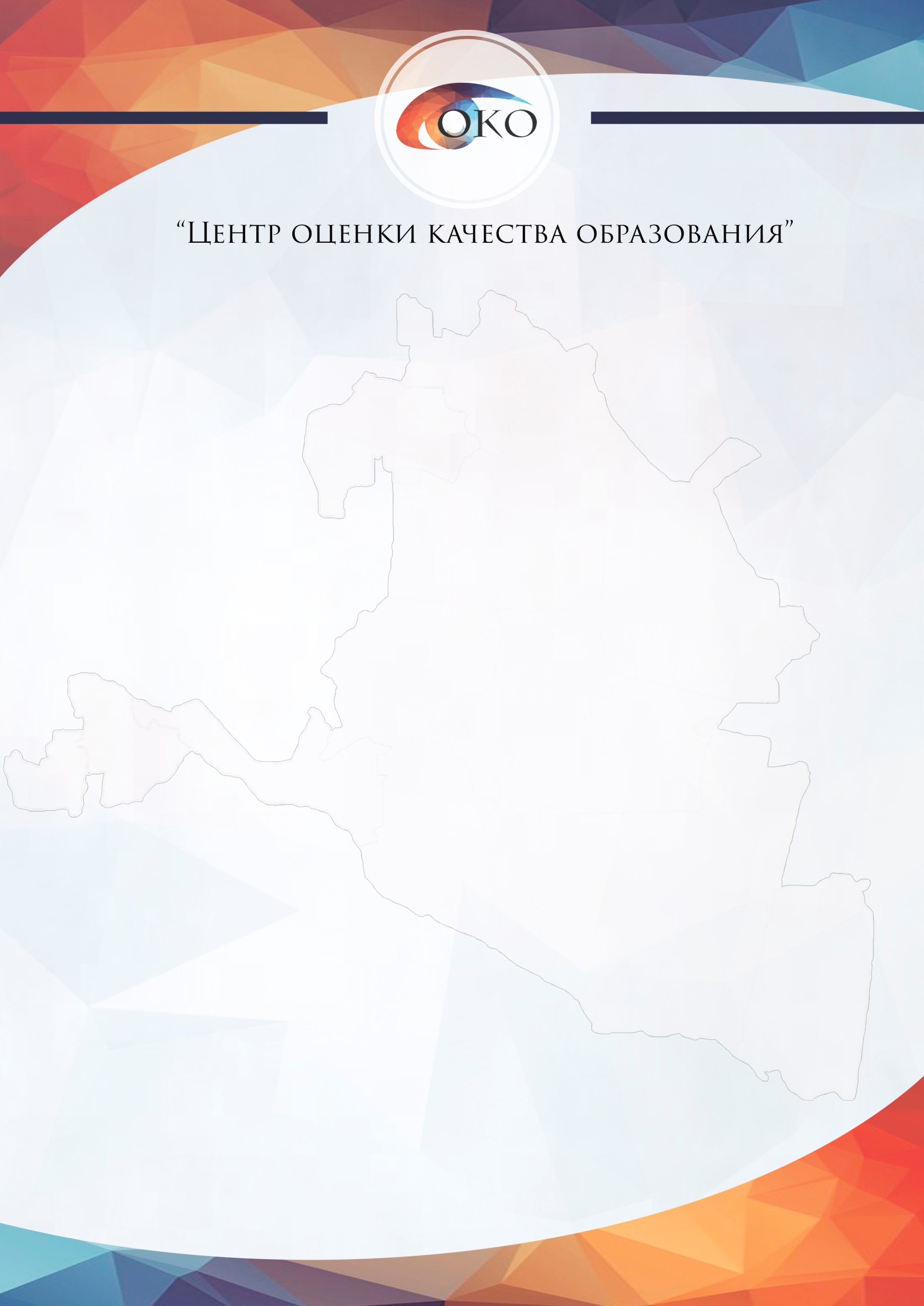 Министерство образования и науки Республики КалмыкияБюджетное учреждение Республики Калмыкия«Центр оценки качества образования»Информационно-аналитическая справка по итогам проведения Государственной итоговой аттестации по образовательным программам основного общего образования и среднего общего образования на территории Республики Калмыкия в 2022 годуЭлиста, 2022г.Общее руководство – Убушаева Е.И., директор БУ РК «Центр оценки качества образования».Авторский коллектив: Алювинова К.М.,  заместитель директора БУ РК «Центр оценки качества образования»;Бадмаева Э.А., начальник отдела сопровождения Государственной итоговой аттестации БУ РК «Центр оценки качества образования»; БашанкаеваИ.С.ответственный специалист по экспертизе отдела ОРЕРЭИОС БУ РК «Центр оценки качества образования»; В информационно-аналитической справке представлены данные по результатам государственной итоговой аттестации по образовательным программам основного общего образования и среднего общего образования на территории Республики Калмыкия в 2021-2022 учебном году. Материалы справки включают общие сведения по итогам ГИА-9,11. Результаты по итоговому сочинению, итоговому собеседованию, по общеобразовательным предметам: русский язык, математика профильного уровня, математика базового уровня, обществознание, биология, география, история, физика, химия, информатика и ИКТ, литература, английский язык. В содержание справки входят диаграммы по среднему тестовому баллу по всем предметам, позволяющие сравнить результаты экзаменов по муниципальным образованиям со средними краевыми показателями. Материалы справки содержат статистические сведения ЕГЭ, ОГЭ по образовательным организациям республики по всем предметам. Статистико-аналитический отчеты представлены по 13 предметам по образовательным организациям, муниципальным органам управления образованием Республики Калмыкия. Кроме того в справке представлены результаты всех категорий участников экзаменов.Информационно-аналитическая справка предназначена для широкого круга лиц: представителей органов управления образованием, специалистов институтов повышения квалификации и профессиональной переподготовки педагогических кадров, специалистов, занимающихся проблемами образования, а также проблемами оценки качества образования. Материалы будут полезны руководителям образовательных организаций, методистам районных методических кабинетов, руководителям предметных методических объединений.ОглавлениеПеречень условных обозначений, сокращений и терминов ................................................….5Введение ....................................................................................................................................…7О проведении государственной итоговой аттестации по образовательным программам среднего общего образования в 2022 году на территории Республики Калмыкия…………………….. .....................................................................................................7 Общие сведения .......................................................................................................8 Всероссийские и региональные тренировочные мероприятия ..............................................10 Итоговое сочинение (изложение) .............................................................................................13Региональная перепроверка итогового сочинения ..................................................................18Аналитическая справка по итогам проведения ГИА-11 в 2022 году.....................................21Аналитическая справка по итогам проведения ГИА-11 в дополнительный период ..........34 Работа экспертизы ……………………………………………………………………………..40Апелляция…………………………………………………………………................................44Региональная перепроверка работ участников ЕГЭ-2022 года, попавших в «зоны риска»…………………………………………………………………………………………....53Участники ЕГЭ, набравшие в 2022 году 100 баллов…………………………………………75Информационная справка по итогам проведения ГИА-9 в 2022 году ..................................78Информационная  справка по итогам проведения ГИА-9 в дополнительный период…,,.. 83Итоговое собеседование по русскому языку…………………................................................87Работа экспертизы ОГЭ..............................................................................................................93Апелляции ОГЭ...........................................................................................................................97Региональная перепроверка работ участников ОГЭ-2022 года, попавших в «зоны риска» ………………………………………………………………………………………………….102Станция печати ОГЭ.................................................................................................................108Станция приемки экзаменационных материалов ППЭ ЕГЭ, ОГЭ, ГВЭ …….....................114Статистико-аналитический отчет о результатах государственной итоговой аттестации
по образовательным программам среднего общего образования в 2022 году....................123Приложение. Результаты ЕГЭ по предмету «Русский язык».............................................. 139Приложение. Результаты ЕГЭ по предмету «Математика» .................................................163Приложение. Результаты ЕГЭ по предмету «История» .......................................................190Приложение. Результаты ЕГЭ по предмету «Обществознание» .........................................225Приложение. Результаты ЕГЭ по предмету «География» ....................................................256Приложение. Результаты ЕГЭ по предмету «Литература» ..................................................284Приложение. Результаты ЕГЭ по предмету «Английский язык» ........................................307Приложение. Результаты ЕГЭ по предмету «Физика» .........................................................348 Приложение. Результаты ЕГЭ по предмету «Химия» ..........................................................376Приложение. Результаты ЕГЭ по предмету «Биология» ……............................................. 415Статистико-аналитический отчет о результатах государственной итоговой аттестации по образовательным программам основного общего образования в 2022 году ......................449 Методический анализ результатов ОГЭ по учебному предмету «Русский язык» ............ 461Методический анализ результатов ОГЭ по учебному предмету «Математика» ...............489Методический анализ результатов ОГЭ по учебному предмету «Химия» ........................542 Методический анализ результатов ОГЭ по учебному предмету «Информатика» ............562 Методический анализ результатов ОГЭ по учебному предмету «Биология» ....................578Методический анализ результатов ОГЭ по учебному предмету «История» .....................606 Методический анализ результатов ОГЭ по учебному предмету «Обществознание»…...629Методический анализ результатов ОГЭ по учебному предмету «Английский язык» …..657Методический анализ результатов ОГЭ по учебному предмету «Физика» ……………...707Методический анализ результатов ОГЭ по учебному предмету «География» ………….720Методический анализ результатов ОГЭ по учебному предмету «Литература» …………739Перечень условных обозначений, сокращений и терминовВведениеО проведении государственной итоговой аттестации по образовательным программам основного общего образования и среднего общего образования в 2022 году на территории Республики КалмыкияГосударственная итоговая аттестация по программам основного общего образования и среднего общего образования проведена Министерством образования и науки Республики Калмыкия в соответствии с федеральными и региональными нормативно-правовыми документами, регламентирующими подготовку и проведение ГИА-9,11. Часть полномочий Министерством образования и науки Республики Калмыкия передано БУ РК «Центр оценки качества образования» - РЦОИ, муниципальным органам управления образованием. В ходе проведения экзаменов осуществлялось взаимодействие с ФГБУ «ФЦТ» и ФГБНУ «ФИПИ» под контролем Федеральной службы по надзору в сфере образования и науки. В 2022 году проведение государственной итоговой аттестации было организовано согласно Порядка проведения ГИА-9,11: для получения аттестата выпускникам 11 классов необходимо сдать два обязательных предмета ЕГЭ (русский язык и математику); для получения аттестата выпускников 9 классов необходимо сдать 4 предмета (два обязательных предмета: русский язык и математика, два по выбору из 9 общеобразовательных предметов). Сложившаяся в преддверии экзаменационной кампании 2022 года благоприятная эпидемиологическая обстановка позволила смягчить противоэпидемиологические меры. В этом году отменено требование к рассадке участников в аудитории с соблюдением дистанции в 1,5 метра. Вместе с тем, ряд требований к проведению противоэпидемических мероприятий сохранился, в том числе термометрия на входе в пункты, дезинфекция помещений, масочный режим для работников пунктов проведения экзаменов. В целях усиления мер безопасности, повышения состояния защищенности от угроз криминального характера и террористических угроз образовательных организаций Министерство образования и науки Республики Калмыкия было уделено особое внимание контролю создания условий, обеспечивающих сохранение жизни, здоровья участников экзаменов и специалистов ППЭ.Общие сведенияМинистерство образования и науки Республики Калмыкия для организации и проведения экзаменов была организована разработка необходимых нормативно-правовых документов, утверждены составы ГЭК, конфликтной комиссии, предметных комиссий, а также составы лиц, привлекаемых к проведению ЕГЭ, ОГЭ и ГВЭ. Согласно Графика внесения сведений в региональный информационные системы обеспечения проведения ГИА обучающихся, освоивших основные образовательные программы основного общего и среднего общего образования (РИС), и федеральную информационную систему обеспечения проведения государственной итоговой аттестации обучающихся, освоивших основные образовательные программы основного общего и среднего общего образования, и приема граждан в образовательные организации для получения среднего профессионального и высшего образования (ФИС) на 2021-2022 учебный год, бюджетное учреждение Республики Калмыкия «Центр оценки качества образования» зарегистрировал в подсистему «Планирование ГИА-9 2022», версия 18.00, количество участников – 2943 выпускника 9 классов 146 образовательных организаций Республики Калмыкия. В подсистему «Планирование ЕГЭ 2022», версия 25.00, было зарегистрировано 1776 участников,  из них 1491 – выпускники текущего года, 10 – выпускников, не завершивших ГИА-11 в предыдущие годы (лица со справкой об обучении), 228 – выпускников прошлых лет, 38 – выпускников, обучающихся по программам среднего профессионального образования, 9 – обучающихся ОО, завершивших освоение образовательной программы по учебному предмету (10-классники)ЕГЭ.УчастникамиЕГЭ в 2022 году планировали стать 6632человекотестов. Фактически явились на экзамены 6048человекотестов. Ниже представлены количественные данные о распределении участников экзаменов досрочного и основного периодов по формам сдачи экзаменов – ЕГЭ, ГВЭ и смешанная форма: ЕГЭ и ГВЭ.К подготовке и проведению экзаменов были привлечены следующие категории лиц: муниципальные координаторы ГИА-9,11 – 28 человек, члены ГЭК ЕГЭ, ОГЭ, ГВЭ – 191 человек, руководители ППЭ ЕГЭ, ОГЭ, ГВЭ – 109 человек, технические специалисты ЕГЭ, ОГЭ, ГВЭ  – 106 человек, организаторы ППЭ ЕГЭ, ОГЭ, ГВЭ– 1792 человек, из них 1257– организаторы в аудиториях, 549 – организаторы вне аудиторий,  медицинские работники ЕГЭ, ОГЭ, ГВЭ– 145 человек, общественные наблюдатели  ЕГЭ, ОГЭ, ГВЭ– 1079 человек Для проведения экзаменов в 2022 году было задействовано 60 ППЭ ЕГЭ, ОГЭ, ГВЭ, из них:25 ППЭ, организовано на базе образовательных организаций; 5 ППЭ на дому (3 ППЭ для проведения ЕГЭ, 2 ППЭ – ГВЭ), 1 ППЭ в учреждении, исполняющем наказание в виде лишения свободы. Процедура проведения ЕГЭ ежегодно совершенствуется. На сегодняшний день ЕГЭ – это высокотехнологичный экзамен с применением современных технологических решений, направленных на безопасность при проведении экзаменов и обеспечение объективных результатов. Во всех ППЭ Республики Калмыкия  для проведения ЕГЭ применялись технологии: печати полного комплекта экзаменационных материалов в аудиториях (доставка на CD-дисках), сканирования экзаменационных материалов в штабе ППЭ, проведения ЕГЭ по иностранным языкам раздел «Говорения», проведения ЕГЭ по информатике и ИКТ в компьютерной форме. Использование указанных технологий влечет необходимость привлечения и использования технического оборудования, отвечающего установленным требованиям, особой подготовки работников ППЭ. Несмотря на сложности, возникавшие при эксплуатации оборудования и использовании технологий, все экзамены ГИА-11 состоялись. Техническая поддержка, технологическое сопровождение, мониторинг работы ППЭ осуществлялись РЦОИ и ФГБУ «ФЦТ».Всероссийские и региональные тренировочные мероприятия ЕГЭ-2022В 2022 году на территории Республики Калмыкия  было проведено 10 тренировочных мероприятий: 3 всероссийских и 7 региональных.Всероссийские тренировочные мероприятия (ВТМ), были направлены на отработку организационных и технологических процедур, осуществляемых припроведении экзаменов с применением доставки экзаменационных материаловна электронных носителях и сканирования в штабе ППЭ. В ходе тренировочного мероприятия участники выполняли задания КИМ, осуществлялась обработка и проверка результатов участников на региональном и федеральном уровне, доведение результатов до участников. Региональные тренировочные мероприятия (РТМ) были направлены на обучение работников ППЭ проведению экзаменов с применением технологии печати полного комплекта экзаменационных материалов, сканирования ЭМ в ППЭ, а также проведения экзамена по иностранному языку (раздел  «Говорение») и проведения ЕГЭ по информатике и ИКТ в компьютерной форме.Всероссийские тренировочные мероприятия ЕГЭ 2022Региональные тренировочные мероприятия ЕГЭПри проведении тренировочных мероприятий были задействованы не менее двух раз все ППЭ и аудитории, а также все специалисты ППЭ (руководители ППЭ, члены ГЭК, технические специалисты, организаторы в аудитории и вне аудитории).Основной акцент в ходе тренировочных мероприятий был сделан на отработку технологических аспектов применения технологии печати КИМ и перевода бланков участников ЕГЭ в электронный вид в ППЭ, а также на чёткое соблюдение регламентов проведения тренировочных мероприятий.В целях предупреждения организационных, технических и технологических ошибок лицам, ответственным за проведение экзаменов, даны рекомендации строго соблюдать график прохождения технической подготовкии контроля технической готовности ППЭ, а также передачу сведений о полноте проведения данных процедур. Итоговое сочинение (изложение) Итоговое сочинение (изложение) считается допуском к государственной итоговой аттестации по образовательным программа среднего общего образования. Сдача итогового сочинения (изложения) является обязательным для выпускников XI (XII) классов.Согласно приказу МОН РК от 22.10.2021г №1404 «Об организации и проведении итогового сочинения (изложения) на территории РК в 2021-2022 учебном году» БУ РК "ЦОКО" обеспечивает организационно-техническое сопровождение итогового сочинения (изложения).По результатам проведения итогового сочинения (изложения) 2 февраля 2022 года получены следующие результаты: Всего зарегистрировано участников на сочинение (изложение) в РБД – 1504.Из них:  Выпускники текущего года – 1486Обучающиеся СПО – 18Учреждения закрытого типа – 16Результаты проведения итогового сочинения (изложения) 2 февраля 2022г.Всего в итоговом сочинении (изложении) задействовалось 67 образовательных организаций.Приняло участие в итоговом сочинении (изложении) – 1504 участников:из них в сочинении  - 1483в изложении – 21не явилось – 172 участникаполучили незачет –  6 участниковИтоговое сочинение (изложение) на территории Республики Калмыкия было проведено 2 февраля 2022 года.  Приемка, обработка и сканирование работ итогового сочинения (изложения) в РЦОИ осуществлено качественно, быстро и без замечаний. Обработанные материалы итогового сочинения (изложения) отправлены на федеральный уровень для утверждения 12 февраля 2022 г. Протоколы результатов итогового сочинения (изложения) выгружены 15 февраля 2022 г.Результаты проведения итогового сочинения (изложения) 20 апреля, 4 мая 2022 г.Приняло участие в итоговом сочинении (изложении) – 176 участников:из них в сочинении  - 175в изложении –1не явилось – 0 участниковполучили незачет –  0 участниковДополнительные периоды сдачи итоговое сочинение (изложение) на территории Республики Калмыкия были проведены 20 апреля и 4 мая 2022 года.  Приемка, обработка и сканирование работ итогового сочинения (изложения) в РЦОИ осуществлены  качественно, быстро и без замечаний. Общее количество выставленных отметок "зачёт" и "незачёт" по номерам тем итогового сочинения/изложения 2021-2022 гг.20 - Сочинение, 2022.02.0220 - Сочинение, 2022.04.2020 - Сочинение, 2022.05.0421 - Изложение, 2022.02.0221 - Изложение, 2022.04.20Количество участников итогового сочинения за три года(2019/2020 – 2021/2022 уч.года)Динамика участников ИС (ИИ) за три года(2019/2020 – 2021/2022 уч.года)Региональная перепроверка итогового сочинения(21.02. - 22.02. 2022)Согласно приказу Министерства образования и науки Республики Калмыкия от 16.02.2022 № 205 «О проведении перепроверки работ участников итогового сочинения 2021-2022 учебного года», бюджетное учреждение Республики Калмыкия  «Центр оценки качества образования» обеспечивало организационно-технологическое сопровождение региональной перепроверки: создание перепроверки работ итогового сочинения на станции «Апелляции и коррекции», распечатывание бланков итогового сочинения по двум категориям работ итогового сочинения – «зачет» по всем критериям, «незачет» по критерию «Грамотности», создание условий для региональной перепроверки работ участников итогового сочинения 2021-2022 учебного года в сроки 21 -22 февраля 2022г. На перепроверку были предоставлены 129 работ категории «незачет» по критерию «Грамотность» и 313 работ – «зачет» по всем критериям. В состав экспертов по перепроверке работ итогового сочинения вошли - один председатель предметной комиссии МБОУ «СОШ №18» г. Элисты и 23 эксперта (педагоги первой и высшей категории школ города Элисты).По завершению перепроверки председатель составил два заключение по итогам перепроверки работ: Заключение 1:Категория: «Незачет» по критерию «Грамотность»Всего: 129 работ. Результат перепроверки: из 129 работ, получивших «незачет» по критерию «Грамотность», в 13 работах по этому критерию выставлен «зачет». В соответствии с критериями оценивания итогового сочинения (изложения) «незачет» ставится при условии, если на 100 слов приходится в сумме более 5 ошибок: грамматических, орфографических, пунктуационных. На оценку сочинения по критерию «Грамотность» распространяется положение о негрубых и однотипных ошибках.Также в этой категории один участник (код ОО113003 МКОУ «Уттинская СОШ им. В.Я.Ширяева) получила «незачет» за всю работу, так как при написании итогового сочинения не были выполнены требования по объему итогового сочинения. В соответствии с критериями проверки итогового сочинения (изложения) «если в сочинении менее 250 слов (в подсчет включаются все слова, в том числе и служебные), то выставляется «незачет» за невыполнение требования № 1 и «незачет» за работу в целом (такое итоговое сочинение не проверяется по требованию № 2 «Самостоятельность написания итогового сочинения (изложения)» и критериям оценивания)».Заключение 2:Категория: «зачет» по всем критериям.Всего: 313 работ. Результат перепроверки: из 313 работ одна работа получила «незачет» по критерию «Грамотность»:113013 (МКОУ «Уланэргинская СОШ») - объем сочинения 420 слов, всего допущено 34 ошибки  (о,п,г)-превышает норму;Две работы получили «незачет» за всю работу, так как в соответствии с критериями оценивания итогового сочинения (изложения) для получения «зачёта» за итоговое сочинение необходимо получить «зачёт» по обязательным критериям № 1 и № 2 (выставление «незачёта» по одному из этих критериев автоматически ведет к «незачёту» за работу в целом). В двух работах  (код ОО 113002 МКОУ «Яшкульская СОШ») отсутствует аргументация. Сочинения написаны без опоры на литературный материал, что ведет к «незачету» за всю работу в целом. Результаты региональной перепроверки: Результаты перепроверки показали, что выставление «зачёта» по всем требованиям и критериям в целом достаточно объективно. Предлагаемые комиссией по перепроверке изменения количества зачтённых критериев (14 работ, 4,0 %) связано с критерием К5 (оценка грамотности). По протоколу Государственной экзаменационной комиссии Республики Калмыкия от 22.02.2022 № 13 «Об итогах региональной перепроверки работ участников итогового сочинения  02.02.2022г» были отменены результаты «Незачет» по критерию «Грамотность» 13 участникам на отметку «Зачет»; одному участнику отменили результат «Зачет» по критерю «Грамотность» на отметку «Незачет»; трем участникам отменили результаты «Зачет» по итоговому сочинению за работу в целом и распределили на дополнительный период итогового сочинения на дату проведения 20.04.2022г.После проведения  основных и дополнительных этапов проведения итогового сочинения (изложения) председателем предметной комиссии был организован анализ результатов итогового сочинения в выпускных классах, а также выработка мер  по повышению качества обучения русскому языку со следующими рекомендациями:  Методическим объединениям учителей русского языка и литературы:- проанализировать результаты итогового сочинения обучающихся школ;- в рамках заседаний изучить опыт работы учителей, чьи выпускники показали лучшие результаты, разработать рекомендации по подготовке к итоговому сочинению с опорой на передовой опыт; -учитывая схожесть требований к содержанию и структуре сочинения ОГЭ по русскому языку и итогового сочинения, рекомендовать учителям внести в рабочие программы по литературе в качестве проверочных работ сочинения подобного типа, начиная с 6 класса.Учителям - предметникам:- по результатам анализа спланировать коррекционную работу по устранению выявленных пробелов; - организовать на уроках повторение по проблемным темам; - организовать индивидуальные тренировочные упражнения для обучающихся по разделам: орфография, пунктуация, синтаксис; - усилить работу на уроках русского языка и литературы по речевому оформлению текста, используя при этом различные грамматические конструкции, лексику и термины; - на уроках русского языка и литературы организовать на достаточном уровне работу с текстовой информацией, что должно обеспечить формирование коммуникативной компетентности школьника: «погружаясь в текст», грамотно его интерпретировать, выделять разные виды информации и осознавать оригинальность авторской содержательно-концептуальной позиции, заявленной в тексте;-на уроках литературы проводить виды чтения: поисковые (с ориентацией на отбор нужной информации), исследовательские и другие; -совершенствовать гуманитарные навыки работы обучающихся со справочной, литературоведческой и лингвистической литературой.Аналитическая справка по итогам проведения ГИА-11 в 2022 году(досрочный, основной периоды)Организационное и технологическое обеспечение проведения государственной итоговой аттестации (далее – ГИА) на территории Республики Калмыкия, в том числе обеспечение деятельности по эксплуатации РИС, обработки экзаменационных работ участников экзамена осуществляется определенной в соответствии с законодательством Российской Федерации организацией – «Региональный центр обработки информации» (РЦОИ). В 2021-2022 учебном году ГИА проводилась в соответствии с приказами Министерства просвещения Российской Федерации и Федеральной службы по надзору в сфере образования и науки(Рособрнадзор) от 21.10.2021 г. №04-410 «График внесения сведений в региональные информационные системы обеспечения проведения ГИА обучающихся, освоивших основные образовательные программы основного общего и среднего общего образования (РИС), и федеральную информационную систему обеспечения проведения ГИА обучающихся, освоивших основные образовательные программы основного общего и среднего общего образования, и приема граждан в образовательные организации для получения среднего профессионального и высшего образования (ФИС) на 2021-2022 учебный год»,  от 13.04.2022 г. № 230/515 «Об особенностях проведения государственной итоговой аттестации по образовательным программам основного общего и среднего общего образования в 2022 году».Согласно Порядку проведения ГИА в 2022 году выпускники общеобразовательных организаций (далее – ОО) республики имели возможность выбора формы прохождения ГИА-11 – единый государственный экзамен (ЕГЭ) или государственный выпускной экзамен (ГВЭ-11).Для лиц, указанных в пункте 46 Порядка проведения ГИА досрочный период проведения единого государственного экзамена в 2022 году был осуществлен согласно единому утвержденному расписанию приказаМинистерства просвещения Российской Федерации и Федеральной службы по надзору в сфере образования и науки(Рособрнадзор) №834-1479 от 17.11.2021. Количество участников, зарегистрированных на экзамены в досрочный период ГИА-11 на территории Республики Калмыкия, составило 90 человек, из них по категориям: выпускники прошлых лет - 82, обучающиеся среднего профессионального образования - 2, не прошедшие ГИА - 6.В соответствии с письмом ФГБУ «Федеральный центр тестирования» от 31.01.2022 г. № 64/02 на территории Республики Калмыкия, с целью обучения работников ППЭ ЕГЭ были организованы и проведены региональные тренировочные мероприятия по следующим предметам: «Английский язык» (устная часть) (15.03.2022), «Литература» (17.03.2022), «Информатика и ИКТ» в компьютерной форме (КЕГЭ) (25.03.2022), Английский язык (письменная и устная часть) (29.03.2022), «Русский язык» (05.04.2022), «Литература» (12.04.2022), «Информатика и ИКТ» в компьютерной форме (КЕГЭ) (12.04.2022), «География» (05.05.2022), «Английский язык» (письменная часть) (12.05.2022).Во исполнение письма Федеральной службы по надзору в сфере образования и науки от 21.10.2021 г. № 04-408, в целях подготовки к ГИА по образовательным программам среднего общего образования в форме единого государственного экзамена, а также для осуществления технической подготовки пунктов проведения экзаменов и отработку соответствующих технологий, применяемых в ходе ЕГЭ, были проведены всероссийские тренировочные мероприятия по предметам: «Информатика и ИКТ» в компьютерной форме (КЕГЭ) и «Английский язык» (10.03.2022), «Информатика и ИКТ» в компьютерной форме (КЕГЭ) (27.04.2022), «Обществознание и Английский язык (устная часть)» (17.05.2022).Проведена масштабная и разноплановая подготовка специалистов, обеспечивающих проведение экзаменов, проверку экзаменационных работ, а также сотрудников РЦОИ.  Работники пунктов проведения экзаменов (далее - ППЭ) в полной мере прошли дистанционное обучение на учебной платформе ФГБУ «Федеральный центр тестирования» их количество составило 978 человек. Подготовка председателей и экспертов предметных комиссий ЕГЭ проводилась на региональном уровне на базе БУ ДПО РК «Калмыцкий республиканский институт повышения квалификации работников образования» и на федеральном уровне в ФГБНУ «Федеральный институт педагогических измерений». Каждый ППЭ ЕГЭ, а также организаторы и технические специалисты приняли участиев проведении всероссийских и региональных тренировочных мероприятийс участием и без участия выпускников ОО не менее 2-х раз. Всего к проведению кампании ЕГЭ были привлечены 1012 педагогических работников: руководителей ППЭ – 37 человек, членов ГЭК – 106, технических специалистов – 53, организаторов в аудитории – 564 человек, вне аудитории – 248, ассистентов – 4.Список работников ППЭ ЕГЭ, которые прошли обучение на учебной платформе ФГБУ «Федеральный центр тестирования»:Проведение тренировочных мероприятий направлено на подготовку не только специалистов ППЭ, но и работников РЦОИ, обеспечивающих технологическое сопровождение проведения ГИА и обработку экзаменационных материалов.Регистрация участников ГИА-11 осуществлялась до 01.02.2022г. в РБД «Планирование ГИА-2022», версия 25.00 и составила 1780 человек: выпускники текущего года (ВТГ) - 1494, выпускники прошлых лет (ВПЛ) - 228, учащиеся средних профессиональных организаций (СПО) - 39, обучающиеся, завершившие освоение программы по учебному предмету – 9, не прошедшие ГИА в 2021 году – 10.Перед основным этапом 4 участника выбыли по уважительным причинам.Количество участников основного этапа по факту – 1702:- из них ВТГ – 1491, ВПЛ – 161, СПО – 36, обучающиеся, завершившие освоение программы по учебному предмету – 9, участники, не прошедшие ГИА в 2021 году – 5.В ГИА 2022 года приняли участие 48 участников с ограниченными возможностями здоровья, инвалидов, детей-инвалидов (участники с ОВЗ). Для них в соответствии с индивидуальными образовательными потребностями и рекомендациями психолого-медико-педагогических комиссий в ППЭ были созданы необходимые условия, соответствующие специфике их заболеваний: увеличение продолжительности экзамена в специализированной аудитории, проведение требуемых медико-санитарных процедур, принятие пищи, присутствие ассистента и т.д. Для 5 участников с ОВЗ были организованы пункты проведения экзаменов на дому, куда были привлечены 4 ассистента соответственно. Информация об участниках с ОВЗ в разрезе форм и уровней ГИА приведена ниже.Работа с ОВЗ (основной период)Специализированная рассадка участников ОВЗ на ЕГЭ (основной период)Заказ ЭМ ЕГЭ осуществлялся в двух видах: в электронном (на дисках) для ППЭ ЕГЭ, организованных на базе образовательных организаций, и в бумажном виде для ППЭ ГВЭ. Заказ материалов осуществлялся на регион в разрезе дат экзаменов и предметов. Выдача членам ГЭК ЭМ на электронных носителях в запечатанных сейф-пакетах, исключающих возможность вскрытия пакета без видимых следов, в ППЭ из РЦОИ осуществлялась в день проведения каждого экзамена по акту приемки-передачи, кроме предмета «Информатика и ИКТ» (КЕГЭ) в компьютерной форме, так как подгрузка контрольно-измерительных материалов, согласно методическим рекомендациям, необходимо осуществлять за день до экзамена..Общее количество заказанных ЭМ в досрочный период составило 114 дисков.  В основной период количество экзаменационных материалов составило 2191 диск, ВДП – 4200 штукВ период подготовки и проведения государственной итоговой аттестации в полной мере было обеспечено межведомственное взаимодействие со структурными подразделениями Министерства внутренних дел, Министерства здравоохранения Республики Калмыкия, как на региональном уровне, так и на уровне муниципальных образований. Охрана правопорядка в ППЭ и на прилегающей к ним территории осуществлялась силами сотрудников Министерства внутренних дел. Все пункты проведения экзаменов в 11 классах были оборудованы стационарными или ручными металлоискателями. В процессе проведения ЕГЭ в ППЭ были задействованы 58 медицинских работника из них: 26 врачей и 32 медицинские сестры. Соблюдение порядка проведения экзаменов в течение всего периода ГИА контролировалось сотрудниками Управления по надзору и контролю за исполнением законодательства в сфере образования Министерства образования, и науки  Республики Калмыкия. Общественные наблюдатели работали как дистанционно, на базе Ситуационно-информационного центра, созданного в БУ РК «Центр оценки качества образования» (59 онлайн общественных наблюдателей), так и непосредственно в ППЭ. Всего в ППЭ ЕГЭ работали 524 общественных наблюдателя, среди которых 31 студент Калмыцкого государственного универстита Республики Калмыкия (Региональный союз молодежи – РСМ) .Общественное наблюдение (основной период)В течение всего периода (основного и досрочного) ГИА 2022 года было зафиксировано 24 случаев нарушения участниками экзаменов порядка проведения государственной итоговой аттестации. Участники ЕГЭ были удалены с экзаменов по акту об удалении, а их результаты аннулированы. 72участника ГИА досрочно завершили экзамены по состоянию здоровья в основной период, что было зафиксировано в соответствии с нормативными требованиями. Данной категории участников была предоставлена возможность сдать соответствующий экзамен в резервный день. Решения об аннулировании результатов, о допуске к повторной сдаче экзаменов, а также об утверждении результатов ГИА принимались Председателем Государственной экзаменационной комиссии (ГЭК).Удаление участников ЕГЭ (основной период)Удаления участников ЕГЭ досрочного и основного этапов:В адрес Государственной экзаменационной комиссии Республики Калмыкия поступили письма Управления организации и проведения государственной итоговой аттестации Федеральной службы по контролю и надзору в сфере образования и науки (Рособрнадзор) о служебных расследованиях в отношении участников ЕГЭ, которые нарушили п. 65 Порядка проведения  ГИА-11. Сектором контроля качества образования Министерство образования и науки Республики Калмыкия были проведены 7 служебных расследований в отношении участников ЕГЭ по меткакм в системе видеонаблюдения (5 участников) по следующим датам и экзаменам,по итогам анализа «зон риска» ЕГЭ 2022 (2 участника). По протоколу ГЭК РК были аннулированы результаты без права пересдачи:-  «Химия» от 26.05.2022 (ППЭ-034)- наличие средства связи (телефон) – 1 участник;- «Математика»(базовый руровень) от 03.06.2022 (ППЭ-018) – наличие средства связи – 1 участник;-  «Биология» от 14.06.2022 (ППЭ-018, 036) – наличие письменных заметок, шпаргалка – 2 участника;- «Русский язык» от 30.05.2022, Итоговое сочинение от 02.02.2022, «Математика» (базовый уровень) от 03.06.2022 – различие почерка в экзаменационных бланках по русскому языку и итоговому сочинению – 1 участник;- «Химия» от 26.05.2022 (ППЭ-034) – наличие письменных заметок (по итогам анализа «Зон риска» ЕГЭ 2022г)- 2 участника.Количество и набор предметов для сдачи экзаменов определяется каждым участником ГИА-11 самостоятельно, в соответствии с поставленной целью. Выпускники текущего года, планирующие поступление на обучение в образовательные организации высшего образования, проходят ГИА в форме ЕГЭ по русскому языку и математике (базовый или профильный уровни), а также по соответствующим предметам по выбору, необходимым для поступления в ОО высшего образования. Количество предметов не ограничено. Для получения аттестата о среднем общем образовании достаточно сдать успешно два обязательных предмета (русский язык и математику) в форме ЕГЭ или ГВЭ. Это же условие сохраняется и для обучающихся ОО СПО, которые с целью получения аттестата зачисляются в общеобразовательные организации для прохождения ГИА-11 экстерном. Выпускники прошлых лет и обучающиеся, завершающие обучение в ОО СПО, выбирают только предметы, необходимые для поступления в вуз, по которым действующий результат отсутствует или требует улучшения.Наибольший интерес у участников ГИА-11 по-прежнему вызывают такие предметы по выбору как, обществознание, математика профильного уровня и история. По итогам основного периода ГИА-11 аттестацию не прошли 23 участника,14 участников получили дважды  неудовлетворительный результат по одному из обязательных предметов, 4 выпускника текущего года получили неудовлетворительный результат по  двум обязательным предметам, 5 участников текущего года, дважды получившие неудовлетворительный результат по одному из обязательных предметов (математика базовая).Проверка экзаменационных работ участников ГИА осуществлялась предметными комиссиями (ПК) по соответствующим учебным предметам. В 2021-2022 учебном году численность ПК ЕГЭ, ОГЭ, ГВЭ по всем предметам составила 465 экспертов. Механизм оценивания работ предусматривает проведение проверки одной и той же работы двумя экспертами независимо друг от друга. По итогам проведения ГИА ежегодно проводятся перепроверки работ отдельных категорий участников. Состав предметных комиссий по перепроверке формируется из уже утвержденного списка экспертов, имеющих статусы «ведущий» и «старший» эксперт, ранее не проверявших данные работы. Члены комиссий пересматривают ответы участников и выносят свое заключение по результатам перепроверки. По итогам работы председатели каждой предметной комиссии осуществляют подготовку отчетов о работе предметной комиссии, а также проводят анализ результатов выполнения отдельных заданий или групп заданий на основании данных итогового статистико-аналитического отчета 2022 г. Данные отчеты используются КРИПКРО для подготовки методических рекомендаций.Конфликтная комиссия Республики Калмыкия ежегодно создается с целью рассмотрения апелляций и разрешения спорных вопросов, возникающих при оценивании экзаменационных работ участников государственной итоговой аттестации, защиты прав обучающихся организаций, осуществляющих образовательную деятельность и выпускников прошлых лет. В ходе проведения кампании государственной итоговой аттестации в 2022 году, было проведено 15 заседаний конфликтной комиссии. Из общего количества апелляций в 2022 году подано 1 апелляция о нарушении установленного Порядка проведения ГИА, 221 – о несогласии с выставленными баллами. Из 221 апелляции решением комиссии было удовлетворено 102 апелляций (46%).Статистика апелляций (основной период)Государственная итоговая аттестация по образовательным программам основного общего и среднего общего образования в Республике Калмыкия в 2022 году проведена в соответствии с законодательством Российской Федерации и Республики Калмыкия и на достаточном организационном уровне, без замечаний со стороны Федеральной службы по надзору в сфере образования и науки. Сбоев при проведении кампании на муниципальном уровне выявлено не было.Количество ППЭ с применением различных технологий проведения ЕГЭКоличественные показатели сканирования и обработки экзаменов (основной период)Аналитическая справка по итогам проведения ГИА-11 в 2022 году(дополнительный период)В соответствии с приказами Министерства просвещения Российской Федерации и Федеральной службы по надзору в сфере образования и науки:- от 07.11.2018 г. № 190/1512 «Об утверждении Порядка проведения государственной итоговой аттестации по образовательным программам среднего общего образования»;- от 17.11.2021 г. №834/1479 «Об утверждении единого расписания и продолжительности проведения единого государственного экзамена по каждому учебному предмету, требований к использованию средств обучения и воспитания при его проведении в 2022 году», приказом  Министерства образования и науки Республики Калмыкия:- от 28.07.2022 г. №1205 «О проведении государственной итоговой аттестации по образовательным программам среднего общего образования в форме единого государственного экзамена в дополнительный период 2022 года»,в соответствии с Методическими рекомендациями по подготовке и проведению единого государственного экзамена в пунктах проведения экзаменов в 2022 году (Приложение №2 к письму Рособрнадзора от 31.01.2022 г. №04-18) с 05.09.2022 года по 20.09.2022 года в Республике Калмыкия организовано и проведено прохождение государственной итоговой аттестации по образовательным программам среднего общего образования в дополнительный период.Дополнительный период ГИА-11 проведен в соответствии с утвержденным расписанием:В соответствии с Порядком проведения государственной итоговой аттестации по образовательным программам среднего общего образования, утвержденным приказом Минпросвещения России и Рособрнадзора от 07.11.2018 № 190/1512 в дополнительный  период допускаются:- участники ГИА-11, не прошедшие ГИА-11 в основной период по обязательным учебным предметам (русский язык, математика);- участники ГИА-11, получившие в основной период неудовлетворительные результаты более чем по одному обязательному учебному предмету;- участники ГИА-11, получившие повторно неудовлетворительный результат по одному из обязательных предметов в резервные сроки основного периода.По итогам ГИА-11 основного период 2022 года аттестацию по обязательным предметам не прошли 18 участников. В этой связи  общее количество участников ГИА-11 дополнительного периода составило 18 человек, что составляет 1,06 % от общего числа участников основного периода,в том числе 17 выпускников текущего год и 1 участник обучающийся СПО. В связи с тем, что данные участники не преодолели минимальный порог по обязательным предметам в основной период, включая резервные дни основного периода, они не смогли получить аттестат о среднем общем образовании. Количество участников ЕГЭ дополнительного периода по МСУНаибольшее количество участников дополнительного  периода ГИА-11 составили обучающиеся города Элисты, Городовиковского, Лаганского и  Юстинского районов.Количество участников дополнительного периода ГИА-11 2022 года в разрезе общеобразовательных организаций: В соответствии с приказом Министерства образования и науки Республики Калмыкия №1232 от 04.08.2022 г. «Об утверждении состава лиц для проведения государственной итоговой аттестации по образовательным программам среднего общего образования в форме единого государственного экзамена в дополнительный период (сентябрьские сроки) в 2022 году» к проведению  ЕГЭ в дополнительный период было привлечено 55 работника ППЭ, в том числе: - руководители ППЭ – 3 чел.;-  члены ГЭК – 9 чел.;-  технические специалисты – 9 чел.;-  организатор в аудитории – 12 чел.;- организатор вне аудитории – 9 чел;- общественные наблюдатели – 12 чел;- медицинский работник – 1 чел.Для  проведения ЕГЭ дополнительного периода был задействован ППЭ 0053 на базе МБОУ «СОШ №23». В ППЭ использовалась система видеонаблюдения в двух аудиториях и в штабе ППЭ,  для предотвращения использования мобильных телефонов участниками ЕГЭ, ППЭ был оборудован стационарным и ручным металлоискателями. В рамках своих полномочий сотрудники полиции осуществляли деятельность по обеспечению общественной безопасности во время проведения ГИА-11 дополнительного периода.При проведении ГИА-11 дополнительного периода применяли технологии печати и сканирования экзаменационных материалов в ППЭ, что позволило соблюдать информационную безопасность. Все экзамены проведены в штатном режиме, без технологических сбоев. Количество участников ГИА-11 дополнительного периода (основные дни)Для прохождения ГИА-11 дополнительного периода в ППЭ не явился  1  участник по причине отказа  от прохождения  государственной итоговой аттестации.Результаты сдачи экзамена по предмету «Математика» базового уровня дополнительного периода (основной день)Данные таблицы свидетельствуют, что средний тестовый балл по предмету «Математика» базового уровня составил 3 балла. Не преодолели минимальный порог 3 участника, что составляет 18,75% от общего числа участников дополнительного периода.  Результаты сдачи экзамена по предмету «Русский язык» дополнительного периода (основной день)Данные таблицы свидетельствуют, что участники дополнительного периода по предмету «Русский язык» показали достаточно низкие результаты. Средний тестовый балл дополнительного дня по предмету ниже утвержденного минимального порога (24 балла). Доля участников, не преодолевших минимальный порог, составила 66,6%. Участники ГИА-11 дополнительного периода не преодолевшие порог в основные дни пересдали экзамен в резервный день 20.09.2022г. Результаты сдачи экзамена по предмету «Математика» базового уровня дополнительного периода (резервный день)Все участники резервного дня дополнительного периода преодолели минимальный порог, так, 1 участник (33,3%)  получил оценку «4», 2 участника (66,6%)  получили оценку «3». Результаты сдачи экзамена по предмету «Русский язык» дополнительного периода(резервный день)Все участники резервного дня основного периода преодолели минимальный порог. 1 участник набрал 54 балла, второй участник 48 баллов. Средний балл составил 51.Участников ГИА-11 удалённых за нарушение Порядка проведения государственной итоговой аттестации или досрочно завершивших  экзамен по состоянию здоровья в дополнительный период не зафиксировано. Апелляций по процедуре проведения  ГИА-11 в дополнительный период не поступало. Проверка экзаменационных работ участников осуществлялась предметными комиссиями (ПК) по соответствующим учебным предметам. В дополнительный период численность ПК составила 5 экспертов по русскому языку. Оценивание одной и той же работы осуществлялось двумя экспертами независимо друг от друга. По математике базового уровня работы участников проверялись автоматически, без привлечения экспертов.   Апелляций о несогласии с выставленными баллами  от участников ГИА-11 в дополнительный период не поступало.  Работа экспертизыВ соответствии с Порядком проведения государственной итоговой аттестации по образовательным программам среднего общего образования, утвержденным приказом Министерства просвещения Российской Федерации и Федеральной службы по надзору в сфере образования и науки от 7 ноября 2018 года № 190/1512 (зарегистрирован в Минюсте РФ от 10.12.2018 года, per. № 52952), на основании приказов Министерства образования и науки Республики Калмыкия от 10.06.2019 г. № 896 «Об утверждении Положения о республиканской предметной комиссии при проведении государственной итоговой аттестации по образовательным программам среднего общего образования в Республике Калмыкия», от 11.03.2022 года № 356 «Об утверждении председателей республиканских предметных комиссий при проведении государственной итоговой аттестации по образовательным программам среднего общего образования в Республике Калмыкия в 2022 году», решения Государственной экзаменационной комиссии Республики Калмыкия от 13.04.2022 года №34, на основании приказа № 632 от 21.04.2022г Министерства образования  науки Республики Калмыкия утвержден состав республиканских предметных комиссий при проведении государственной итоговой аттестации по образовательным программам среднего общего образования в Республике Калмыкия в 2022году. Всего зарегистрировано 159 экспертов по всем предметам.По итогам проверки экзаменационных работ наибольшее количество третьих проверок выявлено по русскому языку в первый день сдачи экзамена – 136 работ (10,42%), по обществознанию – 71 работа (8,74%). Наименьшее количество  по литературе – 1 работа (1,14%), математика профильная – 23 (4,52%), история – 11 (2,50%).Общие сведения о расхождении в баллах между экспертами по проверке работ, имеющих статус «оцененный результат» ( основной период)Апелляции(досрочный период) Экзамены по всем предметам ЕГЭ осуществляется на основании нормативно-правовых документов Министерства образования и науки Российской Федерации, Рособрнадзора, Министерства образования и науки Республики Калмыкия:Приказ Министерства образования и науки Республики Калмыкия № 130 от 03.02.2022г. «Об утверждении персонального состава республиканской Конфликтной комиссии Республики Калмыкия по рассмотрению апелляций при проведении государственной итоговой аттестации по образовательным программам среднего общего образования в 2022 году». Апелляции проводились согласно приказам и протоколов заседаний Министерства образовании и науки Республики Калмыкия:Экзамен по предмету Русский язык проходил 24 марта 2022 г. Апелляция о несогласии с выставленными баллами по результатам ЕГЭ по предметам, проходила согласно приказу МОН РК № 530 от 07.04.2022 года подали на апелляцию: по предмету «Русский язык» – 1 выпускник;Заседание апелляции проходило 13.04.2022 года в 11:30 часов: согласно протоколу № 1, от 13.04.2022 года республиканская конфликтная комиссия, рассмотрев поступившие апелляции, принимая во внимание перепроверку работ, приняла следующее решение: -   отклонить апелляцию по русскому языку в количестве - 1 выпускнику прошлых лет;   Экзамен по предмету История проходил 31 марта 2022 г.Апелляция о несогласии с выставленными баллами по результатам ЕГЭ по предметам, проходила согласно приказу МОН РК № 559 от 12.04.2022 года. Подали на апелляцию: по предмету «История» – 2 выпускника;Заседание апелляции проходило 18.04.2022 года в 15:00 часов: согласно протоколу № 2, от 18.04.2022 года республиканская конфликтная комиссия, рассмотрев поступившие апелляции, принимая во внимание перепроверку работ, приняла следующее решение: - отклонить апелляцию по истории в количестве - 2 выпускникам прошлых лет;   Экзамен по предмету Английский язык (за исключением раздела «Говорение»), проходил 31 марта 2022 г, Английский язык (раздел «Говорение»), проходил 01.04.2022г.Апелляция о несогласии с выставленными баллами по результатам ЕГЭ по предметам, проходила согласно приказу МОН РК № 571 от 14.04.2022 года.Подали на апелляцию: по предмету«Английский язык» (за исключением раздела «Говорение») – 1 выпускник;по предмету «Английский язык» (раздел «Говорение»)-1 выпускник;Заседание апелляции проходило 20.04.2022 года в 15:00 часов: согласно протоколу № 3, от 20.04.2022 года республиканская конфликтная комиссия, рассмотрев поступившие апелляции, принимая во внимание перепроверку работ, приняла следующие решения: - отклонить апелляцию по предмету «Английский язык» (за исключением раздела «Говорение») в количестве - 1 выпускника прошлых лет;  -  отклонить апелляцию по предмету «Английский язык» (раздел «Говорение») в количестве - 1 выпускника прошлых лет;  Экзамен по предмету История проходил 11 апреля 2022 г.Апелляция о несогласии с выставленными баллами по результатам ЕГЭ по предметам, проходила согласно приказу МОН РК № 628 от 21.04.2022 года.Подали на апелляцию: по предмету «История» – 1 выпускник;Заседание апелляции проходило 26.04.2022 года в 15:00 часов: согласно протоколу № 4, от 26.04.2022 года республиканская конфликтная комиссия, рассмотрев поступившие апелляции, принимая во внимание перепроверку работ, приняла следующее решение:- отклонить апелляцию по предмету История в количестве -1 выпускника прошлых лет;Экзамен по предмету Обществознание проходил 07 апреля 2022 г.Апелляция о несогласии с выставленными баллами по результатам ЕГЭ по предметам, проходила согласно приказу МОН РК № 591 от 18.04.2022 года.Подали на апелляцию: по предмету«Обществознание» – 1 выпускник;Заседание апелляции проходило 26.04.2022 года в 15:00 часов: согласно протоколу № 5, от 26.04.2022 года республиканская конфликтная комиссия, рассмотрев поступившие апелляции, принимая во внимание перепроверку работ, приняла следующее решение:- отклонить апелляцию по предмету «Обществознание» в количестве -1 выпускника прошлых лет;Вывод: всего подали на апелляцию о несогласии с выставленными баллами по результатам ЕГЭ по 6 - предметам досрочного периода- 8 выпускников прошлых лет; отклонили апелляцию – 8 выпускникам прошлых лет;приложение:к информационной справкиАпелляции(основной период) Экзамены по всем предметам ЕГЭ осуществляется на основании нормативно-правовых документов Министерства образования и науки Российской Федерации, Рособрнадзора, Министерства образования и науки Республики Калмыкия:Приказ № 130 от 03.02.2022 года «Об утверждении персонального состава республиканской Конфликтной комиссии Республики Калмыкия по рассмотрению апелляций при проведении государственной итоговой аттестации по образовательным программам среднего общего образования в 2022 году».  Апелляции проводились согласно приказам и протоколов заседаний Министерства образовании и науки Республики Калмыкия:Экзамен по предмету География, Химия, Литература проходил 26 мая 2022 г. Апелляция о несогласии с выставленными баллами по результатам ЕГЭ по предметам, проходила согласно приказу МОН РК № 950 от 08.06.2022 года. Подали на апелляцию: по предмету «География»-1 выпускник; «Литература»-13 выпускников; «Химия» – 9выпускников.  Заседания апелляции проходили 15.06.2022 года в 10:00 часов: согласно протоколам № 1, № 2, № 3 от 15.06.2022 года республиканскаяконфликтная комиссия, рассмотрев поступившие апелляции, принимая во внимание перепроверку работ, приняла следующие решения:  - удовлетворить апелляцию по географии Тарасову Д. С., увеличив выставленные баллы на 1 балл;                                                         - по литературе в количестве- 13 выпускникам;                                                                                                                                                                           - отклонить апелляцию по химии в количестве - 8 выпускникам;                                                                                                                                                                                   -  удовлетворить апелляцию по химии Кириновой К. С. увеличив выставленные баллы на 1 балл;Заседание апелляции проходило 16.06.2022 года в 09:30 часов: согласно протоколу № 4 от 16.06.2022 года республиканскаяконфликтная комиссия, рассмотрев поступившие апелляции, принимая во внимание перепроверку работ, приняла следующее решение: -  отклонить апелляцию по химии выпускника текущего годаМанджиковой Д. Б.Экзамен по предмету Русский язык проходил 30.05.2022 года, 31.05.2022 года.Апелляция о несогласии с выставленными баллами по результатам ЕГЭ по предмету, проходила согласно приказу МОН РК № 980 от 15.06.2022 года. Подали на апелляцию: по предмету русский язык- 38 выпускников текущего года. Заседание апелляции проходило 20.06.2022 года в 15:00 часов: согласно протоколу № 5 республиканскаяконфликтная комиссия, рассмотрев поступившие апелляции, принимая во внимание перепроверку работ, приняла следующие решения: - отклонить апелляцию по русскому языку- 4 выпускникам;- удовлетворить апелляцию по русскому языку- 9 выпускникам, увеличив выставленные баллы на 1 балл;- удовлетворить апелляцию по русскому языку -23 выпускникам, увеличив выставленные баллы на 2 балла;- признать технические ошибки в 2-х работах;Экзамен по предмету Математика (П), (Б), проходил 02.06.2022 года 03.06.2022 года.Апелляция о несогласии с выставленными баллами по результатам ЕГЭ по предмету, проходила согласно приказу МОН РК № 982 от 16.06.2022 года.Подали на апелляцию: по предмету «Математика» (профильный уровень)-40 выпускников текущего года, «Математика» (базовый уровень) - 2 выпускника текущего года.Заседания апелляции проходила 22.06.2022 года в 10:00 часов: согласно протоколу № 6 республиканскаяконфликтная комиссия, рассмотрев поступившие апелляции, принимая во внимание перепроверку работ, приняла следующие решения:-  отклонить апелляцию по математике (П) - 31 выпускникам;- удовлетворить апелляциюпо математике (П)- 8 выпускникам, увеличив выставленные баллы на 1 балл;-  удовлетворить апелляциюпо математике (П)- 1 выпускнику,увеличив выставленные баллы на 2 балла;- признать технические ошибки по математике (Б) в 2-х работах;Экзамен по предмету История, Физикапроходил 06.06.2022года.Апелляция о несогласии с выставленными баллами по результатам ЕГЭ по предмету, проходила согласно приказу МОН РК № 1014 от 20.06.2022 года подали на апелляцию: по предмету «История» - 13 выпускников текущего года, «Физика» - 3 выпускника текущего года; Заседания апелляции проходили 23.06.2022 года в 15:00 часов: согласно протоколам № 7, № 8, республиканская конфликтная комиссия, рассмотрев поступившие апелляции, принимая во внимание перепроверку работ, приняла следующие решения:- отклонить апелляцию по физике - 1 выпускнику;-удовлетворить апелляцию по физике- 2 выпускникам; увеличив выставленные баллы на 1 балл;-отклонить апелляцию по истории- 3 выпускникам;- удовлетворить апелляцию по истории- 7выпускникам; увеличив выставленные баллы на 1 балл;- удовлетворить апелляцию по истории- 3выпускникам; увеличив выставленные баллы на 2 балла;Экзамен по предмету Обществознаниепроходил 09.06.2022года.Апелляция о несогласии с выставленными баллами по результатам ЕГЭ по предмету, проходила согласно приказу МОН РК № 1036 от 22.06.2022 года подали на апелляцию: по предмету «Обществознание» 51 выпускник текущего года. Заседание апелляции проходило 27.06.2022 года в 15:00 часов: согласно протоколу № 9, республиканская конфликтная комиссия, рассмотрев поступившие апелляции, принимая во внимание перепроверку работ, приняла следующие решения:- отклонить апелляцию по обществознанию- 39 выпускникам;-удовлетворить апелляцию по обществознанию- 6 выпускникам; увеличив выставленные баллы на 1 балл;- удовлетворить апелляциюпо обществознанию- 6 выпускникам; увеличив выставленные баллы на 2 балла;Экзамен по предмету Биологияпроходил14.06.2022года.Апелляция о несогласии с выставленными баллами по результатам ЕГЭ по предмету, проходила согласно приказу МОН РК № 1062 от 27.06.2022 года подали на апелляцию: по предмету «Биология»-30 выпускников текущего года. Заседание апелляции проходило 01.07.2022 года в 10:00 часов: согласно протоколу № 10, республиканская конфликтная комиссия, рассмотрев поступившие апелляции, принимая во внимание перепроверку работ, приняла следующие решения:- отклонить апелляцию по биологии - 5 выпускникам;- удовлетворить апелляцию по биологии - 4 выпускникам; увеличив выставленные баллы на 1 балл;- удовлетворить апелляцию по биологии - 21 выпускникам;увеличив выставленные баллы на 2 балла;Экзамен по предмету Английский язык (за исключением раздела «Говорение»)проходил14.06.2022года,Английский язык (раздел «Говорение»)проходил16.06.2022года.Апелляция о несогласии с выставленными баллами по результатам ЕГЭ по предмету, проходила согласно приказу МОН РК № 1126 от 06.07.2022 года подали на апелляцию: по предмету «Английский язык» (за исключением раздела «Говорение»)- 3 выпускника текущего года; «Английский язык» (раздел «Говорение»)-1 выпускник текущего года;Заседание апелляции проходило 06.07.2022 года в 10:00 часов: согласно протоколу № 11, республиканская конфликтная комиссия, рассмотрев поступившие апелляции, принимая во внимание перепроверку работ, приняла следующие решения:- отклонить апелляцию по предмету английский язык (за исключением раздела «Говорение»)- 2 выпускникам;- удовлетворить апелляцию(за исключением раздела «Говорение») техническая ошибка - 1 выпускнику;- отклонить апелляцию по предмету английский язык(раздел «Говорение»)-1 выпускнику;Экзамен по предмету Математика (П), (Б)проходил27.06.2022года (резерв).Апелляция о несогласии с выставленными баллами по результатам ЕГЭ по предмету, проходила согласно приказу МОН РК № 1124 от 06.07.2022 года подали на апелляцию: по предмету «Математика» (профильный уровень)-3 выпускника; по предмету «Математика» (базовый уровень)-1 выпускник.Заседание апелляции проходило 12.07.2022 года в 10:00 часов: согласно протоколу № 12, республиканская конфликтная комиссия, рассмотрев поступившие апелляции, принимая во внимание перепроверку работ, приняла следующие решения:- отклонить апелляциюпо предмету математика (П)-3 выпускника;- отклонить апелляциюпо предмету математика (Б)-1 выпускнику;Экзамен по предметуБиология проходил 28 июня 2022года, Химия, Обществознание проходил 29 июня 2022 года (резерв).Апелляция о несогласии с выставленными баллами по результатам ЕГЭ по предмету, проходила согласно приказу МОН РК № 1145 от 08.07.2022 года подали на апелляцию: по предмету «Биология» - 1 выпускник; по предмету «Химия» – 9 выпускников; по предмету «Обществознание» – 2 выпускника;Заседание апелляции проходило 14.07.2022 года в 10:00 часов: согласно протоколам № 13, № 14, № 15 республиканская конфликтная комиссия, рассмотрев поступившие апелляции, принимая во внимание перепроверку работ, приняла следующие решения:- удовлетворить апелляцию по биологии - 1 выпускнику; увеличив выставленные баллы на 1 балл;- отклонить апелляциюпо предмету химия – 5 выпускникам;-удовлетворить апелляцию по химии - 2 выпускникам; увеличив выставленные баллы на 1 балл;- удовлетворить апелляцию по химии - 2 выпускникам;увеличив выставленные баллы на 2 балла;- отклонить апелляциюпопредметуобществознание – 2 выпускникам;Вывод:всего подали на апелляцию о несогласии с выставленными баллами по результатам ЕГЭ по всем предметам основного периода- 221 выпускников;отклонили апелляцию – 119 выпускникам;удовлетворили апелляцию -102 выпускникам из них: - увеличив выставленные баллы на 1 балл – 41 выпускникам; - увеличив выставленные баллы на 2 балла- 56 выпускникам;-техническая ошибка-5 выпускникам.приложение к информационной справкеИзменение баллов по удовлетворенным апелляциям (основной период)Региональная перепроверка работ участников ЕГЭ-2022 года, попавших в «зоны риска»На основании приказа Министерства образования и науки Республики Калмыкия от 01.08.2022 года № 1219 «О проведении региональной перепроверки работ участников ЕГЭ-2022 года, попавших в «зоны риска», Региональным центром обработки информации БУ РК «Центр оценки качества образования» в период с 08.08.2022 по 11.08.2022 года были обеспечены условия и доступ к работам участников ЕГЭ 2022 года для проведения перепроверки работ на региональном уровне.  Перепроверка осуществлялась членами республиканских предметных комиссий, всего к работе было привлечено 40 экспертов. Перепроверка работ по английскому языку  совершалась 8 августа, 9 августа – литература, математика, русский язык и история, 10 августа – география, физика и обществознание, работы по биологии и химии были перепроверены 11 августа. Итого перепроверка работ, попавших в «зоны риска» заняла 4 дня. Общее количество перепроверенных работ составило 597. Из них количество работ по предметам: «Обществознание» - 104, «Английский язык» - 13, «Физика» - 21, «История» - 64, «Биология» - 36, «Химия» - 29, «Литература» - 5, «География» - 2, «Математика (профильный уровень)» - 62, «Математика (базовый уровень)» - 98, «Русский язык» - 163.  Региональная перепроверка работ была проведена по 6 категориям «зон риска».1 категория: Получившие неудовлетворительный результат по одному из обязательных предметов в основной день, и пересдавших экзамен с повышением результата на 30 тестовых баллов и выше:Согласно экспертному заключению предметных комиссий, ранее выставленные баллы оставлены без изменений, работы участников оценены объективно. 2 категория:3 и более удовлетворительных апелляций с повышением баллов по результатам ЕГЭ (исключая апелляции, связанные с распознанием отчетов):В данной категории были перепроверены работы одного участника по трем предметам:По итогам перепроверки экспертами предметных комиссий, выставленные баллы участника по трем предметам были оставлены без изменений.3 категория:Удовлетворенная апелляция по результатам ЕГЭ, позволившая преодолеть минимальную границу количества баллов по соответствующему учебному предмету:Выставленные ранее баллы участника ЕГЭ по предмету «Химия»  в ходе перепроверки были оставлены без изменений. 4 категория:Внесение 5 и более правильных ответов в поле бланка №1 «Замена ошибочных ответов на задания с кратким ответом»:При проведении перепроверок по данной категории «зон риска», прежде выставленные баллы участников ЕГЭ оказались без изменений, согласно экспертным заключениям предметных комиссий работы были оценены объективно. 6 категория:Участники, завершившие экзамен в основной день досрочно по уважительной причине и получившие в резервный день от 80 до 100 тестовых баллов:В результате перепроверки работ участников, получивших высокие баллы в резервные дни сдачи ЕГЭ, расхождений при изначальном оценивании по критериям найдено не было, работы были оценены объективно.Анализ форм ППЭ-12-04-МАШ (Выходы участников из аудитории в ходе проведения экзамена более 30 минут):Экспертные заключения были сданы в срок, по итогам работы экспертов по всем шести категориям «зон риска», все ранее выставленные баллы участников ЕГЭ-2022 остались без изменений. В процессе перепроверок экспертами предметных групп, расхождений в оценивании работ не возникало. Согласно протоколу Государственной экзаменационной комиссии Республики Калмыкия от 24.08.2022 №100 «Об итогах просмотра архива записей видеонаблюдения по «зонам риска ЕГЭ 2022г.» в ходе анализа представленного мониторинга видеоархива установлены два случая нарушений п.65 Порядка проведения ГИА-11 в ходе экзамена 26 мая 2022г. по предмету «Химия» в ППЭ-034 (МКОУ «Лаганская СОШ №3 им. Л-Г.Б. Очирова») в аудитории №1. По протоколу ГЭК РК было принято решение аннулировать результаты двух участников из МКОУ «Уланхольская СОШ им. Зая-Пандиты» (Лаганский район) по предмету «Химия» от 26 мая 2022 – наличие письменных заметок (шпаргалки).Участники ЕГЭ, набравшие в 2022 году 100 балловИнформационная справка по итогам проведения государственной итоговой аттестации выпускников общеобразовательных школ основного общего образования в 2022 г.(Досрочный и основной периоды)Государственная итоговая аттестация организуется Министерством образования и науки Республики Калмыкия, при участии муниципальных органов управления образованием, общеобразовательных организаций,БУ РК «ЦОКО», БУ ДПО РК «КРИПКРО». Государственная итоговая аттестация обучающихся, освоивших основные образовательные программы основного общего образования в 2022 году проводилась в соответствии с Порядком проведения государственной итоговой аттестации по образовательным программам основного  общего образования, а также приказа Министерства образования и науки РК от 15 ноября 2021 года № 1482 «Об утверждении организационно-территориальной схемы организации и проведения основного государственного экзамена и государственного выпускного экзамена на территории Республики Калмыкия в 2022 году».Для получения аттестата об основном общем образовании выпускникам  9-х классов   необходимо было сдать экзамен  по двум обязательным учебным предметам (русский язык и математика)  и 2 предмета по выбору из 9 предметов: информатика и информационно-коммуникационные технологии, биология, история, география, английский язык, химия, физика, литература и  обществознание.В 2022 году в досрочный период ГИА (21 апреля-17 мая 2022г.) обучающихся, освоивших образовательные программы основного общего образования в «Планирование ГИА-9 2022» был зарегистрирован 1 участник (в т.ч. участников с ОВЗ и инвалидов – 1 чел.).Основной период ГИА-9 проходил с 19 мая по 9 июля. Основные дни периода: с 19 мая по 22 июня, резервные- с 4 по 9 июля.   В текущем году ГИА-9 проводилась в формах ОГЭ и ГВЭ. Для Участников с ОВЗ, детей-инвалидов и инвалидов количество сдаваемых экзаменов по их желанию было сокращено до двух обязательных экзаменов по русскому языку и математике.Для Участников с (ОВЗ), инвалидов и детей-инвалидов, а также для обучающихся специальных учебно-воспитательных учреждений закрытого типа итоговая аттестация проводится в форме государственного выпускного экзамена (ГВЭ) –с использованием текстов, тем, заданий и билетов. Указанные лица могут выбрать форму проведения экзаменов (ОГЭ или ГВЭ) по своему желанию. При этом допускается сочетание обеих форм, например, русский язык сдают в форме ГВЭ, математику – в форме ОГЭ. Для них в соответствии с индивидуальными образовательными потребностями и рекомендациями психолого-медико-педагогических комиссий в ППЭ были созданы необходимые условия, соответствующие специфике их заболеваний: увеличение продолжительности экзамена, для проведения медико-санитарных процедур, принятия пищи, присутствие ассистента и т.д.Государственную итоговую  аттестацию выпускников основной школы (в форме основного государственного экзамена, далее – ОГЭ) проходили 2893 учащихся (в т.ч. участников с ОВЗ и инвалидов – 96 чел.), в форме государственного выпускного экзамена (далее - ГВЭ) – 51 учащийся, 1 участник  в форме ОГЭ и ГВЭ.  Для обеспечения подготовки и проведения ГИА-9 на территории Республики Калмыкия в 2022 году было создано 37 пунктов проведения экзаменов – ППЭ:-24  ППЭ в форме ОГЭ (в том числе 4 ППЭ на дому);-13 ППЭ в форме ГВЭ (в том числе 12 ППЭ на дому, 1 ППЭ в мед. учреждении);-4 ППЭ в форме ГВЭ/ОГЭ.В организации и проведении ГИА-9 в 2022 году в республике было задействованы работники ППЭ: Член  ГЭК-70 чел.; Руководитель  ППЭ- 56 чел.; организатор в аудитории- 674 чел.; организатор вне аудитории- 277 чел.; технический специалист-49 чел.; спец. по инструктажу и лаб. раб.- 38 чел.; эксперт, оценивающий лаб. раб. по химии-32 чел.; спец. по инструктажу и лаб. раб./эксперт- 30 чел.; ассистент-15 чел.; экзаменатор-собеседник ГВЭ уст.-3 чел.;мед. работник-74 чел.;общественные наблюдатели-454 чел..Проверка экзаменационных работ участников ГИА осуществлялась предметными комиссиями (ПК) по соответствующим учебным предметам. В 2021-2022 учебном году численность ПК ОГЭ по всем предметам составила 259 экспертов. В том числе: Русский язык-74 эксперта;Математика- 49 экспертов;Физика-18 экспертов;История-14 экспертов;Информатика и ИКТ-13 экспертов;Биология- 14 экспертовХимия- 17 экспертов;Английский язык- 21 эксперт;География- 20 экспертов;Обществознание- 20 экспертов;Литература- 8 экспертов. По итогам основного периода ГИА-9 аттестацию не прошли 15 участников. Количество лиц, получивших неудовлетворительные результаты более чем по двум учебным предметам-5 участников, получивших повторно неудовлетворительный результат по одному из предметов- 7 участников. 1 участник из МБОУ «СОШ №8» г.Элиста был удален с экзамена по предмету «География» (нарушение Порядка ГИА-9). Таким образом, они автоматически попадают в дополнительный сентябрьский период.Количество участников дополнительного периода ГИА-9 2022г по школам.Основной период ГИА-9 в 2022 годуИнформационная справка по итогам проведения государственной итоговой аттестации по образовательным программам основного общего образования в дополнительный период 2022 года.В соответствии с приказами Министерства просвещения Российской Федерации и Федеральной службы по надзору в сфере образования и науки:- от 07.11.2018 г. № 189/1513 «Об утверждении Порядка проведения государственной итоговой аттестации по образовательным программам основного общего образования»;- от 17.11.2021 г. №836/1481 «Об утверждении единого расписания и продолжительности проведения основного государственного экзамена по каждому учебному предмету, требований к использованию средств обучения и воспитания при его проведении в 2022 году» (с изменениями от 14.03.2022г. №128/387);- от 17.11.2021 г. №835/1480 «Об утверждении единого расписания и продолжительности проведения государственного выпускного экзамена по образовательным программам основного общего и среднего общего образования по каждому учебному предмету, требований к использованию средств обучения и воспитания при его проведении в 2022 году»(с изменениями  от 14.03.2022г. №128/387), Приказом Министерства образования и науки Республики Калмыкия:- от 28.07.2022 г.№1207 «О проведении государственной итоговой аттестации по образовательным программам основного общего образования в форме основного государственного экзамена, государственного выпускного экзамена в дополнительный период 2022 года»;в соответствии с Методическими рекомендациями по подготовке и проведению государственной итоговой аттестации по образовательным программам основного общего образования в 2022 году (приложение №1 к письму Рособрнадзора от 31.01.2022 г. №04-18)  с05.09.2022 года по 20.09.2022 годав Республике Калмыкия организовано и проведено прохождение государственной итоговой аттестации по образовательным программам основного общего образования в дополнительный период.Дополнительный период ГИА-9 проведен в соответствии с утвержденным расписанием:Для обеспечения подготовки и проведения дополнительного периода ГИА-9 2022г. на территории Республики Калмыкия было задействовано3 пункта проведения экзаменов:-1 ППЭ в форме ОГЭ (ППЭ 0052 на базе МБОУ «СОШ №20);-2 ППЭ в форме ГВЭ (ППЭ 0046 на базе МБОУ «КНГ», ППЭ 0095 на дому).На всех пунктах проведения экзаменов присутствовали аккредитованные общественные наблюдатели, организовано медицинское обслуживание.В организации и проведении дополнительного периода ГИА-9 в Республике Калмыкия было задействовано69 работников ППЭ, в том числе:- член ГЭК- 8 чел.; - руководитель ППЭ- 6 чел.; - организатор в аудитории- 23 чел.;- организатор вне аудитории- 12 чел.; - технический специалист- 6 чел.;- мед.работник- 5 чел.;- общественные наблюдатели- 19 чел.К ГИА-9 в сентябрьские сроки в соответствии с п. 76 Порядка проведения государственной итоговой аттестации по образовательным программам основного общего образования, утвержденного приказом Министерства просвещения Российской Федерации и Федеральной службы по надзору в сфере образования и науки от 07.11.2018 № 189/1513 «Об утверждении Порядка проведения государственной итоговой аттестации по образовательным программам основного общего образования», допускаются следующие обучающиеся:- не прошедшие ГИА-9 или получившие на ГИА-9 неудовлетворительные результаты более чем по двум учебным предметам, либо получившие повторно неудовлетворительный результат по одному или двум учебным предметам на ГИА-9 в резервные сроки;- проходящие ГИА-9 только по обязательным учебным предметам, не прошедшие ГИА-9 или получившие на ГИА-9 неудовлетворительные результаты более чем по одному обязательному учебному предмету, либо получившим повторно неудовлетворительный результат по одному из этих предметов на ГИА-9 в резервные сроки.По итогам основного периода ГИА-9 аттестацию не прошли 15 участников,из них:- получивших неудовлетворительные результаты более чем по двум учебным предметам  - 5 чел;- получивших повторно неудовлетворительный результат по одному из предметов - 7 чел.;- удален с экзамена по предмету «География» за нарушение Порядка проведения экзамена -1 чел.; - не прошли ГИА-9 по состоянию здоровья -2 чел.Также в перечень участников дополнительного периода  ГИА-9 включена 1 участница, прибывшая из МКОУ «Тиличикская средняя школа»Олюторского муниципального района Камчатского края, которая не преодолела минимальный порог попредмету «Математика» в основной период.Общее количество участников дополнительного периода ГИА-9 2022г. составило 16 учащихся, что составляет 0,54% от общего числа участников основного периода.Количество участников дополнительного периода ГИА-9 2022 года в разрезе общеобразовательных организаций: Наибольшее количество участников дополнительного периода ГИА-9 составили обучающиеся МБОУ «СОШ №10»г.Элиста, МБОУ «СОШ №2»г.Элиста.Государственную итоговую  аттестацию по программам основного общего образования проходили:- в форме  ОГЭ – 14 чел., в том числе участников с ОВЗ– 1чел.;- в форме ГВЭ  – 2 чел.Дополнительный период ГИА-9 2022г.ГИА-9 (дополнительный период) в 2022 году.В резервные дни дополнительного периода приняли участие 2 обучающихся по предмету «Математика», т.к. не прошли ГИА-9 в дополнительный период основного дня: - по состоянию здоровья – 1 чел.;- в связи с переездом из другого региона Российской Федерации – 1 чел.На основании протокола ГЭК от 15.09.2022 г. №109 п.1 «О внесении изменений в РИС участников ГИА-9», по состоянию здоровья, участнику ОГЭ из МБОУ «СОШ №10» сокращено количество сдаваемых предметов до двух обязательных.Результаты экзаменов ГИА-9 дополнительного периода 2022г.Данные таблицы свидетельствуют, что все участники ГИА-9 дополнительного периода прошли государственную итоговую аттестацию по программам основного общего образования и преодолели минимальный порог.Участников ГИА-9 удалённых за нарушение Порядка проведения государственной итоговой аттестации или досрочно завершивших экзамен по состоянию здоровья в дополнительный период не зафиксировано. Апелляций по процедуре проведения ГИА-9 в дополнительный период не поступало. Все экзамены проведены в штатном режиме. Для проверки экзаменационных работ по Республике Калмыкия было привлечено 25 экспертов. В том числе: - русский язык- 6 экспертов;- математика- 6 экспертов;- информатика и ИКТ- 3 эксперта;- биология- 3 эксперта;- география- 3 эксперта;- обществознание- 4 эксперта.Апелляций о несогласии с выставленными баллами  от участников ГИА-9 в дополнительный период не поступало.Итоговое собеседование по русскому языку(09.02.2022г.)Итоговое собеседование считается допуском к государственной итоговой аттестации по образовательным программа основного общего  образования. Сдача итогового собеседования  является обязательным для выпускников IX классов.Итоговое собеседование по русскому языку организуется Министерством образования и науки Республики Калмыкия, при участии муниципальных органов управления образованием, общеобразовательных организаций, а также БУРК «ЦОКО», БУ ДПО РК «КРИПКРО». Согласно приказу МОН РК от 06 декабря 2021 года № 1601 «Об организации и проведении итогового собеседования на территории Республики Калмыкия в 2021-2022 учебном году»  БУ РК "ЦОКО" обеспечивает организационно-техническое сопровождение итогового собеседования.Итоговое собеседование по русскому языку в 9 классах осуществляется на основании нормативно-правовых  документов Федеральной службы по надзору в сфере образования и науки (Рособрнадзор), Министерства образования и науки Республики Калмыкия.Итоговое собеседование по русскому языку в 9-х классов проходило 09.02.2022г. (основной этап).В соответствии с пунктом 11 настоящего Порядка,к ГИА допускаются обучающиеся, не имеющие академической задолженности, в  полном объеме выполнившие учебный план или индивидуальный учебный  план (имеющие годовые отметки по всем учебным предметам учебного плана за 9 класс не ниже удовлетворительных), а также имеющие результат «зачет» за итоговое собеседование по русскому языку.Все нормативные документы, протоколы, приказы, положения приготовлены своевременно.На итоговое собеседование 09.02.2022г. было зарегистрированов  ПО «Планирование ГИА-9», версия 18.00, 2945 участников,142 ОО. Из них 24 участника – обучающихся с ограниченными возможностями здоровья, обучающихся – детей – инвалидов и инвалидов по образовательным программам основного общего образования, а также лиц, обучающихся по состоянию здоровья на дому. Согласно протоколу ГЭК №1 (13.01.2022), №2(19.01.2022), №5(07.02.2022)  МОН РК п.1. «Об организации пункта проведения экзамена на дому в период государственной итоговой аттестации по образовательным программам основного общего образования и итогового собеседования по русскому языку» - организоватьпункт проведения экзамена на дому в период государственной итоговой аттестации по образовательным программам основного общего образования и итогового собеседования по русскому языку для следующих обучающихся:Результаты итогового собеседования по русскому языку 09.02.2022г. в разрезе муниципалитетов:В результате проведения итогового устного собеседования 2806 обучающихся получили зачет.Не явились на итоговое собеседование по уважительной причине  139 обучающихся. (город Элиста – 48 уч., МКОУ «Городовиковская СОШ №1»-1 уч., МКОУ «Лаганская СОШ №1» - 2 уч., МКОУ «Лаганская СОШ №3» - 4 уч., МКОУ «Джалыковская СОШ » - 1 уч., МБОУ «МДГ им.Б.Б.Бадмаева»-1 уч.,МКОУ «Б-ЦСОШ №1» - 3 уч.,МКОУ «ХСОШ» - 2 уч., МКОУ «Булуктинская СОШ» - 3уч.,МКОУ «Садовская СОШ№2» - 3 уч., МКОУ «ЯСОШ им.В.А.Панченко» - 2 уч.,МКОУ «Октябрьская СОШ им.А.Дурнева» - 1 уч.,МКОУ «КСОШ им.Манджиева» - 1 уч.,МКОУ «Сарульская СОШ» - 1 уч., МКОУ «Бергинская СОШ»-2 уч.,  МКОУ «Троицкая СОШ им.Жукова» - 2 уч., МКОУ «Троицкая гимназия» -4 уч., МОКУ «Вознесеновская СОШ им.И.В.Гермашева»-2уч.В соответствии с пунктом 20 настоящего Порядка, повторно допускаются к итоговому собеседованию по русскому языку в дополнительные сроки в текущем учебном году (во вторую рабочую среда марта и первый рабочий понедельник мая) следующие обучающиеся, экстерны:  - получившие по итоговому собеседованию по русскому языку неудовлетворительный результат («незачет»); - не явившиеся на итоговое собеседование по русскому языку по уважительным причинам (болезнь или иные обстоятельства), подтвержденным документально;- не завершившие итоговое собеседование по русскому языку по уважительным причинам (болезнь или иные обстоятельства), подтвержденным документально.В итоговом устном собеседовании было зарегистрировано2806обучающихся (24 участников ОВЗ) из 142 ОО Республики Калмыкия. В БУ РК «ЦОКО» были доставлены 95,3% бланков выполненных работ, количество которых составило 2806 бланков. В итоговом устном собеседовании 142 ОО использовали ПО «Автономная станция записи» и предоставили 2806 индивидуальных аудиозаписей.Согласно приказу Министерства образования и науки Республики Калмыкия от 13.01.2022г. №28 «Об определении минимального количества баллов, полученных обучающимися, экстернами с ОВЗ, обучающимися, экстернами – детьми инвалидами и инвалидами, за итоговое собеседование по русскому языку для выставления оценки «зачет»» обучающиеся МБОУ «Средняя общеобразовательная школа №2» – 1 уч., МБОУ «СОШ №17» им.Кугультинова Д.Н. - 4 уч.,для получения оценки «зачет» применили минимального количество баллов за итоговое собеседование по русскому языку.Для обеспечения проведения ИС-9 09.02.2022г. году Министерством образования и науки Республики Калмыкия и БУ РК «Центр оценки качества образования» провели весь необходимый комплекс организационных и методических мероприятий:- нормативно-регулирующие документы приведены в соответствие с изменениями 2022 года;- сформирована региональная база данных из 2945 выпускника;- обучены специалисты, привлекаемые к проведению ИС-9: проведено инструктивное совещаниядля муниципальных координаторов, ответственных организаторов,технических специалистовсогласно приказуМОН РК от 22.12.2021г. №1714 «О проведении инструктивного совещания по подготовке к проведению итогового собеседования по русскому языку по образовательным программам основного общего образования 28.01.2022г.»;- организовано широкомасштабное информирование участников ГИА, родителей через образовательные учреждения, путём взаимодействия со средствами массовой информации, через работу телефонов «горячей линии» и ведение раздела на информационных сайтах Министерстваmonrk.ru и БУ РК «Центра оценки качества образования» coko08.ru;- обеспечено соблюдение режима информационной безопасности (назначены лица, ответственные за получение, доставку, хранение, учёт и выдачу материалов по итоговому собеседованию, определены места их хранения и схемы доставки в пункт (место) проведения ИС-9);Вся необходимая информация по вопросам итогового собеседованиябыла размещена на сайте бюджетного учреждения Республики Калмыкия «Центр оценки качества образования».Вывод:организация и подготовка учащихся  к ИС-9обучающихся 9 классов общеобразовательных учреждений  РК находится на удовлетворительном уровне; рекомендуется более тщательно изучить работникам ОО «Рекомендации по организации и проведению итогового собеседования русскому языку в 2022 году для органов исполнительной власти субъектов Российской Федерации, осуществляющих государственное управление в сфере образования» (автоматизированная обработка бланков);рекомендуется общеобразовательным организациям разъяснить участникам ИС-9 и экспертам ИС-9 правила заполнения бланков участников ИС-9, так как эксперты и участники ИС-9 заполняют бланки ИС-9 с ошибками.Экспертами были допущены ошибки в критерии оценивания правильности речи за выполнение заданий 3 И 4: Р(Соблюдение речевых норм),РО( Речевое оформление) в таких школах как: МБОУ «Элистинский лицей»(1), МБОУ «Элистинская классическая гимназия»(1),МБОУ «СОШ №2»(4),МБОУ «СОШ №3 имени Сергиенко Н.Г.» (16), МБОУ«СОШ №4»(5),МБОУ«СОШ №10»(1),МБОУ«СОШ №12»(1), МБОУ «Русская национальная гимназия»(32),МБОУ «Элистинская многопрофильная гимназия»(8),МБОУ «Калмыцкая национальная гимназия имени Кичикова А.Ш.»(7),МБОУ «СОШ №21»(8,)МБОУ «СОШ №23»(4), МКОУ «Приютненская многопрофильная гимназия»(3),МКОУ «Приютненский лицей имени И.Г.Карпенко»(3), МКОУ «Песчаная СОШ»(1),МКОУ «Малодербетовская гимназия имени Б.Б.Бадмаева»(6),МКОУ «Лаганская СОШ №1 г.Лагань»(1),МКОУ «Многопрофильная гимназия г.Лагань»(1),МКОУ «Уланхольская СОШ»(5),МКОУ «Краснопартизанская СОШ имени героя России Даудова З.Н.»(1),МКОУ «ЯМГ имени Хаглышевой Е.К.» (1)Работа экспертизы ОГЭВ 2022 году было зарегистрировано в базе данных ПО «Планирование ГИА-9,2022» 2943 участников. Зарегистрировано на экзамены на основной этап 2942 участников. Из них 51 участников -  государственная итоговая аттестация в форме Государственного выпускного экзамена (ГВЭ) и 2892частников – в форме Основного государственного экзамена (ОГЭ). (3 участника в форме ГВЭ и в форме ОГЭ).В соответствии с Порядком проведения государственной итоговой аттестации по образовательным программам основного общего образования, утвержденным приказом Министерства просвещения Российской Федерации и Федеральной службы по надзору в сфере образования и науки от 07.11.2018 года № 189/1513 (зарегистрирован Минюстом Российской Федерации от 10 декабря 2018 года, регистрационный №52953), на основании приказов Министерства образования и науки Республики Калмыкия от 10.06.2019 г. № 897 «Об утверждении Положения о республиканской предметной комиссии при проведении государственной итоговой аттестации по образовательным программам основного общего образования в Республике Калмыкия», от 11.03.2022 г. №353 «Об утверждении председателей республиканских предметных комиссий при проведении основного государственного экзамена в Республике Калмыкия в 2022 году», решения Государственной экзаменационной комиссии Республики Калмыкия от 15.04.2022 г. № 36, от 18.04.2022г № 592 « Об утверждении состава предметных комиссий при проведении государственной итоговой аттестации по образовательным программам основного общего образования в Республике Калмыкия в 2022 году в форме ОГЭ» определен состав комиссий, состоящий из 259 экспертов по всем предметам.При проверке экзаменационных  работ  наибольшее количество третьих проверок выявлено по 2 предметам: обществознание - 240 (16,24%) работ,  физика- 49 (17,50%).Наименьшее количество: история – 9 (1,99%) работ, русский язык – 32 (1,36%),география – 4 (0,56%).   Апелляции ОГЭ(основной период) Экзамены по всем предметам ОГЭ осуществляется на основании нормативно-правовых документов Министерства просвещения Российской Федерации, Федеральной службы по надзору в сфере образования и науки(Рособрнадзор), Министерства образования и науки Республики Калмыкия. Приказ Министерства образования и науки Республики Калмыкия № 582 от 15.04.2022 года   «Об утверждении персонального состава Конфликтной комиссии Республики Калмыкия по рассмотрению апелляций при проведении государственной итоговой аттестации по образовательным программам основного общего образования в 2022 году». Апелляции проводились согласно приказам и протоколов заседаний Министерства образовании и науки Республики Калмыкия:Экзамен по предмету Английский язык проходил 20 мая 2022 г.Апелляция о несогласии с выставленными баллами по результатам ОГЭ по предметам, проходила согласно приказу МОН РК № 875 от 26.05.2022 года подали на апелляцию по предмету «Английский язык» -1выпускник;Заседание апелляции проходило 30.05.2022 года в 16:00 часов: согласно протоколу № 1, от 30.05.2022 года республиканскаяконфликтная комиссия, рассмотрев поступившие апелляции, принимая во внимание перепроверку работ, приняла следующее решение:- удовлетворить апелляцию по английскому языкув количестве-1 выпускника, увеличив выставленные баллы на 2 балла;Экзамен по предметуМатематика проходил 23 мая 2022года.Апелляция о несогласии с выставленными баллами по результатам ОГЭ по предметам, проходила согласно приказу МОН РК № 887 от 30.05.2022 года подали на апелляцию по предмету «Математика» -41выпускник;Заседание апелляции проходило 06.06.2022 года в 10:00 часов: согласно протоколу № 2, от 06.05.2022 года республиканскаяконфликтная комиссия, рассмотрев поступившие апелляции, принимая во внимание перепроверку работ, приняла следующее решение:-отклонить апелляцию по математике в количестве – 41выпускника;Предложение конфликтной комиссии: организовать служебное расследование в связи с тем, что у участников ОГЭ Лаганского района ответы не соответствовали вариантам заданий.Экзамен по предмету Обществознание проходил 27 мая 2022 года.Апелляция о несогласии с выставленными баллами по результатам ОГЭ по предметам, проходила согласно приказу МОН РК № 915 от 02.06.2022 года подали на апелляцию по предмету «Обществознание» -26выпускников;Заседание апелляции проходило 10.06.2022 года в 10:00 часов: согласно протоколу № 4, от 10.06.2022 года республиканскаяконфликтная комиссия, рассмотрев поступившие апелляции, принимая во внимание перепроверку работ, приняла следующие решения:отклонить апелляциюпо предмету Обществознание в количестве- 22 выпускников;удовлетворить апелляцию по Обществознанию в количестве -3 выпускника, увеличив выставленные баллы на 1 балл;удовлетворить апелляцию по Обществознанию в количестве -1 выпускника, увеличив выставленные баллы на 2 балла;Экзамен по предметуХимии, Физика, Биология, Историяпроходил 01 июня 2022 года.Апелляция о несогласии с выставленными баллами по результатам ОГЭ по предметам, проходила согласно приказу МОН РК № 925 от 03.06.2022 года подали на апелляцию:по предмету «Химия» -2выпускника;по предмету«Физика» -1выпускник;по предмету«Биология» -2выпускника;по предмету«История» -3выпускника;Заседания апелляции проходили 10.06.2022 года в 10:00 часов: согласно протоколам № 5, № 6, № 7, № 8 от 10.06.2022 года республиканскаяконфликтная комиссия, рассмотрев поступившие апелляции, принимая во внимание перепроверку работ, приняла следующие решения:- отклонить апелляцию по предмету «Химия» в количестве- 2 выпускников;- отклонить апелляцию по предмету «Физика» в количестве- 1 выпускника;- удовлетворить апелляцию по предмету «Биология» в количестве -2 выпускников, увеличив выставленные баллы на 1 балл;-отклонить апелляцию по предмету «История» в количестве- 2 выпускников;-удовлетворить апелляцию по предмету«История» в количестве -1 выпускника, увеличив выставленные баллы на 1 балл;Экзамен по предметуРусскийязыкпроходил 07 июня 2022 года.Апелляция о несогласии с выставленными баллами по результатам ОГЭ по предметам, проходила согласно приказу МОН РК № 971 от 10.06.2022 года подали на апелляцию по предмету «Русский язык» -8выпускников;Заседаниt апелляции проходилj 17.06.2022 года в 15:00 часов: согласно протоколe № 9 от 17.06.2022 года республиканскаяконфликтная комиссия, рассмотрев поступившие апелляции, принимая во внимание перепроверку работ, приняла следующие решения:- отклонить апелляцию по предмету «Русский язык» в количестве- 2 выпускников;- удовлетворить апелляцию по предмету «Русский язык» в количестве - 5 выпускников, увеличив выставленные баллы на 1 балл;- удовлетворить апелляцию по предмету «Русский язык» в количестве -1 выпускника, увеличив выставленные баллы на 2 балла;Экзамен по предмету Биология, Информатика и ИКТ проходил 15 июня 2022 года.Апелляция о несогласии с выставленными баллами по результатам ОГЭ по предметам, проходила согласно приказам МОН РК № 1026 от 21.06.2022 года., № 1045 от 23.06.2022 года подали на апелляцию: -  по предмету «Биология»  -1выпускник; - по предмету «Информатика и ИКТ» -18выпускников;Заседания апелляции проходили 30.06.2022 года в 11:00 часов: согласно протоколам № 10, № 11 от 30.06.2022 года республиканскаяконфликтная комиссия, рассмотрев поступившие апелляции, принимая во внимание перепроверку работ, приняла следующие решения:-отклонить апелляцию по предмету «Биология» в количестве- 1 выпускника;- отклонить апелляцию по предмету «Информатика и ИКТ» в количестве- 13 выпускников;- удовлетворить апелляцию по предмету «Информатика и ИКТ» в количестве -1 выпускника, увеличив выставленные баллы на 3 балла;удовлетворить апелляцию по предмету «Информатика и ИКТ» в количестве -1 выпускника, увеличив выставленные баллы на 4 балла;удовлетворить апелляцию по предмету «Информатика и ИКТ» в количестве -2 выпускников, увеличив выставленные баллы на 6 баллов;удовлетворить апелляцию по предмету «Информатика и ИКТ» в количестве -1 выпускника, увеличив выставленные баллы на 7 баллов;Экзамен по предмету Литература проходил 22 июня 2022 года.Апелляция о несогласии с выставленными баллами по результатам ОГЭ по предметам, проходила согласно приказу МОН РК № 1055 от 24.06.2022 года подали на апелляцию:  - по предмету»Литература»  -1выпускник;Заседание апелляции проходило 30.06.2022 года в 11:00 часов: согласно протоколу № 12от 30.06.2022 года республиканскаяконфликтная комиссия, рассмотрев поступившие апелляции, принимая во внимание перепроверку работ, приняла следующее решение:- отклонить апелляцию по предмету «Литература»  в количестве- 1 выпускника;Экзамен по предметуГеографияпроходил 06 июля 2022 года.Апелляция о несогласии с выставленными баллами по результатам ОГЭ по предметам, проходила согласно приказу МОН РК № 1129 от 07.07.2022 года подали на апелляцию: -  по предмету «География»  -1выпускник;Заседание апелляции проходило 12.07.2022 года в 12:00 часов: согласно протоколу № 13 от 12.07.2022 года республиканскаяконфликтная комиссия, рассмотрев поступившие апелляции, принимая во внимание перепроверку работ, приняла следующее решение:- отклонить апелляцию по предмету «География» в количестве- 1 выпускника;Экзамен по предметуОбществознаниепроходил 04 июля 2022 года.Апелляция о несогласии с выставленными баллами по результатам ОГЭ по предметам, проходила согласно приказу МОН РК № 1122 от 06.07.2022 года.Подали на апелляцию: по предмету «Обществознание»-2 выпускника;Заседание апелляции проходило 12.07.2022 года в 12:00 часов: согласно протоколу № 14 от 12.07.2022 года республиканскаяконфликтная комиссия, рассмотрев поступившие апелляции, принимая во внимание перепроверку работ, приняла следующие решения:-отклонить апелляцию по предмету «Обществознание» в количестве- 1 выпускника;            - удовлетворить апелляцию по предмету «Обществознание» в количестве -1 выпускника, увеличив выставленные баллы на 1 балл;Вывод:всего подали на апелляцию о несогласии с выставленными баллами по результатам ОГЭ по всем предметам основного периода- 107 выпускников;отклонили апелляцию – 87 выпускникам;удовлетворили апелляцию -20 выпускникам из них: - увеличив выставленные баллы на 1 балл – 12 выпускникам; - увеличив выставленные баллы на 2 балла – 3 выпускникам; - увеличив выставленные баллы на 3 балла – 1 выпускнику; - увеличив выставленные баллы на 4 балла – 1 выпускнику; - увеличив выставленные баллы на 6 балла – 2 выпускникам;- увеличив выставленные баллы на 7 баллов – 1 выпускнику;Приложение к информационной справкеРегиональная перепроверка работ участников ОГЭ-2022 года, попавших в «зоны риска»На основании приказа Министерства образования и науки Республики Калмыкия от 08.08.2022 года № 1250 «О проведении региональной перепроверки работ участников ОГЭ-2022 года, попавших в «зоны риска»,  Региональным центром обработки информации - БУ РК «Центр оценки качества образования» в период с 15.08.2022 по 05.09.2022 года были обеспечены условия и доступ к работам участников ОГЭ 2022 года для проведения перепроверки работ на региональном уровне. Перепроверка осуществлялась членами республиканских предметных комиссий, всего к работе было привлечено 37 экспертов. Перепроверка работ осуществлялась  в соответствии с графиком:- 11.08.2022г.- физика;- 12.08.2022г. – русский язык;- 15.08.2022г. – математика, история, биология, английский язык;- 16.08.2022г. – география, информатика;- 17.08.2022г. – обществознание;- 19.08.2022г. – химия;- 22.08.2022г. – литератураИтого перепроверка работ, попавших в «зоны риска» заняла 6 дней. Общее количество перепроверенных работ составило 610. Из них количество работ по предметам: «Обществознание» - 51, «Английский язык» - 31, «Физика» - 35, «Информатика» - 35, «История» - 12, «Биология» - 51, «Химия» - 40, «Литература» - 13, «География» - 24, «Математика» - 159, «Русский язык» - 159.  Региональная перепроверка работ была проведена по 4 категориям «зон риска»:1 категория.Участники ОГЭ, получившие неудовлетворительные результаты и пересдавшие экзамен на отметку «5».Согласно экспертному заключению предметных комиссий, ранее выставленные баллы оставлены без изменений, работы участников оценены объективно. 2 категория. Участники ОГЭ, имеющие удовлетворенную апелляцию на 3 и более первичных балла.По итогам перепроверки экспертами предметных комиссий, выставленные баллы участникам по предмету «Информатика»  оставлены без изменений.Повышение баллов данным участникам ОГЭ в результате апелляции  по предмету «Информатика» произошло в связи с потерей файлов в ППЭ техническим специалистом 3 категория. Участники ОГЭ, получившие отметку «5» по всем сданным предметам.При проведении перепроверок  данной категории «зон риска»,  ранее выставленные баллы участников ОГЭ оставлены без изменений, согласно экспертным заключениям предметных комиссий работы оценены объективно. 4 категория.Участники ОГЭ, имеющие удовлетворенную апелляцию по результатам экзамена, позволившую преодолеть минимальную границу удовлетворительного результата по соответствующему учебному предмету.В результате перепроверки работ участников ГИА-9 данной категории «зон риска», расхождений по критериям не выявлено, работы  оценены объективно.Согласно протоколу ГЭК РК от 14.09.2022 №108 «Об итогах просмотра архива записей видеонаблюдения по «зонам риска» ОГЭ 2022», по итогам выборочного анализа 473 видеозаписей нарушения Порядка ГИА-9 не выявлены. Станция печати ОГЭСогласно приказу Министерства просвещения Российской Федерации и Федеральной службы по надзору в сфере образования и науки(Рособрнадзор) от 14.03. 2022 г. (зарегистрировано от «14» апреля 2022 г.) "О внесении изменений в приказы Министерства просвещения Российской Федерации и Федеральной службы по надзору в сфере образования и науки от 17 ноября 2021 г. № 835/1480 "Об утверждении единого расписания и продолжительности проведения государственного выпускного экзамена по образовательным программам основного общего и среднего общего образования по каждому учебному предмету, требований к использованию средств обучения и воспитания при его проведении в 2022 году", от 17.11.2021 г. № 836/1481 "Об утверждении единого расписания и продолжительности проведения основного государственного экзамена по каждому учебному предмету, требований к использованию средств обучения и воспитания при его проведении в 2022 году»,БУ РК «Центр оценки качества образования» обеспечивал организационно-технологическое сопровождение Станции печати ОГЭ-2022.  Экзамены проводились 17  дней в 24 пунктах. Всего было распечатано 15647 комплектов и 5344 дополнительных бланков ответов.Станция приемки экзаменационных материалов ППЭ ЕГЭ, ОГЭ, ГВЭ  основного периода 2022 годаОрганизационное и технологическое обеспечение проведения государственной итоговой аттестации на территории Республики Калмыкия, в том числе обеспечение деятельности по эксплуатации РИС, обработки экзаменационных работ участников экзамена осуществляется определенной в соответствии с законодательством Российской Федерации организацией – «Региональный центр обработки информации» (РЦОИ). Так при  проведении основного периода ГИА  с 19 мая 2022 года по 09 июля 2022 года в  РЦОИ Республики Калмыкия организована работа станции приемки экзаменационных материалов ППЭ ЕГЭ, ОГЭ, ГВЭ в соответствии с нормативно – правовыми документами:приказами Министерства просвещения Российской Федерации и Федеральной службы по надзору в сфере образования и науки:-  от 07.11.2018 г. № 189/1513 «Об утверждении Порядка проведения государственной итоговой аттестации по образовательным программам основного общего образования»;- от 07.11.2018 г. № 190/1512 «Об утверждении Порядка проведения государственной итоговой аттестации по образовательным программам среднего  общего образования»;- от 17.11.2021 г. №836/1481 «Об утверждении единого расписания и продолжительности проведения основного государственного экзамена по каждому учебному предмету, требований к использованию средств обучения и воспитания при его проведении в 2022 году» (с изменениями  от 14.03.2022г.  №128/387 );- от 17.11.2021 г. №834/1479 «Об утверждении единого расписания и продолжительности проведения единого государственного экзамена по каждому учебному предмету, требований к использованию средств обучения и воспитания при его проведении в 2022 году»;- от 17.11.2021 г. №835/1480 «Об утверждении единого расписания и продолжительности проведения государственного выпускного экзамена по  образовательным программам основного общего и среднего общего образования по каждому учебному предмету, требований к использованию средств обучения и воспитания при его проведении в 2022 году»  (с изменениями  от 14.03.2022г.  №128/387 ),приказами  Министерства образования и науки Республики Калмыкия:-  от 03.08.2021 г. №991 «Об утверждении Плана мероприятий («дорожная карта») по организации и проведению государственной итоговой аттестации по образовательным программам основного общего и среднего общего образования в 2022 году на территории Республики Калмыкия»;-  от 15.11.2021 г. №1482 «Об утверждении организационно – территориальной схемы проведения основного государственного экзамена и государственного выпускного экзамена на территории Республики Калмыкия в 2022 году»;-  от 19.10.2021 года №1382  «Об утверждении организационно – территориальной схемы проведения единого  государственного экзамена и государственного выпускного экзамена на территории Республики Калмыки в 2022 году»,в соответствии с Методическими рекомендациями по подготовке и проведению единого государственного экзамена  в пунктах проведения экзаменов в 2022 году (приложение №2 к письму Рособрнадзора от 31.01.2022 г. №04-18), Методическими рекомендациями по подготовке и проведению государственной итоговой аттестации по образовательным программам основного общего образования в 2022 году (приложение №1 к письму Рособрнадзора от 31.01.2022 г. №04-18).  Всего в основной период ГИА 2022 года с 19 мая 2022 года по 09 июля 2022 года, включая резервные дни,  проведена приемка материалов ППЭ в соответствии с представленными таблицами №1, №2:таблица №1 таблица №2 При проведении ОГЭ, ГВЭ сканирование бланков участников и форм проведения экзамена проводилось в РЦОИ.При проведении ЕГЭ сканирование бланков участников и форм проведения экзамена проводилось в ППЭ ЕГЭ.  После завершения сканирования и экспорта бланков и форм ППЭ ЕГЭ со  всех станций организатора и станций сканирования в ППЭ технический специалист  выполнял передачу пакетов с электронными образами бланков и форм ППЭ на сервер РЦОИ по Модулю связи с ППЭ, после получения статуса «Материалы переданы в РЦОИ»  члены ГЭК передавали материалы в бумажном виде в РЦОИ:-  ВДП с бланками  участников экзамена из аудиторий ППЭ (ЕГЭ, ОГЭ, ГВЭ);-  неиспользованные индивидуальные комплекты  (ОГЭ, ГВЭ);-  ВДП с испорченными и бракованными ЭМ (ЕГЭ);-   ВДП с использованными КИМ (ЕГЭ, ОГЭ, ГВЭ);-  использованные черновики (ЕГЭ, ОГЭ, ГВЭ);- использованные и неиспользованные в ППЭ сейф - пакеты с электронными носителями (ЕГЭ);- протоколы проведения экзаменов в ППЭ (ЕГЭ, ОГЭ, ГВЭ);- акты приема – передачи материалов ГИА и др. Сотрудники РЦОИ, согласно приказу БУ РК «ЦОКО»  осуществляли проверку количества и комплектность передаваемых материалов с ППЭ в РЦОИ. После приемки полученные экзаменационные материалы передавались в помещение для хранения, которое обеспечивает соблюдение режима информационной безопасности и хранение в порядке, исключающем доступ к ним посторонних лиц.  В ходе приемки выявлены ряд типичных нарушений и замечаний, допущенных работниками  ППЭ. Основные замечания  станции приемки экзаменационных материалов ППЭ  основного периода 2022 года допущенные организаторами ППЭНедостаточный контроль со стороны организаторов при заполнении участниками бланков регистрации (ЕГЭ), бланков ответов №1 (ОГЭ) в  поле: «фамилия», «имя», «отчество», «серия» и «номер» документа, «класс», «код ОО», «код ППЭ», так как участники часто допускали исправления при заполнении данной информации, некорректно указывали данные. Неправомерно проставлена  подпись организатора в поле «Удален с экзамена», «Не завершил экзамен». Допускались исправления цифрового значения штрих-кода ДБО №2, неверная привязка ДБО №2 к основному бланку ответов №2. У отдельных участников цифровое значение штрих-кода ДБО №2 не было внесено, вместе с тем  участник использовал дополнительные бланки. В ДБО №2 отдельных участников не была заполнена верхняя часть поля: «код региона», «код предмета», «наименование предмета». У отдельных участников организатор в аудитории при выдаче ДБО №2 не вносил порядковый номер листа работы участника. Неверно указывалось количество замен в  поле «Замена ошибочных ответов», допускались исправления в данном поле, отдельные участники вносили замену ошибочных ответов, начиная не с первой позиции.  Недостаточный контроль со стороны организаторов за началом выполнения работы участников в бланках ответов №2, так как отдельные участники приступали к выполнению задания в бланках ответов №2 с листа 2, а не с листа 1. Отдельные организаторы ошибочно проставляли знак Z, после чего участник продолжал выполнение работы  или не проставляли знак Z  после завершения работы участника. При заполнении формы 12-04 МАШ «Ведомость учета времени отсутствия участников экзамена в аудитории» отдельные организаторы проставили знак Z в пустых строках ведомости, не указывали номер страницы, номер бланка регистрации (ЕГЭ), номер бланка ответов №1 (ОГЭ), время выхода участника из аудитории. При заполнении сопроводительного бланка ВДП не все организаторы указывали количество бланков в ВДП.При заполнении формы 05-02 «Протокол проведения экзамена в аудитории» в отдельных формах отсутствовала личная подпись организатора, частично была заполнена строка «итого», допускались исправления при заполнении формы, в отдельных аудиториях не заполнена графа «итого не явилось».  В отдельных ППЭ упаковка бланков ответов №1 и бланков ответов №2 участников ОГЭ производилась  в один ВДП.В единичных случаях участники ОГЭ использовали пасту со светлыми чернилами, что влияло на качество при сканировании  бланков  участников (01.06.2022г. ППЭ 0054 МБОУ «СОШ №10» - история, 07.06.2022г. ППЭ 0054 МБОУ «СОШ №10» - русский язык, 15.06.2022г. ППЭ 0028 МБОУ «Яшалтинская СОШ имени В.А. Панченко»).  В одной аудитории  контрольные листы  упакованы вместе с черновиками (03.06.2022 г.  ППЭ-0062 МКОУ «МДГ им. Б.Б. Бадмаева» - математика (базовый уровень).В одной аудитории организатор неверно заклеил ВДП, тем самым повредил реперные метки и штрих-код бланка регистрации (03.06.2022 г. ППЭ 0008 МБОУ «РНГ»- математика (базовый уровень). В одной  аудитории организатор по невнимательности не упаковал один комплект бланков ответов со всеми бланками участников аудитории, данный комплект был упакован в отдельный ВДП (31.05.2022г. ППЭ 0036 МБОУ «СОШ №4» - русский язык ЕГЭ).  В одном ППЭ бланки участников двух аудиторий упакованы в один ВДП (07.06.2022г. ППЭ 0025 МКОУ «ЯМГ им.Хаглышевой Е.К.» -русский язык ГВЭ).В одном ППЭ в бланках регистрации участников неверно указана дата проведения экзамена (02.06.2022 г. ППЭ -0090 Филиал №1 КОУ РК «В(С)ОШ при ФКУ ИК-2 – математика ГВЭ).В одном ППЭ при заполнении графы личная подпись в формах ППЭ  организатор использовал пасту с синей ручкой (30.05.2022г. ППЭ 0090 Филиал №1 КОУ РК В (С) ОШ» при ФКУ ИК-2 – русский язык ГВЭ). У одного участника бланк ответов №2 лист 1 при печати был выведен некорректно, замена комплекта бланков данному участнику не производилась, вместе с тем  QR-код считывается (02.06.2022г. ППЭ 0053 МБОУ «СОШ №23» - математика профильный уровень).В одной аудитории организаторы допустили ошибку при распечатке ИК в связи с несвоевременным  подтверждением печати (30.05.2022г. ППЭ 0019  МБОУ «Троицкая СОШ им. Г.К. Жукова – русский язык ЕГЭ). Основные замечания  станции приемки экзаменационных материалов ППЭ  основного периода 2022 года, допущенные руководителями  ППЭОтдельные руководители ППЭ при заполнении формы 13-02 МАШ «Сводная ведомость учета участников экзамена и использования экзаменационных материалов в ППЭ»  не заполнили строку «Итого на странице», не заполнили строки «Получено в ППЭ», «Не использовано в ППЭ», «Заменено», в отдельных случаях информация при заполнении данных строк указывалась некорректно, допускались исправления при заполнении форм. Отдельные руководители в формах: 13-01 «Протокол проведения ЕГЭ в ППЭ», 13-02 МАШ «Сводная ведомость учета участников экзамена и использования экзаменационных материалов в ППЭ», 14-01 «Акт приема передачи экзаменационных материалов в ППЭ», 14-02 «Ведомость учета экзаменационных материалов» вносили некорректные данные или заполняли данные частично.  При заполнении данных по количеству ЭМ не всегда учитывали резерв. При заполнении формы ППЭ 15 «Протокол проведения процедуры сканирования бланков ГИА в ППЭ» отдельные руководители не заполнили графу №3 «Время вскрытия в штабе ППЭ возвратных доставочных пакетов, полученных из аудиторий», не проставили отметку в графе «Количество отсканированных бланков совпадает с ведомостью 13-02 МАШ».В отдельных ППЭ не составлялся и не представлен в РЦОИ АКТ об испорченном/бракованном  ЭМ. В отдельных ППЭ  журнал учета участников ОГЭ, обратившихся к медицинским сотрудникам был не прошит. В отдельных формах ППЭ 18-МАШ «Акт общественного наблюдения за проведением экзамена в ППЭ» отсутствовала подпись руководителя ППЭ в случае неявки общественного наблюдателя. В отдельных актах руководитель  ППЭ ошибочно проставлял подпись  в разделе о неявки общественного наблюдателя,  вместе с тем наблюдатель явился на ППЭ. В одном ППЭ общественный наблюдатель заполнил форму ППЭ 18-МАШ ручкой с синей пастой (23.05.2022г. ППЭ 0055 МБОУ «КЭГ» - математика ОГЭ). 	В одном ППЭ при сдаче материалов в РЦОИ черновики после проведения экзаменов  предоставлены не были (ППЭ 0028  МБОУ «Яшалтинская СОШ» ОГЭ). В двух ППЭ при заполнении формы ППЭ 12-04 МАШ «Ведомость учета времени отсутствия участников экзамена в аудитории» руководители выдали организаторам в аудитории формы, где дата,  указанная в ведомости,  не совпадала с датой проведения экзамена (23.05.2022 г.  ППЭ 0022 МКОУ «Садовская СОШ№2 имени Д.А. Маковкина»  - математика ОГЭ; 22.06.2022г.  ППЭ 0054 МБОУ «СОШ №10 – информатика ОГЭ). В одном ППЭ руководитель ППЭ использовал произвольную ведомость учета времени отсутствия участников экзамена в аудитории» вместо утвержденной формы 12-04 МАШ (23.05.2022г. ППЭ 0055 МБОУ «КЭГ» - математика ОГЭ).В одном ППЭ неиспользованные сейф – пакеты с электронными носителями не упакованы  в ВДП (26.05.2022 г. ППЭ 0036  МБОУ «СОШ №4»  - химия ЕГЭ).В одном ППЭ в акте о досрочном завершении экзамена по объективным причинам у 1 участника неверно заполнено поле  «Отчество» (26.05.2022 г. ППЭ 0036  МБОУ «СОШ №4»  - химия ЕГЭ).В одном ППЭ при заполнении графы личная подпись в формах ППЭ  руководитель  ППЭ использовал ручку с синей пастой (30.05.2022г. ППЭ 0090 Филиал №1 КОУ РК В (С) ОШ» при ФКУ ИК-2 – русский язык ГВЭ). Основные замечания  станции приемки экзаменационных материалов ППЭ  основного периода 2022 года допущенные членами ГЭК  ППЭВ отдельных формах ППЭ 18-МАШ «Акт общественного наблюдения за проведением экзамена в ППЭ» отсутствовала подпись члена ГЭК ППЭ в случае неявки общественного наблюдателя. В отдельных формах ППЭ 14-02 «Ведомость учета экзаменационных материалов» не проставлена подпись Члена ГЭК. Основные замечания  станции приемки экзаменационных материалов ППЭ  основного периода 2022 года допущенные  экспертами по химии при оценивании лабораторной работы  в  ППЭ (ОГЭ)В отдельных ППЭ в форме ППЭ 04-02 –Х «Ведомость оценивания лабораторной работы в аудитории» проставлены баллы за выполнение лабораторной работы участниками ОГЭ, вместе с тем данные баллы не перенесены в бланк ответов №1. В отдельных бланках ответов №1 при переносе баллов отсутствовала подпись экспертов (01.06.2022г. ППЭ 0077  МКОУ «Цаганаманская гимназия», ППЭ 0052 МБОУ «СОШ №20»; 15.06.2022г. ППЭ 0034 МКОУ «Лаганская СОШ № 3 им. Очирова Л-Г.Б»). Выводы: Приемка материалов  ППЭ ЕГЭ, ОГЭ, ГВЭ  осуществлялась в соответствии с нормативными документами, методическими рекомендациям, в штатном режиме, вместе с тем в ходе приемки выявлены ряд типичных нарушений и замечаний. Наибольшее количество нарушений допустили организаторы в аудитории. В этой связи рекомендовано: Всем  работникам  ППЭ при проведении ГИА строго соблюдать Порядок проведения государственной итоговой аттестации по образовательным программам основного общего и среднего общего образования, Методические рекомендации по подготовке и проведению Государственной итоговой аттестации по образовательным программам основного общего  и среднего общего образования  в 2023 году.   Всем работникам ППЭ ГИА в 2023 году пройти обучение на учебной платформе (edu.rustest.ru)  по подготовке специалистов, привлекаемых к ГИА. БУ РК «ЦОКО» рассмотреть типичные ошибки, допущенные работниками ППЭ ГИА в 2022 году на инструктивном совещании с лицами, привлекаемыми к проведению ГИА в 2023 году. Руководителям ППЭ при проведении ГИА проводить  инструктаж с работниками ППЭ строго в соответствии с нормативно – правовыми документами, в том числе с разбором типичных ошибок, допущенных организаторами при проведении основного периода ГИА 2022 г. Руководителям общеобразовательных организаций Республики Калмыкия обеспечить  ознакомление участников ГИА основного периода 2023 года с правилами заполнения бланков.  Статистико-аналитический отчет 
о результатах государственной итоговой аттестации
по образовательным программам среднего общего образования
в 2022 годув Республике КалмыкияПОЯСНИТЕЛЬНАЯ ЗАПИСКАПредлагаемый документ представляет статистико-аналитический отчет о результатах государственной итоговой аттестации по образовательным программам среднего общего образования (далее – ГИА-11)в Республике Калмыкия.Целью отчета является представление статистических данных о результатах ГИА-11в Республике Калмыкия; проведение методического анализа типичных затруднений участников ГИА-11 по учебным предметам и разработка рекомендаций по совершенствованию преподавания;формирование предложений в «дорожную карту» по развитию региональной системы образования (в части выявления и распространения лучших педагогических практик, оказания поддержки образовательным организациям, демонстрирующим устойчиво низкие результаты обучения).Структура отчетаОтчет состоит из двухчастей:Глава1 включает в себя общую информацию о результатах проведения ГИА-11в Республике Калмыкияв 2022 году.Глава2 включает в себяМетодический анализ результатов ЕГЭ по учебному предмету и информацию о мероприятиях, запланированных для включения в «дорожную карту» по развитию региональной системы образования. Глава 2 заполняется по каждому отдельному учебному предмету: русский язык, математика(профильный уровень), физика, химия, информатика, биология, история, география, обществознание, литература, английский язык, немецкий язык, французский язык, испанский язык, китайский язык.Отчет может быть использован:специалистами органов исполнительной власти, осуществляющих государственное управление в сфере образования, для принятия управленческих решений по совершенствованию процесса обучения; специалистами организаций дополнительного профессионального образования (институты повышения квалификации) при разработке и реализации дополнительных профессиональных программ повышения квалификации учителей и руководителей образовательных организаций;методическими объединениями учителей-предметников при планировании обмена опытом работы и распространении успешного опыта обучения учебному предмету и успешного опыта подготовки обучающихся к государственной итоговой аттестации;руководителями образовательных организаций и учителями-предметниками при планировании учебного процесса и выборе технологий обучения. При проведении анализа необходимо использовать данные региональной информационной системы обеспечения проведения государственной итоговой аттестации по программам среднего общего образования (РИС ГИА-11), а также дополнительные сведения органов исполнительной власти субъектов Российской Федерации, осуществляющих государственное управление в сфере образования (ОИВ).Статистико-аналитический отчет 
о результатах государственной итоговой аттестации в 2022 году   вРеспублике КалмыкияПеречень условных обозначений, сокращений и терминовОсновные количественные характеристики экзаменационной кампании ГИА-11в 2022 году в Республике Калмыкия1. Количество участников экзаменационной кампании ЕГЭ в 2022году в Республике КалмыкияТаблица 1-12. Ранжирование всех ООРеспубликиКалмыкияпо интегральным показателям качества подготовки выпускников(анализируется доля выпускников текущего года, набравших соответствующее количество тестовых баллов, суммарно полученных на ЕГЭ потрёмпредметам с наиболее высокими результатами)Таблица 1-2Методический анализ результатов ЕГЭ

по Русскому языкуРАЗДЕЛ1. ХАРАКТЕРИСТИКА УЧАСТНИКОВ ЕГЭ
 ПО РУССКОМУ ЯЗЫКУКоличество участников ЕГЭ по русскому языку (за 3года)Таблица 2-1Процентное соотношение юношей и девушек, участвующих в ЕГЭТаблица 2-2Количество участников ЕГЭ в регионе по категориямТаблица 2-3Количество участников ЕГЭ по типам ОО Таблица 2-4Количество участников ЕГЭ по русскому языку по АТЕ регионаТаблица 2-5Основные учебники по предмету из федерального перечня Минпросвещения России (ФПУ), которые использовались в ОО 2021-2022учебном году. Таблица 2-6Планируемые корректировки в выборе учебников из ФПУ (если запланированы)Корректировки в выбор учебников из ФПУ вносятся в рамках курсовой подготовки учителей русского языка и литературы по мере появления новинок учебной и методической литературы.ВЫВОДЫ о характере изменения количества участников ЕГЭ по учебному предмету.На основе приведенных в разделе данных отмечается динамика количества участников ЕГЭ по предмету в целом, по отдельным категориям, видам образовательных организаций, АТЕ; демографическая ситуация, изменение нормативных правовых документов, форс-мажорные обстоятельства в регионе и прочие обстоятельства, существенным образом повлиявшие на изменение количества участников ЕГЭ по предмету.Количество участников ЕГЭ по русскому языку в 2022 году увеличилось на 9 (по сравнению с 2021 г.). В процентном соотношении особых изменений нет. Процент юношей увеличился на 1,26 %, процент девушек, соответственно, уменьшился. Из категорий участников большая часть представлена выпускниками текущего года, обучавшимися по программам СОО, 1461 человек (93 %). Выпускников СПО 27 человек (1,7 %); выпускников прошлых лет 74 чел. (4,6 %). Большинство участников – это выпускники СОШ (48 %) и выпускники лицеев и гимназий (42,6 %). Меньше всего участников – это выпускники В(С)ОШ (9 чел. - 0,5%). Количество участников по АТЕ находится в прямой зависимости от численности населения муниципального образования. Большинство  участников ЕГЭ по русскому языку (890 чел. - 56 %) из Элисты.РАЗДЕЛ2.  ОСНОВНЫЕ РЕЗУЛЬТАТЫ ЕГЭ ПО РУССКОМУ ЯЗЫКУДиаграмма распределения тестовых баллов участников ЕГЭ по русскому языку в 2022 г.
 (количество участников, получивших тот или иной тестовый балл)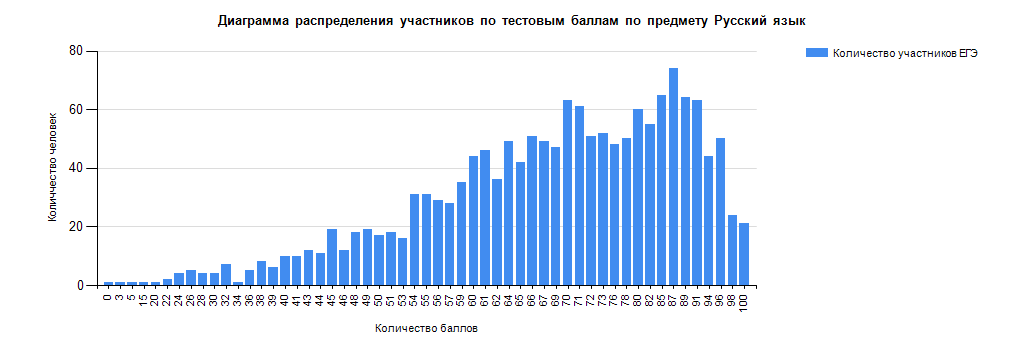 Динамика результатов ЕГЭ по русскому языку за последние 3 годаТаблица 2-7Результаты по группам участников экзамена с различным уровнем подготовки:в разрезекатегорийучастников ЕГЭ Таблица 2-8в разрезе типа ООТаблица 2-9основные результаты ЕГЭ по русскому языку в сравнении по АТЕТаблица 2-10Выделение перечня ОО, продемонстрировавших наиболее высокие и низкие результаты ЕГЭ по предметуПеречень ОО, продемонстрировавших наиболее высокие результаты ЕГЭ по предметуВыбирается от 5 до 15% от общего числа ОО в субъекте Российской Федерации, в которых:доля участников ЕГЭ-ВТГ, получивших от 81 до 100 баллов,имеетмаксимальные значения (по сравнению с другими ОО субъекта Российской Федерации);Примечание: при необходимости по отдельным предметам можно сравнивать и доли участников ЕГЭ-ВТГ, получивших от 61 до 80 баллов.доля участников ЕГЭ-ВТГ, не достигшихминимального балла, имеет минимальные значения (по сравнению с другими ОО субъекта Российской Федерации)Таблица 2-11Перечень ОО, продемонстрировавших низкие результаты ЕГЭ по предметуВыбираетсяот 5 до15% от общего числа ОО в субъекте Российской Федерации, в которых:доля участников ЕГЭ-ВТГ, не достигших минимального балла, имеет максимальные значения (по сравнению с другими ОО субъекта Российской Федерации);доля участников ЕГЭ-ВТГ, получивших от 61 до 100 баллов, имеет минимальные значения (по сравнению с другими ОО субъекта Российской Федерации).Таблица 2-12ВЫВОДЫ о характере изменения результатов ЕГЭ по предметуРезультаты ЕГЭ по русскому языку сопоставимы с результатами ЕГЭ предшествующих лет. Средний тестовый балл в 2022 г. (70, 49), произошло небольшое снижение на 2,73. Возможно, изменение тестового балла связано с теми обстоятельствами, что выпускники текущего года из-за введенных коронавирусных ограничений почти 2 года учились в дистанционном формате, а также не сдавали в 9 классе ОГЭ по русскому языку.  Доля участников ЕГЭ, не набравших минимального балла, составляет всего 0,44 %. Доля участников ЕГЭ по русскому языку с высокими результатами (81-99 б) составляет в 2022 году 27,86 % (в 2021 году – 34,97 %, в 2020 году – 33,66%). В 2022 году 100 баллов получил 21 участник (20 выпускников текущего года и 1 выпускник прошлых лет). В 2021 году 100 баллов получили 25 участников, а в 2020 году – 24 участника.Анализ результатов ЕГЭ по русскому языку показывает стабильность многих показателей.Большой процент участников, набравших выше 80 баллов, приходится на следующие ОО:  Муниципальное бюджетное общеобразовательное учреждение «Элистинский лицей» (87,18 %); Муниципальное бюджетное общеобразовательное учреждение «Средняя общеобразовательная школа №17» имени Кугультинова Давида Никитича (62,75); Муниципальное бюджетное общеобразовательное учреждение «Средняя общеобразовательная школа №23  имени Эрдниева П.М.» (60,87). Полученные результаты свидетельствуют о хорошей подготовке к ЕГЭ и о том, что задания КИМ 2022 года оказались выполнимыми для большинства участников ЕГЭ.Раздел 3. АНАЛИЗ РЕЗУЛЬТАТОВ ВЫПОЛНЕНИЯ ЗАДАНИЙ КИМКраткая характеристика КИМ по учебному предметуСодержание экзаменационной работы ЕГЭ 2022 года по русскому языку соответствует Федеральному компоненту государственных стандартов основного общего и среднего (полного) общего образования. КИМы 2022 нацелены на проверку ключевых компетенций выпускника: языковой, лингвистической, культуроведческой и коммуникативной. Экзаменационная работа позволяет выявить уровень владения участниками экзамена нормами современного русского языка, понимания смысловой, логической, типологической и языковой структуры текстов, сформированности умений создавать собственный текст. Задания частей 1 и 2 проверяют уровень практической грамотности, коммуникативных умений, знание ключевых норм современного русского литературного языка. Участники экзамена должны продемонстрировать способность к пониманию текста и элементарные навыки создания собственного письменного высказывания (задание 27). Каждый вариант экзаменационной работы состоит из двух частей и включает в себя 27 заданий, различающихся формой и уровнем сложности. Часть 1 содержит 26 заданий с кратким ответом. В экзаменационной работе предложены следующие разновидности заданий с кратким ответом: задания на запись самостоятельно сформулированного правильного ответа в виде одного или нескольких слов; задания на выбор и запись одного или нескольких правильных ответов из предложенного перечня ответов. Ответ на задания части 1 даётся соответствующей записью в виде цифры (числа) или слова (нескольких слов), последовательности цифр (чисел), записанных без пробелов, запятых и других дополнительных символов. Часть 2 содержит 1 задание с развёрнутым ответом (сочинение), проверяющее умение создавать собственное высказывание на основе прочитанного текста. Все основные характеристики экзаменационной работы сохранены. В работу внесены следующие изменения. 1. Из части 1 экзаменационной работы исключено составное задание (1–3), проверяющее умение сжато передавать главную информацию прочитанного текста. Вместо него в экзаменационную работу включено составное задание, проверяющее умение выполнять стилистический анализ текста. 2.Изменены формулировка, оценивание и спектр предъявляемого языкового материала задания 16. 3.Расширен языковой материал, предъявляемый для пунктуационного анализа в задании 19. 4.Уточнены нормы оценивания сочинения объёмом от 70 до 150 слов. 5.Изменён первичный балл за выполнение работы с 59 до 58.Часть 1 варианта 313, предложенного для анализа, содержит задания, нацеленные на проверку знаний и умений участников ЕГЭ по русскому языку.Трудность при выполнении вызвали задания 11 (правописание суффиксов), 12 (правописание личных окончаний глаголов), 16 (знаки препинания в простом предложении с однородными членами, в сложносочиненном предложении), 17 (знаки препинания в предложениях с обособленными членами), 23 (функционально-смысловые типы речи). Часть 2 КИМ ЕГЭ по русскому языку – 27 задание. Написание сочинения по прочитанному тексту. Небольшой процент выполнения приходится на критерий 7 – 73 % (соблюдение орфографических норм); критерий 8 – 54% (соблюдение пунктуационных норм).Текст, предложенный для анализа, не вызвал затруднений у участников ЕГЭ в восприятии, определении и формулировке проблемы. Примеры, приведенные из текста, даны с пояснением, указана и проанализирована смысловая связь. Позиция автора сформулирована верно, отношение к позиции автора высказана.Таким образом, подбор заданий и текста являются удачными для объективной проверки знаний участников ЕГЭ по русскому языку. Анализ выполнения заданий КИМСтатистический анализ выполнения заданий КИМ в 2022 годуДля анализа основных статистических характеристик заданий используется обобщенный план варианта КИМ по предмету с указанием средних по региону процентов выполнения заданий каждой линии.Таблица 2-13Экзаменационная работа по русскому языку содержит задания только базового уровня сложности. Отдельные темы программы по русскому языку освоены хорошо всеми группами экзаменуемых. Об этом свидетельствует высокий процент выполнения ряда заданий тестовой части. Например, задание6 (знание лексических норм); задание 13 (правописание НЕ с разными частями речи); задание 24 (лексическое значение слова).Содержательный анализ выполнения заданий КИМРяд заданий части 1 вызывает затруднения у участников ЕГЭ. В 2022 году  из части 1 экзаменационной работы исключено составное задание (1–3), проверяющее умение сжато передавать главную информацию прочитанного текста. Вместо него в экзаменационную работу включено составное задание, проверяющее умение выполнять стилистический анализ текста. Невысок процент выполнения задания 1 (52,33 %). Задания 11 (46,50%), 12  (43,64%) нацелены на проверку знаний орфографических норм (правописание суффиксов, личных окончаний глаголов). Средний процент выполнения задания 16 – 42,09 %. Невысокий процент, вероятно, объясняется изменением формулировки, оценивания и спектра предъявляемого языкового материала задания 16.Средний процент выполнения задания 21 повысился с 31,20% (2021 год) до 43,37 %. Задание 21 предполагает пунктуационный анализ.Соотнесение результатов выполнения заданий с учебными программами, используемыми в субъекте Российской Федерации учебниками и иными особенностями региональной/муниципальной систем образованияПри подготовке обучающихся к ЕГЭ по русскому языку необходимо проводить комплексное повторение тем, представленных в заданиях с невысоким процентом выполнения.Анализ метапредметных результатов обучения, повлиявших на выполнение заданий КИММетапредметные умения, навыки, способы деятельности, на наш взгляд, необходимо развивать на протяжении всего обучения. Углубленное изучение стилистики позволит уверенно решать задания 1-3, 22-26. Приемы работы с художественным текстом помогут экзаменуемым успешно выполнить задание 27.Выводы об итогах анализа выполнения заданий, групп заданий:Перечень элементов содержания / умений и видов деятельности, усвоение которых всеми школьниками региона в целом можно считать достаточным.Средний тестовый балл в 2022 году составляет 70,49 б. Это позволяет сделать вывод о достаточном усвоении элементов содержания КИМ ЕГЭ. Наиболее качественно освоены следующие элементы содержания КИМ: лексическое значение слова, орфографические нормы в части правописания корней, приставок, НЕ и НИ, пунктуационные нормы (знаки препинания сложноподчиненном предложении).Анализ выполнения задания 27 (задание с развернутым ответом) в 2022 году позволяет сделать следующие выводы:- участники экзамена в достаточной степени овладели лингвистической, языковой и коммуникативной компетенциями;- участники продемонстрировали умение формулировать проблему, обозначать позицию автора, навыки комментирования сформулированной проблемы.Перечень элементов содержания / умений и видов деятельности, усвоение которых всеми школьниками региона в целом, школьниками с разным уровнем подготовки нельзя считать достаточным.Наименее успешно освоены выпускниками следующие элементы содержания КИМ ЕГЭ: орфографические нормы (суффиксы, личные окончания глаголов), пунктуационные нормы (знаки препинания в сложном предложении, в предложении с однородными членами), функционально-смысловые типы речи.Выводы об изменении успешности выполнения заданий разных лет по одной теме / проверяемому умению, виду деятельности (если это возможно сделать).Повысился процент выполнения некоторых заданий. Успешно выполнены задания 24 (83,66) и 26 (77,80).Выводы о существенности вклада содержательных изменений (при наличии изменений) КИМ, использовавшихся в регионе в 2022 году, относительно КИМ прошлых лет.Все основные характеристики экзаменационной работы сохранены. В работу внесены следующие изменения. 1. Из части 1 экзаменационной работы исключено составное задание (1–3), проверяющее умение сжато передавать главную информацию прочитанного текста. Вместо него в экзаменационную работу включено составное задание, проверяющее умение выполнять стилистический анализ текста. 2.Изменены формулировка, оценивание и спектр предъявляемого языкового материала задания 16. 3.Расширен языковой материал, предъявляемый для пунктуационного анализа в задании 19. 4.Уточнены нормы оценивания сочинения объёмом от 70 до 150 слов. 5.Изменён первичный балл за выполнение работы с 59 до 58.Выводы о связи динамики результатов проведения ЕГЭ с использованием рекомендаций для системы образования субъекта Российской Федерации, включенных с статистико-аналитический отчет результатов ЕГЭ по учебному предмету в 2021 году.Методические рекомендации ФИПИ для учителей и для обучающихся, проведенные в республике мероприятия,  вебинары для учителей и обучающихся в целом положительноповлияли на результаты ЕГЭ по русскому языку.Выводы о связи динамики результатов проведения ЕГЭ с проведенными мероприятиями, предложенными для включения в дорожную карту в 2021 годуМероприятия, включенные в дорожную карту в 2021 году, прошли успешно, что позволило сохранить стабильные результаты ЕГЭ по русскому языку. Проводились курсы повышения квалификации учителей русского языка и литературы, вебинары и консультации для учителей и обучающихся. Раздел 4. РЕКОМЕНДАЦИИДЛЯ СИСТЕМЫ ОБРАЗОВАНИЯ СУБЪЕКТА РОССИЙСКОЙ ФЕДЕРАЦИИРекомендации по совершенствованию организации и методики преподавания предмета в субъекте Российской Федерации на основе выявленных типичных затруднений и ошибокРекомендации по совершенствованию преподавания учебного предмета всем обучающимсяСледовать рекомендациям Государственного образовательного стандарта, руководствоваться Примерной образовательной программой по русскому языку. По возможности включить в процесс обучения цифровые образовательные ресурсы.Рекомендации по организации дифференцированного обучения школьников с разными уровнями предметной подготовкиИспользовать возможности для организации дифференцированного, практико-ориентированного обучения школьников с разными уровнями предметной подготовки. Усилить обучение по элементам содержания, сформированность которых является недостаточной. Рекомендации по темам для обсуждения на методических объединениях учителей-предметников, возможные направления повышения квалификацииВключать в материалы уроков в 10-11 классах задания, связанные с анализом целостного текста. Уделять внимание содержательным аспектам текста, языковым средствам достижения целостности и связности текста.При подготовке к ЕГЭ по русскому языку пользоваться Спецификацией КИМ для проведения ЕГЭ.Информация о публикации (размещении) на открытых для общего доступа на страницах информационно-коммуникационных интернет-ресурсах ОИВ (подведомственных учреждений) в неизменном или расширенном виде приведенных в статистико-аналитическом отчете рекомендаций по совершенствованию преподавания учебного предмета для всех обучающихся, а также по организации дифференцированного обучения школьников с разным уровнем предметной подготовки.Адрес страницы размещенияhttp://www.coko08.ru/index.php/2018-11-16-10-47-48дата размещения :01.09.2022гРаздел 5. Мероприятия, запланированные для включения в ДОРОЖНУЮ КАРТУ по развитию региональной системы образования Анализ эффективности мероприятий, указанных в предложениях 
в дорожную карту по развитию региональной системы образования 
на 2021- 2022г. Таблица 2-14Планируемые меры методической поддержки изучения учебных предметов в 2022-2023 уч.г. на региональном уровне. Планируемые мероприятия методической поддержки изучения учебных предметов в 2022-2023уч.г. на региональном уровне, в том числе в ОО с аномально низкими результатами ЕГЭ 2022 г.Таблица 2-15Трансляция эффективных педагогических практик ОО с наиболее высокими результатами ЕГЭ 2022г.Таблица 2-16СОСТАВИТЕЛИ ОТЧЕТА по учебному предмету русский язык: Председатель РПК Эрдниева Эрвена Владимировна, Калмыцкий государственный университет им.Б.Б.Городовикова, кандидат педагогических наук, доцент кафедры русского языка и общего языкознания, русской и зарубежной литературыОтветственные специалисты:
Методический анализ результатов ЕГЭ
по Математике (профильный уровень)РАЗДЕЛ 1. ХАРАКТЕРИСТИКА УЧАСТНИКОВ ЕГЭ
 ПО УЧЕБНОМУ ПРЕДМЕТУКоличество участников ЕГЭ по учебному предмету (за 3 года)Таблица 2-1Процентное соотношение юношей и девушек, участвующих в ЕГЭТаблица 2-2Количество участников ЕГЭ в регионе по категориямТаблица 2-3Количество участников ЕГЭ по типам ОО Таблица 2-4Количество участников ЕГЭ по предмету по АТЕ регионаТаблица 2-5Основные учебникипо предмету из федерального перечня Минпросвещения России (ФПУ), которые использовались в ОО 2021-2022учебном году. Таблица 2-6ВЫВОДЫ о характере изменения количества участников ЕГЭ по учебному предмету.Наблюдается динамика спада по количеству участников ЕГЭ по предмету «математика (профильный уровень)» по сравнению с 2021 годом на 149 участников.Количество участников ЕГЭ по математике в 2020 году – 660, в 2021 году – 665 человек, а в 2022 году – 516.  Соотношение женского пола по отношению к мужскому в 2021 году  составляет 242/423, в 2020 г. – 270/392, а в 2022 году – 198/318. Замечен значительный рост среди участников ЕГЭ (математика профильный уровень) мужского пола.По видам образовательных организаций количество участников в 2022 году представлено следующим образом: - выпускники лицеев и гимназий текущего года – 253 (49 %). В 2021 году – 272 (40,2 %). - выпускники СОШ – 217 (42%). В 2021 году – 307 (46,16 %).Произошел спад количества участников ЕГЭ по районам и увеличение в городе Элиста, так в  2021 году районы 269 ( 40,3%), соответственно город – 396 (59,5 %), а  в 2022 году районы -   171 (33,14 %), город – 345 ( 66,86%).РАЗДЕЛ 2.  ОСНОВНЫЕ РЕЗУЛЬТАТЫ ЕГЭ ПО ПРЕДМЕТУДиаграмма распределения тестовых баллов участников ЕГЭ по предмету в 2022 г.
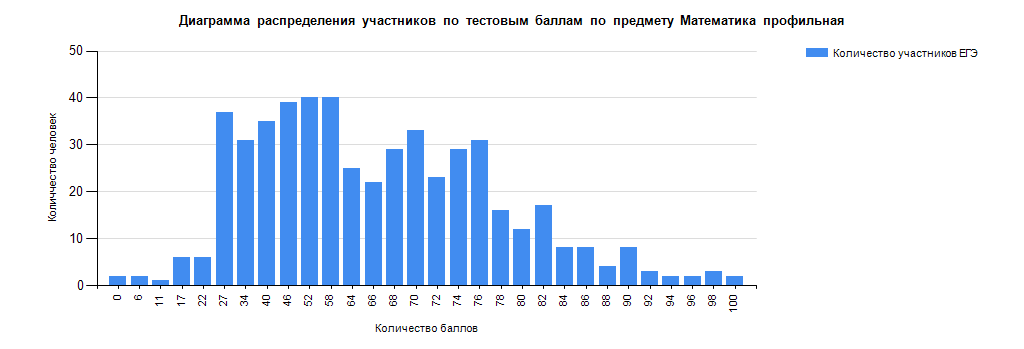 Динамика результатов ЕГЭ по предмету за последние 3 годаТаблица 2-7Результаты по группам участников экзамена с различным уровнем подготовки:в разрезекатегорийучастников ЕГЭ Таблица 2-8в разрезе типа ООТаблица 2-9основные результаты ЕГЭ по предмету в сравнении по АТЕТаблица 2-10Выделение перечня ОО, продемонстрировавших наиболее высокие и низкие результаты ЕГЭ по предметуПеречень ОО, продемонстрировавших наиболее высокие результаты ЕГЭ по предметуТаблица 2-112.4.2. Перечень ОО, продемонстрировавших низкие результаты ЕГЭ по предметуТаблица 2-12ВЫВОДЫ о характере изменения результатов ЕГЭ по предметуДанные  таблицы позволяют сделать выводы о том, что доля участников, не достигших минимального порога по сравнению с прошлыми годами ( в 2020 их доля составляла  8,46 % от участников, в 2021 году -  8,27 %, а в 2022 году - 3,29 % ) произошел значительный спад. Увеличилось количество участников, получивших от 81 и выше баллов, так в 2021 г. их доля составляла 8,87, а в 2022 году 10,66. В этом году в Республике Калмыкия два участника   получили наивысший балл – 100 баллов. В Республике в 2022 году значительно вырос средний балл (59,26 %). Если сравнивать с прошлыми годами, то на 3,19 % возрос по сравнению с 2020 г. и почти на 3,55 % по сравнению с 2021 г. Доля участников, получивших от 81 до 99 баллов в этом году значительно изменилась и составила 10,66.  Как и в предыдущие годы значительная доля участников, набравших тестовый балл от 81 до 99 отводится учащимся лицеев и гимназий –42,8, а доля участников, набравших тестовый балл ниже минимального принадлежит учащимся колледжа  - 50,0.  Значительная доля участников, получивших тестовый балл от 81 до 99 баллов принадлежит учащимся МБОУ «Элистинский лицей» (62,07%). Это больше половины участников данного учреждения получили тестовые баллы от 81 и выше. Два ученика данного лицея получили 100 б. Средний балл участников ЕГЭ математика в МБОУ «Элистинский лицей» составляет 80,4. Также можно выделить и учащихся Муниципальное бюджетное общеобразовательное учреждение "Элистинская многопрофильная гимназия личностно ориентированного обучения и воспитания". Доля участников, получивших тестовый балл от 81 до 99 баллов этого учреждения составляет, конечно, значительно ниже « Элистинского лицей», но все же сравнительно неплохой результат – 28.95. Хороший результат показали учащиеся Муниципального бюджетного общеобразовательного учреждения "Средняя общеобразовательная школа  №12"  г. Элисты. Доля участников, получивших тестовый балл от 81 до 99 баллов этогоучреждения составляет 26,32.Плохой результат выполнения ЕГЭ показали следующие образовательные учреждения– это выпускники прошлых лет г. Элисты, учащиеся Муниципального бюджетного общеобразовательного учреждения "Калмыцкая национальная гимназия имени Кичикова Анатолия Шалхаковича", МОБУ "Троицкая гимназия им Б.Б. Городовикова". Доля участников не достигших минимального порога в этих учреждениях составляет соответственно 26,32, 10,00 и 7,69. Раздел 3. АНАЛИЗ РЕЗУЛЬТАТОВ ВЫПОЛНЕНИЯ ЗАДАНИЙ КИМКраткая характеристика КИМ по учебному предметуВ целях обеспечения объективного методического анализа результатов итоговой аттестации выпускников средних образовательных учреждений, в распоряжение специалистов экспертной предметной комиссии был представлен  один из вариантов КИМов ЕГЭ профильного уровня. Представленный вариант экзаменационной̆ работы по математике сохраняет преемственность с экзаменационной̆ моделью прошлых лет в тематике, примерном содержании и уровне сложности заданий. В варианте предполагалась проверка уровня усвоения математики по всем содержательным линиям школьной математики. Все задания представленного варианта соответствовали Спецификации, Кодификатору и демонстрационным вариантам КИМов ЕГЭ-2022 г. Модель ЕГЭ по математике профильного уровня, сформировавшаяся к настоящему времени, способна выделить по результатам экзамена группу наиболее подготовленных участников. Результаты ЕГЭ по математике профильного уровня позволяют поступать в вузы, имеющие в перечне вступительных испытаний при приеме на обучение по образовательным программам высшего образования предмет «Математика».Структура КИМов ЕГЭ 2022 года   профильной математики изменена по сравнению с КИМ 2020 и 2021 годов. Изменены и содержательные линии заданий. Изменений коснулась в основном 1 часть КИМов ЕГЭ. Так, удалены задания 1 и 2, проверяющие умение использовать приобретённые знания и умения в практической и повседневной жизни, задание 3, проверяющее умение выполнять действия с геометрическими фигурами, координатами и векторами. Добавлены задание 9, проверяющее умение выполнять действия с функциями, и задание 10, проверяющее умение моделировать реальные ситуации на языке теории вероятностей и статистики, вычислять в простейших случаях вероятности событий.Теперь вариант экзаменационного материала по математике состоит из 18 заданий, разбитых на две части, которые различаются по содержанию, сложности и числу заданий.  часть 1 содержит 11 заданий (задания 1–11) с кратким ответом базового и повышенного уровней сложности;часть 2 содержит 7 заданий (задания 12 – 18) с развёрнутым ответом повышенного и высокого уровней сложности.Количество баллов заданий с 12 по 18 распределено следующим образом:В соответствии с комментариями разработчиков КИМов ЕГЭ, количество баллов может быть разделено в зависимости от объёма выполненного заданияЗадание №12 – Тригонометрическое уравнение с отбором корней.Задание №13 – Стереометрическая задача на доказательство, что сечение пирамиды плоскостью является трапеция и в пункте б) надо было найти площадь данного сечения.Задание №14 – Неравенство (дробно-показательное).Задание №15 – Задача экономического содержания, на кредиты, требующее составления модели для её решения.Задание №16 – Планиметрическая задача на доказательство равенства и в пункте б) надо было найти значение отрезка. Задания №№12, 13, 14, 16 задания школьной математики, но повышенного уровня, имеющиеся в наличии либо в учебниках по математике, либо в дидактических материалах к ним.Задание №17 – задание с параметром, с модулем, требующее высокого уровня математической подготовки выпускника.Задание №18 – задание на дискретную математику. Первую часть этого задания, как правило, решают на одинаковом уровне учащиеся основной и средней школы. На оставшиеся два вопроса этого задания выпускники в лучшем случае отвечают перебором.В целом структура и содержание КИМов 2 части не стали неожиданностью. Большую помощь в этом оказали кодификатор, спецификация и демоверсия КИМов.Анализ выполнения заданий КИММодель ЕГЭ по математике профильного уровня, которая была представлена участникам ЕГЭ в 2022 году, позволяет выделить наиболее подготовленных участников, для продолжения образования в технических или экономических вузах и наиболее слабый контингент учащихся.  КИМ ЕГЭ содержит достаточный материал для диагностики общих математических знаний и умений. В часть 1 работы включены задания по всем основным разделам курса математики: геометрии (планиметрии и стереометрии), алгебре, началам математического анализа, теории вероятностей̆ и статистике. Задания, сгруппированные в 1 части охватывают широкий круг математических объектов, методов и практических сюжетов: оптимальный выбор, задачи, проверяющие уровень финансовой грамотности, задачи на бытовые расчеты и оперирование процентами, прикладная геометрия, оценка вероятностей событий в простых ситуациях и т.п. В целях эффективного отбора выпускников для продолжения образования в высших учебных заведениях с различными требованиями к уровню математической̆ подготовки абитуриентов задания части 2 работы проверяют знания на том уровне требований, который̆ традиционно предъявляется вузами с профильным экзаменом по математике. Последние три задания части 2 предназначены для конкурсного отбора в вузы с повышенными требованиями к математической̆ подготовке абитуриентов. Задания 2 части позволяют проверить математические знания, необходимые абитуриентам технических и математических специальностей. Традиционно во вторую часть входят задачи на исследование функций, задачи по стереометрии и планиметрии, уравнения и неравенства. Задания 1 части 1 относится к заданию базового уровня и выполняется большинством участников экзамена. В данных заданиях проверяется умение решать уравнения и неравенства. Уровень выполнения этого задания достаточно высок и в этом году он составил – 97,82 %. Даже в группе не преодолевших минимальный балл он составил – 76,92 %. , а в группе от 81 и выше – 100 %. Задания 2части 1 также относятся к заданию базового уровня, а задание 10 части 1 к заданию повышенного уровня. В данных заданиях представлены задачи по теории вероятностей. Здесь проверяется умение строить и исследовать простейшие математические модели и умение использовать приобретенные знания и умения в практической деятельности. Уровень выполнения этих заданий – 90,28 и 4,63 % соответственно. В группе не преодолевших минимальный балл они составили – 30,77 и 15,38 %. , а в группе от 81 и выше – 98,25 и 77,19 % соответственно. Задания 3 и 5 относятся к базовому уровню. Эти задания проверяют умение выполнять действия с геометрическими фигурами, координатами и векторами. Уровень выполнения этих заданий составил - 71,23 и 67,86 % соответственно. В группе не преодолевших минимальный балл они составили –  46,15 и 0 %. , а в группе от 81 и выше – 98,25 и 96,49 % соответственно. Конечно, с этими заданиями участники в общем справились хуже всего.Задание4 относятся к заданию базового уровня. Это задание на преобразование тригонометрического выражения. Уровень выполнения этого задания составил 71,23%. В группе не преодолевших минимальный балл он составил – 61,5 %. , а в группе от 81 и выше – 96,5 %.Задания 6, 9 и 11 относятся к заданиям повышенного уровня. Здесь проверяется умения выполнять действия с функциями.  Уровень выполнения этих заданий – 68, 86 и 77,4 % соответственно. Для номера 9 это достаточно хороший показатель, т.к. это новое задание. В группе не преодолевших минимальный балл они составили – 15,4,15,4 и 0 %. , а в группе от 81 и выше – 98, 100 и 98 % соответственно. Задания 7 и 10 части 1, и задание 15 части 2относятся к заданиям повышенного  уровня. Здесь проверяется умение использовать приобретенные знания и умения в практической деятельности и повседневной жизни. Уровень выполнения этих заданий – 84, 46,63 и 42,4 % соответственно. В группе не преодолевших минимальный балл они составили – 15,4, 15,4 и 0 %. , а в группе от 81 и выше – 100, 77,2 и 99 % соответственно. Задания 12, 14, 17 это задания относящиеся к заданиям повышенного уровня и №17 высокого уровня сложности .Уровень выполнения этих заданий – 49,4, 41,47 и 13% соответственно. В группе не преодолевших минимальный балл он составил – 3,85,0 и 0 %, а в группе от 81 и выше – 97, 98 и 77,2 % соответственно. Задания 13 и 16 относятся к заданиям повышенного уровня. Обычно данные задания выполняются учащимися очень слабо. Здесь проверяется умение выполнять действия с геометрическими фигурами, координатами и векторами.Уровень выполнения этих заданий составил   3,44 и 4,59% соответственно. В группе не преодолевших минимальный балл он составил – 0, 0 %. , а в группе от 81 и выше – 23,4 и 32,75 % соответственно.Задание 18 части 2 также относятся к заданию высокого уровня. Здесь проверяется умение строить и исследовать простейшие математические модели. Уровень выполнения этого задания – 11,36 % соответственно. В группе не преодолевших минимальный балл он составил –  0 %. , а в группе от 81 и выше – 35,09 % . Статистический анализ выполнения заданий КИМ в 2022 годуСодержательный анализ выполнения заданий КИМРассмотрим содержательный анализ выполнения отдельных заданий КИМ.Экзаменационная работа состоит из двух частей̆ и включает в себя 18 заданий, которые различаются по содержанию, сложности.Как ранее упоминалось, что в этом году произошли изменения не только в структуре Ким ЕГЭ, изменений коснулось и содержание линий заданий. Изменений в содержании коснулась лишь 1 часть КИМов ЕГЭ. Так, удалены задания 1 и 2, проверяющие умение использовать приобретённые знания и умения в практической и повседневной жизни, задание 3, проверяющее умение выполнять действия с геометрическими фигурами, координатами и векторами. Добавлены задание 9, проверяющее умение выполнять действия с функциями, и задание 10, проверяющее умение моделировать реальные ситуации на языке теории вероятностей и статистики, вычислять в простейших случаях вероятности событий. С учетом этих изменений и проведем анализ.Выполнение заданий части 1 экзаменационной̆ работы (задания 1–11) свидетельствует о наличии общематематических умений, необходимых человеку в современном обществе. Задания этой̆ части проверяют базовые вычислительные и логические умения и навыки, умение анализировать информацию, представленную на графиках и в таблицах, использовать простейшие вероятностные и статистические модели, ориентироваться в простейших геометрических конструкциях. В часть 1 работы включены задания по всем основным разделам курса математики: геометрии (планиметрии и стереометрии), алгебре, началам математического анализа, теории вероятностей̆ и статистике. Задание под номером 1 – иррациональное уравнение. Результатом решения данного уравнения является одно число, которое и является корнем уравнения. С этим номером справились 98% участников (в 2021 г.  94%). Задание номер 2 – простейшая задача на вероятность, где проверяется умение строить и исследовать математические модели. С заданием справилось 88% участников. В прошлом году данная задача содержалась под номером 4 и с ним справились 90% участников. Задание номер 3 – геометрическая задача на нахождение величины вписанного угла. Это задание на умение выполнять действия с геометрическими фигурами.Процент выполнения данного задания, по сравнению с прошлым годом 71,23% в 2022 и 80% в 2021 г. Однозначно произошел сравнительный спад. Затруднений вызвало составление уравнения и связи между вписанным и центральным углами.Задание номер 4 – преобразование тригонометрического выражения (на применение формулы двойного угла). С заданием справились 71,23% ( в 2021 г.  66%). Задание номер 5 –геометрическая задача по стереометрии на нахождение объема цилиндра. Справились с этим заданием 67,86% ( в 2021 г.  70 %).Задание номер 6 – нахождение производной функции в точке. Справились с этим заданием 68,25% ( в 2021 г.  35 %). Значительный процентный рост связан с тем, что задание привычное, часто отрабатывается на уроке, во время прохождения темы, не сложное.Все эти задания базового уровня. Если сравнивать с прошлым годом, то показания этого года по каким-то заданиям выше, а по некоторым ниже, но незначительно.Задание под номером 7 –задание на умение выполнять вычисления и преобразования. В этом году оно было на умение решать показательное уравнение. Справились с этим номером в этом и в прошлом году одинаковое количество участников (83,93%).Задание номер 8 – текстовая задача на движение по течению и против течения. Это задание на умение строить и исследовать простейшие математические модели. Справились с этим номером 76% участников ( в 2021 г.  60 %).Задание номер 9 – задание на умение выполнять действия с функцией.  Здесь надо было найти значение логарифмической функции в точке. Задание новое.  Учащиеся в течении года готовились к изменениям, в частности к таким номерам. Справились с этим номером 85,7 % участников. Задание 10 – сложная задача на вероятность. Справились с этим номером 46,63%. Задание новое, повышенного уровня, требующее хорошей подготовки. Задание 11 – задание на нахождение минимума функции. Не плохой процент выполнения этого номера 77,38% по сравнению с прошлым годом 69%.Все эти задания первой части повышенного уровня. Если сравнивать с прошлым годом, то показания этого года выше, но незначительно.Данные задания повышенного уровня, требующие знания формул вероятностей, а также составления по графику логарифмической функции, составления и исследования простейшие математические модели. Проблемы у участников возникают в основном из-за незнания свойств производной, ошибки при интерпретации условия, вызванной отсутствием навыков функционального чтения, слабой практикой решения задач на вероятность.В целях эффективного отбора выпускников для продолжения образования в высших учебных заведениях с различными требованиями к уровню математической̆ подготовки абитуриентов задания части 2 работы проверяют знания на том уровне требований, который̆ традиционно предъявляется вузами с профильным экзаменом по математике. Последние три задания части 2 предназначены для конкурсного отбора в вузы с повышенными требованиями к математической̆ подготовке абитуриентов. Задание 12 – это тригонометрическое уравнение с отбором корней на определенном промежутке. В заданиях 12 была представлена формула  двойного угла и свойство нечетности тригонометрической функции.  В основном учащиеся данное задание решили методом замены и дальнейшему сведению уравнения к квадратному уравнению.  Более половины  участников ЕГЭ не справились с этим заданием, и только чуть менее половины (49,4%)  получила максимальный балл. Ошибались в свойствах, в знаках, формулах двойного угла, нахождении корней. Отбор корней некоторые произвели опять же перебором, что не позволило по критерию выставить балл.Стереометрическая задача 13 ориентирована для большинства успевающих учеников, а не только для избранных. В связи с этим предлагалась задача по стереометрии, решить которую возможно с минимальным количеством геометрических построений и технических вычислений. Итак, в заданиях 14 прежними остались уровень сложности, тематическая принадлежность, но изменился максимальный балл за их выполнение. Многие учащиеся не справились с доказательством  или неверно построили сечение. В основном доказательство того, что сечением является трапеция сводилось к доказательству, что две противоположные стороны параллельны.  Но лишь малая часть доказывала, что две другие стороны не параллельны. Это не позволяло ставить максимальный балл за это задание. Из таблицы видно, что почти 96 % участников не справились с  заданием. По второй части задания участники выдавали зачастую неточности, вычислительные ошибки. В иных работах чертежи вообще отсутствовали. В задании №14 этого года надо было решать одно дробно-показательное  неравенство. Задание по уровню сложности было достаточно не сложное. В основном учащиеся неверно выбирали метод решения, не верно определили замену. Участники допускали  много вычислительных ошибок, не правильно отбирали промежутки, забывали возвращаться к исходной переменной, забывали ОДЗ. Многие пытались решить методом интервалов, но при этом не верно оформили его.  Большое количество работ, в которых участники включали в ответ множество, где вообще неравенство не существует, что автоматические приводило к нулевому баллу. Максимальный балл получили только 41,47%. По сравнению с прошлым годом ( в 2021 21%) процент верно выполненных это задание возрос почти в два раза.В 15 задании  предполагалось построение какой-либо математической модели экономической задачи и ее решение. В этом году предлагалась стандартная задача на кредит. Надо заметить, что участники решили эту задачу несколько лучше, чем в прошлом году.  В связи с этим, 42,36% получили максимальный балл, тогда как в прошлом году всего 25 %. В основном участники не смогли составить математическую модель задачи, в некоторых случаях совершали вычислительные ошибки. В планиметрической задаче номера 16 в пункте а)  нужно было доказать равенство, а в пункте б) – найти величину отрезка. Задание было очень сложным для участников. Только 4,89 %, выполнявших это задание, получили максимальный балл (в 2021 г. 7%). Доказательство приводили зачастую без опоры на теоремы или определения, ошибались в формулах, в выводах, много вычислительных ошибок. В задаче 17 - решение уравнений с параметром и с модулем. Требовалось найти значения параметра, при которых уравнение имеет больше двух  различных корней.  Участники, решавшие данную задачу, использовали и алгебраический метод и  графический. Многие участники приступили к данному заданию, но решения их  были не завершены.  Всего приступили и получили какой-то балл за это задание почти 13 % участников профильной математики (в 2021 г. 4%).	Содержательно задание № 18проверяет в первую очередь не уровень математической (школьной) образованности, а уровень математической культуры. Условия задания № 18, как и прежде, разбиты на пункты. По существу, задача разбита на три подзадачи. В основном участники решали пункт а, в редких случаях пункт б). В решениях зачастую школьники приводили пример, без всякой проверки или обоснованности.  По сравнению с 2021 годом ( 7%) к этому заданию приступило несколько большее количество учащихся (11%).Исходя из содержательного анализа выполнения отдельных заданий КИМ 2022 года можно сделать следующий вывод:1). В первой части наиболее затруднительными были задания № 3,4,5,10.  Эти задания на проверку умения использовать простейшие вероятностные и статистические модели, умения выполнять действия с геометрическими фигурами и умения преобразовывать тригонометрические выражения.2). Во второй части несомненно сложными в выполнении были задания % 13, 16 ну и №17,18. Эти задания на проверку умения строить и исследовать простейшие математические модели и умения выполнять действия с геометрическими фигурами, координатами и векторами Анализ метапредметных результатов обучения, повлиявших на выполнение заданий КИМПроведем анализ мета предметных результатов обучения, повлиявших на выполнение заданий КИМ. Анализ проведем согласноперечню к уровню подготовки выпускников на основе федерального компонента государственного стандарта среднего (полного) общего образования по математике и требований ФГОС СОО к результатам освоения основной̆ образовательной̆ программы основного среднего образования.Исходя из результатов выполнения заданий КИМ по математике наиболее успешно были выполнены задания части первой № 1,2,7,8,9 и 11. Следовательно сформированы представления о математике как части мировой̆ культуры и о месте математики в современной̆ цивилизации, о способах описания на математическом языке явлений реального мира. В целом участники владеют стандартными приёмами решения рациональных и иррациональных, показательных, степенных, тригонометрических уравнений и неравенств, их систем (№1,7,8). Значит учащиеся способны к самостоятельной информационно-познавательной деятельности, могут ориентироваться в различных источниках информации. Сравнительно не плохо выполнены №9 и 11 (86% и 77%), следовательно сформированы представления об основных понятиях математического анализа и их свойствах, владение умением характеризовать поведение функций, использование полученных знаний для описания и анализа реальных зависимостей̆. Во второй части наиболее успешно были выполнены задания №12,14,15. Это номера к которым приступает основная часть участников ЕГЭ (49%, 41%, 42%).Конечно, не на высоком уровне, но все же сформированы умения моделировать реальные ситуации, исследовать построенные модели, интерпретировать полученные результаты. Достаточно плохо были выполнены номера № 13 и 16. Это планиметрическая и стереометрическая задачи, которые состоят из двух пунктов. В пункте а) надо доказать, а пункте б) надо найти необходимый компонент. Только 5 %, выполнявших задание №16, получили максимальный балл (в 2021 г. 7%) и 3,4% номер №13 (в 2021г. 11%). Данные цифры говорят о слабом  владении основными понятиями о плоских и пространственных геометрических фигурах, их основных свойствах,  о недостаточной сформированности умения распознавать на чертежах, моделях и в реальном мире геометрические фигуры и  применении изученных свойств геометрических фигур и формул для решения геометрических задач и задач с практическим содержанием. Участники не достаточновладеют умением ясно, логично и точно излагать свою точку зрения, использовать изученные теоремы, определения. Также слабо выполнены номера №17 и 18. В этом году приступали и получили какой-то балл 13% и 11% соответственно (в 2021 г. 4% и 7%). Конечно, по сравнению с прошлым годом есть небольшой подъем. Слабая сформированность умений моделировать реальные ситуации, исследовать построенные модели, интерпретировать полученный̆ результат, находить нестандартные способы решения задач с  параметром. В целом, полагаясь на результаты выполнения заданий ЕГЭ можно делать следующие выводы:1). В целом участники владеют стандартными приёмами решения уравнений и неравенств, их систем.2). Конечно, не на высоком уровне, но все же, сформированы умения моделировать реальные ситуации, исследовать построенные модели, интерпретировать полученные результаты. 3). У участников ЕГЭ сформированы представления о математике как части мировой̆ культуры и о месте математики в современной̆ цивилизации, о способах описания на математическом языке явлений реального мира.4). Слабоевладение основными понятиями о плоских и пространственных геометрических фигурах, их основных свойствах. Недостаточной сформированы умения распознавать на чертежах, моделях и в реальном мире геометрические фигуры и  применение изученных свойств геометрических фигур и формул для решения геометрических задач и задач с практическим содержанием.5). Участники не достаточновладеют умением ясно, логично и точно излагать свою точку зрения, использовать изученные теоремы, определения. Выводы об итогах анализа выполнения заданий, групп заданий:Исходя из содержательного  анализа выполнения заданий КИМ можно сделать следующие выводы:1.  Достаточно не плохо справляются учащиеся с заданиями базового уровня , в частности № 1, 2, и с заданиями повышенного уровня № 7, 8 и 11. К выполнения этих заданий приступают почти все участники ЕГЭ. Здесь проверяется умение решать простейшие уравнения, строить и исследовать простейшие математические модели и а также умение использовать приобретенные знания и умения в практической деятельности и повседневной жизни.2. Из года в год плохо решают задания геометрического характера. Это задания 13 и 16. У большинства участников экзамена трудности начинаются уже при построении и чтении чертежа: слабо развиты навыки поиска соотношений между элементами чертежа, отсутствуют необходимые навыки поиска нужных дополнительных построений. Низкий процент выполнения геометрических заданий свидетельствует о сохраняющихся системных недостатках в преподавании геометрии.3. В 15 задании  предполагалось построение какой-либо математической модели экономической задачи и ее решение. Надо заметить, что участники решили эту задачу несколько лучше, чем в прошлые годы.  В связи с этим, 41% получили максимальный балл, тогда как в прошлом году всего 25 %, а в 2020 - 32%.. В основном участники не смогли составить математическую модель задачи, в некоторых случаях совершали вычислительные ошибки. 4. Достаточно не плохо справились с №9. Здесь проверяется умения выполнять действия с функциями.  Уровень выполнения этого задания 77 % . Для номера  9 это достаточно хороший показатель, т.к. это новое задание.  5. В связи с рекомендациями, включенными в статистико-аналитический отчет результатов ЕГЭ по математике в 2021 году, существенно лучше стали решать уравнения и неравенства, задания на производные.6. Заметны успехи выпускников образовательных организаций в тех школах, в которых уделяется большое внимание качественной подготовке к ЕГЭ,  с учетом индивидуальных образовательных траекторий каждого участника экзамена. Раздел 4. РЕКОМЕНДАЦИИДЛЯ СИСТЕМЫ ОБРАЗОВАНИЯ СУБЪЕКТА РОССИЙСКОЙ ФЕДЕРАЦИИПроведенный экзамен показал достаточную подготовку большинства учащихся ОУ РК по решению стандартных задач части 1 ЕГЭ по математике. Значительно хуже обстоит дело с обоснованным решением более сложных задач части 2 ЕГЭ по математике. Для улучшения ситуации можно дать следующие рекомендации.Рекомендации по совершенствованию организации и методики преподавания предмета в субъекте Российской Федерации на основе выявленных типичных затруднений и ошибок Рекомендации по совершенствованию преподавания учебного предмета всем обучающимся1. Обеспечить эффективную подготовку выпускникам к ЕГЭ поможет использование материалов открытого банка заданий по математике (www.mathege.ru). Реальные задания части 1 будут отличаться только цифрами. «Главной задачей открытого банка заданий ЕГЭ по математике – помочь будущим выпускникам повторить школьный курс математики, найти в своих знаниях слабые места (и в этом случае посмотреть учебник или спросить учителя)». На этом сайте и выпускники, и учителя могут найти для себя полезную информацию: демоверсию; каталог по номерам заданий; каталог по содержанию; каталог по умениям; о проекте; контакты; новости и события; архив новостей. Здесь можно ознакомиться с диагностическими, тренировочными работами, которые систематически проводились в течение всего предыдущего учебного года и оказали неоценимую помощь выпускникам при подготовке к ЕГЭ. Подготовка к экзаменам не должна ограничиваться только этими материалами. К экзамену можно готовиться по учебникам, имеющим гриф Министерства образования и науки Российской Федерации, а также по пособиям, включенным в перечень учебных изданий, допущенных Министерством образования Российской Федерации, и пособиям, рекомендованным ФИПИ и МИОО для подготовки к единому государственному экзамену. 2. Учителям математики необходимо проанализировать и пересмотреть собственный опыт в обучении школьников математике с учетом полученных результатов в ЕГЭ 2022 г. и предыдущих лет; откорректировать собственное представление о требованиях к математической подготовке школьников с учетом программных требований и государственной аттестации в форме ЕГЭ; усилить внимание к изучению курса геометрии; акцентировать внимание на обучение детей методам и приемам рассуждений, на формирование общеучебных и специальных умений, позволяющих выйти школьнику на самообучение; обратить внимание на усиление внутрипредметных и межпредметных связей в математике как необходимого условия для выполнения практикоориентированных заданий (текстовые задачи, графики и функции, тождественные преобразования).3. Недостаточно уделять время практико-ориентированным заданиям только при итоговой подготовке. Нужно насытить рабочие программы практико-ориентированными умениями, выстроить систему изучения практической, жизненно важной математики во все школьные годы. Сюда входят элементы финансовой и статистической грамотности, умение принимать решения на основе выполненных расчетов, навыки самоконтроля с помощью оценки возможных значений физических величин на основе жизненного опыта и изучения естествознания. В последние годы у учителей сформировалось понимание того, какие именно практико-ориентированные задания необходимо включать в повседневную работу, в большой степени этому способствуют открытые банки заданий по ОГЭ и ЕГЭ.  Рекомендации по организации дифференцированного обучения школьников с разными уровнями предметной подготовки1. Проведение диагностических работ в начале учебного года позволит соотнести результаты конкретных учащихся с общими, что поможет выработать индивидуальные траектории итогового повторения. Организация работы с учащимися, планирующими сдачу экзамена на профильном уровне в целом аналогична организации итогового повторения к успешной сдаче ЕГЭ.2. При подготовке учащихся к сдаче ЕГЭ по математике целесообразно познакомить их с опубликованными вариантами работ, критериями оценивания заданий 12 - 18, а также вести исчерпывающий разбор типичных ошибок, выявлять их природу и происхождение, так как без этого нельзя обеспечить эффективные средства исправления и предупреждения ошибок в будущем.3.  Важно организовать подготовку к ЕГЭ с учетом уровня подготовки учащихся: с менее подготовленной группой необходимо отработать навыки и методы решения уравнений, неравенств, отработать преобразования выражений, научить составлять простейшие математические модели, отработать вычислительные навыки, с более подготовленной группой отработать действия с функциями, геометрические задачи, умения выполнять действия с геометрическими фигурами , координатами и векторами. 4. Организация подготовки к сдаче ЕГЭ по математике зависит от цели, которую ставит пред собой выпускник школы: поступить в вуз, где требуется сдавать математику, или преодолеть установленный порог шкалы, чтобы получить аттестат. В первом случае выпускник, с учетом своих возможностей, должен подготовиться к выполнению всех заданий работы, если хочет получить как можно больше баллов. При этом следует учесть, что задания высокого уровня сложности в части 2 рассчитаны только на тех, кто имеет высокую математическую подготовку. Результаты выполнения заданий части 1 позволяют судить о достижении выпускником уровня базовой подготовки по курсу математики. Рекомендации по темам для обсуждения на методических объединениях учителей-предметников, возможные направления повышения квалификации1. Администрации всех ОУ РК необходимо проанализировать условия обеспечения качественного математического образования во вверенном образовательном учреждении: программы, УМК, учебные планы, материально-техническое оснащение, возможности открытия специализированных классов и групп по углубленному изучению математики, методическое обеспечение и квалификация кадров, влияние социума на обеспечение качества образовательного процесс в ОУ.2. На методических объединениях учителей-предметников в начале года организовать выступления учителей по актуальным вопросам геометрии, различным методам решения планиметрических и стереометрических задач. 3. На уроках акцентировать внимание на обучение методам и приемам решения задач с параметром.  4. Усилить методику решения задач по теории вероятностей и статистики.Информация о публикации (размещении) на открытых для общего доступа на страницах информационно-коммуникационных интернет-ресурсах ОИВ (подведомственных учреждений) в неизменном или расширенном виде приведенных в статистико-аналитическом отчете рекомендаций по совершенствованию преподавания учебного предмета для всех обучающихся, а также по организации дифференцированного обучения школьников с разным уровнем предметной подготовки.Методическую помощь учителям и обучающимся при подготовке к ЕГЭ могут оказать материалы, размещенные на сайте ФИПИ (www.fipi.ru):  документы, определяющие структуру и содержание КИМ ЕГЭ 2022 г.;  открытый банк заданий ЕГЭ;  учебно-методические материалы для председателей и членов региональных предметных комиссий по проверке выполнения заданий с развернутым ответом экзаменационных работ ЕГЭ;  методические рекомендации на основе анализа типичных ошибок участников ЕГЭ прошлых лет (2015–2021 гг.);  журнал «Педагогические измерения»; Youtube-канал Рособрнадзора (видеоконсультации по подготовке к ЕГЭ 2016 – 2021 гг.), материалы сайта ФИПИ (http://fipi.ru/ege-i-gve-11/daydzhest-ege). Адрес страницы размещенияhttp://www.coko08.ru/index.php/2018-11-16-10-47-48Дата размещения: 01.09.2022гРаздел 5. Мероприятия, запланированные для включения в ДОРОЖНУЮ КАРТУ по развитию региональной системы образования Анализ эффективности мероприятий, указанных в предложениях 
в дорожную карту по развитию региональной системы образования 
на 2021- 2022г. Таблица 2-14Планируемые меры методической поддержки изучения учебных предметов в 2022-2023 уч.г. на региональном уровне. Планируемые мероприятия методической поддержки изучения учебных предметов в 2022-2023уч.г. на региональном уровне, в том числе в ОО с аномально низкими результатами ЕГЭ 2022 г.Таблица 2-15Трансляция эффективных педагогических практик ОО с наиболее высокими результатами ЕГЭ 2022г.Таблица 2-16Планируемые корректирующие диагностические работы с учетом результатов ЕГЭ 2022 г.1. Диагностическая работа по определению траектории подготовки учащихся к ЕГЭ (сентябрь -октябрь).2. Диагностическая работа, для выявления уровня подготовки учащихся  к ЕГЭ (март-апрель).Работа по другим направлениямПредлагаемый макет статистико-аналитического отчета о результатах государственной итоговой аттестации по образовательным программам среднего общего в субъекте Российской Федерации Республике Калмыкия дает полный содержательный анализ результатов выполнения КИМ ЕГЭ в 2022 году. Несомненно, запланированные мероприятия по поддержке изучения учебного предмета «Математика» должны дать результат.В целях эффективной подготовки к ЕГЭ по предмету «Математика»  рекомендуем:1. Провести методический анализ типичных затруднений участников ГИА-11 по предмету математика.2. Разработать методические  рекомендаций по совершенствованию преподавания математики.3. В части выявления и распространения лучших педагогических практик, оказания поддержки образовательным организациям, демонстрирующим устойчиво низкие результаты обучения подготовить методические рекомендации по конкретным темам математики.СОСТАВИТЕЛИ ОТЧЕТАпо учебному предмету Математика (профильный уровень)Мучкаева Светлана Сангаджиевна,доцент кафедры Алгебры и анализа Калмыцкого государственного университета, к.п.н.Наименование организации, проводящей анализ результатов ГИА - МО и науки РК, КалмГУ. Ответственные специалисты:
Методический анализ результатов ЕГЭ

по ИсторииРАЗДЕЛ1. ХАРАКТЕРИСТИКА УЧАСТНИКОВ ЕГЭ
 ПО УЧЕБНОМУ ПРЕДМЕТУКоличество участников ЕГЭ по учебному предмету (за 3 года)Таблица 2-1Процентное соотношение юношей и девушек, участвующих в ЕГЭТаблица 2-2Количество участников ЕГЭ в регионе по категориямТаблица 2-3Количество участников ЕГЭ по типам ОО Таблица 2-4Количество участников ЕГЭ по предмету по АТЕ регионаТаблица 2-5Основные учебники по предмету из федерального перечня Минпросвещения России (ФПУ), которые использовались в ОО 2021-2022учебном году. Таблица 2-6Каждая ОО корректируют выбор УМК, исходя из всероссийских тенденций, также при помощиКРИПКРО участвует в семинарах с приглашением представителей издательств, выпускающих новые учебники, прошедших историко-культурную экспертизу. ВЫВОДЫ о характере изменения количества участников ЕГЭ по учебному предмету.В 2022 году в ЕГЭ по истории принимали участие 485 человек, что составляет 28,80% от общего числа участников. Таким образом, сохраняется тенденция к снижению количества выпускников, сдававших ЕГЭ по истории. Сопоставление с долей в общем числе участников ЕГЭ позволяет сделать вывод, что уменьшение количества участников ЕГЭ по истории объясняется в первую очередь сокращением количества выпускников в регионе.В предыдущие два года в гендерном составе экзаменующихся по истории отмечается преобладание девушек, однако в 2022 году мужчины сдавало больше. Процентное соотношение участников ЕГЭ мужского и женского пола, сдававших историю, составляет 50,31% и 49,69% (в 2021 году – 45,38% и 54,62%; в 2020 году – 46,36% и 53,64%).Как и в предыдущие годы, большинство участников, выбравших экзамен по истории, являются выпускниками текущего года, обучавшимся по программам среднего общего образования: их доля в числе участников составляет 89,27%. Наибольшее количество выпускников текущего года, сдававших ЕГЭ по истории, как и в прошлом году, окончили средние общеобразовательные школы (52,4 %, что примерно на 3% больше, чем в 2021 году). Снизилась доля выпускников лицеев и гимназий: он составил 42,49% (по сравнению с 47,86% в 2021 году). В этом году продолжает расти доля выпускников кадетских школ, их число по сравнению с 2021 г. выросло с 4 до 21 человек. Выросло число участников ЕГЭ, обучавшихся по программам СПО, по сравнению с 2021 годом их количество увеличилось в два раза и составило 12 человек. Количество же выпускников прошлых лет, напротив, сократилось по сравнению с прошлым годом с 47 до 39 человек.Участники ЕГЭ с ограниченными возможностями в 2022 году не приняли участие в сдаче ЕГЭ, в то время как их число в 2021 году насчитывалось 17 человек.В экзамене приняли участие выпускники всех муниципальных образований Республики Калмыкия. Что касается территориального распределения численности участников, тосогласно таблице участники экзамена были разбиты на пять условных групп с различным уровнем подготовки в соответствии с набранным количеством баллов:группа 1: участники ЕГЭ, набравшие 100 тестовых баллов - 7 человек, из которых шестеро из г. Элиста и один из с. Яшалта;группа 2: участники ЕГЭ, набравшие 81-99 тестовых баллов - 100% - п. Барун и с. Вознесеновка;группа 3: участники ЕГЭ, набравшие 61-80 тестовых баллов - 100% - п. Ачинеры, п. Тугтун, п. Харба, п. Цаган-Нур, п. Чилгир, п. Чкаловский; 50% - п. Кетченеры, п. Комсомольский, п. Цаган-Аман, с. Вознесеновка, с. Красинское, с. Северное;группа 4: участники ЕГЭ, получившие балл от минимального до 60 тестовых баллов - 100% - п. Алцынхута, п. Аршань-Зельмень, п. Верхний Яшкуль, п. Гашун, п. Гашун-Бургуста, п. Джангар, п. Кировский, п. Лазаревский, п. Оргакин, п. Песчаный, п. Приманыч, п. Шарнут, п. Южный, Ики-Бурульского р-она, с. Ульдючины, с. Чапаевское.группа 5: участники ЕГЭ, не преодолевшие минимальный тестовый балл - 100% - п. Большой Царын, 50% - п. Джалыково, 33,33% - п. Юста, 25% - п. Первомайский, Приютненского р-наТаким образом, в 2022 году в Республике Калмыкия в структуре участников ЕГЭ по истории произошли незначительные изменения по отдельным категориям участников, видам образовательных организаций. При этом наметившиеся в прошлые годы основные тенденции в динамике численности и структуры участников ЕГЭ по истории сохранились. Радикального территориального перераспределения в составе участников ЕГЭ по истории в регионе в 2022 году не произошло.РАЗДЕЛ2. ОСНОВНЫЕ РЕЗУЛЬТАТЫ ЕГЭ ПО ПРЕДМЕТУДиаграмма распределения тестовых баллов участников ЕГЭ по предмету в 2022 г.
 (количество участников, получивших тот или иной тестовый балл)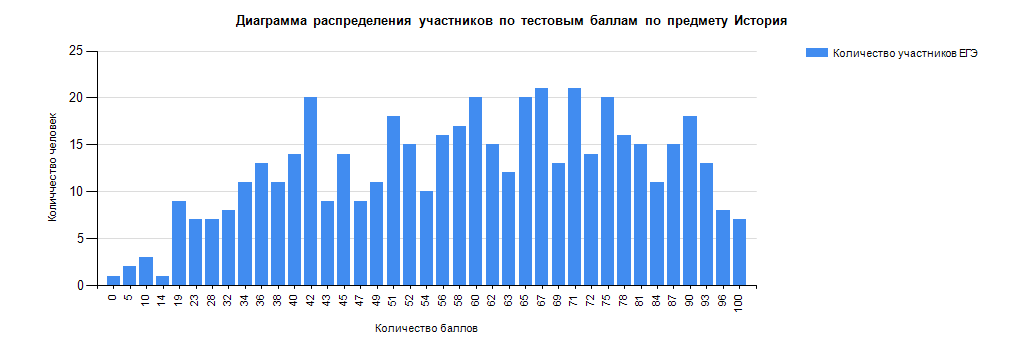 Динамика результатов ЕГЭ по предмету за последние 3 годаТаблица 2-7Результаты по группам участников экзамена с различным уровнем подготовки:в разрезекатегорийучастников ЕГЭ Таблица 2-8в разрезе типа ООТаблица 2-9основные результаты ЕГЭ по предмету в сравнении по АТЕТаблица 2-10Выделение перечня ОО, продемонстрировавших наиболее высокие и низкие результаты ЕГЭ по предметуПеречень ОО, продемонстрировавших наиболее высокие результаты ЕГЭ по предметуВыбирается от 5 до 15% от общего числа ОО в субъекте Российской Федерации, в которых:доля участников ЕГЭ-ВТГ, получивших от 81 до 100 баллов,имеетмаксимальные значения (по сравнению с другими ОО субъекта Российской Федерации);Примечание: при необходимости по отдельным предметам можно сравнивать и доли участников ЕГЭ-ВТГ, получивших от 61 до 80 баллов.доля участников ЕГЭ-ВТГ, не достигшихминимального балла, имеет минимальные значения (по сравнению с другими ОО субъекта Российской Федерации)Таблица 2-11Перечень ОО, продемонстрировавших низкие результаты ЕГЭ по предметуВыбираетсяот 5 до15% от общего числа ОО в субъекте Российской Федерации, в которых:доля участников ЕГЭ-ВТГ, не достигших минимального балла, имеет максимальные значения (по сравнению с другими ОО субъекта Российской Федерации);доля участников ЕГЭ-ВТГ, получивших от 61 до 100 баллов, имеет минимальные значения (по сравнению с другими ОО субъекта Российской Федерации).Таблица 2-12ВЫВОДЫ о характере изменения результатов ЕГЭ по предметуКак видно из таблицы 2-7, в 2022 году средний тестовый балл по сравнению с 2020 г. снизился, но по сравнению с 2021 г. чуть увеличился. В текущем году  региональный рекорд 2020 года по числу участников ЕГЭ по истории, набравших 100 баллов (7 человек) был достигнут. Доля выпускников, получившие высокие (от 81 до 100) баллы несколько снизились до 16,49%, это связано за счет увеличения количества стобалльников. Доля участников, набравших от 61 до 80 баллов увеличилось по сравнению с 2020 г. на 3,2%, в с 2021 г. на 6,04%.  Доля экзаменуемых, не набравших минимального количества баллов уменьшилась относительно предыдущих лет.  Из этого можно сделать вывод, что уровень сложности экзаменационной работы соответствует возможностям выпускников старшей школы. Работа позволяет качественно дифференцировать испытуемых по уровню достижения предметных результатов образования. Как и в прошлые годы, выпускники текущего года справляются с заданиями лучше, чем выпускники прошлых лет; в обеих группах хорошо проявляется дифференцирующая функция экзамена. Что касается сравнения результатов выпускников СОО и СПО, то процентное распределение по группе получивших тестовый балл от минимального балла до 60 баллов в группе СОО несколько выше, при этом в данной группе нет участников со средними баллами (при этом следует отметить, что незначительное количество выпускников СПО делает невозможным корректное выявление тенденций по данной группе). При этом среди разных типов образовательных организаций по качеству знаний ожидаемо лидируют выпускники гимназий и лицеев, за ними следуют выпускники средних общеобразовательных школ, выпускники колледжа, кадетская школа-интернат, ВОШ.Лучшие результаты ЕГЭ по истории показали выпускники школ города Элиста, п. Барун и п.Ики-Бурул, с. Вознесеновка и с. Яшалта. Большинство участников ЕГЭ-2022 по истории – выпускники, обучавшиеся по программам среднего общего образования. Именно они показывают самые высокие результаты. В свою очередь, самые высокие баллы в диапазоне от 81 до 99 продемонстрировали ученики лицеев, гимназий и школ. В 2022 г. увеличилось количество выпускников прошлых лет, сдававших историю. Среди них высока доля не набравших минимально необходимого количества баллов. Таким образом, статистические данные показывают, что программы среднего общего образования и сложившаяся структура курса истории в средней школе позволяют получить необходимую подготовку для успешного выполнения заданий ЕГЭ.По сравнительной доле участников, продемонстрировавших хорошее качество подготовки, то есть набравших средние баллы (от 61 балла до 80 баллов) и преодолевшие 50% выделяются следующие муниципальные образования: Муниципальное бюджетное общеобразовательное учреждение "Средняя общеобразовательная школа №21" г. Элисты (50%), Муниципальное казенное общеобразовательное учреждение "Кетченеровская многопрофильная гимназия имени Хонина Косиева" (52,94%). В то время как доля ВТГ, получивших от 81 до 100 баллов и достигших 50% в муниципальном образовании наблюдается у Муниципального бюджетного общеобразовательного учреждения "Русская национальная гимназия имени преподобного Сергия Радонежского". Стоит указать и муниципальные образования с высоким процентом участников ЕГЭ, не достигших минимального балла: Муниципальное общеобразовательное бюджетное учреждение "Троицкая гимназия им Б БГородовикова" (21,43%).  Основными тенденциями в динамике результатов ЕГЭ по истории в регионе за последние годы стали: повышение среднего тестового балла; рост числа участников ЕГЭ, получивших высокий тестовый балл (от 81 балла и выше); лидирующее положение лицея и гимназий г. Элиста и по качеству подготовки выпускников.Существенной динамики на основе проанализированных изменений выявлено не было.Раздел 3. АНАЛИЗ РЕЗУЛЬТАТОВ ВЫПОЛНЕНИЯ ЗАДАНИЙ КИМКраткая характеристика КИМ по учебному предметуВ структуре КИМ по истории 2022 г. произошли значительные изменения, по сравнению с 2021 г. Было уменьшено количество заданий с 25 до 19: 1. Из работы исключён ряд заданий, которые дублировали проверку знаний и умений, проверяемых другими заданиями. Это задания на работу с письменным историческим источником (6, 10 и 22 по нумерации 2021 г.), задание на знание фактов, предполагающее множественный выбор (7 по нумерации 2021 г.), задание-задача (23 по нумерации 2021 г.). 2. Из работы исключено историческое сочинение (25 по нумерации 2021 г.). 3. Часть заданий, нацеленных на проверку определённых знаний и умений, преобразована в задания, предполагающие расширение и детализацию проверки этих же умений и проверку умений, ранее не проверявшихся в экзаменационной работе. − Задание на проверку знания исторических понятий с кратким ответом (3 и 4 по нумерации 2021 г.) преобразовано в задание с развёрнутым ответом на проверку знания исторических понятий и умения использовать эти понятия в историческом контексте (задание 18 по нумерации 2022 г.). − Из задания на работу с информацией, представленной в форме таблицы (11 по нумерации 2021 г.), исключён материал по истории зарубежных стран; в 2022 г. это задание нацелено на проверку знания важных исторических событий, произошедших в регионах нашей страны, и географических объектов на территории зарубежных стран, непосредственно связанных с историей нашей страны (задание 4 по нумерации 2022 г.). − Задание на работу с исторической картой (схемой) (15 по нумерации 2021 г.) преобразовано в задание на проверку умения соотносить информацию, представленную в разных знаковых системах, – историческую карту и текст (10 по нумерации 2022 г.). − Задания с краткими ответами на работу с изображениями (18 и 19 по нумерации 2021 г.) преобразованы в задания с развёрнутым ответом (14 и 15 по нумерации 2022 г.), предполагающим самостоятельное объяснение вывода об изображении и указание факта, связанного с изображённым памятником культуры. − В целях усиления содержательной составляющей экзаменационной работы, посвящённой Великой Отечественной войне, вместо задания с кратким ответом, посвящённого Великой Отечественной войне (задание 8 по нумерации 2021 г.) включено задание с развёрнутым ответом, предполагающее работу с историческими источниками по теме Великой Отечественной войны (задание 16 по нумерации 2022 г.). − Задание на аргументацию (24 по нумерации 2021 г.) усовершенствовано: в задание добавлен материал по истории зарубежных стран (19 по нумерации 2022 г.). 4. В экзаменационную работу добавлено новое задание на установление причинно-следственных связей (17 по нумерации 2022 г.). 5. Из заданий, предполагающих множественный выбор (6 и 11 по нумерации 2022 г.), исключено положение, указывающее на количество правильных элементов. 6. Время на выполнение экзаменационной работы сокращено с 235 до 180 минут.Каждый вариантэкзаменационной работы состоит из двух частей и включает в себя 19 заданий, различающихся формой и уровнем сложности.Часть 1 содержит 11 заданий с кратким ответом.В экзаменационной работе предложены следующие разновидности заданий с кратким ответом:‒ задания на установление соответствия элементов, данных в нескольких информационных рядах; – задания на определение последовательности расположения данных элементов; – задания на выбор и запись правильных ответов из предложенного перечня ответов; – задания на определение по указанным признакам и запись в виде слова (словосочетания) термина, названия, имени, века, года и т.п.Ответ на задания части 1 даётся соответствующей записью в виде: последовательности цифр, записанных без пробелов и других разделителей; слова; словосочетания (также записывается без пробелов и других разделителей).Часть 2 содержит 6 заданий с развёрнутым ответом, выявляющих и оценивающих освоение выпускниками различных комплексных умений.Задания 12 и 13 представляют собой комплекс заданий, связанных с анализом письменного исторического источника (предполагают проведение атрибуции источника, привлечение исторических знаний для анализа проблематики источника, извлечение информации). Задания 14 и 15 представляют собой комплекс заданий, связанных с анализом изображений (требуется сделать вывод на основе анализа изображения, сформулировать объяснение сделанного вывода, на основе знаний по истории культуры выбрать изображение и указать связанный с ним факт). Задание 16 посвящено Великой Отечественной войне. В задании требуется проанализировать два исторических источника, на основе анализа сделать вывод о событии, которому они посвящены, а также извлечь информацию из источников на основе заданного критерия. Задание 17 нацелено на проверку умения устанавливать причинно-следственные связи. Задание 18 нацелено на проверку знания исторических понятий и умения использовать соответствующие термины в историческом контексте. Задание 19 проверяет умение формулировать аргументы для данной в задании точки зрения.Общее время на выполнение работы – 3 часа (180 мин.)Тип заданий: 1) с кратким ответом, часть 1, 19 заданий (1-11) 2) с развернутым ответом, часть 2, 8 заданий (12-19).Максимальный первичный балл по части 1 – 19 баллов, максимальный первичный балл по части 2 – 19 баллов.Распределение заданий по уровню сложности: 1) базовый уровень сложности (Б) – задания 1, 3, 5, 7-9, 13, максимальный первичный балл – 12;2) повышенный уровень сложности (П) – задания 2, 4, 6, 10-12, 14-16, 18, максимальный первичный балл – 20;3) высокий уровень сложности (В) – задания 17, 19, максимальный первичный балл – 6.Анализ выполнения заданий КИМСтатистический анализ выполнения заданий КИМ в 2022 годуТаблица 2-13Анализ выполнения КИМ выполнялся на основе результатов всего массива участников основного периода ЕГЭ вне зависимости от выполненного участником экзамена варианта КИМ.Наряду с оценкой уровня решаемости заданий на основе среднего процента, для более точной и дифференцированной характеристики выявленных сложных для участников ЕГЭ заданий и выводов о вероятных причинах затруднений при выполнении указанных заданий совокупность участников экзамена была разбита на четыре условные группы с различным уровнем подготовки в соответствии с набранным количеством баллов:группа 1: «высокобалльники» (группа участников ЕГЭ, получивших за работу от 81 до 100 тестовых баллов);группа 2: участники ЕГЭ, набравшие 61-80 тестовых баллов;группа 3: участники ЕГЭ, получившие балл от минимального до 60 тестовых баллов;группа 4: участники ЕГЭ, не преодолевшие минимальный тестовый балл.На основе проведенного анализа можно выделить следующие задания с наименьшими процентами выполнения: в части 1 это задания 1, 3, 5, 7-9, в части 2 13 (базовый уровень), при этом единственное задание, процент выполнения которого ниже критического уровня в 49,25%,  задание 7. Среди заданий повышенного и высокого уровней сложности наименьший процент выполнения у заданий 6 (45,17%), 11 (39,27%), 15 (40,34%), 19 (30,26%), однако при этом ни в одном случае средний процент выполнения не оказался ниже критического уровня в 15%. Подробно итоги выполнения заданий, проверяющих усвоение отдельных элементов содержания и освоения умений, навыков, видов деятельности приводятся в п. 3.2.2 Содержательный анализ выполнения заданий КИМ.При том, что в целом с заданиями КИМ ЕГЭ по истории участники экзамена в регионе справились несколько лучше, чем в прошлом году, результаты выполнения заданий в отдельных группах участников претерпели определенные изменения.Группа 1: участники ЕГЭ, набравшие 81–100 балловЭта группа показала лучшее владение предметными знаниями и сформированность проверяемых умений. Задания части 1 выполнены участниками данной̆ группы с результатом 72,89–100%. Наиболее трудным в части 1 стало задание 6 (работа с письменным историческим источником) – минимальный процент решаемости в данной группе, что показывает недостаточную сформированность навыков работы с письменными историческими источниками даже у самых сильных выпускников.Задания с развернутым ответом экзаменуемые данной̆ группы выполнили с результатом в диапазоне 78,3–98,8%. Сложным заданием в части 2 стало задание 19, что указывает на недостаточную сформированность умений использовать исторические сведения для аргументации в ходе дискуссии. Группа 2: участники ЕГЭ, набравшие 61–80 балловЭта группа показала достаточную сформированность проверяемых умений. Вместе с тем, экзамен выявил пробелы в знаниях фактического материала (что показывает соотношение среднего процента решаемости отдельных заданий и доли тех, кто получил за эти задания высший балл). Процент решаемости заданий части 1– от 42,62% до 90,27%. Наиболее сложными для этой группы оказались задание 11 (работа с исторической картой (схемой) (множественный выбор) и задание6 (работа с письменным историческим источником).Задания части 2 выполнены в диапазоне 39,6–90,6%. Сложность для этой группы также представляло задание 15 (работа с изображениями); самым сложным, как и для группы 1, оказалось задание 19 (умение использовать исторические сведения для аргументации в ходе дискуссии).Таким образом, участники из групп 1 и 2 оказались в достаточной̆ степени подготовлены к сдаче Единого государственного экзамена. Особое внимание нужно обратить на явно недостаточную сформированность у участников данной группы навыков работы с письменным историческим источником, исторической картой (схемой) (множественный выбор), визуальными источниками, а также умения использовать исторические сведения для аргументации в ходе дискуссии.Группа 3: участники ЕГЭ, получившие балл от минимального до 60 тестовых балловПри анализе итогов выполнения заданий КИМ ЕГЭ участниками из данной группы особое внимание следует обратить на те задания, результаты выполнения которых оказались ниже критического уровня, а также задания с низким процентом участников, получивших максимальный балл, поскольку именно они позволяют выявить ключевые проблемы в качестве подготовки. В части 1 КИМ ЕГЭ это задания 3, 5, 6, 7, 9, 11, что свидетельствует о том, что у этой группы участников ЕГЭ имеются существенные пробелы в знании фактического материала: дат, понятий и терминов, исторических деятелей, фактов истории культуры, в отсутствии навыков работы с письменным историческим источником, исторической картой (схемой). При выполнении заданий части 2 участники этой группы испытывают существенные проблемы с привлечением контекстуальных знаний при работе с источником (задание 12 и 16), недостаточную сформированность навыков работы с изображениями (задание 15), при выполнении заданий 17 и 19, что указывает на недостаточную сформированность уменийиспользовать принципы причинно-следственного, структурно-функционального, временнόго и пространственного анализа для изучения исторических процессов и явлений, использовать исторические сведения для аргументации.Группа 4: участники ЕГЭ, не преодолевшие минимальный тестовый баллУчастники ЕГЭ, не набравшие минимального количества баллов, плохо справились с заданиями, проверяющими знание фактического материала, продемонстрировав отрывочные знания отдельных исторических фактов. Результативность выполнения ими заданий 1–11 с кратким ответом – от 0,00% до 33,33%. Наихудшие результаты были получены за выполнение задания 3 (на установление соответствия) – 0,00%, задание 9 (работа с исторической картой (схемой)) – 0,00%, задание 5 на установление соответствия) – 3,70%, задание 8 (работа с исторической картой (схемой)) – 7,41%, задания 7 (знание фактов истории культуры) – 11,11%. Из заданий с развернутым ответом выпускники данной̆ группы лучше, чем с другими, справились с заданием 12 – на извлечение из текста источника информации, данной̆ в явном виде (31,48%). Что касается остальных заданий части 2, то результаты их выполнения у этой группы, как правило, плачевны: процент решаемости большинства из них минимален.Таким образом, участники ЕГЭ данной группы не освоили курс истории. И главная проблема этой группы – не столько в несформированности предметных умений, сколько в отсутствии необходимых для сдачи экзамена полноты и прочности знаний по предмету, что заставляет в целом рекомендовать более ответственно, с учетом реального уровня знаний, подходить как к выбору предмета для сдачи в формате ЕГЭ, так и, тем более, к процессу подготовки к экзамену.Содержательный анализ выполнения заданий КИМВ первой части, затруднения вызвали задание 6, связанное с умением работать с письменным историческим источником, задание 7 на знание основных фактов, процессов, явлений истории культуры России (задание на установление соответствия), задание 11 - умение работать с исторической картой (схемой) (множественный выбор), средний процент выполнения которых не превышает 50 %.Средний процент выполнения задания 6–45,17 %.Средний процент выполнения задания 7–49,25 %.Средний процент выполнения задания 11– 39,27 %.Во второй части в текущем году ожидаемо наибольшую трудность представляло задание 14, связанное с анализам иллюстративного материала и задание 19 - умение использовать исторические сведения для аргументации в ходе дискуссии. В 2022 г. изменились структура КИМа и соответственно критерии оценивания этих заданий. В задание 14 выпускники, как правило, уделяют мало внимания изучению разделов по истории культуры, запоминанию связанной с ней иллюстраций. При выполнении задания 19, многие участники, в целом понимая проблему, использовали только факты, мало уделяя внимания качеству аргументации. Сложность составило приведение аргумента по зарубежной истории. Средний процент выполнения задания 14–40,34 %.Средний процент выполнения задания 11– 30,26 %.Типичными ошибками являются: неверно установленные соответствия между процессами (явлениями, событиями) и фактами, относящимися к этим процессам (явлениям, событиям), неверная систематизация исторической информации, неправильно сформулированные суждения, неверная аргументация, либо аргументация без подтверждения конкретными фактами, неправильная оценка влияния того или иного периода на последующую историю России.Причинами типичных ошибок являются: неумение работать с текстовым историческим источником, неумение работать с исторической картой (схемой), незнание основных фактов, процессов, явлений истории культуры России, неумение работать с иллюстративным материалом, неумение использовать исторические сведения для аргументации в ходе дискуссии.Возможные причины получения выявленных типичных ошибочных ответов:1) сохраняющаяся практика изучения вопросов истории культуры по остаточному принципу, явно недостаточное внимание внутрипредметным и межпредметным связям, которое лишь часть сдававших ЕГЭ оказалась в состоянии компенсировать самостоятельной подготовкой.2) недостаточное использование визуальных источников в ходе изучения школьного курса истории, пассивное, умозрительное освоение фактического материала.3) неумение соотнести имена исторических деятелей (особенно советского периода и начала XXI в.), географические названия с определенной эпохой, а также уже упоминавшееся выше слабое, внеконтекстуальное владение понятийно-терминологическим аппаратом, что не позволяет увидеть в тексте слова-«маркеры», указывающие на конкретное историческое событие или период.4) недостаточная практика работы с историческими картами, причем не столько в виде иллюстраций к материалу учебника, сколько активной самостоятельной работы обучающихся, предполагающей регулярное использование не только атласов, но и заданий по контурным картам.5) незнание участниками ЕГЭ структуры аргумента (в этом случае они называют известные им даты, события, явления, не комментируя, каким именно образом данные факты подтверждают или опровергают анализируемое суждение, либо, напротив, приводят суждения, не подтверждая их историческими фактами), а также неглубокое знание фактического материала по проверяемому в задании периоду всемирной и российской истории  приводило к расплывчатости формулировок, отсутствии конкретики, неточностям и искажению смысла ответа6) произвольный (случайный) выбор выпускником предмета для сдачи ЕГЭ;7) отсутствие должного усердия и прилежания у выпускника при подготовке к ЕГЭ; 8) при подготовке к ЕГЭ выпускники зачастую игнорируют школьный учебник и пользуются непроверенными источниками информации: различного рода интернет-сайтами, энциклопедиями, веб-курсами и художественными произведениями;9) недостаток квалификации молодых учителей-предметников по истории;10) большой содержательный объем дисциплины (широкие хронологические рамки), который увеличивается с каждым годом.Пути устранения типичных ошибочных ответов и низких результатов ЕГЭ по Истории:1) необходимо донести до учеников осознание всей сложности и серьезности выбора Истории в качестве ЕГЭ, а также исключить произвольный (случайный) выбор выпускниками Истории как предмета для сдачи ЕГЭ;2) необходимо мотивировать должным образом усердие и прилежание выпускников при подготовке к ЕГЭ по Истории;3) необходимо акцентировать внимание учащихся на заданиях повышенного и высокого уровня сложности, сделать выполнение таких заданий обязательным элементом на уроках истории;4) молодым учителям-предметникам по истории необходимо регулярно проходить курсы повышения квалификации, обмениваться опытом работы с более старшими коллегами;5) при изучении основных исторических процессов и личностей, предусмотренных учебной программой, рекомендуется использовать в качестве основного не один, а несколько УМК по Всеобщей истории и Истории России, а также дополнительную научную литературу.Соотнесение результатов выполнения заданий с учебными программами, используемыми в субъекте Российской Федерации учебниками и иными особенностями региональной/муниципальной систем образованияПри подготовке обучающихся к ЕГЭ по истории необходимо проводить комплексное повторение всех тем и обратить больше внимания темам, которые присутствуют в заданиях с невысоким процентом выполнения (например, по истории культуры). Таким образом, основным выводом по итогам анализа результатов ЕГЭ по истории в регионе следует, как и в прошлом году, признать необходимостьпроактивного подхода, установления самой тесной связи между изучаемым историческим материалом и формированием у обучающихся умений и навыков по его активному самостоятельному освоению (чтение и анализ исторических документов, составление характеристик исторических деятелей, самостоятельная работа с картографическим и особенно иллюстративным материалом, подбор аргументов в подтверждение или опровержение той или иной точки зрения).Анализ метапредметных результатов обучения, повлиявших на выполнение заданий КИМВ данном пункте приводятся задания / группы заданий, на успешность выполнения которых могла повлиять слабая сформированность метапредметных умений, навыков, способов деятельности и указываются соответствующие метапредметные результаты. Указываются типичные ошибки при выполнении заданий КИМ, обусловленные слабой сформированностью метапредметных результатов.Метапредметные умения, навыки, способы деятельности, на наш взгляд, необходимо развивать на протяжении всего обучения. владение языковыми средствами - умение ясно, логично и точно излагать свою точку зрения, использовать адекватные языковые средства позволит уверенно решать задания 17,18 и 19, а умение ориентироваться в различных источниках информации, критически оценивать и интерпретировать информацию, получаемую из различных источников способствует решению таких заданий как 6,11, 12,13,16.Выводы об итогах анализа выполнения заданий, групп заданий:Перечень элементов содержания / умений и видов деятельности, усвоение которых всеми школьниками региона в целом можно считать достаточным.В целом можно считать сформированными у участников экзамена на относительно высоком уровне следующие умения: систематизация исторической информации (умение определятьпоследовательностьразличных событий); знание дат; использование и определение терминов (множественный выбор, по  нескольким признакам)Перечень элементов содержания / умений и видов деятельности, усвоение которых всеми школьниками региона в целом, школьниками с разным уровнем подготовки нельзя считать достаточным.Нельзя считать достаточно сформированными выпускниками разных уровней следующие умения: соотнесение памятников культуры с их краткими характеристиками; анализ иллюстративного материала; умение работать с исторической картой; использование исторических сведений для аргументации в ходе дискуссии.Выводы об изменении успешности выполнения заданий разных лет по одной теме / проверяемому умению, виду деятельности (если это возможно сделать).По сравнению с прошлым годом повысился средний процент выполнения заданий 8-10, связанных исторической картой. Очевидно, что выпускники обратили внимание этому умению при подготовке к экзамену.Выводы о существенности вклада содержательных изменений (при наличии изменений) КИМ, использовавшихся в регионе в 2022году, относительно КИМ прошлых лет.Изменение КИМа послужило одной из причин с одной стороны повышения результативности выполнения заданий, а с другой стороны к снижению, наиболее сложным оказалось задание 19.1. Из работы исключён ряд заданий, которые дублировали проверку знаний и умений, проверяемых другими заданиями. Это задания на работу с письменным историческим источником (6, 10 и 22 по нумерации 2021 г.), задание на знание фактов, предполагающее множественный выбор (7 по нумерации 2021 г.), задание-задача (23 по нумерации 2021 г.). 2. Из работы исключено историческое сочинение (25 по нумерации 2021 г.).3. В экзаменационную работу добавлено новое задание на установление причинно-следственных связей (17 по нумерации 2022 г.).Выводы о связи динамики результатов проведения ЕГЭ с использованием рекомендаций для системы образования субъекта Российской Федерации, включенных с статистико-аналитический отчет результатов ЕГЭ по учебному предмету в 2022 году.Результаты ЕГЭ по истории позволяют сделать вывод о том, что методические рекомендации ФИПИ для учителей и для обучающихся, проведенные мероприятия, вебинары для обучающихся способствовали повышению доли участников, набравших высокие баллы.Выводы о связи динамики результатов проведения ЕГЭ с проведенными мероприятиями, предложенными для включения в дорожную карту в 2022 годуМероприятия, включенные в дорожную карту в 2021 году, повлияли на положительную динамику результатов ЕГЭ истории. Проводились курсы повышения квалификации учителей истории, вебинары и консультации для учителей и обучающихся.Раздел 4. РЕКОМЕНДАЦИИДЛЯ СИСТЕМЫ ОБРАЗОВАНИЯ СУБЪЕКТА РОССИЙСКОЙ ФЕДЕРАЦИИРекомендации по совершенствованию организации и методики преподавания предмета в субъекте Российской Федерации на основе выявленных типичных затруднений и ошибокРекомендации по совершенствованию преподавания учебного предмета всем обучающимся1. Учителям-предметникам и выпускникам необходимо провести детальный разбор демоверсий, четко проработать критерии, ознакомиться и разобрать особенности заданий в структуре и содержании КИМ, особенно во второй части заданий 17 и 19.2. Организовать совместное создание памяток для обучающихся с рекомендациями по решению трудных типов заданий, направленных на проверку умений: аргументация предложенной точки зрения, выявление принципов причинно-следственного, структурно-функционального, временного и пространственного анализа, а также оценка событий, явлений, процессов или деятельности исторической личности. 3. Необходимо больше внимания уделять изучению исторических личностей, предлагается составлять таблицы, в которых выделяются основные личности каждого периода и даются основные направления их деятельности. Также можно составлять краткие биографии основных деятелей каждого периода.4. При работе с исторической хронологией – не просто заучивать точные исторические даты, а формировать относительные временные представления о том, какое событие было раньше, а какое позже, без запоминания его абсолютной точной датировки.Абсолютная дата – с указание точного года, когда произошло историческое событие.Относительная хронология – понимание того, что данное событие было раньше или позже других известных событий.5. Необходимо больше внимания уделять изучению исторических источников, развивать умение выделять так называемые «маркеры» (имена, названия, исторические события), которые позволяют определить, к какому периоду относится данный источник, даже без подробного знакомства с текстом источника. Правильное определение периода, к которому относится источник, является залогом успешного выполнения задания №6 и 11.6. Комментированное чтение исторического источника; атрибуция источника, его  цитирование, декламация; увеличить число анализируемых хозяйственных и юридических документов; шире привлекать политические, программные документы; исследовать различные по структуре фрагменты текста; поиск исторической информации в источниках разного типа; соотнесение общих исторических процессов и отдельных фактов, использование контекстной информации, извлечение информации, представленной в явном виде. 7. Детальный разбор заданий, направленных на проверку умения работы с исторической картой (схемой), знакомство с легендой исторической карты (умение пользоваться условными обозначениями); выработка навыка пользования географическими объектами, которые встречаются на карте, связанной с определенным историческим событием, соотнесение картографической информации с текстом. При работе с исторической картой – необходимо тренировать умение составлять рассказы об историческом событии, опираясь только на историческую карту, тренировать умение максимально использовать информацию, которая в ней содержится, «читать карту», больше визуально работать с исторической географией и конкретными историческими картами, посвященными тому или иному периоду.8. Необходимо при изучении различных тем по истории России включать в контекст факты истории культуры, больше внимания уделять изучению тем, связанных с культурой, предлагается составлять таблицы, в которых выделяются основные культурные объекты каждого периода (литературные произведения, изобразительные произведения, архитектурные памятники) и дается несколько их характеристик.9. Организовать детальный разбор заданий направленных на проверку знаний исторических понятий, терминов, выработку умений: знание исторических понятий по родовому признаку, приведение исторического факта; включить в учебный процесс разнообразные типы заданий в формате ГИА.10 Необходимы обязательные систематические выполнения 17 и 19 задания.11. Следовать рекомендациям Государственного образовательного стандарта, обновлять и дополнять используемые УМК, сочетать традиционные и инновационные методы преподавания истории.Рекомендации по организации дифференцированного обучения школьников с разными уровнями предметной подготовкиИспользовать возможности для организации дифференцированного, практико-ориентированного обучения школьников с разными уровнями предметной подготовки. Выявить выпускников, потенциально предполагающих сдавать экзамен, провести начальную диагностику их знаний с помощью демонстрационных вариантов ЕГЭ по истории. На основании проведенной диагностики дифференцировать подготовку будущих выпускников. Способные претендовать на высокий балл требуют особой подготовки (решение более сложных заданий 17 и 19, тренировка написания сочинения, работа с текстом задания (6, 11, 12, 13,), в отличие от тех, кому необходимо лишь преодолеть порог (контроль текущих знаний и выработка алгоритма решения заданий). При подготовке обучающихся, рискующих не преодолеть минимальный балл ЕГЭ нужно исходить из того, что за год освоить все знания и сформировать все проверяемые умения крайне сложно. Поэтому необходимо обратиться к Историко-культурному стандарту (ИКС) для определения минимально необходимого объема содержания. Необходимо, прежде всего, выучить ключевые даты и события внешней и внутренней политики России, а также освоить хотя бы минимальную информацию о каждом из представленных в ИКС исторических деятелей. Говоря о работе с историческими источниками, подчеркнем, что обучающимся с минимальной подготовкой предпочтительно сосредоточиться на отработке умения проводить атрибуцию текстового источника и отыскивать в источнике информацию, представленную в явном виде. Принципиально важно, чтобы обучающиеся с минимальной подготовкой пробовали выполнять задания не только с кратким ответом, но и с развернутым ответом из части 2, поскольку по некоторым из этих заданий, например 13, они способны дать верный ответРекомендации по темам для обсуждения на методических объединениях учителей-предметников, возможные направления повышения квалификацииПри планировании и осуществлении учебного процесса учителю-предметнику необходимо учитывать характеристики, заложенные в ФГОС ООО и ИКС по Отечественной и Всеобщей истории; необходимо обеспечивать баланс между различными областями исторического знания; органическое единство рассмотрения отечественной и зарубежной истории при приоритете изучения истории России; использовать активную и интерактивную стратегии обучения истории, ориентироваться на повышение уровня познавательной активности обучающихся за счет включения в учебный процесс проблемных ситуаций, опоры на познавательные потребности и познавательную мотивацию школьников; способствовать освоению обучающимися различных форм познавательной и личной рефлексии; ориентировать обучающихся на осуществление проектной деятельности, в том числе на при изучении других школьных предметов: обществознания, литературы, географии. Уделять внимание темам и заданиям, вызывающих затруднения у выпускников: история культуры, характеристика деятельности исторических личностей, обсуждение дискуссионных проблем и аргументация позиции и т.п.Муниципальным МО учителей истории, ШМО, каждому учителю, ведущему историю в выпускных классах, необходимо тщательно ознакомиться с аналитическими материалами ФИПИ: «Методические рекомендации для учителей, подготовленные на основе анализа типичных ошибок участников ЕГЭ 2022 года по ИСТОРИИ» И.А. Артасов (ФИПИ)». Анализ содержит конкретные примеры разбора заданий, рекомендации, которые могут быть полезны как для педагогов, так и для выпускников.Руководителям муниципальных методических служб: обеспечить предоставление учителям-предметникам качественных и актуальных материалов (как теоретических, так и практических) для организации данных занятий. Проводить систематические групповые и индивидуальные консультации по вопросам подготовки к ЕГЭ; по согласованию с администрацией ОО показавших лучшие результаты ЕГЭ 2022 г. По истории спланировать проведение методических объединений, представления опыта, открытых уроков для педагогической общественности на базе данных ОО; организовывать мониторинги в формате ЕГЭ как на уровне отдельных ОО, так и на уровне субъекта (обращая внимание в первую очередь на результаты ОО со стабильно низким баллом). Проведенный анализ открытого варианта КИМ и статистики выполнения заданий всех вариантов выявил ряд проблемных зон в предметной подготовке участников ЕГЭ по истории в Приморском крае. К их числу относятся задания № 6, 7, 11, 12, 13, 14, 15, 17, 18, 19. Возможные темы для обсуждения на методических объединениях: «Различные виды и методы работы с историческими терминами»; «Выработка навыка установление соответствия фактов, деятелей, терминов, географических объектов, памятников культуры России»; «Различные виды и методы работы с историческими деятелями»; «Методика работы по историческими источниками, текстами»; «Методика работы с историческими картами»; «Методика работы с заданиями 17 и 19». Адрес размещения на информационных интернет-ресурсах ОИВ (подведомственных учреждений) в неизменном или расширенном виде приведенных в статистико-аналитическом отчете рекомендаций по совершенствованию преподавания учебного предмета для всех обучающихся, а также по организации дифференцированного обучения школьников с разным уровнем предметной подготовки.Информация о публикации (размещении) на открытых для общего доступа на страницах информационно-коммуникационных интернет-ресурсах ОИВ (подведомственных учреждений) в неизменном или расширенном виде приведенных в статистико-аналитическом отчете рекомендаций по совершенствованию преподавания учебного предмета для всех обучающихся, а также по организации дифференцированного обучения школьников с разным уровнем предметной подготовки.Адрес страницы размещения http://www.coko08.ru/index.php/2018-11-16-10-47-48Дата размещения :01.09.2022Раздел 5. Мероприятия, запланированные для включения в ДОРОЖНУЮ КАРТУ по развитию региональной системы образования Анализ эффективности мероприятий, указанных в предложениях 
в дорожную карту по развитию региональной системы образования 
на 2021- 2022г. Таблица 2-14Планируемые меры методической поддержки изучения учебных предметов в 2022-2023 уч.г. на региональном уровне. Планируемые мероприятия методической поддержки изучения учебных предметов в 2022-2023уч.г. на региональном уровне, в том числе в ОО с аномально низкими результатами ЕГЭ 2022 г.Таблица 2-15Трансляция эффективных педагогических практик ОО с наиболее высокими результатами ЕГЭ 2022г.Таблица 2-16Планируемые корректирующие диагностические работы с учетом результатов ЕГЭ 2022 г.Диагностические процедуры в 10-11 классах в формате, приближенном к ЕГЭРабота по другим направлениямпродолжить проведение вебинаров КРИПКРО и в муниципалитетах с привлечением коллег, имеющих высокие результаты ЕГЭ, для передачи опыта, круглые столы с экспертами для обучения школьных учителей, сделать эти мероприятия постоянными и обязательными для всех категорий участников на региональном и муниципальных уровнях; продолжить работу со школами с низкими результатами в 2022-2023 году;работу в проверках ЕГЭ и особенно конфликтной комиссии оценивать в аттестации учителей весомыми баллами, усилить мотивацию экспертов и престиж их работы; обучающие практические семинары для экспертов проводить несколько раз в год, в том числе привлекать профессорско-преподавательский состав вузов для теоретической подготовки экспертов по наиболее сложным темам, для улучшения работы комиссии и согласования подходов к проверке заданий с развернутым ответом; проводить обучение новых экспертов в начале и в течение учебного года.СОСТАВИТЕЛИ ОТЧЕТА по учебному предмету история: Председатель РПК Оконова Людмила Вячеславовна,кандидат исторических наук, доцент кафедры истории России, документоведения и архивоведенияОтветственные специалисты:
Методический анализ результатов ЕГЭ

по ОбществознаниюРАЗДЕЛ1. ХАРАКТЕРИСТИКА УЧАСТНИКОВ ЕГЭ
 ПО УЧЕБНОМУ ПРЕДМЕТУКоличество участников ЕГЭ по учебному предмету (за 3 года)Таблица 2-1Процентное соотношение юношей и девушек, участвующих в ЕГЭТаблица 2-2Количество участников ЕГЭ в регионе по категориямТаблица 2-3Количество участников ЕГЭ по типам ОО Таблица 2-4Количество участников ЕГЭ по предмету по АТЕ регионаТаблица 2-5Основные учебникипо предмету из федерального перечня Минпросвещения России (ФПУ), которые использовались в ОО 2021-2022учебном году. Таблица 2-6Планируемые корректировки в выборе УМК и учебно-методической литературы проводятся на основании ФПУ на 2022–2023 учебный год и решения ОО. На новый учебный год увеличился заказ учебников издательства «Просвещение» О. А. Котовой и Т. Е.Лисковой.ВЫВОДЫ о характере изменения количества участников ЕГЭ по учебному предмету.Статистические данные свидетельствуют о стабильном составе участников экзамена по обществознанию в течение последних 3 лет:-доля участников ЕГЭ по обществознанию ежегодно составляет около половины всех экзаменующихся: в 2020г -49,42 %, 2021г -48,97 %),2022г-51,07%.           При этом в 2022г количество выпускников, выбравших предмет, несколько повысилось от 49,42% в 2021г от общего количества участников ЕГЭ до 51,07%.По видам образовательных организаций количество участников в 2021 году представлено      следующим образом: выпускники СОШ-419(52,50%), выпускники лицеев и гимназий – 352 (44,11%),выпускники СПО-15ч (1,88%). Очевидно, что большинство выпускников текущего года , выбравших предмет обществознание – это обучающиеся  СОШ, гимназий и лицеев, наиболее мотивированных к поступлению в высшие учебные заведения. В связи с изменениями правил приема на обучение в вуз выпускники учреждений СПО, желающие получить высшее образование, сдавали внутренние  экзамены, проводимые вузом, что значительно сократило число желающих сдавать ЕГЭ в отчетном году.Гендерное соотношение участников ЕГЭ находится в течение 3 лет в          относительном   равновесии с незначительным превышением участников женского пола: в 2020 г. принимали участие в ЕГЭ 45,71 % юношей и 54,49 % девушек,          в 2021г г. 45,14 % юношей и 54,86 % девушек, в 2022 г. 45,58 % юношей и 54,42 % девушек. Гендерный состав участников ЕГЭ отражает востребованность выбора экзамена по обществознанию у девушек.         В разрезе АТЕ, как и прежние годы, больше половины участников ЕГЭ по обществознанию- 54,70% составляют выпускники ОО г. Элиста, остальные АТЕ представлены равным соотношением числа выпускников.                    В 2022г продолжает увеличиваться число выпускников, определивших обществознание как предмет, необходимый для поступления на специальности  разных направлений вузов. Таким образом, мы видим несущественное изменение структуры контингента участников экзамена в текущем году.РАЗДЕЛ2.  ОСНОВНЫЕ РЕЗУЛЬТАТЫ ЕГЭ ПО ПРЕДМЕТУДиаграмма распределения тестовых баллов участников ЕГЭ по предмету в 2022 г.
 (количество участников, получивших тот или иной тестовый балл)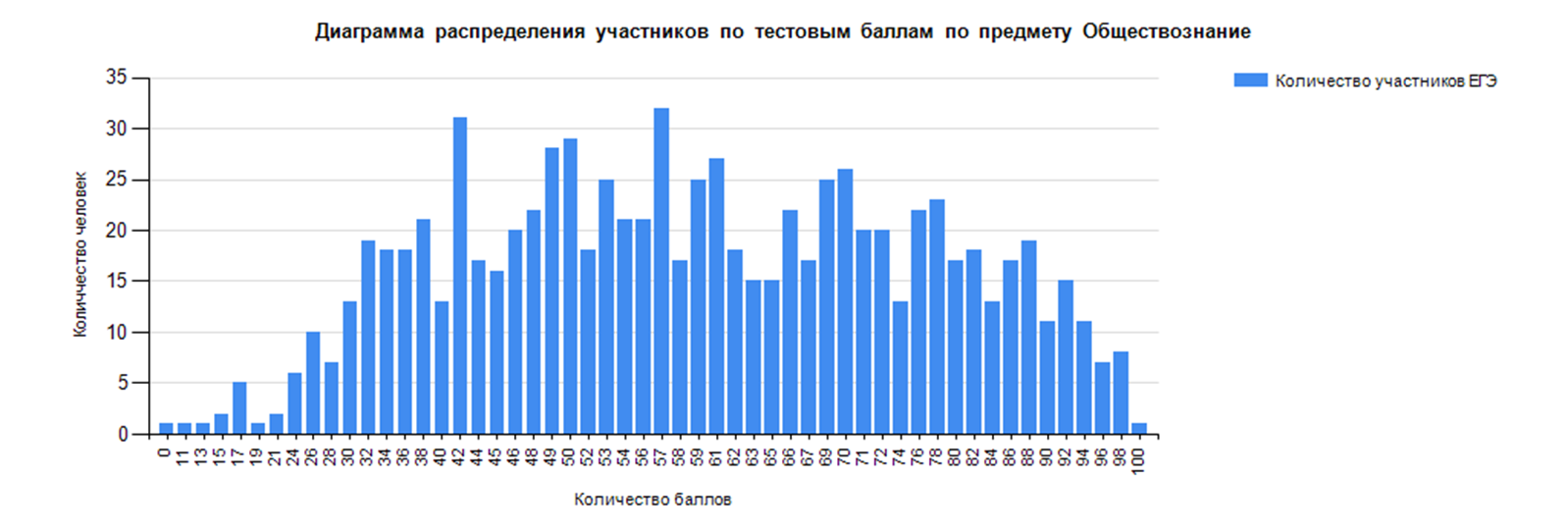 Динамика результатов ЕГЭ по предмету за последние 3 годаТаблица 2-7Результаты по группам участников экзамена с различным уровнем подготовки:в разрезекатегорийучастников ЕГЭ Таблица 2-8в разрезе типа ООТаблица 2-9основные результаты ЕГЭ по предмету в сравнении по АТЕТаблица 2-10Выделение перечня ОО, продемонстрировавших наиболее высокие и низкие результаты ЕГЭ по предметуПеречень ОО, продемонстрировавших наиболее высокие результаты ЕГЭ по предметуВыбирается от 5 до 15% от общего числа ОО в субъекте Российской Федерации, в которых:доля участников ЕГЭ-ВТГ, получивших от 81 до 100 баллов,имеетмаксимальные значения (по сравнению с другими ОО субъекта Российской Федерации);Примечание: при необходимости по отдельным предметам можно сравнивать и доли участников ЕГЭ-ВТГ, получивших от 61 до 80 баллов.доля участников ЕГЭ-ВТГ, не достигшихминимального балла, имеет минимальные значения (по сравнению с другими ОО субъекта Российской Федерации)Таблица 2-11Перечень ОО, продемонстрировавших низкие результаты ЕГЭ по предметуВыбираетсяот 5 до15% от общего числа ОО в субъекте Российской Федерации, в которых:доля участников ЕГЭ-ВТГ, не достигших минимального балла, имеет максимальные значения (по сравнению с другими ОО субъекта Российской Федерации);доля участников ЕГЭ-ВТГ, получивших от 61 до 100 баллов, имеет минимальные значения (по сравнению с другими ОО субъекта Российской Федерации).Таблица 2-12ВЫВОДЫ о характере изменения результатов ЕГЭ по предмету       На основе приведенных показателей и анализа ЕГЭ предыдущих летможно сделать следующие выводы.1. Распределение результатов участников экзамена по тестовым балламв 2022 году, как показывает диаграмма 1, приближено к нормальному распределению первичных баллов участников ЕГЭ. Это свидетельствуето сбалансированном сочетании заданий с различным уровнем сложности, эффективности системы оценивания отдельных заданий и экзаменационнойработы в целом, о соответствии трудности КИМ познавательным возможностям экзаменуемых, соответствии трудности КИМ познавательным возможностям экзаменуемых, что позволяет дифференцировать способности выпускников с различным уровнем требований к их обществоведческой подготовке. Таким образом, можно сделать вывод, что содержание заданий являлось понятным для большинства участников,но значительно дифференцировало экзаменуемых по уровню владения предметом.2. Анализ динамики результатов ЕГЭ по предмету за последние три года позволяет сделать следующие выводы. В этом учебном году произошло незначительное повышение среднего тестового балла по сравнению предыдущим на 1,71, а количество не преодолевших пороговый уровень снизилось с 18,73 до 16,05 за 2021-2022г. По показателям высокобалльников произошло снижение по сравнению с 2020 годом с 5 до 1человека в 2022гК причинам таких изменений следует отнести объективные обстоятельства, вызванные обновлением и усложнением КИМов по предмету, также продолжающейся пандемией коронавируса. Выпускники этого года находились периодически на онлайн-обучении в течение 2лет обучения на ступени среднего общего образования, также не имели опыта сдачи  ОГЭ  за курс основного общего образования. Мотивированные старшеклассники смогли сосредоточиться, выполняли все рекомендации педагогов, включая консультации специалистов ФИПИ, экспертов Республиканской предметной комиссии, и показали высокие результаты. Но обществознание выбирают выпускники с разным уровнем подготовки, в том числе и те, кто планирует выбор этого предмета как запасной дополнительный   для поступления в вузы по разным направлениям.Для этой группы выпускников ситуация оказалась сложной, что отразилось на их индивидуальных достижениях и результатах. 3. Проводя анализ результатов по группам участников экзамена с различным уровнем подготовки, можно сделать вывод о сохранении динамики наиболее высоких качественных результатов по всем позициям выпускников, обучающихся по программам СОО. Среди них лидируют выпускники гимназий и лицеев, СОШ с углубленным изучением отдельных предметов и средних общеобразовательных школ. Но следует отметить, что в этой группе увеличилась доля участников экзамена, набравших балл ниже минимального.4. Анализируя результаты ВПЛ, следует отметить, что  охраняется  более 30%  выпускников, которые не преодолевают пороговый балл.  Доля участников ЕГЭ с высокими  результатами  составляет 8,51 %, что отражает низкий уровень подготовки по предмету среди  ВПЛ. 5. Сохраняется проблема низкого уровня обученности  и, следовательно,результатов сдачи ЕГЭ выпускниками таких ОО, как многопрофильные  гимназии  г. Лагани, п. Комсомольский  п. Цаган-Аман, п. Малые Дербеты , средних общеобразовательных школ г. Элиста, п. Садовое,  казачьего кадетского корпуса и др. Самый высокий показатель не сдавших экзамен, он  составляет 50%.  Причины этой ситуации можно объяснить контингентом обучающихся, их низким уровнем мотивации к учебной деятельности, омоложением педагогических кадров в ряде ОО, отсутствием опыта преподавания и подготовки к  ЕГЭ по обществознанию.6. Анализ результатов ЕГЭ по АТЕ показывает, что увеличилось количество АТЕ, в которых ВТГ не преодолели пороговые баллы. Это такие АТЕ, как г. Городовиковск, г. Лагань, п. Цаган-Аман, п.БольшойЦарын, с.Троицкоеидр Возможно, причины сложившейся ситуации — в отсутствии системной методической работы по подготовке учащихся к ЕГЭ в указанных АТЕ.7. По высокобалльникам ситуация в АТЕ более благоприятная. Результатвыше среднего получили выпускники большинства АТЕ- это г. Элиста, с. Приютное, п. Яшалта.  На основании анализа статистических данных можно сделать вывод, что лидером по результатам сдачи ЕГЭ по обществознанию в городе Элиста является Элистинский лицей, СОШ№17,20 и др. Это закономерно, так как  муниципальная методическая служба, коллектив опытных  учителей-предметников  проводит систематическую работу в этом направлении с разными категориями участников образовательного процесса.Таким образом, можно отметить, что результаты экзамена, повышение среднего балла в 2022г  демонстрируют стабильность уровня обществоведческой подготовки школьников тех ОО региона, которые проводят систематическую работу по подготовке к ГИА и с учетом изменений  нового ФГОС СОО.  Образовательные организации определенных   административно-территориальных единиц (Яшкульский, Черноземельский, Юстинский, Кетченеровский, Сарпинский и  Ики-Бурульский районы) нуждаются в содержательной методической помощи.Раздел 3. АНАЛИЗ РЕЗУЛЬТАТОВ ВЫПОЛНЕНИЯ ЗАДАНИЙ КИМКраткая характеристика КИМ по учебному предметуВ качестве объекта анализа заданий КИМ выступает 320-й вариант заданий. Задания этого варианта содержат все основные элементы содержания обществоведческого курса (прописанные в кодификаторе КИМ ЕГЭ и часто встречающиеся в материалах для подготовки к экзамену). Форма и формулировки заданий в большинстве своем не являются сложными, несмотря на обновление содержания КИМ в 2022г, введение новых заданий.Рассмотрим подробнее задания по отдельности. Задание №1 отвечает базовому уровню, оценивается в один балл. В частности, необходимо было указать санкции, выпадающие из ряда формальных социальных санкций из приведенного перечня. Задание имеет исключительно репродуктивный характер и проверяет только знания по модулю, в частности, Социальные отношения. Задание №2 соответствует повышенному уровню сложности и оценивается в 2 балла. Данное задание -это задание    на выбор и запись нескольких правильных ответов из предложенного перечня ответов о различных формах духовной культуры. Правильно определить тенденции   развития современного образования, признаки массовой культуры, значение морали в жизнедеятельности человека традиционно не вызывают трудностей в правильном выборе верных суждений для участников, которые знакомы по содержанию тренажеров.Задание№3 соответствует базовому уровню и оценивается в 2 балла. Участникам предлагалось     установить соответствие позиций, представленных в двух множествах. Участники ЕГЭ должны были определить общие и отличительные признаки абсолютной и относительной истины. Вызывало трудности определение общего признака абсолютной и относительной истины - это независимость от субъекта познания, которое   проявляется в объективности.Задание№4 соответствует повышенному уровню сложности и оценивается в 2 балла. Участникам предлагалась социальная ситуация, в которой нужно было определить основные признаки произведения элитарной культуры - художественного фильма по пьесе классика русской литературы. Выбор ответов содержал признаки, которые   были тем участникам, которые  владели  теоретическими  знаниями и понимают  соответствующую тему. Задание№5 соответствует повышенному уровню сложности и оценивается в 2 балла. Был предложен перечень суждений об инфляции, ее проявлениях и последствиях. Выполнение задания по экономике, в частности по теме Инфляция, требуют от участников требует хорошей ориентации в материале и логического мышления.Задание№6 соответствует базовому уровню и оценивается в 2 балла. Из примеров издержек фирмы  нужно было установить правильное соответствие к видам издержек. Выполнение задания по издержкам предполагает осознанное понимание постоянных и переменных издержек, их отличий. Чаще всего, именно эта тема вызывает затруднение у участников, которые имеют поверхностные представление о затратах  фирмы.Задание №7  соответствует повышенному уровню сложности и оценивается в 2 балла, относится также к модулю Экономика - тема  Рынок совершенной и несовершенной конкуренции. В задании приведена характеристика  признаков монополистической конкуренции. На практике, участники  не испытывают затруднений определить по приведенным признакам тот или иной вид   конкуренции.Задание№8 соответствует базовому уровню и оценивается в 2 балла, соответствует содержанию модуля Социальные отношения. Участникам ЕГЭ предлагалось из перечня суждений о социальных группах определить верные признаки и их значение для жизни общества, личности. Выполнение задания по социологии является не достаточно сложным для большинства участников.Задание№9 соответствует базовому уровню и оценивается в 1 балл. Определить правильные выводы на основе социологических опросов, правильно читать и понимать  диаграммы является необходимостью выпускников, которые должны быстро обрабатывать информацию и определять проблемы социального пространства. Задания№10,11  соответствуют повышенному уровню сложности, и оценивается в 2 балла, относятся к модулю Политика. Вопросы по структуре и функциям  политической системы всегда вызывают трудности. Возможно, одной из причин является неосознанное восприятие  данного понятия, непонимание сложной системы отношений государственных и негосударственных институтов. Участники ошибочно определяют, что только государственные институты могут входить в политическую систему соответствует повышенному уровню сложности и оценивается в 2 балла, относится также к модулю. Задание №11 по политическим партиям было более  понятным для участников, где по перечисленным признакам необходимо было определить типы партий.Задания №12,13 соответствуют базовому уровню, и оцениваются соответственно  в 1и 2 балла, относятся к  модулю Правовое регулирование общественных отношений. Выпускникам предлагалось назвать положения, характеризующие социально-экономические права граждан РФ. Участники с хорошим уровнем подготовки, осознанно представляющих права и свободы граждан в разных сферах общественной жизни, смогли без ошибок выполнить задание.Задание№13 составлено с учетом поправок в Конституцию РФ. Корректно  указаны полномочия Правительства РФ,  Конституционного Суда РФ. Но   по опыту прошлых  лет участники путают полномочия Президента РФ и Правительства   в вопросах назначения высшего командования Вооруженных Сил РФ.Задание№14 соответствуют повышенному уровню сложности, и оценивается в 2 балла, относятся к модулю Право. Содержание задания составлено с опорой на Гражданский кодекс РФ, гл1 ,ст48-50.Задание №15 соответствует базовому уровню и оценивается в 2 балла. Сложным для экзаменуемых будет определение правильного соответствия  ситуаций и оснований прекращения трудового договора – обстоятельства, не зависящие от воли сторон, инициативе работника и работодателя. Так как из-за отсутствия соответствующего жизненного опыта участники совершают ошибки, путая увольнение по обстоятельствам, не зависящих от воли сторон или по инициативе работодателя. Однако этот материал есть  в статьях Трудового Кодекса, указанных в спецификации ЕГЭ. Поэтому важно еще раз обратить внимание учителей и учеников на ее содержание.Задание№16 соответствуют повышенному уровню сложности, и оценивается в 2 балла. Задание отражает социальную ситуацию по реализации прав налогоплательщика. Выполнение данного  задания является   важным моментом  проверки понимания обязанностей  и прав налогоплательщиков. При изучении этой темы важно проводить сравнение  возможностей и обязанностей   граждан в области налогового законодательства. Характеристика заданий 2 части.Задание№17соответствует базовому уровню и оценивается в 2 балла Вопросы сформулированы, исходя из содержания предложенных текстов, например,  об экономических ресурсах (поБ.И.Герасимову, Н.С.Косову), социальном конфликте (Т.Н.Жуйкова), политических партиях (по А.Ф.Колотову и др.) Элементы ответов можно было легко воспроизвести из соответствующего фрагмента для участников, которые имеют навыки работы с текстом.Задание№18  соответствует базовому уровню и оценивается в 2 балла. Участникам предлагалось раскрыть смысл понятий, например, ценная бумага, основное содержание которого знакомого по содержанию Гражданского кодекса РФ, учебного материала. В варианте 321 раскрытие смысла понятия социальная группа также не вызвала особых трудностей, понятие государство в вар319  сформулировано было большинством участников правильно, с указанием  требуемых признаков.Задание№19 соответствует   высокому уровню сложности, и оценивается в 3 балла В  варианте 320 участники должны были привести 3 характеристики  влияния знания на различные факторы производства  и продемонстрировать примерами. Наибольшие трудности при выполнении этого задания  вызвало приведение примеров, которые содержали информацию статичную, не отражающую результативности  производственного процесса или его эффективной организации. Возможно, основной причиной такого неполного ответа для большинства выпускников является отсутствие социального опыта и незнание об особенностях современного производства. В варианте 321 необходимо было указать социальные институты, осуществляющие деятельность по предотвращению социальных конфликтов и продемонстрировать примерами. Участники называли школу, государство, СМИ, но примеры по содержанию  отражали конфликтные ситуации, но способы их предотвращения, положительные последствия  для личности, общества не были полно и ясно указаны. Соответственно, при изучении вопроса о социальном конфликте педагогам акцентировать внимание на вопросы социального взаимодействия, способов регулирования отношений между людьми и какие социальные институты могут предотвращать конфликты в рамках своей деятельности.Задание№20  соответствует   высокому уровню сложности, и оценивается в 3 балла. В варианте 320 необходимо было привести аргументы, подтверждающие особое значение предпринимательских способностей  для развития бизнеса. Данное задание   традиционно хорошо выполняют участники ЕГЭ, которые обладают  не только теоретическими знаниями, но и  аналитическим мышлением, общим кругозором, личным опытом.Задание№21  соответствует    базовому уровню, и оценивается в 3 балла. В задании предлагалось проанализировать изменение равновесной цены на графике, иллюстрирующего изменение предложения и спроса на ранке легковых автомобилей, спортивных тренажеров или услуг кинотеатра. Большинство участников не смогли ответить правильно на 3 вопрос, ошибочно  отмечая изменения предложения и равновесной цены, если увеличиваются  или снижаются затраты  производителей, или государство компенсирует затраты и т.д.Задание-задача №22   соответствует    базовому уровню, и оценивается в 4 балла. Участникам предлагалась познавательная ситуация, анализ которой позволял формулировать 4 суждения илиполный ответ на задание   должен был содержать четыре элементаТак, вариант 324 описывает ситуацию   граждан, не зарегистрированных в браке, и дальнейшие их действия в рамках гражданского судопроизводства. Такие ситуации являются типичными для современного общества, но каков алгоритм разрешения споров по содержанию детей и что закон гарантирует детям,  должен также вызвать интерес у обучающихся. Только в среднем больше 43% участников смогли привести правильные аргументы.Задание№23  соответствует    базовому уровню, и оценивается в 3 балла.В разных вариантах предлагались  2 модели задания.Первая модель задания  требовало подтвердить каждую характеристику  государства 1)демократическое государство 2)федеративное государство 3)социальное государство, в другом варианте - реализация принципа разделения власти. Несмотря на новизну задания, большинство выпускников  смогли выполнить задания, привести правильные  объяснения из Конституции РФ. Такое содержание было знакомо по тренажерам и пробным вариантам ЕГЭ по обществознанию.2 модель задания №23 предполагала  определить условия для удовлетворения различных духовных потребностей человека привести  3 объяснения данной характеристики. Ответы участников  были в определенной мере  верными, но часть  из них, имеющие  нечеткое  и неосознанное представление о правах граждан в разных сферах общественной жизни, допускали ошибки, приводя объяснения, например  - каждый имеет право свободно выражать мысли, свободно передвигаться, обращаться в суд и т.д. Поэтому статистика ответов на задание показывает  выполнение ниже 50 % у участников, не преодолевших порог, группе от минимального до 60 баллов и  средний процент общего количества участников составил 48,29%Задание №24   соответствует   высокому уровню сложности, и оценивается в 4 балла.Предлагалось составить в варианте №320 план по  теме«Биосоциальная сущность человека». Как показывает средний процент выполнения  46,22 % , участники указали правильно  социальные характеристики, в определенных случаях, допускали  ошибки в раскрытии биологического начала в человеке, формулируя например, волосяной покров человека и другие некорректные особенности. Многие из участников  не смогли связать  биологическое и социальное  в человеке, как отражается это единство в  его жизнедеятельности. Хуже выглядит результат по критерию К2 задания№ 24- 26,61%.  Так как участники  допускают некорректные и неточные  суждения при раскрытии темы. Задание№24 варианта №324   содержало требование - составить план по теме  «Роль государства в различных экономических  системах». Достаточно было указать  на примере  рыночной или плановой экономики. Но участники не смогли указать  ролевые функции  государства в экономической системе. В ответах были представлены  только типы экономических систем, их характеристики. Задание оказалось для участников сложным. Задание №25   соответствует   высокому уровню сложности, и оценивается в 4 балла. В варианте№324 нужно было объяснить  необходимость прямого регулирования государством рыночной экономики. Анализ выполнения заданий КИМСтатистический анализ выполнения заданий КИМ в 2022 годуАнализ осуществлен на основе данных о выполнении всех заданий независимо от варианта, а также на основе сравнения выполнения открытого варианта со средними показателями по всем вариантам. Таким образом, можно выделить наиболее трудные для выполнения задания не только в общем плане, нои с конкретными примерами.В первой части КИМов участники ЕГЭ  2022г  продемонстрировали средний процент выполнения  базовых заданий выше 50%. Большинство заданий повышенного уровня сложности были выполнены в рамках установленного диапазона. Но если обратиться к группе участников ЕГЭ с разными уровнями подготовки, то качество выполнения заданий  имеет разный результат. Участники с результатами, не достигшие минимального балла, выполнили ниже 50% базовые задания по всем модулям - это задания№ 1,3,6,12,13,15,16 в тестовой части, во 2 части  - задания 18,21,22,23.Так, участники с результатами ниже порога, не  справились с заданием №1 о социальных санкциях, не отличая формальные и неформальные позитивные санкции. По  теме Познание - задание№3  не смогли определить  отличительные и общие   свойства абсолютной и относительной истины. При выполнении задания №6  по модулю Экономика - на установление соответствия издержек производства испытали трудности как участники, не преодолевшие порог, так участники с  баллами от 42 до 60б. Традиционно задание на знание Конституции РФ( по новому, это №12 ) - права и свободы человека и гражданина  по - прежнему является сложным для большинства участников. Больше 50%  всех участников, включая тех, кто не преодолели  порог и набравшие от 42 до 60баллов,  не  смогли правильно  выбрать положения, характеризующие социально-экономические права гражданина РФ, что также подтверждает низкий базовый уровень подготовки по предмету. Задание №13 по Конституции РФ для участников - двоечников, вызвало также трудности при выполнении. Только 17,06 %  данной категории правильно установили соответствие полномочий Президента РФ, Правительства РФ, Конституционного Суда РФ. Больше 50% участников с баллами от 42 до 60б также неправильно указали  полномочия основных институтов государственной власти в РФ, на что следует обратить внимание учителям  в следующем году при подготовке. Задание№15 –на знание трудового законодательства, которое связано с ситуацией  расторжения трудового договора по различным основаниям, предоставляемым ТК РФ.Больше 50%  как участников, не преодолевших порог, так и участников, имеющие от 61 до 80 б и выше не справились с заданием, путая  обстоятельства, не зависящие от воли сторон и   расторжение трудового договора по инициативе работника. Следует отметить низкую правовую культуру подростков данной категории, которые не знают  своих базовых  прав гражданина и  работника.Сложными для выпускников, как для тех, кто не преодолели порог и с баллами от 42 до 60 б стали  базовые  знания по модулям:Человек  и общество-темы  Понятие истины, ее критерии. Формы и разновидности культуры. Образование, его значение для личности  и общества, Экономика – Издержки производства,  Право- Конституционные права и обязанности гражданина РФ. Порядок заключения и расторжения трудового договора.РФ. фРФ, Задания повышенного и высокого уровней  имеют  различное значение качества выполнения  у разных категорий участников ЕГЭ. Так, задание№2 смогли выполнить в соответствии с требуемым эталоном все участники- средний процент выполнения 75,48%.Задания№4 на выбор суждений о признаках элитарной культуры смогли выполнить выше 15% всех участников. Задание в основном знакомо по содержанию учебных тренажеров и  пробныхКИМов последних лет. Задание№10 о политической системе регулярно вызывает трудности у экзаменуемых, так как требует как глубокого знания о данном политическом субъекте, так и наличие  осознанного понимания его структуры и функций в обществе. Группа участников, не преодолевших порог,  смогла правильно выполнить в количестве 17,46 % от общего количества. Средний процент выполнения задания№10 составил в целом 46,06. Анализ результатов выполнения заданий части 2Задания проверяют наиболее сложные, как правило, комплексные умения и компетенции выпускников. В 2022 году в этой части работы необходимо было выполнить три задания базового уровня (№21–23) и четыре задания высокого уровня сложности (№19,20,24 и 25).Задания этой  части нацелены на выявление выпускников, имеющих наиболее высокий уровень обществоведческой подготовки. Проверка их выполнения проводится экспертами на основе специально разработанной системы критериев.В задании 17 проверяется умение учащихся находить в тексте     информацию,  данную  в  явном  виде. Приведенные данные показывают, что с первым заданием к предложенному фрагменту текста успешно справилисьвсе участники экзамена (96,00%), включая  разные категории участников. Задание 18 –раскрытие смысла понятия, ценная бумага правильно выполнили участники  всех групп, за исключением выпускников, не преодолевших порог. В основном, отмечался в ответах только 1 признак, что ценная бумага-это документ, предоставляющий определенные права, без указания характера, допустим, что имущественные или обязательственные.В заданиях 19 и 20 требуется дать интерпретацию информации с опорой на предложенный  текст.  Задание  19  проверяет  умение  объяснять  внутренние  и внешние связи (причинно-следственные и функциональные) изученных социальных объектов, так, в варианте 320 необходимо было подтвердить примерами влияния знания на различные факторы производства.Относительно лучше,  чем  в  2021 году выполнялосьзадание 19( в 2021г-№ 23)на  умение раскрывать на примерах изученные теоретические положения и понятия социально - экономических и гуманитарных наук.. Средний процент выполнения в 2022 году составил 42,56% , в 2021г- 33,73(в группе не преодолевших минимальный балл –6,88% , в 2021г-5,59% , в группе от минимального до 60 б. –23,31%,в 2021г-17,35% , в группе 61-80 б. –60,07%,в 2021г-45,68%,  в группе 81-100 б. –90,96%, в 2021г-87,80%). Выше процент выполнения задания №20,   чем  в  2021г. Средний процент выполнения задания№20  в 2022 году составил 31,82% , в 2021г-24,36% (в группе не преодолевших минимальный балл – 4,23% , в 2021г-3,44% , в группе от минимального до 60 б. –14,56%,в 2021г-9,82% , в группе 61-80 б. –42,45%,в 2021г-32,90%,  в группе 81-100 б. –82,49%, в 2021г-71,45%).В задании №20 необходимо было привести аргументы, подтверждающие особое значение предпринимательских способностей  для развития бизнеса. Данное задание  традиционно вызывает трудности, большинство выпускников не смогли правильно  привести аргументы. В ответах больше внимания уделялось привлечению факторов производства, организации дела, уплаты налогов, которые наполняют бюджет, трудоустройство населения, производство товаров и услуг, которые удовлетворяют потребности населения. Но как предпринимательские способности - профессионализм, новаторство, ответственность, лидерские качества и др. могут повлиять на развитие бизнеса, участники не смогли показать в своих аргументах.Задание№21 –новое в 2022г, которое предполагает  анализ  графического  изображения,  иллюстрирующегоизменения спроса/предложения. Участникам предлагалось проанализировать  информацию, указать характер изменения равновесной цены и возможное обстоятельство (фактор),  вызвавшее  изменение  спроса/предложения  на графике, и также объяснить его влияние применительно к конкретному рынку (легковых автомобилей, спортивных тренажеров, услуг кинотеатров),а также изменение других показателей при определённом условии.Средний процент выполнения составил 71,68%, в группе не преодолевших минимальный балл – 28,04%, в группе от минимального до 60 б. –64,87%, в группе 61-80 б. –88,97%,  в группе 81-100 б. –95,76%. Таким образом, статистика отражает, что с заданием  по экономике базового уровня смогли  справиться все категории участников, за исключением группы, не преодолевших минимальный балл.Задание№22базового  уровня  сложности  требует  применения  усвоенных  знаний в конкретной ситуации, в контексте определённой проблемы. Средний процент выполнения составил 43,56%, то есть больше половины участников не смогли, например, в варианте 324 правильно оценить ситуацию   граждан, не зарегистрированных в браке, и дальнейшие их действия в рамках гражданского судопроизводства.  Не знают, о том, что закон гарантирует детям,  в каком объеме должны выплачиваться алименты, приводили примеры прав граждан на основании Конституции РФ, а не права детей с опорой на Семейный Кодекс РФ. Только в среднем больше 43% участников смогли привести правильные аргументы.В группе не преодолевших минимальный балл –5,36%, в группе от минимального до 60 б. –26,50%, в группе 61-80 б. –63,76%,  в группе 81-100 б. –82,42%. Статистика отражает, что правильно смогли выполнить данное задание только подготовленные участники, получившие баллы от 61 -80, от 81-100б. Хотя данное задание является базовым, его могут выполнить больше 50% участников.Задание№23 также является новым, при помощи которого проверяется знание  и  понимание  ценностей,  принципов  и  норм, закреплённых  Конституцией  РФ. Как показывает опыт, большинство участников недостаточно владеют знаниями Конституции РФ, часто не понимают ценности, декларируемые Основным законом страны. Средний процент выполнения по региону составляет 48,29%, то есть больше половины участников не справились с заданием, хотя были в их распоряжении  было большое количество тренажеров и пробных вариантов ЕГЭ 2022г. Многие участники не смогли корректно определить условия для удовлетворения духовных потребностей или объяснить смысл реализации принципа разделения власти, федеративного или социального  государства и др.Группа не преодолевших минимальный балл –5,29%, фактически не справилась с базовым заданием.Группа от минимального до 60 б. –28,67%, что также является низким показателем. Только  участники  группы 61-80 б смогли выполнить  –72,18%,  в группе 81-100 б. –91,81%.Задания 24, 25 как составное  задание, высокого уровня сложности были выполнены  участниками в рамках установленного диапазона, что свидетельствует  о наличии знаний основных теоретических положений курса и умений.Средний процент выполнения задания №24 по критериюК1 –правильное составление сложного плана, например, «Биосоциальная сущность человека» в вар№320  , составил 46,22%, в группе не преодолевших минимальный балл –8,20%, в группе от минимального до 60 б. –30,91%, в группе 61-80 б. –63,91%,  в группе 81-100 б. –86,16%. Мы видим, не смогли справиться с заданием только те участники, которые не преодолели порог.В рамках установленного диапазона, выглядит результат по критерию К2 задания№ 24: выполненное в среднем на 26,61 %.Задание№25  новое, высокого уровня сложности. Средний процент выполнения составил 28,67; совсем не справились с заданием участники, не преодолевшие порог-0,60%,в группе от минимального до 60 б. -9,34%, в группе 61-80 б. –38,22% .Лучше всего выполнили задание№25 участники от 81-100 б. –87,92%.. В задании нужно было назвать механизмы стимулирующего  влияния на экономику со стороны государства  и проиллюстрировать примерами. Данное задание оказалось достаточно сложным. Ответы большинства  участников отражают  недостаточный уровень теоретической  подготовки, неполную осведомленность об экономической современной жизни, мерах государства по преодолению кризисов и др. Вместо объяснения участники  писали только о косвенных методах  государства –  проведение монетарной или фискальной политике. Результаты выполнения заданий 24 и 25 свидетельствуют о том, что у всех групп участников ЕГЭ за исключением тех, кто набрал от81 до 99 баллов, недостаточный  уровень  сформированности  умениявыявлять  причинно-следственные,функциональные, иерархические и другие связи социальных объектов и процессов, а также умения применять полученные знания в повседневной жизни, прогнозировать последствия принимаемых решений.Анализ метапредметных результатов обучения, повлиявших на выполнение заданий КИМОбучающиеся, не набравшие минимального балла ЕГЭ имеют серьезные  пробелы в  системе метапредметных умений. Анализ результатов ЕГЭ для данной категории участников экзамена позволяет сделать вывод о то, что ими не освоено на должном уровне ни одно из предметных умений, формируемых при изучении обществознания.Недостаточнаясформированность навыков смыслового чтения является одной  из  причин  низкого  качества  выполнения  заданий  как тестовой, так и о второй   части.  Поверхностные знания, также неумение работать с текстом, анализировать его содержание не позволяет  определить или сформулировать правильные ответы. Также можно отметить низкий уровень сформированности умения работать с графической информацией, умение переводить информацию из одной знаковой системы (график, диаграмма) в другую (текст). Недостаточный уровень сформированности данного умения подтверждается результатами выполнения заданий 21, с которым справились только 28% участников, не преодолевших порог. Также у  большинства выпускников проявляется  низкий уровень сформированности универсальных коммуникативных действий, который  можно наблюдать по  качеству выполнения заданий повышенного уровня-  19 и 20. Участники  испытывают трудности  качественно формулировать развёрнутые высказывания, аргументировать заявленную позицию. Статистика выполнения заданий 19, 20  подтверждается результатами у группы, не преодолевших порог 6,88 % и 4,23%. Результаты выполнения заданий 24 и 25 свидетельствуют о том, что у  всех групп участников за исключением тех, кто набрал от81 до 99 баллов, недостаточный  уровень  сформированности  умения выявлять  причинно-следственные, функциональные, иерархические и другие связи социальных объектов и процессов, а также умения применять полученные знания в социальном пространстве, прогнозировать последствия принимаемых решений.3 .2.3.Выводыоб итогах анализа выполнения заданий, групп заданий: Перечень элементов содержания / умений и видов деятельности, усвоение которых всеми школьниками региона в целом можно считать достаточным.Участники экзамена показали хорошие результаты при выполнении заданий базового и повышенного уровней сложности по разделам «Человек и общество»(«Формы духовной культуры»),«Социальные отношения» («Социальные группы», ),«Экономика»(«Виды рынков»),«Право»(«Федеративное устройство РФ», «Права и обязанности налогоплательщика»).При выполнении заданий 1 части участники экзамена продемонстрировали умение характеризовать с научных позиций основные социальные объекты (факты, явления, процессы, институты), их место и значение в  жизни общества как целостной системы; осуществлять поиск социальной информации, представленной в различных знаковых системах (текст, схема, таблица, диаграмма); применять социально-экономические и гуманитарные знания в процессе решения познавательных задач по актуальным социальным проблемам. При выполнении заданий с развёрнутым ответом участники ЕГЭ продемонстрировали высокий уровень сформированности умения находить, осознанно воспринимать и точно воспроизводить информацию, содержащуюся в тексте в явном виде(задание 17); анализа представленной информации, объяснения связи социальных объектов, процессов; умение применять обществоведческие знания в процессе решения познавательных задач по актуальным социальным проблемам формулирования  и аргументации    самостоятельных  оценочных,  прогностических и иных  суждений, объяснений, выводов (задание 22)-Перечень элементов содержания / умений и видов деятельности, усвоение которых всеми школьниками региона в целом, школьниками с разным уровнем подготовки нельзя считать достаточным.Участники ЕГЭ столкнулись с затруднениями при выполнении заданий базового и повышенного уровней сложности по разделам Экономика («Переменные и постоянные издержки»), Политика («Политическая система», Политические партии»), Право («Права и свободы человека и гражданина в РФ», «Трудовой договор», «Юридические лица»).Нельзя считать достаточным уровень сформированности умения выявлять причинно-следственные, функциональные, иерархические и другие связи социальных объектов и процессов и применять полученные знания в повседневной жизни, прогнозировать последствия принимаемых решений для групп учащихся с разным уровнем подготовки.Выводы об изменении успешности выполнения заданий разных лет по одной теме/проверяемому умению, виду деятельности В полном объёме сопоставить и проанализировать изменении успешности выполнения заданий разных лет по одной теме / проверяемому умению, виду деятельности не представляется возможным ввиду изменений КИМ в 2022 году. Анализируя результаты выполнения заданий, которые сохранили преемственность (13, 17,18,19,20, 22 и 24), можно сделать вывод о повышения качества их выполнения. Основой такой динамики является как повышения уровня теоретической подготовки участников экзамена, так и повышение уровня сформированности конкретных умений и видов деятельности, проверяемых в данных типах заданийВыводы о существенности вклада содержательных изменений (при наличии изменений) КИМ, использовавшихся в регионе в 2022 году, относительно КИМ прошлых лет.Содержательные изменения, произошедшие в КИМ, использовавшихся в регионе в 2022 году, очевидно, оказали влияние на повышение среднего балла. Данный вывод сделан на основании результатов выполнения заданий 21(71,68 %).Выводы о связи динамики результатов проведения ЕГЭ с использованием рекомендаций для системы образования субъекта Российской Федерации, включенных с статистико-аналитический отчет результатов ЕГЭ по учебному предмету в 2021 году. Вероятно, одной из причин повышения качественных показателей результатов экзамена в текущем году является использование учителями региона методических рекомендаций, включенных с статистико-аналитический отчет результатов ЕГЭ по учебному предмету в 2021 году.Выводы о связи динамики результатов проведения ЕГЭ с проведенными мероприятиями, предложенными для включения в дорожную карту в 2021 годуМероприятия,  проведённые  в  регионе  в  соответствии  с  дорожной  картой 2021 года, способствовали повышению методического  уровня учителей, как в вопросах подготовки к ЕГЭ по обществознанию, так и повышение их компетентности в проведении оценочных процедур. Раздел 4. РЕКОМЕНДАЦИИДЛЯ СИСТЕМЫ ОБРАЗОВАНИЯ СУБЪЕКТА РОССИЙСКОЙ ФЕДЕРАЦИИРекомендации по совершенствованию организации и методики преподавания предмета в субъекте Российской Федерации на основе выявленных типичных затруднений и ошибокРекомендации по совершенствованию преподавания учебного предмета всем обучающимсяВ целях совершенствования преподавания курса обществознания и повышения качества знаний выпускников учителям обществознания рекомендуется:– обращать внимание на содержательные блоки, задания которых выполнены ниже  среднего уровня («Человек и общество», «Экономика», «Политика», «Право»), а также на следующие содержательные элементы:Роль государства в экономике; экономический рост и развитие; постоянные и переменные затраты;Понятие власти; политическая система; органы государственной власти РФ; федеративное  устройство РФ; политическая система общества;политические партии и движения; Субъекты гражданского права; имущественные и неимущественные права; гражданский процесс; участники гражданского процесса;  Порядок заключения и расторжения трудового договора;Основы конституционного строя, права и свободы человека и гражданина, конституционные обязанности гражданина РФ; органы государственной власти Российской Федерации- нацелить учащихся на осознанное освоение знаний, усилить проработку базовых категорий и понятий, привлекая внутрикурсовые и междисциплинарныесвязи, серьезнее изучать «Кодификатор элементов содержания и требований куровню подготовки выпускников общеобразовательных учреждений для единогогосударственного экзамена по обществознанию», «Спецификацию контрольныхизмерительных материалов для проведения единого государственного экзамена по предмету», все группы умений, проверяемые вКИМ ЕГЭ;- регулярно использовать в преподавании обществознания такие виды деятельности, как работа с текстовыми источниками разных типов, систематизация, составление плана текста, вступления, решение обществоведческих задач. Умения формируются и развиваются на протяжении всех лет обучения. Задача учителя –развивать умения на каждом уроке- высказывать суждения на заданную тему, корректно излагать свои мысли; необходимо формировать у обучающихся умение внимательно читать задания, кратко и по существу давать письменные ответы, а также умение анализировать и делать выводы на основе информации, представленной в заданиях;- на уроках регулярно использовать различные типы источников информации, привлекать статистические данные, таблицы и графики; необходимо продолжить формировать у выпускников умение внимательно читать задания, кратко и по существу давать письменные ответы, а также умение анализировать и делать выводы на основе информации, представленной в виде таблиц и в графической форме;-Анализ результатов выполнения выпускниками заданий ЕГЭ по обществознанию показывает недостаточно высокую оперативность как учителей, не отслеживающих изменения в КИМах, так и организаций, призванных помочь учителям в повышении квалификации в области содержания КИМ и проведения ЕГЭ. по организации дифференцированного обучения школьников с разными уровнями предметной подготовкиДля каждой из групп школьников следует выделить знания и умения,которыми, как владеют обучающиеся, а также определить с помощью диагностики дефициты теоретической подготовки и сформированностиметапредметных умений. На основе полученной информации необходимо определить цели и способы их достижения. Рекомендации по темам для обсуждения на методических объединениях учителей-предметников, возможные направления повышения квалификацииДля  обсуждения  на  методических  объединениях  учителей-предметников предлагаются  следующие  темы:  «Анализ  результатов  ЕГЭ  по  обществознанию 2022:  основные  проблемы  и  способы  их  преодоления»;  «Актуальные  вопросы подготовки школьников к ЕГЭ по обществознанию 2023»; «Основные подходы к выполнению  и  оцениванию  заданий  с  развёрнутым  ответом».Анализ результатов экзамена позволяет сделать предположение о том, что направления повышения квалификации должны быть направлены на  повышение компетентности в области проведения оценочных процедур, а также с освоением учителями методик формирования функциональной грамотности. 4.3 Информация о публикации (размещении) на открытых для общего доступа на страницах информационно-коммуникационных интернет-ресурсах ОИВ (подведомственных учреждений) в неизменном или расширенном виде приведенных в статистико-аналитическом отчете рекомендаций по совершенствованию преподавания учебного предмета для всех обучающихся, а также по организации дифференцированного обучения школьников с разным уровнем предметной подготовки.4.3.1 Адрес страницы размещенияhttp://www.coko08.ru/index.php/2018-11-16-10-47-484.3.2Дата размещения: 01.09.2022Раздел 5. Мероприятия, запланированные для включения в ДОРОЖНУЮ КАРТУ по развитию региональной системы образования Анализ эффективности мероприятий, указанных в предложениях 
в дорожную карту по развитию региональной системы образования 
на 2021- 2022г. Таблица 2-14Планируемые меры методической поддержки изучения учебных предметов в 2022-2023 уч.г. на региональном уровне. Планируемые мероприятия методической поддержки изучения учебных предметов в 2022-2023уч.г. на региональном уровне, в том числе в ОО с аномально низкими результатами ЕГЭ 2022 г.Таблица 2-15Трансляция эффективных педагогических практик ОО с наиболее высокими результатами ЕГЭ 2022г.Таблица 2-16Планируемые корректирующие диагностические работы с учетом результатов ЕГЭ 2022 г.Рекомендуется каждой ОО запланировать проведение  корректирующие диагностических  работ в 11 классе два раза в год в декабре и марте СОСТАВИТЕЛИ ОТЧЕТА по учебному предмету  председатель РПК Шараева В.В.преподаватель БПОУ РК «ЭПК им.Х.Б.Канукова»:Ответственные специалисты:
Методический анализ результатов ЕГЭ

по Географии
РАЗДЕЛ 1. ХАРАКТЕРИСТИКА УЧАСТНИКОВ ЕГЭ
 ПО УЧЕБНОМУ ПРЕДМЕТУКоличество участников ЕГЭ по учебному предмету (за 3 года)Таблица 2-1Процентное соотношение юношей и девушек, участвующих в ЕГЭТаблица 2-2Количество участников ЕГЭ в регионе по категориям Таблица 2-3Количество участников ЕГЭ по типам ОО Таблица 2-4Количество участников ЕГЭ по предмету по АТЕ регионаТаблица 2-5Основные учебники по предмету из федерального перечня Минпросвещения России (ФПУ), которые использовались в ОО 2021-2022 учебном году. Таблица 2-6.ВЫВОДЫ о характере изменения количества участников ЕГЭ по учебному предмету. На основе приведенных в разделе данных отмечается следующая динамика количества участников ЕГЭ по предмету География. В 2022 году незначительно  выросло общее количество учащихся, выбравших географию в качестве экзамена – 22 человека против 16 в 2021 году.   В процентном соотношении от общего числа участников экзаменационных испытаний этот показатель также несколько вырос и составил 1,31%.   В целом тенденция последних лет показывает низкий процент учащихся в республике Калмыкия, выбирающих Географию в качестве итогового испытания, так как данный предмет не востребован в ВУЗах как вступительный экзамен.В гендерном соотношении динамика за последние три года практически не изменилась. По-прежнему, географию в качестве экзамена юноши выбирают чаще (примерно в 2-3 раза), чем девушки. Исключением является 2021 год, где доля женского  и мужского полов составила 50% Анализ количества участников ЕГЭ в регионе по категориям выявил следующую картину, отражающую тенденцию последних лет: традиционно более 80% от всех сдающих ГИА-11 (95 % в 2022 г.) составляют выпускники текущего года.  Из года в год отмечается высокий процент учащихся гимназий и лицеев, выбирающих географию в качестве экзамена – в этом году их доля от общего числа выпускников текущего года составила 55% против 50% в прошлом (2021 г.) году; 39 % выпускников этого года приходятся на выпускников СОШ.   Распределение количества участников ЕГЭ по предмету по АТЕ региона выглядит следующим образом: на первом месте г. Элиста – 54,55 % (31,25% в прошлом году), на втором месте – п. Яшкуль (18,18%), на третьем месте – г. Лагань и с. Малые Дербеты – 9,09% .Форс-мажорных и прочих обстоятельств в регионе, которые бы существенным образом повлияли на изменение количества участников ЕГЭ по предмету, не наблюдалось.\РАЗДЕЛ 2.  ОСНОВНЫЕ РЕЗУЛЬТАТЫ ЕГЭ ПО ПРЕДМЕТУДиаграмма распределения тестовых баллов участников ЕГЭ по предмету в 2022 г.
 (количество участников, получивших тот или иной тестовый балл)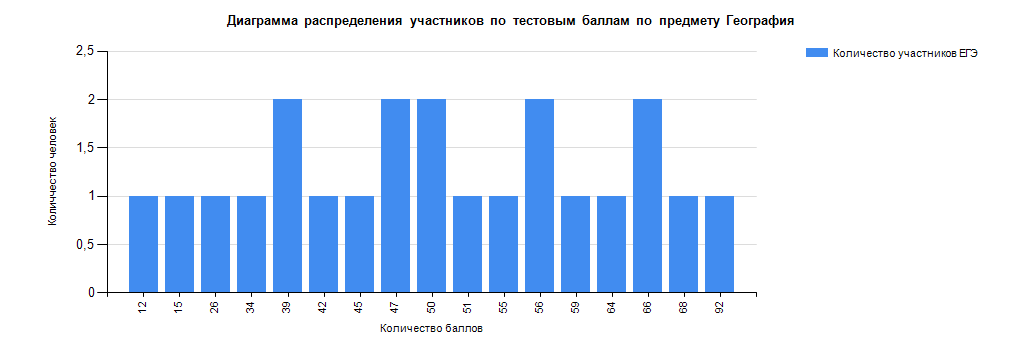 Динамика результатов ЕГЭ по предмету за последние 3 годаТаблица 2-7Результаты по группам участников экзамена с различным уровнем подготовки:в разрезе категорий участников ЕГЭ Таблица 2-8в разрезе типа ООТаблица 2-9основные результаты ЕГЭ по предмету в сравнении по АТЕТаблица 2-10Выделение перечня ОО, продемонстрировавших наиболее высокие и низкие результаты ЕГЭ по предметуПеречень ОО, продемонстрировавших наиболее высокие результаты ЕГЭ по предметуВ связи с тем, что в 2022 году ЕГЭ по географии сдавали небольшое количество выпускников (менее 10 участников экзамена от ОО), выделить ОО, показавшие  наиболее высокие результаты ЕГЭ по географии, не представляется возможным.Перечень ОО, продемонстрировавших низкие результаты ЕГЭ по предметуВ связи с тем, что в 2021 году ЕГЭ по географии сдавали небольшое количество выпускников (менее 10 участников экзамена от ОО), выделить ОО, показавшие  наиболее низкие  результаты ЕГЭ по географии, не представляется возможным.ВЫВОДЫ о характере изменения результатов ЕГЭ по предметуНа основе приведенных в разделе показателей были сделаны следующие выводы: 1. Увеличился процент выпускников, которые по итогам экзамена не преодолели минимального балла – с 12,50% в прошлом году, до 18,18% в 2022 г. 2. В 2022 г. наблюдается снижение  среднего тестового балла – в 2021 г. он составил 54,94; в 2022 г. – 49,04. 3. В 2022 г. было зафиксировано некоторое снижение доли учащихся, получивших баллы ЕГЭ от 81 до 99 баллов: с 7,69% в 2021 г. до 5,56% в 2022 г. 4. По итогам 2022 г. в Калмыкии не было учащихся, которые за экзамен по Географии получили 100 баллов. Во многом, снижение  результатов ЕГЭ связано с тем, что выпускники текущего года значительный период обучения в 9-11 классах обучались дистанционно,  что не могло не сказаться на качестве подготовки к экзаменам. Также, вероятно, отдельные выпускники  недостаточно адаптировались к изменениям, которые затронули некоторые типы заданий структуры КИМа ЕГЭ по географии. Так, в текущем, 2022 г., у многих учеников возникли сложности с выполнением задания 31, где необходимо былоаргументировать различные точки зрения на актуальные экологические и социально-экономические проблемы. Кроме того, в 2022 г. произошли некоторые изменения в подходах к оцениванию экзаменационных работ учеников (в отношении Части 2 структуры КИМа ЕГЭ по Географии). Раздел 3. АНАЛИЗ РЕЗУЛЬТАТОВ ВЫПОЛНЕНИЯ ЗАДАНИЙ КИМКраткая характеристика КИМ по учебному предметуВсе элементы содержания, проверявшиеся в экзаменационной работе 2021 г., проверяются и в экзаменационной работе 2022 г.  В содержание экзаменационной работы включены все основные разделы школьного курса географии:• источники географической информации;• природа Земли и человек;• население мира;• мировое хозяйство;• природопользование и геоэкология;• регионы и страны мира;• география России.В работе проверяются как знание географических явлений и процессов в геосферах и географических особенностей природы, населения и хозяйства отдельных территорий, так и умение анализировать географическую информацию, представленную в различных формах, способность применять географические знания и информацию в учебных ситуациях и в реальных жизненных условиях для решения различных учебных и практико- ориентированных задач. В экзаменационной работе используются задания разных типов, формы которых обеспечивают их адекватность проверяемым умениямКаждый вариант экзаменационной работы состоит из двух частей и включает в себя 31 задание (общее количество заданий по сравнению  с 2021 годом сокращено с 34 до 31), различающихся формой и уровнем сложности (при этом увеличено количество заданий с развёрнутым ответом)В экзаменационной работе представлены следующие разновидности заданий с кратким ответом:1) задания, требующие записать ответ в виде числа - задание 14 (Часовые зоны),  задание 15 ((Ресурсообеспеченность), задание 16 (География миграций России, виды миграций), задания 21 (Географическая карта. План местности);2) задания, требующие записать ответ в виде слова - задание 1 (проверяемый элемент содержания - Географические модели. Географическая карта), задание 17 (Особенности природно-ресурсного потенциала, населения и хозяйства стран мира), задание 18 (Природно-хозяйственное районирование России. Регионы России), задание 23 (Особенности географического положения, природы, населения и хозяйства крупных географических регионов России);3) задания на установление соответствия географических объектов и их характеристик - задание 4 (географическая номенклатура), задание 7 (Структура занятости населения стран мира), задание 20 (Население мира). 4) задания, требующие вписать в текст на местах пропусков ответы из предложенного списка - задание 5 (Природа мира);5) задания с выбором нескольких правильных ответов из предложенного списка - задание 6 (География размещения населения России), задание 9 (География промышленности мира), задания 10 (Хозяйство России, регионы России), задание 12 (Международная интеграция);6) задания на установление правильной последовательности элементов - задание 2 (Атмосфера), задания 3 ,11 (Погода и климат), задания 13 (Геохронология),  задание 19 (Население мира). В 2022 году изменён контекст задания 13, проверяющего умение использовать географические знания для установления хронологии событий в геологической истории ЗемлиЧасть 2 содержит 9 заданий с развернутым ответом, в первом из которых ответом должен быть рисунок, а в остальных требуется записать полный и обоснованный ответ на поставленный вопрос (1 задание базового  уровня сложности, 3 задания повышенного уровня сложности и 5 заданий высокого уровня сложности).22 задание проверяет знания и умения по теме «Географические модели. Географическая карта, план местности». Ответ представлен в графической форме.24-25  задания в КИМ ЕГЭ по географии в 2022 году выполняется с использованием мини-текста и проверяют умение использовать географические знания для описания существенных признаков изученных географических объектов, процессов и явлений, для распознавания в повседневной жизни проявления географических процессов и явлений, для объяснения географических объектов и явлений, установления причинно-следственных связей между ними.26 -27 задания выполнялись с использованием данных справочных материалов и представлено традиционно темами Население мира и  География отраслей производственной и непроизводственной сфер28 - 29 задания проверяли знания и умения выпускников по темам Рациональное и нерациональное природопользование, Атмосфера: климаты Земли.30 задание было представлено в виде задачи на определениегеографической долготы точки (Земля как планета, современный облик планеты Земля. Форма, размеры, движение Земли)Задание 31 проверяло умение использовать географические знания для аргументации различных точек зрения на актуальные экологические и социально-экономические проблемы и умение использовать географические знания и информацию для решения проблем, имеющих географические аспект.Следует отметить, что в  КИМ 2022 года включён ряд заданий, аналогичных по конструкции тем, которые использовались в течение последних четырёх лет в ВПР для 11 класса: задание 3, задание 8,  задания 23–25 – мини-тест из трёх заданий к тексту,  задание 31.Анализ выполнения заданий КИМСтатистический анализ выполнения заданий КИМ в 2022 годуДля анализа основных статистических характеристик заданий используется обобщенный план варианта КИМ по предмету с указанием средних по региону процентов выполнения заданий каждой линии.Таблица 2-13Как видно из таблицы 2-13, анализ результатов выполнения заданий КИМ ЕГЭ по географии в 2022 году показывает, что средний процент выполнения  составляет в среднем –49,04 % (в 2021 г. – 54,94 %, в 2020г. – 65,33%) и по группам показатели распределились так:В группе не преодолевших минимальный балл средний процент составляет 13.64% (в 2021 г. – 19,11 %)В группе от минимального до 60 баллов средний процент составляет 48,02% (в 2021 г. – 41,38 %)В группе 61-80 баллов – 78,03 % (в 2021 г. – 80,38 %)В группе 81-100 баллов – 95,45% (в 2021г. – 97,06 %)Следует отметить, что в 2022 году средний балл уменьшился на 5,9 % по сравнению с 2021 годом. Средний процент выполнения заданий по уровням сложности-показатели распределились так:- базового уровня в 2022 году составляет – 57,7% (в 2021г. – 65,8%) и по группам показатели распределились так:В группе не преодолевших минимальный балл средний процент составляет 16,6 % (в 2021 г. – 38,8 %)В группе от минимального до 60 баллов – 59,4 % (в 2021г. – 52%)В группе 61-80 баллов – 82,6% (в 2021г. – 86,1%)В группе 81-100 баллов – 100 % (в 2021г. – 94,4%)- повышенного уровня  в 2022 году составляет – 50% (в 2021г. – 51,3 %) и по группам показатели распределились так:В группе не преодолевших минимальный балл средний процент составляет 14,28 % (в 2021 г. – 5 %)В группе от минимального до 60 баллов – 59,15 % (в 2021г. – 33,6%)В группе 61-80 баллов – 89,29% (в 2021г. – 79,2%)В группе 81-100 баллов – 85,7% (в 2021г. –100%)- высокого уровня  в 2022 году составляет – 30,11% (в 2021г. – 44,83%) и по группам показатели распределились:В группе не преодолевших минимальный балл средний процент составляет 6,25 % (в 2021 г. – 0 %)В группе от минимального до 60 баллов – 24,04 % (в 2021г. – 32%)В группе 61-80 баллов – 57,81% (в 2021г. – 65,17 %)В группе 81-100 баллов – 93,75% (в 2021г. –100%)Средний процент выполнения заданий базового уровня ЕГЭ по географии по РК среди выпускников 2022 года составил 57,7 (в 2021 году 65,8 %). В пределах заданий данного уровня сложности процент выполнения заданий варьируется от 31,82 % (задания 9, 23) до  86,36 % (задание 1).Наименьший процент выполнения (процент выполнения менее 50)  выпускники показали по следующим заданиям базового уровня:Задание № 8 (средний процент выполнения 40,91%) . Данное задание проверяет такие элементы содержания как: Земная кора и литосфера. Гидросфера. Распределение тепла и влаги на Земле. Низкий процент выполнения показали выпускники  из группы   не преодолевших минимальный балл (37,5 % выполнения) и в группе от минимального до 60 т.б. (39,77 % выполнения).Задание № 9 (средний процент выполнения 31,82%). Данное задание проверяет такие элементы содержания как:  Ведущие страны–экспортёры основных видов промышленной и сельскохозяйственной продукции. Основные международные магистрали и транспортные узлы. География отраслей промышленности, сельского хозяйства и транспорта России. С этим заданием не справились 25%  выпускников  из группы   не преодолевших минимальный бал, из  группы от минимального до 60 т.б. не справились с заданием 23,08% выпускников.  Задание № 13 (средний процент выполнения 45,45 %). Данное задание проверяет такие элементы содержания как: Этапы геологической истории земной коры. Геологическая Хронология.  Наиболее низкий процент выполнения показали выпускники  из группы   не преодолевших минимальный балл (0 % выполнения) и в группе от минимального до 60 т.б. (38,46 % выполнения). Задание № 23 (средний процент выполнения 31,82 %). Данное задание проверяет такие элементы содержания как:  Особенности природы материков и океанов. География основных отраслей Производственной и непроизводственной сфер. Основные международные магистрали и транспортные узлы. Особенности природно-ресурсного потенциала, населения, хозяйства, культуры крупных стран мира. Территория и акватория, морские и сухопутные границы России. Особенности географического положения, природы, населения и хозяйства крупных географических регионов России. Россия в современном мире. Наиболее низкий процент выполнения показали выпускники  из группы   не преодолевших минимальный балл (0 % выполнения), в группе от минимального до 60 т.б. (23,08 % выполнения)Средний процент выполнения заданий повышенного уровня сложности среди выпускников 2022 года составил 50 % (в 2021 году 51,3%). Средний процент выполнения заданий высокого уровня сложности среди выпускников 2022 года составил 30,11 % (в 2021 году 44,83 %)Процент выполнения заданий повышенного и высокого уровня в 2022 году составил 39,39 %. Наибольшее затруднение у выпускников вызвали следующие задания повышенного и высокого уровня:Задание № 17 (средний процент выполнения 36,36%). Данное задание проверяет такие элементы содержания как:  Особенности географического положения, природы, населения и хозяйства крупных стран мира. Наиболее низкий процент выполнения показали выпускники  из группы не преодолевших минимальный балл и в группе от 81 до 100 т.б (0 % выполнения) Невысокие результаты показали выпускники из группы от минимального до 60 т.б. (38,46 % выполнения). Задание № 22 (средний процент выполнения 26,14 %). Данное задание проверяет такие элементы содержания как:  Географические модели. Географическая карта, план местности.. Наиболее низкий процент выполнения показали выпускники  из группы   не преодолевших минимальный балл (0 % выполнения) и в группе от минимального до 60 т.б. (19,23 % выполнения).Задание № 27 (средний процент выполнения 31,82%). Данное задание проверяет такие элементы содержания как:  Отраслевая структура хозяйства. География основных отраслей производственной и непроизводственной сфер. Наиболее низкий процент выполнения показали выпускники  из группы   не преодолевших минимальный балл (0 % выполнения), в группе от минимального до 60 т.б. (15,38 % выполнения). Однако следует отметить 100% выполнение данного задания выпускниками, набравшими  от 61 до 80 т.б. и от 81 до 100 т.бЗадание № 28 (средний процент выполнения 27,27%). Данное задание проверяет такие элементы содержания как:  Географическая оболочка Земли. Воспроизводство населения мира и его географические особенности. Половозрастной состав населения. Демографическая политика. Уровень и качество жизни населения. Факторы размещения производства. Особенности воздействия на окружающую среду различных сфер и отраслей хозяйства. Наиболее низкий процент выполнения показали выпускники  из группы   не преодолевших минимальный балл (0 % выполнения), в группе от минимального до 60 т.б. (23,8 % выполнения).Задание № 29 (средний процент выполнения 13,64%). Данное задание проверяет такие элементы содержания как:  Земля как планета. Географическая оболочка Земли. Воспроизводство населения мира и его географические особенности. Половозрастной состав населения. Демографическая политика. Уровень и качество жизни населения. Факторы размещения производства. Особенности воздействия на окружающую среду различных сфер и отраслей хозяйства. Наиболее низкий процент выполнения показали выпускники  из группы   не преодолевших минимальный балл (0 % выполнения), в группе от минимального до 60 т.б. (3,85 % выполнения), в группе от 61 до 80 т.б. (37,5 % выполнения).Задание № 30 (средний процент выполнения 27,27 %). Данное задание проверяет такие элементы содержания как:  Земля как планета, современный облик Земли. Форма, размеры, движение Земли. Умение использовать географические знания для решения задач, связанных с географическими следствиями размеров и движения Земли. Наиболее низкий процент выполнения показали выпускники  из группы   не преодолевших минимальный балл (0 % выполнения), в группе от минимального до 60 т.б. (15,38 % выполнения).Задание № 31 (средний процент выполнения 39,77%). Данное задание проверяет такие элементы содержания как:  Географическая оболочка Земли. Воспроизводство населения мира и его географические особенности. Половозрастной состав населения. Демографическая политика. Уровень и качество жизни населения. Факторы размещения производства. Особенности воздействия на окружающую среду различных сфер и отраслей хозяйства. Пути решения экологических проблем. Наиболее низкий процент выполнения показали выпускники  из группы   не преодолевших минимальный балл (0 % выполнения), в группе от минимального до 60 т.б. (45,15 % выполнения)Исходя из анализа полученных результатов, следует отметить, что у участников ЕГЭ по географии в 2022 г. недостаточно освоены такие  умения, навыки, виды деятельности как:Знание и понимание географических особенностей основных отраслей хозяйства.Знание и понимание специализации стран в системе международного географического разделения труда.Умение анализировать информацию, необходимую для изучения географических объектов и явлений, разных территорий Земли, их обеспеченности природными и человеческими ресурсами, хозяйственного потенциала, экологических проблем.Умение определять на карте местоположение географических объектов.Использование приобретённых знаний и умений в практической деятельности и повседневной жизни для определения различий во времени, чтения карт различного содержания, для объяснения разнообразных явлений (текущих событий и ситуаций) в окружающей среде на основе их географической и геоэкологической экспертизыСреди  наиболее успешно усвоенных элементов содержания (средний процент выполнения заданий 1, 3, 5, 14 от 71 до 86%) следует отметить: Географическая карта. Градусная сетьЗемная кора и литосфера. Гидросфера. Атмосфера. Географическая оболочка Земли.Динамика численности населения Земли и крупных стран. Особенности природы, населения и хозяйства крупных стран мира. Особенности природы, населения и хозяйства крупных географических регионов РоссииЗемля как планета. Климат России. Почвы и почвенные ресурсы, размещение основных типов почв РоссииЧасовые зоны РоссииВысокий процент выполнения данных заданий свидетельствует об успешном  освоении таких  умений, навыков, видов деятельности как:Знать и понимать географическую специфику отдельных стран и регионов; их различия по уровню социально-экономического развития, специализации в системе международного географического разделения труда.Знать и понимать географические явления и процессы в геосферах, взаимосвязи между ними, их изменение в результате деятельности человека; географическую зональность и поясность.Уметь определять на карте географические координаты.Использовать приобретённые знания и умения в  практической деятельности  повседневной жизни для определения различий во времениСодержательный анализ выполнения заданий КИМАнализ содержательных особенностей КИМ был проведен на примере заданий из варианта 313 КИМ по географии.Анализ выполнения заданий КИМ по содержательным разделам курса географии показал следующую картину: Участники ЕГЭ 2022 г. по географии продемонстрировали освоение на базовом уровне большинства требований образовательного стандарта к уровню подготовки выпускников. Наиболее сложными для выполнения для участников ЕГЭ по географии оказались задания базового уровня № 3,20,2З.Задание №3 проверяло знание географических особенностей природы России, в частности климата.При выполнении данного задания, учащиеся должны были расположить регионы России в зависимости от продолжительности навигационного периода на реках. Сложность выполнения данного задания состояла в том, что учащиеся должны были связать особенности режима рек с климатом отдельных территорий РФ. С данным заданием справилось всего 25 % участников, выполнявших вариантЗадание № 20 проверяло знания по теме: Городское и сельское население мира. Урбанизация как всемирный процесс. При выполнении задания участники должны были продемонстрировать  владение умениями географического анализа и интерпретации разнообразной информации. В денном задании предлагалось  установить соответствие между страной и условным обозначением на карте, отображающем долю городского населения. С данным заданием справилось всего 25 % участников, выполнявших вариант №313. Ошибки при выполнении этого задания в основном показывают не только недостаточную сформированность знаний об урбанизации, неумение выпускников работать с картой, но и  неумение анализировать информацию, необходимую для изучения географических объектов. Низкий процент выполнения задания говорит о необходимости более широкого использования при составлении заданий для текущего и итогового контроля различных источников информации, прежде всего географических карт.Наиболее низкий результат участники экзамена показали при выполнении задания 23, с которым не стравился ни один участник. Задание № 23 проверяло знания по теме: Особенности географического положения, природы, населения и хозяйства крупных географических регионов России. Задание 23 в КИМ ЕГЭ по географии в 2022 году выполняется с использованием мини-текста и проверяет умение анализировать  информацию, необходимую для изучения географических объектов, определять на карте их месторасположение. Ни один участник экзамена не смог определить субъект РФ, используя информацию из мини – текста. Низкий результат выполнения данного задания свидетельствует об отсутствии умения  анализировать информацию, необходимую для изучения географических объектов и явлений. Преподавателям географии необходимо предусмотреть в учебном процессе работу обучающихся с мини-текстами, а также другими источниками географической информации.Из заданийповышенного и высокого уровнянаиболее сложными для выпускников оказались задания №  17, 18, 27. 29,30.Задание № 17 проверяло знания по теме: Особенности географического положения, природы, населения и хозяйства крупных стран мира. При выполнении задания участники должны были продемонстрировать  знания об особенностях природно-ресурсного потенциала, населения, хозяйства, культуры крупных стран мира. Задание № 17 проверяло умения выделять, описывать существенные признаки географических объектов и явлений. В данном задании предлагалось  определить страну по краткому описанию. С данным заданием справилось всего 25 % участников. Ошибки при выполнении этого задания в основном показывают не только недостаточные знания об особенностях природно-ресурсного потенциала, населения, хозяйства, культуры крупных стран мира, но и  неумение анализировать информацию, необходимую для изучения географических объектов.Нужно отметить, что выполнение данного задания требует навыка анализа текста и наличия сложившегося образа страны. Задание № 18 проверяло знания по теме: Природно-хозяйственное районирование России. Регионы России. При выполнении задания участники должны были продемонстрировать  знания об особенностях географического положения, природы, населения и хозяйства крупных географических регионов России. Задание № 18 проверяло умения выделять, описывать существенные признаки географических объектов и явлений. В данном задании предлагалось  определить регион  по краткому описанию. С данным заданием справилось всего 25 % участников. При выполнении данного задания выпускники показали, что знания о регионах России сформированы  на недостаточно качественном уровне. При выполнении такого вида заданий очень важно умение читать и понимать текст, вычленять из него все существенные признаки, но не все выпускники показали сформированность данного умения.Задание № 27  проверяло знания по теме: Отраслевая структура хозяйства. География основных отраслей производственной и непроизводственной сфер. При выполнении задания участники должны были продемонстрировать  знания об отраслевой структуре хозяйства. Задание № 27 проверяло умения определять и сравнивать по разным источникам информации географические тенденции развития природных, социально -экономических и геоэкологических объектов, процессов и явлений. С данным заданием справилось всего 25 % участников. Типичными ошибками при выполнении данного задания было: отсутствие  сравнения доли с/х населения в общей численности стран И/ИЛИ доли с/х в отраслевой структуре ВВП при наличии вычислений, не указана страна, в пользу которой был сделан вывод. Наиболее низкий результат выполнения заданий высокого уровня участники экзамена показали при выполнении задания 29, с которым не стравился ни один участник (вариант №313).  Задание № 29 проверяло знания по теме: Географическая оболочка Земли. Погода и климат. В данном задании предлагалось,  используяклиматограмму,  определить в каком климатическом поясе расположен пункт и привести два довода.  Столь низкие результаты выполнения, вероятно, связаны с недостаточным вниманием работе на уроках с такими источниками географических знаний как тематические и комплексные карты, климатограммы, и др. На уроках географии, при проведении проверочных и самостоятельных работ, следует более широко использовать задания включающие анализ таких источников географической информации как таблицы, диаграммы, карты, тексты.Задание № 30 проверяло знания по теме: Земля как планета, Форма, размеры, движение Земли. При выполнении задания участники должны были продемонстрировать  знание и понимание географических следствий вращения Земли. С данным заданием справилось всего 25 % участников. Результаты выполнения данного задания показало, что у выпускников не сформирован навык перевода времени в географическую долготу. На успешность выполнения заданий экзамена по географии влияет ряд факторов. При этом главным условием успешного выполнения заданий является географическая компетентность, умениеустанавливать причинно-следственные связи и грамотное применение географических знаний, умений и навыков, которые выпускники приобретают в ходе обучения  в школе.Именно поэтому, для успешной подготовки к экзамену, необходимо применять  разные типы заданий с использованием разнообразных источников географической информации, проводить систематическую работу с заданиями-тренингами на уроке, консультирование с преподавателями. В целом, учебники по географии, рекомендованные Министерством просвещения Российской Федерации к использованию при реализации обязательной части основной образовательной программы, включают необходимое содержание для формирования географических компетенций обучающихся. При этом основную сложность представляет ограниченное количество аудиторных учебных часов по предмету. В сложившихся условиях рекомендовано образовательным организациям более полно использовать ресурсы внеурочных занятий по географии, внеурочное консультирование по предметуАнализ метапредметных результатов обучения, повлиявших на выполнение заданий КИМСодержательный анализ результатов выполнения заданий КИМ по географии показал, что у участников ЕГЭ по географии, в целом достигнуты метапредметные результаты обучения. При этом анализ ошибок участников экзамена при выполнении определенных заданий КИМ показал,  что  в недостаточной степени достигнуты такие метапредметные результаты обучения, как:Готовность и способность к самостоятельной информационно-познавательной деятельности, умение ориентироваться в различных источниках информации, критически оценивать и интерпретировать информацию, получаемую из различных источников. Подтверждением недостаточной сформированности данных умений является невысокий процент выполнения следующих заданий  - задание №20 (вариант 313), в котором проверялось умение работать с картой и условными обозначениями;  - задание №27  (вариант 313), в котором проверялось умение извлекать необходимую информацию из представленных в табличном виде справочных материалов;  - задание №29  (вариант 313), в котором проверялось умение работать с климатограммой.Низкий процент выполнения данных заданий показывает не только недостаточно сформированное умение ориентироваться в различных источниках информации (текстах, таблицах, диаграммах, картах, климатограммах и др.), но и то, что участники не смогли использовать полученную информацию для решения поставленных задач. Владение навыками познавательной, учебно-исследовательской деятельности, навыками разрешения проблем: способность  и готовность с самостоятельному поиску методов решения практических задач, применению различных методов познания. Недостаточная сформированность данных метапредметных результатов сказалась на невысоких результатах выполнения следующих заданий: - задание №28  (вариант 313), в котором необходимо было назвать звенья цепочки связей между сохранением и увеличением площади лесов и сдерживанием глобального потепления. Только 38% участников экзамена смогли самостоятельно установить недостающие звенья логической цепочки; - задание № 31 проверяло умение использовать географические знания для аргументации различных точек зрения на актуальные экологические и социально-экономические проблемы и умение использовать географические знания и информацию для решения проблем, имеющих географические аспекты. В данном задании необходимо было привести по одному аргументу в защиту каждой из точек зрения. Только 38% участников экзамена смогли справиться с данным заданиемВыводы об итогах анализа выполнения заданий, групп заданий: Участники ЕГЭ 2022 года по географии продемонстрировали освоение на базовом уровне основных требований образовательного стандарта к уровню подготовки выпускниковПеречень элементов содержания / умений и видов деятельности, усвоение которых всеми школьниками региона в целом можно считать достаточным.В целом, можно считать достаточным усвоение выпускниками, сдававшими ЕГЭ, таких элементов содержания как:Географические модели. Географическая карта, план местности. Их основные параметры и элементы (масштаб, условные знаки, способы картографического изображения, градусная сеть.Географическая оболочка Земли. Широтная зональность и высотная поясность, цикличность и ритмичность процессов.Особенности природы материков и океанов.Географические особенности размещения населения мира. География религий мира.Половозрастной состав населения. Городское и сельское население мира. Урбанизация как всемирный процесс. Миграция. Основные направления и типы миграций в мире.Отраслевая структура хозяйства. География основных отраслей производственной и непроизводственной сфер. Ведущие страны-экспортёры основных видов сельскохозяйственной продукции.Основные международные магистрали и транспортные узлы.Международные экономические отношения. Мировой рынок товаров и услуг. География международных экономических связей. Мировая торговля и туризм.Природные ресурсы. Основные виды природных ресурсов, их размещение.Многообразие стран мира. Основные типы Стран. Современная политическая карта мира.Особенности географического положения России.  Территория и акватория, морские и сухопутные границы. Часовые зоны. Административно-территориальное устройство России. Природа России. Внутренние воды и водные ресурсы, особенности их размещения на территории России. Растительный и животный мир России. Природные зоны. Высотная поясности.Население России. Численность и естественное движение населения. Размещение. Основная полоса расселения. Городское и сельское население. Города. Народы и основные религии России.Особенности отраслевой и территориальной структуры хозяйства России. География отраслей промышленности. География сельского хозяйства.Также, можно считать достаточным усвоение выпускниками, сдававшими ЕГЭ, следующих умений и видов деятельности, предъявляемых к уровню подготовки выпускников, достижение которых проверяется на ЕГЭ: Знать и понимать географическую специфику отдельных стран и регионов; их различия по уровню социально-экономического развития, специализации в системе международного географического разделения труда.Знать и понимать географические следствия размеров и движений Земли.Знать и понимать географические явления и процессы в геосферах, взаимосвязи между ними, их изменение в результате деятельности человека; географическую зональность и поясность.Уметь определять на карте географические координаты.Использовать приобретённые знания и умения в  практической деятельности  повседневной жизни для определения различий во времени.Перечень элементов содержания / умений и видов деятельности, усвоение которых всеми школьниками региона в целом, школьниками с разным уровнем подготовки нельзя считать достаточным.Анализ результатов выполнения заданий показал, что нельзя считать достаточным усвоение выпускниками, сдававшими ЕГЭ, таких элементов содержания как:Земная кора и литосфера. Состав и строение. Рельеф земной поверхности. Тектоника литосферных плит.Этапы геологической истории земной коры. Геологическая хронология.Гидросфера. Состав, строение гидросферы. Мировой океан и его части. Поверхностные и подземные воды суши. Ледники и многолетняя мерзлота.Атмосфера. Состав, строение, циркуляция. Распределение тепла и влаги на Земле. Погода и климат.Биосфера. Разнообразие растений и животных. Почвенный покров. Почва как особое природное образование, условия формирования почв различных типов.Динамика численности населения Земли и крупных стран. Воспроизводство населения мира и его географические особенности. Постоянный рост населения Земли, его причины и последствия. Демографическая политика.Ведущие страны – экспортёры основных видов промышленной продукции. Факторы размещения производства.Рациональное и нерациональное природопользование. Особенности воздействия на окружающую среду различных сфер и отраслей хозяйства.Особенности природно-ресурсного потенциала, населения, хозяйства, культуры крупных стран мира.Типы климата, факторы их формирования, климатические пояса России. Климат и хозяйственная деятельность людей.Регионы России. Особенности географического положения, природы, населения и хозяйства крупных географических регионов: Европейского Севера и Северо-Запада России, Центральной России, Поволжья, Юга Европейской части страны, Урала, Сибири и Дальнего Востока.Также, не достаточным можно считать усвоение выпускниками, сдававшими ЕГЭ таких умений и видов деятельности, как:Знание и понимание географических особенностей основных отраслей хозяйства России.Умение анализировать информацию, необходимую для изучения географических объектов и явлений, разных территорий Земли, их обеспеченности природными и человеческими ресурсами, хозяйственного потенциала, экологических проблем.Умение определять на карте местоположение географических объектов.Использование приобретённых знаний и умений в практической деятельности и повседневной жизни для определения различий во времени, чтения карт различного содержания, для объяснения разнообразных явлений (текущих событий и ситуаций) в окружающей среде на основе их географической и геоэкологической экспертизы.Выводы об изменении успешности выполнения заданий разных лет по одной теме / проверяемому умению, виду деятельности (если это возможно сделать).Анализ изменений успешности выполнения заданий разных лет по одной теме/проверяемому умению, виду деятельности, показал, что успешность выполнения ряда заданий по сравнению с 2021 годом повысилась.Повышение успешности выполнения показали участники экзамена по следующим темам: Часовые зоны России (задание  № 14, в 2021 г. – № 20).  В 2022 году с  выполнением данного задания справилось 67% участников (в 2021 году – 62 %)ЭВ 2022 году с  выполнением данного задания справилось 43 % участников (в 2021 году – 38 %).Структура занятости населения. Отраслевая структура хозяйства (задание  № 7, в 2021 г. – № 19).  В 2022 году с  выполнением данного задания справилось 67 % участников (в 2021 году – 56 %)Также, повышение  процента выполнения,  участники экзамена показали при выполнении заданий, проверяющего умения:Определять на плане и карте направления (задание  № 21, в 2021 г. – № 27). В 2022 году с  выполнением данного задания справилось 43 % участников (в 2021 году – 31 %)Определять на карте местоположение географических объектов (задание  № 4, в 2021 г. – № 7). В 2022 году с  выполнением данного задания справилось 71 % участников (в 2021 году – 62 % процента)Снижение успешности выполнения показали участники экзамена по следующим темам:Географические модели. Географическая карта, план местности (задание  № 22, в 2021 г. – № 28).  В 2022 году с  выполнением данного задания справилось 37% участников (в 2021 году – 72 %)Форма, размеры, движение Земли (задание  № 30, в 2021 г. – № 32). В 2022 году с  выполнением данного задания справилось 29% участников (в 2021 году – 34%)Отраслевая структура хозяйства. География основных отраслей производственной и непроизводственной сфер (задание  № 27, в 2021 г. – № 31). В 2022 году с  выполнением данного задания справилось 29% участников (в 2021 году – 47%)Повышение успешности выполнения показали участники экзамена по следующим умениям и видам деятельности:Умение использовать приобретённые знания и умения в практической деятельности и повседневной жизни для определения различий во времени, чтения карт различного содержания,  для объяснения разнообразных явлений (текущих событий и ситуаций) в окружающей среде на основе их географической и геоэкологической экспертизы (задание  № 28, в 2021 г. – № 20). В 2022 году с  выполнением данного задания справилось 29% участников (в 2021 году – 47%)Выводы о существенности вклада содержательных изменений (при наличии изменений) КИМ, использовавшихся в регионе в 2022 году, относительно КИМ прошлых лет.Вклад содержательных изменений в результаты ЕГЭ по географии 2022 не высок, но всё же оказал своё влияние на снижение процента выполнения по ряду заданий:задания 23–25 – мини-тест из трёх заданий к тексту. Процент выполнения задания 23 составил всего 14%, задания 24, 25 выполнило 52% участников.  Следует отметить, что данные задания, аналогичны по конструкции тем, которые использовались в течение последних четырёх лет в ВПР для 11 класса.задание 31, проверяющее умение использовать географические знания для аргументации различных точек зрения на актуальные экологические и социально экономические проблемы и умение использовать географические знания и информацию для решения проблем, имеющих географические аспекты. Процент выполнения данного задания по двум критериям в среднем составил 38%.Выводы о связи динамики результатов проведения ЕГЭ с использованием рекомендаций для системы образования субъекта Российской Федерации, включенных с статистико-аналитический отчет результатов ЕГЭ по учебному предмету в 2021 году.Положительная динамика результатов по ряду тем ЕГЭ по географии стала возможной, благодаря рекомендациям, включенным в статистико-аналитический отчет результатов ЕГЭ по учебному предмету в 2021 году. Выводы о связи динамики результатов проведения ЕГЭ с проведенными мероприятиями, предложенными для включения в дорожную карту в 2021 годуПо итогам анализа результатов ЕГЭ 2021 г. в субъекте проделана работа по совершенствованию преподавания предмета «География» с участием БУ ДПО РК «КРИПКРО», образовательных организаций, учителей географии республики, что дало положительную динамику выполнения заданий по определенным темам.Были рекомендованы мероприятия, направленные на усиление подготовки обучающихся по географии.Проведение заседаний РМО учителей географии Республики Калмыкия  по теме «Государственная итоговая аттестация по географии: результаты ГИА-2021, подготовка к ГИА-2022»Онлайн-консультации  для выпускников и учителей ОО.Благодаря проведенным мероприятиям повысился процент выполнения заданий, проверяющих знания и умения по определенным темам.Раздел 4. РЕКОМЕНДАЦИИДЛЯ СИСТЕМЫ ОБРАЗОВАНИЯ СУБЪЕКТА РОССИЙСКОЙ ФЕДЕРАЦИИ Рекомендации по совершенствованию организации и методики преподавания предмета в субъекте Российской Федерации на основе выявленных типичных затруднений и ошибокРекомендации по совершенствованию преподавания учебного предмета всем обучающимсяПри подготовке к ЕГЭ обучающимся следует тщательно выбирать стратегию, которая в свою очередь определяется причиной выбора данного предмета. Необходимо отрабатывать все задания варианта ЕГЭ, уделяя особое внимание заданиям повышенного и высокого уровня сложности, верное решение которых позволяет получить более высокий результат; особое внимание необходимо внимание уделить развитию навыков анализа различных источников информации: карт, диаграмм, таблиц и т.д.  Должное внимание уделить умению устанавливать причинно- следственные связи явлений и процессов, формулировке выводов на основе знаний, полученных при изучении тем и раздела. При подготовке ЕГЭ по географии следует обратить особое внимание на повторение и обобщение наиболее значимых и одновременно трудных элементов содержания: построение профиля, определение расстояний, азимутов и анализ топографической карты; применение географических знаний о Земле как планете для решения задач; географии ведущих отраслей промышленности мира и России; политической карты мира; политико-административного деления России; народов и религий России и стран мира. Важным навыком успешного выполнения заданий КИМ ЕГЭ является умение работать с текстом задания. В подготовительной работе предлагается использовать небольшие тексты разных жанров. Работа с текстами должна постепенно усложняться: от заданий на поиск и выявление информации, представленной в явном виде, формулирования прямых выводов на основе фактов, имеющихся в тексте, к заданиям на анализ, интерпретацию и обобщение информации, формулирование логических выводов на основе содержания текста, а также кзаданиям, нацеленным на формирование умений использовать информацию из текста для решения различного круга задач с привлечением ранее полученных географических знаний. Выпускникам необходимо приучить себя  к внимательному и неукоснительному выполнению инструкций, использующихся в материалах КИМ ГИА-11, к четкому, разборчивому письму.Для успешного решения заданий выпускник должен не просто знать те или иные факты, а уметь применять знания в конкретных ситуациях. Необходимо в первую очередь формировать географический стиль мышления и понимание причинно-следственных связей. Следует уделить внимание выявлению существенных признаков различных географических объектов, на умение читать и использовать различные виды карт, табличный и графический материал. Необходимо научиться анализировать исходные статистические данные и определять особенности поставленных целей при выполнении заданий.При подготовке к экзамену по географии обучающимися могут быть полезны следующие ресурсы, ссылки на которые Вы можете найти в специализированном разделе сайта ФГБНУ «ФИПИ» или по ссылке http://fipi.ru/materialsввидеоконсультации по подготовке к ЕГЭ: 2020 г., 2021 г., 2022г.  2) официальный информационный портал единого государственного экзамена (http://www.ege.edu.ru/ru/);33) Открытый банк заданий ЕГЭ;4) Кодификатор элементов содержания и требований к уровню подготовки выпускников образовательных организаций для проведения единого государственного экзамена, демонстрационный вариант контрольных измерительных материалов единого государственного экзамена 2023 г. и спецификация контрольных измерительных материалов для проведения ЕГЭ по географииРекомендации по организации дифференцированного обучения школьников с разными уровнями предметной подготовкиПри подготовке к сдаче ЕГЭ по географии педагогам необходимо реализовывать      принципы      дифференцированного      обучения. В целях совершенствования подготовки школьников, повышения системности их знаний важное значение имеет своевременное выявление существующих пробелов в базовой подготовке обучающихся. Именно поэтому рекомендуется предусмотреть время на диагностику показателей, являющихся опорными при изучении тех или иных тем. Особое значение имеет проведение в начале учебного года входного тестирования, нацеленного на проверку уровня сформированности общеучебных информационно-коммуникативных и иных умений, навыков, видов познавательной деятельности. В связи с малым объемом часов (или полным их отсутствием)  на изучение предмета «География» в выпускных классах ОО, целесообразно предложить для обучающихся    элективный    (факультативный)     курс     географии по подготовке выпускников к сдаче экзамена в форме ЕГЭ. Это позволит, во-первых, снизить риски некорректного выполнения практических заданий, особенно связанных с применением расчетов на основе формул, а также, поможет восстановить материал начального курса географии не на интеллектуальном уровне шестиклассников, а с учетом географического «багажа» знаний, накопленного в старших классах.В целях улучшения подготовки обучающихся в области географии следует обращать внимание на практическую составляющую процесса обучения. Для этого в учебном процессе необходимо предусматривать различные виды деятельности, направленные на применение знаний и умений, а не воспроизведение. Особое внимание целесообразно уделять выявлению существенных признаков различных географических объектов. Кроме того, обращать внимание на умение читать и использовать различные виды карт, табличный и графический материал. При работе с любыми таблицами желательно научить обучающихся анализировать исходные данные и определять особенности поставленных целей при выполнении заданий. При проведении текущего и промежуточного контроля учителям необходимо использовать задания с выбором ответа, с кратким ответом и с развернутым ответом, что будет способствовать формированию у обучающихся навыков выполнения тестовых заданий данного типа, а, также, необходимо привлекать обучающихся к составлению заданий, соответствующих требованиям КИМ по географии. Следует постоянно анализировать все ошибки, тщательно разбирать причины неудач, проводить работу над ошибками, сопровождать каждое тестовое задание критериями оценки и комментариями. На основании полученных результатов можно сделать вывод, что для подготовки учеников к ЕГЭ по географии важно систематизировать знания и умения за весь курс географии и специально уделять внимание к его подготовке. Рекомендации по темам для обсуждения на методических объединениях учителей-предметников, возможные направления повышения квалификацииДля обсуждения на методических объединениях учителей географии могут быть вынесены следующие вопросы:нормативно – правовое обеспечение ГИА по географии;изменения в демонстрационных версиях нового учебного года;анализ и разбор типичных ошибок, допущенных участниками экзамена предыдущего года;система подготовки к ГИА по географии;тематический контроль и его роль в успешной подготовке к экзамену;современный урок географии и его место в успешной подготовке к итоговой аттестации;специфика подготовки обучающихся разных групп к успешной сдаче итоговой аттестации по географии;специфика выполнения заданий повышенного и высокого уровней.Информация о публикации (размещении) на открытых для общего доступа на страницах информационно-коммуникационных интернет-ресурсах ОИВ (подведомственных учреждений) в неизменном или расширенном виде приведенных в статистико-аналитическом отчете рекомендаций по совершенствованию преподавания учебного предмета для всех обучающихся, а также по организации дифференцированного обучения школьников с разным уровнем предметной подготовки.Адрес страницы размещенияhttp://www.coko08.ru/index.php/2018-11-16-10-47-48Дата размещения: 01.09.2022гРаздел 5. Мероприятия, запланированные для включения в ДОРОЖНУЮ КАРТУ по развитию региональной системы образования Анализ эффективности мероприятий, указанных в предложениях 
в дорожную карту по развитию региональной системы образования 
на 2021 - 2022 г. Таблица 2-14Планируемые меры методической поддержки изучения учебных предметов в 2022-2023 уч.г. на региональном уровне. Планируемые мероприятия методической поддержки изучения учебных предметов в 2022-2023уч.г. на региональном уровне, в том числе в ОО с аномально низкими результатами ЕГЭ 2022 г.Таблица 2-15Трансляция эффективных педагогических практик ОО с наиболее высокими результатами ЕГЭ 2022г.Таблица 2-16Планируемые корректирующие диагностические работы с учетом результатов ЕГЭ 2022 г.Рекомендовать ОО проведение  диагностических работ с индивидуальным анализом результатов для подготовки обучающихся к ЕГЭ по географии. По результатам данных работ предлагается выработать стратегию выполнения заданий базового уровня ЕГЭ, заданий повышенного и высокого уровней сложности, провести разбор типичных ошибок.СОСТАВИТЕЛИ ОТЧЕТА по учебному предмету география: Председатель РПК Ахмирова Наталья Васильевна.Ответственные специалисты:
Методический анализ результатов ЕГЭ

по Литературе
РАЗДЕЛ1. ХАРАКТЕРИСТИКА УЧАСТНИКОВ ЕГЭ
 ПО УЧЕБНОМУ ПРЕДМЕТУКоличество участников ЕГЭ по учебному предмету (за 3 года)Таблица 2-1Процентное соотношение юношей и девушек, участвующих в ЕГЭТаблица 2-2Количество участников ЕГЭ в регионе по категориямТаблица 2-3Количество участников ЕГЭ по типам ОО Таблица 2-4Количество участников ЕГЭ по предмету по АТЕ региона		Таблица 2-5Основные учебникипо предмету из федерального перечня Минпросвещения России (ФПУ), которые использовались в ОО 2021-2022учебном году. Таблица 2-6ВЫВОДЫ о характере изменения количества участников ЕГЭ по учебному предмету.Анализ количественного состава выпускников, выбравших для сдачи в формате ЕГЭ учебный предмет «Литература» (таблица 2-1), показал, что в республике второй год подряд наблюдается сокращение количества участников:в 2020 г. – 120 чел., в 2021 г. – 107 чел.в 2022 г. – 96 чел. Снижение в сравнении с 2022 г. – на 24 человека, в сравнении с 2021 гг. – на 11 человек.Причина такого снижения обусловлена, как нам представляется, не только профессиональным самоопределением старшеклассников, формированием индивидуальной траектории развития, но и слабым интересом школьников к определенным дисциплинам гуманитарной направленности, уменьшением общего количества выпускников в республике.В то же время анализ количества участников в процентном соотношении и от общего числа участников показывает, что в течение трех лет разница колеблется в пределах 0,6 –1,6процентов. Так, в 2022 году (в сравнении с 2020 годом) снижение в процентном соотношении составило 1,6 %. А в сравнении с 2021 годом – 0,6 %.В связи с этим данной ситуации можно говорить об определенной стабильности при отсутствии динамики.Гендерный анализ  (таблица 2-2) показывает, что литературу в республике на протяжении многих лет выбирают в основном девушки (примерно в 5-6 раз больше). Например, в 2022 г. 85,4% – девушки, 14,5 % – юноши (процент от общего количества участников). При этом количественное соотношение остается примерно одинаковым на протяжении трех лет.Анализ количества участников по категориям (таблица 2-3) позволяет заключить, что в 2022 г.участники экзамена по предмету в основном представлены ВТГ. Их количество на протяжении последних трех лет примерно одинаково. В 2022 г. увеличилось количество экзаменуемых–выпускников СПО (на 3 чел., всего 4 чел.). Стабильно небольшое количество выпускников СПО, выбравших литературу в формате ЕГЭ, можно объяснить двумя факторами: во-первых, не все получившие среднее профессиональное образование стремятся к обучению в вузах. Во-вторых, при поступлении в учреждения высшего профессионального образования выпускники СПО проходят внутренние конкурсные испытания. ВПЛ стало на 9 человек меньше.По типам образовательных организаций (таблица 2-4) количество участников в 2022 году существенных изменений не претерпело. Так, в сравнении с 2020 годом наблюдается незначительное снижение среди выпускников СОШ (на 3 человека). В сравнении с 2021 годом изменений по количеству выпускников СОШ нет (49 чел.). В 2022 году выпускников лицеев и гимназий стало меньше на 5 человек.Анализ количества участников ЕГЭ по АТЕ (таблица 2-5) показал, что литературу сдавали выпускники 19-ти АТЕ. Более половины сдававших– это выпускники образовательных учреждений города Элисты – 63 человек (65,63 %). Однако ситуация здесь неоднозначна, поскольку в 2022 г. в сравнении с предыдущими отчетными годами процент участников от общего числа участников в регионе снизился на 5,4 % и 6,04 % соответственно(2020 г. – 71,67%, 2021 г. – 71,03%, 2022 г. – 65,63%).Другие АТЕ были представлены участниками от 1 до 6 человек.Таким образом, отсутствие динамики в количественном составе выпускников, выбравших литературу, можно объяснить следующими основными факторами:1. Уменьшение общего количества выпускников в республике (в отдельных сельских школах не было выпускников-2022  или выпускалось всего 2-5 человек).2. Профессиональное самоопределение самих выпускников.        3. Слабый интерес школьников к определенным дисциплинам гуманитарной направленности.	Учителям-филологам, учитывая сложившуюся ситуацию, необходимо усилить профориентационную работу с целью увеличения участников ЕГЭ по литературе, что позволит, в свою очередь, расширить возможности выбора направлений подготовки при поступлении выпускников школ в вузы, а также решить проблему нехватки учителей русского языка и литературы в ОО республики, особенно в сельских территориях.РАЗДЕЛ2.  ОСНОВНЫЕ РЕЗУЛЬТАТЫ ЕГЭ ПО ПРЕДМЕТУДиаграмма распределения тестовых баллов участников ЕГЭ по предмету в 2022 г.
 (количество участников, получивших тот или иной тестовый балл)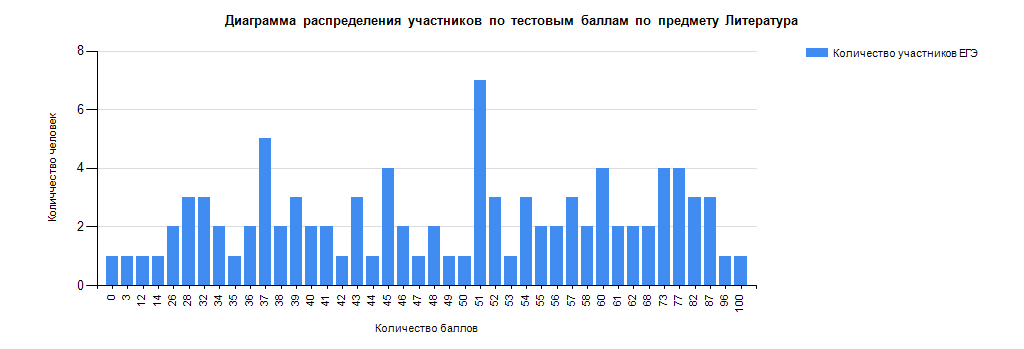 Динамика результатов ЕГЭ по предмету за последние 3 годаТаблица 2-7Результаты по группам участников экзамена с различным уровнем подготовки:в разрезекатегорийучастников ЕГЭ Таблица 2-8в разрезе типа ООТаблица 2-9основные результаты ЕГЭ по предмету в сравнении по АТЕТаблица 2-10ВЫВОДЫ о характере изменения результатов ЕГЭ по предметуНа основе приведенных в разделе показателейописываются значимые изменения
в результатах ЕГЭ 2022года по учебному предмету относительно результатов 2020-2021 гг. (при наличии), аргументируется значимость приведенных изменений. В случае отсутствия значимых изменений необходимо указать возможные причины стабильности результатов.Значимые изменения в результатах экзамена по литературе относительно 2020-2021 гг.:Значимыхрезультатов в 2022 году (в отличие от 2021 г.) относительно двух предыдущих лет, к сожалению, нет. Наблюдается лишь стабильность в получении выпускниками 100 баллов по предмету: на протяжении трех лет – по одному человеку. Сравнительный анализ ОО, продемонстрировавших наиболее высокие и наиболее низкие результаты, невозможен.Данные статистического анализа показывают, что в регионе сложилась ситуация, свидетельствующая о слабой подготовке выпускников-2022, выбравших литературудля сдачи в формате ЕГЭ.Так, в 2022 г. существенно увеличился процент выпускников, не преодолевших минимальный балл. Особенно в сравнении с 2021 г. (на 6,6%). Так, если в 2020 г. процент не преодолевших составлял 6,67, в 2021 г. – 2,80, то в текущем году – 9,38. При этом наибольшая доля участников, набравших балл ниже минимального, – ВТГ учреждений СПО (25,00) и ВПЛ (12,5).Кроме того, понизился средний тестовый балл (в сравнении с 2020 годом на 12, с 2021 годом на 10).Причина низких показателей результатов экзамена по литературев сравнении с предыдущими годами видится  в недостаточной организационно-методической работе в 2022 г. на разных уровнях образования региона.В 2022 годусодержание КИМ по литературе претерпело изменения в соответствии с ФГОС нового поколения. Однако на протяжении учебного года курсов ПК с приглашением председателя РПК не было, что,на наш взгляд, также повлияло на снижение результатов.	В связи с этим методическим объединениям ОО республикинеобходимо разработать, организовать и провести серию обучающих семинаров, круглых столов, открытых уроков и т.п. с целью освоения и реализации технологий подготовки учащихся к сдаче ЕГЭ по литературе. Экспертам предметной комиссии следует принимать активное участие в проведении подобных мероприятий в целях обмена опытом.Раздел 3. АНАЛИЗ РЕЗУЛЬТАТОВ ВЫПОЛНЕНИЯ ЗАДАНИЙ КИМКраткая характеристика КИМ по учебному предмету2022 г. – год завершения перехода на Федеральный государственный образовательный стандарт среднего общего образования (приказ Министерства образования и науки Российской Федерации от 17.05.2012 № 413 «Об утверждении федерального государственного образовательного стандарта среднего общего образования»). В контрольно-измерительных материалах 2022 г. произошел ряд изменений, однако сохранена преемственность с КИМ предыдущих двух лет. Прежде всего, сохранен принцип текстоцентричности экзамена, актуализированы все действующие типы заданий. Также сохранена основополагающая роль заданий с развернутым ответом, общая структура экзаменационного материала: часть 1 – анализ текста, часть 2 – сочинение. При этом в части 2 в целом соблюдены типология тем сочинений и подходы к компоновке блока тем. Критерии оценивания заданий с развернутым ответом в целом также сохранены.В содержательном аспекте в КИМ 2022 г. шире представлена поэзия второй половины ХIХ – ХХ в., отечественная литература ХХI в. В заданиях 7–11 в качестве опорного (исходного) текста возможно привлечение произведения зарубежной лирики. В заданиях 6 и 11 допускается выбор примера для контекстного сопоставления из зарубежной литературы (в зависимости от формулировки). В некоторых темах сочинений части 2 предусмотрена возможность обращения к произведению отечественной или зарубежной литературы (по выбору участника).Теперь обратимся непосредственно к рассмотрению изменений в каждой части КИМ на примере открытого варианта. Так, в части 1 следующие изменения:–произошло сокращение заданий с кратким ответом с 12 до 7: 4 задания по прозаическому тексту, 3 задания по лирическому произведению;– для развернутого ответа ограниченного объема (зад.5 и 10) предлагаются задания альтернативного характера. Например, исходный эпический текст – фрагмент рассказа А.П. Чехова «Ионыч»:5.1. Почему, несмотря на очевидное «дурачество» Котика, Старцев всёже поехал на кладбище?5.2.Почему Старцев настойчиво добивается возможности поговоритьс Катериной Ивановной?Исходный  лирический текст – стихотворение В.А. Солоухина «В лесу»:10.1. Что символизирует образ дуба в стихотворении В.А. Солоухина?10.2. Как в стихотворении В.А. Солоухина отражены вечные законыбытия?– изменены требования к выполнению сопоставительных заданий 6 (ранее – 9) и 11 (ранее – 16): необходимо подобрать одно произведение для сопоставления, но обращение к другому произведению автора исходного текста не допускается. В заданиях 6 и 11 возможен пример для контекстного сопоставления из зарубежной литературы (в зависимости от формулировки и по выбору выпускника):6.Назовите произведение отечественной или зарубежной литературы(с указанием автора), в котором рассказана история несостоявшейся любви.В чём сходство (или различие) этого произведения с чеховским «Ионычем»?11. В каком из произведений отечественной или зарубежной литературы(с указанием автора) особое место отведено образу дерева и в чём этопроизведение можно сопоставить со стихотворением В.А. Солоухина«В лесу»?В части 2:– повышены требования к объёму сочинения (минимальное количество слов – 200).– добавлена пятая тема сочинения с опорой на «диалог искусств»: Какие приёмы театрального искусства Вы бы использовали при постановке пьесы М. Горького «На дне»? (С опорой на текст произведения);– увеличен с 2 до 3 баллов максимальный балл по критерию К3 «Опора на теоретико-литературные понятия»;– введены критерии оценивания грамотности сочинения.Изменён максимальный первичный балл за выполнение всей экзаменационной работы – 53 (в 2021 г. – 58 баллов).Анализ выполнения заданий КИМСтатистический анализ выполнения заданий КИМ в 2022 годуДля анализа основных статистических характеристик заданий используется обобщенный план варианта КИМ по предмету с указанием средних по региону процентов выполнения заданий каждой линии.Таблица 2-13Анализ представленных данных позволяет сделать следующие выводы:– с заданиями базового уровня (1-4) выпускники справились достаточно хорошо. Средний процент выполнения по всем вариантам, использованным в республике, составил 73%. Однако в сравнении с 2020 и 2021 годами этот показатель уменьшился на 11% и 8 % соответственно:Задание 3 вызвало наибольшее затруднение у выпускников (45 % выполнения по всем вариантам), что свидетельствует об их слабом знании художественных текстов, неумении выполнять задания на установление соответствия. В то же время выполнение заданий 1, 2, 4 (91% , 79%, 76% соответственно, по всем вариантам) демонстрирует знание выпускниками литературоведческих терминов. – с заданиями базового уровня (7-9) экзаменуемые справились достаточно успешно. Средний процент выполнения составил 78%. В сравнении с 2020 г. этот показатель уменьшился на 7 %, а в сравнении с2021 г.улучшился на 24 %:Все задания выполнены на 67 % и более.– с заданиями повышенного уровня (5 и 10) справилось большинство участников экзамена, средний процент выполнения составил 74% и 75% соответственно. По каждому критерию процент выполнения составил более 70%, что свидетельствует об умении выпускников отвечать на проблемный вопрос и привлекать текст для аргументации на уровне анализа, пересказа или общих рассуждений о его содержании. В то же время учащиеся допускают речевые ошибки, что не позволило им достигнуть более высокого результата;– с заданиями повышенного уровня (6 и 11) выпускники справились слабо, хотя заданий с процентом выполнения ниже 15 не было. Однако по заданию 6 средний процент выполнения составил 53%. Обучающиеся не всегда убедительно сопоставляли выбранное произведение с исходным, в основном ограничивались поверхностным сопоставлением. Наиболее проблемным оказалось выполнение критерия 2 (привлечение сопоставляемого текста для аргументации), средний процент выполнения – 43%. Данный факт прямо указывает на слабую подготовку выпускников, незнание художественных текстов.Средний процент выполнения задания 11 составил 45 % (более 15). Однако выпускники знают слабо лирические и лироэпические произведения, не умеют проводить убедительное сопоставление, что привело к такому результату. Недостаточно высокое выполнение заданий на сопоставление также обусловлено тем, что выбранное произведение не соответствовало заданию (например, по условию необходимо подобрать одно из произведений русских поэтов, а выпускник приводит эпический или драматический текст);– средний процент выполнения задания 12 (высокий уровень) составил 53 %. Наиболее сложным для выпускников стало глубокое и многостороннее раскрытие темы сочинения. Это критерий 1 – 46 % выполнения. Темы чаще раскрывались глубоко, но односторонне или поверхностно. По критерию 2 процент выполнения также низкий – 38 %. Здесь текст чаще использовался на уровне общих рассуждений о его содержании. Около половины выпускников допускали в работах речевые ошибки, средний процент выполнения – 47 %.Содержательный анализ выполнения заданий КИММаксимальный первичный балл по литературе изменен в 2022 г. (53 балла, вместо 58).Из 96 участников экзамена 2022 года большая часть справилась с заданиями КИМ, использованных в республике. Каждый вариант содержит задания базового, повышенного и высокого уровней. Наиболее сложные для участников ЕГЭ задания и типичные ошибки, допущенные выпускниками при выполнении открытого 314 варианта КИМТак, в КИМ 2022 года было 7 заданий базового уровня (вместо 12 в предыдущие годы). Эти задания направлены на проверку умений выпускников определять основные элементы содержания и художественной структуры изученных произведений (тематика и проблематика, герои и события, художественные приёмы, различные виды тропов и т.п.), а также рассматривать конкретные литературные произведения во взаимосвязи с материалом курса.Задания базового уровня (1-4)требуют краткого ответа (одного или двух слов или последовательности цифр) и относятся к фрагменту эпического, или лироэпического, или драматического произведения. В течение последних лет особую сложность вызывает задание, связанное с установлением соответствия (в 2022 г. – задание 3, в предыдущие годы – задание 4). В открытом 314 варианте задание было сформулировано следующим образом:Установите соответствие между персонажами чеховских произведений,представляющих собой, подобно «Ионычу», «обыкновенные истории»,и названиями этих произведений: к каждой позиции первого столбцаподберите соответствующую позицию из второго столбца.Задание нацелено на проверку знаний текста (название, автор), персонажей произведений. Процент правильного выполнения задания составил всего лишь 31 %, что является недопустимо низким результатом (например, в 2021 г. в открытом варианте КИМ процент выполнения составил 53 %).Так,обучающиеся ошибочно считают Гурова и Червякова персонажами «Хамелеона» или «Студента», Очумелова – персонажем «Смерти чиновника», «Студента» или «Дамы с собачкой».Данный факт свидетельствует о неглубоком, а порой и абсолютном незнании выпускниками произведений А.П. Чехова. Неожиданно низким оказался процент выполнения задания 4 открытого варианта КИМ, в котором необходимобыло заполнить пропуски в следующем предложении:«Ионыч» А.П. Чехова относится к жанру ___________ и содержитпризнаки такого литературного направления, как ___________.	Процент выполнения данного задания составил 46 %. Не дали никого ответа 14,29 % участников. 43 % экзаменуемых правильно определили жанр чеховского произведения и литературное направление. Однако лишь 7,14 % участников написали ответ (слово) в требуемом падеже. Кроме того, выпускники путаются в понятиях«род и жанр», определяют жанр предложенного произведения как эпос, роман. Также вместо реализма (второй термин) –  романтизм. Вызывают недоумение такие ответы, как «рассказа повесть», «эпос повесть». В этих примерах продемонстрировано явное незнание, непонимание выпускниками литературоведческих терминов, что свидетельствует о слабой работе учителей в ОО не только по подготовке обучающихся к сдаче ЕГЭ по литературе, но и по использованию и анализу теоретико-литературных понятий при изучении того или иного произведения. Работа с терминами должна носить системный характер, начиная с преподавания литературы в 5 классах.В то же время задания 1 и 2 выполнены на достаточно высоком уровне: процент выполнения – 85 и 92 соответственно.Анализ заданий базового уровня (7-9) открытого варианта, относящихся к лирическому или лироэпическому тексту, показал, что все задания выполнены достаточно хорошо (85 %, 85 %, 77 % соответственно). Анализ заданий повышенного уровня позволил выявить следующее:– альтернативные задания5.1 /5.2. варианта 314 не вызвали особых затруднений у сдававших литературу. Задание оценивалось по трем критериям: К1 –  88% выполнения, К2 – 81 %, К3 – 81 %. Выпускники в основном поняли текст приведенного фрагмента                      (А.П. Чехов «Ионыч»), соответственно, смогли дать развернутый ответ, привлекая текст для анализа важных фрагментов и образов:5.1. Почему, несмотря на очевидное «дурачество» Котика, Старцев всёже поехал на кладбище?5.2. Почему Старцев настойчиво добивается возможности поговоритьс Катериной Ивановной?– задание 6 (на сопоставление) также выполнено на хорошем уровне: К1 – 81 %, К2 – 65 %, К3 – 65 %.В основном выпускники для сопоставления с опорным текстом брали произведения отечественной литературы:Назовите произведение отечественной или зарубежной литературы (с указанием автора), в котором рассказана история несостоявшейся любви. В чём сходство (или различие) этого произведения с чеховским «Ионычем»?Однако они несколько затруднялись с привлечением текста для аргументации на уровне анализа, часто встречались лишь общие суждения о содержании произведения или его пересказ. Кроме того, некоторые работы варианта изобиловали речевыми ошибками. В связи с этим мы считаем, что в ОО учителя-филологи не проработали в должном объеме критерии оценивания данного задания, мало внимания уделяли работе с текстом, не привили навыки вдумчивого, аналитического чтения, умения выделять основное и проводить сопоставление. Также следует обратить внимание на выстраивание работы по недопущению речевых ошибок в развернутых ответах.	– альтернативные задания 10.1/10.2 также не вызвали особых затруднений и были выполнены на должном уровне. Слабым звеном вновь оказалось привлечение текста для аргументации суждений, процент выполнения составил 77 %№;	–задание 11 стало проблемным для выпускников 2022 г.На протяжении нескольких лет учащиеся плохо справляются с сопоставлением предложенного лирического текста с произведением, выбранным самим экзаменуемым, тогда как развернутые ответы на задания 6 и 11 оцениваются по одним критериям. При этом формулировка задания не ограничивает экзаменуемого в выборе текста, не требует от него обращения только к лирике:В каком из произведений отечественной или зарубежной литературы (с указанием автора) особое место отведено образу дерева и в чём это произведение можно сопоставить со стихотворением В.А. Солоухина «В лесу»?Тем не менее по К1 процент выполнения составил 50 %, по К2 – 38 %, по К3 – 50 %. Таким образом, только половина выполнявших задание 11 варианта 314 смогли правильно выбрать текст и назвать его автора для сопоставления по указанному в задании аспекту (образ дерева), убедительно или поверхностно (в большинстве случаев) провести это сопоставление. Подавляющее количество выпускников привлекали либо один текст для анализа и аргументации своих суждений, а другой – на уровне пересказа, либо оба текста – на уровне пересказа. Либо привлекалось только стихотворение В.А. Солоухина.Приведенные примеру указывают на то, что экзаменуемые затрудняются в определении места и роли того или иного эпизода в общей структуре произведения, не могут анализировать фрагмент, показать особенности анализируемого текста (образно-тематические, сюжетно-композиционные и др.). Таким образом, во время планирования и проведения уроков литературы следует учитывать, что выполнение данного задания требует широкого содержательного охвата литературного материала;– задание высокого уровня (12.1-12.5) открытого 314 варианта практически по всем критериям выполнено на 51 % и более процентов, что указывает на сравнительно неплохую подготовку выпускников. Однако надо признать, что наиболее сложным для выпускников стало глубокое и многостороннее раскрытие темы сочинения. Это критерий 1 – 51 % выполнения. Темы чаще раскрывались глубоко, но односторонне или поверхностно. По критерию 2  процент выполнения также 51 %. Здесь текст чаще использовался на уровне общих рассуждений о его содержании. Теоретико-литературные понятия чаще только включались в сочинение или одно из них использовалось для анализа произведения. Реже – два понятия применялись для анализа с целью раскрытия темы сочинения, при этом ошибки в понимании и использовании терминов не было.Около половины выпускников допускали в работах речевые ошибки, средний процент выполнения – 54 %. Особенно проблемным стало выполнение задания по К7 – соблюдение пунктуационных норм. Без ошибок (или допущены 1-2 ошибки) написали полноформатное сочинение лишь 38 % экзаменуемых.  Соотнесение результатов выполнения заданий с учебными программами, используемыми в субъекте Российской Федерации учебниками и иными особенностями региональной/муниципальной систем образованияПриведенные данные свидетельствуют о достаточной подготовке выбравших литературу в качестве ЕГЭ. Более половины сдававших предмет продемонстрировали знания учебного материала, умение на достаточном уровне анализировать как предложенный художественный текст, так и выбранный самостоятельно. Участники экзамена показали умение формулировать и обосновывать свою точку зрения и грамотно использовать теоретико-литературные понятия для анализа произведения, раскрытия образов тех или иных героев, оценивать их поступки. Полноформатные сочинения в большинстве случаев отличались композиционной цельностью и логичностью, соблюдались орфографические, пунктуационные и грамматические нормы.Но при этом в процессе преподавании учебного предмета «Литература» в ОО республики необходимо нацеливать учеников на осознанное освоение знаний, усилить проработку базовых категорий ипонятий, привлекая междисциплинарные связи. Показать учащимся, что по литературе невозможно создать сочинение по шаблону, поэтому необходимо учиться «правильно» читать и учебный теоретический материал, и произведения отечественной и зарубежной литературы, иметь индивидуальное мнение и суждение, видеть, понимать и анализировать конкретно-историческую ситуацию, представленную в художественном произведении.Таким образом, положительные результаты ЕГЭ по литературе обусловлены использованием в республике учебно-методических комплексов под редакцией В.В. Агеносова, Ю.В. Лебедева,В.П. Журавлева и др.При этом необходимо шире использовать организационно-воспитательные, организационно-методические и учебно-методические возможности, представленные в УМК по литературе, реализуемых в республике. Анализ метапредметных результатов обучения, повлиявших на выполнение заданий КИМУсвоение заданий базового уровня сложности, заданий повышенного уровня сложности и задания высокого уровня сложности и проверяемые ими элементы содержания, умения и способы деятельности выпускниками региона в целом можно считать достаточным. Выпускники продемонстрировали навыки литературоведческого анализа. При написании полноформатного сочинения придерживались необходимого объема, обосновывали свои суждения обращением к произведению и позиции автора.В то же время необходимо подчеркнуть, что недостаточная работа, направленная на сформированность метапредметных результатов, повлияла на успешность выполнения заданий сопоставительного характера. Так, недостаточный результат зафиксирован в заданиях 6 и 11 – процент выполнения по всем вариантам – 53%  и 45 % соответственно. Причем выбор произведения для сопоставления и, собственно, само сопоставление было наиболее сложным для выпускников в задании 11 (работа с лирическим текстом). Экзаменуемые не продемонстрировали в должном объеме умение самостоятельно выбирать текст, работать с текстом, вычленять главное, необходимое для развернутого ответа, интерпретировать текст в аспекте задания, находить основания для сравнения. К сожалению, часто встречались работы, в которых анализ и сопоставление подменялись обычным пересказом (отсутствовало даже формальное сопоставление, при котором можно было получить в соответствии с критериями 1 балл) или самостоятельный выбор текста не отвечал требованиям задания (например, вместо лирического текста в качестве сравнения приводился прозаический). Однако в открытом 314 варианте КИМ с заданием 6 справилось 70 % выпускников, которые отличились эрудированностью, хорошим знанием эпического творчества                 А.П. Чехова, знанием основных тем его произведений (по заданию – тема несостоявшейся любви), умением рассуждать, ясно и точно выражать свои мысли, аргументировать свои суждения, самостоятельно выбирать тексты для анализа и сопоставления. На протяжении многих лет проблемным для выпускников остается работа с лирическим текстом. Так, с заданием 11 в открытом варианте процент выполнения – 46 %, хотя формулировка задания не ограничивала в выборе текста для сопоставления, можно было взять произведение как отечественной, так и зарубежной литературы (не только лирический текст).В ответах на задания 6, 11, 12 выпускники часто допускали речевые ошибки, не продемонстрировали необходимый уровень владения письменной речью: по всем вариантам КИМ процент выполнения задания по обозначенному требованию составил 50 % (55, 47, 47 соответственно). Приведенный результат указывает на недостаточную работу в ОО республики по развитию устной и письменной речи учащихся, развитию их словарного запаса.Выводы об итогах анализа выполнения заданий, групп заданий:Перечень элементов содержания / умений и видов деятельности, усвоение которых всеми школьниками региона в целом можно считать достаточным.Усвоение заданий базового уровня сложности, заданий повышенного уровня сложности и задания высокого уровня сложности и проверяемые ими элементы содержания, умения и способы деятельности выпускниками региона в целом можно считать достаточным. Выпускники продемонстрировали основные навыки литературоведческого анализа: умение работать с текстом, воспринимать информацию, содержащуюся в тексте, самостоятельно подбирать для контекстного сопоставления произведение другого автора, строить письменные высказывания, комментировать предложенный текст, формулировать ответ на вопрос, поставленный в задании. При написании полноформатного сочинения придерживались необходимого объема, обосновывали свои суждения обращением к произведению и позиции автора.	Перечень элементов содержания / умений и видов деятельности, усвоение которых всеми школьниками региона в целом, школьниками с разным уровнем подготовки нельзя считать достаточным.Определение жанра, рода литературных произведений, знание художественных произведений, вдумчивое и творческое прочтение художественных текстов, умение анализировать и интерпретировать литературное произведение, анализировать эпизод (сцену) изученного произведения, объяснять его связь с проблематикой произведения. Недостаточным необходимо считать сравнение или сопоставление произведений по одному или нескольким аспектам, самостоятельное определение оснований для сопоставления и аргументацию позиций сопоставления.Выводы об изменении успешности выполнения заданий разных лет по одной теме / проверяемому умению, виду деятельности (если это возможно сделать).Изменение успешности можно констатировать в выполнении заданий базового уровня сложности по лирическому тексту (7,8,9 – в новой модели КИМ). Так, средний процент выполнения в 2022 г. составил 78% по всем вариантам КИМ.В сравнении  с 2021 г. результат улучшился на 24 %:Выполнение заданий 7-9 открытого варианта – 82%.В выполнении других заданий существенных изменений нет. Средний процент выполнения на протяжении трех лет приблизительно одинаков.Выводы о существенности вклада содержательных изменений (при наличии изменений) КИМ, использовавшихся в регионе в 2022году, относительно КИМ прошлых лет.Существенность содержательных изменений в КИМ 2022 г. видится в следующем: – введение альтернативных заданий;– выбор одного произведения для сопоставления;– сокращение количества заданий базового уровня;– увеличение минимального количества слов в задании 12;– введение критериев 6, 7, 8.– увеличен с 2 до 3 баллов максимальный балл оценивания сочинения (12.1–12.5) по критерию 3 «Опора на теоретико-литературные понятия».Выводы о связи динамики результатов проведения ЕГЭ с использованием рекомендаций для системы образования субъекта Российской Федерации, включенных с статистико-аналитический отчет результатов ЕГЭ по учебному предмету в 2021 году.Стабильность в получении максимального балла: на протяжении трех лет по одному человеку со стобалльным результатом. Результат представляет значимость, поскольку сдающих литературу в республике небольшое количество. Например, в 2021 году было 107 участников, в 2022 году – 96 участников.Выводы о связи динамики результатов проведения ЕГЭ с проведенными мероприятиями, предложенными для включения в дорожную карту в 2021 году______________________________________________________________________________________________________________________________________________________________________Прочие выводыОтсутствие динамики результатов ЕГЭ в 2022 г. может быть связано с изменениями в ФГОС.Раздел 4. РЕКОМЕНДАЦИИДЛЯ СИСТЕМЫ ОБРАЗОВАНИЯ СУБЪЕКТА РОССИЙСКОЙ ФЕДЕРАЦИИРекомендации по совершенствованию организации и методики преподавания предмета в субъекте Российской Федерации на основе выявленных типичных затруднений и ошибокРекомендации по совершенствованию преподавания учебного предмета всем обучающимсяВ процессе преподавания литературы на всех ступенях школьного образования необходимо уделять максимальное внимание развитию навыков читательской грамотности и осознанного прочтения художественных текстов, поскольку это будет способствовать формированию умения школьников внимательного читать текст и понимать суть предлагаемых заданий. В процессе подготовки к сдаче ЕГЭ рекомендуем:– неукоснительно следовать рекомендациям ФГОС, обновлять и дополнять используемые УМК, сочетать традиционные и инновационные методы преподавания литературы;– начинать подготовку следует заранее, начиная с 9 класса, когда школьники могут выбрать литературу для сдачи в формате ОГЭ;– подробно изучить со школьниками документы, опубликованные на сайте ФГБНУ «ФИПИ»: кодификатор элементов содержания и требований к уровню подготовки выпускников ОО для проведения ЕГЭ по литературе, спецификация КИМ, критерии оценивания;– детально разобрать со школьниками таблицу, содержащую основные литературоведческие понятия, темы и художественные тексты, которые могут быть включены в КИМ ЕГЭ;– рекомендовать выпускникам в процессе подготовки к ЕГЭ обращаться к открытому банку заданий и видеоконсультациям на сайте ФИПИ;– начинать систематическую работу с основными понятиями теории литературы с 5 класса(эстетическая сторона литературы, ее категориальныйаппарат);– использовать материал КИМ прошлых лет при промежуточной аттестации учащихся в старших классах;– постоянно повышать квалификацию, быть в курсеновых методов и технологий обучения, совершенствуя уровень своих предметных иметодических компетенций, использовать передовой методический и практический опыт.Также в процессе подготовки к сдаче ЕГЭ целесообразно уделить особое внимание совершенствованию у выпускников следующих умений и навыков:– внимательное и вдумчивое прочтение художественных произведений с последующим привлечением текста для аргументации суждений;– видение и анализ литературного произведения как художественного целогов его историко-литературной обусловленности и культурном контексте;– нахождение литературных аналогий и проведение убедительного сравнительно-сопоставительного анализа различных художественных текстов;– создание монологического высказывания на литературную тему с учетом норм русского литературного языка.Рекомендации по организации дифференцированного обучения школьников с разными уровнями предметной подготовкиОбучение школьников литературе должно осуществляться в соответствии с их личностными и возрастными особенностями. На уроках литературы целесообразно организовать работу в группах с обсуждением определенного проблемного вопроса по изучаемой или изученной теме, также могут даваться задания на опережение (по планируемой теме). Группу может возглавлять не только наиболее подготовленный ученик, но и тот, кто стремится к улучшению своих коммуникативных способностей, умений работать с материалом, информацией, вычленяя главное, умения обобщать, грамотно формулировать выводы.С целью поддержания интереса к литературе и развития необходимых литературоведческих умений школьников важно разработать индивидуальные задания разного уровня сложности, активнее использоватьна уроках метапредметные технологии, межпредметные связи с дисциплинами естественно-научного и социально-гуманитарного циклов.Организация дифференцированного обучения – действенный способ в работе по подготовке к ЕГЭ и возможность увеличения количества желающих сдавать ЕГЭ по литературе. В связи с этим рекомендуем на уровне РИПКРО выявить имеющийся положительный опыт в регионе, обобщить его и пропагандировать на разных уровнях (например, использовать материал при проведении семинаров, конференций, курсов ПК и т.п.).Рекомендации по темам для обсуждения на методических объединениях учителей-предметников, возможные направления повышения квалификации1. Структура и содержание КИМ по литературе. Основные требования и критерии оценивания.2. Типичные ошибки в выполнении заданий с развернутым ответом.3. Методика создания развернутого письменного ответа ограниченного объема.4. Методика написания сочинения на литературную тему.5. Повышение квалификации по методике преподавания литературы.6. Формирование метапредметныхрезультатов обучения в рамкахпредметной области «Русскийязык и литература»Информация о публикации (размещении) на открытых для общего доступа на страницах информационно-коммуникационных интернет-ресурсах ОИВ (подведомственных учреждений) в неизменном или расширенном виде приведенных в статистико-аналитическом отчете рекомендаций по совершенствованию преподавания учебного предмета для всех обучающихся, а также по организации дифференцированного обучения школьников с разным уровнем предметной подготовки.Адрес страницы размещения: http://www.coko08.ru/index.php/2018-11-16-10-47-48Дата размещения:01.09.2022гРаздел 5. Мероприятия, запланированные для включения в ДОРОЖНУЮ КАРТУ по развитию региональной системы образования  Анализ эффективности мероприятий, указанных в предложениях 
в дорожную карту по развитию региональной системы образования 
на 2021- 2022г. Таблица 2-14Планируемые меры методической поддержки изучения учебных предметов в 2022-2023 уч.г. на региональном уровне. Планируемые мероприятия методической поддержки изучения учебных предметов в 2022-2023уч.г. на региональном уровне, в том числе в ОО с аномально низкими результатами ЕГЭ 2022 г.Таблица 2-15Трансляция эффективных педагогических практик ОО с наиболее высокими результатами ЕГЭ 2022г.Таблица 2-16Планируемые корректирующие диагностические работы с учетом результатов ЕГЭ 2022 г.Не планируетсяСОСТАВИТЕЛИ ОТЧЕТА по учебному предмету:МанджиеваБаирта Владиславовна, ФГБОУ ВО «Калмыцкий государственный университет им. Б.Б. Городовикова», доцент кафедры русского языка и общего языкознания, русской и зарубежной литературыОтветственные специалисты:
Методический анализ результатов ЕГЭ

поАнглийскому языку 
РАЗДЕЛ1. ХАРАКТЕРИСТИКА УЧАСТНИКОВ ЕГЭ
 ПО УЧЕБНОМУ ПРЕДМЕТУКоличество участников ЕГЭ по учебному предмету (за 3 года)Таблица 2-1Процентное соотношение юношей и девушек, участвующих в ЕГЭТаблица 2-2Количество участников ЕГЭ в регионе по категориямТаблица 2-3Количество участников ЕГЭ по типам ОО Таблица 2-4Количество участников ЕГЭ по предмету по АТЕ регионаТаблица 2-5Основные учебникипо предмету из федерального перечня Минпросвещения России (ФПУ), которые использовались в ОО 2021-2022учебном году. Таблица 2-6Планируемых корректировок в выборе УМК из федерального перечня нетВЫВОДЫ о характере изменения количества участников ЕГЭ по учебному предмету..1)На основе приведенных в разделе данных в целом в Республике Калмыкия в 2022 году отмечается незначительное снижение количества участников ЕГЭ по предмету «Английский язык». Так, согласно статистике в текущем году ЕГЭ по АЯ сдали 218 человек (что составило 12,95% от общего числа участников), в то время как  в 2021 и 2020 годах  участников было 225 и 223 соответственно (что составило 13, 17% и 13,56 % от общего числа участников). 2) Предоставленные статистические данные демонстрируют стабильно невысокоеколичество участников мужского пола. Так, в 2020 г. в ЕГЭ по английскому языку принимали участие 24,43% юношей и 75,57 % девушек; в 2021 г. – 29,91% юношей и 70,09 % девушек, в 2022 году – 23,85% юношей и 76,15% девушек.3) Статистические данные о количественном распределении участников по категориям свидетельствуют о стабильности участия выпускников текущего года, обучающихся по программам СОО, СПО, а также выпускников прошлого года. Ощутимого роста или снижения количества участников за последние 3 года по данным категориям нет. 4) Количество выпускников лицеев и гимназий, сдающих ЕГЭ по английскому языку в этом году стало заметно меньше. В 2020 г. их число составило 62,31% от общего количества участников ЕГЭ по АЯ, в 2021 г. – 63,68%, в 2022 году – 52,2%. Вместе с тем, количество выпускников СОШ, участников ЕГЭ (47,8%), несколько выросло по сравнению с предыдущими годами: в 2021 г. – 36,32%, в 2020 г.  – 37,69%.5) Участники ЕГЭ по английскому языку в 2022 году представляли 14 из 14 АТЕ.6) Количество участников ЕГЭ из ОО г. Элиста в 2022 г. занимает традиционное 1 место (79,35% от общего числа участников), данный показатель снизился по сравнению с показателем2021 года (81,70%). Выпускники ОО районов республики, выбравших ЕГЭ по английскому языку в 2022 г., были представлены 45 участниками (20, 65%).   РАЗДЕЛ2.  ОСНОВНЫЕ РЕЗУЛЬТАТЫ ЕГЭ ПО ПРЕДМЕТУДиаграмма распределения тестовых балловучастников ЕГЭ по предмету в 2022 г.
 (количество участников, получивших тот или иной тестовый балл)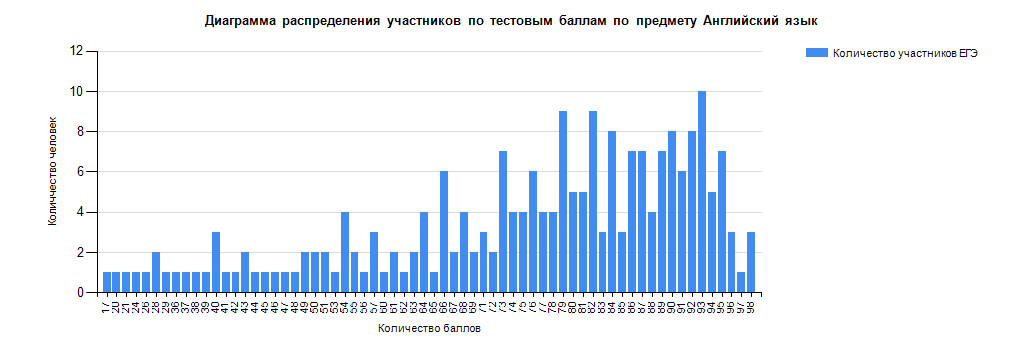 Динамика результатов ЕГЭ по предмету за последние 3 годаТаблица 2-7Результаты по группам участников экзамена с различным уровнем подготовки:в разрезекатегорийучастников ЕГЭ Таблица 2-8в разрезе типа ООТаблица 2-9основные результаты ЕГЭ по предмету в сравнении по АТЕТаблица 2-10Выделение перечня ОО, продемонстрировавших наиболее высокие и низкие результаты ЕГЭ по предметуПеречень ОО, продемонстрировавших наиболее высокие результаты ЕГЭ по предметуВыбирается от 5 до 15% от общего числа ОО в субъекте Российской Федерации, в которых:доля участников ЕГЭ-ВТГ, получивших от 81 до 100 баллов,имеетмаксимальные значения (по сравнению с другими ОО субъекта Российской Федерации);Примечание: при необходимости по отдельным предметам можно сравнивать и доли участников ЕГЭ-ВТГ, получивших от 61 до 80 баллов.доля участников ЕГЭ-ВТГ, не достигшихминимального балла, имеет минимальные значения (по сравнению с другими ОО субъекта Российской Федерации)Таблица 2-11Перечень ОО, продемонстрировавших низкие результаты ЕГЭ по предметуВыбираетсяот 5 до15% от общего числа ОО в субъекте Российской Федерации, в которых:доля участников ЕГЭ-ВТГ, не достигших минимального балла, имеет максимальные значения (по сравнению с другими ОО субъекта Российской Федерации);доля участников ЕГЭ-ВТГ, получивших от 61 до 100 баллов, имеет минимальные значения (по сравнению с другими ОО субъекта Российской Федерации).Таблица 2-12ВЫВОДЫ о характере изменения результатов ЕГЭ по предметуНезначительное повышение процента не перешедших минимальный порог, невысокий показатель среднего балла участников ЕГЭ 2022 г. позволяют сделать вывод об отсутствии положительных изменений в результатах ЕГЭ 2022 года по учебному предмету относительно результатов 2020-2021 гг. Примечательно, что в 2022 году в республике отсутствуют 100 балльные результаты ЕГЭ по предмету.Возможные причины выявленного отсутствия значимой положительной динамики в результатах ЕГЭ заключаются в необходимости организации более качественной подготовки учителей, повышении их методического уровня в целом и профильной направленности, что продиктовано новой концепцией образования, потребностью выпускников, требованиями современных образовательных документов к адресности подготовки учителей ИЯ с учетом специфики подготовки к сдаче ЕГЭ.Раздел 3. АНАЛИЗ РЕЗУЛЬТАТОВ ВЫПОЛНЕНИЯ ЗАДАНИЙ КИМКраткая характеристика КИМ по учебному предметуПредоставленные ФИПИ для проведения анализа КИМ вариантов № 311 ПЧ и 303 УЧ, использованные в Калмыкии в 2022 году в основном периоде проведения государственной аттестации, подтверждают, что содержание экзаменационного материала соответствует требованиям, предъявляемым к стандартизированным тестам учебных достижений. В 2022 году экзаменационная работа по английскому языку традиционно содержала письменную и устную части. На контроль были вынесены языковые навыки участников экзамена, а также их умения в четырех видах речевой деятельности: аудировании, чтении, письме, говорении. По сложности задания в варианте 311(ПЧ) и 303 (УЧ) разделены на три уровня: базовый, повышенный и высокий. Уровень сложности каждого задания определялся сложностью языкового материала и проверяемых умений, а также типом задания.ПИСЬМЕННАЯ ЧАСТЬСтоит отметить, что содержательных особенностей, которые можно выделить на основе использованных в регионе вариантов КИМ по учебному предмету в 2022 году 
(с учетом всех заданий, всех типов заданий) в сравнении с КИМ по АЯ прошлых лет, в предоставленном варианте нет. Разделы «Аудирование» и «Чтение» в КИМ 311, использованном в Калмыкии в 2022 году, традиционно включили в себя задания трех уровней сложности (базового, повышенного и высокого), проверяющих умения понимать основное содержание прослушанного или прочитанного текста, запрашиваемую информацию в прослушанном тексте, полно/детально понимать прослушанный или прочитанный текст, понимать структурно-смысловые связи в прочитанном или прослушанном тексте. Тексты разделов «Аудирование» и «Чтение» варианта № 311 отвечают всем требованиям, предъявляемым к их отбору, а именно: - характеризуются законченностью, внешней связностью и внутренней осмысленностью;-учитывают возрастные особенности выпускника, не допускают выхода за рамки коммуникативного, читательского и жизненного опыта экзаменуемого;-соответствуют жанру, указанному в описании задания;-содержание не дискриминирует экзаменуемых по религиозному, национальному и другим признакам;-не перегружены информативными элементами, терминами, имена собственными и цифровыми данными;- языковая сложность соответствует заявленному уровню сложности задания.Раздел «Грамматика и лексика» в КИМ 311 включил в себя 20 заданий двух уровней сложности на контроль языковых навыков: грамматических и лексико-грамматических - базового и высокого уровня сложностей. Задания 19-31 в КИМ 311 представляли собой типичные для базового уровня задания; среди элементов содержания, включенного в содержание варианта 311, следующие:- наиболее употребительные личные формы глаголов действительного и страдательного залогов (wereinvented, wore, hasbeen, isn’t);- исключения имен прилагательных в превосходной степени (worst);- суффикс наречий -ly как элемент словообразования (really, unfortunately);- аффиксы существительных и прилагательных как элементы словообразования ( -ist (medalist), -ship (championship), -ment (retirement), -ful (successful);- исключения имен существительных во множественном числе, образованных по правилу (women);- местоимения личные (them).Задания 32-38 в КИМ 311 имеют высокий уровень сложности, среди элементов содержания, включенного в содержание варианта 311, следующие:- лексическаясочетаемость (to reach the top);- различные средства связи в тексте для обеспечения его целостности (obviously, although);- фразовыеглаголы (to allow in, to find out);- сложноподчиненные предложения с союзами и союзными словами (although).Все перечисленные элементы включены в кодификатор элементов содержания и требований к уровню подготовки выпускников образовательных организаций для проведения единого государственного экзамена по английскому языку. Содержательных особенностей нет.Задания раздела «Письменная речь» в КИМ варианта № 311 имеет новый характер, согласно изменениям в формате КИМ ЕГЭ 2022 г. Предложенное участникам в Калмыкии задание 39 – электронное письмо личного характера – имеет базовый уровень и проверяет умения экзаменуемого описывать явления, события, излагать факты, выражая свои суждения и чувства, отвечая на предложенные вопросы друга по переписке (Whatisyourattitudetocamping?IsitpopularwithRussianteenagers, andwhyorwhynot?Whatarethebestwaystospendholidaysforyouoryourfriends?), атакжерасспрашиватьоновостях (н-р, вварианте № 311 I’vejuststartedwatchinganinterestingTVshow...), следуяпредложенномузаданиюзадатьтривопросаотелевизионномшоу, котороеначалнедавносмотретьвашдругпопереписке.Задание 40 в КИМ варианта № 311«Письменное высказывание с элементами рассуждения на основе таблицы/диаграммы» является альтернативным и предлагает две темы на выбор:40.1. Imagine that you are doing a project on what film genres are popular among teenagers in Zetland.  Используя предложенный план, участники должны создать письменное высказывание с элементами рассуждения на основе таблицы:Use the following plan:– make an opening statement on the subject of the project; – select and report 2-3 facts; – make 1-2 comparisons where relevant; – outline a problem that can arise with watching films and suggest a way of solving it; – conclude by giving your opinion on the importance of watching movies in our life. 40.2. Imagine that you are doing a project on why people should study mathematics in Zetland.        Используя предложенный план, участники должны создать письменное высказывание с элементами рассуждения на основедиаграммы:Use the following plan:– make an opening statement on the subject of the project; – select and report 2-3 facts; – make 1-2 comparisons where relevant; – outline a problem that can arise with mastering mathematics and suggest a way of solving it; – conclude by giving your opinion on the importance ofstudying mathematics in human life. Все перечисленные элементы включены в кодификатор элементов содержания и требований к уровню подготовки выпускников образовательных организаций для проведения единого государственного экзамена по английскому языку. Содержательных особенностей нет.УСТНАЯ ЧАСТЬПредоставленный ФИПИ для проведения анализа КИМ варианта № 303, по устной части, использованный в Калмыкии в 2022 году в основном периоде проведения государственной аттестации, подтверждает, что содержание экзаменационного материала соответствует требованиям, предъявляемым к стандартизированным тестам учебных достижений. Стоит отметить, что в отчете указывается о содержательной особенности задания 3 варианта 303, которое является заданием нового формата для ЕГЭ. Устная часть экзамена состояла из 2 заданий базового, 1 повышенного и 1 высокого уровней сложности со свободно конструируемым ответом: 1) задание 1 базового уровня сложности проверяло навыки чтения вслух фрагмента информационного или научно-популярного, стилистически нейтрального текста; 2) задание 2 базового уровня сложности проверяло умение создавать условный диалог-расспрос с опорой на вербальную ситуацию и фотографию; 3) задание 3 базового уровня сложности проверяло умение участвовать в диалоге-интервью и отвечать на вопросы интервьюера;4) задание 4 высокого уровня сложности проверяло умение продуцировать связное тематическое монологическое высказывание с элементами рассуждения (обоснование выбора фотографий-иллюстраций к предложенной теме проектной работы и выражение собственного мнения по теме проекта). Задание 1 базового уровня – чтение текста вслух – не имеет отличительных особенностей от заданий предыдущих лет. Приведем фрагмент из предложенного  участникам ЕГЭ 2022 в Калмыкии текста для чтения:A smart home is a dream of many modern families. The idea of smart homes started with the introduction of simple sensors to turn things on. For example, as you walk towards the front door, lights turn on. Since that time smart home technologies have made a huge progress. It is no more an expensive thing – more and more people all over the world can now afford smart homes.Данное задание проверяет адекватное произношение и различение на слух всех звуков английского языка, соблюдение правильного ударения в словах и фразах; членение предложений на смысловые группы; соблюдение правильной интонации в различных типах предложений.Задание 2 варианта № 303 Устной части также имеет традиционный базовый характер. Участники ЕГЭ должны были составить условный диалог-расспрос о новом катке, задав 4 прямых вопросов воображаемому собеседнику, используя предложенные в задании подсказки:location; equipment rental; entrance fee; classes for beginners.Задание 3 КИМ вариант 303 соответствует всем требованиям к повышенному уровню сложности. Это задание нового формата. В задании 3 участникам предлагается дать интервью на актуальную тему, развёрнуто ответив на пять вопросов:Do you think it is important to know foreign languages? Why yes or no?What foreign languages did you study at school? For how many years?Did you enjoy studying a foreign language at school? What was the most difficult aspect for you?What do you think is the best way to master a foreign language? How do you study English outside school?What foreign languages would you like to learn in the future?Стоит отметить, что вопросы 2 и 3 задания вызвали наибольшую сложность для участников ЕГЭ, выпускников текущего года. Вопрос2What foreign languages did you study at school? Forhowmanyyears?Ивопрос 3 Did you enjoy studying a foreign language at school? Whatwasthemostdifficultaspectforyou?заданывпрошедшемвремени. В указаниях по оцениванию ответов участников ЕГЭ для эксперта, проверяющего ответы на задания устной части четко прописано, что «… если в вопросе спрашивается, например, о прошлом или о будущем, а учащийся отвечает в настоящем времени – это ошибка в коммуникации. В этом случае ответ не принимается». Согласно предоставленной статистике средний процент выполнения данного задания составил всего лишь 50%.  Достаточно большое количество участников отвечали на вопрос Whatforeignlanguagesdidyoustudyatschool? Forhowmanyyears? в настоящем времени, ассоциируя себя со школой, считая себя школьниками в настоящем времени, поскольку ЕГЭ по АЯ проводится до проведения выпускных вечеров и вручения им аттестатов, когда можно справедливо считать, что учеба в школе относится к прошлому. Придерживаясь содержательно-критериального подхода при оценивании, четко следуя указаниям и принимая во внимание, что задание 3 имеет статус задания повышенной сложности, предметная комиссия не принимала ответы на это вопрос, данные в настоящем времени, считая, что употребление PresentPerfectContinuousмогло быть коммуникативно оправдано, если участник экзамена сказал бы, например, «В школе я учил английский. И я все еще продолжаю учить иностранные языки. Яучуанглийскийуже 10 лет (IhavebeenstudyingEnglishfor 10 years)». Второй вопрос Forhowmanyyears? связан с первым, и требовал информации о том, как долго ученик в школе изучал иностранный язык, а не планирует изучать дальше. Таким образом, отличительную содержательную особенность данного задания мы видим именно в вопросах, связанных с темой школы, и с ситуацией, когда участник ЕГЭ находится в переходном периоде: школу закончил, последний звонок для него прозвучал, но аттестат еще не вручен; таким образом его статус размыт: то ли он еще школьник, то ли уже выпускник. Задание 4 (высокого уровня сложности) – связное тематическое монологическое высказывание с элементами рассуждения. Планкзаданию 4 имеетследующийхарактер:- give a brief description of the photos, justifying the choice of the photos for the project;- say in what way the pictures are different, justifying the choice of the photos for the project;- mention the advantages and disadvantages (1–2) of the two types of celebrations; - express your opinion on the subject of the project – which kind of hobby you prefer and why.Содержательных особенностей нет.Анализ выполнения заданий КИМСтатистический анализ выполнения заданий КИМ в 2022 годуДля анализа основных статистических характеристик заданий используется обобщенный план варианта КИМ по предмету с указанием средних по региону процентов выполнения заданий каждой линии.Таблица 2-13Таким образом, группа 1 показывает низкий процент выполнения всех заданий базового уровня (менее 50% выполнения) и демонстрирует недостаточно усвоенные элементы содержания (понимание основного содержания прослушанного/прочитанного текста) и недостаточно освоенные грамматические и лексические навыки, а также умения писать письмо личного характера/читать текст вслух/вести условный диалог-расспрос. Группа 2 показывает низкий процент выполнения только одного задания базового уровня - задания 2 раздела «Говорение» и демонстрирует недостаточно освоенные умения вести условный диалог-расспрос. Группа 1 также демонстрирует такие недостаточно усвоенные элементы содержания как понимание структурно-смысловых связей в прочитанном тексте, полное и точное понимание содержания прочитанного текста; недостаточно освоенные умения писать развернутое высказывание с элементами рассуждения по на основе таблицы/диаграммы/участвовать в диалоге-интервью и отвечать на вопросы интервьюера/строить связное тематическое монологическое высказывание с элементами рассуждения.Группы 2-3-4 успешно усвоили проверяемые элементы содержания и освоили проверяемые умения и навыки.Содержательный анализ выполнения заданий КИМДля проведения содержательного анализа все участники ЕГЭ по АЯ были поделены на 4 группы: а) группа 1 – тестовый (первичный) балл от 0 -22); б) группа 2 - тестовый (первичный) балл от 22-60; в) группа 3 - тестовый (первичный) балл от 61 – 80; д) группа 4 - тестовый (первичный) балл от 81-100.С помощью предоставленного для анализа открытого варианта № 311 определим проверяемые элементы содержания, оказавшиеся наиболее сложными для участников экзамена в 2022 году, проанализируем типичные ошибки, возникшие у экзаменуемых с различным уровнем иноязычной коммуникативной компетенции в разных разделах экзамена, их возможные причины и определим пути устранения типичных ошибок.Задания базового уровня:Средний процент выполнения задания 1 базового уровня раздела «Аудирование»в 2022 году – 93%. Примечательно, что этот показатель гораздо выше, чем в 2021 г., который составил всего лишь 72,43%.Статистические данные демонстрируют, что группы 2-3-4 успешно справились с заданием и продемонстрировали 79%, 95% и 97% выполнения соответственно. Тем не менее, лишь 17% представителей группы 1 смогли успешно выполнить данное задание.Группа 1, т.е. участники, не преодолевшие минимальный порог, стабильно продемонстрировали низкий процент выполнения практически всех заданий базового уровня.Участникам ЕГЭ рекомендуется регулярно заниматься аудированием не только в учебное, но и во внеучебное время. Учителям необходимо давать ученикам разные задания, дифференцированные по сложности. Перед прослушиванием аудиотекста учитель и ученик должны разобрать инструкции, определить цели и задачи, которые ставит задание, обсудить стратегии, которые нужно и можно применить в том или ином задании, подобрать индивидуальную стратегию для каждого ученика и каждого задания, научить и научиться искать ключевые слова к утверждениям и вопросам, их синонимы, эквиваленты, антонимы. Во время подготовки к выполнению аудиозаданий (этап до прослушивания) целесообразно привлекать аудиоскрипты, в которых можно подчеркивать ключевые фразы и слова, помогающие найти правильный ответ. Средний процент выполнения задания 10 базового уровня раздела «Чтение»в 2022 году – 89%. Статистические данные демонстрируют, что группы 2-3-4 успешно справились с заданием и продемонстрировали 71%, 87% и 97% выполнения соответственно. Тем не менее, всего 43% представителей группы 1 успешно справились с данным заданием.Рекомендуем начинать работу с заданием 10 с внимательного прочтения заголовков для того, чтобы понять общую тему текстов. Прочитав сами тексты, нужно научить ученика не пугаться незнакомых слов и отделять важную информацию от второстепенной. Необходимо научиться выделять ключевые слова и не обращать внимания на те, от которых не зависит понимание основного содержания, надо научить и научиться быстро соотнести найденные в тексте опорные слова с ключевым словом заголовка к нему. Рекомендуем вычеркивать использованные заголовки и затем возвращаться к оставшимся текстам с гораздо меньшим количеством вариантов ответа.Задания 19-25 раздела «Грамматика и лексика» направлены на проверку сформированности грамматических навыков. Группа 1 продемонстрировала абсолютное незнание (0% выполнения) следующих элементов содержания: наиболее употребительных личных форм глаголов действительного залога (PresentSimple, PastSimple, PresentPerfect); личных форм глаголов страдательного залога (PastSimplePassive); личных местоимений; имен прилагательных в превосходной степени, их исключений. Группа 2 показала слабое владение следующих элементов содержания (менее 50% выполнения): наиболее употребительных личных форм глаголов действительного залога (PresentSimple, PresentPerfect); имен прилагательных в превосходной степени, их исключений. Группа 3 продемонстрировала слабое владение (менее 50% выполнения) наиболее употребительных личных форм глаголов действительного залога (PresentPerfect). Задания 26-31 базового уровня раздела «Грамматика и лексика» проверяют владение лексико-грамматическими навыками. Группа 1 продемонстрировала абсолютное незнание (0% выполнения) следующих элементов содержания: аффиксов существительных –ist, -ship;суффикса наречий –ly. Группа 2 не владеет аффиксами существительных –ment, -ship для словообразования, продемонстрировав менее 50% выполнения этих заданий. Группа 3 не знает аффикс существительных –ment, также продемонстрировав менее 50% выполнения этого задания. Группа 4 стабильно успешно выполняет задания базового уровня.Все перечисленные элементы включены в кодификатор элементов содержания и требований к уровню подготовки выпускников образовательных организаций для проведения единого государственного экзамена по английскому языку. Рекомендуем для повышения уровня языковой компетенции школьников постоянно повторять грамматический материал начальной и основной школы и осуществлять контроль за его усвоением с постоянной корректировкой результатов. Отрабатывать лексико-грамматический материал следует во всех видах речевой деятельности, в коммуникативных ситуациях с разными коммуникативными задачами, при этом необходимо, чтобы обучающиеся комментировали свои действия. Новые слова не должны даваться вне контекста их употребления, следует обеспечить регулярную повторяемость новых слов в различных контекстах и коммуникативных ситуациях. Согласно статистике, подавляющее большинство участников экзамена 2022 г. успешно справилось с заданием 39 базового уровня. Особо отметим положительную тенденцию выполнения задания по критериям «Решение коммуникативной задачи» и «Организация текста». Большинство участников ЕГЭ правильно оформляют личное письмо согласно нормам страны изучаемого языка, соблюдают деление на абзацы, не допускают нарушений в использовании средств логической связи. Экзаменуемые стилистически правильно оформляют личное письмо, как правило, соблюдают нормы вежливости. Статистика показывает, что наиболее слабым местом остается языковое оформление личного письма; средний процент выполнения задания по данному критерию – 71%. Наблюдается большое количество грамматических ошибок, особенно в аспекте 4. Наряду с грамматическими встречаются лексические и орфографические ошибки. Группа 1 продемонстрировала 0% выполнения по данному критерию, группа 2 – 23%. Группы 3-4 с данным критерием справились, показав более 50% выполнения данного задания. Задание 1 раздела «Говорение» носит базовый характер и проверяет умение читать текст вслух. Задание 2 раздела «Говорение» также имеет базовый уровень и проверяет умение вести диалог-расспрос. 1 группа традиционно демонстрирует 0% выполнения заданий 1-2. В целом, в 2022 г. наблюдается меньше «спотыканий», улучшилось произношение ряда звуков, таких как [ɔː] и [ɜː], [ð]/ [θ], владение «связующим r» (linking r). Все еще остается в зоне особой трудности интонация, особенно у слабо подготовленных экзаменуемых. Так, наблюдаются нарушения в расстановке пауз, фразового ударения, в использовании нисходящего тона. Рекомендуем регулярно выполнять на уроках тренировочные задания на чтение вслух, давать обучающимся задания на отработку ритма (так называемый снежный ком на добавление слов в предложении), на перечисление однородных членов предложений (так называемая фонетическая лестница, способствующая правильной расстановке смысловых пауз и использованию восходящего и нисходящего тонов), проговаривать скороговорки для отработки сложных для произношения звуков и их сочетаний, а также для соблюдения ритма. Необходимо научить обучающихся читать текст вслух за диктором, вместе с диктором, после диктора, обращая внимание на слитность и беглость речи.Задание 2 устной части представляет собой условный диалог-расспрос с опорой на вербальную ситуацию и фотографию и проверяет следующие умения диалогической речи: осуществлять запрос информации, обращаться за разъяснениями, точно и правильно употреблять языковые средства оформления высказывания. Испытуемым нужно задать пять прямых вопросов на основе опорных слов. Средний процент выполнения данного задания в целом хороший – 78,62%. Однако у участников ЕГЭ 2022 г. отмечены те же типичные ошибки, способные привести к сбою коммуникации в ситуации реального общения: неправильно трактуют опорные слова, в результате которых поставленные вопросы не отвечают по смыслу коммуникативной задаче; не соблюдают грамматических правил при построении прямых вопросов ит.д. Ксожалению, нарядускоммуникативнымивсеещедопускается ряд фонетических ошибок, которые приводят к сбою в коммуникации. Стоит отметить, что группа 2 также неуспешна в выполнении задания 2, набрав лишь 47 %. Рекомендуем на уроках повторить с обучающимися правила образования общих и специальных вопросов, обращая внимание на порядок слов в вопросительном предложении и вопросительные слова, а также на их интонацию. В процессе обучения следует уделять больше внимания спонтанной речи, выполнению продуктивных заданий, работе в парах и малых группах. В развитии устной разговорной речи большую роль играет социокультурная компетенция: иногда школьники просто не понимают ситуации общения и не знают устойчивых фраз, которых она требует. Задания повышенного уровня:Стоит отметить, что с заданием 2раздела «Аудирование» повышенной сложности экзаменуемые справились несколько хуже, чем с заданием базового уровня (83% - средний процент выполнения). Группа 4 набирает 91% выполнения задания, группа 3 – 83%, группа 2 – 61%, и даже участники, не преодолевшие минимальный балл, т.е. группа 1, показывают средний процент выполнения задания 2 в 57%, т.е. выше чем их предыдущий показатель. Примечательно, что показатели выполнения данного задания в 2022 г. практически равны показателям в 2021 г.Средний процент выполнения задания 11 повышенного уровня сложности раздела «Чтение» – 75%. Участники экзамена, вошедшие в группу 1, продемонстрировали 0% его выполнения. Это неудивительно, так как задание 11 требует не только развитых коммуникативных умений, но и более сложных когнитивных способностей, в том числе логического мышления, проверяя понимание структурно-смысловых связей в тексте. Группы 2, 3, 4 справились с заданием, продемонстрировав 36%, 71% и 91% выполнения соответственно. Задание 3 раздела «Говорение» является новым в содержании КИМ ЕГЭ и направлено на проверку умения участвовать в диалоге-интервью и отвечать на вопросы интервьюера. Средний процент выполнения задания 3 достаточно невысокий – 57%.Участники экзамена, вошедшие в группу 1, продемонстрировали 0% его выполнения. Группа 2 – всего 18% выполнения. Наиболее типичная ошибка, допущенная участниками экзамена 2022 г., - использование неправильного времени при ответе на вопрос. Например, навопросы What foreign languages did you study at school? Forhowmanyyears? или  Did you enjoy studying a foreign language at school? What wasthemostdifficultaspectforyou?, в которых спрашивается о прошлом, участники отвечали в настоящем времени. Навопрос What do you think is the best way to master a foreign language? HowdoyoustudyEnglishoutsideschool?Участникидавалиответотом, чтоониизучаютанглийскийязыквшколе, наурокеит.д, игнорируясловаoutsideschool. В 2022 г. при выполнении задания 3 участники допускали неестественные паузы, запинки; неверно использовали слова в контексте, нарушали лексическую сочетаемость. Интерференция с родным языком также приводила к сбою коммуникации.Задания высокого уровня:Задания 3-9раздела «Аудирование» имеют высокий уровень сложности; экзаменуемым необходимо было прослушать предложенное интервью и ответить на 7 вопросов, выбрав один из 3 вариантов ответов. Достаточно успешно участники ЕГЭ 2022 г. справились с заданиями 3-4-5 и 9. Группа 1 показала 100% выполнения данных заданий, группа 2 – 77, 74, 77 и 80% соответственно; группа 3 – 96, 91, 96 и 85% соответственно; группа 4 – 100, 99, 97 и 94% соответственно. Задания 6-7-8 оказались сложными для группы 1, которая получает 0% их выполнения. Группы 2-3 переступают порог в 15% выполнения, но тем не менее их результат не является достаточно высоким: от 20 до 38% выполнения данных заданий.Подчеркнем, чтоввопросе задания 6 присутствует частица ‘NOT’ и экзаменуемому следует выяснить, что из перечисленного Джеймс обычно НЕ делает утром. Сложность этого задания для выполнения была связана, во-первых, с тем, что в вопросе присутствует частица ‘NOT’, на которую часто не обращают внимание экзаменуемые. Во-вторых, с неумением выделять ключевые слова и ключевые фразы в общем контексте. Таким образом, группа 1 набирает 0% выполнения задания, группа 2 – 20%, группа 3 – 24%, группа 4 – 70%.При выполнении участниками заданий 3–9 наблюдается типичная ошибка, а именно выхватывание отдельных слов из текста или вопроса к тексту вместо понимания смысла высказывания. Причиной этой ошибки является недостаточный уровень иноязычной коммуникативной компетенции, в частности плохо развитые компенсаторные умения, а также несформированностьметапредметных коммуникативных умений (в том числе умения выделять ключевые слова и ключевые фразы).Подводя итоги анализу результатов выполнения заданий раздела «Аудирование» в 2022 г., подчеркнем, что в целом он выполнен успешно и хорошо дифференцирует обучающихся. Однако, наблюдается ряд устойчивых ошибок, связанных с недостаточно хорошо развитыми как умениями собственно аудирования, так и метапредметными умениями, такими как понимать коммуникативную задачу, выделять главное и второстепенное, определять ключевые слова и фразы и т.д., которые явно демонстрируют группа 1 и группа 2.  При выборе ответа некоторые экзаменуемые опираются не на смысл текста, а на отдельные слова и словосочетания и не учитывают, что, как правило, в вариантах ответа даются перифразы, синонимы, антонимы. Задания высокого уровня сложности требуют от участников экзамена владения большим запасом слов; не всем хватает знания синонимов, антонимов, фразовых глаголов, идиом для успешного их выполнения. Задания 3-9 оказались сложными для группы 1 и группы 2, достаточно успешно они выполнены группой 3 и группой 4, однако, даже эти группы демонстрируют низкий показатель выполнения в отдельных вопросах, например, в заданиях 7-8. Задания 12–18 раздела «Чтение» являются заданиями высокого уровня сложности и стали трудными не только для группы 1 и группы 2, но и для ряда участников с результатами в диапазоне 61–80 баллов, о чем свидетельствует средний процент выполнения данных заданий – от 29 до 59 по каждому ответу. В этих заданиях предлагается продолжить утверждение или ответить на поставленный вопрос, выбрав из четырех вариантов ответов один, соответствующий тексту. Подавляющая часть группы 4 выполнила данное задание успешно, набрав от 49 до 93% выполнения по каждому вопросу.Отметим, что для успешного выполнения заданий ЕГЭ повышенного и высокого уровней сложности необходимо постоянно обращаться к таким видам чтения, как поисковое, просмотровое и изучающее, и отрабатывать их стратегии, выявляя отличающие их характеристики. При подготовке к ЕГЭ желательно засекать время, которое потребовалось будущему участнику для его выполнения и сравнивать его с рекомендованным временем. Подводя итоги анализа выполнения заданий раздела «Письмо», еще раз отметим, что ряд участников экзамена испытывал серьезные трудности, особенно при выполнении задания 40, в котором экзаменуемые должны сформулировать проблему, высказать суждение, доказывать с помощью аргументов свою и чужую точку зрения, обосновывать свое несогласие с мнением и аргументами оппонентов. Рекомендуем в процессе обучения уделять особое внимание организации самостоятельной работы обучающихся в качестве домашней работы с последующим подробным обсуждением в классе. Задание 4 раздела «Говорение» является заданием высокого уровня сложности, которое требует от экзаменуемого создать связное тематическое монологическое высказывание с элементами рассуждения. Это задание сложное с точки зрения и востребованного лексического запаса, и большого диапазона грамматических средств. В этом задании также проверяется умение строить высказывание в заданном объеме в соответствии с поставленной коммуникативной задачей.Соотнесение результатов выполнения заданий с учебными программами, используемыми в субъекте Российской Федерации учебниками и иными особенностями региональной/муниципальной систем образованияОпрос педагогической общественности показал, что учебные программы, используемые в данный период в республике (перечислены в пункте 1.6 раздела 1), не отвечают требованиям ФГОС в полной мере. По мнению учителей, задания по аудированию и чтению в используемых учебниках присутствуют в достаточном объеме и нацелены на подготовку учащихся к сдаче ЕГЭ по предмету. Тренировочный материал для формирования грамматических и лексико-грамматических навыков представлен в учебной программе в ограниченном объеме, упражнений на отработку грамматических правил недостаточно. Учителя отмечают, что используемые в субъекте учебники не предоставляют возможности заниматься развитием речевых и метапредметных умений. Так, например, в УМК нет уроков и упражнений по работе с таблицами и схемами. (встречаются единично в средних классах), нет пошаговых уроков по работе над проектом.  Глобальная проблема, по мнению педагогической общественности, в том, что данные УМК не соответствуют требованиям ЕГЭ.Анализ метапредметных результатов обучения, повлиявших на выполнение заданий КИМВыводы об итогах анализа выполнения заданий, групп заданий:Перечень элементов содержания / умений и видов деятельности, усвоение которых всеми школьниками региона в целом можно считать достаточным.Аудирование:понимание основного содержания несложных звучащих текстов монологического и диалогического характера в рамках изученных тем;понимание в прослушанном тексте запрашиваемой информации из несложных аудиотекстов.Чтение:понимание основного содержания текста;понимание структурно-смысловых связей в тексте.Грамматика и лексика:грамматические и лексико-грамматические навыки (коммуникативные типы предложений; имена существительного во множественном числе, личные, притяжательные, указательные местоимения, имена прилагательные, наиболее употребительные личные формы глагола, аффиксы как элементы словообразования).Письменная речь:написание электронного письма личного характера с употреблением формул речевого этикета, принятых в странах изучаемого языка.Говорение:чтение текста вслух;условный диалог-расспрос;связное тематическое монологическое высказывание с элементами рассуждения.Перечень элементов содержания / умений и видов деятельности, усвоение которых всеми школьниками региона в целом, школьниками с разным уровнем подготовки нельзя считать достаточным.Аудирование:полное понимание прослушанного текста;Чтение:полное и точное понимание информации в тексте; Грамматика и лексика:лексико-грамматические навыки (аффиксы глаголов, существительных, прилагательных, многозначность лексических единиц, лексическая сочетаемость).Письмо:написание письменного высказывания с элементами рассуждения на основе таблицы/диаграммыГоворение:условный диалог-интервьюВыводы об изменении успешности выполнения заданий разных лет по одной теме / проверяемому умению, виду деятельности (если это возможно сделать).Существенных изменений успешности выполнения заданий разных лет по одной теме / проверяемому умению, виду деятельности нет. Средний процент выполнения заданий по сравнению с 2021 годом приблизительно стабилен. Выводы о существенности вклада содержательных изменений (при наличии изменений) КИМ, использовавшихся в регионе в 2022году, относительно КИМ прошлых лет.Смена формата задания 40 раздела «Письменная речь» способствовало успешности выполнения данного задания. Наблюдается меньше работ с недостаточным объемом и количеством логических ошибок. Введение диалога-интервью проверяет умение спонтанной речи, выявляет реальный уровень сформированности коммуникативной компетенции и позволяет уйти от «клишированности» речи, применение так называемых «заготовок». Выводы о связи динамики результатов проведения ЕГЭ с использованием рекомендаций для системы образования субъекта Российской Федерации, включенных с статистико-аналитический отчет результатов ЕГЭ по учебному предмету в 2021 году.Использование интернет-ресурсов (он-лайн консультаций) для проведения ежегодных консультаций по ЕГЭ способствует повышению качества подготовки к экзамену и приводит к динамике результатов.Выводы о связи динамики результатов проведения ЕГЭ с проведенными мероприятиями, предложенными для включения в дорожную карту в 2021 годуПоскольку председатель не был вовлечен в проведенные мероприятия, вывод о связи динамики результатов сделать не представляется возможным.Раздел 4. РЕКОМЕНДАЦИИДЛЯ СИСТЕМЫ ОБРАЗОВАНИЯ СУБЪЕКТА РОССИЙСКОЙ ФЕДЕРАЦИИРекомендации по совершенствованию организации и методики преподавания предмета в субъекте Российской Федерации на основе выявленных типичных затруднений и ошибокРекомендации по совершенствованию преподавания учебного предмета всем обучающимсяА) усилить методическую работу с ОО республики Калмыкия через организацию научно-практических семинаров для учителей-предметников. Предлагаемые темы для семинаров:«Методика обучения иностранным языкам: цель, содержание и принципы обучения»;«Основные понятия и категории содержания обучения иностранному языку в общеобразовательной организации»; «Обучение устному и письменному общению»;«Средства реализации речевого общения».Б) усилить информационно-просветительскую работу с ОО республики Калмыкия через организацию практических семинаров для учителей-предметников. Предлагаемые темы для семинаров:«ЕГЭ как итоговая форма контроля иноязычной коммуникативной компетенции»;Основные понятия и категории ЕГЭ. Критерии и параметры контроля и оценивания в ЕГЭ.В) обеспечить различные формы повышения квалификации педагогов на муниципальном уровне, включая проблемные очные и дистанционные курсы, участие в творческих группах, обучающих семинарах, вебинарах, мастер-классах; Г) осуществить планирование адресной помощи учителям («Школа молодого учителя», методическая поддержка школ с аномально низкими результатами ЕГЭ и др.); Д) рекомендовать включение критериев проверки заданий с развернутыми ответами ЕГЭ, кодификатора элементов содержания и требований к уровню подготовки выпускников ОО для проведения ЕГЭ по АЯ, спецификации КИМ для проведения ЕГЭ по ИЯ в материалы для аттестации педагогических работников в качестве обязательного материала.Е) учителям-предметникам рекомендуем шире использовать аналитические и методические материалы, подготовленные ФИПИ на основе анализа типичных ошибок участников ЕГЭ по ИЯ 2022 года;Ж) учащимся, планирующим сдавать ЕГЭ по английскому языку в 2023 г., независимо от уровня подготовки рекомендуем шире использовать методические материалы для самостоятельной подготовки школьников, подготовленные ФИПИ в 2020, в 2022 гг.;З) учащимся, планирующим сдавать ЕГЭ по английскому языку в 2023 г., независимо от уровня подготовки рекомендуем использовать методические материалы для самостоятельной подготовки школьников, подготовленные нами на основе ошибок, допущенным участниками ЕГЭ в 2022 г.;На основе проведенного анализа предлагаем рекомендации по организации формирования лексико-грамматических навыков с описанием конкретной методики, направленной на предотвращение выявленных лексико-грамматических дефицитов в подготовке учащихся на средней и старшей ступенях обучения. Предлагаемая нами методика, направленная на формирование грамматических навыков, включает в себя несколько этапов и может быть использована учителем на уроке и на факультативных занятиях с целью обучить алгоритму работы с разделом «Грамматика и лексика», а также учеником в качестве самостоятельной работы. Первый этап - подготовительный: ознакомление, повторение и закрепление грамматических тем: глагол, прилагательное, местоимение, существительное и числительное.  В рамках первого этапа возможно использовать любой учебно-методический комплект или дополнительные сборники. Для эффективности данной работы необходимо применять зрительную опору, т.е. использовать различные схемы, таблицы и тд.  Второй этап – исполнительский: применение грамматических правил, изученных ранее и закрепленных в период 1 этапа, в небольшом контексте формата ОГЭ и ЕГЭ согласно предлагаемым нами пошаговым стратегиям. На этом этапе происходит осмысление и запоминание образцов с выделенными грамматическими формами и их значениями. При выполнении грамматических действий по темам «Глагол», «Прилагательное», «Местоимение», «Существительное» и «Числительное» учащиеся пользуются разработанными нами пошаговыми стратегиями. Пропущенное слово, которое необходимо преобразовать и получить правильное, соответствующее контексту, в пошаговых инструкциях называется исходным. ГЛАГОЛПРИМЕР 1:Строгий порядок слов указывает, что личное местоимение Itявляется подлежащим в данном предложении. Значит, пропущенное слово – сказуемое. Далее необходимо определить залог (ActiveVoice/ PassiveVoice). В случае активного залога определяем правильную видо-временную форму из 12 существующих. Внимательно изучаем предложение и распознаем сигналы, которые подскажут правильный выбор видо-временной формы. Например, yesterday, two days ago, last weekend, recently, for a long time ит.д.В данном предложении мы видим еще один глагол – это belongs, который является однородным пропущенному слову, в предложении также имеется подсказка в виде  союзаand. Глагол belongs употреблен в PresentSimple, следовательно, EXIST необходимо также употребить в той же видо-временной форме. Таким образом, получаем правильное предложение:ПРИМЕР 2:Данное предложение по структуре сложное (сложноподчиненное), состоящее из трех частей. Перваячасть - When Europeans first saw an example of an animal in 1700s–этопридаточноепредложениевпрошедшемвремени (Past Simple). Третья часть –itwasajoke – тоже являетсяпридаточнымпредложениемвпрошедшемвремени (PastSimple). Поскольку в обоих придаточных предложениях нет пропущенных слов, для рассмотрения нам остается лишь второе предложение – they …. Очевидно, что личное местоимение they является подлежащим, а пропущенное слово-глагол – его сказуемым в прошедшем времени, поскольку контекст предложения в целом в прошедшем времени. Такимобразом, получаемправильноепредложение:ПРИМЕР 3:В предложении - Tomatoes … bymanypeopletobepoisonous - слово Tomatoesявляется подлежащим, значит пропущенное слово станет сказуемым, поскольку больше в этом предложении глагола нет. Очевидно, являясь инфинитивом, tobe сказуемым быть не может, и скорее всего намекает учащемуся на сложное грамматическое правило – ComplexSubject. He is said to be a good doctor.He is likely to be busy now.He seems to be enjoying himself.Важно обратить внимание на предлог by (bymanypeople), который указывает на пассивный залог. И, таким образом, необходимо определить правильную видо-временную форму из 8 существующих.Поскольку сам контекст предложения в прошедшем времени, пропущенный глагол необходимо употребить в прошедшем времени. ПРИМЕР 4:Пример 4 предлагает сложное предложение. Hesaid – этоглавноепредложение; he … usananswerintwodays – придаточное. Порядок слов в этом предложении убеждает нас в том, что пропущено сказуемое. Сигнал intwodaysуказывает на будущее время (FutureSimple), т.е. возможная форма –  willgive. Учитывая правила согласования времен (главное предложение в прошедшем времени обязывает употребить глагол в придаточном также в прошедшем времени), мы поставим форму wouldgive. Таким образом, правильный вариант следующий:Стоит напомнить, что причастный оборот (Participleclause) может иметь две формы, которые соответствуют причастному/деепричастному оборотам в русском языке.Participle clause               Participle I (Ving)                                            Participle II ( V3) (если сам объект совершает действие)                          (если действие направлено на объект)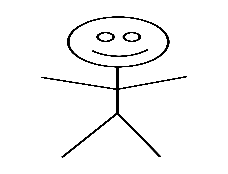 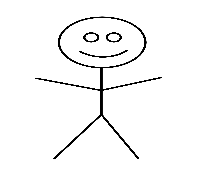 I can see a girl sitting at the table.         –      I can see a picture hung up on the wall.ПРИМЕР 1:SING – это глагол. Первый шаг – проверить, является ли SING в данном предложении сказуемым. По порядку слов мы можем предположить, что это сказуемое, но дальше нам встречается глагол tell и мы понимаем, что thetrees не может быть подлежащим к глаголу tell, поскольку перед словом thetrees стоит предлог in. Мы знаем, что падежи в английском языке передаются или порядком слов (подлежащее стоит преимущественно на первом месте в предложении) или предлогами, например:- inElista – в Элисте (где?); - toElista – в Элисту (куда?) и т.д.Становится очевидным, что поскольку фраза inthetrees невозможна в качестве подлежащего к глаголу tell, подлежащим является слово birds. Birdstellusthatwinterisfinallyover. Значит, глагол SING может стать причастием в данном предложении:Birds singing in the trees tell us that winter is finally over.Птицы, поющие на деревьях, рассказывают нам о том, что зима наконец-то закончилась.Поскольку объект (птицы) сам совершает это действие (птицы - поют), мы употребляем ParticipleI. Таким образом, правильным становится следующий вариант:ПРИМЕР 2:Совершенно очевидно, что в данном предложении подлежащим является личное местоимение he.  Определим сказуемое к данному подлежащему –wasbornandgrewup. Согласно предлагаемой нами пошаговой стратегии необходимо определить, является ли исходный глагол RECEIVE однородным членом к сказуемым wasbornиgrewup. Вслучаеположительногоответамыможемполучитьследующеепредложение:He was born in Stratford in 1564 and grew up there, RECEIVED an education in Latin in the local grammar school.Предлог and между wasbornи grewup является доказательством того, что grewup является последним сказуемым к подлежащему, иначе предложение было бы построено иным способом:He was born in Stratford in 1564, grew up there and RECEIVED an education in Latin in the local grammar school.Он родился в городе Стратфорд в 1564 году, вырос там и получил образование на латыни в местной гимназии.Таким образом, правильный вариант:He was born in Stratford in 1564 and grew up there RECEIVING an education in Latin in the local grammar school.Он родился в городе Стратфорд в 1564 году и вырос там, получив образование на латыни в местной гимназии.ПРИМЕР 1:В данном примере перед пропущенным словом стоит артикль the, после пропущенного слова предлог of. The … of явно указывают на пропуск существительного в данном месте. Таким образом, получаем правильный вариант:ПРИМЕР 2:В данном примере артикль перед пропуском указывает на то, что ни глагол, ни причастие не могут быть тем правильным словом, которое необходимо образовать от исходного глагола enjoy. После пропуска стоит существительное flight, следовательно, пропущенное слово может быть прилагательным.В данном разделе приведена пошаговая методика работы с глаголом в качестве примера демонстрации сути; таким же подробным образом описаны пошаговые стратегии работы с прилагательным, местоимением, существительным и числительным. Рекомендациипо организации дифференцированного обучения школьников с разными уровнями предметной подготовкиРекомендуем провести входной контроль для учащихся, планирующих сдавать ЕГЭ по АЯ в 2023 году, по материалам ЕГЭ 2022 года и разбить весь массив на 2 группы: 1 группа – набравшие от 0 до 60 баллов; 2 группа – набравшие от 61 до 100 баллов. 1 группа: рекомендуем уделять особое внимание подготовке к заданиям базового и повышенного уровня, формировать умение ориентироваться в различных источниках информации, критически оценивать и интерпретировать информацию, получаемую из различных источников: а) учить пониманию основного содержания несложных звучащих/прочитанных текстов монологического и диалогического характера в рамках изученных тем; б) учить пониманию в прослушанном тексте запрашиваемой информации из несложных аудиотекстов; в) учить пониманию структурно-смысловых связей в тексте; г) формировать грамматические и лексико-грамматические навыки: отработать следующие правила «Коммуникативные типы предложений, «Имена существительного во множественном числе и исключения», «Личные, притяжательные, указательные местоимения», «Имена прилагательные и их исключения», наиболее употребительные личные формы глагола, аффиксы как элементы словообразования и т.д. д) развивать умение писать электронное письмо личного характера с употреблением формул речевого этикета, принятых в странах изучаемого языка, с правильной организацией текста и правильным языковым оформлением; е) отрабатывать технику чтения; ж) формировать умения вступать в диалог-расспрос. 2 группа: уделять особое внимание подготовке к заданиям повышенного и высокого уровня, а также формировать навыки познавательной, учебно-исследовательской и проектной деятельности: а) учить полному пониманию прослушанного и прочитанного текста; б) формировать лексико-грамматические навыки (отрабатывать следующие правила «Аффиксы глаголов, существительных, прилагательных», «Многозначность лексических единиц», «Лексическая сочетаемость» и т.д.); в) развивать умения писать письменное высказывание с элементами рассуждения на основе таблицы/диаграммы; г) развивать умения участвовать в диалоге-интервью; д) развивать умения связного тематического монологического высказывания с элементами рассуждения: е) развивать умение ясно, логично и точно излагать свою точку зрения, использовать адекватные языковые средства.Рекомендации по темам для обсуждения на методических объединениях учителей-предметников, возможные направления повышения квалификацииАнализ и обсуждение аналитических и методических материалов, подготовленных ФИПИ на основе анализа типичных ошибок участников ЕГЭ по ИЯ 2022 года, и оптимизация подготовки учащихся к выполнению тестовых заданий ЕГЭ в 2023 г.;Структура и содержание КИМ ЕГЭ по АЯ в 2023 году;Модернизация содержания обучения ИЯ на основе использования материалов по подготовке к ЕГЭ;Оптимизация подготовки учащихся к выполнению заданий ЕГЭ с развернутым ответом (задания 39-40);Оптимизация подготовки учащихся к выполнению заданий ЕГЭ в заданиях раздела «Говорение».Информация о публикации (размещении) на открытых для общего доступа на страницах информационно-коммуникационных интернет-ресурсах ОИВ (подведомственных учреждений) в неизменном или расширенном виде приведенных в статистико-аналитическом отчете рекомендаций по совершенствованию преподавания учебного предмета для всех обучающихся, а также по организации дифференцированного обучения школьников с разным уровнем предметной подготовки.Адрес страницы размещения http://www.coko08.ru/index.php/2018-11-16-10-47-48Дата размещения: 01.09.2022гРаздел 5. Мероприятия, запланированные для включения в ДОРОЖНУЮ КАРТУ по развитию региональной системы образованияАнализ эффективности мероприятий, указанных в предложениях 
в дорожную карту по развитию региональной системы образования 
на 2021- 2022г. Таблица 2-14Планируемые меры методической поддержки изучения учебных предметов в 2022-2023 уч.г. на региональном уровне. Планируемые мероприятия методической поддержки изучения учебных предметов в 2022-2023уч.г. на региональном уровне, в том числе в ОО с аномально низкими результатами ЕГЭ 2022 г.Таблица 2-15Трансляция эффективных педагогических практик ОО с наиболее высокими результатами ЕГЭ 2022г.Таблица 2-16Планируемые корректирующие диагностические работы с учетом результатов ЕГЭ 2022 г.Учитывая результаты ЕГЭ 2022 г., целесообразно провести тестирование выпускников 2023 г. с целью проверки знаний лексико-грамматического материала как на базовом, так и на высоком уровне. Также рекомендуется сдача пробного ЕГЭ (включая ПЧ и УЧ) как в рамках школьных мероприятий, так и на муниципальном и республиканском уровнях с последующим детальным анализом и разбором типичных ошибок. Рекомендуемые сроки проведения – март-апрель 2023 г.Работа по другим направлениямПредлагаем проводить выездные семинары в школы районов (при условии благоприятной эпидемиологической ситуации в республике) и он-лайн семинары для целевой аудитории, включающей учителей-предметников и выпускников школ, планирующих сдавать ЕГЭ по предмету в 2023 году. Также считаем эффективным проводить семинары для учителей-предметников и школьников в каникулярное время на базе КРИПРКО или Калмыцкого государственного университета. СОСТАВИТЕЛИ ОТЧЕТА по учебному предмету Английский язык: Председатель РПК Манджиева Светлана Ильинична, КалмГУ имени Б.Б. Городовикова, доцент, кандидат пед.наукНаименование организации, проводящей анализ результатов ГИА – Министерство образования и науки Республики Калмыкия Ответственные специалисты:
Методический анализ результатов ЕГЭ

по Физике
РАЗДЕЛ 1. ХАРАКТЕРИСТИКА УЧАСТНИКОВ ЕГЭ
 ПО УЧЕБНОМУ ПРЕДМЕТУКоличество участников ЕГЭ по учебному предмету (за 3 года)Таблица 2-1Процентное соотношение юношей и девушек, участвующих в ЕГЭТаблица 2-2Количество участников ЕГЭ в регионе по категориям Таблица 2-3Количество участников ЕГЭ по типам ОО Таблица 2-4Количество участников ЕГЭ по предмету по АТЕ регионаТаблица 2-5Основные учебники по предмету из федерального перечня Минпросвещения России (ФПУ), которые использовались в ООв2021-2022 учебном году. Таблица 2-6Планируемые корректировки в выборе учебниковиз ФПУ (если запланированы)Корректировка учебников будет проводиться на основании перечня Министерства образованияВЫВОДЫ о характере изменения количества участников ЕГЭ по учебному предмету. Известно, что сейчас наблюдается демографический спад, и количество выпускников не возрастает. Кроме того, ВУЗам разрешается вместо физики в качестве вступительного испытания вводить дисциплину информатику. В связи с этим, вероятно, уменьшается число выпускников, сдающих ЕГЭ по физике. Уменьшение процента от общего числа сдающих связано с большим количеством вакансий учителя физики в школах РК. Из 182 участников ЕГЭ 102 обучались в г Элиста. 80 учащихся дали все районы республики. А в прошлом году школьники из г Элиста составляло 50% от числа выбравших ЕГЭ по физике. В 2021г более 10 участников отмечалось в районных центрах г Лагань, с Малые Дербеты, с. Троицкое, с Цаган-Аман.В 2022г только п.Яшкуль подготовил 9 учащихся ко сдаче ЕГЭ по Физике. Остальные АТЕ меньше. Уменьшилось количество учащихся средних школ по сравнению с предыдущим годом. В  2021г ЕГЭ по физике сдавало 77 учащихся гимназии, 15 из лицея,  104 школьники из средних школ. В этом году 74, 17 и 71 соответственно. Наблюдаемое можно объяснить тем, что теперь только в городе имеются возможности получить знания по физике. В районных школах либо практически нет учителя физики, либо уровень подготовки учителя не высок. РАЗДЕЛ 2.  ОСНОВНЫЕ РЕЗУЛЬТАТЫ ЕГЭ ПО ПРЕДМЕТУДиаграмма распределения тестовых баллов участников ЕГЭ по предмету в 2022 г.
 (количество участников, получивших тот или иной тестовый балл)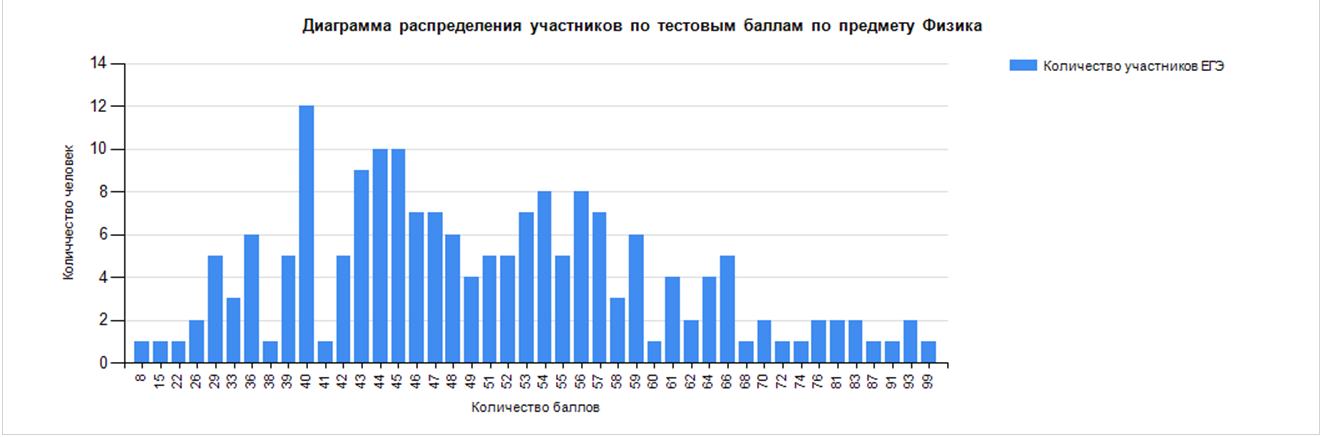 Динамика результатов ЕГЭ по предмету за последние 3 годаТаблица 2-7Результаты по группам участников экзамена с различным уровнем подготовки:в разрезе категорий участников ЕГЭ Таблица 2-8в разрезе типа ООТаблица 2-9основные результаты ЕГЭ по предмету в сравнении по АТЕТаблица 2-10Выделение перечня ОО, продемонстрировавших наиболее высокие и низкие результаты ЕГЭ по предметуПеречень ОО, продемонстрировавших наиболее высокие результаты ЕГЭ по предметуВыбирается от 5 до 15% от общего числа ОО в субъекте Российской Федерации, в которых: доля участников ЕГЭ-ВТГ, получивших от 81 до 100 баллов, имеет максимальные значения (по сравнению с другими ОО субъекта Российской Федерации);Примечание: при необходимости по отдельным предметам можно сравнивать и доли участников ЕГЭ-ВТГ, получивших от 61 до 80 баллов.доля участников ЕГЭ-ВТГ, не достигшихминимального балла, имеет минимальные значения (по сравнению с другими ОО субъекта Российской Федерации)Таблица 2-11Перечень ОО, продемонстрировавших низкие результаты ЕГЭ по предметуВыбирается от 5 до 15% от общего числа ОО в субъекте Российской Федерации, в которых: доля участников ЕГЭ-ВТГ, не достигших минимального балла, имеет максимальные значения (по сравнению с другими ОО субъекта Российской Федерации);доля участников ЕГЭ-ВТГ, получивших от 61 до 100 баллов, имеет минимальные значения (по сравнению с другими ОО субъекта Российской Федерации).Таблица 2-12ВЫВОДЫ о характере изменения результатов ЕГЭ по предметуАнализ корректно проводить только по школам г Элиста, где наблюдается большее количество участников. Поэтому выделены школы, где более 10 участников. Две школы предлагаются, как и категории с высокими, так и с низкими результатами. Также низкий результат показали выпускники прошлых лет. Надо отметить, что у РНГ все-таки меньшая доля участников, имеющих низкие результаты.Раздел 3. АНАЛИЗ РЕЗУЛЬТАТОВ ВЫПОЛНЕНИЯ ЗАДАНИЙ КИМКраткая характеристика КИМ по учебному предметуВ 2022 г. изменена структура КИМ ЕГЭ, общее количество заданий уменьшилось и стало равным 30. Максимальный первичный балл завыполнение экзаменационной работы увеличился до 54. В части 1 работы введены две новые линии заданий (линия 1 и линия 2) базового уровня сложности, которые имеют интегрированный характер и включают в себя элементы содержания не менее чем из трёх разделов курса физики. Изменена форма заданий на множественный выбор (линии 6, 12 и 17). Если ранее предлагалось выбрать два верных ответа, то в 2022 г. в этих заданиях предлагается выбрать все верные ответы из пяти
предложенных утверждений. Исключено задание с множественным выбором, проверяющее элементы астрофизики. В части 2 увеличено количество заданий с развёрнутым ответом и исключены расчётные задачи повышенного уровня сложности с кратким ответом. Добавлена одна расчётная задача повышенного уровня сложности с развёрнутым ответом и изменены требования к решению задачи высокого уровня по механике. Теперь дополнительно к решению необходимо представить обоснование использования законов и формул для условия задачи. Данная задача оценивается максимально 4 баллами, при этом выделено два критерия
оценивания: для обоснования использования законов и для математического решения задачи.Каждый вариант экзаменационной работы состоит из двух частей и включает в себя 30 заданий, различающихся формой и уровнем сложности (таблица 1). Часть 1 содержит 23 задания с кратким ответом, из них 11 заданий с записью ответа в виде числа или двух чисел и 12 заданий на установление соответствия и множественный выбор, в которых ответы необходимо записать в виде последовательности цифр. Часть 2 содержит 7 заданий с развёрнутым ответом, в которых необходимо представить решение задачи или ответ в виде объяснения с опорой на изученные явления или законы.Хочется отметить, что по сравнению с прошлым годом в проверяемых элементах содержания / умения не указывается конкретные темы или разделы. Поменялась концепция контрольно-измерительных материалов. Теперь основной акцент делается на проверку умения применять теоретические знания, анализировать, трактовать физический смысл физических закономерностей.Анализ выполнения заданий КИМСтатистический анализ выполнения заданий КИМ в 2022 году.Таблица 2-13Если сравнивать средние проценты выполнения заданий, то наименьшее выполнение наблюдается в заданиях базового уровня А19 (44,07%). Рассмотрим на примере предоставленного варианта для анализа. Задание А19 проверяет способность анализировать физические процессы (явления), используя основные положения и законы, изученные в курсе физики. В данном задании необходимо разобраться в схеме и найти соответствие. Все это требует умения анализировать, пока же превалирует просто натаскивание формул.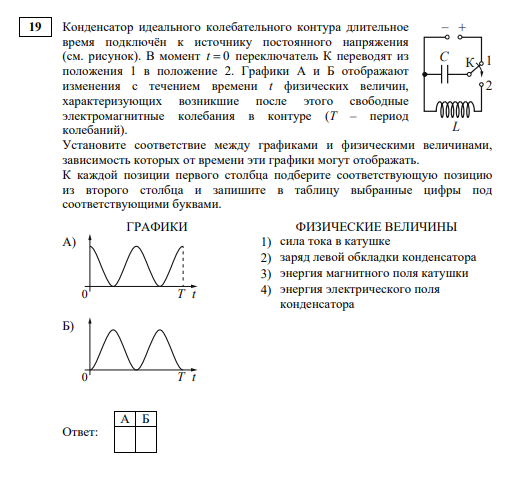 Среди заданий повышенного уровня участники экзамена плохо справились с заданиями А12 (38.42%), А17 (42.66%). Примеры также взяты из предложенного варианта КИМ 319. Все эти задания также требуют способности у современного школьника анализировать физические процессы (явления), используя основные положения и законы, изученные в курсе физики.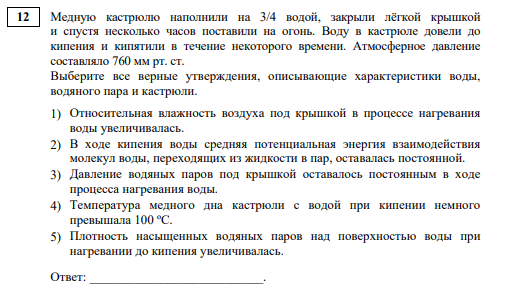 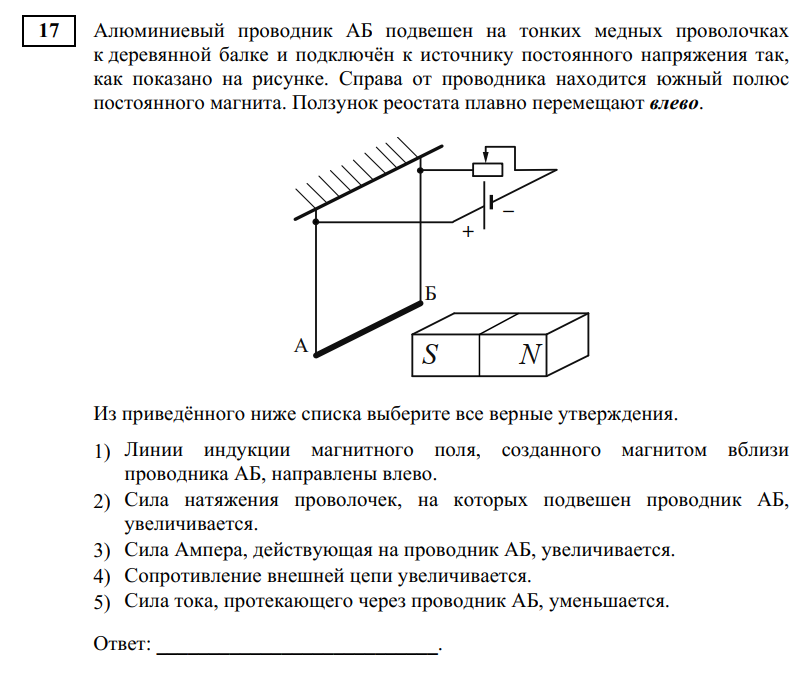 И вновь западает умение анализировать.Менее 10%  выполнения отмечается в задании 30 высокого уровня, предложенного в новом формате. Если рассмотреть какие именно задания не смогли решить участники, не преодолевшие минимальный балл, то отмечены наименьшее выполнение заданий наблюдается среди заданий первой части в заданиях А2- 4.17%. А начиная с А14  просто нулевые результаты.  Задание А2 проверяет умение использовать графическое представление информации. 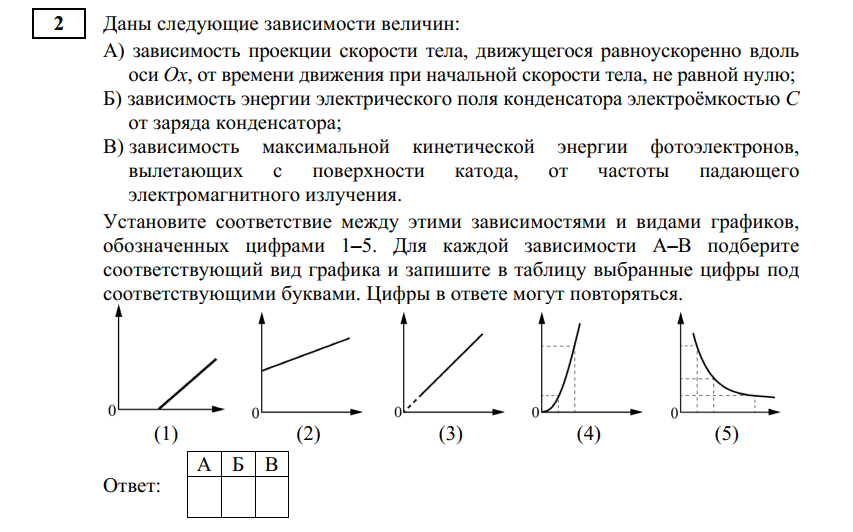 Для группы участников, имеющих результаты баллов от 81 до 100, некоторое затруднение вызвали задания А12 (55, 51%) повышенного уровня, А16% (66,7%) базового уровня, А30К2 (51, 85%) повышенного уровня.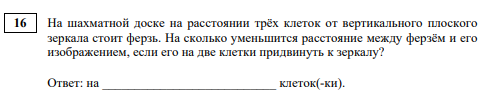 Если А12, А30К2 проверяют умение обосновывать и анализировать, то А16 относится к базовому уровню, но и здесь нельзя просто применить формулу. Думаю, это и стало причиной низкого процента выполнения. Мы рассмотрели усредненное выполнение заданий. Рассмотрим выполнение заданий  КИМ 319Содержательный анализ выполнения заданий КИМ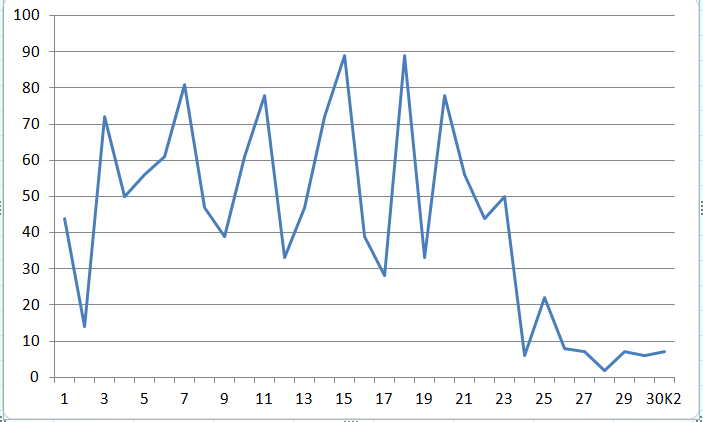 Резкое уменьшение процента выполнения наблюдается при переходе ко второй части. Из 7 заданий этой части только задание А 25 имеет относительно высокий процент выполнения- 22%Проверяется умение решать расчётные задачи с явно заданной физической моделью с использованием законов и формул из одного раздела курса физики. Оценивается задание в 2 балла, относится к достаточно легким заданиям. 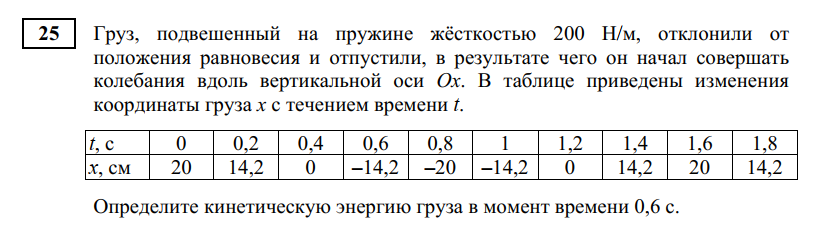 необходимо применить знания закона сохранения энергии, уметь найти по таблице амплитуду колебания. Такие задания школьники решали при подготовке к ЕГЭ. Этим и объясняется относительно хороший результат. А вот задание А26, который также оценивается в 2 балла, выполнило 8%.Вызывает некоторое недоумение этот факт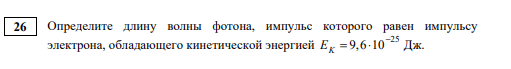 Задание требует знаний характеристики фотона. Тему проходят в конце 11 класса. Однако школьники не смогли применить их вместе со знаниями классической физики. Всего 2% из числа приступивших в выполнению заданий ЕГЭ по физике смогли решить задачу А 29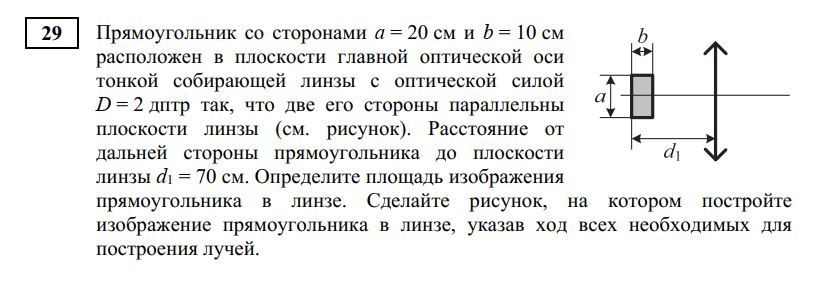 Задачи по Оптике вызывают большое затруднение у учащихся. Умение получать изображения с помощью линзы учат в средних классах. Необходимо повторить эту тему при подготовке к КЕЭ.Соотнесение результатов выполнения заданий с учебными программами, используемыми в субъекте Российской Федерации учебниками и иными особенностями региональной/муниципальной систем образованиярезультаты выполнения заданий вполне соответствуют имеющимся учебным программам. Надо лишь побольше времени выделить часов на предмет физику, т.к необходимо выработать у школьника умение анализировать и применять теоретические знания на практике.Анализ метапредметных результатов обучения, повлиявших на выполнение заданий КИМЕсли анализировать метапредметные результаты обучения, влияющие на выполнение заданий КИМ, то практически все задания требуют навыков владение навыками познавательной, учебно-исследовательской и проектной деятельности, навыками разрешения проблем; способность и готовность к самостоятельному поиску методов решения практических задач, применению различных методов познания;критически оценивать и интерпретировать информацию, владение языковыми средствами - умение ясно, логично и точно излагать свою точку зрения, использовать адекватные языковые средства. Рассмотрим введенные в этом году задания нового формата А1 и А2. 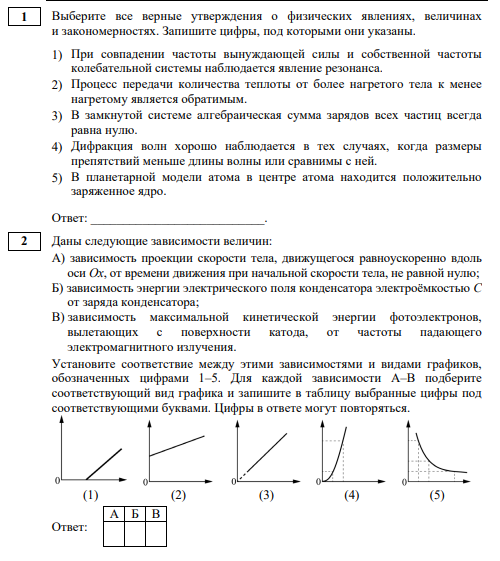 Видно, что вместо задания по одной теме, представлены выражения из всего курса физики. Такие задания позволяют проверить критически оценивать и интерпретировать информацию, владение навыками познавательной рефлексии как осознания совершаемых действий и мыслительных процессов, их результатов и оснований, границ своего знания и незнания, новых познавательных задач и средств их достижения. К заданиям, где также проверяется умение анализировать, но в рамках одной темы можно отнести задания А 6,8,12,17. А задания А22, 23 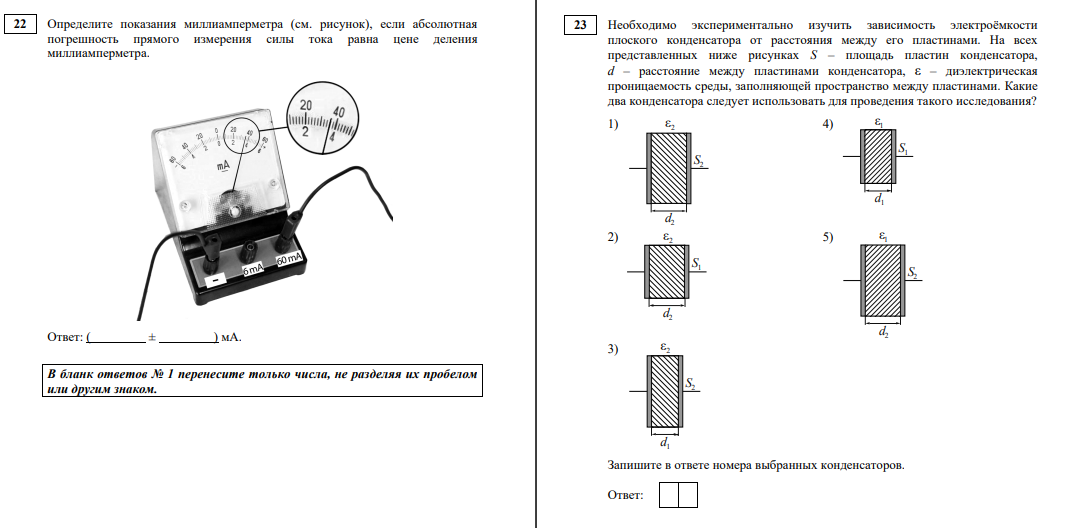 проверяют умение применять различные методы познания, владение методами решения практических задач.Введенное дополнительное задание в А30, как и ранее задания А 24,  позволяет проверить владение языковыми средствами - умение ясно, логично и точно излагать свою точку зрения, использовать адекватные языковые средства.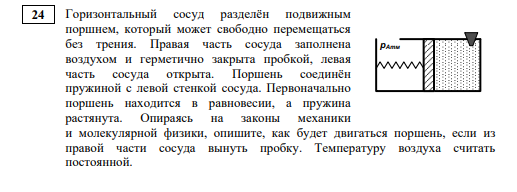 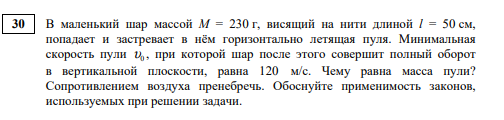 К сожалению, все эти способности развиты слабо, поэтому задания, в которых нельзя просто на основании формул выполнить, имеют низкий процент выполнения. Выводы об итогах анализа выполнения заданий, групп заданий: Перечень элементов содержания / умений и видов деятельности, усвоение которых всеми школьниками региона в целом можно считать достаточным.1.Применять при описании физическихпроцессов и явлений величины и законы2. Применять при описании физическихпроцессов и явлений величины и законыПеречень элементов содержания / умений и видов деятельности, усвоение которых всеми школьниками региона в целом, школьниками с разным уровнем подготовки нельзя считать достаточным.1.Решать качественные задачи, использующие типовые учебные ситуации с явно заданными физическими моделями. 2.Решать расчётные задачи с явно заданной физической моделью с использованием законов и формул из одного раздела курса физики 3. Решать расчётные задачи с неявно заданной физической моделью с использованием законов и формул изодного-двух разделов курса физики 4. Решать расчётные задачи с неявно заданной физической моделью с использованием законов и формул из одного-двух разделов курса физики, обосновывая выбор физической модели для решения задачи 5. Анализировать физические процессы (явления), используя основныеположения и законы, изученные в курсе физики. Применять при описании физических процессов и явлений величины и законы 6. Использовать графическое представление информацииВыводы об изменении успешности выполнения заданий разных лет по одной теме / проверяемому умению, виду деятельности (если это возможно сделать).Изменений успешности выполнения заданий разных лет не наблюдается. Учащиеся так и не научились решать качественные задания, обосновывать решение. Простые задания, где используются применение формул, решается легко. Выводы о существенности вклада содержательных изменений (при наличии изменений) КИМ, использовавшихся в регионе в 2022 году, относительно КИМ прошлых лет.изменения в КИМ 2022 года, несомненно, повлияют на качество образования. Школьники должны будут научиться применять знания, уметь анализировать и делать грамотно выводы. отходим от просто натаскивания решения задач.Выводы о связи динамики результатов проведения ЕГЭ с использованием рекомендаций для системы образования субъекта Российской Федерации, включенных с статистико-аналитический отчет результатов ЕГЭ по учебному предмету в 2021 году.Связи динамики результатов проведения ЕГЭ с использованием рекомендаций не наблюдается. Результаты ухудшились, число выбравших ЕГЭ уменьшилось.Выводы о связи динамики результатов проведения ЕГЭ с проведенными мероприятиями, предложенными для включения в дорожную карту в 2021 годуМероприятия, проведенные в рамках встреч с учащимися, позволило подготовить их к структурным изменениям КИМ. Задания нового формата не стали большой неожиданностью для выпускников. Прочие выводыНеобходимо обратить внимание на подготовку учителей физики. Контролировать прохождение ими курсов повышения квалификации. Помочь сельским школам.  Раздел 4. РЕКОМЕНДАЦИИДЛЯ СИСТЕМЫ ОБРАЗОВАНИЯ СУБЪЕКТА РОССИЙСКОЙ ФЕДЕРАЦИИ Рекомендации по совершенствованию организации и методики преподавания предмета в субъекте Российской Федерации на основе выявленных типичных затруднений и ошибокРекомендации по совершенствованию преподавания учебного предмета всем обучающимсякак и в прошлом году считаю, чтонеобходимо увеличить число часов на уроки физики. Последующий КИМ ЕГЭ потребует развития умения размышлять, строить гипотезы, объяснять свои шаги, а для этого необходимо готовить школьников. Рекомендации по организации дифференцированного обучения школьников с разными уровнями предметной подготовкиможно порекомендовать увеличить долю индивидуальных устных ответов обучающихся на уроках при проверке домашних заданий, либо систематически включать вопросы, проверяющие освоение теоретического материала, в контрольные работы. Следует иметь в виду, что если при первичном закреплении такие вопросы могут базироваться на простом описании одного или нескольких из изученных элементов содержания (т.е. на пересказе материала учебника), а также предлагатьпровести рассуждения, требовать обобщения, сравнения, выводов, доказательства и т.п. Рекомендации по темам для обсуждения на методических объединениях учителей-предметников, возможные направления повышения квалификациинеобходимо разработать программу повышения квалификации для предметников на основе результатов проверки заданий ЕГЭ, проводить курсы не только для тех, кто планирует принять участие в проверке работ, а для всех учителей физики. Только сообща мы можем поднять уровень физического образования в регионе. Предлагаю по 40 часов отводить на каждый раздел общей физики. При этом привлекать не только учителей, но и частных репетиторов. Должна быть единая политика в подготовке школьников. Информация о публикации (размещении) на открытых для общего доступа на страницах информационно-коммуникационных интернет-ресурсах ОИВ (подведомственных учреждений) в неизменном или расширенном виде приведенных в статистико-аналитическом отчете рекомендаций по совершенствованию преподавания учебного предмета для всех обучающихся, а также по организации дифференцированного обучения школьников с разным уровнем предметной подготовки.Адрес страницы размещенияhttp://www.coko08.ru/index.php/2018-11-16-10-47-48Дата размещения: 01.09.2022гРаздел 5. Мероприятия, запланированные для включения в ДОРОЖНУЮ КАРТУ по развитию региональной системы образования  Анализ эффективности мероприятий, указанных в предложениях 
в дорожную карту по развитию региональной системы образования 
на 2021 - 2022 г. Таблица 2-14 Планируемые меры методической поддержки изучения учебных предметов в 2022-2023 уч.г.  на региональном уровне. Планируемые мероприятия методической поддержки изучения учебных предметов в 2022-2023уч.г. на региональном уровне, в том числе в ОО с аномально низкими результатами ЕГЭ 2022 г.Таблица 2-15Трансляция эффективных педагогических практик ОО с наиболее высокими результатами ЕГЭ 2022г.Таблица 2-16Планируемые корректирующие диагностические работы с учетом результатов ЕГЭ 2022 г.Занятия курсов в рамках работы Детского университета, Малой академии с учащимися выпускных классов, выбравших на 2023г ЕГЭ по физике, по оформлению заданий с расширенным ответом.СОСТАВИТЕЛИ ОТЧЕТА по учебному предмету Физика : Председатель РПК Сумьянова Елена Владимировна, ФГБОУ ВО «КалмГУ им. Б.Б. Городовикова», доцент кафедры экспериментальной и общей физики, кандидат физ.-мат. наук.Наименование организации, проводящей анализ результатов ГИА :Министерство образования и науки Республики КалмыкияОтветственные специалисты:
Методический анализ результатов ЕГЭ

по ХимииРАЗДЕЛ1. ХАРАКТЕРИСТИКА УЧАСТНИКОВ ЕГЭ
 ПО УЧЕБНОМУ ПРЕДМЕТУКоличество участников ЕГЭ по учебному предмету (за 3 года)Таблица 2-1Количество участников ЕГЭ по химии за последние годы снижается,  в 2022 году 16,15% от общего числа участников сдавали экзамен по химии. Процентное соотношение юношей и девушек, участвующих в ЕГЭТаблица 2-2В течении 3-х лет соотношение девушек и юношей среди участников ЕГЭ по химии остается стабильным: девушек почти в 2 раза больше юношей. Количество участников ЕГЭ в регионе по категориямТаблица 2-3Количество участников ЕГЭ по типам ОО Таблица 2-4Количество участников ЕГЭ по предмету по АТЕ регионаТаблица 2-5Основные учебникипо предмету из федерального перечня Минпросвещения России (ФПУ), которые использовались в ОО 2021-2022учебном году. Таблица 2-6Планируемые корректировки в выборе учебниковизФПУ(если запланированы)Представленный перечень УМК по химии обеспечивает достаточную подготовку школьников к сдаче ЕГЭ. Планируется провести  семинар по использованию УМК, дополнительных учебных пособий по подготовке к ЕГЭ по химии, возможны корректировки и дополнительные рекомендации.  ВЫВОДЫ о характере изменения количества участников ЕГЭ по учебному предмету.По сравнению с прошлым годом отмечается снижение количества участников с 20,99 % в 2021 году до 16,15 % в 2022 году. По г.Элиста количество участников снизилось с 64,15 до 63,24 %. В сельских школах региона также отмечается снижение количества участников ЕГЭ по химии., незначительно увеличилось количество участников в п. Кетченеры и п. Комсомольский. Как и в прошлом году, количество девушек среди участников превысило количество юношей.  Введение карантина в связи с короновирусной инфекцией также повлияло на изменение числа участников. Меньшее число абитуриентов посещали занятия, организуемых на базе КалмГУ по экспериментальной работе по химии. в том числе из числа сельских школ региона.РАЗДЕЛ2.  ОСНОВНЫЕ РЕЗУЛЬТАТЫ ЕГЭ ПО ПРЕДМЕТУДиаграмма распределения тестовых баллов участников ЕГЭ по предмету в 2022 г.
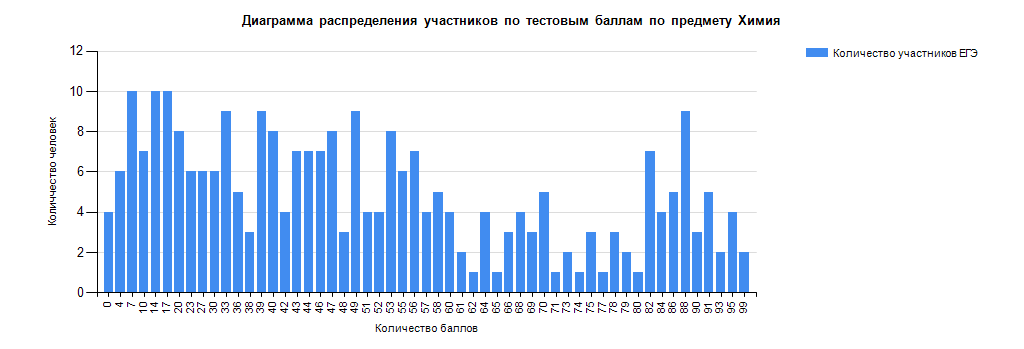 Наибольшее количество участников (112 участников) получили баллы в интервале от 36-60 баллов. 82 участника не преодолели порог. 37 участников получили баллы от 61-80. 41 участник получили баллы от 81-99.В 2022 году ни один участник не получил 100 баллов.Динамика результатов ЕГЭ по предмету за последние 3 годаТаблица 2-7Результаты по группам участников экзамена с различным уровнем подготовки:в разрезекатегорийучастников ЕГЭ Таблица 2-8в разрезе типа ООТаблица 2-9основные результаты ЕГЭ по предмету в сравнении по АТЕТаблица 2-10Выделение перечня ОО, продемонстрировавших наиболее высокие и низкие результаты ЕГЭ по предметуПеречень ОО, продемонстрировавших наиболее высокие результаты ЕГЭ по предметуВыбирается от 5 до 15% от общего числа ОО в субъекте Российской Федерации, в которых:доля участников ЕГЭ-ВТГ, получивших от 81 до 100 баллов,имеетмаксимальные значения (по сравнению с другими ОО субъекта Российской Федерации);Примечание: при необходимости по отдельным предметам можно сравнивать и доли участников ЕГЭ-ВТГ, получивших от 61 до 80 баллов.доля участников ЕГЭ-ВТГ, не достигшихминимального балла, имеет минимальные значения (по сравнению с другими ОО субъекта Российской Федерации)Таблица 2-11Перечень ОО, продемонстрировавших низкие результаты ЕГЭ по предметуВыбираетсяот 5 до15% от общего числа ОО в субъекте Российской Федерации, в которых:доля участников ЕГЭ-ВТГ, не достигших минимального балла, имеет максимальные значения (по сравнению с другими ОО субъекта Российской Федерации);доля участников ЕГЭ-ВТГ, получивших от 61 до 100 баллов, имеет минимальные значения (по сравнению с другими ОО субъекта Российской Федерации).Таблица 2-12ВЫВОДЫ о характере изменения результатов ЕГЭ по предмету.Среди результатов ЕГЭ этого года следует отметить значительный рост учащихся. не превысивших минимальный барьер в 36 баллов -30,15 % от всех участников. Это 1/3 часть от всех участников. Увеличение неудовлетворительный результатов связано с тем, что школьники в период карантина занимались дистанционно, не выполняли экспериментальную работу и расчетными задачами, а также в изменении структуры варианта КИМа ЕГЭ по химии (объединение заданий, снятие ограничение в количестве элементов ответа, их которых может состоять ответ, изменение формата представления условий заданий и т.д.).Раздел 3. АНАЛИЗ РЕЗУЛЬТАТОВ ВЫПОЛНЕНИЯ ЗАДАНИЙ КИМКраткая характеристика КИМ по учебному предметуКаждый вариант экзаменационной работы построен по единому плану:работа состоит из двух частей, включающих в себя 34 задания.Часть 1 содержит 28 заданий с кратким ответом, в их числе 20 заданийбазового уровня сложности (в варианте они присутствуют под номерами:1–5, 9–13, 16–21, 25–28) и 8 заданий повышенного уровня сложности (ихпорядковые номера: 6–8, 14, 15, 22–24, 26). Часть 2 содержит 6 заданийвысокого уровня сложности, с развёрнутым ответом. Это задания подномерами 29–34.Задания базового уровня сложности с кратким ответом проверяют усвоение значительного количества (42 из 56) элементов содержания важнейших разделов школьного курса химии: «Теоретические основы химии», «Неорганическая химия», «Органическая химия», «Методы познания в химии. Химия и жизнь». Согласно требованиям стандарта к уровню подготовки выпускников эти знания являются обязательными для освоения каждым.Часть 2 содержит шесть заданий – с 30 по 35 – с развёрнутым ответом высокого уровня сложности. Отнесение заданий к тому или иному уровню сложности определяется, прежде всего, отличиями в их направленности, количестве проверяемых элементов содержания и форме предъявления ответа. Так, задания базового уровня сложности проверяют усвоение содержания всех разделов школьного курса химии:  Теоретические основы химии (Строение вещества. Химическая реакция);  Неорганические вещества;  Органические вещества;  Методы познания в химии;  Химия и жизнь;  Расчёты по химическим формулам и уравнениям реакций. При этом каждое из заданий экзаменационного варианта ориентировано на проверку усвоения одного-двух элементов содержания, или группы близких по химической сути, но относящихся к одной теме элементов. Задания повышенного уровня сложности предусматривают выполнение большего числа мыслительных операций, действий по применению знаний в изменённой, нестандартной ситуации (например, для анализа сущности изученных типов реакций), а также сформированность умений систематизировать и обобщать полученные знания из тем, относящихся к одному содержательному блоку, например, «Неорганическая химия» или «Органическая химия». Для оценки сформированности умений более высокого уровня используются задания высокого уровня сложности с развёрнутым ответом. Эти задания предусматривают комбинированную проверку владения следующими умениями: объяснять обусловленность свойств и применения веществ их составом и строением.Анализ выполнения заданий КИМСтатистический анализ выполнения заданий КИМ в 2022 годуТаблица 2-13При выполнении заданий части 1 наилучшие показатели у школьников продемонстрировали при выполнении заданий (средний процент выполнения заданий более 60%):- № 2, проверяющий знания закономерности изменения химических свойств элементов и их соединений по периодам и группам;- № 10, проверяющий знания классификации органических веществ.- № 20, проверяющий знания электролиза расплавов и растворов (солей, щелочей, кислот)- № 23, проверяющий знания химического равновесия, умения проводить расчёты количества вещества, массы вещества или объёма газов. Наименьшие проценты выполнения заданий части 1 участники продемонстрировали при выполнении заданий:-№ 4, проверяющий знания видов химической связи,- №12, проверяющий знания характерных химических свойств углеводородов, - №17,проверяющий знания классификации химических реакций в неорганической и органической химии, - №24,проверяющий знания качественных реакций органических и неорганических веществ,- №28, проверяющий умения проводить расчёты массы вещества или объёма газов по известному количеству вещества, массе или объёму одного из участвующих в реакции веществ, расчёты массовой или объёмной доли выхода продукта реакции от теоретически возможного, расчёты массовой доли (массы)химического соединения в смеси.В 2021-2022 году произошли изменения в заданиях 12 и 17, вместо выбора двух обязательных ответов предлагается выбрать все (от двух до четырех) верные ответы, снижение показателя выполнения этих задания связано с изменениями в 2021-2022 годах.Низкие результаты по заданию 28 связаны с изменением в 2022 году условий задания – требуется определить значение «выхода продукта реакции» или «массовой доли примеси».Наименьшие результаты выполнения заданий в части 2 были продемонстрировали при выполнении задания 33 (средний балл выполнения задания 9,05 %). В 2022 году формат 33 задания не изменился, а низкий результата выполнения связан с недостаточными знаний и умений проверяемых элементов данного задания, низкие результаты выполнения данного задания отмечается и в группе, набравших более 80 баллов. Содержательный анализ выполнения заданий КИМАнализ содержания и результатов проверки основного этапа ЕГЭ по химии, что задания 12, 17, 28 и 33изменились в сторону усложнения. Если задание 29и 30 ожидаемы были для абитуриентов по структуре задания, условиям выполнения и отражены были в демоверсии и в типовых экзаменационных вариантах, разработанных ФИПИ, то задании 33 были для большинства учащихся сложными. Наиболее частыми ошибками в заданиях 29 и 30 был выбор веществ не соответствующих условию задания (не был взят окрашенный раствор, в результате реакции не выделяется газ, образуется осадок не того цвета и тд.), что говорит о недостаточных знаниях качественных характеристик веществ, невнимательности при прочтении условий заданий. В задании 31 наиболее типичными ошибками были написание реакций не соответствующих условию, например написаны реакции в недостатке реагента, когда в условиях написано что реагент взят в избытке, также были допущены ошибки в реакциях разложения солей двухвалентного железа.В задании 32 наиболее частыми ошибками были: не правильное нахождение коэффициентов реакции, чаще в окислительно-восстановительной реакции, а также отсутствие понимание знаний взаимосвязи различных классов органических соединений.Для подготовленных учеников задание было посильным, но большинство школьников не справилось с заданиями 33 и 34. Были ошибки на качественный состав веществ, что указывает на недостаточность экспериментальной подготовки школьников. Задание 33 вызвал наибольшее затруднения по установлению количественного состава смеси веществ, также вызвало непонимание разделение веществ в несколько колб. Следует отметить, что в отдельных вариантах, были задания сравнительно несложные.По сравнению с прошлым годом возрос средний бал выполнения задания 29, 30 и 34, процент выполнения остальных заданий части 2 остался на одном уровне. Задание 29 и 30 были изменены в 2020 году, что вызвало низкие проценты их выполнения, в 2022 году учащиеся лучше справились с выполнением заданий.   В целом, результаты показывают, что не все справились с заданиями в полной мере. Анализ метапредметных результатов обучения, повлиявших на выполнение заданий КИМВыводы об итогах анализа выполнения заданий, групп заданий:Анализ данных результатов ЕГЭ позволяет сделать вывод о хорошем усвоении школьниками основного теоретического материала (строение атома, основные понятия неорганической и органической химии). Усвоение умений по составлению окислительно-восстановительных реакций, процессам – гидролизу, реакций ионного обмена, электролизу  школьниками региона в целом можно считать достаточным. По-прежнему, сложным является прогнозирование хода протекания окислительно-восстановительных процессов.Следует отметить недостаточное усвоение школьниками установление состава и свойств соединений по качественным реакциям в органической и неорганической химии. Это дает основание считать слабым внедрение химического эксперимента в школах. Учащиеся показали лучшие по сравнению с прошлым годом по заданию 25 – качественные реакции и 26 «Правила работы в лаборатории. Научные методы исследования. Понятие о металлургии. Общие научные принципы химического производства. Химическое загрязнение окружающей среды и его последствия». Расчеты по растворам по-прежнему вызывают затруднения у выпускников. В части 2 решение расчетной задачи вызвало затруднение у более половины абитуриентов. Задачи в задании 33и 34стали более сложными, соответствующими этому уровню заданий.      Прогнозирование продуктов окислительно-восстановительных процессов в зависимости от условий школьниками региона в целом нельзя считать достаточным.   Необходимо усилить внимание учителей химии на решение задач по установлению формул органических веществ.Средний балл выполнения заданий в 2022 году практически для всех заданий снизился. Повышения среднего балла выполнения заданий отмечается для заданий 10,17,22,24,25. Раздел 4. РЕКОМЕНДАЦИИДЛЯ СИСТЕМЫ ОБРАЗОВАНИЯ СУБЪЕКТА РОССИЙСКОЙ ФЕДЕРАЦИИРекомендации по совершенствованию организации и методики преподавания предмета в субъекте Российской Федерации на основе выявленных типичных затруднений и ошибокРекомендации по совершенствованию преподавания учебного предмета всем обучающимсяНеобходимо совершенствовать организации и методику обучения химии путем усиления роли практикумов и семинаров по решению задач, повышением роли курсовой подготовки учителей. ­	Типы расчетных задач по растворам необходимо расширить, включая задачи на растворимость веществ, равновесную концентрацию, на определение состава раствора, на смеси. При решении расчетных задач применять алгебраические способы решения, разнообразить типы задач. В регионе большая доля сельских малокомплектных школ, в которых учитель одновременно ведет обучение химии и биологии. Как показывает практика, учителя таких школ более охотно проходят курсы квалификации по биологии, т.к. аттестация по этому предмету более предпочтительна. По-прежнему слабое снабжение школ реактивами и оборудованием одна из причин низкого процента выполнения заданий. Связанных со знанием качественных характеристик веществ и аналитическими признаками реакций.  Анализ результатов показывает, что в профильных классах результаты ЕГЭ выше, чем в общеобразовательных классах. Рекомендации по организации дифференцированного обучения школьников с разными уровнями предметной подготовкиНеобходимо проводить семинары по анализу типичных затруднений школьников, в курсовой подготовке учителей предусматривать лекции вузовских преподавателей по теоретическим основам химии, механизмам протекания реакций, методам исследования веществ и т.д. Рекомендации по темам для обсуждения на методических объединениях учителей-предметников, возможные направления повышения квалификацииВ связи с планируемыми изменениями в ЕГЭ . согласно размещенной перспективной модели необходимо расширить изучаемые темы, такие как равновесная концентрация, способы выражения концентрация, расчет водородного показателя и выхода продукта.Информация о публикации (размещении) на открытых для общего доступа на страницах информационно-коммуникационных интернет-ресурсах ОИВ (подведомственных учреждений) в неизменном или расширенном виде приведенных в статистико-аналитическом отчете рекомендаций по совершенствованию преподавания учебного предмета для всех обучающихся, а также по организации дифференцированного обучения школьников с разным уровнем предметной подготовки.Адрес страницы размещенияhttp://www.coko08.ru/index.php/2018-11-16-10-47-48Дата размещения: 01.09.2022гРаздел 5. Мероприятия, запланированные для включения в ДОРОЖНУЮ КАРТУ по развитию региональной системы образованияАнализ эффективности мероприятий, указанных в предложениях 
в дорожную карту по развитию региональной системы образования 
на 2021- 2022г. Таблица 2-14Планируемые меры методической поддержки изучения учебных предметов в 2022-2023 уч.г. на региональном уровне. Планируемые мероприятия методической поддержки изучения учебных предметов в 2022-2023уч.г. на региональном уровне, в том числе в ОО с аномально низкими результатами ЕГЭ 2022 г.Таблица 2-15Трансляция эффективных педагогических практик ОО с наиболее высокими результатами ЕГЭ 2022г.Таблица 2-16Планируемые корректирующие диагностические работы с учетом результатов ЕГЭ 2022 г.Проведение корректирующих диагностических работ по подготовке к ЕГЭ в школах по плану МО  РК;Проведение корректирующих диагностических работ по подготовке к ЕГЭ в КалмГУ по желанию выпускников. Работа по другим направлениямУказываются предложения составителей отчета (при наличии)Продолжить работу по программе Абитуриент на базе КалмГУ по сессиям, проведение серии занятий на региональном телеканале Хамдан, в соцсетях для абитуриентов и родителей, усилить методическую подготовку учителей на курсах повышения квалификации. СОСТАВИТЕЛИ ОТЧЕТА по учебному предметухимия: Председатель РПК ЦомбуеваБаира Викторовна, доцент кафедры химия, кандидат химических наукНаименование организации, проводящей анализ результатов ГИА Ответственные специалисты:
Методический анализ результатов ЕГЭ

по БиологииРАЗДЕЛ1. ХАРАКТЕРИСТИКА УЧАСТНИКОВ ЕГЭ
 ПО УЧЕБНОМУ ПРЕДМЕТУКоличество участников ЕГЭ по учебному предмету (за 3 года)Таблица 2-1Процентное соотношение юношей и девушек, участвующих в ЕГЭТаблица 2-2Количество участников ЕГЭ в регионе по категориямТаблица 2-3Количество участников ЕГЭ по типам ОО Таблица 2-4Количество участников ЕГЭ по предмету по АТЕ регионаТаблица 2-5Основные учебникипо предмету из федерального перечня Минпросвещения России (ФПУ), которые использовались в ОО 2021-2022учебном году. Таблица 2-6ВЫВОДЫ о характере изменения количества участников ЕГЭ по учебному предмету.На основе приведенных в разделе данных отмечается следующая динамика количества участников ЕГЭ по предмету Биология. В 2022 году снизилось общее количество учащихся, выбравших биологию в качестве экзамена – 324 человек против 414 в 2021 г. В процентном соотношении от общего числа участников экзаменационных испытаний этот показатель также несколько снизился и составил 19,24%. В 2020 году число выпускников, сдающих экзамен по Биологии составило 386 человек или 23,47% от общего числа участников. В целом тенденция последних лет обнаруживает достаточно высокий процент учащихся в республике Калмыкия, выбирающих Биологию в качестве итогового испытания, что объясняется стабильно высоким спросом в республике на медицинские и естественнонаучные специальности. В гендерном соотношении динамика за последние три года практически не изменилась. По-прежнему, биологию в качестве экзамена девушки выбирают чаще (примерно 2,3 раза в 2022 г.), чем юноши. Особенно эта разница проявилась в 2021 году, где доля женского пола составила 71,98%, превысив мужскую в 2,57 раза.Анализ количества участников ЕГЭ в регионе по категориям выявил следующую картину, которая отражает тенденцию последних лет: традиционно более 80% от всех сдающих ГИА-11 (83,33%) составляют выпускники текущего года, на следующем месте – выпускники прошлых лет (в этом оду их доля составила 16,66%). Из года в год отмечается высокий процент учащихся гимназий и лицеев, выбирающих биологию в качестве экзамена – в этом году их доля от общего числа выпускников текущего года составила 44,15% против 48,32% в прошлом (2021 г.) году; 53,96% выпускников этого года приходятся на выпускников СОШ.Распределение количества участников ЕГЭ по предмету по АТЕ региона выглядит следующим образом: на первом месте г. Элиста – 59,26 % (60,63% в прошлом году), на втором месте – с. Троицкое (5,25%), на третьем месте – г. Лагань и с. Садовое – 3,7 и 2,78% соответственно. В 2021 г. тройку лидеров замыкал п. Цаган-Аман с традиционно очень сильной биологической школой (имеются победители и призеры регионального и всероссийского этапов ВсОШ по биологии), однако в этом году он сдал свои позиции – только1,85% от общего числа сдающих биологию по республике в целом. Число сдающих ЕГЭ по Биологии в 2022 г. в г. Элиста в числовом эквиваленте ощутимо снизилось и составило 192 человека против 251 чел. в 2021 г.Демографическая ситуация в районах и районных центрах по-прежнему остается непростой – наблюдается отток населения в г. Элиста. Качество знаний в сельских школах, особенно малокомплектных, снижается. Это связано во многом с нехваткой профессиональных педагогических кадров, многие школы испытывают дефицит в учителях естественнонаучного профиля, в том числе биологии, многие из них являются «многостаночниками», преподавая помимо биологии несколько дисциплин (в различных вариациях): химию, географию и БЖД.Форс-мажорных и прочих обстоятельств в регионе, которые бы существенным образом повлияли на изменение количества участников ЕГЭ по предмету, не наблюдалось. РАЗДЕЛ2.  ОСНОВНЫЕ РЕЗУЛЬТАТЫ ЕГЭ ПО ПРЕДМЕТУДиаграмма распределения тестовых баллов участников ЕГЭ по предмету в 2022 г.
 (количество участников, получивших тот или иной тестовый балл)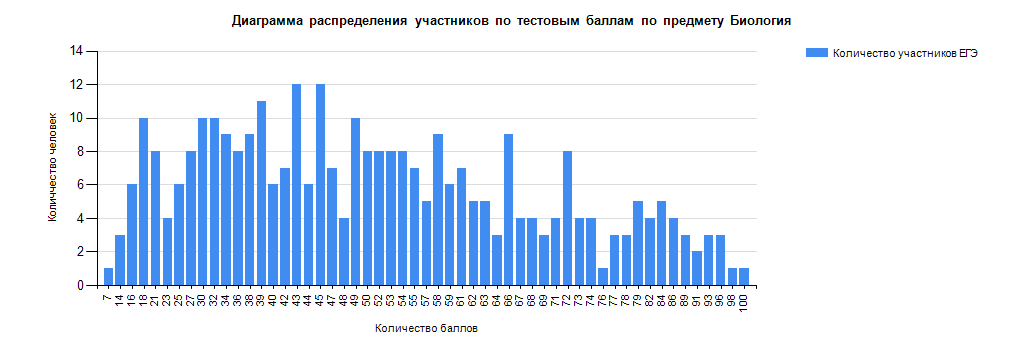 Динамика результатов ЕГЭ по предмету за последние 3 годаТаблица 2-7Результаты по группам участников экзамена с различным уровнем подготовки:в разрезекатегорийучастников ЕГЭ Таблица 2-8в разрезе типа ООТаблица 2-9основные результаты ЕГЭ по предмету в сравнении по АТЕТаблица 2-10Выделение перечня ОО, продемонстрировавших наиболее высокие и низкие результаты ЕГЭ по предметуПеречень ОО, продемонстрировавших наиболее высокие результаты ЕГЭ по предметуВыбирается от 5 до 15% от общего числа ОО в субъекте Российской Федерации, в которых:доля участников ЕГЭ-ВТГ, получивших от 81 до 100 баллов,имеетмаксимальные значения (по сравнению с другими ОО субъекта Российской Федерации);Примечание: при необходимости по отдельным предметам можно сравнивать и доли участников ЕГЭ-ВТГ, получивших от 61 до 80 баллов.доля участников ЕГЭ-ВТГ, не достигшихминимального балла, имеет минимальные значения (по сравнению с другими ОО субъекта Российской Федерации)Таблица 2-11Перечень ОО, продемонстрировавших низкие результаты ЕГЭ по предметуВыбираетсяот 5 до15% от общего числа ОО в субъекте Российской Федерации, в которых:доля участников ЕГЭ-ВТГ, не достигших минимального балла, имеет максимальные значения (по сравнению с другими ОО субъекта Российской Федерации);доля участников ЕГЭ-ВТГ, получивших от 61 до 100 баллов, имеет минимальные значения (по сравнению с другими ОО субъекта Российской Федерации).Таблица 2-12ВЫВОДЫ о характере изменения результатов ЕГЭ по предметуНа основе приведенных в разделе показателей были сделаны следующие выводы:1. Увеличился процент выпускников, которые по итогам экзамена не преодолели минимального балла – 23,15% в 2022 г. против 12,56% в 2021 г.2. В 2022 г. наблюдалось заметноеснижение среднего тестового балла – в 2022 г. он составил 50,29; в 2021 г. – 56,41.3. В 2022 г. было зафиксировано незначительное снижение доли учащихся, получивших баллы ЕГЭ, приходящих на так называемую «зеленую зону» (от 81 до 99 баллов): с 8,45% в 2021 г. до 7,72% в 2022 г.4. Число учащихся, получивших по итогам экзамена 100 баллов в 2021 г. составило 3 чел. По итогам 2022 г. в Калмыкии было отмечен только 1 человек, который за экзамен по Биологии получил 100 баллов. Традиционно самые высокие баллы фиксируются у учащихся«ЭМГ им. Б.Б. Городовикова», МБОУ«Элистинская классическая гимназия», МБОУ "СОШ №17" им. Кугультинова Д. Н. и МБОУ «Элистинская многопрофильная гимназия личностно ориентированного обучения и воспитания"». В этом году повторно, как и в 2021 г. в группу лидеров среди общеобразовательных учреждений попала МБОУ «"Калмыцкая этнокультурная гимназия имени Зая-Пандиты", но, к сожалению, выпала МБОУ «Средняя общеобразовательная школа №21». Из списка школ г. Элиста, в которых доля участников ЕГЭ, получивших от 81 до 100 баллов, имеет максимальные значениятакже выбыла в 2022 г. МБОУ «Русская национальная гимназия имени преподобного Сергия Радонежского», которая вплоть до прошлого года всегда была в группе лидеров. Среди сельских школ, в которых доля участников ЕГЭ, получивших от 81 до 100 баллов, имеет максимальные значения,по-прежнему лидером является МКОУ «Малодербетовская гимназия им. Б.Б.Бадмаева». В этом году этот из этого списка выпала МКОУ "Ики-Бурульская средняя общеобразовательная школа им. А. Пюрбеева", но попала в этот список впервые Садовская СОШ.Во многом, заметное снижение результатов ЕГЭ связано с тем, что учащиеся за прошедший 2021-2022уч.годне адаптировались к тем изменениям, которые затронули некоторые типы заданий Части 2 структуры КИМа ЕГЭ по биологии. Так, в прошлом, 2021 г., у многих учеников возникли сложности с решением генетических задач на наследование, когда с полом были сцеплены не один а два признака; также ученики уже были более готовы к Заданию № 27 Части 2 КИМа ЕГЭ по Биологии, понимая и различая 3'- и 5'-концы нуклеиновых кислот, транскрибируюмую (кодогенную) и некодогенную нити ДНК. В Части 2 КИМа ЕГЭ по биологии изменились задания линии 22 – добавился элемент экспериментирования, проверялось умение определять зависимые и независимые переменные; увеличился «веер» ответов на данное задание. Однако впервые в этом году в заданиях линии 28 появился новый тип генетических задач – на псевдоаутосомное наследование, которые не включены в школьную программу в рамках школьного курса по биологии, за исключением некоторых общеобразовательных учреждений г. Элисты. Поэтому в большинстве своем учащиеся не смогли с этой задачей справиться.Кроме того, в 2022 г. произошли некоторые изменения в подходах к оцениванию экзаменационных работ учеников (в отношении Части 2 структуры КИМа ЕГЭ по Биологии): от учеников теперь требуются более подробные ответы, с пояснением, объяснением, большей детализацией и приведением примеров и доказательств. Выпускники этого года, по сравнению с выпускниками прошлого года, были готовы к таким изменениям, так как с учителями школ была проведена значительная работа в отношении объяснения изменений в подходах к оцениванию работ учащихся. Кроме того, успехи учеников школ г. Элисты, которые в этом году впервые оказались в списке лидеров по числу учеников, успешно сдавших ЕГЭ, во многом связаны с приходом новых грамотных педагогических кадров, которые значимо подтянули общую успеваемость по биологии в этих школах. Несмотря на то, что во многих школах г. Элисты реализуется программа ранней профилизации учащихся и профильного обучения, стабильно высокие показатели дают именно выпускники ранее указанных организаций (МБОУ «ЭМГ им. Б.Б. Городовикова», МБОУ «КНГ им. А.Ш. Кичикова» и МБОУ «КЭГ»). Говорить о какой-то видимой динамике в сторону улучшения или ухудшения ситуации по среднему баллу ЕГЭ в контексте конкретной школы довольно сложно, особенно в отношении малокомплектных сельских школ Республики Калмыкия, где количество выпускников колеблется в диапазоне от 1-го до 5-ти. Поэтому неудивительным остается тот факт, что самый высокий процент участников, не достигших минимального балла, также приходится на городские школы, имеющие на выходе большее число выпускников и в которых имеются специализированные химико-биологические классы. Раздел 3. АНАЛИЗ РЕЗУЛЬТАТОВ ВЫПОЛНЕНИЯ ЗАДАНИЙ КИМКраткая характеристика КИМ по учебному предметуКонтрольные измерительные материалы (далее – КИМ) ЕГЭ побиологии учитывают специфику предмета, его цели и задачи, историческисложившуюся структуру биологического образования. Каждый вариант КИМЕГЭ проверяет инвариантное ядро содержания курса биологии, котороенаходит отражение в федеральном компоненте государственного стандартасреднего (полного) общего образования, примерных программахи учебниках, рекомендуемых МинпросвещенияРоссии.КИМ конструируются исходя из необходимости оценки уровняовладения выпускниками всеми основными группами планируемыхрезультатов обучения. Задания контролируют степень овладения знаниямии умениями курса и проверяют сформированность у выпускниковбиологической компетентности.Объектами контроля служат знания и умения выпускников,сформированные при изучении следующих разделов курса биологии:«Растения», «Бактерии. Грибы. Лишайники», «Животные», «Человек и егоздоровье», «Общая биология». Такой подход позволяет охватить проверкойосновное содержание курса, обеспечить валидность КИМ.В экзаменационной работе преобладают задания по разделу «Общаябиология», поскольку в нём интегрируются и обобщаются фактические знания, полученные на уровне основного общего образования, рассматриваются общебиологические закономерности, проявляющиеся на разных уровнях организации живой природы. К их числу следует отнести: клеточную, хромосомную, эволюционную теории; законы наследственности и изменчивости; экологические закономерности развития биосферы. В содержание проверки включены и прикладные знания из области биотехнологии, селекции организмов, охраны природы, здорового образа жизни человека и др. Приоритетной при конструировании КИМ является необходимость проверки у выпускников сформированности способов деятельности: овладение методологическими умениями; применение знаний при объяснении биологических процессов, явлений, а также решении биологических задач. Овладение умениями по работе с информацией биологического содержания проверяется опосредованно через представления её различными способами (в виде рисунков, схем, таблиц, графиков, диаграмм).Каждый вариант КИМ содержит 28 заданий и состоит из двух частей, различающихся по форме и уровню сложности. Часть 1 содержит 21 задание: 6 – с множественным выбором ответов из предложенного списка; 6 – на установление соответствия элементов двух множеств; 3 – на установление последовательности систематических таксонов, биологических объектов, процессов, явлений; 2 – на решение биологических задач по цитологии и генетике; 1 – на дополнение недостающей информации в схеме; 2 – на дополнение недостающей информации в таблице; 1 – на анализ информации, представленной в графической или табличной форме. Ответ на задания части 1 даётся соответствующей записью в виде слова (словосочетания), числа или последовательности цифр, записанных без пробелов и разделительных символов. Часть 2 содержит 7 заданий с развёрнутым ответом. В этих заданиях ответ формулируется и записывается экзаменуемым самостоятельно в развёрнутой форме. Задания этой части работы нацелены на выявление выпускников, имеющих высокий уровень биологической подготовки. В части 2 задания группируются в зависимости от проверяемых видов учебной деятельности и в соответствии с тематической принадлежностью.Экзаменационная работа состоит из семи содержательных блоков, представленных в кодификаторе элементов содержания и требований к уровню подготовки выпускников образовательных организаций для проведения единого государственного экзамена по биологии в 2021 г. Содержание блоков направлено на проверку знания: основных положений биологических теорий, законов, правил, закономерностей, научных гипотез; строения и признаков биологических объектов; сущности биологических процессов и явлений; особенностей строения, жизнедеятельности организма человека; гигиенических норм и правил здорового образа жизни. В экзаменационной работе контролируется также сформированность у выпускников различных общеучебных умений и способов действий: использовать биологическую терминологию; распознавать объекты живой природы по описанию и рисункам; объяснять биологические процессы и явления, используя различные способы представления информации (таблица, график, схема); устанавливать причинно-следственные связи; проводить анализ, синтез; формулировать выводы; решать качественные и количественные биологические задачи; использовать теоретические знания в практической деятельности и повседневной жизни. Первый блок «Биология как наука. Методы научного познания» контролирует материал о достижениях биологии, методах исследования, об основных уровнях организации живой природы. Второй блок «Клетка как биологическая система» содержит задания, проверяющие: знания о строении, жизнедеятельности и многообразии клеток; умения устанавливать взаимосвязь строения и функций органоидов клетки, распознавать и сравнивать клетки разных организмов, процессы, протекающие в них. Третий блок «Организм как биологическая система» контролирует усвоение знаний о закономерностях наследственности и изменчивости, об онтогенезе и воспроизведении организмов, о селекции организмов и биотехнологии, а также выявляет уровень овладения умениями применять биологические знания при решении задач по генетике. В четвёртом блоке «Система и многообразие органического мира» проверяются: знания о многообразии, строении, жизнедеятельности и размножении организмов различных царств живой природы и вирусах; умения сравнивать организмы, характеризовать и определять их принадлежность к определённому систематическому таксону. Пятый блок «Организм человека и его здоровье» направлен на определение уровня освоения системы знаний о строении и жизнедеятельности организма человека. В шестой блок «Эволюция живой природы» включены задания, направленные на контроль: знаний о виде, движущих силах, направлениях и результатах эволюции органического мира; умений объяснять основные ароморфозы в эволюции растительного и животного мира, устанавливать взаимосвязь движущих сил и результатов эволюции.Седьмой блок «Экосистемы и присущие им закономерности» содержит задания, направленные на проверку: знаний об экологических закономерностях, о круговороте веществ в биосфере; умений устанавливать взаимосвязи организмов в экосистемах, выявлять причины устойчивости, саморазвития и смены экосистем.Задания части 2 предусматривают развёрнутый ответ и направлены на проверку умений: – самостоятельно оперировать биологическими понятиями, обосновывать и объяснять биологические процессы и явления, грамотно формулировать свой ответ;– применять знания в новой ситуации; устанавливать причинно-следственные связи; анализировать, систематизировать и интегрировать знания; обобщать и формулировать выводы; – решать биологические задачи, оценивать и прогнозировать биологические процессы, применять теоретические знания на практике.В части 2 выполнение всех заданий оценивается максимально в 3 балла. Общий максимальный первичный балл за выполнение всей экзаменационной работы – 59.Изменения в КИМ 2022 года по сравнению с КИМ 2021 года в структуре присутствуют – они затрагивают задания линии 22 Части 2 КИМа ЕГЭ по биологии, что отразилось на итоговом первичном балле за весь ЕГЭ.Анализ выполнения заданий КИМСтатистический анализ выполнения заданий КИМ в 2022 годуДля анализа основных статистических характеристик заданий используется обобщенный план варианта КИМ по предмету с указанием средних по региону процентов выполнения заданий каждой линии.Таблица 2-13Анализ выполнения заданий по уровню сложности (средний показатель по региону). Линии заданий с наименьшими процентами выполнения, среди них задания базового уровня (с процентом выполнения ниже 50) – задания линии 1 и линии 10 – 47,08 и 40,91% выполнения. Самый минимальный процент выполнения дает линия заданий № 10 – 40,91%. Проверяемые элементы содержания / умения этой линейки заданий – Биология как наука. Методы научногопознания. Уровниорганизации живого. Работа с таблицей. Линии заданий с наибольшими процентами выполнения – линия 21, % выполнения задания базового уровня – 72,08% выполнения. Проверяемые элементы содержания / умения этой линейки заданий – Биологические системыи их закономерности.Анализ данных, в табличной или графической форме. В 2021 г. самым успешным в плане выполнения из заданий базового уровня были задания линии 1 и линии 11 (более 80% правильных ответов в целом по республике).Линии заданий с наименьшими процентами выполнения, среди них задания повышенного уровня (с процентом выполнения ниже 50) – самый минимальный процент выполнения задания37,18% (Задание 18, Часть 1 КИМа ЕГЭ по Биологии). Проверяемые элементы содержания / умения этой линейки заданий – Экосистемы и присущиеимзакономерности.Биосфера.Установлениесоответствия(без рисунка). Линии заданий с наибольшими процентами выполнения, среди них задания повышенного уровня в Части 1 – 72,08% выполнения, что значительно выше, чем в прошлом году. Это задание линии 21 Части 1 КИМа ЕГЭ по Биологии. Проверяемые элементы содержания / умения этой линейки заданий – Биологические системыи их закономерности.Анализ данных, в табличной или графической форме.Линии заданий с наименьшими процентами выполнения, среди них задания высокого уровня сложности (с процентом выполнения ниже 15) – таковых не обнаружено. Самый минимальный процент выполнения задания – 20,02% (Задание 26, Часть 2 КИМа ЕГЭ по Биологии). Проверяемые элементы содержания / умения этой линейки заданий – Обобщение и применениезнаний об эволюцииорганического мира иэкологическихзакономерностях в новой ситуации. Линии заданий с наибольшими процентами выполнения, среди них задания высокого уровня сложности – 38,74% выполнения. Это задание линии 22 Части 2 КИМа ЕГЭ по Биологии – новый тип заданий этого года. Проверяемые элементы содержания / умения этой линейки заданий – анализбиологическойинформации (работа с текстом, исправление ошибок в тексте, анализ результатов эксперимента). По сравнению с прошлым, 2021 г., значительно снизился процент учащихся, которые бы успешно (более 50% правильных ответов) справились с выполнением заданий линий 22-28 Части 2 КИМа ЕГЭ по биологии. Это связано, как было сказано ранее, с изменениями в заданиях линии 22 (теперь оценивается в 3 бала, имеется более широкий веер ответов) и усложнением типов генетических задач (задачи на голандрическое и псевдоаутосомное наследование).Содержательный анализ выполнения заданий КИМПроведенный анализ позволил сделать ряд выводов. Большинство выпускников овладело базовым ядром содержания биологического образования, предусмотренным Федеральным компонентом государственного стандарта среднего общего образования. Экзаменуемые, преодолевшие минимальную границу первичного балла, продемонстрировали: – владение биологической терминологией и символикой; понимание основных положений биологических теорий, законов, правил, гипотез, закономерностей, сущности биологических процессов и явлений; – знание основного биологического материала, методов изучения живой природы, наиболее важных признаков биологических объектов, анатомо-физиологических особенностей организма человека, гигиенических норм и правил здорового образа жизни, экологических основ охраны окружающей среды; – умения использовать изученный материал по биологии в целях объяснения важнейших процессов и явлений живой природы, в практической деятельности человека. Результаты выполнения экзаменационной работы в значительной степени определяются типом заданий. Высокие результаты получены на задания части 1 с множественным выбором. Наибольшие затруднения вызвали, как и в предыдущие годы, задания на установление соответствия биологических объектов, процессов явлений по темам: обмен веществ и превращение энергии в клетке; воспроизведение организмов, онтогенез; характеристика основных групп растений, растительных тканей, беспозвоночных животных; строение и функции эндокринной, нервной и сенсорной систем. Задания этих типов лучше всего выполнили экзаменуемые из групп с хорошей и отличной подготовкой. Отчасти это можно объяснить тем, что такие задания проверяют не только знание конкретных фактов, но и общеучебные умения, навыки и способы деятельности: анализировать, сравнивать, сопоставлять биологические объекты, процессы и явления. В целях более эффективной организации преподавания курса биологии в школе и подготовки обучающихся старших классов к ЕГЭ в 2023 г. по биологии рекомендуется преподавателям, выпускникам, а также их родителям обратить внимание на ряд содержательных (в области биологии) и организационных аспектов в построении системы подготовки к итоговой аттестации по биологии. В первую очередь следует провести анализ типичных ошибок и затруднений, выявленных по результатам ЕГЭ 2022 г. Это поможет оптимизировать учебную программу, методики преподавания. На следующем этапе следует внимательно отнестись к отбору учебной литературы. В ряде случаев дополнительные учебники и пособия могут быть хорошим подспорьем для примеров или аргументов при объяснении биологического процесса или явления. В ходе подготовки к экзамену необходимо структурировать имеющееся биологическое содержание всего курса за шесть лет обучения. Так как наибольшее количеству заданий в КИМ приходится на раздел «Общая биология», то отработке этого содержания следует уделить наибольшее внимание, а повторение курсов биологии основной школы следует рассматривать системно, с учетом общебиологических знаний. Следует начать отрабатывать содержание с общих вопросов: биология как наука; уровни организации живой природы, научные методы, применяемые в биологии. При изучении всех разделов биологии необходимо обратить внимание на методы биологических исследований, использующие конкретные биологические науки, объекты и процессы, которые изучают эти науки, уровни организации живого. Особое внимание следует обратить на ключевые, системообразующие биологические термины и понятия: в разделе «Общая биология»: обмен веществ и превращения энергии, энергетический обмен, фотосинтез, хемосинтез, хромосомный набор, митоз и мейоз, наследственность, гаметогенез, нейрула, бластула, изменчивость, ароморфоз, идиоадаптация, популяция, вид, видообразование, дегенерация, эволюция, экосистема, биоценоз, трофические связи, биосфера и др.; в разделе «Человек и его здоровье»: орган ткань, система органов, рефлекс, иммунитет, поведение, нейрогумаральная регуляция, нейрон, торможение, возбуждение, гормон и др. в разделах «Растение», «Бактерии», «Грибы», «Лишайники»: растительные ткани, органы растений, многообразие растений, онтогенез растений, жизненный цикл растительного организма, генеративные и вегетативные органы, гаметофит, спорофит и др.; в разделе «Животные»: систематика животных, органы, системы органов животных, онтогенез животных, билатеральная симметрия, типы нервных систем, метаморфоз, клоака, гермафродитизм и др. Отдельное внимание следует уделить важнейшим биологическим теориям, законам и закономерностям, а также умению с их помощью объяснять процессы и явления в природе и жизни человека. Для получения максимально высоких баллов следует обратить внимание на такие метапредметные понятия, как: «система», «саморегуляция», «энергия», «диффузия», «осмос», «фильтрация», «химическая связь», «химическая реакция», «теплообразование», «гидролиз», «гомеостаз», «диполь», «диссоциация», «коллоидный раствор», «ионизирующее излучение», «парциальное давление» и др. Успешнее эти понятия будут усваиваться в случаях, реализации межпредметных связей биологии с курсами физики и химии.Анализ метапредметных результатов обучения, повлиявших на выполнение заданий КИМВ Федеральном государственном образовательном стандарте (ФГОС) метапредметные результаты образовательной деятельности определяются как «способы деятельности, применимые как в рамках образовательного процесса, так и при решении проблем в реальных жизненных ситуациях, освоенные обучающимися на базе одного, нескольких или всех учебных предметов».Использование в биологии знаний и умений наук естественнонаучного цикла создают условия для развития предметных, а главное метапредметных связей, результаты освоения которых, является основным фундаментом новых Федеральных образовательных стандартов обучения школьников.К метапредметным результатам относят следующие умения:регулятивные (самостоятельное определение целей, составление и реализация планов деятельности);коммуникативные (продуктивное взаимодействие с людьми);познавательные (в том числе проектно-исследовательские умения);информационно-познавательные (работа с источниками информации, включая их критический анализ);владение ИКТ;рефлексивные (оценка собственных действий);речевые.Основное назначение естественных наук - решать познавательные задачи, поэтому центральными метапредметными результатами являются здесь познавательные умения. Это прежде всего элементы исследовательской деятельности и приёмы работы с информацией естественнонаучного содержания.Но регулятивные и коммуникативные умения тоже в достаточной степени получают свое развитие на уроках естественнонаучных дисциплин. Так. например, возможность формулирования цели при изучении естественнонаучного предмета возникает уже при рассмотрении какого-либо явления или процесса, а не только при выполнении проекта. Возможен и такой приём, целенаправленно тренирующий умение целеполагания: ученики получают для выполнения лабораторной работы объект исследования и всё необходимое оборудование, но задачу ставят перед собой сами.В качестве методов формирования коммуникативных умений мы обычно в первую очередь рассматриваем групповую работу учащихся. В естественнонаучных предметах это групповое выполнение лабораторных исследований, проектов, решение проблем. Командные качества, лидерство, умение сотрудничать, слушать друг друга в процессе групповой деятельности, безусловно, развиваются, но всё это происходит достаточно стихийно и неравномерно. Но коммуникативные умения проявляются не только в групповой работе. Существует, например, такое важное (особенно для естественных наук) качество, как умение задавать вопросы: докладчику на семинаре, учителю на уроке, товарищу, рассказывающему о своей проектной или исследовательской работе. Сформулировать точный, продуктивный вопрос –значит, увидеть проблемные места в предлагаемой информации, найти нужные слова, выбрать корректную и тактичную форму. Следовательно, развитию этого умения нужно уделять должное внимание: создавать условия, отводить место и время для его отработки и проявления.Диагностика метапредметных результатов обучения в настоящее время рассматривается как одно из важнейших направлений оценки образовательных достижений обучающихся. Метапредметные результаты обучения в рамках ФГОС предполагают формирование большого числа самых разных видов действий и соответственно разнообразных диагностических процедур по оценке их достижения.Основные ориентиры в оценивании учебных действий - учимся не для школы, не для моментальных эффектов и оценок, а для жизни.Оценка метапредметных результатов ведётся в ходе первичного (стартового) оценивания, текущего (промежуточного) оценивания и в ходе итогового оценивания. Главная цель стартового оценивания - зафиксировать начальный уровень подготовки ученика, имеющиеся у него знания, умения и универсальные учебные действия, связанные с предстоящей деятельностью.Промежуточный, тематический контроль (урока, темы, раздела, курса); проводится после осуществления учебного действия методом сравнения фактических результатов или выполненных операций с образцом.Итоговый контроль - предполагает комплексную проверку образовательных результатов (в том числе и метапредметных) в конце учебных четвертей и учебного года.У многих экзаменуемых, как показали результаты ЕГЭ по биологии этого года,отсутствует навык владения познавательной, учебно-исследовательской и проектной деятельности, навыками разрешения проблем; способность и готовность к самостоятельному поиску методов решения практических задач, применению различных методов познания, что отразилось на результатах в 2022 году.  Выводы об итогах анализа выполнения заданий, групп заданий:В Части 1 располагаются задания базового и повышенного уровня сложности. В Части 2 – задания только высокого уровня сложности. Самый низкий средний балл в среднем за задание (в % выполнения задания в субъекте Российской Федерации) в Части 2 соответствует заданию  № 26– 25%, также отмечается низкий процент выполнения в среднем  по региону заданий под номерами1, 4, 18. Достаточно успешно сдающие справляются с выполнением заданий на проверку следующих элементов содержания/умения: Многообразие организмов. Основные систематические категории, их соподчинённость. Установление последовательности; Множественный выбор (без рисунка); Организм человека. Гигиена человека. Множественный выбор (без рисунка); Эволюция живой природы. Множественный выбор (работа с текстом).Часть 2 содержит 7 заданий со свободным развернутым ответом высокого уровня сложности. Наиболее успешно (в процентах выполнения задания в субъекте Российской Федерации) выпускники выполнили задания линии 22 и 24 – 61 и 53%. В этом году, как и в прошлом, в связи с некоторыми изменениями в подходах к системе оценивания ответов Части 2 КИМа ЕГЭ по Биологии – в эталоне могло быть от 2-х до 10-ти элементов ответа, причем пояснение и обоснование ответа также входило в эталон как элемент ответа, - наблюдалось в целом снижение средних показателей выполнения всех заданий Части 2. Самый низкий процент выполнения в среднем по региону пришелся на задание №№ 26 и 25 –15 и 28%. Это самые низкие результаты за последние годы. Удивительным остается тот факт, что в этом году наблюдалось некоторое усложнение типов генетических задач, в среднем учащиеся с ними справились лучше, чем с указанными ранее линиями задач Части 2. Однако, несмотря на тот факт, что лучше всего экзаменуемые справились с заданиями№№ 22 и 24– средний процент выполнения его по региону в целом оставляет желать лучшего – нескольким более 50%. В группе экзаменуемых, набравших от 81 до 100 т.б. самый низкий процент выполнения также приходится на задание № 25 и 26.Следует отметить существенную разницу результатов выполнения заданий различного типа части 2 для всех групп участников. Анализ показал, что задания 24, 27, 28 в группах 2, 3, 4 выполнены несколько лучше, чем задания 23, 25, 26. В группах 4 и 3 результаты выполнения заданий 24, 27, 28 выше на 10–18% по сравнению с заданиями 23, 25, 26, причем больший разброс наблюдается у группы 3 с хорошей подготовкой. В группе 2 эта разница составляет в среднем 8-10%.Такие результаты связаны не только с особенностями теоретической подготовки, но и со степенью сформированности различных учебных умений у участников экзамена с различным уровнем подготовки. Умения определить, анализировать и объяснять биологические процессы и явления, аргументировать и приводить доказательства оказались менее сформированными, чем умения определять по рисунку объект и описывать его признаки (задание 23), решать задачи по цитологии (задание 27) и генетике (задание 28). Относительно высокие результаты выполнения заданий можно объяснить тем, что они используются в экзаменационной работе на протяжении последних лет и имеют определенный алгоритм решения. В процессе изучения биологии эти алгоритмы отрабатываются, поэтому результаты выполнения данных заданий выше результатов по другим линиям. Задания в линиях 25, 26 не имеют жестких алгоритмов выполнения, требуют глубоких и системных знаний биологических объектов и процессов, а главное умений применить знания в новой ситуации, анализировать и объяснять происходящие процессы и явления.Раздел 4. РЕКОМЕНДАЦИИДЛЯ СИСТЕМЫ ОБРАЗОВАНИЯ СУБЪЕКТА РОССИЙСКОЙ ФЕДЕРАЦИИРекомендации по совершенствованию организации и методики преподавания предмета в субъекте Российской Федерации на основе выявленных типичных затруднений и ошибокРекомендации по совершенствованию преподавания учебного предмета всем обучающимсяС целью дальнейшего повышения качества подготовки учащихся к сдаче ЕГЭ по биологии при его организации целесообразно уделять больше внимания формированию у обучающихся:  умений анализировать, сопоставлять, делать выводы при решении  качественных задач;  способности решать задачи на объяснение явлений;   умений интерпретировать результаты опытов, представленные в виде таблиц или графиков по всем разделам биологии. Необходимо включить в содержание курсов повышения квалификации, реализуемых КРИПКРО, темы: «Анализ результатов ЕГЭ-2021: типичные ошибки, разбор наиболее сложных вопросов второй части»; «Методическое сопровождение педагогов по повышению качества подготовки к ГИА по биологии»; «Достижение предметных, метапредметных и личностных результатов при обучении биологии в соответствии с обновленными ФГОС СОО». В процессе ознакомления учителей биологии на курсах повышения квалификации с результатами сдачи ЕГЭ в 2021 году необходимо обратить внимание на блоки и группы вопросов, вызвавших наибольшие затруднения у выпускников. Целесообразно привлекать учителей-экспертов, преподавателей-экспертов для участия на курсах повышения квалификации, зональных семинарах, вебинарах, круглых столах по биологии для разбора проблемных вопросов ЕГЭ. Необходимо внести коррективы в подбор методик преподавания биологии в 2021-2022 учебном году, опираясь на анализ сдачи ЕГЭ-2021, и учесть перспективы изменений структуры КИМ в новом учебном году. В учебном процессе необходимо обратить внимание на формирование у обучающихся следующих знаний и умений: знать и понимать методы научного познания, строение и признаки организмов разных царств, особенности оплодотворения у цветковых растений и индивидуального развития организма; уметь объяснять причины эволюции видов, человека, биосферы; устанавливать взаимосвязи движущих сил эволюции, сравнивать биологические процессы обмена веществ и делать выводы, уметь анализировать результаты биологических экспериментов по их описанию и делать выводы. На уроках и во внеурочной деятельности необходимо обеспечить системное освоение обучающимися основного содержания курса биологии (базовый и профильный уровни) и обучение оперированию разнообразными видами учебной деятельности, представленными в кодификаторе элементами содержания и требованиями к уровню подготовки выпускников. Для этого следует запланировать регулярный мониторинг по отработке отдельных умений как при прохождении текущего содержания, так и при повторении пройденного материала. При проведении мониторинга следует широко использовать задания различного типа. Особое внимание следует уделять заданиям, представленным в действующих вариантах ЕГЭ: на множественный выбор (с рисунком или без него); установление соответствия (с рисунком или без него); установление последовательности систематических таксонов, биологических объектов, процессов, явлений; решение биологических задач по цитологии и генетике; дополнение недостающей информации в схеме; дополнение недостающей информации в таблице; анализ информации, представленной в графической или табличной форме, а также заданиям со свободным развернутым ответом, требующим от обучающихся умений обоснованно, кратко и логично излагать свои мысли, применять теоретические знания на практике. В целях достижения высоких результатов рекомендуется постепенно увеличивать долю самостоятельной работы обучающихся как на уроке, так и во внеурочное время, акцентировать внимание на выполнение задач по цитологии и генетике, отрабатывать алгоритмы решения этих задач с учетом их специфики. Для подготовки к итоговой аттестации в форме ЕГЭ рекомендуется использовать методические материалы, разработанные с участием членов рабочей группы федеральной комиссии по биологии ФИПИ, поскольку не все издаваемые пособия дают адекватное представление о контрольных измерительных материалах. В КИМ ЕГЭ 2022 г. по биологии планируется введение изменений структуры и содержания. Примеры заданий представлены в проекте демонстрационного варианта 2022 г. Методическую помощь учителям и обучающимся при подготовке к ЕГЭ могут оказать материалы с сайта ФИПИ (www.fipi.ru): документы, определяющие структуру и содержание КИМ ЕГЭ 2022 г.;  открытый банк заданий ЕГЭ;  учебно-методические материалы для председателей и членов региональных предметных комиссий по проверке выполнения заданий с развернутым ответом экзаменационных работ ЕГЭ; Методические рекомендации на основе анализа типичных ошибок участников ЕГЭ прошлых лет (2015–2021гг.); журнал «Педагогические измерения»;Rutube-канал Рособрнадзора (видеоконсультации по подготовке к ЕГЭ 2021 г.),  материалы сайта ФИПИ (http://fipi.ru/ege-i-gve-11/daydzhest-ege).Рекомендации по организации дифференцированного обучения школьников с разными уровнями предметной подготовкиС целью повышения качества подготовки учащихся к сдаче ЕГЭ по биологии наиболее удачным оказывается использование принципов индивидуализации и дифференциации обучения, суть которых заключается в том, чтобы идти в системе образования не от учебного предмета к ребенку, а от ребенка к учебному предмету. Для организации персонифицированной траектории обучения необходимо организовать методическую работу по определению способностей обучающихся, их психологических установок и мотивации к получению знаний. Следует изменить процесс подготовки: повторять материал блоками, начиная с простых заданий конкретной темы, заканчивая более сложными, где одно задание вытекает из другого. Процесс дифференциации необходимо организовать при групповой форме обучения, которая обеспечивает учет индивидуальных способностей, организует коллективную познавательную деятельность, обмен способами действия и взаимное обогащение учащихся. Различным по уровню подготовки школьникам необходимо ставить посильные задачи, которые они должны выполнить. На уроках шире использовать дидактический материал из КИМов ЕГЭ прошлых лет; различные тренировочные тесты; задания с инструктивным материалом для групп разного уровня. В ходе такой работы у учащихся формируются навыки самообразования, самостоятельной работы, самоорганизации и самоконтроля, которые необходимы для того, чтобы ученик был готов к полной самостоятельности при выполнении заданий ЕГЭ.Рекомендации по темам для обсуждения на методических объединениях учителей-предметников, возможные направления повышения квалификацииВ 2022-2023 учебном году общеобразовательным организациям республики рекомендуется провести стартовые (октябрь 2022 г.) и итоговые (март 2023 г.) диагностические работы по биологии для обучающихся 11 классов с последующим анализом результатов работ (с привлечением членов ПК ЕГЭ по биологии и тьюторов из районов и городов республики). При формировании содержания диагностических работ следует включать в него виды заданий, вызвавших затруднения у участников ЕГЭ в прошлые годы. В рамках реализации планируемых корректирующих диагностических работ рекомендуется организация занятий по отработке умений решения задач (в форме тренингов, практикумов, зачетов). Для методических объединений учителей биологии для обсуждения предлагается тема подготовки учащихся к государственной итоговой аттестации по биологии (качественные задачи, задачи повышенного и высокого уровней сложности). Необходимо осуществить корректировку программ повышения квалификации по вопросам подготовки обучающихся к государственной итоговой аттестации с учетом:  результатов государственной итоговой аттестации текущего года;  анализа типичных ошибок обучающихся по биологии при сдаче ЕГЭ, выявленных трудных для восприятия обучающимися тем и заданий;  изменений в КИМах на следующий учебный год. Целесообразно возобновить практику стажировок педагогов из школ с низкими результатами по ЕГЭ на базе образовательных организаций, имеющих стабильные высокие результаты государственной итоговой аттестации. Необходимо разработать для обучающихся программы курсов, семинаров, учебных модулей, связанных с вопросами организации самостоятельной подготовки к государственной итоговой аттестации по биологии на основе применения электронных образовательных ресурсов, содержащих репетиционные задания.Информация о публикации (размещении) на открытых для общего доступа на страницах информационно-коммуникационных интернет-ресурсах ОИВ (подведомственных учреждений) в неизменном или расширенном виде приведенных в статистико-аналитическом отчете рекомендаций по совершенствованию преподавания учебного предмета для всех обучающихся, а также по организации дифференцированного обучения школьников с разным уровнем предметной подготовки.4.3.1 Адрес страницы размещенияhttp://www.coko08.ru/index.php/2018-11-16-10-47-48Дата размещения: 01.09.2022 г.Раздел 5. Мероприятия, запланированные для включения в ДОРОЖНУЮ КАРТУ по развитию региональной системы образования Анализ эффективности мероприятий, указанных в предложениях 
в дорожную карту по развитию региональной системы образования 
на 2021- 2022г. Таблица 2-14Планируемые меры методической поддержки изучения учебных предметов в 2022-2023 уч.г. на региональном уровне. Планируемые мероприятия методической поддержки изучения учебных предметов в 2022-2023уч.г. на региональном уровне, в том числе в ОО с аномально низкими результатами ЕГЭ 2022 г.Таблица 2-15Трансляция эффективных педагогических практик ОО с наиболее высокими результатами ЕГЭ 2022г.Таблица 2-16Планируемые корректирующие диагностические работы с учетом результатов ЕГЭ 2022 г.1. Проведение традиционных тренингов для учащихся школ по решению заданий Части 1 и Части 2 ЕГЭ по Биологии на базе химико-биологической школы ФГБОУ ВО «Калмыцкий госуниверситет им. Б.Б. Городовикова»  в каникулярное время 2022-2023 учебного года.2. Проведение пробных экзаменов в рамках школьных мероприятий, на муниципальном и региональном уровнях с последующим детальным анализом и разбором типичных ошибок. Рекомендуемы сроки проведения: февраль – март 2023 г.Работа по другим направлениямПредложения отсутствуют.СОСТАВИТЕЛИ ОТЧЕТА по учебному предмету Биология: Председатель РПК Бадмаева Саглар Евгеньевна, ФГБОУ ВО «Калмыцкий государственный университет им. Б. Б. Городовикова, и.о. заведующего кафедрой общей биологии и физиологии, кандидат биологических наук, доцентНаименование организации, проводящей анализ результатов ГИА:  Республиканский центр оценки качества образования Республики КалмыкияОтветственные специалисты:Статистико-аналитический отчет о результатах государственной итоговой аттестации 
по образовательным программам основного общего образования 
в 2022 году
в Республике КалмыкияПОЯСНИТЕЛЬНАЯ ЗАПИСКАПредлагаемый документ представляет статистико-аналитический отчет о результатах государственной итоговой аттестации по образовательным программам основного общего образования (далее – ГИА-9) в Республике Калмыкия.Целью отчета является представление статистических данных о результатах ГИА-9 в субъекте Российской Федерации; проведение методического анализа типичных затруднений участников ГИА-9 по учебным предметам и разработка рекомендаций по совершенствованию преподавания;формирование предложений в «дорожную карту» по развитию региональной системы образования (в части выявления и распространения лучших педагогических практик, оказания поддержки образовательным организациям, демонстрирующим устойчиво низкие результаты обучения).Структура отчетаОтчет состоит из двух частей:Глава 1 включает в себя общую информацию о результатах проведения ГИА-9 в Республике Калмыкия в 2022 году.Глава 2 включает в себя Методический анализ результатов ОГЭ по учебному предмету и информацию о мероприятиях, запланированных для включения в «дорожную карту» по развитию региональной системы образования. Глава 2 заполняется по каждому отдельному учебному предмету: русский язык, математика, физика, химия, информатика, биология, история, география, обществознание, литература, английский язык, немецкий язык, французский язык, испанский язык.Отчет может быть использован:специалистами органов исполнительной власти, осуществляющих государственное управление в сфере образования, для принятия управленческих решений по совершенствованию процесса обучения; специалистами организаций дополнительного профессионального образования (институты повышения квалификации) при разработке и реализации дополнительных профессиональных программ повышения квалификации учителей и руководителей образовательных организаций;методическими объединениями учителей-предметников при планировании обмена опытом работы и распространении успешного опыта обучения учебному предмету и успешного опыта подготовки обучающихся к государственной итоговой аттестации;руководителями образовательных организаций и учителями-предметниками при планировании учебного процесса и выборе технологий обучения. При проведении анализа необходимо использование данных региональной информационной системы обеспечения проведения государственной итоговой аттестации по программам основного общего образования (РИС ГИА-9), а также дополнительных сведений органов исполнительной власти субъектов Российской Федерации, осуществляющих государственное управление в сфере образования (ОИВ).Статистико-аналитический отчет 
о результатах государственной итоговой аттестации по программам основного общего образования в 2022 годув Республике КалмыкияПеречень условных обозначений, сокращений и терминовГЛАВА 1. Основные результаты ГИА-9 в регионе1. Количество участников экзаменационной кампании ГИА-9 в 2022 году в Республике КалмыкияТаблица 1-12. Соответствие шкалы пересчета первичного балла за экзаменационные работы ОГЭ в пятибалльную систему оценивания, установленной в субъекте Российской Федерации, рекомендуемой Рособрнадзором шкале в 2022 году (далее – шкала РОН)Таблица 1-2Обоснование изменения шкалы региона по отношению к шкале, рекомендуемой РОН__________________________________________________________________________________________________________________________________________________________________________________________________________________________________________________________________________________________________________________3. Результаты ОГЭ в 2022 году в Республике КалмыкияТаблица 1-34. Результаты ГВЭ-9 в 2022 году в Республике КалмыкияТаблица 1-45. Основные учебники по предмету из ФПУ, которые использовались ОО в Республике Калмыкия в 2021-2022 учебном году. Таблица 1-5Планируемые корректировки в выборе учебников из ФПУ (если запланированы)___________________________________________________________________________________________________________________________________________________________________________________________________________________________________________________________________________________________________________________________________________________________________________ГЛАВА 2. Методический анализ результатов ОГЭ
по учебному предмету
Русский язык2.1. Количество участников ОГЭ по учебному предмету (за последние годы проведения ОГЭ по предмету) по категориямТаблица 2-1ВЫВОД о характере изменения количества участников ОГЭ по предмету Основной государственный экзамен по русскому языку в 2022 году сдавали 2891 человек, что на 37 человек больше, чем в 2021 году и на 13 человек больше, чем в 2019 году.  Незначительное повышение выпускников лицеев и гимназий (на 0,20 % по сравнению с 2021 г., на1,1 % в сравнении с 2019 г.), уменьшилось количество участников  СОШ  на 2,2 % в сравнении с 2021 г., но наблюдается повышение участников СОШ в сравнении с 2019 г. на 2,2 %. Также отмечается понижение обучающихся с ОВЗ (на 0,19 % в сравнении с 2021 г., но в сравнении с 2019 г. повысилось на 0,37 %).______________________________________________________2.2.1. Диаграмма распределения первичных баллов участников ОГЭ по предмету 
в 2022 г.2.2.2.Динамика результатов ОГЭ по предмету Таблица 2-22.2.3. Результаты ОГЭ по АТЕ регионаТаблица 2-32.2.4. Результаты по группам участников экзамена с различным уровнем подготовки 
с учетом типа ООТаблица 2-42.2.5. Выделение перечня ОО, продемонстрировавших наиболее высокие результаты ОГЭ по предметуВыбирается от 5 до 15% от общего числа ОО в субъекте Российской Федерации, в которых: доля участников ОГЭ, получивших отметки «4» и «5», имеет максимальные значения (по сравнению с другими ОО субъекта Российской Федерации);доля участников ОГЭ, получивших неудовлетворительную отметку, имеет минимальные значения (по сравнению с другими ОО субъекта Российской Федерации).Таблица 2-52.2.6. Выделение перечня ОО, продемонстрировавших низкие результаты ОГЭ по предмету5Выбирается от 5 до 15% от общего числа ОО в субъекте Российской Федерации, в которых: доля участников ОГЭ, получивших отметку «2», имеет максимальные значения (по сравнению с другими ОО субъекта Российской Федерации);доля участников ОГЭ, получивших отметки «4» и «5», имеет минимальные значения (по сравнению с другими ОО субъекта Российской Федерации).Таблица 2-62.2.7 ВЫВОДЫ о характере результатов ОГЭ по предмету в 2022 году и в динамике.Результаты ОГЭ 2022 г. сравнимы с результатами предыдущих лет, о чем свидетельствуют данные таблицы. По сравнению с 2021 г. доля выпускников 9-х классов, получивших неудовлетворительные оценки, уменьшилось на 0,46 %. (2021 г.-0,53 %, 2019 г.-0,0 %), доля выпускников, получивших оценки «хорошо» увеличилось на 8,54 % в сравнении с 2019 г., но уменьшилось на 10,25 % в сравнении с 2021 г. (2019 г.-27,38 %, 2021 г.-35,92, 2022 г.-25,67 %). Доля выпускников, получивших и «отлично» повысилось на 16,55 % в сравнении с 2021 г., и на 3,48 % в сравнении с 2019 г. (2019 г.-59,58 %, 2021 г.-46,51 %, 2022 г.-63,06 %).Таким образом, в 2022 году наиболее высокие баллы продемонстрировали 124 общеобразовательных организаций, которые показали 100 % успеваемость, более 70 % качество знаний. Самые низкие результаты показали МБОУ «СОШ № 10 им. Бембетова В.А.»- 98,33 % успеваемости, 88,33-качество знаний; МБОУ «СОШ № 3 им. Н.Г. Сергиенко» -99,01 % успеваемости, 86,14 % -качество знаний.  МКОУ "Татальская СОШ" (качество-40,0 %), МКОУ "Барунская СОШ" (качество-40,0 %),, МКОУ "Тундутовская СОШ им. И.Т. Черткова" (качество-33,3 %), МКОУ "Кировская СОШ" (качество-33,3 %), МКОУ "Цаган-Уснская СОШ" (качество-33,3 %) при 100 % успеваемости показали качество знаний 40,0 % и ниже.2.3. Анализ результатов выполнения заданий КИМ ОГЭАнализ выполнения КИМ в разделе 2.3 проводится на основе результатов всего массива участников основного периода ОГЭ по учебному предмету в субъекте Российской Федерации вне зависимости от выполненного участником экзамена конкретного варианта КИМ.2.3.1. Краткая характеристика КИМ по предметуОписываются содержательные особенности, которые можно выделить на основе использованных в регионе вариантов КИМ ОГЭ по учебному предмету в 2022 году 
(с учетом всех заданий, всех типов заданий) в сравнении с КИМ ОГЭ прошлых лет по этому учебному предмету.В экзаменационной работе 2022 г. по сравнению с 2021 г. сохранена структура работы, задание 1 и альтернативные задания 9 (9.1; 9.2; 9.3) и система их оценивания. В 2022 г. количество заданий в КИМ- 9, первичный балл за выполнение работы – 33 б. Каждый вариант КИМ состоит из трёх частей и включает в себя 9 заданий, различающихся формой и уровнем сложности. Часть 1 – сжатое изложение (задание 1). Часть 2 (задания 2–8) – задания с кратким ответом. В экзаменационной работе предложены следующие разновидности заданий с кратким ответом: 8 – задания на запись самостоятельно сформулированного краткого ответа; – задания на выбор и запись номеров правильных ответов из предложенного перечня. Часть 3 (альтернативное задание 9) – задание с развёрнутым ответом (сочинение), проверяющее умение создавать собственное высказывание на основе прочитанного текста. КИМ 2022 г. текст для сжатого изложения (часть 1) по содержанию не связан с частями 2 и 3 работы. КИМ 2022 г. предусматривает выполнение на основе текста для чтения только трёх заданий. Экзаменационная работа предполагает выполнение экзаменуемым различных видов анализа языкового материала. Для этого в части 2 работы дано 7 заданий: 4 задания (задания 2–5) проверяют умение выполнять орфографический, пунктуационный, грамматический анализ; 3 задания (задания 6–8) нацелены на анализ текста, а именно проверяют глубину и точность понимания содержания текста, выявляют уровень постижения экзаменуемыми культурно-ценностных категорий текста: понимание проблемы, позиции автора или героя; характеристика героя; понимание отношений синонимии и антонимии, важных для содержательного анализа текста; опознавание изученных средств выразительности речи. В представленных вариантах КИМ ОГЭ во 2 задании (синтаксический разбор) от выпускников требовалось продемонстрировать умение выделять грамматическую основу в простом односоставном и сложном предложениях, находить простые предложения, осложненные вставной конструкцией, различать простые предложения, осложненные однородными членами, и бессоюзные сложные предложения, простые предложения, осложненные обособленным определением, выраженным причастным оборотом, и сложноподчиненные предложения с придаточным определительным. Задание 3 (пунктуационный разбор) было нацелено на проверку умения расставлять знаки препинания в сложносочиненных, сложноподчиненных предложениях и предложениях с прямой речью. Выполняя 4 задание (синтаксический разбор), выпускники должны были заменить словосочетание, построенное на основе управления или примыкания, синонимичным с указанным типом связи. Для выполнения задания 5 (орфографический разбор) выпускникам необходимо было продемонстрировать сформированный навык применения орфографического правила на письме. Сознательное применение орфографических правил требует прочных теоретических знаний не только орфографии, но и морфологии, морфемики и словоообразования, лексики. В предложенных вариантах КИМ были даны слова на правописание непроверяемых и чередующихся гласных в корне слова, одной и двух букв Н в отыменных прилагательных и наречиях, Ь и гласных О – Е после шипящих, раздельного написания НЕ с кратким причастием, дефисного написания наречий. Задание 6 предполагало содержательный анализ текста. Задание 7 проверяло умение опознавать в тексте выразительные средства лексики и фразеологии (сравнения, эпитеты). В задании 8 (лексический анализ) оценивалось владение словарным запасом русского языка, знание разных пластов лексики, Задание 9 -умение свободно обращаться с лексическим материалом (выписать из текста фразеологизм или антонимическую пару). Цель альтернативного 9 задания (сочинение-рассуждение) – создание связного, членимого и законченного текста, смысловая цельность которого обеспечивается тезисом. Обучающимся предлагалось на выбор либо раскрыть содержание высказывания о языке и доказать его справедливость двумя примерами из текста (9.1), либо дать письменную интерпретацию отрывка текста, проанализировав его содержание, поняв логическую связь событий, поступков с характерами героев (9.2), либо создать сочинение-рассуждение о значении слова, обозначающего одно из морально-нравственных понятий, определяющих жизненный выбор человека (9.3). В сочинении на лингвистическую тему выпускники могли порассуждать о роли средств выразительности в русском языке, различных функциях знаков препинания, в том числе многоточия, роли диалога в литературном произведении. Для варианта 9.3 были предложены следующие ценностные понятия: красота, дружба, жизненные ценности, доброта. Во всех трех видах сочинения требовалось доказать тезис, приведя 2 аргумента, и сформулировать вывод, который фиксирует результаты работы.2.3.2. Статистический анализ выполнения заданий КИМ ОГЭ в 2022 годуДля анализа основных статистических характеристик заданий используется обобщенный план варианта КИМ по предмету с указанием средних процентов выполнения по каждой линии заданий в регионеТаблица 2-7. 2.3.3. Содержательный анализ выполнения заданий КИМ ОГЭВсе задания ОГЭ относятся к базовому уровню сложности. Первое задание оценивалось по трем критериям: ИК1-содержание изложения (макс. 2 б), К 2-сжатие исходного текста (макс. 3 б), ИК3-смысловая цельность, речевая связность и последовательность изложения (макс. 2 б). Максимально за содержание изложения можно было получить 7 баллов.По всем трем критериям выпускники показали высокий результат 99,59 %, 99,52 %. Типичные ошибки, допущенные преимущественно группой обучающихся, получивших оценку «3», связаны с неумением правильно выделять основную информацию и исключать второстепенную, избыточную.  Сокращая текст, ученики не смогли выстроить логические связи между оставшимися частями, согласовывать между собой слова и выражения, что привело к пропуску или искажению микротемы. Нередко ошибки в содержании изложения объясняются скудным словарным запасом, неспособностью выразить правильно мысль, непониманием лексического значения слова из-за чего нарушается логика в рассуждении.По третьему критерию ошибки связаны не только с нарушением логики построения абзаца, но и с нарушением абзацного членения, когда ученик необоснованно объединяет в одном абзаце или переставляет местами информацию из разных частей речи.Умение сжато передавать услышанный текст-одно из важнейших метапредметных умений. В связи с этим необходимо продолжать работу по информационной переработке текста. Для повышения уровня подготовки слабоуспевающих учеников можно воспользоваться текстами размещенными в открытом доступе на сайте ФИПИ. Содержательный и логико-структурный анализ образцовых текстов-эффективное средство для подготовки к изложению и сочинению.Во второй части наиболее успешно были выполнены 4 задание (синтаксический разбор словосочетания)-средний процент выполнения 96,41 % и задание 8 (лексический анализ)-98,0 %. Такой результат объясняется традиционной формулировкой задания. Хуже справились выпускники с 6 заданием (содержательный анализ текста)-82,54 %, с заданием 2 (синтаксический разбор предложения) справились  84,06 %. Трудность вызвали задания на орфографию и пунктуацию (ГК1, ГК2), даже среди тех девятиклассников, которые получили «4» за экзамен, есть выпускники, которые допустили ошибки по этому критерию.Причины ошибок во 2 и 3 заданиях одинаковы: непонимание структуры предложения, неумение анализировать структурные связи между элементами предложения, задавать вопросы. Ошибки в выделении грамматической основы нередко связаны с неразличением подлежащего выраженного существительным в именительном падеже, и прямого дополнения, выраженного существительным в винительном падеже, особенно если формы именительного и винительного совпадают. Незнание типов односоставных предложений приводит к ошибочному выделению подлежащего. Неверное определение сказуемого в основном связано с незнанием его типов и способов выражения. Неумение определять синтаксическую функцию местоимений приводит к ошибкам в понимании структуры сложноподчиненного предложения. Если ученик не различает союзы и союзные слова, не воспринимает союзные слова как средства связи в сложноподчиненном предложении, то он не в силах правильно определить границы простого предложения в составе сложного и, следовательно. Приведет к ошибке в расстановке знаков препинания.Ошибки в 5 задании связаны с целым комплексом умений, которые должны продемонстрировать выпускники при выполнении орфографического анализа слова: определить к какой части речи относится слово, верно ли указаны его морфологические признаки; установить в какой части слова находится указанное орфографическое явление.; вспомнить нужный пункт правила и соотнести его сутверждением. Причины типичных ошибок: незнание морфологических признаков слова, неумение определять его часть речи по условиям контекста, различать созвучные словоформы; анализировать морфемный состав слова, определять значение созвучных морфем, подбирать родственные слова; анализировать морфемный состав слова, определять его часть речи по условиям контекста, различать созвучные словоформы; анализировать морфемный состав слова, определять значение морфем, подбирать  родственные слова; анализировать звуковой состав слова; использовать определенны порядок действий (алгоритм). Одной из распространенных ошибок в 5 задании было неразличение омонимичных корней.Для повышения качества изучения тем, представленных в тестовой части, в8 и 9 классах следует организовать системное повторение тем, изучение которых было закончено в 7-х классах: морфологии, морфемики, словообразования, лексики, в 9 классе синтаксиса простого предложения. В качестве учебного материала для слабоуспевающих учащихся можно использовать задания из открытого банка заданий ОГЭ.В третьей части работы представлено альтернативное задание: сочинение на лингвистическую тему (9.1), сочинение-интерпретация текста (9,2), сочинение на основе ценностного понятия (9.3). Все 3 вида сочинения проверялись по 4 критериям: СК1-наличие обоснованного ответа (9.1), понимание смысла фрагмента текста (9.2), толкование значения слова (9.3).; СК2-наличие примеров-аргументов (9.1 и 9.3), наличие примеров-иллюстраций (9.2). СК3*смысловая цельность, речевая связность и последовательность сочинения; СК4-композиционная стройность работы.Средний процент выполнения 3 задания достаточно высокий: СК1-97,13 %, СК2-97,17 %, СК4-98,17 %, СК4-97,13 %. В основном выпускники выбирали тему 9.3 (сочинение на основе ценностного понятия).  Типичной ошибкой в сочинении 9.3 является «пустое « определение, т.е. неправильное, неполное. Подобное определение приводит к противоречиям в содержании работы: в определении речь идет об одном, а в аргументах о другом. Оценка практической грамотности складывалась из суммы баллов, полученных при проверке двух видов работ: изложения и сочинения. Средний процент выполнения по критериям выглядит следующим образом: ГК1 (соблюдение орфографических норм)-96,51 %; ГК2 (соблюдение пунктуационных норм)-94,92 %, ГК3 (соблюдение грамматических норм)-99,76 %, ГК4 (соблюдение речевых норм)-99,93 %. Данные таблицы показывают, то практическая грамотность выпускников основной школы находится на высоком уровне. Особого внимания требует работа над пунктуацией. Видимо, введение в тестовую часть орфографического разбора положительной сказалось на практической грамотности выпускников основной школы.2.3.4. Анализ метапредметных результатов обучения, повлиявших на выполнение заданий КИМРассматриваются метапредметные результаты, которые могли повлиять на выполнение заданий КИМ.Согласно ФГОС ООО, должны быть достигнуты не только предметные, но и метапредметные результаты обучения, в том числе: «2) умение самостоятельно планировать пути достижения целей, в том числе альтернативные, осознанно выбирать наиболее эффективные способы решения учебных и познавательных задач;3) умение соотносить свои действия с планируемыми результатами, осуществлять контроль своей деятельности в процессе достижения результата, определять способы действий в рамках предложенных условий и требований, корректировать свои действия в соответствии с изменяющейся ситуацией;4) умение оценивать правильность выполнения учебной задачи, собственные возможности ее решения;5) владение основами самоконтроля, самооценки, принятия решений и осуществления осознанного выбора в учебной и познавательной деятельности;6) умение определять понятия, создавать обобщения, устанавливать аналогии, классифицировать, самостоятельно выбирать основания и критерии для классификации, устанавливать причинно-следственные связи, строить логическое рассуждение, умозаключение (индуктивное, дедуктивное и по аналогии) и делать выводы;7) умение создавать, применять и преобразовывать знаки и символы, модели и схемы для решения учебных и познавательных задач;8) смысловое чтение;9) умение организовывать учебное сотрудничество и совместную деятельность с учителем и сверстниками; работать индивидуально и в группе: находить общее решение и разрешать конфликты на основе согласования позиций и учета интересов; формулировать, аргументировать и отстаивать свое мнение;10) умение осознанно использовать речевые средства в соответствии с задачей коммуникации для выражения своих чувств, мыслей и потребностей; планирования и регуляции своей деятельности; владение устной и письменной речью, монологической контекстной речью».2.4. Рекомендации по совершенствованию методики преподавания учебного предметаРусский язык не только является самостоятельным школьным предметом, но и выполняет в образовательном процессе метапредметную функцию: служит средством приобретения знаний по другим учебным дисциплинам. Следовательно, помимо предметных, на уроках русского языка должны формироваться общие умения и навыки, обобщенные способы учебной, познавательной, коммуникативной, практической, творческой деятельности. Одной из важнейших задач педагога является развитие и совершенствование навыков смыслового чтения. В контексте формирования метапредметных умений, необходимых для успешного освоения всех предметов школьного цикла, обучающиеся должны овладеть четырьмя основными видами чтения: изучающим, ознакомительным, просмотровым и поисковым. На экзаменах государственной итоговой аттестации востребованы все виды чтения, поэтому на любом уроке необходимо обязательно уделять внимание обучению этим видам чтения. Обучая пониманию текста, учитель формирует навыки самоконтроля, читательскую и общую культуру ученика, что поможет ему проявить и обосновать свою нравственную позицию при восприятии текста, повысить коммуникативный потенциал. В этой связи работа учителя-словесника должна основываться на внимательном и чутком восприятии текста – с комментарием трудных и незнакомых слов, значимых для понимания текста ключевых слов, языковых художественных средств и т.п. Кроме того, на основе текстоцентрического подхода в учебном процессе учитель сможет формировать и развивать у обучающихся необходимые предметные компетенции – языковую, лингвистическую и коммуникативную. В качестве диагностики учебных достижений по русскому языку образовательным организациям рекомендуется: Осуществлять мониторинговые исследования на каждой ступени образования, понимая, что успех итоговой аттестации зависит от системных знаний, полученных обучающимися за период всего обучения. По результатам анализа исследований поводить корректировку учебных планов, направленную на восполнение учебных дефицитов. В течение учебного года проводить диагностические работы в формате ОГЭ. Обсуждать результаты диагностических контрольных работ на заседаниях методических и педагогических советов, указывая зоны ответственности как учителей-предметников, так и представителей администрации ОО. По результатам мониторинга первого полугодия определить уровень сформированности знаний, умений и навыков учащихся, отслеживать динамику обученности, прогнозировать результативность дальнейшего обучения учащихся во II полугодии, выявлять недостатки в работе, планировать внутришкольный контроль по предмету и классам, в которых получены неудовлетворительные результаты. На уровне региона проводить пробный экзамен по русскому в режиме ОГЭ. 2.4.1. Рекомендации по совершенствованию преподавания учебного предмета для всех обучающихся:Опираясь на вышеизложенные данные, можно определить рекомендации по подготовке к государственной (итоговой) аттестации обучающихся, освоивших основные общеобразовательные программы основного общего образования. Рассматривать подготовку учащихся к итоговой аттестации как длительный процесс всего периода обучения с 5-го по 9-ый класс, для чего педагогам необходимо корректировать календарно-тематическое планирование с учетом повторения изученного материала не только в пределах одного учебного года. Включать в план работы методических объединений дополнительные семинары, повышать уровень квалификации педагогов через курсовую подготовку. Изучать передовой опыт учителей русского языка для подготовки к ГИА. Для повышения уровня сформированности компетенции учащихся, учителям необходимо в организации учебного процесса по русскому языку и подготовки к экзамену обращать внимание на: формирование системности представлений о языковых явлениях и их многофункциональности как грамматических, лексических, коммуникативных и эстетических феноменов; использование текстоориентированного подхода в обучении русскому языку, обучение работе с текстами различных стилей и типов речи, навыкам информационной обработки текста, письменному пересказу, интерпретации, созданию текстов различных стилей и жанров, редактированию текста, написанию сжатых изложений и сочинений по заданным параметрам; взаимосвязанное развитие и совершенствование коммуникативной, языковой, лингвистической (языковедческой) и культуроведческой компетенций в соответствии с требованиями стандарта образования; обучение русскому языку как процессу речевого, речемыслительного, духовного развития школьника на основе личностно-ориентированного и деятельностного подходов. Приоритетным направлением в работе учителя должна стать ориентация на проверку умения использовать полученные знания по предмету для проведения различного вида анализа языковых единиц (текста, предложения и словосочетания, слова). Все виды анализа ориентированы на усвоение основных предметных результатов ФГОС: определять понятия, создавать обобщения, устанавливать аналогии, классифицировать, самостоятельно выбирать основания и критерии для классификации, устанавливать причинноследственные связи, строить логическое рассуждение, умозаключение (индуктивное, дедуктивное и по аналогии) и делать выводы; создавать, применять и преобразовывать знаки и символы, модели и схемы для решения учебных и познавательных задач; осознанно использовать речевые средства в соответствии с задачей коммуникации для выражения своих чувств, мыслей и потребностей; планирования и регуляции своей деятельности; владеть письменной речью, монологической контекстной речью; владеть навыками смыслового чтения; владеть культурой активного пользования словарями. Подготовку к написанию сжатого изложения необходимо начинать постепенно. Так, в 5 классе целесообразно проводить сжатое изложение отдельной части повествовательного произведения; в 6 классе – изложение текста, большего по объему, знакомого и незнакомого детям; в 7 классе – изложение содержания диафильма, кинофильма, радио- или телепередачи; в 8 классе – сжатое изложение текстов публицистического характера; в 9 классе – конспектирование различных статей делового характера, составление тезисов, сжатое изложение текса художественного или публицистического стиля. Работа над сжатым изложением требует от преподавателя тщательной подготовки. Преподаватель отбирает соответствующий текст, анализирует его, членит на логически законченные части и составляет примерный план подробного изложения его содержания. Трудные слова и выражения он выписывает, намечая пути их разъяснения. После этого выделяет в тексте главные мысли и в намеченном ранее подробном плане вычленяет пункты, которые необходимы для краткой передачи содержания, т.е. составляет краткий план. Чтобы правильно организовать работу учащихся на уроке, преподаватель должен и сам подготовить примерное сжатое изложение. Также для повышения качества образования по русскому языку в 9-м классе необходимо: осуществлять постоянный контроль знаний и умений в форме разноаспектного анализа текста, в который обязательно включать задания на проверку предметных компетенций, а также в тестовой форме, максимально приближенной к формату ОГЭ-9; практиковать регулярное повторение орфограмм и пунктограмм, изученных в 5–8 классах, учить работать с орфографическим словарем, что формирует навыки самоконтроля, самоанализа, самокоррекции в процессе самостоятельной работы учащихся; в связи с постоянно изменяющимся содержанием КИМ необходимо усилить обучение разным видам изложений и рассуждений, а также обучение приемам работы с разными видами текстов, продолжить работу над выделением микротем в текстах; обучение русскому языку следует строить на синтаксической основе; целенаправленно обучать аргументированию: поиску аргументов, их видам, логичному выстраиванию; учить анализировать различные языковые единицы; учить заполнять бланки ответов экзамена, писать печатными буквами, ориентироваться в бланках ответов; использовать в работе материалы открытого банка заданий ФИПИ. В целях совершенствования организации и методики преподавания русского языка в регионе рекомендуется провести на методических объединениях учителей русского языка и литературы обсуждение тем: «Анализ результатов ОГЭ (русский язык) 2021 года», «Текст как речевое произведение. Смысловая и композиционная целостность текста. Анализ текста», «Единые требования к устной и письменной речи учащихся», «Корректирующие действия по результатам индивидуальных достижений обучающихся» и т.д. Рекомендуется расширение круга используемых учебных пособий за счет привлечения изданий, рекомендованных ФИПИ. Существенную методическую помощь учителю и учащимся оказывают материалы сайта ФИПИ (www.fipi.ru), содержащие документы, регламентирующие разработку КИМ для ОГЭ по русскому языку (кодификатор элементов содержания и спецификация экзаменационной работы______________________________________________________________________2.4.2. Рекомендации по организации дифференцированного обучения школьников с разным уровнем предметной подготовки Важное значение при организации дифференцированного обучения школьников с разным уровнем предметной подготовки имеют входные диагностические работы в начале учебного года и тематические контрольные работы, которые проводятся по мере изучения учебного материала.  Поэлементный анализ результатов этих работ в разрезе каждого класса и каждого ученика позволит выявить пробелы в знаниях и составить индивидуальные планы ликвидации пробелов.    В работе со слабоуспевающими учащимися следует активно использовать памятки, алгоритмы рассуждений, речевые клише. Залогом успеха для этой группы учащихся является обязательное проговаривание своих действий. Эффективным может оказаться объединение в пары учащихся разных уровней подготовки.  	Учащимся, успешно осваивающим материал базового уровня и проявляющим интерес к лингвистике, можно предлагать лингвистические задачи, для решения которых нужно применить имеющиеся знания, умения и навыки в нестандартной ситуации. Функциональная грамотность обеспечит «готовность успешно взаимодействовать с изменяющимся окружающим миром», «возможность решать различные (в том числе нестандартные) учебные и жизненные задачи», «способность строить социальные отношения», «совокупность рефлексивных умений, обеспечивающих оценку своей грамотности, стремление к дальнейшему образованию2.5. Информация о публикации (размещении) на открытых для общего доступа на страницах информационно-коммуникационных интернет-ресурсах ОИВ (подведомственных учреждений) в неизменном или расширенном виде приведенных в статистико-аналитическом отчете рекомендаций по совершенствованию преподавания учебного предмета для всех обучающихся, а также по организации дифференцированного обучения школьников с разным уровнем предметной подготовки. 2.6.1. Адрес страницы размещения  http://www.coko08.ru/index.php/2018-11-16-10-47-482.6.2. Дата размещения-01.09.2022г.СОСТАВИТЕЛИ ОТЧЕТА по учебному предмету русский язык:Дорджиева Альма Аркадьевна, учитель русского языка и литературы, МБОУ «СОШ № 18 им. Б.Б. Городовикова» г.ЭлистаОтветственные специалисты:
Глава 3. Методический анализ результатов ОГЭ по учебному предмету«Математика»2.1.  Количество участников ОГЭ по учебному предмету (за последние 3 года)Таблица 2.1ВЫВОД о характере изменения количества участников ОГЭ по предмету:В 2022 году по сравнению с предыдущими годами наблюдается небольшое увеличение количества участников ОГЭ по предмету «Математика».  По сравнению с 2018 годом количество выпускников 9 класса увеличилось на 126 человек, по сравнению с 2019 годом уменьшилось на 5  человек. Количество участников ОГЭ по  математике в 2022 году  увеличилось на 46 обучающихся по сравнению с  2021 годом, что составило 1,62 %. Анализ количества участников ОГЭ по типам образовательных организаций за последние 3 года показал, что традиционно наибольшее количество участников составляют выпускники СОШ (ежегодно составляют свыше 63%). Наблюдается незначительное снижение количества обучающихся 9 класса СОШ: 2019 год – 65,22%, 2020 год – 64,45%, 2022 год – 63,49%.По сравнению с предыдущими годами наблюдается увеличение количества выпускников лицеев и гимназий: с 32,85% (2019 год) до 34,71% (2022 год). В 2022 году по сравнению с 2021 годом - на 0,71% (на 36 обучающихся).Доля участников кадетских корпусов на протяжении последних трех лет почти не меняется и составляет порядка 1,14%. Процент обучающихся ООШ остается небольшим, наблюдается небольшое снижение:  2019 год – 0,31%, 2020 год – 0,14%, 2022 год – 0,2%. Менее 1% приходится на выпускников вечерних школ и школ-интернатов. Участников с ограниченными возможностями здоровья в 2022 году незначительно увеличилось на 0,05% по сравнению с 2021 годом. Анализ количества участников ОГЭ по АТЕ региона показал изменение количества обучающихся 9 класса, что связано с демографическими процессами, происходящими в регионе:  увеличение  по сравнению с 2021 годом   количества выпускников 9 классов образовательных организаций г. Элиста (на 0,05%), Городовиковского ( на 0,08%), Целинного (на 0,11%) районов, уменьшение количества выпускников 9 класса Черноземельского, Юстинского районов. Соотношение между выпускниками городских и сельских школ 56,61% и 43,39% соответственно. 2.2.  Основные результаты ОГЭ по учебному предмету «Математика»Всего в региональном ОГЭ по математике приняло участие 2890 выпускников 9 классов.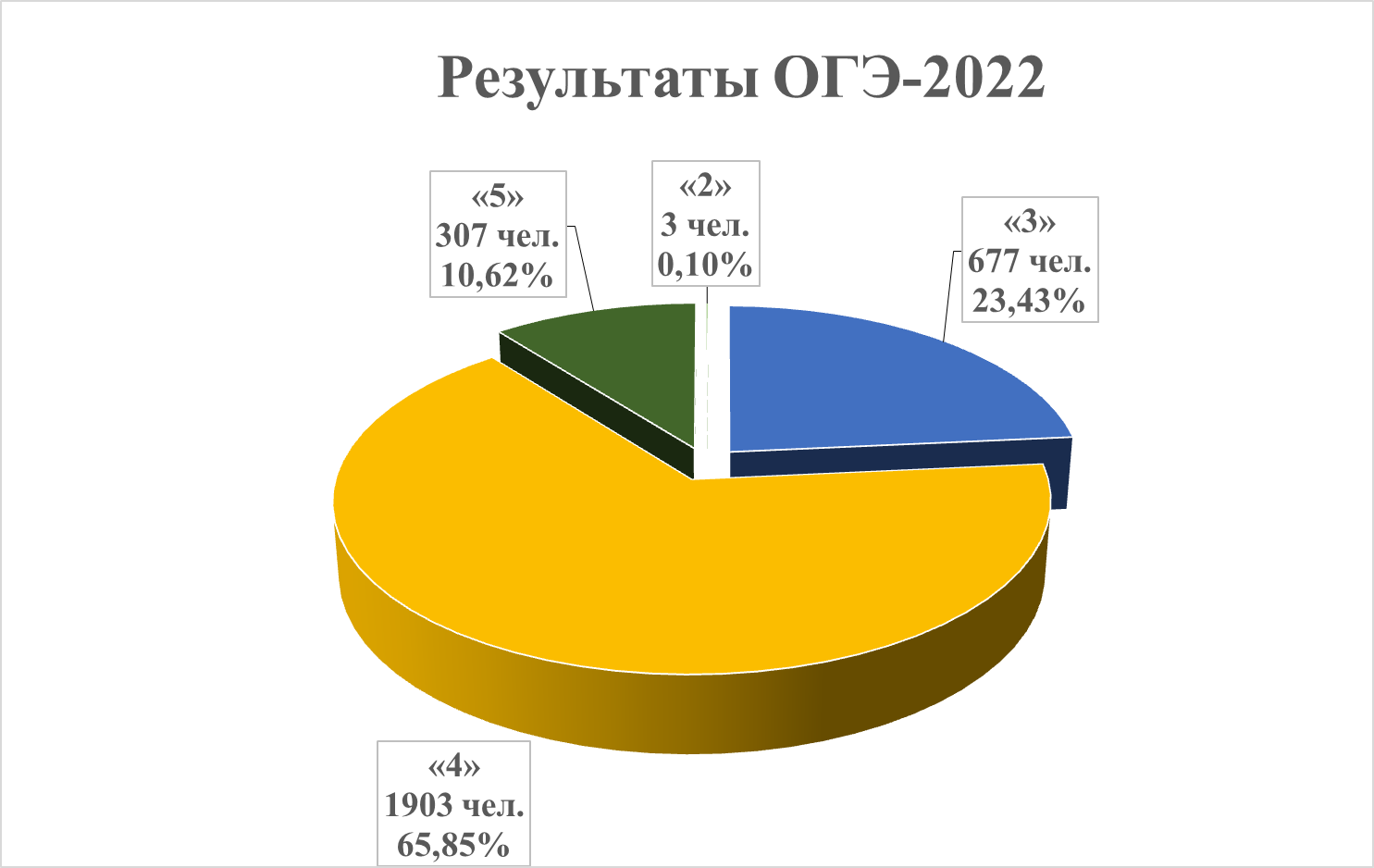 2.2.1.  Диаграмма распределения первичных баллов участников ОГЭ по предмету в 2022 г. (количество участников, получивших тот или иной балл)Средний первичный балл составил 16,9 баллов. Больше половины обучающихся набрали свыше 17 баллов. Наблюдается правосторонне смещение, то есть положительная асимметрия. Наиболее часто встречающийся результат - 18 первичных баллов. Наивысший балл 31 набрал только 1 выпускник.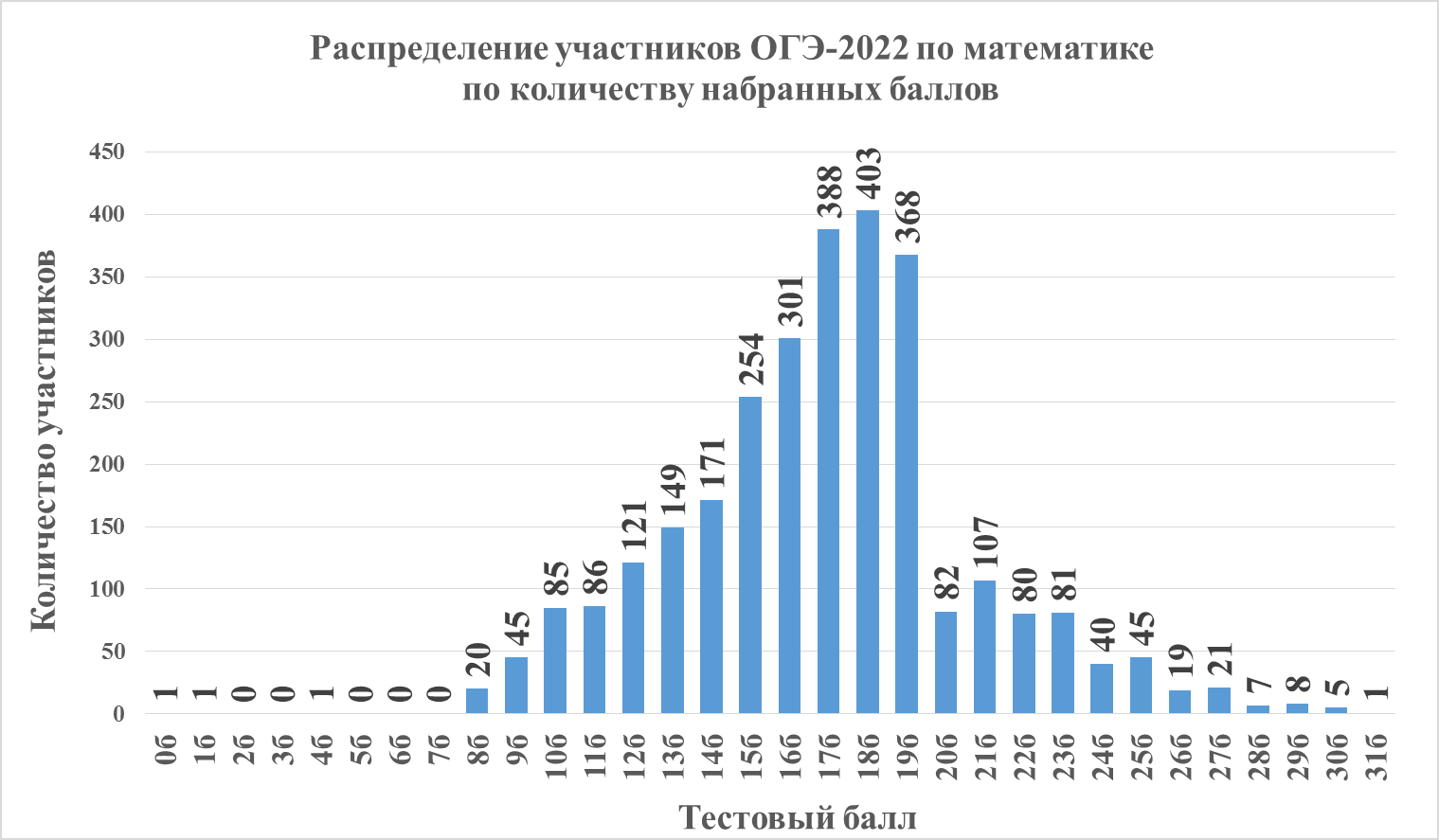 Распределение участников ОГЭ-2022 по математикепо количеству набранных баллов за всю экзаменационную работу 2.2.2.  Динамика результатов ОГЭ по предметуТаблица 2.2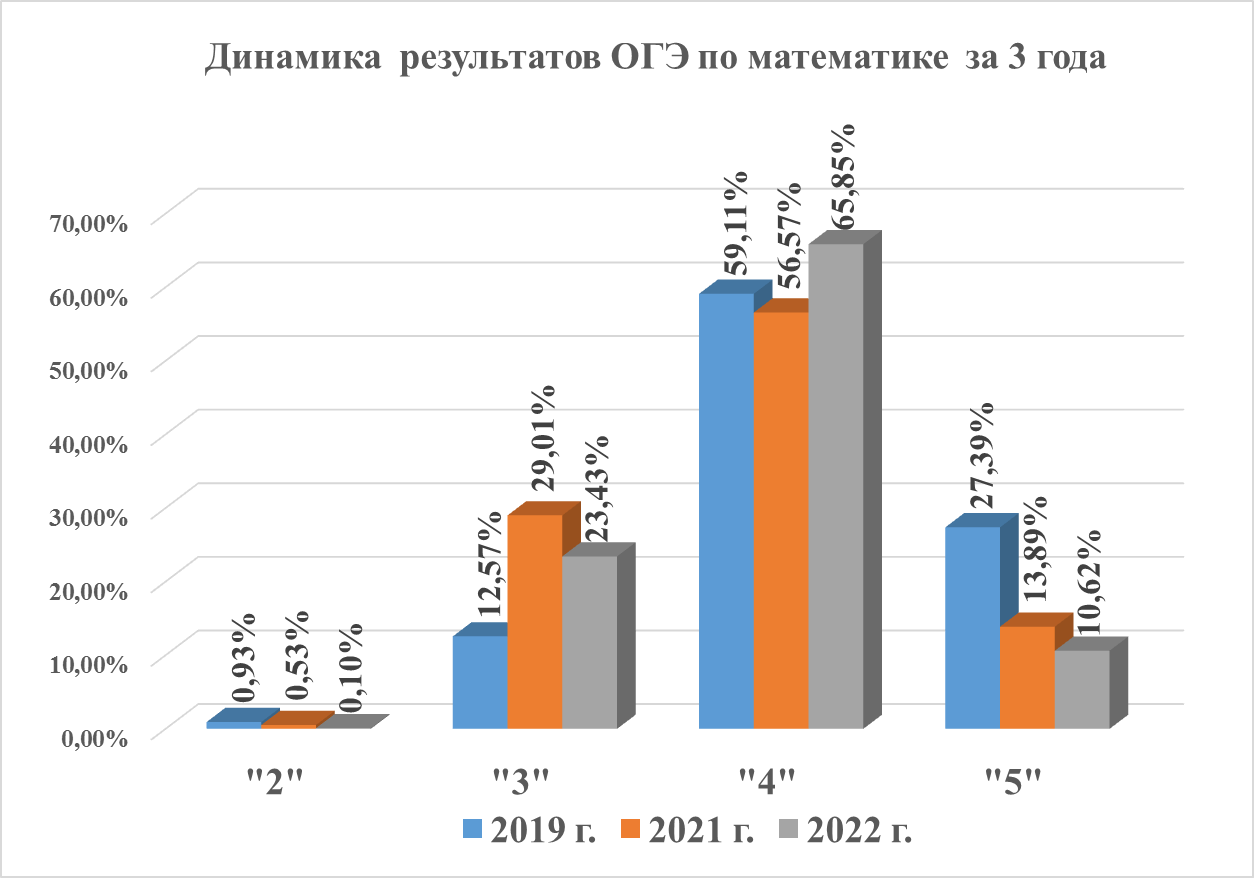 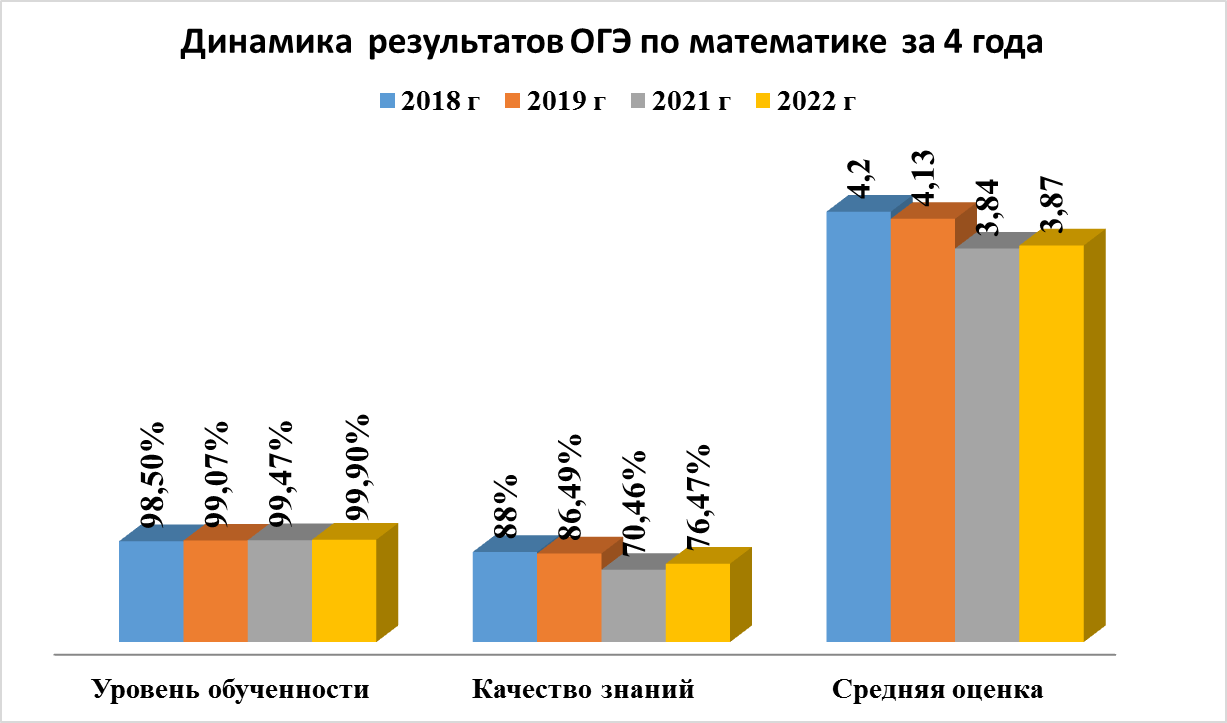 2.2.3. Результаты ОГЭ по АТЕ регионаТаблица 2.3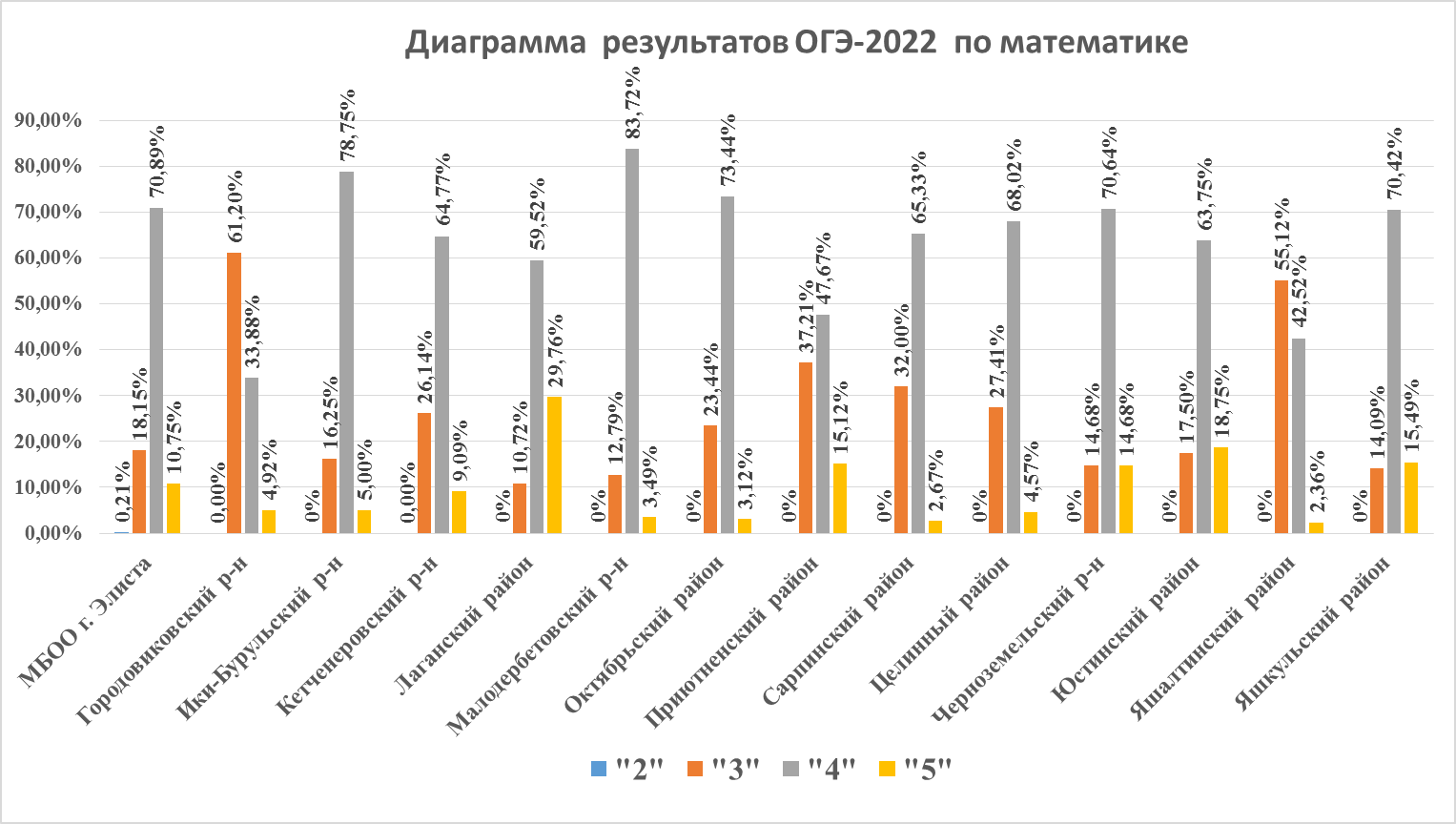 Динамика  результатов ОГЭ по математике  за 4 года (2018г.,2019г., 2021г., 2022г.) по АТЕ регионаРаспределение отметок по пятибалльной шкалеДинамика результатов ОГЭ по математике по АТЕ региона (2018г., 2019г., 2021г., 2022г.)Динамика результатов ОГЭ по математике по АТЕ региона (2018г., 2019г., 2021г., 2022г.)Тестовые первичные  баллы, минимальный балл, максимальный балл2.2.4. Результаты по группам участников экзамена с различным уровнем подготовки 
с учетом типа ООТаблица 2.42.2.5.  Выделение перечня ОО, продемонстрировавших наиболее высокие результаты ОГЭ по предмету: выбирается от 5 до 15% от общего числа ОО в субъекте РФ, в которых доля участников ОГЭ, получивших отметки «4» и «5», имеет максимальные значения (по сравнению с другими ОО субъекта РФ);доля участников ОГЭ, получивших неудовлетворительную отметку, имеет минимальные значения (по сравнению с другими ОО субъекта РФ).Таблица 2.52.2.6. Перечень ОО, продемонстрировавших низкие результаты ОГЭ по предмету:доля участников ОГЭ, получивших отметку «2», имеет максимальные значения (по сравнению с другими ОО МОУО);доля участников ОГЭ, получивших отметки«4» и «5», имеет минимальные значения (по сравнению с другими ОО МОУО).Таблица 2.62.2.7. ВЫВОДЫ о характере результатов ОГЭ по предмету в 2022 году и в динамике.В 2022 году ОГЭ по математике в Республике Калмыкия прошли 2890 обучающихся. Из них получили оценку «5» - 307 выпускников 9 классов (10,62%), оценку «4» - 1903 выпускников (65,85%), оценку «3» - 677 выпускников (23,43%), оценку «2» - 3 выпускника (0,1%). Абсолютная успеваемость составила – 99,9%, качественная успеваемость – 76,47%.Средний балл по 5- бальной системе составил по региону 3,87. Средний первичный тестовый балл по республике в 2022 году составил 16,9 баллов (в 2021 году – 16 баллов),  что соответствует школьной оценке «4».  Больше половины обучающихся набрали свыше 17 тестовых баллов.В  текущем учебном году выше 17 баллов - в Лаганском, Черноземельском, Юстинском, Яшкульском районах.  Значение минимального среднего тестового балла по сравнению с прошлым годом увеличилось в некоторых муниципалитетах: г. Элиста (с 16 до 17), Приютненский район  (с 15 до 17), Целинный район (с 15 до 16), Яшалтинский район (с 13 до 14). Первичный средний тестовый балл в Кетченеровском,  Малодербетовском, в Приютненском районах, в г. Элиста в 2022 году равен 17 баллам.Большинство обучающихся региона справились с заданиями экзаменационной работы, продемонстрировали владение математическими умениями не только на базовом, но и на повышенном и высоком уровнях. Проведенный анализ по итогам  ОГЭ за последние четыре  года показал, что результаты ОГЭ по математике в регионе  в 2022 году незначительно выше по сравнению с 2018,  2019, 2021 годами: 99,00%, 99,07%, 99,47%, 99,90%.   Уровень обученности  в 2022 году составил 99,9%, что выше по сравнению с 2021 годом на 0,43%, по сравнению с 2019 годом – выше на 0,83%, по сравнению с 2018 годом – выше на 0,9%.  За последние два года уменьшилось количество обучающихся, не преодолевших минимальный порог с 0,53% до 0,1%. Уровень обученности в 2022 году во всех муниципалитетах - 100%, кроме общеобразовательных организаций  г. Элиста (уровень обученности – 99,79%).На фоне роста успеваемости наблюдается значительное снижение числа участников, получивших «5» по результатам экзамена в течение последних четырех  лет: 36%, 27,39%, 13,89%, 10,62%. В сравнении с 2018 годом на 25,38% уменьшилось количество выпускников, получивших в 2022 году оценку «5», в сравнении с 2019 годом – на 13,5%, в сравнении с 2021 годом – на 3,27%. В этом году из 307 участников 80 (26,01%) обучающихся с отметкой «5»  набрали 22 баллов -  самый минимальный балл. Самый высокий процент оценок «5» в 2022 году получен обучающимися Лаганского района – 29,76%. Во всех муниципалитетах  уменьшилось количество выпускников, получивших «5», кроме Лаганского и Приютненского районов.На фоне снижения количества участников, получивших оценку «5», заметно увеличение выпускников, получивших оценку «4» за последние четыре года: 52%, 59,11%, 56,57%, 65,85%. В сравнении с 2018 годом на 13,85% , в сравнении с 2019 годом на 6,74%, в сравнении с 2021 годом – на 9,28%   увеличилось число участников, получивших «4» в 2022 году. Из 1903 обучающихся в 2022 году 555 (29,16%) участников набрали 15-16 баллов – минимальные баллы, чтобы получить оценку «4». Это «4», близкая к «3».На фоне повышения количества участников, получивших «3»,  с 2018 года  по 2021 год (10%, 12,57%, 29,01%),  в 2022 году уменьшилось количество удовлетворительных отметок на 5,58% по сравнению с 2021 годом. Среди участников экзамена, получивших «3»,  необходимо выделить «группу риска», в которую входят выпускники, аттестованные положительно на «3», но набравшие минимальное количество баллов. В 2022 году из 677 участников 20  (5,95%)  человек набрали  по 8 баллов, 45 (6,65%) участников – по 9 баллов. Эта группа участников достигла минимума базовой подготовки, однако их знания неустойчивы и находятся на грани «двойки» и «тройки». При продолжении обучения на старшей ступени эти обучающиеся будут нуждаться в коррекционном сопровождении, специально спланированной методической работе учителя.   В следующем учебном году необходимо максимально учитывать индивидуальные способности обучающегося, эффективно организовать дифференцированное обучение с разным уровнем предметной подготовки.Отмечается незначительное повышение и по показателю «качество обучения». Если качественный показатель в 2021году по сравнению с 2019 годом был ниже на 16,03 % и уменьшился с 86,49% до 70,46%, то в этом учебном году по сравнению с 2021 году увеличился с 70,46% до 76,47% на 6,01%. Почти во всех муниципалитетах наблюдается положительная динамика повышения качества обучения, кроме Городовиковского, Кетченеровского, Юстинского районов. Самый высокие показатели качества знаний  -  в Лаганском (89,29%), в Малодербетовском (87,21%), в Яшкульском (85,92%) районах. Самые низкие показатели качества знаний  -  в Городовиковском (38,8%), в Яшалтинском (44,88%) районах.Если в 2021году понизился в регионе средний оценочный балл с 4,13 до 3,84 по сравнению с 2019 годом, то в 2022году по сравнению с 2021 годом наблюдается незначительное повышение на 0,03 (с 3,84 до 3,87). Максимальный результат отмечается в Лаганском районе – средняя оценка по математике составила 4,19, а в Яшкульском и Юстинском районах средняя оценка – 4,01. Минимальная средняя оценка в Городовиковском районе – 3,44.Остаются проблемы с выпускниками, имеющими низкий уровень мотивации к изучению предмета и испытывающими затруднения в обучении. Не преодолели минимальный порог  3 обучающихся  г. Элисты. Лучшие результаты по региону продемонстрировали выпускники Лаганского района (обученность - 100 %, качество – 89,29%, средняя оценка – 4,19), Малодербетовского района  (обученность - 100 %, качество – 87,21%, средняя оценка – 3,91),  Яшкульского района (обученность – 100 %, качество – 85,92%, средняя оценка – 4,01). Низкие результаты по региону показали выпускники  Яшалтинского района (качество – 44,88%, средняя оценка -  3,47),  Городовиковского района (качество – 38,8%, средняя оценка – 3,44). Результаты по группам участникам экзамена с различным уровнем подготовки с учетом типа ОО показали: уровень обученности – 100% , кроме СОШ. Традиционно высокий уровень качества образования  демонстрируют выпускники гимназий и лицеев: 2021год – 72,8% и 77,2%, 2022 год – 78,17% и 83,49% соответственно (уровень обученности – 100%). Средние баллы по 5-бальной шкале составили в лицеях 4,04 (в 2021 году – 3,98) и в гимназиях – 3,98 (в 2021 году – 3,95). В этом учебном году повысилось качество обучения в ООШ и в интернатах: 2021год – 25% и 50%, 2022 год – 83,33% и 90,91% соответственно (уровень обученности – 100%). Средний балл в ООШ – 4,8 (в 2021 году – 3,5), в интернатах – 3,91 (в 2021 году – 3,5)В средних общеобразовательных школах в 2022 году уровень обученности составляет 99,84%, качества – 74,28%, средний балл по 5-бальной шкале – 3,81, в 2021 году уровень обученности составлял – 99,56%, качество – 68,25%, средний балл – 3,79.  Анализ показателей учебных достижений выпускников 9 класса позволил определить учреждения, предоставляющие обучаюшимся больше возможностей для получения качественного образования.  Высокие результаты обученности (100%), качества обучения (95,79%) традиционно показали выпускники МБОУ «Элистинский лицей». 10 обучающихся лицея  набрали  от 29 до 31 баллов. Средняя оценка- 4,42. Среди гимназий и лицеев лучшие результаты продемонстрировали также обучающиеся МБОУ  «Лаганская многопрофильная гимназия» (качество – 100%, уровень обученности – 100%, средняя оценка – 4,33), МБОУ «Малодербетовская гимназия имени Б.Б.Бадмаева»  (качество – 93,33%, уровень обученности – 100%, средняя оценка – 3,89), МБОУ  «Элистинский технический лицей» (качество – 92,42%, уровень обученности – 100%, средняя оценка – 4,09), МКОУ «Приютненская многопрофильная гимназия» (качество – 90,48%, уровень обученности – 100%, средняя оценка – 4,1), МБОУ «Элистинская многопрофильная гимназия личностно-ориентированного обучения и воспитания имени В.Хлебникова» (качество – 90%, уровень обученности – 100%,  средняя оценка – 4,2), МБОУ «Калмыцкая этнокультурная гимназия имени Зая-Пандиты» (качество – 90,12%, уровень обученности – 100%, средняя оценка – 3,98), МБОУ «Калмыцкая национальная гимназия имени А.Ш. Кичикова» (качество – 87,88%, уровень обученности – 100%, средняя оценка – 4,15), МКОУ «Яшкульская многопрофильная гимназия имени Хаглышевой Е.К.»  (качество – 86,36%, уровень обученности – 100%,  средняя оценка – 4,11), МБОУ «Элистинская классическая гимназия»  (качество – 84,93%, уровень обученности – 100%,  средняя оценка – 3,93). Высокие результаты среди общеобразовательных школ по региону показали выпускники 9 класса МКОУ «Лаганская СОШ №3 имени Очирова Л-Г.Б.», (качество – 100%, уровень обученности – 100%, средняя оценка – 4,41), МКОУ «Ики-Бурульская СОШ имени А.Пюрбеева» (качество – 95,24%, уровень обученности – 100%, средняя оценка – 4,05), МКОУ «Яшкульская СОШ» (качество – 94,74%, уровень обученности – 100%, средняя оценка – 4,13), МБОУ «СОШ №17 имени Кугультинова Д.Н.» (качество – 93,33%, уровень обученности – 100%, средняя оценка – 4,02),  МКОУ "Цаганаманская СОШ № 2" (качество – 90,91%, уровень обученности – 100%, средняя оценка – 4,14), КОУ РК «Яшкульская школа-интернат» (качество – 90,91%, уровень обученности – 100%, средняя оценка – 3,91), МКОУ «Юстинская СОШ» (качество – 90%, уровень обученности – 100%, средняя оценка - 3,9), МКОУ «Джалыковская СОШ имени Бембеева Т.О.» (качество – 86,67%, уровень обученности – 100%, средняя оценка - 4,2). Результаты экзамена 2022 года позволяют говорить о системной работе учителей математики данных образовательных учреждений по подготовке выпускников к экзамену.Низкие показатели по обученности в регионе показали обучающиеся МБОУ «СОШ №2» (уровень обученности  – 97,67%, качество – 41,86%),   МБОУ «СОШ № 10 имени Бембетова В.А.» (уровень обученности  – 98,33%, качество – 76,67%),  МБОУ «СОШ № 3 имени Сергиенко Н.Г.» (уровень обученности – 99,01%, качество – 84,16%). Низкие результаты по качеству знаний показали МКОУ «Кировский сельский лицей»  (уровень обученности – 100%, качество – 15,38%), МКОУ «Виноградненский лицей имени Дедова Ф.И.» (уровень обученности – 100%, качество – 26,32%), КОУ РК «Казачий кадетский корпус Республики Калмыкия имени О.И.Городовикова» (уровень обученности – 100%, качество – 27,27%),  МКОУ «Городовиковская СОШ № 2»» (уровень обученности – 100%, качество – 30,77%), МКОУ «Эсто-Алтайская СОШ имени Д.Н.Кугультинова» (уровень обученности – 100%, качество – 36,36%), МКОУ «Песчаная СОШ» (уровень обученности – 100%, качество – 41,67%), МКОУ «Городовиковская СОШ имени Г.Лазарева» (уровень обученности – 100%, качество – 42,11%), МКОУ «Ульяновская СОШ» (уровень обученности – 100%, качество – 42,86%). Достаточно малой оказалась доля участников ОГЭ-2022, получивших максимум 31 баллов, - 0,03%. Количество таких участников сократилось по сравнению с 2018 годом почти в 8 раз. По сравнению с предыдущими годами уменьшилось количество выпускников, набиравших максимальные 31баллов: в сравнении с 2018 годом – на 0,22%, с 2019 годом – на 0,42%, с 2021 годом – на 0,15%.  Высокие результаты от 29 до 31 баллов показали в 2022 году 14 обучающихся 9 класса: МБОУ «Элистинский лицей»  -  6  выпускников, МБОУ "Элистинская многопрофильная гимназия личностно-ориентированного обучения и воспитания имени В.Хлебникова" – 2 выпускника, МБОУ «Элистинская классическая гимназия», МБОУ «Средняя общеобразовательная школа № 3 имени Сергиенко Н.Г.», МКОУ «Многопрофильная гимназия г.Лагани», МКОУ «Комсомольская гимназия имени Баатра Басангова», МКОУ «Городовиковская СОШ №3», МОБУ «Троицкая гимназия имени Б.Б.Городовикова» - 1 выпускник. Качественные показатели выполнения ОГЭ по математикеВ 2021-2022 учебном году только  1 выпускник выполнил работу на 100%.Участники ОГЭ-2022  по математике, выполнившие работу с максимальным баллом (31б)Самое наименьшее количество первичных баллов в 2022 году равно 0, то есть не выполнено верно ни одно из 25 заданий. Самый наименьший балл текущего года получил обучающийся из МБОУ «СОШ № 3 имени Сергиенко Н.Г.» – 0 баллов.Плотность распределения первичных баллов среди участников ОГЭ-2022 по математике,не преодолевших минимальный порогВ 2022 году минимальный балл находится в диапазоне от 0 (г. Элиста) до 10 (Лаганский, Малодербетовсий, Октябрьский районы), максимальный – от 22 (Сарпинский район) до 31 (г.Элиста). В сравнении в  2021 году  минимальный находился в пределах от 0 балла до 12 баллов, максимальный – от 25 баллов до 31 баллов.Рекомендации: В целях сохранения достигнутых результатов и плодотворной работы с обучающимися, испытывающими затруднения в освоении предмета, можно рекомендовать использовать опыт работы образовательных организаций, продемонстрировавших наиболее высокие результаты ОГЭ по математике, включить в методическую работу в регионе обмен опытом с подключением учителей данных школ, а также обеспечить поддержку внедрения через региональную методическую службу.2.3. Анализ результатов выполнения отдельных заданий или групп заданий по предмету2.3.1. Краткая характеристика КИМ по предметуЭкзаменационная работа 2022 года  была представлена в вариантах, составленных на основе федерального государственного стандарта основного общего образования (приказ Министерства образования и науки РФ от 17.12.2010 № 1897) с учётом Примерной основной образовательной программы основного общего образования (одобрена решением Федерального учебно-методического объединения по общему образованию (протокол от 8.04.2015 № 1/15)). В содержании работ ОГЭ-2022г. изменений нет. КИМы ОГЭ по математике состояли из  заданий по всем ключевым разделам математики основной школы, отраженным в кодификаторе элементов содержания.  Экзаменационная работа  в формате ОГЭ соответствовала демонстрационному варианту,  состояла из 25 заданий:19 заданий базового уровня (это все задания первой части экзаменационной работы), 4 задания повышенного уровня (№ 20,21,23,24) и 2 задания высокого уровня сложности (№ 22, 25) из  второй части  работы.   Из них задания № 1-14 (базовый уровень), № 20-22 во 2 части -  по алгебре; задания  № 15-19 в 1 части, № 23-25 во 2 части -  по геометрии.В 2022 году в экзаменационной работе были даны 2 задания (№7, №13) с кратким ответом в виде одной цифры, которая соответствует номеру правильного ответа, остальные 17 заданий с кратким ответом в виде числа, последовательности цифр, 6 заданий с развернутым ответом.Распределение заданий  ОГЭ-2022 по математике по разделам содержания курса математикиПри проверке базовой математической компетентности экзаменуемые  продемонстрировали владение основными алгоритмами, знание и понимание ключевых элементов содержания (математических понятий, их свойств, умение пользоваться математической записью, применять знания к решению математических задач, не сводящихся к прямому применению алгоритма, а также применять математические знания в простейших практических ситуациях.Задания части 2 были направлены на проверку владения материалом на повышенном и высоком уровнях. Их назначение – дифференцировать хорошо успевающих школьников по уровням подготовки, выявить наиболее подготовленных обучающихся, составляющих потенциальный контингент профильных классов. Эта часть содержала задания повышенного и высокого уровней сложности из  разделов математики, направленные на проверку таких качеств математической подготовки, как умение решать комплексную задачу, включающую в себя знания из разных тем курса алгебры; умение решать планиметрическую задачу, применяя теоретические знания из разных тем курса геометрии, умение математически грамотно и ясно записать решение, приводя при этом необходимые пояснения и обоснования; владение широким спектром приемов и способов рассуждений.  Задания были расположены по нарастанию трудности: от относительно простых до сложных, предполагающих владение материалом и высокий уровень математической культуры.2.3.2. Статистический анализ выполняемости заданий / групп заданий КИМ ОГЭ по учебному предмету «Математика» в 2022 годуТаблица 2.7Выполнение заданий базовой части  ОГЭ-2022 по математикеЧасть 1 состоит из 19 заданий базового уровня сложности. В КИМ экзаменационной работы задания по уровню сложности распределяются следующим образом: 8 заданий (№1-8) с предполагаемым процентом выполнения 80–90, 7 заданий (№9-15) с предполагаемым процентом выполнения 70–80 и 4 задания (№16-19) с предполагаемым процентом выполнения 60–70.Анализ результатов первой части показал,  что в прогнозируемый диапазон выполнения по региону вошли по решаемости заданий № 1,3,5,6,7,8 (процент выполнения 81,45% - 96,99%), №9 -15 (процент выполнения 78,89% - 89,48%), №16-19 (процент выполнения 62,63% - 93,15 %). Процент выполнения заданий № 2, 4  - 71,97% и 70,52% - ниже ожидаемого уровня.  Не вошли в прогнозируемый диапазон по выполнению следующих заданий первой части образовательные учреждения г. Элиста (№2, №3, №4, №5) и районов: Городовиковского (№2, №3, №4, №5, №6, №7, №9, №11, №12, №13, №19), Ики-Бурульского  (№19), Кетченеровского (№2, №4), Лаганского (№2),  Черноземельского  (№2, №19), Малодербетовского (№2, №19), Октябрьского (№2, №19), Сарпинского (№2, №4, №13, №19), Приютненского (№1, №2, №3, №4, №5, №12, №13),  Целинного (№2, №4, №19), Юстинского (№4, №19), Яшалтинского (№2, №3, №4, №5), Яшкульского (№2, №3, №4, №5).В целом по региону выполнение заданий первой части ОГЭ-2022 по математике удовлетворительное, соответствует базовому уровню: процент выполнения выше 70%, за исключением заданий №19 (62,63%).В группе, получивших оценку «2», выполнение  заданий ниже 33,33%, в группе, получивших оценку «3»,   выполнение  заданий №2, 3, 4  – от 33,38% до 50%, всех остальных заданий базового уровня  - от 50% до 83,60%,  в группе, получивших оценку «4»,   процент выполнения превышает 78,82% (кроме задания №19 – 63,64%), в группе, получивших «5»,  процент выполнения свыше 90,23% (кроме задания №19 – 79,48%). Обучающиеся, получившие оценку «2», смогли выполнить только задания №1, №11, №13, №18, №19.Выполнение заданий с развернутым ответом  ОГЭ-2022 по математикеЧасть 2 модулей «Алгебра» и «Геометрия» направлены на проверку владения материалом на повышенном уровне. Их назначение – дифференцировать хорошо успевающих школьников по уровням подготовки, выявить наиболее подготовленную часть выпускников, составляющую потенциальный контингент профильных классов.Планируемый процент выполнения заданий части 2Задания этой части работы являются заданиями повышенного и высокого уровня сложности. Как видно из таблиц, процент выполнения заданий этой части снижается пропорционально увеличению уровня сложности задания. Планируемые проценты выполнения заданий части 2 приведены в  таблице, в которой также учтен уровень сложности заданий: П – повышенный уровень, В - высокий. Динамика выполнения заданий с развернутым ответом ОГЭ-2022 по математикеНаблюдается отрицательная динамика по показателям выполнения заданий с развернутым ответом. По сравнению с 2019г., с 2021г. результативность решения заданий № 20-25  ниже. В сравнении с 2021 годом (с 2019 годом)  показатели выполнения понизились: задание 20 – на 7,85% (на 23,82%), задание 21 – на 22,19% (на 7,86 %), задание 22 – на 0,21% (на 2,3%), задание 23 – на 3,54% (на 4,79%), задание 24 – на 2,69% (на 0,27%), задание 25 – на 1,24% (на 2%),Процент невыполнения заданий второй части остается высоким. В 2022 году не решили уравнение – 84,12% обучающихся, не смогли решить стандартную текстовую задачу – 87,06%, не смогли раскрыть модуль и построить график дробно-рациональной функции – 95,5%, не смогли найти углы ромба  – 87,89%,  доказать 96,47%, не решили геометрическую задачу с дополнительными построениями – 99,2% обучающихся. Процент выполнения заданий второй части ОГЭ  №20, №21, №23-25 по республике оказался ниже прогнозных значений разработчиков. Только задание № 22 выполнено на ожидаемом уровне – 4,5%. Основной проблемой остается недостаточное обоснование проводимых вычислений при решении заданий и недостаточное обоснование логических рассуждений при доказательстве. Необходимо отметить наличие значительного разброса результатов выполнения заданий по муниципалитетам. При этом процент верного выполнения в одном случае (задание №21) значительно превышает прогнозируемый интервал, а во многих случаях значительно ниже, о чем свидетельствует таблица. Процент выполнения геометрических задач по некоторым муниципалитетам равен 0%.По региону лучшие результаты показали обучающиеся Лаганского района – 43,45% (№ 20), 39,88% (№21), 7,74% (№22), вошли в прогнозируемый диапазон по алгебраическим заданиям №20-22. Выпускники владеют широким спектром приемов и способов рассуждений, умеют математически грамотно и ясно записать решение, приводя при этом необходимые пояснения и обоснования.Процент выполнения геометрических заданий №23-25 по муниципалитетам  ниже прогнозных значений. Большая часть обучающихся 9 класса не приступили к выполнению заданий второй части.Показали низкие результаты по региону: задание №20 - Яшалтинский район  –  3,15%, задание №21 -  Сарпинский район – 2,66% , задание №22 – Сарпинский, Кетченеровский районы – 0%,  задание №23 - Ики-Бурульский район - 2,5% , задание №24 – Октябрьский, Ики-Бурульский, Сарпинский районы – 0%, задание №25 – Городовиковский, Сарпинский, Юстинский, Кетченеровский, Приютненский, Яшалтинский, Ики-Бурульский, Целинный, Малодербетовский, Октябрьский районы – 0%.Низкие результаты выполнения второй части  свидетельствуют о несформированности соответствующих математических умений. Нежелание решать задачи повышенного уровня говорит о низкой мотивации изучения математики, о неуверенности выпускников в своих знаниях. Еще одна  причина  -  снижение качества обучения в условиях пандемии, изучение нового учебного предмета «Геометрия», начиная  с 7 класса по 9 класс,  участниками ОГЭ  прошло в условиях неблагополучной санитарно-эпидемиологической обстановки и дистанционного обучения.Группа участников с  оценкой «2» не приступила к выполнению заданий с развернутым ответом. В группе с оценкой «3»   процент выполнения  заданий №20-24 – от 0,15% до 1,62%,  задания №25  - 0%  -  ниже прогнозируемого. Это значит, что вторую часть выполнили 1-11 обучающихся из 677 участников, получивших «3», большая часть не приступала к выполнению заданий второй части.  В группе  с оценкой «4»   процент выполнения заданий №20-25 -  от 0,05% до 10,19%, - ниже прогнозируемого. Большая часть участников с отметкой «4» не приступала или неверно выполнила задания с развернутым ответом.В группе, получивших «5»,  процент выполнения задания №20 – 82,74%, задания №21 – 80,78%, задания №22 – 32,25%, задания №23 – 74,27%, задания №24 – 25,73%, задания №25 – 7,17%. Все задания второй части участниками с оценкой «5», выполнено на ожидаемом уровне.Результаты выполнения заданий базовой части  ОГЭ-2022 по математикеРезультаты выполнения  заданий базовой части  ОГЭ-2022 по математикеРезультаты выполнения  заданий ОГЭ-2022.  «Алгебра» (вторая часть)Результаты выполнения заданий ОГЭ-2022. «Геометрия» (вторая часть)2.3.3. Содержательный анализ выполнения заданий КИМ ОГЭПроанализируем выполнение заданий базовой части по региону. Первые пять заданий объединены одним текстом, на основе которого составлены задания (план сельской местности).	Задание 1 – на умение работать с текстовой информацией, сопоставлять информацию, представленную на картинке, с текстовой, анализировать текст.  Выполняемость задания по региону составила 92,77% (в 2021году – 88,33%). Большая часть участников,  пользуясь описанием и планом местности, смогла определить и указать последовательность трех цифр,  соответствующих каждому из указанных в таблице населенных пунктов. Типичная ошибка: невнимательное чтение текста. Задание выполнено на ожидаемом уровне.Задание 2 – на умения выполнять вычисления, изучив информацию, представленную на картинке (плане местности), умение находить длину отрезка, зная длины его частей. Выполняемость задания по региону – 71,97% (в 2021 году – 78,9%).  Типичная ошибка: невнимательное чтение текста, вычислительные ошибки при нахождении расстояния между пунктами на плане местности.Задание 3 – на умение выполнять вычисления и использовать приобретенные знания и умения в практической деятельности и повседневной жизни, умение находить гипотенузу прямоугольного треугольника.  Выполняемость задания по региону  – 96,99% (в 2021 году – 78,45%). Типичная ошибка: невнимательное чтение текста, пренебрежение масштабом, вычислительная ошибка, неумение применять теорему Пифагора. Задание выполнено на ожидаемом уровне.Задание 4 – на умение использовать приобретенные знания и умения в практической деятельности и повседневной жизни,  умение строить и исследовать простейшие математические модели, умение находить значение числового выражения. Выполняемость задания по региону – 70,52% (в 2021 году – 59,28%).  Типичная ошибка: невнимательное чтение текста, неумение переводить единицы измерения, затруднения в построении математической модели, вычислительная ошибка.Задание 5 – на оптимальный выбор. Выполняемость задания по региону – 81,45% (в 2021 году – 42,9%). Типичная ошибка: невнимательное чтение текста, неумение пользоваться представленной табличной информацией, вычислительные ошибки при выборе дешевого набора продуктов, стоимость которых указана в таблице. Задание выполнено на ожидаемом уровне.Задание 6 – на умение выполнять действия с обыкновенными и десятичными дробями. Задание выполнено на ожидаемом уровне – 92,21% (в 2021 году – 90,75%).  Задание 7 – на умение оценивать квадратный корень с точностью до целого числа. Задание выполнено на ожидаемом уровне. Процент выполнения по региону – 94,84% (в 2021 году – 93,99%).  Задание  8 – на умение выполнять преобразования алгебраических выражений, содержащих степень и находить значение данного выражения при заданном неизвестном. Типичная ошибка: неумение применять  свойства степеней, вычислительная ошибка.  Процент выполнения по региону – 92,35% (в 2021 году – 87,97%).   Выполнено на ожидаемом уровне.Задание 9 – на умение решать линейные уравнения. Выполняемость задания – 86,57% (в 2021 году – 88,78%).   Типичная ошибка: незнание правила переноса, вычислительная ошибка. Задание выполнено на ожидаемом уровне. Задание 10 – на умение работать со статистической информацией, находить вероятность случайного события. Выполняемость задания по региону – 88,48% (в 2021 году – 83,05%).   Задание выполнено на ожидаемом уровне. Типичная ошибка: вычислительная ошибка, невнимательное чтение текста. Задание 11 – на умение читать графики. В задании необходимо сопоставить график и формулу, задающую этот график. Выполняемость задания по региону – 87,37%  (в 2021 году – 80,49%).  Выполнено на ожидаемом уровне. Типичная ошибка: трудности при визуализации графика по его формуле, при определении поведения графика по его коэффициентам. Задание 12 – на умение осуществлять практические расчеты по формулам, составлять несложные формулы, выражающие зависимости между величинами. Выполнено на ожидаемом уровне. Процент выполнения по региону -  83,7% (в 2021 году – 80,56%).   Типичная ошибка: вычислительная ошибка, неумение работать с математической моделью.Задание 13 – на умение решать квадратные неравенства. Выполняемость задания по региону – 78,89% (в 2021 году – 80,77%).   Выполнено на ожидаемом уровне. Типичная ошибка: вычислительная ошибка, неумение решать неравенства и определять знак функции на интервале. Задание 14 – на умение применять  знания в повседневной жизни по теме «Арифметическая прогрессия». Выполняемость задания – 86,26% (в 2021 году – 66,67%).   Типичная ошибка: невнимательное чтение задания, вычислительная ошибка. Выполнено на ожидаемом уровне.Задание 15 – геометрическая задача на соотношение между сторонами и углами треугольника. Выполняемость задания – 89,48% (в 2021 году – 86,64%).   Типичная ошибка: незнание определения синуса острого угла прямоугольного треугольника, вычислительная ошибка. Задание выполнено на ожидаемом уровне. Задание 16 – простейшая геометрическая задача на свойство вписанных в окружность углов. Процент выполнения по региону – 84,36% (в 2021 году – 83,86%).    Типичная ошибка: незнание свойств вписанных в окружность углов, вычислительная ошибка. Задание выполнено на ожидаемом уровне. Задание 17 – простейшая геометрическая задача на нахождение площади ромба по известному периметру и острому углу в . Выполняемость задания по региону – 82,15% (в 2021 году – 88,29%).   Типичная ошибка: незнание формул площади ромба, невнимательность обучающихся, вычислительная ошибка. Выполнено на ожидаемом уровне.Задание 18 – простейшая геометрическая задача, изображенная на квадратной решетке, на нахождение средней линии треугольника. Выполняемость задания – 93,15% (в 2021 году – 85,02%).   Типичная ошибка: невнимательность при подсчете клеток, вычислительная ошибка. Выполнено на ожидаемом уровне.Задание 19 – на умение оценивать логическую правильность рассуждений, распознавать ошибочные заключения.  Выполняемость задания составила 62,63% (в 2021 году – 76,55%).  Типичная ошибка: незнание точных определений  и формулировки теорем, свойств геометрических фигур. Задание выполнено на ожидаемом уровне. Проанализируем выполнение заданий базовой части по группам обучающихся. Задания № 1-5 – практико-ориентированные задачи. Группа, получившая «2», смогла выполнить только  задание №1 (процент выполнения - 33,33%). В  группе, получивших отметку «3»,  с самым низким процентом выполнения задания №2 - №5  - 43,87%, 45,79%, 33,38%, 54,95%, процент выполнения задания №1 – 78,43%;  в группе, получивших «4», с самым низким процентом выполнения задание №2 – 78,82%, процент выполнения заданий №1, 3-5 – от 80,66% до 96,9%. В группе с отметкой «5» задания №1-5 выполнены в пределах от 90,23% до 99,35%. Группа участников, получивших «2» и «3», выполняет практико-ориентированные задания на недостаточном уровне. Показатели решаемости практико-ориентированных заданий   2022 года выше показателей решаемости аналогичных заданий 2021года.  Одна из причин неуспешности выполнения  заданий – несформированность навыков решения практико-ориентированных задач, небольшой опыт решения таких задач, неумение работать с информацией, представленной в разной форме, разбираться в изображении рисунков, планов, в масштабе фигур на рисунках, анализировать и пользоваться информацией из таблиц, анализировать и пользоваться заданными  графиками, невнимательное чтение текста. Участники продемонстрировали высокий уровень сформированности умения выполнять вычисления и преобразования над числами (задание №6), умения оценивать квадратный корень из числа с точностью до целого числа (задание №7), знания свойств степеней с целым показателем, умение проводить соответствующие преобразования (задание №8). Процент выполнения этих заданий у группы, получивших «3», - 79,62%, 83,6%,76,96% (в сравнении с 2021 годом 82,18%, 87,39%, 69,58%). В группе, получивших «4» и «5», процент выполнения – от 95,74% до 100%.Умение решать линейные уравнения (задание №9) показали 63,96% участников, получивших «3», 92,8% участников с отметкой «4» и 98,7% участников с отметкой «5».Достаточно успешно справились с заданием №10 на нахождение вероятности выпускники, получившие «4» и «5», - 94,22% и 97,07%, выпускники с отметкой «3» - 68,83% (в сравнении с 2021 годом показатели 2022 года выше - 88,32%, 94,18%, 68,73%). Умеют читать графики и устанавливать соответствие между функциями и их графиками (задание 11) 65,58% участников с отметкой «3», 93,27% с отметкой «4»  и 99,35% с отметкой «5» (в 2021 году 63,88%, 86,7%, 92,66%). Уверенное владение навыками решения квадратных неравенств, графической иллюстрацией решения (86,65% и 95,77%) и умения работать с формулой (90,75% и 96,45%)   продемонстрировали обучающиеся с отметкой «4» и «5». Результаты выполнения таких заданий у обучающихся с оценкой «3» - ниже (52,44% и 58,49%).Решают на достаточном уровне участники ОГЭ задание с практическим содержанием (задание №14), направленное на умение применять знания о последовательности и прогрессиях в повседневной жизни, в нашем случае, знания свойств членов арифметической прогрессии: 63,07%, 92,85%,97,69% (в 2021 году 36,61%, 77,63%,86,08%). Лучше всего из геометрических заданий выпускники справились с заданием №18 на умение находить элементы треугольника (среднюю линию) на клетчатой бумаге: 80,95%, 96,58%, 99,35% (в 2021 году 66,3%,92,42%,96,71%).Наибольшие затруднения вызвало задание №19 на умение оценивать правильность рассуждений, распознавать ошибочные заключения, на умение обосновать истинность или ложность предложенных утверждений: только 52,29% участников с отметкой «3», 63,64% участников с отметкой «4» и 79,48% с отметкой «5» выполнили задание успешно. Основы геометрии (аксиомы, теоремы, свойства, признаки) обучающиеся 9 класса знают не в достаточно полном объеме. Одна из причин – изучение нового учебного предмета «Геометрия», начиная  с 7 класса по 9 класс,  прошло в условиях дистанционного обучения, введенной весной 2020 года и продолженной в следующем учебном году из-за ограничений в целях минимизации распространения коронавирусной инфекции. В 2021 году процент выполнения задания № 19 участниками с отметкой «3», «4», «5» выше - 52,24%, 85,21%, 94,43%.Показатели успешности выполнения  задания №15 на проверку умения находить синус острого угла прямоугольного треугольника  – выше 72,53% (процент выполнения в группе с отметкой «3»). Навыки составления соотношения между сторонами и углами в прямоугольном треугольнике решения  на базовом уровне сложности сформированы у большинства выпускников. В 2021 году показатель успешности выполнения задания – свыше 73,33%.Достаточно высокий уровень выполнения задания № 16,17 (нахождение величины вписанного угла и площади ромба)   группы, получившей «5» и «4»,  - от 88,02% до 94,79%. Группа с отметкой «3» выполнила эти задания на 61,45% и 60,27%.  Процент выполнения обучающимися, получившими «5», заданий базового уровня – от  90,23% до 100% (задание №19 – 79,48%),  оценку «4» - от 78,82% до 98,32% (задание №19 – 63,64%), оценку «3» - от 52,29% до 83,6% участников ОГЭ.Результаты выполнения заданий первой части ОГЭ показывают, что базовые знания и умения сформированы у выпускников, получивших оценку «4» и «5», на  достаточно высоком уровне, уровень знаний обучающихся, получивших «3», соответствует полученной отметке.Обучающиеся, получившие отметку «2» , показали результаты от 0% до 33,33%.  Трудности при решении заданий связаны с низким уровнем вычислительной культуры, геометрических знаний, навыков работы с текстовой и буквенной информацией, умений смыслового чтения,  графических умений.  Возможности разрешения: постоянное подкрепление знаний таблиц сложения и умножения, систематическое проведение на уроках устного счета, включение заданий на умножение и деление, сложение и вычитание положительных и отрицательных чисел, систематический разбор заданий, вызывающих затруднения, индивидуальная работа.Анализ результатов выполнения заданий по геометрии показывает, что обучающиеся, получившие «2»,  не справляются  с заданиями, в которых требуется применить какой-то известный факт (свойство, признак, теорему), формулу в определенной ситуации. Ошибки в основном связаны или с незнанием необходимых фактов, например, основных геометрических фигур и их свойств, или с неумением применять известные факты, с неумением использовать формулы, предложенные в справочных материалах КИМов ОГЭ. Следует отметить тот факт, что у обучающихся, получивших отметку «2», сформированность базовых компетенций по математике очень низкая. Выполнение заданий с развернутым ответом  ОГЭ-2022 по математикеЗадания № 20  Уравнениеобучающиесярешили  приведением к квадратному уравнению  с последующим отбором корней с учетом ОДЗ уравнения.Средний процент выполнения задания №20 по региону – 15,88%.  Задание №20 выполнила  большая часть выпускников, получивших «5» за экзамен, - 82,74% (на ожидаемом уровне). Процент выполнения задания выпускниками, поучившими  оценку «4», - 10,19% , выпускниками с отметкой  «3» - 1,62% (ниже прогнозируемого). Основные ошибки и недочеты: пренебрежение областью допустимых значений уравнения, приводящее к постороннему корню, нет проверки корней подстановкой;отсутствие ОДЗ;неумение  решать квадратное уравнение; ошибки при решении квадратного уравнения, в том числе неверная запись формулы корней уравнения и формулы дискриминанта; вычислительные ошибки.Задание  № 21Первую половину пути автомобиль проехал со скоростью 54 км/ч, а вторую– со скоростью 90 км/ч. Найдите среднюю скорость автомобиля на протяжении всего пути.Задачу нельзя отнести к разряду повышенной сложности. Задание выполнили 80,78% выпускников, получивших «5», 6,41% участников, получивших «4», 0,6% выпускников, получивших «3». Средний процент выполнения по региону – 12,94%.Понятие средней скорости ввело обучающихся в заблуждение, что можно решить, используя формулу среднего арифметического.Основные ошибки и недочеты: на этапе анализа фиксируются неправильно связи между величинами скорость, время, расстояние, средняя скорость;находят среднюю скорость как среднее арифметическое двух скоростей;путают понятия «скорость» и «время» движения; находят среднюю скорость путем деления  всего расстояния на общую скорость;отсутствует краткая запись, пояснения к действиям, выполняемым в ходе решения задачи;не указывают единицы измерения физических величин; вычислительные ошибки.Задача № 22 - построение графика функций высокого уровня сложности (кусочно-заданные, с выколотыми точками), исследование расположения  полученного графика и прямой  в зависимости от параметра  m вызывают затруднение.В таких заданиях дана формула, задающая функцию и предполагающая предварительные алгебраические преобразования для получения одной из базовых функций школьного курса, из области определения которой придётся исключить одну или две точки. Что касается формулы, задающей функцию, после несложных преобразований этой формулы (сокращения дроби) получается формула, задающая элементарную функцию, графиком которой чаще всего является гипербола или парабола с «выколотыми» точками. Постройте график функции  у=х|х|+|х|-3х. Определите, при каких значениях m прямая у = m  имеет с графиком ровно две  общие точки.Построение графика особых трудностей не вызывает при учете области определения функции и правильном раскрытии модуля.Самая распространенная ошибка – неполное обоснование построения графика функции. Задание выполнили 32,25% выпускников, получивших «5»,  1,52% участников, получивших «4», 0,3%  выпускников, получивших «3». Средний процент выполнения по региону – 4,5%. Задание высокого уровня сложности выполнено по региону на ожидаемом уровне.Основные ошибки и недочеты: отсутствие пояснений даже при правильном ходе решения;неправильное преобразование формулы, задающей функцию, связанное с неверным раскрытием знака модуля, не указаны промежутки, на которых функция принимает тот или иной вид;не найдена область определения функции или не учтена при построении графика; неумение строить график функции, схематичное построение графика, несоблюдение масштаба при построении системы координат и графика,  нет содержательной таблицы значений, не обозначены оси, направление, начало координат, единичный отрезок, небрежность в построении графика;при правильно построенном графике не найдено значение параметра, или неверно найден параметр, или нет пояснений, как этот параметр определен;не показывают нахождение значений параметра m графическим способом, не чертят прямые, заданные уравнением у = m,   или не описывают  построение графика;график функции, не являющейся линейной, построен по двум точкам;построение графика функции закончено  точкой, хотя  предлагаемая функция не является ограниченной;вычислительные ошибки при нахождении координат вершины параболы, при заполнении таблицы.Задача № 23 – планиметрическая задача повышенного уровня сложностиРасстояние от точки пересечения диагоналей ромба до одной из его сторон равно 12, а одна из его диагоналей ромба равна 48. Найдите углы ромба.Решение задачи предполагало применение свойств ромба,  прямоугольного треугольника с углом в  .Задание выполнили 74,27% выпускников, получивших «5»,  5,94% участников, получивших «4», 1,33%  выпускников, получивших «3». Средний процент выполнения по региону – 12,11%. Основные ошибки и недочеты:незнание свойств, теорем, используемых при решении этого задания; отсутствие пояснений, ссылок на свойства, теоремы, определения  в ходе решения задачи;из-за небрежного прочтения задания или построения чертежа неверно  определены катеты и гипотенуза;ошибки в чертеже, отсутствуют обозначения; обозначения не соответствуют условию или решению задачи, чертеж не соответствует условию задачи;подстановка числового значения катета вместо гипотенузы;отсутствует чертеж при решении геометрической задачи, отсутствует условие задачи или его части;вычислительные ошибки.Задача № 24 направлена на проверку умения проводить несложные доказательства  при условии верно выполненного чертежа к задаче, что всегда вызывает затруднения у выпускников основной школы, и как следствие, снижение уровня решаемости. Биссектрисы углов Аи B трапеции АВСД пересекаются в точке О, лежащей на стороне АД. . Докажите, что точка О равноудалена от прямых АВ, ВС и СД.Одна из причин низкого процента выполнения геометрической задачи известна давно: задачи «на доказательство» считаются обучающимися более трудными, чем задачи «на вычисление». При доказательстве  участники ОГЭ  рассмотрели равенство прямоугольных треугольников по общей гипотенузе и острому углу. Из равенства треугольников нашли равенство интересующих катетов.Задание выполнили 25,73% выпускников, получивших «5»,  1,16% участников с отметкой  «4»  и  0,15%  выпускников, получивших «3». Средний процент выполнения по региону – 3,53%.Ошибки и недочеты:  недостаточно сформировано умение выстраивать логические цепочки рассуждений и верно аргументировать свои умозаключения;слабое  владение  теоретическим материалом;неумение применить свойства для нахождения нужных элементов в треугольнике  для  использования  признаков равенства  прямоугольных треугольников; использование несуществующего признака равенства прямоугольных треугольников по гипотенузе и прямому углу;отсутствует чертеж при решении геометрической задачи, отсутствуют необходимые обозначения на чертеже; чертеж не соответствует условию задачи;отсутствует ссылка на теорему, либо не указывается треугольник, по отношению к которому она применяется;перепутаны названия углов в чертежах или в решении; обозначения на чертежах не соответствуют решению или условию задачи, использование при доказательстве букв, которых нет на чертеже, равные углы обозначены разными дугами.Задача № 25 Геометрическая задача высокого уровня сложности исследовательского характера. Основная его характеристика – нестандартность. Знания, требующиеся для выполнения этого задания, не выходят за рамки обязательного минимума, однако необходимо свободное владение всем их комплексом. Выпускники, справившиеся с этим заданием, безусловно, имеют очень высокий уровень математической подготовки и составляют потенциал профильных классов с углубленным изучением математики в старшей школе. Сложностью данной задачи явилось комбинирование геометрических фигур и знание некоторых свойств и приемов, не часто применяющихся в школьной геометрии. Только 14 из 2890 обучающихся по региону смогли показать умение строить логические рассуждения, выстроить математическую модель задачи, правильно построить чертеж к задаче и найти способ решения, получив при этом 2 балла. 8 обучающихся допустили ошибки непринципиального характера и получили за решение по 1 баллу, остальные  участники ОГЭ не приступали к решению задачи или допустили ошибки, не соответствующие заданным критериям. Выполнимость этого задания - 7,17% обучающихся, получивших оценку «5», 0,05% выпускников, получивших оценку «4». Участники с оценкой «3» не приступали к решению задания. Средний процент выполнения по региону – 0,8%. Окружности радиусов 33 и 99 касаются внешним образом. Точки А и В лежат на первой окружности, точки С и Д – на второй. При этом АС и ВД – общие касательные окружностей. Найдите расстояние между прямыми АВ и СД.Задание требует дополнительных построений. Необходимо обозначить точку пересечения касательных АС и ВД, провести прямую, параллельную АС через центр меньшей окружности, радиусы в точках касания А и С. В получившемся параллелограмме вычислить длины сторон, рассмотреть  прямоугольные треугольники с прямыми углами А и С, вывести соотношения между сторонами и острыми углами в прямоугольных треугольниках. Далее  найти искомое расстояние. Можно решить через подобие треугольников.Основные проблемы:неправильное построение чертежа или  пустой чертеж с правильным решением;незнание свойств касательных, параллельных прямых, параллелограмма, признаков подобия треугольников, определения косинуса; неумение делать необходимые обоснования; ошибки в теоретических фактах; отсутствие обоснования некоторых шагов приведенных рассуждений;отсутствуют ссылки на свойства, признаки, теоремы;вычислительные ошибкиРешаемость  задания № 25 остается низкой. Причина трудности решения таких задач – неалгоритмичность. Задача № 25 требует индивидуального поиска решения и индивидуального алгоритма, выбора метода решения из большого набора известных фактов. Чтобы добиться положительных результатов, нужно иметь много практики, необходимо решить довольно большое количество задач, чтобы понять принципы решения и подходы. Причина неуспешности – не известны обучающемуся принципы отбора математических предложений из большого набора теоретических фактов, методов решения из перечня методов.К выполнению заданий с развернутым ответом приступали в основном выпускники с отметкой «4» и «5». Результаты участников, получивших «5», по всем заданиям -  в прогнозируемом диапазоне. Обучающиеся, получившие оценку «4», не вошли в прогнозируемый диапазон.Анализ результатов выполнения второй части показало  проблему выпускников в неумении применять полученные знания в новой ситуации, решать задания многошагового характера, что может негативно сказаться на их дальнейшем обучении математике и подготовке их к ЕГЭ по профильной математике. Выполнение заданий второй части требует от обучающихся не только устойчивых предметных знаний, но и умений, позволяющих применять нестандартные подходы к решению задачи и прогнозировать  результаты.Соотнесение  результатов выполнения заданий с учебными программами, используемыми в Республике Калмыкия учебниками и иными особенностями  региональной/муниципальной систем образованияВ регионе широко используется линия учебно-методических комплексов «Геометрия» (авторы Атанасян Л.С., Бутузов В.Ф., Кадомцев С.Б. и др.), «Алгебра» (авторы Макарычев Ю.Н., Миндюк Н.Г., Нешков К.И. и др./ Под ред. Теляковского С.А.). Все УМК и учебные программы  направлены на достижение обучающимися  результатов на ОГЭ. Задания повышенного или высокого уровня сложности требуют свободного владения материалом и рассчитаны на выпускников, которые изучали математику, например, по углубленной программе  или в рамках кружка, факультативов. Учебные программы и УМК, используемые в общеобразовательных организациях, не оказывают существенного влияния на выполнение заданий второй части  обучающимися, ориентированными на профильный уровень.  Элективные курсы, самостоятельная работа выпускника, учебные пособия ФИПИ по подготовке к ОГЭ, интернет-ресурсы, обучающие сайты, видеоуроки, учебные тренажеры, консультации, дополнительные занятия  позволили углубить знания, справиться с индивидуальными затруднениями, добиться результатов при выполнении заданий с развернутым ответом на ОГЭ.Для  достижения высокого уровня подготовки обучающихся к освоению общеобразовательных программ, а также успешного прохождения  государственной итоговой аттестации в республике  реализовывалась «Дорожная карта» по организации и проведению государственной итоговой аттестации по образовательным программам основного общего и среднего общего образования в Республике Калмыкия, а также были предусмотрены адресные мероприятия по повышению качества деятельности школ в рамках реализации республиканского плана мероприятий («дорожной карты»). В 2021-2022 учебном году БУ РК ЦОКО, МО и Н РК были проведены региональные и муниципальные диагностические и проверочные работы, пробные экзамены в формате ОГЭ в выпускных классах общеобразовательных школ республики, республиканским институтом повышения квалификации работников образования организованы обучающие курсы и онлайн-семинары.Комплекс проведенных методических и учебных мероприятий для учителей математики, обучающихся, направленных на достижение высокого уровня подготовки  ГИА, способствовало повышению результативности выполнения заданий ОГЭ в 2022 году. 2.3.4.Анализ метапредметных результатов обучения, повлиявших на выполнение заданий КИМПричинами учебной неуспешности выпускников являются не только пробелы в базовой предметной подготовке, но и недостаточно сформированные метапредметные умения. На основе анализа выполнения ОГЭ выявлено, что некоторые обучающиеся допускают ошибки при решении задач практической направленности – задач на умение использовать  приобретенные математические знания в повседневной жизни и  на  развитие метапредметных компетенций:  практико-ориентированные задачи № 1-5  (чтение плана местности и  заполнение таблицы,   оптимальный выбор, вычисление расстояния между пунктами и затраченного времени, перевод из одной единицы измерения в другую), № 14 (подсчет количества  мест в определенном ряду в зрительном зале по теме «Арифметическая прогрессия»), № 12 (нахождение стоимости поездки), №21 (нахождение средней скорости на протяжение всей пути).Причины ошибок – недостаточны знания о приемах работы с информацией, представленной в заданной практической ситуации, неумение ориентироваться в содержании текста, интерпретировать информацию, недостаточно освоены метапредметные действия, связанные с продуктивным (просмотровым, изучающим, поисковым) чтением, работой  с текстом, таблицами, с планом-картой местности, с учетом ограничений и условий задачи, с определением типа математической модели, с использованием результатов анализа, самоконтролем, самооценкой, с выполнением предметных действий для решения задания. Допускаются участниками ОГЭ вычислительные ошибки, иногда из-за невнимательности.  Необходимо обратить внимание обучающихся осуществлять пошаговый самоконтроль и самооценку последовательности выполнения задания и полученного результата, необходимо добиться полного овладения вычислительными навыками.Выпускники 9 класса  продемонстрировали слабое владение теорией при решении задания № 19. Не  используют геометрические  знания и умения, не могут построить логическое рассуждение при обосновании решения геометрических задач. Неумение строить логические рассуждения, аналогии,  делать вывод, обобщение, анализ верных и ошибочных суждений,  устанавливать причинно-следственные связи и  давать объяснения на основе этих связей, подводить под геометрические понятия, делать выбор доказательств для аргументации своей точки зрения, недостаточная сформированность  языковых умений, умений понимания и восприятия текста,  описания ситуации,  перевода  условия  задачи на математический язык, умений применять модели и схемы для решения задачи, четко и лаконично выражать свои мысли при выполнении  задач с развернутым ответом, строить свои математические предложения, правильно  использовать символику, математические понятия,  невыполнение самоконтроля и самооценки, а также  недостаточное владение предметными умениями, связанными с  применением свойств геометрических фигур и вычислением геометрических величин,     повлияли  на  результативность выполнения геометрических задач.Вместе с тем, данные показывают, что положительная динамика в сравнении с 2021 годом – это результат целенаправленной системной работы педагогических коллективов по достижению обучающимися метапредметных результатов основной образовательной программы, с другой стороны, они выявили направления, которые требуют управленческих и педагогических усилий для оптимального достижения планируемых результатов.2.3.5.Выводы об итогах анализа выполнения заданий, групп заданий:Анализ результатов 2022 года показывает сокращение числа обучающихся, не преодолевших минимальный порог по сравнению с 2021 годом на 0,43%. На фоне   незначительного роста успеваемости с 99,47% до 99,9%  на 0,43% наблюдается  повышение качественного показателя с 70,46% до 76,47% на 6,01 % и среднего балла по 5-бальной  шкале за всю работу с 3,84 до 3,87. 99,9% экзаменующихся успешно сдали ОГЭ по математике. Отличную оценку, позволяющую продолжить обучение в профильных классах с углубленным изучением математики, получили 10,62% выпускников. Высокий уровень владения материалом продемонстрировали – 76,47 % обучающихся региона, получившие оценку «4» и оценку «5». Обучающиеся, получившие отметку «5», показали отличное владение материалом на уровне базовой подготовки. Средний показатель качества базовой подготовки – 96,02%, при этом был достигнут 100% результат по содержательной линии «Вычисления и преобразования». Средний показатель результативности выполнения второй части работы – 50,49%. Отметим, что уровень сформированности компетенций по модулю «Алгебра» выше на 19,57%, чем по модулю «Геометрия».Обучающиеся, получившие отметку «4», продемонстрировали стабильное владение  материалом на уровне базовой подготовки. Средний показатель качества базовой подготовки – 89,89%. Средний показатель результативности выполнения второй части работы – 4,21%.Обучающиеся, получившие отметку «3», продемонстрировали нестабильное владение  материалом на уровне базовой подготовки. Процент выполнения заданий первой части обучающихся, получивших оценку «3», - от 52,24% до 80,95% (кроме заданий 2-4). Средний показатель качества базовой подготовки – 62,97%.Обучающиеся, получившие отметки «2», показали низкие знания и умения по всем заданиям (от 0% до 33,33%).Перечень элементов содержания/умений, навыков, видов познавательной деятельности, освоение которых всеми школьниками региона в целом можно считать достаточным- умеют находить значение выражения, применяя свойства степени  - процент выполнения 92,35%-умеют оценивать квадратный корень с точностью до целого числа – процент выполнения составляет 94,84%-умеют решать планиметрическую задачу на нахождение  элементов треугольника на клетчатой бумаге – процент выполнения 93,15%- умеют выделять из текста нужную информацию, выполнять преобразование информации из  одного вида в другой – процент выполнения 92,77%- умеют решать линейные уравнения – процент выполнения 86,57% -умеют находить вероятность  - процент выполнения 88,48%-читать графики функций, устанавливать соответствие между коэффициентами в аналитической формуле, задающей функцию, и графиками этих функций, между записью формулы, задающей функцию, и ее графиком – процент выполнения 87,37%-умеют решать планиметрическую задачу, проверяющую владение базовыми знаниями по теме «Отношения между сторонами и углами в прямоугольном треугольнике»  и  навыки нахождения синуса острого угла по известному катету и гипотенузе.  Перечень элементов содержания/умений, навыков, видов познавательной деятельности, освоение которых всеми школьниками региона в целом, а также  школьниками с разным уровнем подготовки нельзя  считать достаточным. -решать сюжетные практико-ориентированные задачи, используя информацию из текста и плана местности, анализировать числовые данные, представленные в таблице, строить и исследовать простейшую математическую модель, выбирать оптимальный вариант- вычислять значение искомой величины по данной формуле и данной константе- решать квадратные неравенства -решать планиметрическую задачу, проверяющую владение основами геометрии (определения, аксиомы, теоремы) -решать планиметрическую задачу, проверяющую владение базовыми знаниями по теме «Вписанный угол»Также в ходе анализа результатов  учебных достижений обучающихся по математике было выявлено наличие проблемных зон у отдельных выпускников:слабая вычислительная культура, слабая графическая культура;отсутствие сформированных навыков выполнения действий с отрицательными числами, со степенью, решения систем  неравенств;недостаточный уровень геометрических знаний;неумение выполнять расчеты по формуле в практических ситуациях;низкий уровень анализа, навыков работы с текстовой информацией;невнимательное чтение условия и требования задания; неумение анализировать чертеж; неполное или необоснованное оформление решения задачи;отсутствие  навыков самоконтроля и самопроверки;недостаточная подготовленность обучающихся к решению задач повышенной трудностиВыводы о вероятных причинах затруднений и типичных ошибок обучающихся субъекта Российской Федерации:-недостаточное освоение учебного материала во время дистанционного обучения-низкая мотивация обучающихся к изучению материала-отсутствие индивидуальной работы с обучающимися-недостаточное использование открытого банка заданий на сайте ФИПИ для подготовки обучающихся-отсутствие системы выявления и ликвидации пробелов в осваиваемых математических компетенциях, начиная с 5 класса-низкий уровень вычислительных навыков и навыков работы с текстовой и буквенной информацией-недостаточная ориентация во время подготовки к экзамену на индивидуальные проблемы и затруднения обучающихся -отсутствие уровневой дифференциации в обучении математике, в том числе и в системе подготовки к ОГЭ. 2.4. Рекомендации по совершенствованию методики преподавания учебного предмета 2.4.1. Рекомендации по совершенствованию преподавания учебного предмета для всех обучающихсяАнализ результатов итоговой аттестации обучающихся по математике позволяет дать некоторые рекомендации по совершенствованию процесса преподавания математики:использовать результаты ГИА  в качестве диагностики сформированности базовых знаний и умений, проанализировать результаты ОГЭ  по математике в разрезе  каждого общеобразовательного учрежденияобсудить результаты  и  основные  виды ошибок, допущенных обучающимися в первой и во второй части ОГЭ,  на заседаниях РМО, ШМО  учителей математики, уделив особое внимание анализу причин имеющихся результатов, выявить проблемные зоны в подготовке выпускников основной школы по математике, выработать перечень мероприятий по подготовке к ГИА  и  устранению выявленных проблем  взять  на особый контроль   обучающихся группы риска, с которыми необходимо целенаправленно работать для предотвращения неуспешности, скорректировать работу с сильными учениками в рамках текущего контроля и промежуточной аттестации регулярно обновлять содержание и формы контрольных, диагностических работ, продолжить мониторинг освоения изучаемого материала обучающимися 10-11 класса с доведением результатов до родителей и иных заинтересованных лицкорректировать рабочие программы учебного предмета «Математика» с учетом результатов диагностических работ в течение учебного года и с учетом результатов ГИА по математике;использовать банк открытых заданий на сайте ФИПИ для отработки умений в текущем учебном процессе, для диагностики учебных достижений и выявления недостатков в изучении отдельных тем обобщать на уровне образовательной организации, на муниципальном и региональном уровнях  инновационный опыт применения активных методик преподавания математики по подготовке к ОГЭ, к ЕГЭРекомендации учителям математики:пересмотреть методы, приёмы и средства, применяемые при изучении и повторении содержательных линий «Методы решения уравнений, неравенств и их систем», «Геометрия»,  «Алгебраические выражения, их преобразования», «Решение текстовых задач», «Функции и графики», отработать алгоритмы решения заданий блока и отдельного заданияакцентировать внимание при организации повторения на отработку базовых умений и навыков по математике, формируемых в 5-6 классах, по алгебре – в 7-9 классах: вычислительные навыки, решение  уравнений и неравенств, применение свойств степени, числовых неравенств, элементарных функцийреализовывать методику работы с алгоритмами решения математических задач для формирования умений по образцу алгоритма решения квадратных уравнений: неоднократное решение уравнений, отработка каждого шага алгоритма с помощью специально подобранных заданий, закрепление алгоритма, включение алгебраических уравнений различных видов, приводимых к квадратнымсистематически включать в учебный процесс в 5 - 9 классах задания и упражнения на отработку приведения подобных слагаемых, раскрытия скобок, сокращения, действий с  алгебраическими дробями,  сравнения рациональных чиселобратить особое внимание на  отработку умений решать практико-ориентированные задачи, практические задачи по теме «Прогрессия», на метапредметные действия, связанные с продуктивным чтением, работой со схемами, с моделями, самооценкой и самоконтролем  следует больше времени отводить на решение текстовых задач, не только в 9 классе при подготовке к ОГЭ, а начиная с 5 класса, обращая особое внимание на  обучение поиску решения задачи, рассматривая разные типы задач, чтоб обучающийся смог определить  математическую модель и условия ее применимости, записать условие в символьном, в графическом, табличном или в другом виде для отработки умений по решению задач использовать составление и решение прямых и обратных задач, решение задачи различными способами, сравнение типов задач и их решений, решение задач с изменившимися  условиями  задачи, сопоставление верного и неверного решений задачв 7-9 классах в сопутствующее повторение  включать задания на распознавание функций по формулам и графикам, на вычисление значений функций, заданных формулами, на особенности расположения в координатной плоскости графиков в зависимости от знаков и значений k и b (линейная функция), а, b и с (квадратичная функция), k для функции  у =  усилить теоретическую подготовку по геометрии: по усвоению геометрических понятий, формулировке определений, аксиом, теорем, по усвоению методов доказательства утверждений при изучении геометрии повысить наглядность, уделить больше внимания применению геометрических знаний для решения практических задач, а также актуализации базовых знаний курса планиметрии проводить на уроках сопутствующее повторение теоретического материала, решать  задачи по готовым чертежам и задачи, требующие самостоятельного построения чертежа, прямые и  обратные задачи, задачи, требующие краткого ответа и  полного развернутого обоснования решения, задачи, требующие практических действий, построений и измерений, нахождения геометрических величин на основе рассуждений, преобразований и вычислений, доказательства учить на уроках геометрии соотносить чертёж, сопровождающий задачу, с текстом задачи,  отражать условие задачи на чертежах и рисунках; распознавать на чертежах,  рисунках геометрические фигуры и отношения геометрических фигур, учить правильному использованию символикисформировать и ознакомить обучающихся с блоком  опорных задач: опорная задача-факт, используемая при решении задач формула или какое-то утверждение, и опорная задача-метод,  иллюстрирующая определенный прием решения задачивыстраивать подготовку к ОГЭ по темам  от простых типовых заданий до заданий второй части: однотипные задания для освоения основных приемов решения, далее различные типы заданий с нарастающей трудностью ориентировать обучающихся на выполнение заданий второй части с рекомендацией при решении заданий второй части записывать решение без сокращений, с пояснениями и с промежуточными преобразованиями и вычислениями для удобства самопроверки самоконтроляориентировать обучающихся на самостоятельную работу над своими ошибками, периодически включать задания на поиск ошибок в готовых решениях, учить делать проверку обратным действием, или прикидкой, или оценкой, корней уравнения подстановкой, ответы на задачу соответствием условию,   что обеспечит более осознанный анализ ошибок и анализ собственных действий по решению конкретной задачи и окажет положительное влияние на качество получаемых знанийследует уделить внимание формированию навыков самоконтроля и самопроверки выполненных заданий, оформлению задания с соответствующими  пояснениями и чертежами согласно условию,  ссылками на используемые математические факты, корректное использование символики при решении и записи ответовпостоянно повышать уровень профессиональных компетенций Анализ ОГЭ выявил низкую мотивацию  некоторых обучающихся к приобретению математических знаний, неумение организовывать свою учебную деятельность и выполнять ее рефлексию, преобладание транслирования знаний учителем на уроках математики, а также отсутствие уровневой дифференциации в обучении математике, в том числе и в системе подготовки к ОГЭ. Подготовка к экзамену в стиле «натаскивания», практикуемая в последние годы, результатов не дает.Анализ результатов ГИА-9 по математике позволяет дать некоторые рекомендации обучающимся:постоянно повышать вычислительную культурупосле решения уравнения делать проверку и выбирать корни, соответствующие данному уравнению. текстовая задача должна содержать соответствующее  оформление по условию задачи. Решение текстовой задачи с помощью уравнения должно начинаться с введения переменной и условия, согласно которому составляется уравнение, решение которого выполняется в соответствии с алгоритмом решения уравнения. Если текстовая задача решается по действиям, то к каждому действию необходимо пояснение построение графика должно быть основано на свойствах функций (прямая строится по двум точкам, парабола по стандартной схеме). При построении графика соблюдать масштаб, на чертеже указать начало координат, единичный отрезок, оси, построение вести по точкам из содержательной таблицы,  выколотые точки должны быть указаны на графике. Значение параметра должно быть найдено аналитическим способом или графическим.любая геометрическая задача должна содержать чертеж и соответствующее оформление по условию задачи. В решении необходимы ссылки на используемые теоремы, свойства или признаки.все чертежи, графики должны быть выполнены черной гелевой ручкой, а не карандашом.решение любого задания завершается ответомизучите бланки, критерии оценивания заданий с развернутым ответом, справочный материал в КИМе ОГЭрекомендуем сайты для самостоятельной подготовки:  сайт ФИПИ, сайт ГИА-9 http//gia.edu.ru/, сайт «Alexlarin.net.» http//alexlarin.net./, сайт «Решу ОГЭ», сайт «Математика проста», сайт «Math100», сайт «Яндекс-репетитор»,  сайт «Российская электронная школа (РЭШ)» https://resh.edu.ru,  цифровой образовательный ресурс для школ https://www.yaklass.ru/,  https://media.prosv.ru/, библиотека  видеоуроков по школьной программе https://interneturok.ru/, образовательная платформа https://rosuchebnik.ru/. 2.4.2. Рекомендации по организации дифференцированного обучения школьников с разным уровнем предметной подготовкиЧтобы помочь подготовиться к экзамену группам с разным уровнем подготовки требуется организация дифференцированного обучения. Нужно дифференцированно подойти при составлении заданий контрольно-измерительных материалов, диагностических и проверочных работ,  заданий для домашней работы и работы на уроке. Нужна постоянная диагностика, направленная на выявление уровня подготовки обучающихся по темам, что позволит организовать индивидуальную и групповую работу, выяснить продвижение каждого на определенном этапе подготовки. На начальном этапе следует выявить дефициты подготовки и для каждой группы разработать программу их восполнения.Со слабоуспевающими определить круг доступных ему заданий, помочь ему освоить основные математические знания,  сформировать уверенные навыки  решения этих заданий, на основе формирования прочных знаний и умений наметить перспективу в освоении путей решения новых заданий. Обучение обучающихся с базовым уровнем подготовки должно быть направлено на создание условий для прочного и осознанного учебного материала и достижения уровня подготовки не ниже базового. Следует добиться полного безошибочного выполнения заданий базового уровня.Для сильных обучающихся создать условия для изучения и систематизации  способов   решения нестандартных задач, сделать упор на решение задач с развернутым ответом. Полезным будет проведение специальных курсов, посвященным заданиям второй части ОГЭ. Для успешного прохождения ОГЭ необходима дифференцированная работа с обучающимися как на уроке, так и во внеурочное время. Фронтально можно иногда работать со средними учениками, самые сильные и самые слабые  должны получать индивидуальные задания. Необходимо использовать различные формы организационной и методической работы, позволяющие  усилить подготовку сильных учеников, повысить успешность средних и слабых обучающихся.Это лишь некоторые рекомендации учителю для организации успешной подготовки к итоговой экзаменационной работе. Методическую помощь учителю могут оказать материалы, размещенные на сайте ФИПИ, а также использование традиционных и интерактивных методов обучения в вопросах подготовки к ГИА, онлайн-тестирование, использование информационных сайтов, цифровых образовательных ресурсов, компьютерные тренажеры, разнообразные методические пособия, учебно-тренировочные материалы, широко представленные как на сайтах, так и различными издательствами.Информация о публикации (размещении) на открытых для общего доступа на страницах информационно-коммуникационных интернет-ресурсах ОИВ (подведомственных учреждений) в неизменном или расширенном виде приведенных в статистико-аналитическом отчете рекомендаций по совершенствованию преподавания учебного предмета для всех обучающихся, а также по организации дифференцированного обучения школьников с разным уровнем предметной подготовки 2.6.1 Адрес страницы размещения  www.coko08.ru/index.php/2018-11-16-10-47-482.6.2. Дата размещения -01.09.2022гСОСТАВИТЕЛИ ОТЧЕТА по учебному предмету    «Математика»: Тумудова С.В., учитель математики МКОУ «Комсомольская гимназия имени Баатра Басангова»Наименование организации, проводящей анализ результатов ГИА___________________________Ответственные  специалисты:ГЛАВА 3. Методический анализ результатов ОГЭ
по учебному предмету «Химия»2.1. Количество участников ОГЭ по учебному предмету (за последние годы проведения ОГЭ по предмету) по категориямТаблица 2-1Статистические данные свидетельствуют о существенном уменьшении в 2022 году количества участников ОГЭ по химии (на 93 участника меньше в сравнении с 2018г и на 129 участников в сравнении с 2019г). При этом доля выпускников лицеев, гимназий и СОШ практически не изменилась.2.2. Основные результаты ОГЭ по учебному предмету2.2.1. Диаграмма распределения первичных баллов участников ОГЭ по предмету 
в 2022 г.(количество участников, получивших тот или иной балл)2.2.2.Динамика результатов ОГЭ по предмету Таблица 2-22.2.3. Результаты ОГЭ по АТЕ регионаТаблица 2-32.2.4. Результаты по группам участников экзамена с различным уровнем подготовки 
с учетом типа ООТаблица 2-42.2.5. Выделение перечня ОО, продемонстрировавших наиболее высокие результаты ОГЭ по предметуТаблица 2-5(Рассматривались ОО с количеством участников ОГЭ по химии не менее 10 обучающихся)2.2.6. Выделение перечня ОО, продемонстрировавших низкие результаты ОГЭ по предметуТаблица 2-6(Рассматривались ОО с количеством участников ОГЭ по химии не менее 10 обучающихся)2.2.7 ВЫВОДЫ о характере результатов ОГЭ по предмету в 2022 году и в динамике.
Результаты ОГЭ в 2022 году свидетельствуют об общем высоком уровне подготовки выпускников, выбравших экзамен по химии: уровень обученности – 100%, качество обучения – 85,61%. Обучающиеся 9-х классов подтвердили освоение значительного количества элементов содержания курса химии в соответствии с реализуемым федеральным государственным образовательным стандартом. При этом следует отметить, что качество обучения в сравнении с 2018г и 2019г снизилось на 12,04% и 9,28% соответственно. Увеличилась доля выпускников, получивших оценку «3» и уменьшилась доля выпускников, получивших оценку «5».9 участников ОГЭ по химии в 2022 году получили максимальный балл за выполнение экзаменационной работы: Закинова Юлия Нурдиновна (МБОУ «Элистинский лицей»), НастиноваСергелинаМергеновна (МБОУ «Элистинский лицей»), ОджаеваОюна Максимовна (МБОУ «Элистинский лицей»),МучкаеваДельгираСаналовна (МКОУ «Приютненская многопрофильная гимназия»), Погорелова Кристина Ивановна (МКОУ «Приютненская многопрофильная гимназия»), Бакшудаева Любовь Арсланговна (МОБУ «Троицкая гимназия им. Б.Б.Городовикова»), Савченко Алина Викторовна (МОБУ «Троицкая СОШ им. Г.К.Жукова»), Бадмаева Алина Арслановна (МБОУ «Ики-Бурульская СОШ им. А.Пюрбеева»), БутаеваБаинаДамбаевна (МКОУ «Шин-Мерская СОШ им. Б.М.Басанова»).Предмет «Химия» оказался наиболее востребованным среди выпускников г.Элиста (48,2% от общего числа участников), а также выпускников Лаганского (6%), Кетченеровского (5,76%), Черноземельского (5,76%) и Городовиковского (5%) районов; наименее востребованным в Октябрьском (1,68%) и Ики-Бурульском (1,44%) районах. Выпускники Малодербетовского, Целинного, Ики-Бурульского районов показали 100% уровень обученности и 100% качество обучения. Среди выпускников остальных АТЕ региона также 100% уровень обученности, качество обучения в диапазоне от 81,59% до 96%. Только в двух районах, Яшалтинском и Сарпинском, качество обучения составляет 68,42% и 64,28% соответственно.Выпускники лицеев традиционно продемонстрировали самое высокое качество обучения (93,94%), высокую долю участников, получивших оценку «5» (81,82%) и наименьшую долю участников, получивших оценку «3» (6,06%). Выпускники гимназий показали более высокие результаты, чем выпускники СОШ - качество обучения выше на 7,21%.2.3. Анализ результатов выполнения заданий КИМ ОГЭ2.3.1. Краткая характеристика КИМ по предметуЭкзаменационная работа состоит из двух частей. Часть 1 содержит 19 заданий с кратким ответом (из них 14 заданий базового уровня сложности и 5 заданий повышенного уровня сложности), подразумевающих самостоятельное формулирование и запись ответа в виде числа или последовательности цифр. Часть 2 содержит 5 заданий высокого уровня сложности: 3 задания этой части подразумевают запись развернутого ответа, 2 задания этой части предполагают выполнение реального химического эксперимента и оформление его результатов. Для выполнения химического эксперимента, предусмотренного заданиями 23 и 24, в регионе использовался комплект реактивов №1 (согласно спецификации КИМ ОГЭ 2022г).Включенные в работу задания распределены по 6 содержательным разделам: «Основные понятия химии (уровень атомно-молекулярных представлений)», «Периодический закон и Периодическая система химических элементов Д.И.Менделеева», «Строение вещества», «Многообразие химических реакций», «Многообразие веществ», «Экспериментальная химия». Максимальный первичный балл за выполнение экзаменационной работы – 40 баллов (часть 1 – 24 балла и часть 2 – 16 баллов). Процент максимального первичного балла за задания базового, повышенного и высокого уровней сложности от максимального первичного балла за всю работу составляет 35%, 25% и 40% соответственно.	В 2022г использовалась следующая шкала перевода первичных баллов в отметку:2.3.2. Статистический анализ выполнения заданий КИМ ОГЭ в 2022годуТаблица 2-7Анализ средних показателей выполнения заданий выпускниками 2022 года говорит о том, что большинство учебных тем, которые проверяли КИМы по химии, успешно усвоены.Однако среди заданий базового уровня сложности обучающиеся испытывали затруднения при решении задания №19 («Химическое загрязнение окружающей среды и его последствия. Человек в мире веществ, материалов и химических реакций»), процент выполнения которого ниже 50 (44,84%). Невысокий показатель (60,19%) наблюдается и при выполнении задания №16 («Правила безопасной работы в школьной лаборатории. Лабораторная посуда и оборудование. Разделение смесей и очистка веществ. Приготовление растворов. Проблемы безопасного использования веществ и химических реакций в повседневной жизни. Химическое загрязнение окружающей среды и его последствия. Человек в мире веществ, материалов и химических реакций»). Все задания повышенного уровня сложности имеют достаточно высокий процент выполнения от 71,46% до 87,29%.Среди пяти заданий высокого уровня сложности два задания имеют средний процент выполнения ниже 50: задание № 21 («Взаимосвязь различных классов неорганических веществ. Реакции ионного обмена и условия их осуществления») и задание №22 («Вычисление количества вещества, массы или объёма вещества по количеству вещества, массе или объёму одного из реагентов или продуктов реакции. Вычисление массовой доли растворённого вещества в растворе»). Но для заданий этого уровня сложности и эти результаты (49,52% и 46,68% соответственно) можно считать успешными.	2.3.3. Содержательный анализ выполнения заданий КИМ ОГЭНа базовом уровне сложности выпускники успешно справились с заданиями: №2 («Строение атома. Строение электронных оболочек атомов первых 20 химических элементов Периодической системы Д.И. Менделеева. Группы и периоды Периодической системы. Физический смысл порядкового номера химического элемента», 95,20% средний процент выполнения), №5 («Строение вещества. Химическая связь: ковалентная (полярная и неполярная), ионная, металлическая», 93,53%), №6 («Строение атома. Строение электронных оболочек атомов первых 20 химических элементов Периодической системы Д.И. Менделеева. Закономерности изменения свойств элементов в связи с положением в Периодической системе Д.И. Менделеева», 90,41%), №7 («Классификация и номенклатура неорганических веществ», 91,13%) и №15 («Окислительно-восстановительные реакции. Окислитель и восстановитель», 92,09%). Остальные задания базового уровня сложности, кроме заданий №16 и №19, имеют также достаточно высокий средний процент выполнения от 73,86% до 89,45%.Задание №16, базового уровня сложности, имеет низкий средний процент выполнения 60,19, но при этом во всех группах обучающихся выше 50%. Это задание имеет практическую направленность и проверяет следующие умения: обращения с химической посудой и лабораторным оборудованием, безопасного обращения с веществами и материалами в повседневной жизни, критической оценки информации о веществах, используемых в быту, объяснения отдельных фактов и природных явлений. Трудности с выполнением этого задания могут быть связаны с недостаточным изучением данного материала на уроках или чаще всего его самостоятельным изучением обучающимися, а также выполнением химического эксперимента не в полном объеме.Задание №19, базового уровня сложности, имеет критический средний процент выполнения 44,84 (в группе «3» - 23,33%, в группе «4» - 40,25%, в группе «5» - 55,05%). Это задание предполагает решение практико-ориентированной расчетной задачи, в основе содержания которой лежит теоретический материал по химии, показывающий ее связь с другими науками и жизнью. Кроме того материал задачи актуализирует знания математики, и для большинства обучающихся именно уровень математической подготовки стал одной из причин невыполнения задания. Систематическое решение различных видов задач может способствовать достижению лучших результатов.В группе обучающихся, получивших оценку «3», еще одно задание базового уровня сложности выполнено на низком уровне – задание №8 (43,33%). Данное задание проверяет умения характеризовать химические свойства простых веществ, а также свойства основных, кислотных и амфотерных оксидов. Для выполнения задания сначала следует определить характер оксида, что уже у некоторых обучающихся вызывает определенную сложность, а дальнейший выбор двух веществ, которые реагируют (или не реагируют) с предложенным оксидом становится невозможным при слабом усвоении элементов содержания данного задания. Если в задании проверяются свойства простых веществ, то его решаемость становится еще ниже, так как требуется актуализация большого объема информации.С заданиями повышенного уровня сложности лучше всего справилась группа обучающихся, получивших оценку «5» (выполнение заданий от 83,84% до 93,43%). В группе обучающихся, получивших оценку «3», следует обратить внимание на задания повышенного уровня сложности №9 (выполнение 46,67%) и №17 (выполнение 35,83%). Задание №9 проверяет умения характеризовать химические свойства простых (металлов и неметаллов) и сложных(оксидов, кислот, оснований, амфотерных гидроксидов, солей) веществ.  Это задание на установление соответствия между реагирующими веществами и продуктами их взаимодействия. Задание №17 на установление соответствия между двумя веществами, взятыми в виде водных растворов, и реактивом, с помощью которого можно различить эти вещества, проверяет знание качественных реакций на катионы, анионы, газообразные вещества и умение распознавать их опытным путем. Выполнение подобных заданий предполагает использование обучающимися своего практического опыта, который, как показывают результаты, достаточно низкий.В группе обучающихся, получивших оценку «4», из заданий повышенного уровня сложности затруднения вызвало задание №17 (выполнение 69,50%). Задания высокого уровня сложности предусматривают комбинированную проверку усвоения нескольких элементов содержания, которые могут относиться к различным содержательным блокам. Это требует от выпускника основной школы обдумывания многих вопросов, умений применять знания в незнакомой ситуации, анализировать условия проведения реакций и прогнозировать вероятность образования того или иного продукта реакции, самостоятельно выстраивать ход решения задачи и т.п. С этими заданиями также лучше всего справилась группа обучающихся, получивших оценку «5» (выполнение заданий от 76,14% до 89,65%). Задание №20, высокого уровня сложности, проверяющее умения определять степени окисления элементов, окислитель и восстановитель, составлять электронный баланс и на его основе расставлять коэффициенты в уравнении реакции, можно считать успешно выполненным во всех группах обучающихся. В группах обучающихся, получивших оценки «3» и «4», затруднения вызвали задания №21 (выполнение 10,42% и 31,13% соответственно) и №22 (выполнение 3,33% и 25,37% соответственно).Задание №21 предусматривает составление трех молекулярных уравнений реакций, иллюстрирующих последовательные превращения неорганических веществ («цепочка превращений»); для одного из уравнений требуется составить сокращенное ионное уравнение реакции. Следует обратить внимание на присутствие в цепочке превращений неизвестного вещества «Х», что увеличивает вариативность решения задания. Типичные ошибки: неправильно записаны формулы веществ, в молекулярном уравнении расставлены не все коэффициенты, неправильно указаны заряды ионов, в сокращенном ионном уравнении коэффициенты представлены не минимальными числами, составлены уравнения не протекающих реакций. Это свидетельствует о слабой сформированности умений составлять уравнения химических реакций и определять возможность протекания реакций ионного обмена до конца (особенно у группы с оценкой «3»). Задание №22предполагает комбинированное выполнение двух видов расчетов: вычисление массовой доли растворенного вещества в растворе и вычисление массы раствора по количеству вещества, массе или объему одного из реагентов или продуктов реакции; в данном задании возможно и другое сочетание видов расчетов: нахождение массы осадка или объема выделившегося газа по известной массе раствора и массовой доле растворенного в нем вещества. В этом задании ошибки связаны с составлением уравнения реакции, соответствующего условию задания, с расчетами физических величин и логической последовательностью этапов решения задачи. Развитие умений решать задачи возможно только одним путем – систематически решая задачи, что требует высокой организации урока. В экзаменационные варианты ОГЭ включена обязательная для выполнения практическая часть, состоящая из двух заданий высокого уровня сложности – №23 и №24, объединенных единым контекстом.  Он включает перечень из названий пяти веществ и название ещё одного вещества, химические свойства которого следует подтвердить. В задании №23 экзаменуемым предлагается из предложенного перечня выбрать два вещества, взаимодействие с которыми подтвердит химические свойства вещества, указанного в условии задания, составить уравнения двух химических реакций и указать признаки их протекания. Средний процент выполнения данного задания составляет 60,85 (в группе «3» - 17,50%, в группе «4» - 41,35%, в группе «5» - 89,65%).  Выполнение задания требует знания качественных реакций на катионы, анионы и газообразные вещества, уменийхарактеризовать взаимосвязь между составом, строением и свойствами неорганических веществ, составлять уравнения химических реакций и планировать проведение химического эксперимента на основе предложенных веществ. Выпускники допускали ошибки при составлении уравнений реакций – неправильные формулы веществ, пропущенные коэффициенты, невозможные реакции; неправильно указывали цвета осадков и запахи газообразных веществ. Не все группы обучающихся показывают высокий уровень выполнения задания, что можно объяснить следующими факторами: заменой демонстрационных опытов или ученического эксперимента виртуальным экспериментом с использованием видеоматериалов, недостаточным вниманием к обсуждению результатов химического эксперимента, сокращением числа практических и лабораторных работ. Задание №24 предполагает проведение реального химического эксперимента, включающего два опыта, соответствующих уравнениям реакций, составленным при выполнении задания №23. Выпускники региона в 2022 году впервые выполняли реальный химический эксперимент, средний процент его выполнения составил 63,91 (в группе «3» - 25,00%, в группе «4» - 50,63%, в группе «5» - 86,36%), что является лучшим результатом среди заданий высокого уровня сложности. Большинство обучающихся смогли продемонстрировать умение обращения с химической посудой и лабораторным оборудованием, умение проводить опыты по получению, собиранию и изучению химических свойств неорганических веществ с соблюдением правил техники безопасности.Образовательные организации Республики Калмыкия используют для преподавания курса «Химия» УМК под авторством Габриеляна О.С. и Рудзитиса Г.Е., Фельдмана Ф.Г. Данные линии УМК позволяют в достаточной степени обеспечить достижение предметных, метапредметных и личностных результатов обучения.2.3.4. Анализ метапредметных результатов обучения, повлиявших на выполнение заданий КИМ	Особую роль в экзаменационной работе играют расчетные задачи, и именно эти задания вызвали наибольшие трудности у выпускников 2022 года. 	Результаты выполнения заданий №19 (базового уровня сложности) и №22 (высокого уровня сложности) показали слабый уровень сформированности метапредметных умений, которые предусматривают умение находить в условии задания и использовать для решения необходимую информацию, анализировать ее и преобразовывать в нужную форму в соответствии с требованиями условий, устанавливать причинно-следственные связи, строить логическое рассуждение и выбирать наиболее рациональные способы решения. При решении расчетных задач, кроме химической подготовки, важна хорошая сформированность математической грамотности.	Низкий уровень метапредметных умений анализировать химические свойства неорганических веществ и способов их получения, и на основании этого прогнозировать состав пропущенного (неизвестного) вещества, наблюдается при выполнении задания №21.2.3.5 Выводы об итогах анализа выполнения заданий, групп заданий:Следует отметить, что наблюдается сохранение уровня подготовленности к сдаче ОГЭ по химии как выпускников СОШ, так и учеников гимназий и лицеев. Обучающиеся как городских, так и сельских общеобразовательных учреждений демонстрируют на ОГЭ необходимый комплекс знаний и умений по предмету. В процессе анализа статистических данных ОГЭ по химии 2022 года было выявлено, что большинство выпускников на достаточном уровне освоило следующие элементы содержания: атомы и молекулы, химический элемент, простые и сложные вещества; строение атома; закономерности изменения свойств элементов и их соединений в связи с положением в Периодической системе химических элементов Д.И.Менделеева; валентность, степень окисления элементов; строение вещества, химическая связь; классификация и номенклатура неорганических веществ; химические свойства различных классов неорганических веществ; классификация химических реакций по различным признакам; условия и признаки протекания химических реакций, химические уравнения; электролитическая диссоциация; реакции ионного обмена и условия их осуществления; окислительно-восстановительные реакции, окислитель и восстановитель; качественные реакции на катионы, анионы и газообразные вещества; вычисление массовой доли химического элемента в веществе;  правила безопасной работы в школьной лаборатории, лабораторная посуда и оборудование.Перечень элементов содержания / умений, навыков, видов познавательной деятельности, освоение которых всеми школьниками региона в целом, а также школьниками с разным уровнем подготовки нельзя считать достаточным.На недостаточном уровне многими школьниками региона в целом не усвоен следующий элемент содержания – химическое загрязнение окружающей среды и его последствия, человек в мире материалов и химических реакции. А также в группе обучающихся, получивших оценку «3»: химические свойства простых веществ – металлов и неметаллов, химические свойства основных, амфотерных и кислотных оксидов; взаимосвязь различных классов неорганических веществ; вычисление количества вещества, массы или объема вещества по количеству вещества, массе или объему одного из реагентов или продуктов реакции, вычисление массовой доли растворенного вещества в растворе; качественные реакции.Выводы о вероятных причинах затруднений и типичных ошибок обучающихся субъекта Российской Федерации:- Сокращение отводимого на уроках времени на решение расчетных и качественных задач, что приводит к формальному заучиванию теории. Обучающиеся не видят практической значимости знаний по химии, недостаточно знают о применении химических процессов в промышленности, сельском хозяйстве, медицине, быту;- Замена в ряде случаев реального химического эксперимента виртуальным;- Слабые базовые знания у обучающихся, получивших оценку «3», из-за отсутствия системы в подготовке к экзамену, недостаточной самостоятельной работы, слабой мотивации и т.п.Прочие выводы:Контрольные измерительные материалы позволяют объективно оценить знания и умения выпускников основной школы, выбравших экзамен по химии, и определить степень их готовности к обучению в профильных классах средней школы.2.4. Рекомендации по совершенствованию методики преподавания учебного предмета2.4.1. Рекомендации по совершенствованию преподавания учебного предмета для всех обучающихся:- при подготовке к ОГЭ основное внимание должно быть сконцентрировано на достижении обучающимися осознанности знаний, на умении применять полученные знания в практической деятельности и нестандартных ситуациях, устанавливать причинно-следственные связи, в особенности взаимосвязи состава, строения и свойств веществ;  - развивать у обучающихся умение решать химические расчетные задачи, особенно связанные с растворами веществ, а также задачи, показывающие связь химии с другими науками и жизнью;- необходимо увеличить в учебном процессе долю реального химического эксперимента – демонстрационного и, главное, ученического, при выполнении которого учащиеся учатся планировать свой действия, фиксировать результаты и формулировать выводы;- целесообразно включать в урок задания, направленные на проверку умений работать с информацией, представленной в различной форме (текст, таблица, схема, модель); задания на сравнение или классификацию предлагаемых объектов, а также на их применение в процессе анализа химической информации; задания, предусматривающие проверку умения прогнозировать возможность протекания химических реакций и состав образующихся продуктов реакций, описывать признаки их протекания или определять реактивы, необходимые для проведения качественных реакций;- формировать понятийный аппарат на уровне знания и понимания важнейших химических понятий, основных законов и теорий химии, а также важнейших веществ и материалов;- усилить системность и систематичность в изучении материала, что может быть достигнуто в результате постепенного накопления и последовательного усложнения изученного материала, познания общих закономерностей и принципов взаимодействия веществ; - периодически проводить закрепление уже изученных сведений;- следует проводить работу по повышению предметной культуры обучающихся в правильности оформления записи зарядов ионов и степеней окисления элементов, электронного баланса и т.п., а также по умению рационально использовать время в процессе выполнения экзаменационной работы;-использовать в процессе подготовки учебно-тренировочные материалы, в том числе размещенные на сайте https://fipi.ru/; применять различные виды контроля знаний на уроках и во внеурочной деятельности;2.4.2. Рекомендации по организации дифференцированного обучения школьников с разным уровнем предметной подготовки:- необходимо организовать методическую работу по определению способностей обучающихся, их психологических установок и мотивации к получению знаний;- следует изменить процесс подготовки: повторять материал блоками, начиная с простых заданий конкретной темы, заканчивая более сложными, где одно задание вытекает из другого;- процесс дифференциации можно осуществить при групповой форме обучения, которая обеспечивает учет индивидуальных особенностей, организует коллективную познавательную деятельность и обмен способами действия;- различным по уровню подготовки обучающимся необходимо ставить посильные задачи, которые они могут выполнить, используя при этом разноуровневые задания;- реализовывать индивидуальный подход в работе с обучающимся, используя с этой целью график, который отражает порядок прохождения тем и результаты усвоения изученного материала, в том числе и выполнения заданий.2.5. Информация о публикации (размещении) на открытых для общего доступа на страницах информационно-коммуникационных интернет-ресурсах ОИВ (подведомственных учреждений) в неизменном или расширенном виде приведенных в статистико-аналитическом отчете рекомендаций по совершенствованию преподавания учебного предмета для всех обучающихся, а также по организации дифференцированного обучения школьников с разным уровнем предметной подготовки. 2.6.1. Адрес страницы размещенияhttp://www.coko08.ru/index.php/2018-11-16-10-47-482.6.2. Дата размещения-01.09.2022гСОСТАВИТЕЛИ ОТЧЕТА по учебному предмету «Химия»:Колесникова Елена Алексеевна, МБОУ «КЭГ», учитель химииНаименование организации, проводящей анализ результатов ГИА ____________
_____________________________________________________________________Ответственные специалисты:
ГЛАВА 4. Методический анализ результатов ОГЭ
по учебному предмету Информатика
В 2022 году в Республике Калмыкия в государственной итоговой аттестации по информатике и ИКТ приняли участие 570 человек. В таблице 2-1  показана динамика по участникам экзамена различных категорий с 2018 по 2022 годы.Количество участников ОГЭ по учебному предмету по категориямТаблица 2-1 С 2018 года по 2022 год наблюдается: • увеличение числа участников ОГЭ – выпускников 2018 и 2019 годов, а также не значительное уменьшение на 26 человек в текущем году; • увеличение числа выпускников лицеев и гимназий на 26 человек; • увеличение числа участников ОГЭ – выпускников 2018 и 2019 годов на 70 человек и уменьшение на 59 человек в текущем году; увеличение участников ОГЭ с ограниченными возможностями здоровья на 9 человек. Предмет «Информатика» остается популярным из выбираемых предметов выпускниками 9-х классов. Основные результаты ОГЭ по учебному предметуДиаграмма распределения первичных баллов участников ОГЭ по предмету 
в 2022 г.Отметим, что из 570 выпускников, писавших ОГЭ, есть обучающийся не получивший за работу ни одного балла, а также ученик, получивший 4 балла и 16 обучающихся (2,8 %) набрали максимальный балл.В таблице 2-2 показаны отметки по ОГЭ, полученные выпускниками в 2018 году, в 2019 году, в 2022 году.Таблица 2-2Анализ представленной статистики в сравнении с предыдущими годами показывает  снижение процента обучающихся, не преодолевших порог успешности; сильное уменьшение отличных отметок и увеличение «3»; небольшое увеличение процентного количества «4».Результаты ОГЭ по АТЕ регионаТаблица 2-3Результаты по группам участников экзаменас различным уровнем подготовки 
с учетом типа ООТаблица 2-4Выделение перечня ОО, продемонстрировавших наиболее высокие результаты ОГЭ по предметутаблица 2-5Выделение перечня ОО, продемонстрировавшихнизкие результаты ОГЭ по предметуТаблица 2-6ВЫВОДЫо характере результатов ОГЭ попредмету в 2022 году и в динамике.Анализ полученных результатов экзамена позволяет сделать выводы о хорошем уровне усвоения обучающимися содержания основных тем курса. Отмечаем высокий процент выполнения заданий, не требующих углубленных знаний девятиклассников в области информационных технологий. Из всех типов заданий наибольшие затруднения у выпускников вызвали задания, проверяющие исполнение алгоритмов, записанных на языке программирования; задания на принципы поиска информации в Интернете и определение количества информационного объёма файлов, отобранных по некоторому условию. В практической части не хватает умения проводить обработку большого массива данных с использованием электронных таблиц, а также создавать программы для исполнителей. Это можно объяснить тем, что такие задания проверяют не только знание содержания курса по предмету, но и умение пользоваться прикладными программами ОС, обработки информации, т.е. использовать приобретенные знания в практической деятельности и повседневной жизни. Результаты экзамена показывают, что базовая подготовка, составляющая основу общего образования, у учащихся, принимавших участие в государственной (итоговой) аттестации в 9 классе, в целом сформирована.
Краткая характеристика КИМ по предметуЗадания части 1 могут выполняться экзаменуемыми без использования компьютеров. Вычислительная сложность заданий не требует использования калькуляторов, поэтому в целях обеспечения равенства всех участников экзамена использование калькуляторов на экзаменах не разрешается. По уровню сложности в экзаменационной работе содержалось 10 заданий базового уровня сложности, 3 задания повышенного уровня сложности и 2 задания высокого уровня сложности. Значительная часть заданий с записью краткого ответа по типу аналогичны заданиям ЕГЭ по информатике и ИКТ, но по содержанию и сложности соответствуют уровню основного общего образования. При этом в работу включены задания из некоторых разделов курса информатики, не входящих в ЕГЭ по информатике и ИКТ (например, задания по созданию текстового документа по образцу или компьютерной презентации на заданную тему). Одним из преимуществ КИМ ОГЭ является наличие в структуре заданий, выполняемых на компьютере (например, задания, относящиеся к технологии обработки больших массивов данных в электронных таблицах). Это обеспечивает преемственность моделей КИМ ОГЭ и КИМ КЕГЭ, позволяет существенно расширить возможную тематику заданий и множество проверяемых умений и навыков, а также в дальнейшем перейти к исключительно компьютерной форме сдачи экзамена. Задания разного уровня (базовый, повышенный, высокий) сложности включаются в работу в таком соотношении, так чтобы 52 % от максимального балла составляли баллы за задания базового уровня, 22 % – повышенного и 26 % высокого уровней. По тематике задания КИМ охватывали весь материал, пройденный в 7–9 классах. Общее количество заданий в экзаменационной работе по каждому из разделов в школьном курсе по информатике и ИКТ распределено его содержательному заполнению следующим образом: по 26,3% – обработке информации и организации информационной среды и поиска информации, 21% – представлению и передаче информации, 15,8% – математическим инструментам и электронным таблицам, по 5,3% основным устройствам ИКТ и моделированию с проектированием. Верное выполнение каждого задания части 1 и заданий 11 и 12 части 2 оценивается 1 баллом. Эти задания считаются выполненными, если экзаменуемый дал ответ, соответствующий эталону верного ответа. Максимальное количество первичных баллов, которое можно получить за выполнение заданий с кратким ответом, равно 12. Выполнение заданий 13 и 15 с развёрнутым ответом оценивается от 0 до 2 баллов; выполнение задания 14 – от 0 до 3 баллов. Ответы на эти задания проверяются и оцениваются экспертами предметной комиссии (устанавливается соответствие ответов определённому перечню критериев). Максимальное количество баллов, которое можно получить за выполнение заданий с развёрнутым ответом, равно 7. Максимальный первичный балл за выполнение экзаменационной работы – 19. Общее время выполнения работы – 150 мин.Статистический анализвыполнениязаданийКИМОГЭв 2022 годуТаблица 2-7Результаты выполнения заданий с кратким ответомОтмечаем, что из заданий базового уровня учащиеся успешнее всего справились со следующими: № 1(95 %), №2, №7 (89%), № 5(91 %) и № 10(88 %). Самыми сложными оказались задания№ 11, № 12. С ними справились 64 %, 57 % обучающихся соответственно.Результаты по заданиям с кратким ответом разными группами выпускниковПо данному графику видно, что для различных групп учащихся, практически одни и те же задания вызывали затруднения или выполнили хорошо.Результаты по выполнению заданий с развернутым ответомпо информатике и ИКТ на ОГЭ в 2022 годуСредний балл по заданиям 13, 14, 15Из заданий с развернутым ответом обучающиеся успешнее всего справились с заданиями № 13 (средний балл 1,7). Максимальное количество 19 баллов набрали 6 учащихся МБОУ «Элистинский лицей»,3 ученика - МБОУ «СОШ №17»,  2 ученика – МБОУ «Элистинский технический лицей», 1 ученик – МБОУ «Элистинская классическая гимназия», МБОУ «СОШ №2», МБОУ «СОШ №3»,МБОУ «Элистинская многопрофильная гимназия», МКОУ «Городовиковская средняя общеобразовательная школа №3».Два ученика не преодолели порог 5 баллов - МБОУ «СОШ №3».2.3.4. Анализ метапредметных результатов обучения, повлиявших на выполнение заданий КИМТипичные ошибки по заданиям первой частиНевнимательно прочитать заданиеВычислительные ошибкиНеверно составить выражение для нахождения неизвестного параметраНевнимательно читать вопрос задачиТипичные ошибки по заданиям второй частиЗадание 13.1: Не соблюдать макет слайдов, который дан в заданииВ презентации нет единого типа шрифтаСоздавать презентацию не на 3 слайда, а больше или меньше.Задание 13.2: Не уметь работать с таблицамиНе знать о шрифтах, курсивах, отступах, абзацах, не уметь выровнивать текстНе уметь возводить в степеньЗадание 14:Не знать про основные функции в электронной таблице, которые понадобятся для записи логических условийНе уметь составлять простые и составные условияНе уметь по определенному набору составлять диаграммыЗадание 15.1:Не знать о правилах написания алгоритма для исполнителя РоботНе знать о важном критерии при проверке закрашивания не более 10 лишних клетокЗадание 15.2:Не знать о правилах написания программы хотя бы на одном языке программированияВывести не те данные, которые необходимыНаписать программу, которая работает, верно, не для всех входных данных.Выводы об итогах анализа выполнения заданий, групп заданий:Результаты проведения ОГЭ среди выпускников 9-х классов в 2022 году, показывают, что они хорошо справились с заданиями по кодированию информации и принципам адресации в сети Интернет. Это говорит о том, что методика преподавания таких тем в области успешна. На достаточно хорошем уровне усвоены темы по подсчету объема информационных сообщений, моделированию, анализу информации, представленной и виде схем, записи чисел в различных системах счисления, поиску информации в файлах и каталогах компьютера, созданию презентаций или текстовых документов. Усвоение тем, которые нельзя назвать достаточным – это создание и преобразование логических выражений, формальное исполнение алгоритмов, записанных на языке программирования, понимание принципов поиска информации в интернете, умение проводить обработку большого массива данных с использованием средств электронной таблицы и уже традиционно, создание и выполнение программы для заданного исполнителя. Серьезные вопросы возникают в связи с малым количеством часов, отводимых в школе для изучения предмета. Рекомендации по подготовке к ОГЭ по информатике и ИКТ 2023 года1. Для организации систематической работы по диагностике теоретических знаний обучающихся целесообразно предлагать задания по следующим разделам: • принципы кодирования информации; • моделирование; • понятие алгоритма, его свойств, способов записи; • основные алгоритмические конструкции (ветвление и циклы); • основные элементы математической логики; основные понятия, используемые в информационных и коммуникационных технологиях; • принципы организации данных в файловой системе. 2.Для формирования умений на уровне применения знаний в стандартной ситуации следует обратить внимание на выполнение следующих действий: • подсчитывать информационный объем сообщения; • использовать стандартные алгоритмические конструкции для построения алгоритмов для формальных исполнителей; • формально исполнять алгоритмы, записанные на естественном и алгоритмическом языках; • создавать и преобразовывать логические выражения; • оценивать результат работы известного программного обеспечения; • формулировать запросы к базам данных и поисковым системам; • разрабатывать алгоритм для формального исполнителя или на языке программирования с использованием условных конструкций и циклов, а также логических связок при задании условий. 3. Проводить регулярные беседы с обучающимися и их родителями о целесообразности, ответственности и сознательном выборе предмета для сдачи экзамена в соответствии со своими возможностями, способностями. 4. Вырабатывать у обучающихся навык выбора оптимального решения поставленных задач, что связано с использованием математических расчетов с помощью степеней двойки и др. 5. Необходимо показывать различные методы решения задачи с целью приобретения навыка понимания хода ее решения, исключая шаблонное выполнение задачи. 6. Обеспечить освоение обучающимися основного содержания курса информатики и оперирования ими разнообразными видами учебной деятельности, представленными в кодификаторе элементов содержания и требований к уровню подготовки. 7. Особое внимание следует уделить изучению раздела «Алгоритмизация и программирование». 8. При проведении мониторинговых работ необходимо использовать задания разного типа, аналогичные заданиям ОГЭ, используя материалы из открытого банка заданий ОГЭ https://fipi.ru/oge/otkrytyy-bank-zadaniy-oge#!/tab/173942232-5; 9. Для достижения положительных результатов на экзамене следует при организации образовательной деятельности увеличить долю самостоятельной работы обучающихся как на уроке, так и во внеурочное время, акцентировать внимание на выполнение заданий с развернутыми ответами. 10. Использовать при подготовке к ОГЭ учебно-методический комплекс по информатике Полякова К.Ю. 11. Необходимо проанализировать результаты ОГЭ и задания, вызвавшие наибольшие затруднения выпускников, на заседаниях МО учителей информатики и ИКТ. 12. Организовать дополнительные занятия со слабомотивированными обучающимися. 13. Использовать дифференцированный подход при организации дополнительных занятий по предмету с мотивированными обучающимися. 14. Своевременно ознакомить обучающихся с демонстрационным вариантом ОГЭ, размещенным на сайте ФИПИ http://www.fipi.ru.2.5. Информация о публикации (размещении) на открытых для общего доступа на страницах информационно-коммуникационных интернет-ресурсах ОИВ (подведомственных учреждений) в неизменном или расширенном виде приведенных в статистико-аналитическом отчете рекомендаций по совершенствованию преподавания учебного предмета для всех обучающихся, а также по организации дифференцированного обучения школьников с разным уровнем предметной подготовки. 2.6.1. Адрес страницы размещения: www.coko08.ru/index.php/2018-11-16-10-47-482.6.2. Дата размещения (не позднее 12.09.2022)01.09.2022гСОСТАВИТЕЛИ ОТЧЕТА по учебному предмету «Информатика»: Эрдниева Людмила Владимировна, учитель информатики и ИКТ, МБОУ «Калмыцкая этнокультурная гимназия им. Зая-Пандиты» г. ЭлистаНаименование организации, проводящей анализ результатов ГИА ____________
_____________________________________________________________________Ответственные специалисты:
ГЛАВА 5. Методический анализ результатов ОГЭ 
по учебному предмету
Биология2.1. Количество участников ОГЭ по учебному предмету (за последние годы проведения ОГЭ по предмету) по категориямТаблица 2-1ВЫВОД о характере изменения количества участников ОГЭ по предмету В 2022 году наблюдается незначительное снижение количества сдающих биологию по сравнению с 2018 и 2019 гг. Одной из главных причин является несформированность четкого выбора в дальнейшей профилизации. В 2022 году  доля выпускников лицеев и гимназий выше по сравнению с 2019 годом. Наблюдается  понижение образовательных результатов в целом: повышение доли выпускников, не преодолевших порог,  повышение доли выпускников, получивших отметки «3» и «4», понижение доли выпускников, получивших отметку «5».  Можно отметить стабильность положительных результатов гимназий и лицеев в сравнении с СОШ. Главная причина – выстроенная система предпрофильной (5 – 9) и профильной (10 – 11) системы подготовки обучающихся, в т.ч. с внеурочной деятельностью по предмету. 2.2. Основные результаты ОГЭ по учебному предмету2.2.1. Диаграмма распределения первичных баллов участников ОГЭ по предмету 
в 2022 г. 2.2.2. Динамика результатов ОГЭ по предмету Таблица 2-22.2.3. Результаты ОГЭ по АТЕ регионаТаблица 2-32.2.4. Результаты по группам участников экзамена с различным уровнем подготовки 
с учетом типа ООТаблица 2-42.2.5. Выделение перечня ОО, продемонстрировавших наиболее высокие результаты ОГЭ по предметуТаблица 2-52.2.6. Выделение перечня ОО, продемонстрировавших низкие результаты ОГЭ по предмету5Выбирается от 5 до 15% от общего числа ОО в субъекте Российской Федерации, в которых: доля участников ОГЭ, получивших отметку «2», имеет максимальные значения (по сравнению с другими ОО субъекта Российской Федерации);доля участников ОГЭ, получивших отметки «4» и «5», имеет минимальные значения (по сравнению с другими ОО субъекта Российской Федерации).Таблица 2-62.2.7 ВЫВОДЫ о характере результатов ОГЭ по предмету в 2022 году и в динамике.
В 2022 году наблюдается незначительное снижение количества сдающих биологию по сравнению с 2018 и 2019 гг. Одной из главных причин является несформированность четкого выбора в дальнейшей профилизации. В 2022 году  доля выпускников лицеев и гимназий выше по сравнению с 2019 годом. Наблюдается  понижение образовательных результатов в целом: повышение доли выпускников, не преодолевших порог,  повышение доли выпускников, получивших отметки «3» и «4», понижение доли выпускников, получивших отметку «5».  Можно отметить стабильность положительных результатов гимназий и лицеев в сравнении с СОШ. Главная причина – выстроенная система предпрофильной (5 – 9) и профильной (10 – 11) системы подготовки обучающихся, в т.ч. с внеурочной деятельностью по предмету. 2.3. Анализ результатов выполнения заданий КИМ ОГЭ2.3.1. Краткая характеристика КИМ по предметуВ 2022 году глобальных изменений не было, ведь  ОГЭ по биологии было реформировано в 2021 году, хотя при ближайшем рассмотрении,  изменения в КИМах прошлого года тоже не очень значительные. Сократили количество заданий — с 30 до 29. Так вышло, что в первой части работы убрали два задания, а во второй части добавили одно. При этом максимальный первичный балл не изменился.Новое задание второй части — это задание 26. Здесь можно  почувствовать себя настоящими учеными, которые проводят эксперимент. Это задание проверяет исследовательские умения.В 24 задании добавились новые объекты. Например, в демоверсии предложили поработать с фотографией кошки вместо привычных листьев, собак  и лошадей.В соответствии с требованиями ФГОС ООО КИМ ОГЭ по биологии соответствуют новой модели КИМ-2022. Каждый вариант экзаменационной работы включает в себя 29 заданий и состоит из двух частей. Часть 1 содержит 24 задания с кратким ответом: 16 заданий базового уровня сложности с ответом в виде одной цифры, соответствующей номеру правильного ответа; 8 заданий повышенного уровня сложности, из которых 1 задание с ответом в виде одного слова или словосочетания, 3 задания с выбором нескольких верных ответов, 3 задания на установление соответствия элементов двух информационных рядов (в том числе задание на включение пропущенных в тексте терминов и понятий, на соотнесение морфологических признаков организма или его отдельных органов с предложенными моделями по заданному алгоритму), 1 задание на определение последовательности биологических процессов, явлений, объектов. Часть 2 содержит 5 заданий с развёрнутым ответом: 1 задание повышенного уровня сложности на работу с текстом, предполагающее использование информации из текста контекстных знаний для ответа на поставленные вопросы; 4 задания высокого уровня сложности: 1 задание на анализ статистических данных, представленных в табличной форме, 1 задание на анализ научных методов, 2 задания на применение биологических знаний и умений для решения практических задач.  Распределение заданий экзаменационной работы по частям и типам заданий с учётом максимального первичного балла каждой части и работы в целом приводится в таблице 10.Таблица 10 № Распределение заданий по основным содержательным разделам курса биологии представлено в таблице 11Таблица 11 Распределение заданий экзаменационной работы по уровням сложности приводится в таблице 12. Таблица 122.3.2. Статистический анализ выполнения заданий КИМ ОГЭ в 2022 годуТаблица 2-7Средние показатели выполнения заданий представлены на диаграмме. Как видно из приведенных таблиц и графика, в среднем «западающими» заданиями являются № 17 базового уровня сложности (56% справившихся) и № 25,26,28,29 высокого уровня сложности (от 27% – 37% справившихся). Затруднения вызывают познавательные задания № 1, 27 повышенного уровня (53, 48% выполнения). Наиболее успешно выполненными заданиями являются задания 2-23. Следует отметить, что эти  задания имеют базовый уровень сложности.2.3.3. Содержательный анализ выполнения заданий КИМ ОГЭРассмотрим содержательно познавательные задания, вызвавшие наибольшую сложность у выпускников. Познавательное задание ОГЭ № 17 представляет собой альтернативное тестовое задание, направленное на проверку приёмов работы по критическому анализу полученной информации и пользоваться простейшими способами оценки её достоверности. Например: 17. Верны ли суждения о пресноводной гидре? (примерные задания линии №17)А. Гидра легко восстанавливает повреждённые части тела. Б. Восстановление гидрой утраченных и повреждённых частей тела называется раздражимостью. 1) верно только А 2) верно только Б 3) верны оба суждения 4) оба суждения неверны Данное задание требует от учащегося полного знания не только разделов биологии на организменном уровне (морфология, анатомия, физиология), но и разделов биологии в зависимости от систематических категорий (ботаника, зоология, физиология и анатомия человека). Отсюда учащиеся должны знать процессы жизнедеятельности и строения по их описанию различных организмов по заданным систематическим категориям (царство, тип или класс).Познавательное задание ОГЭ № 1 представляет собой тестовое задание одиночной выборки по предметному содержанию «знать признаки биологических объектов на разных уровнях организации живого».  Затруднение вызывает работа с рисунком, который иллюстрирует свойство живых организмов. Например, 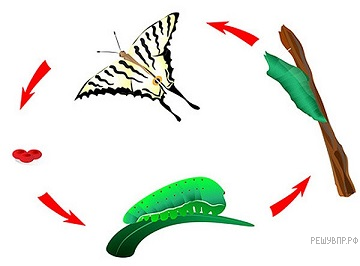 Познавательное задание №27 выявляет умение работать с текстом биологического содержания (понимать, сравнивать, обобщать). Используя содержание текста «Борьба за существование» и знания школьного курса биологии, ответьте на вопросы.1) В чём особенность межвидовой борьбы за существование?2) Что является результатом внутривидовой  борьбы за существование?3) Какой пример иллюстрирует межвидовую борьбу за существование?БОРЬБА ЗА СУЩЕСТВОВАНИЕПод названием борьбы за существование Ч. Дарвин ввёл в биологию сборное понятие, объединяющее различные формы взаимодействия организма со средой, которые ведут к естественному отбору организмов. Основная причина борьбы за существование – это недостаточная приспособленность отдельных особей к использованию ресурсов среды, например пищи, воды и света. Учёный выделял три формы борьбы за существование: внутривидовую, межвидовую и борьбу с физическими условиями среды.Внутривидовая борьба за существование – борьба между особями одного вида. Эта борьба наиболее ожесточённая и особенно упорная. Она сопровождается угнетением и вытеснением менее приспособленных особей данного вида. Например, так происходит конкуренция между соснами в сосновом лесу за свет или самцами в борьбе за самку. В процессе борьбы организмы одного вида постоянно конкурируют за жизненное пространство, пищу, убежища, место для размножения. Внутривидовая борьба за существование усиливается с увеличением численности популяции и усилением специализации вида.Каждый вид растений, животных, грибов, бактерий в экосистеме вступает в определённые отношения с другими членами биоценоза. Межвидовая борьба за существование – борьба между особями различных видов. Её можно наблюдать во взаимоотношениях между хищниками и их жертвами, паразитами и хозяевами. Особенно упорная борьба за существование существует между организмами, которые принадлежат к близким видам: серая крыса вытесняет чёрную, дрозд деряба вызывает уменьшение численности певчего дрозда, а таракан пруссак (рыжий таракан) – чёрного таракана.Отношения между видами сложные, так как все виды в природных сообществах взаимосвязаны. Взаимосвязь может быть антагонистической и симбиотической. Так, растения не могут существовать без сожительства с некоторыми видами грибов, бактерий и животных.Борьба с неблагоприятными условиями окружающей среды проявляется в различных отрицательных воздействиях неживой природы на организмы. Так, на произрастающие в пустынях растения влияет недостаток влаги, питательных веществ в почве и высокая температура воздуха.Для эволюции значение различных форм борьбы за существование неравноценно. Межвидовая борьба за существование ведёт к совершенствованию одних видов по сравнению с другими. В результате такой борьбы победившие виды сохраняются, а проигравшие вымирают. Внутривидовая борьба за существование вызывает увеличение разнообразия у особей внутривидовых признаков, снижает напряжённость конкуренции за одинаковые ресурсы среды.Анализ работ выпускников показал, что 48% справляется с этим заданием, но главная ошибка большинства обучающихся невнимательное чтение текста.С одной стороны, такое задание предполагает работу с естественнонаучным текстом: анализ хода, сопоставление фактов или результатов, приведение примеров. С другой — расширение объема содержания задания происходит за счет дополнительной (справочной) информации, которую необходимо проанализировать. Очевидно, что здесь раскрывается внутрипредметная интеграция и элементы общей биологии. Обучающийся, испытывающий нехватку или неполноту необходимых знаний, пытается расписывать свой ответ объёмно, уходя от конкретизации, при этом в ответе нет содержания, соответствующего критериям оценивания ответа. В контексте реализуемых УМК по биологии главная трудность раскрывается в различном построении используемых авторских программ: линейное, концентрическое и спиралевидное. Содержание ВПР ориентировано на линейный курс авторских программ, в которых в 9 классе отсутствует общая биология, однако в содержании ОГЭ раздел биологии присутствует. Большинство обучающихся на третий вопрос приводят не конкретные примеры животных, иллюстрирующих межвидовую борьбу за существование, а типы взаимоотношений между живыми организмами типа хищник – жертва, паразит – хозяин.Познавательное задание ОГЭ № 25 представляет собой задание с развернутым ответом по критериям, проверяющее умения объяснять роль биологии в формировании современной естественнонаучной картины мира, в практической деятельности людей и умения распознавать и описывать на рисунках (изображениях) признаки строения биологических объектов на разных уровнях организации живого. Например: 25. Рассмотрите рисунок с изображением агротехнического приёма. Как называется приём, изображённый на рисунке? С какой целью он используется? Сложность данного задания заключается в том, что обучающийся должен не только владеть полным знанием признаков строения биологических объектов на разных уровнях организации живого, но и уметь объяснять практическую значимость данных знаний. Затрудняет выполнение этого задания работа с учебными рисунками в т.ч. фотоизображениями и представление одного элемента ответа, вместо двух. 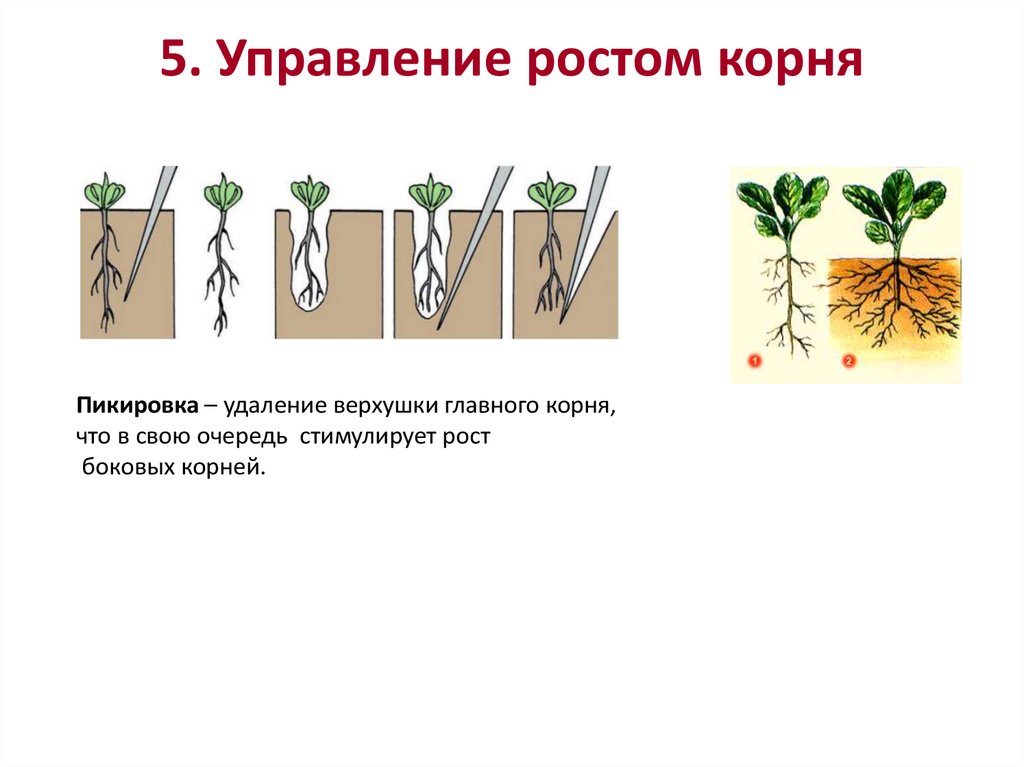 Познавательное задание ОГЭ № 26 представляет задание с развернутым ответом по критериям, проверяющим умение использовать научные методы с целью изучения биологических объектов, явлений и процессов: наблюдение, описание, проведение несложных биологических экспериментов.Например: 26. Британские учёные совместно с исследователями из Сингапура провели исследование физиологических показателей у туристов, совершающих восхождение на Эверест. Тесты и анализы проводились три раза: перед началом экспедиции в Лондоне (уровень моря), в городке Намче (3500 м над уровнем моря) и в базовом лагере на высоте 5300 м. Выяснилось, что чем больше высота, тем ниже насыщение артериального гемоглобина кислородом, но тем выше содержание гемоглобина в крови.Как можно объяснить полученную закономерность? Объясните снижение насыщения гемоглобина кислородом с точки зрения физиологии.С одной стороны, такое задание предполагает работу с естественнонаучным экспериментом: анализ хода, сопоставление фактов или результатов эксперимента, выдвижение гипотез, приведение доказательств. С другой — расширение объема содержания задания происходит за счет дополнительной (справочной) информации, которую необходимо проанализировать. Учащийся, испытывающий нехватку или неполноту необходимых знаний, пытается расписывать свой ответ объёмно, уходя от конкретизации, при этом в ответе нет содержания, соответствующего критериям оценивания ответа.Задание №28  представляет задание с развернутым ответом по критериям, проверяющим умение работать со статистическими данными, представленным в табличной форме. Только 39 % выпускников умеет анализировать табличные данные, определять определенные закономерности.Задание №29 представляет задание с развернутым ответом по критериям, проверяющим умение решать учебные задачи биологического содержания: проводить качественные и количественные расчёты, делать выводы на основании полученных результатов. Умение обосновывать необходимость рационального и здорового питания. В данных заданиях выпускники допускают математические ошибки при расчетах, треть не может их  решать, но отвечают на вопросы по рациональному и здоровому питанию.В контексте реализуемых УМК по биологии главная трудность раскрывается в различном построении используемых авторских программ: линейное, концентрическое и спиралевидное. Содержание ВПР ориентировано на линейный курс авторских программ, в которых в 9 классе отсутствует общая биология, однако в содержании ОГЭ раздел биологии присутствует. Важно отметить, что в структуре учебников система различных познавательных заданий, в том числе и практико-ориентированных, не отработана. Чаще всего учебники содержат систему вопросов и тестовых заданий выборки и альтернативных тестовых заданий. Система проверки усвоения содержания школьного курса биологии в учебниках находится на пути совершенствования.2.3.4. Анализ метапредметных результатов обучения, повлиявших на выполнение заданий КИМВ целом обучающиеся 9-х классов образовательных организаций республики  продемонстрировали усвоение метапредметных результатов освоения образовательной программы основного общего образования. Экзаменационная работа предусматривает проверку результатов усвоения знаний и овладения умениями выпускников на разных уровнях: воспроизводить знания; применять знания и умения в знакомой, изменённой и новой ситуациях. Воспроизведение знаний предполагает оперирование следующими учебными умениями: узнавать типичные биологические объекты, процессы, явления; давать определения основных биологических понятий; пользоваться биологическими терминами и понятиями. Задания на воспроизведение обеспечивают контроль усвоения основных вопросов курса биологии на базовом уровне. Применение знаний в знакомой ситуации требует овладения более сложными умениями: объяснять, определять, сравнивать, классифицировать, распознавать и описывать типичные биологические объекты, процессы и явления. Задания, контролирующие данные умения, направлены на выявление уровня усвоения основного содержания по всем пяти блокам стандарта основной школы по биологии. Высокий процент выполнения заданий базового уровня говорит об усвоении стандарта основной школы по биологии.Успешное выполнение  заданий  повышенного уровня №18-  24 выпускниками 2022 года говорит о сформированности метапредметных результатов на  хорошем уровне. Выпускники могут определять понятия, создавать обобщения, устанавливать аналогии, классифицировать, самостоятельно выбирать основания и критерии для классификации, устанавливать причинно-следственные связи, строить логическое рассуждение, умозаключение.Обладают  приёмами работы с информацией биологического содержания, представленной в графической форме, умеют  проводить множественный выбор,  устанавливать соответствие,  включать в биологический текст пропущенные термины и понятия из числа предложенных,  соотносить морфологические признаки организма или его отдельных органов с предложенными моделями по заданному алгоритму.Применение знаний в изменённой ситуации предусматривает оперирование экзаменуемыми такими учебными умениями, как научное обоснование биологических процессов и явлений, установление причинноследственных связей, анализ, обобщение, формулирование выводов. Задания, контролирующие степень овладения данными умениями, представлены в части 2 работы. Применение знаний в новой ситуации предполагает оперирование умениями использовать приобретённые знания в практической деятельности, систематизировать и интегрировать знания, оценивать и прогнозировать биологические процессы, решать практические и творческие задачи. Задания подобного типа проверяют сформированность у экзаменуемых естественнонаучного мировоззрения, биологической грамотности, творческого мышления. Выполнение второй части на 27-48 %  указывает на недостаточное освоение   следующих  метапредметных результатов: 1) умение оценивать правильность выполнения учебной задачи, собственные возможности ее решения;2) умение создавать, применять и преобразовывать знаки и символы, модели и схемы для решения учебных и познавательных задач (умение работать со статистическими данными, представленным в табличной форме, решать учебные задачи биологического содержания: проводить качественные и количественные расчёты, делать выводы на основании полученных результатов. 3) смысловое чтение (работа с текстом)4) умение осознанно использовать речевые средства в соответствии с задачей коммуникации для выражения своих  мыслей.2.3.5 Выводы об итогах анализа выполнения заданий, групп заданий:В целом на достаточном уровне сформированы следующие элементы содержания школьного курса биологии: - Царство Растения. Царство Животные. Царство Грибы. Царство Бактерии; - физиология и анатомия человека: опора и движение, органы чувств, психология и поведение человека; - общая биология: организация жизни на клеточном уровне и экосистемном. На уровне умений и освоенных способов деятельно у учащихся на достаточном уровне сформированы: - умение определять последовательности биологических процессов, явлений, объектов; - приёмы работы с информацией биологического содержания, представленной в графической форме; - умение использовать понятийный аппарат и символический язык биологии; грамотно применять научные термины, понятия, теории, законы для объяснения наблюдаемых биологических объектов, явлений и процессов. На недостаточном уровне сформированы следующие элементы содержания школьного курса биологии: - физиология и анатомия человека: кровеносная система, внутренняя среда организма и транспорт веществ;  - общая биология: популяционно-видовой уровень организации жизни, теория эволюции; - физиология: процессы жизнедеятельности живых объектов различных систематических категорий. На уровне умений и освоенных способов деятельно у учащихся на недостаточном уровне сформированы: - умение использовать научные методы с целью изучения биологических объектов, явлений и процессов: наблюдение, описание, проведение несложных биологических экспериментов; - умение объяснять роль биологии в формировании современной естественнонаучной картины мира, в практической деятельности людей; - умение распознавать и описывать на рисунках (изображениях) признаки строения биологических объектов на разных уровнях организации живого.Статистический и содержательный анализ познавательных заданий ОГЭ показывает, что независимо от уровня сложности того или иного задания следует: - освоить полный объем знаний по каждому разделу школьного курса биологии; - сформировать умение применять полученные знания в новой ситуации; - изучать требования к оцениванию разных заданий. Изменения в содержании КИМ-2020 года свидетельствуют о том, что систематически должны включаться задания, направленные на формирование естественнонаучной грамотности и применение знаний в новой жизненной ситуации. В значительной степени данные задания преемственны материалам ВПР в 5 – 8 классах.___________________________________________________________2.4. Рекомендации по совершенствованию методики преподавания учебного предметаДля учителей, преподающих учебный предмет «Биология»: - минимизировать использование познавательных заданий простой формы – вопросов, предполагающих переход от незнания или частично завершенного знания – к завершенному знанию; - систематически включать в закрепление и обобщение предметного материала различные формы познавательных заданий ВПР и ОГЭ, ориентированных на разнообразные умения и способы деятельности; - обратить внимание на работу с информацией, представленную в различных видах, а также на перевод информации из одного вида в другой, особенно по части работы с учебными рисунками и развитием навыка смыслового чтения; - избегать прямого «натаскивания», вместо этого пошагово вводить элементы методики обучения решению каждого задания, включая работу с критериями оценивания; - по возможности увеличить работу с натурными средствами обучения (фотографии, муляжи, гербарии и пр.), а также реализовывать различные формы биологического эксперимента в сочетании с наглядно-практическими средствами обучения биологии. Для администрации образовательных организаций: - содействовать в выборе авторских программ по биологии, реализующих освоение ООП, по линейному типу, т.к. ВПР и ОГЭ ориентируются на них; - внести в учебный план изменения, отражающие изучение раздела «Ботаника» и «Зоология» в объёме 2 часа в неделю; - реализовать по возможности предпрофильные классы (5 – 9) естественнонаучного профиля (медицинский, химико-биологический); - создать условия, в том числе и материально-технические, для реализации вариативной части ООП для содействия в достижении образовательных результатов по учебному предмету «Биология». Для методистов и специалистов, курирующих предметную область «Биология»: - оказывать методическую поддержку в обучении конкретным разделам школьного курса биологии; - содействовать в формировании естественнонаучной грамотности учителей; - создать условия для формирования и развития умений и навыков критериального оценивания, особенно обращая внимание на молодых педагогов; - создать и пополнять банк заданий ВПР и ОГЭ по предмету.2.4.1. Рекомендации по совершенствованию преподавания учебного предмета для всех обучающихсяСледует продолжить подготовку учащихся по разделам и темам, выполнение заданий по которым вызывает наибольшие затруднения: структура и функционирование экосистем, биосинтез белка, цитологические основы наследственности, систематика растений, теория наследственности, перечисленных в спецификации КИМ. Для успешной подготовки к выполнению заданий, проверяющих умения применять знания на практике, необходимо обязательно выполнять практическую часть школьной программы – проводить демонстрационные и лабораторные опыты, практические работы, позволяющие учащимся непосредственно знакомиться с биологическими объектами, их морфологией, физиологией и систематикой. Необходимо проводить работу с информацией, представленной в различной форме (графики, диаграммы, таблицы), делать правильные выводы. При решении генетических задач обращать внимание на правильное оформление, соответствие современной генетической символике, скрупулезное прочтение условия задачи, анализ содержания и составление плана решения, тренировать навыки работы с цифровыми данными. Необходимо разбирать решение типовых задач по биологии. Целесообразно уже в ходе текущего контроля использовать задания из открытого банка ФГБНУ «ФИПИ», направленные на поиск решения в новой ситуации, требующие творческого подхода с опорой на имеющиеся знания основных биологических терминов и понятий, современных биологических теорий и механизмов функционирования живых систем различных уровней организации. Важно знакомить учащихся с различными формами представления заданий базового и повышенного уровня сложности, используя открытый банк заданий ФГБНУ «ФИПИ», печатные издания ФГБНУ «ФИПИ» и тематические сайты, сборники задач и упражнений авторов УМК по биологии. На этапе подготовки к экзамену организовать целенаправленную работу по повторению, систематизации и обобщению учебного материала. Эта работа должна быть направлена в первую очередь на многократное воспроизведение информации, способствующее запоминанию, а затем на проверку умений эти знания применять. Необходимо обогащать открытый банк заданий примерами задач по цитологии и генетике повышенного уровня сложности, чтобы учащиеся и педагоги имели возможность познакомиться с ними на этапе подготовки к экзамену. Одним из основных условий, определяющим успешную сдачу экзамена, является формирование универсальных учебных действий, а также умения мыслить нешаблонно при решении заданий, отрабатывать простейшие математические операции (например, умение составлять и решать пропорции).2.4.2. Рекомендации по организации дифференцированного обучения школьников с разным уровнем предметной подготовки - проводить целенаправленную работу с выпускниками 9-х классов по вопросам профориентации с последующим выбора профиля обучения в 10 — 11 классах во избежание сдачи ЕГЭ по биологии при базовом уровне её изучения; - совершенствовать вариативную часть учебных планов основной школы в части организации по подготовке ГИА в таких формах, как курсы по выбору; - совместно с администрацией школы наладить мониторинг промежуточных образовательных результатов (диагностические работы) выпускников для предупреждения неудовлетворительных результатов на ГИА, в т.ч. консультирование родителей выпускников.- Для учащихся с хорошим и высоким уровнем подготовки, способных самостоятельно повторять и закреплять теоретический и фактический материал по общей биологии, в процессе подготовки к экзамену необходимо организовывать занятия по работе с текстом (анализировать условие задания, извлекать из него информацию, сопоставлять приведенные в условии данные). В связи с низким уровнем выполнения расчетных задач ( задание №29) после знакомства с шаблонами решения важно обучать старшеклассников умению разрабатывать индивидуальный алгоритм для конкретной задачи с учетом всех данных, приведенных в ее условии. Учащимся с низким и удовлетворительным уровнем подготовки требуется помощь, направленная на повышение системности и систематичности в изучении материала. Это может быть достигнуто в результате постепенного накопления и последовательного усложнения изученного материала, познания общих закономерностей и принципов взаимодействия биологических систем. Для этого необходимо достаточно часто проводить закрепление уже изученных сведений, которое должно сопровождаться составлением обобщающих таблиц и решением заданий, типология которых расширяет рамки ОГЭ. Важно обеспечить максимальную степень вовлеченности обучающихся в эту деятельность и постоянно контролировать и совершенствовать уровень самостоятельности в отработке материала. 2.5. Информация о публикации (размещении) на открытых для общего доступа на страницах информационно-коммуникационных интернет-ресурсах ОИВ (подведомственных учреждений) в неизменном или расширенном виде приведенных в статистико-аналитическом отчете рекомендаций по совершенствованию преподавания учебного предмета для всех обучающихся, а также по организации дифференцированного обучения школьников с разным уровнем предметной подготовки. 2.6.1. Адрес страницы размещения    www.coko08.ru/index.php/2018-11-16-10-47-482.6.2. Дата размещения (не позднее 12.09.2022) 01.09.2022гСОСТАВИТЕЛИ ОТЧЕТА по учебному предмету «Биология»:ДаваеваИнараВасильвна, учитель биологии МБОУ «ЭТЛ»Наименование организации, проводящей анализ результатов ГИА ____________
_____________________________________________________________________Ответственные специалисты:
ГЛАВА 6 Методический анализ результатов ОГЭ 
по учебному предмету
История2.1. Количество участников ОГЭ по учебному предмету (за последние годы проведения ОГЭ по предмету) по категориямТаблица 2-1ВЫВОД о характере изменения количества участников ОГЭ по предмету В 2022 году наблюдается незначительное увеличение количества сдающих историю по сравнению с 2019, но меньше по сравнению  с 2018 гг. Одной из главных причин является несформированность четкого выбора в дальнейшей профилизации. В 2022 году  доля выпускников лицеев и гимназий выше по сравнению с 2019 годом. Наблюдается  понижение образовательных результатов в целом: повышение доли выпускников, не преодолевших порог,  повышение доли выпускников, получивших отметки «3» и «4», понижение доли выпускников, получивших отметку «5».  Можно отметить стабильность положительных результатов гимназий и лицеев в сравнении с СОШ. Главная причина – выстроенная система предпрофильной (5 – 9) и профильной (10 – 11) системы подготовки обучающихся, в т.ч. с внеурочной деятельностью по предмету. 2.2. Основные результаты ОГЭ по учебному предмету2.2.1. Диаграмма распределения первичных баллов участников ОГЭ по предмету 
в 2022 г. (количество участников, получивших тот или иной балл)2.2.2. Динамика результатов ОГЭ по предмету Таблица 2-22.2.3. Результаты ОГЭ по АТЕ регионаТаблица 2-32.2.4. Результаты по группам участников экзамена с различным уровнем подготовки 
с учетом типа ООТаблица 2-42.2.5. Выделение перечня ОО, продемонстрировавших наиболее высокие результаты ОГЭ по предметуТаблица 2-52.2.6. Выделение перечня ОО, продемонстрировавших низкие результаты ОГЭ по предмету5Выбирается от 5 до 15% от общего числа ОО в субъекте Российской Федерации, в которых: доля участников ОГЭ, получивших отметку «2», имеет максимальные значения (по сравнению с другими ОО субъекта Российской Федерации);доля участников ОГЭ, получивших отметки «4» и «5», имеет минимальные значения (по сравнению с другими ОО субъекта Российской Федерации).Таблица 2-62.2.7 ВЫВОДЫ о характере результатов ОГЭ по предмету в 2022 году и в динамике.
В 2022 году наблюдается незначительное увеличение количества сдающих историю по сравнению с 2019, но меньше по сравнению  с 2018 гг. Одной из главных причин является несформированность четкого выбора в дальнейшей профилизации. В 2022 году  доля выпускников лицеев и гимназий выше по сравнению с 2019 годом. Наблюдается  понижение образовательных результатов в целом: повышение доли выпускников, не преодолевших порог,  повышение доли выпускников, получивших отметки «3» и «4», понижение доли выпускников, получивших отметку «5».  Можно отметить стабильность положительных результатов гимназий и лицеев в сравнении с СОШ. Главная причина – выстроенная система предпрофильной (5 – 9) и профильной (10 – 11) системы подготовки обучающихся, в т.ч. с внеурочной деятельностью по предмету. 2.3. Анализ результатов выполнения заданий КИМ ОГЭ2.3.1. Краткая характеристика КИМ по предметуВ 2022 году глобальных изменений не было, ведь  ОГЭ по истории было реформированнон в 2020 году. Общее число заданий увеличено до 24(в 2020 году – 21): в экзаменационную работу включены три задания с кратким ответом (позиции 15, 16 и 17), нацеленные на проверку знаний по всеобщей истории (истории зарубежных стран). Максимальный первичный балл за выполнение всей работы увеличен до 37(в 2020 году – 34).Структура КИМ: каждый вариант КИМ состоит из двух частей и включает в себя 24 задания, среди которых 14 – базового уровня сложности, 7 – повышенного и 3 – высокого. При этом: Часть 1 содержит 17 заданий с кратким ответом; Часть 2 содержит 7 заданий с развернутым ответом. В экзаменационном КИМе  представлены такие варианты заданий: Тип задания: Кол-во на выбор и запись одного или нескольких правильных ответов из предложенного перечня ответов – 9;  на определение последовательности расположения данных элементов - 1; на установление соответствия элементов, данных в нескольких информационных рядах -3; на определение по указанным признакам и запись в виде слова (словосочетания), термина, названия, имени, века, года и т.п -4; с развёрнутым ответом – 7; В КИМ присутствуют как задания, нацеленные на проверку знаний по разным периодам истории: с древнейших времён до начала XVI в.; XVI–XVII вв.; XVIII – начало ХХ в.При составлении заданий, нацеленных на проверку знаний по одному из трёх периодов истории, стоящих на позициях 3–6, 8–12, 18–22, 24, допускается использование материала по любому из указанных периодов с условием обеспечения пропорциональности представления материала по этим периодам в работе в целом. Задания 1, 2 и 23 могут охватывать один-два (2, 23) из названных периодов или все три (1) периода. Задание 7 нацелено на проверку работы со статистической информацией и всегда посвящено периоду XVIII – начало ХХ в. На позициях 13 и 14 поставлены задания на проверку знания фактов истории культуры, которые могут охватывать один, два или три из указанных периодов истории. Задания, стоящие в работе на позициях 15–17, посвящены только всеобщей истории и в совокупности охватывают весь курс истории зарубежных стран – с истории Древнего мира до 1914 г.Процент максимального первичного балла каждой части и работы в целом приводится в таблице 10.Таблица 10 № Распределение заданий по основным содержательным разделам курса история представлено в таблице 11.Таблица 11 Распределение заданий экзаменационной работы по уровням сложности приводится в таблице 12. Таблица 122.3.2. Статистический анализ выполнения заданий КИМ ОГЭ в 2022 годуТаблица 2-7Средние показатели выполнения заданий представлены на диаграмме. Как видно из приведенных таблиц и графика, в среднем «западающими» заданиями являются № 3,5, 8, 17  базового уровня сложности (56-61% справившихся) и № 9,10,22,23,24повышенного и высокого уровня сложности (от 39% – 68% справившихся). Наиболее успешно выполненными заданиями являются задания 11-16. Следует отметить, что эти  задания имеют базовый уровень сложности.2.3.3. Содержательный анализ выполнения заданий КИМ ОГЭРассмотрим содержательно познавательные задания, вызвавшие наибольшую сложность у выпускников. Познавательное задание ОГЭ № 3 и 5  представляет собой Объяснение смысла изученных исторических понятий и терминов. Например: 1. Запишите термин, о котором идёт речь - Воины, набиравшиеся в регулярную российскую армию по повинности, введённой Петром I- рекруты. 2. Ниже приведён перечень терминов. Все они, за исключением одного, относятся к периоду 1894–1914 гг. 1) октябристы; 2) кадеты; 3) стачка; 4) петрашевцы; 5) петиция. Найдите и запишите порядковый номер термина, «выпадающего» из данного ряда - 4.Данные задания требует от учащегося полного знания всех исторических понятий и терминов с 6 по 9 класс. Однако вызывает большие затруднения у обучающихся.  Задания с 8 по 10 работа с исторической картой,которая иллюстрирует какой-то процесса или событие из истории России. С такими заданиями справляются не все: нужно разобраться с перемещением армий, путешественников, иногда — целых народов. Чтобы ориентироваться по картам, важно считывать слова и цифры, которые специально оставили в качестве подсказки, легенду карты. В 17 и 20-24 заданиях работа с  фрагментами исторических документов. Где-то нужно понять, что пропущено в источнике, где-то — определить, о каком событии идет речь. В 20-22 заданиях понадобится ответить на вопрос, разобраться с датировкой источника, что вызывает затруднения.Задание на внимательность - задание 22 отличается от всех других — его аналога вы не встретите в ЕГЭ. Нужно найти в заданном тексте две фактические ошибки и исправить их. Хотя это задание и находится во второй части, оно не очень сложное, однако вызывает затруднения у большинства обучающихся.  В тексте не будет противоречивых оценок, только факты: неверные даты, неправильные названия и имена. Если знать историю на среднем уровне, найти ошибки легко. Поиск исторических связей и аналогий в задании 23 необходимо решить историческую задачу. Нужно в  нетипичную историческую ситуацию или условие — например, бунты Разина и Пугачева, которые почти никак не связаны, а разница между ними — сто лет. Обучающимся нужно самостоятельно провести адекватные параллели, отличия, аргументировать причины или следствия — по сути, показать, насколько вы умеете грамотно пользоваться имеющимися знаниями, уместно интерпретировать факты и превращать их в убедительные аргументы. Допуская ошибки в данных заданиях, обучающиеся демонстрируют слабые знания по предмету, а иногда невнимательность при прочтении задания и его выполнении.2.3.4. Анализ метапредметных результатов обучения, повлиявших на выполнение заданий КИМВ целом обучающиеся 9-х классов образовательных организаций республики  продемонстрировали усвоение метапредметных результатов освоения образовательной программы основного общего образования. Экзаменационная работа предусматривает проверку результатов усвоения знаний и овладения умениями выпускников на разных уровнях: воспроизводить знания; применять знания и умения в знакомой, изменённой и новой ситуациях. Воспроизведение знаний предполагает оперирование следующими учебными умениями: понимать исторические процессы, явления; давать определения основных  понятий; пользоваться историческими терминами и понятиями. Задания на воспроизведение обеспечивают контроль усвоения основных вопросов курса истории на базовом уровне. Применение знаний в знакомой ситуации требует овладения более сложными умениями: объяснять, определять, сравнивать, анализировать, процессы и явления. Задания, контролирующие данные умения, направлены на выявление уровня усвоения основного содержания по всем  блокам стандарта основной школы по предмету. Высокий процент выполнения заданий базового уровня говорит об усвоении стандарта основной школы по истории.Успешное выполнение  заданий повышенного уровня №11-  16,18 выпускниками 2022 года говорит о сформированности метапредметных результатов на  хорошем уровне. Выпускники могут определять понятия, создавать обобщения, анализировать, классифицировать, самостоятельно устанавливать причинно-следственные связи, строить логическое рассуждение, умозаключение.Обладают  приёмами работы с информацией исторического содержания, представленной в схематической форме, умеют  проводить множественный выбор,  устанавливать соответствие между понятиями и терминами.Применение знаний в изменённой ситуации предусматривает оперирование экзаменуемыми такими учебными умениями, как научное обоснование исторических процессов и явлений, установление причинноследственных связей, анализ, обобщение, формулирование выводов. Задания, контролирующие степень овладения данными умениями, представлены в части 2 работы. Применение знаний в новой ситуации предполагает оперирование умениями использовать приобретённые знания в практической деятельности, систематизировать и интегрировать знания, оценивать и прогнозировать исторические процессы, решать практические и творческие задачи. Задания подобного типа проверяют сформированность у экзаменуемых гуманитарных знаний исторической грамотности, творческого мышления. Выполнение второй части на 27-48 %  указывает на недостаточное освоение   следующих  метапредметных результатов: 1) умение оценивать правильность выполнения учебной задачи, собственные возможности ее решения;2) умение создавать, применять и преобразовывать знаки и символы, модели и схемы для решения учебных и познавательных задач (умение работать со статистическими данными, представленным в табличной форме, решать учебные задания исторического содержания: проводить качественные и количественные расчёты, делать выводы на основании полученных результатов. 3) смысловое чтение (работа с текстом)4) умение осознанно использовать речевые средства в соответствии с задачей коммуникации для выражения своих  мыслей.2.3.5 Выводы об итогах анализа выполнения заданий, групп заданий:В целом на достаточном уровне сформированы следующие элементы содержания школьного курса истории: 1)  Достаточные  знания показаны  в знании  дат и  фактов истории  XV  –  XVIII  веков, Правление Петра Iи Екатерины II (задания 18 и 19, работа по тексту)   знании  выдающихся  деятелей отечественной истории  VIII  –  начала ХХ веков, работы со статистическим источником информации и анализом  источника, атрибуции документа и логического анализа структуры текста.  Наблюдается  повышение уровня качества знаний обучающихся. 2) Участниками ОГЭ  были показаны недостаточные знания исторических терминов и понятий, работа с исторической картой. Из  вопросов  повышенной  сложности  наибольшую  трудность  составили  задания,  требующие  работать на выявление причинно-следственных связей .  Стали  лучше  ответы по  базовой  части,  и  большинство  учащихся  с  ними  справились,  показав  в  неплохие  знания  по изучаемым периодам. 3)  Желательно  при  подготовке  в  школе  использовать  не  только  хронологические  таблицы,  но  активнее использовать  «линейку  времени»,  чтобы  не  просто  закрепить  знание  исторических  дат,  но  и  самое  главное  научить учащихся логично выстраивать последовательность исторических событий (задание №23). Следует серьезно увеличить использование иллюстративного материала при обучении (таблицы, схемы, картины и т.д.) и обратить внимание на умение его анализировать. 4)  Стоит  обратить  внимание  на  умение  анализировать  исторические  источники  и  на  умение  делать  выводы.  И особое внимание необходимо уделить умению школьников обучающихся работать с заданием 22, в котором необходимо найти и исправить ошибки в тексте.  Статистический и содержательный анализ познавательных заданий ОГЭ показывает, что независимо от уровня сложности того или иного задания следует: - освоить полный объем знаний по каждому разделу школьного курса истории; - сформировать умение применять полученные знания в новой ситуации; - изучать требования к оцениванию разных заданий. Изменения в содержании КИМ свидетельствуют о том, что систематически должны включаться задания, направленные на формирование исторической грамотности и применение знаний в новой жизненной ситуации. В значительной степени данные задания преемственны материалам ВПР в 5 – 8 классах.2.4. Рекомендации по совершенствованию методики преподавания учебного предметаДля учителей, преподающих учебный предмет «История»: - минимизировать использование познавательных заданий простой формы – вопросов, предполагающих переход от незнания или частично завершенного знания – к завершенному знанию; - систематически включать в закрепление и обобщение предметного материала различные формы познавательных заданий ВПР и ОГЭ, ориентированных на разнообразные умения и способы деятельности; - обратить внимание на работу с информацией, представленную в различных видах, а также на перевод информации из одного вида в другой, особенно по части работы с учебными рисунками и развитием навыка смыслового чтения; - избегать прямого «натаскивания», вместо этого пошагово вводить элементы методики обучения решению каждого задания, включая работу с критериями оценивания; - Необходимо  особое  внимание  уделить  работе  с  картой, историческими терминами, схемами,  потому  как  подобные  задания, только более сложные присутствуют в ЕГЭ.Для администрации образовательных организаций: - реализовать по возможности предпрофильные классы (5 – 9) гуманитарного профиля; - создать условия, в том числе и материально-технические, для реализации вариативной части ООП для содействия в достижении образовательных результатов по учебному предмету «История». Для методистов и специалистов, курирующих предметную область «История»: - оказывать методическую поддержку в обучении конкретным разделам школьного курса истории; - содействовать в формировании исторической грамотности учителей;- создать и пополнять банк заданий ВПР и ОГЭ по предмету.2.4.1. Рекомендации по совершенствованию преподавания учебного предмета для всех обучающихсяСледует продолжить подготовку учащихся по разделам и темам, выполнение заданий по которым вызывает наибольшие затруднения, исторические понятия и термины, работа с исторической картой, перечисленных в спецификации КИМ. Целесообразно уже в ходе текущего контроля использовать задания из открытого банка ФГБНУ «ФИПИ», направленные на поиск решения в новой ситуации, требующие творческого подхода с опорой на имеющиеся знания основных биологических терминов и понятий, современных исторических теорий и концепций. Важно знакомить учащихся с различными формами представления заданий базового и повышенного уровня сложности, используя открытый банк заданий ФГБНУ «ФИПИ», печатные издания ФГБНУ «ФИПИ» и тематические сайты, сборники задач и упражнений авторов УМК по истории. На этапе подготовки к экзамену организовать целенаправленную работу по повторению, систематизации и обобщению учебного материала. Эта работа должна быть направлена в первую очередь на многократное воспроизведение информации, способствующее запоминанию, а затем на проверку умений эти знания применять. Необходимо обогащать открытый банк заданий по картографии повышенного уровня сложности, чтобы учащиеся и педагоги имели возможность познакомиться с ними на этапе подготовки к экзамену. Одним из основных условий, определяющим успешную сдачу экзамена, является формирование универсальных учебных действий, а также умения мыслить нешаблонно при решении заданий, отрабатывать простейшие математические операции (например, умение составлять и решать пропорции).2.4.2. Рекомендации по организации дифференцированного обучения школьников с разным уровнем предметной подготовки - проводить целенаправленную работу с выпускниками 9-х классов по вопросам профориентации с последующим выбора профиля обучения в 10 — 11 классах во избежание сдачи ЕГЭ по истории при базовом уровне её изучения; - совершенствовать вариативную часть учебных планов основной школы в части организации по подготовке ГИА в таких формах, как курсы по выбору; - совместно с администрацией школы наладить мониторинг промежуточных образовательных результатов (диагностические работы) выпускников для предупреждения неудовлетворительных результатов на ГИА, в т.ч. консультирование родителей выпускников.- Для учащихся с хорошим и высоким уровнем подготовки, способных самостоятельно повторять и закреплять теоретический и фактический материал по истории, в процессе подготовки к экзамену необходимо организовывать занятия по работе с текстом (анализировать условие задания, извлекать из него информацию, сопоставлять приведенные в условии данные. Учащимся с низким и удовлетворительным уровнем подготовки требуется помощь, направленная на повышение системности и систематичности в изучении материала. Это может быть достигнуто в результате постепенного накопления и последовательного усложнения изученного материала, познания общих закономерностей исторического процесса. Для этого необходимо достаточно часто проводить закрепление уже изученных сведений, которое должно сопровождаться составлением обобщающих таблиц и решением заданий, типология которых расширяет рамки ОГЭ. Важно обеспечить максимальную степень вовлеченности обучающихся в эту деятельность и постоянно контролировать и совершенствовать уровень самостоятельности в отработке материала. 2.5. Информация о публикации (размещении) на открытых для общего доступа на страницах информационно-коммуникационных интернет-ресурсах ОИВ (подведомственных учреждений) в неизменном или расширенном виде приведенных в статистико-аналитическом отчете рекомендаций по совершенствованию преподавания учебного предмета для всех обучающихся, а также по организации дифференцированного обучения школьников с разным уровнем предметной подготовки. 2.6.1. Адрес страницы размещения  www.coko08.ru/index.php/2018-11-16-10-47-482.6.2. Дата размещения (не позднее 12.09.2022) 01.09.2022гСОСТАВИТЕЛИ ОТЧЕТА по учебному предмету «История»: Моллаев Александр Монтаевич учитель истории МБОУ «РНГ»Наименование организации, проводящей анализ результатов ГИА ____________
_____________________________________________________________________Ответственные специалисты:
ГЛАВА 7. Методический анализ результатов ОГЭ 
по учебному предметуОбществознаниюХАРАКТЕРИСТИКА УЧАСТНИКОВ ГИА ПО ОБЩЕСТВОЗНАНИЮКоличество участников ГИА по обществознанию Таблица 1  Количество участников по категориямРезультаты ОГЭ и ГВЭ по АТЕРезультаты по типу ООНаиболее высокие и низкие результаты  ОГЭ по обществознанию по  ООВЫВОДЫ о характере результатов ОГЭ по обществознанию в 2022 году.
Выводы: в 2022 г. уровень обученности по обществознанию выпускников основногообщего образования повысился.Лучшие результаты показали обучающиеся лицеев и гимназий ( МБОУ «Элистинский лицей»,  МБОУ «ЭМГ»,  МБОУ «ЭКГ», МБОУ «ЭТЛ» г. Элисты; из сельских – МКОУ «ЯМГ», МКОУ «Цаганаманская гимназия», МКОУ «Кировский лицей», МКОУ «Виноградненский лицей», Приютненский лицей,  Приютненская гимназия).  Из общеобразовательных  школ г. Элисты высокие результаты показали МБОУ «СОШ №3», МБОУ «СОШ №23», МБОУ «СОШ №21», из сельских – МКОУ «Городовиковская СОШ №3»,  МКОУ «МПГ г. Лагани», МКОУ «КСОШ им. Манджиева», МКОУ «Яшкульская СОШ»,  МКОУ «Цаганаманская СОШ №2».  По сравнению с результатами ОГЭ  пообществознанию предыдущих лет наблюдается повышение качества знаний   в Городовиковском, Приютненском, Лаганском и Черноземельном  районах. Экзамен  проводился в два этапа, по результатам первого этапа обучающиеся показали  высокие результаты, однако  результат второго этапа ниже, есть те, кто не смогли  преодолеть порог (7 чел.).  Отметку «2» получили 7 обучающихся (0,36%) общеобразовательных школ (МБОУ «СОШ №10», МБОУ «СОШ №2», МОКУ «Партизанская школа», МОКУ «Бага-Чоносовская школа», МБОУ «Ики-Бурульская СОШ»).Это объясняется тем, что представленные тексты во второй части по разделам  «Экономика», «Духовная сфера» и содержание заданий к ним  были достаточно сложными.  Затруднения вызвали задания 21, 23, 24, где требуется составить план, привести аргументы или пояснения из социального опыта, обществоведческого курса;  также вызвали задания первой части (1,5,6,12), которые  требуют развернутого ответа и  выполняются на бланке ответов №2.  Высок еще показатель отметки «удовлетворительно» среди выпускников основной школы.Результаты показывают, что обучающиеся 9-х классов, выбирая обществознание, какпредмет по выбору, не понимают всю сложность этого интегрированного предмета. Анализ результатов выполнения заданий КИМ ОГЭАнализ результатов ОГЭ по обществознанию в Республике Калмыкия  за 2022 год в целом показывает следующее: 1.Успешно выполняют задания базового уровня сложности части 1 по следующим содержательным элементам:  «Общество как форма жизнедеятельности; основные сферы общественной жизни, их взаимосвязь», «Биологическое и социальное в человеке», личность; «Деятельность человека и ее основные формы (труд, игра, учение); человек и его ближайшее окружение; межличностные отношения; общение, межличностные конфликты, их конструктивное разрешение»; «Общество и человек»;  «Социальная сфера», «Социальная структура общества, семья как малая группа, многообразие социальных ролей в подростковом возрасте, социальные ценности и нормы, отклоняющееся поведение, социальный конфликт и пути его решения, межнациональные отношения»; 2. Остаются сложными для обучающихся 9-х классов вопросы по разделу «Политика», «Экономика» и отдельные вопросы раздела «Право». Следует обратить внимание на недостаточно усвоенные выпускниками темы: «Понятие власти; государство, его функции; политическая система; Конституция РФ; основы конституционного строя РФ; федеративное устройство России; органы государственной власти РФ; правоохранительные органы; судебная система; взаимоотношения органов государственной власти и граждан; права и свободы человека и гражданина в России, их гарантии». 3. Анализ заданий одинаковой формы (типа) с кратким ответом позволяет сделать вывод о том, что наиболее сложным для выполнения для девятиклассников является выполнение задания на анализ двух суждений по всем содержательным линиям курса. 4. Самыми сложными для участников экзамена оказались задания повышенного уровня сложности №24 (выполняемость 32%) и №20 (выполняемость 59%). Все остальные задания имеют выполняемость 60% и выше, что является достаточно высоким показателем. 5. №4, 11, 14, 18 – задания на анализ двух суждений. Этот тип заданий традиционно вызывает сложности обучающихся независимо от темы. В подобных заданиях требуется очень внимательное прочтение предложенных суждений, поскольку каждое слово (словосочетание) может вносить нюансы, превращающие суждение в истинное или ложное. 6. Задание № 20, имеющее низкую решаемость в некоторых вариантах, относится к разделу «Право». Данный раздел является объективно сложным и довольно часто вызывает у школьников трудности. Наиболее трудными вопросами из данного раздела традиционно являются вопросы о полномочиях государственных органов власти, федеративном устройстве РФ и т.п. Между тем вариации таких заданий встречаются в экзаменационных работах каждый год, и ежегодно учащиеся допускают одни и те же ошибки – либо совсем не называют высшие органы власти, либо путают органы исполнительной, законодательной и судебной власти между собой. Успешное выполнение данных заданий по теме «Право» и «Политика» возможно только при наличии прочных знаний по предмету. 7. По разделу «Экономика» девятиклассники показали пробелы по таким дидактическим единицам как «безработица», «ценные бумаги», «налоги», «факторы производства», «рынок». 8. Задания 21–24: частично выполнено задание 23,24 (получили 1 балл из двух возможных) 41% участников экзамена, полностью выполнили (получили максимально возможные 2 балла) 21%, остальные не приступали к выполнению заданий. 9. У обучающихся возникли трудности при выполнении заданий, проверяющих умения работать с диаграммой, анализировать информацию, представленную в графическом виде и формулировать выводы. (№12). Слабая решаемость этих заданий демонстрирует низкий уровень сформированности названных умений. Помимо невнимательности при работе с диаграммами и текстом, типичной ошибкой в задании 12 является «домысливание» выводов: учащиеся зачастую выбирают в качестве верных те выводы, которые могли бы быть связаны с описываемой ситуацией, но напрямую из диаграммы не следуют. Но, следует отметить, что более 60% обучающихся справились частично с заданием: смогли выявить сходства и различия при сравнении показателей данных диаграмм. 10. Недостаточное овладение навыками работы с информацией было продемонстрировано обучающимися и при выполнении 2 части экзаменационной работы, которая строится на основе анализа источников.  Описание результатов по каждому заданию с развернутым ответом: наибольшую трудность во второй части работы вызвали задания высокого и повышенного уровня сложности – 22, 23, 24, что вполне ожидаемо. Умение конкретизировать теоретические знания фактами общественной жизни или личного социального опыта – одно из самых трудных для усвоения учениками школы, многие из которых плохо ориентируются в социальной реальности и практически не применяют обществоведческие знания для переосмысления личного опыта социальных взаимодействий. Усугубляет ситуацию невнимательное прочтение школьниками самих заданий. Наиболее распространенными ошибками в заданиях, где требуется привести аргументы (задание №23), по-прежнему остаются общие фразы и простое приведение цитат из текста. 11. Многие участники экзамена допускали ошибки при составлении плана(з. №21): цитировали отдельные фрагменты текста, не отражая их главную мысль. Часто при дроблении текста на смысловые фрагменты отсутствовала логика. 12. Обучающиеся успешно справились с выполнением задания №6 – решение практических задач по финансовой грамотности (свыше 70%); задание 6 проверяет основы финансовой грамотности. обучающимся предлагают некую ситуацию, которую необходимо проанализировать с позиции сохранности или преумножения личных финансов, рисков определённых действий, соблюдения правил безопасного поведения и т.п. Однако, затруднение вызвало задание №5, осуществлять поиск социальной информации по заданной теме из фотоизображения. Часть обучающихся не приступила к выполнению задания, остальные не смогли определить вид деятельности,  в соответствии с критериями, задание не оценивается, независимо от наличия других элементов. 13. В целом, по результатам экзамена, обучающиеся 9-х классов показали достаточно хорошие знания.  Краткая характеристика КИМ по обществознанию  Работа включает в себя 24 задания: 16 заданий с кратким ответом и 8 заданий с развёрнутым ответом. К каждому заданию 2–4, 7–11, 13, 14, 16–18 предлагается четыре варианта ответа, из которых только один правильный. Задание считается выполненным верно, если участник экзамена записал номер правильного ответа. Задание считается невыполненным в следующих случаях: а) записан номер неправильного ответа; б) записаны номера двух или более ответов, даже если среди них указан и номер правильного ответа; в) номер ответа не записан. В заданиях 15, 19 ответ даётся в виде последовательности цифр (например, 125), записанных без пробелов и разделительных символов, а в задании 20 – в виде слова (словосочетания).        Каждое задание проверяет определённое умение. Задание 1 – умение знать/понимать: социальные свойства человека, его взаимодействие с другими людьми; сущность общества как формы совместной деятельности людей; характерные черты и признаки основных сфер жизни общества; содержание и значение социальных норм, регулирующих общественные отношения. Задания 4, 9, 11, 14, 15, 18, 20 – умение объяснять взаимосвязи изученных социальных объектов (включая взаимодействия общества и природы, человека и общества, сфер общественной жизни, гражданина и государства). Задания 2, 3, 6, 8, 13, 17 – умение приводить примеры социальных объектов определённого типа, социальных отношений, а также ситуаций, регулируемых различными видами социальных норм, деятельности людей в различных сферах   и/или  умение решать в рамках изученного материала познавательные и практические задачи, отражающие типичные ситуации в различных сферах деятельности человека. Задания 5 и 12 – умения осуществлять поиск социальной информации по заданной теме из фотоизображения и диаграммы/таблицы и оценивать поведение людей с точки зрения социальных норм, экономической рациональности. Задания 7, 10, 16 – умение описывать основные социальные объекты, явления, процессы с выделением их существенных признаков, структурных элементов и основных функций; умение решать в рамках изученного материала познавательные и практические задачи, отражающие типичные ситуации в различных сферах деятельности человека.        Задания 21–24 объединены в составное задание с фрагментом адаптированного научно-популярного текста и направлены на проверку следующих умений: осуществлять поиск социальной информации по заданной теме в различных её источниках  (материалах СМИ, учебном тексте, других адаптированных источниках, статистических материалах, носителях аудиовизуальной информации и т.п.) (задания 21–23); составлять на их основе план (задание 21);  приводить примеры  (в том числе моделировать ситуации) социальных объектов, явлений, процессов определённого типа, их структурных элементов и проявлений основных функций разных типов социальных отношений и ситуаций, регулируемых различными видами социальных норм деятельности людей в разных сферах (задание 23); анализировать, обобщать, систематизировать и конкретизировать социальную информацию из адаптированных источников, соотносить её с собственными знаниями  (задание 24).Всего заданий – 24; из них по типу заданий: с кратким ответом – 16; с развёрнутым ответом – 8; по уровню сложности: Б – 14; П – 8; В – 2. Максимальный первичный балл за работу – 37. Общее время выполнения работы – 3 часа (180 минут).  Изменения в заданиях ОГЭ по обществознанию были введены в 2020 году.Содержательный анализ выполнения заданий КИМ ОГЭ  Поэлементный анализ результатов выполнения 1 части работы в соответствии с демоверсией показывает, что большинство выпускников успешно выполняют задания базового уровня сложности по темам: «Общество», «Человек», «Деятельность». Успешность выполнения заданий повышенного уровня сложности по этим же темам среди различных групп обучающихся разнится. Так, участники экзамена группы обучающихся, получивших отметку «5» в полтора - два раза успешнее выполнили задания по этим темам, чем обучающиеся из группы, получивших отметку «2». Можно утверждать, что данные элементы содержания достаточно хорошо усвоены всеми группами участников экзамена. Кроме того, следует отметить, что такие темы, как «Сфера духовной культуры», «Наука и образование в жизни современного общества», «Социальные отношения» хорошо усвоены всеми группами участников экзамена, что подтверждается успешным выполнением заданий и базового, и повышенного уровня сложности по данным темам участниками экзамена всех групп. Результаты выполнения заданий 1 части свидетельствуют о том, что такие темы, как «Экономика и её роль в жизни общества», «Сфера политики и социального управления», «Право», по-прежнему остаются сложными для усвоения. Так, с затруднениями при выполнении заданий по данным темам столкнулись выпускники групп обучающихся, получивших отметки «2» и «3». Стоит отметить,  что выпускники, получившие отметку «4», также показали более низкий процент выполнения заданий по данным темам как базового, так и повышенного уровней сложности. Анализ результатов показывает, что участники экзамена групп обучающихся, получивших отметки «2», «3»  в целом показали более низкие результаты выполнения заданий, проверяющих сформированность  общеучебных видов деятельности по сравнению с результатами выполнения заданий, проверяющих усвоение элементов содержания курса обществознания. Самым проблемным для обучающихся всех групп оказалось задание 24. Умение конкретизировать теоретические знания фактами общественной жизни или личного социального опыта – одно из самых трудных для усвоения учениками школы, многие из которых плохо ориентируются в социальной реальности и практически не применяют обществоведческие знания для переосмысления личного опыта социальных взаимодействий. Участники экзамена, получившие неудовлетворительную отметку, также продемонстрировали недостаточную сформированность умения сравнивать социальные объекты, выявлять их общие и различные черты, а также умение работать с информацией, представленной в различных знаковых системах (графической и текстовой). Анализ метапредметных  результатов обучения, повлиявших на выполнение заданий КИМ1. Познавательные логические универсальные учебные действия, в основе которых лежит освоение учащимися логических приемов познания (выявление сходств и различий, проведение сравнений и установление 2 аналогий, классификация, ранжирование, группировка, построение логической цепи рассуждений). 12 задание – не все верно  выявили  сходства и различия, не все смогли сформулировать предположения о том, чем объясняются сходства и различия.  2.Познавательные  универсальные учебные действия:  работа с информацией и текстом – извлечение из текста информации,  заданной в явном и неявном виде; интерпретация информации; поиск информации и оценка ее достоверности, использование информации для решения учебно-практических и учебно-исследовательских задач. 21-24 задания  – составленные планы не всегда соответствовали содержанию фрагментов текста; не смогли привести примеры из обществоведческого курса;  отсутствие навыков систематизации социальной информации.  3. Познавательные универсальные учебные действия по постановке и решению задач (проблем), в основе которых лежит освоение учащимися исследовательских умений (наблюдение, опыт, измерение), а также общих приемов решения задач (проблем). 5-6 задания- с заданием №6 успешно справились, но задание №5 вызвало затруднения – не смогли определить вид деятельности. Рекомендации по подготовке обучающихся  к  ОГЭ по обществознанию 1.  Следует уделитьвнимание развитию умения привлекать контекстные знания обществоведческого курса, фактыобщественной жизни или личный социальный опыт для конкретизации положений текста. Целесообразно на этапе подготовки к экзаменуиспользовать технологию критического мышления при анализе актуальных обществоведческихпроблем, что позволит учащимся получить опыт аргументации различных точек зрения,подтверждения фактическими примерами из социальной реальности теоретических положенийтекста.2.  Необходимо научить обучающихся работать нетолько с заданиями, представленными в сборниках по подготовке к ОГЭ, но и с критериямиоценивания. Такая работа поможет им лучше усвоить структуру ответа на задания 1, 5,6,12, 21-24,научиться контролировать количество компонентов собственного ответа, научиться пониматьсистему оценивания заданий экспертами на этапе проверки.3. Ежегодно необходимо проводить анализ результатов ОГЭ для каждой образовательнойорганизации, который позволит выявить недостатки работы текущего периода, с учѐтомданнойинформации необходимо планировать работу на следующий учебный год.4. Необходимо организовать систематическую работу с фрагментами текстов, содержащихсоциально значимую информацию, обращать более пристальное внимание на отработку уменийнаходить, интерпретировать, комментировать информацию, полученную из текста. Приподготовке девятиклассников к экзамену следует обратить внимание на демоверсию, где даетсяподробный комментарий к оцениванию заданий части второй. 5. Необходимо учить  обучающихсявнимательно читать условие задания и четко уяснить сущность требования, в котором указаныоцениваемые элементы ответа. 6. Необходимо развивать умение составлять план фрагмента текста (21). Формировать этоумение следует с опорой на интегративные связи с другими предметами гуманитарного цикла.Формулировки пунктовплана должны наиболее полно раскрывать мысль автора, соответствовать логике содержания,отражать тему (основную мысль текста). При этом количество выделенных фрагментов можетбыть различным – система оценивания не задает какого-то конкретного числа пунктов плана.Однако следует учитывать, что в дроблении текста на смысловыефрагменты должна присутствовать определенная логика.7.  Необходимо    внимание  уделить  работе  с  диаграммами   и  схемами,  потому  как  подобные  задания, только более сложные присутствуют в ЕГЭ. Желательно  внести  больше  подобных  вопросов  в  задания  для школьных  олимпиад.  2.5. Информация о публикации (размещении) на открытых для общего доступа на страницах информационно-коммуникационных интернет-ресурсах ОИВ (подведомственных учреждений) в неизменном или расширенном виде приведенных в статистико-аналитическом отчете рекомендаций по совершенствованию преподавания учебного предмета для всех обучающихся, а также по организации дифференцированного обучения школьников с разным уровнем предметной подготовки. 2.5.1. Адрес страницы размещения: www.coko08.ru/index.php/2018-11-16-10-47-482.5.2. Дата размещения (не позднее 12.09.2022) 01.09.2022г2.6. УМК:Боголюбов Л.Н., Городецкая Н.И., Иванова Л.Ф. / Под ред. Боголюбова Л.Н., Ивановой Л.Ф. Обществознание, 5-9, Издательство "Просвещение"  Котова О.А. Лискова, О.Е. Обществознание, 9 класс. Издательство «Просвещение»СОСТАВИТЕЛИ ОТЧЕТА по учебному предмету «Обществознание»:ДжукановаДанара Николаевна, учитель обществознания и истории, МБОУ «Элистинская многопрофильная гимназия»Наименование организации, проводящей анализ результатов ГИА ____________
_____________________________________________________________________Ответственные специалисты:
ГЛАВА 8. Методический анализ результатов ОГЭ
по учебному предмету
Английский язык2.1. Количество участников ОГЭ по учебному предмету (за последние годы проведения ОГЭ по предмету) по категориямТаблица 2-1ВЫВОД о характере изменения количества участников ОГЭ по предмету В целом, с 2018 года сохраняется устойчивая тенденция значительного увеличения количества учащихся, сдающих предмет в формате ОГЭ. Общее количество выпускников в 2022 году превысило количество выпускников, выбравших данный экзамен на итоговую аттестацию в 2019 году на 69 человек, а по сравнению с 2018 годом на 73 человека. При этом, наблюдается рост количества сдающих экзамен из числа выпускников основной общеобразовательной школы на 42 человека, по сравнению с 2019 годом, а число выпускников из лицеев и гимназий увеличилось на 27 человек. При этом, данная динамика прослеживается практически во всех территориях Республики Калмыкия. Однако присутствует ряд средних общеобразовательных школ РК (г. Элиста - 2 школы) и районные средние общеобразовательные школы (16 школ),  где количество участников сдающих ОГЭ по английскому языку составляет 1 человек, в то время как имеются школы, в которых количество сдающих основной государственный экзамен составляет от 45 до 25 учащихся.2.2. Основные результаты ОГЭ по учебному предмету2.2.1. Диаграмма распределения первичных баллов участников ОГЭ по предмету 
в 2022 г.(количество участников, получивших тот или иной балл)	Таблица 2-22.2.2.Динамика результатов ОГЭ по предмету Таблица 2-32.2.3. Результаты ОГЭ по АТЕ регионаРезультаты по типу ООТаблица 2-4Данные по общеобразовательным учреждениям г. ЭлистаДанные из районных общеобразовательных средних школ РК2.2.4. Результаты по группам участников экзамена с различным уровнем подготовки 
с учетом типа ООТаблица 2-52.2.5. Выделение перечня ОО, продемонстрировавших наиболее высокие результаты ОГЭ по предмету
Выбирается от 5 до 15% от общего числа ОО в субъекте Российской Федерации, в которых: доля участников ОГЭ, получивших отметки «4» и «5», имеет максимальные значения (по сравнению с другими ОО субъекта Российской Федерации);доля участников ОГЭ, получивших неудовлетворительную отметку, имеет минимальные значения (по сравнению с другими ОО субъекта Российской Федерации).Таблица 2-62.2.6. Выделение перечня ОО, продемонстрировавших низкие результаты ОГЭ по предмету
Выбирается от 5 до 15% от общего числа ОО в субъекте Российской Федерации, в которых: доля участников ОГЭ, получивших отметку «2», имеет максимальные значения (по сравнению с другими ОО субъекта Российской Федерации);доля участников ОГЭ, получивших отметки «4» и «5», имеет минимальные значения (по сравнению с другими ОО субъекта Российской Федерации).Таблица 2-72.2.7ВЫВОДЫо характере результатов ОГЭ попредмету в 2022 году и в динамике.В целом наблюдается положительная динамика качества результатов экзамена в последние три года (2018,2019,2022). В 2022 году возросла доля экзаменуемых, получивших за выполнение экзамена отметку «5» (127 чел.), что на 6 человек больше по сравнению с 2019 годом (121 чел.) и на 22 человека по сравнению с 2018 годом (105 чел.). Увеличился средний балл выполнения экзаменационной работы с 4,1 в 2018 году, 4,3 в 2019 году до 4,4 в 2022 году. При этом, все участники преодолели минимальный порог, набрав от 32 баллов до 68 баллов (максимальное количество). Высший балл (68) получили 5 человек, по сравнению с двумя учащимися в 2019 году. Учащиеся, которые набрали 68 баллов (максимальные) в 2022г.:Оконова Надежда (МБОУ «Элистинская многопрофильная гимназия личностно-ориентированного обучения и воспитания»);ХалингиноваИляна, Горяева Энкир, Зайцев Александр, Ашаева Алина (МБОУ «Элистинский лицей);2.3. Анализ результатов выполнения заданий КИМ ОГЭ2.3.1. Краткая характеристика КИМ по предметуЦелью основного государственного экзамена по английскому языку является определение уровня общеобразовательной подготовки по иностранному языку выпускников IX классов общеобразовательных организаций в целях государственной итоговой аттестации выпускников. Основное внимание при этом уделяется речевой компетенции, т.е. коммуникативным умениям в разных видах речевой деятельности: аудировании, чтении, письме, говорении, а также языковой компетенции, т.е. языковым знаниям и навыкам. Социокультурные знания и умения проверяются опосредованно в разделах «Аудирование», «Чтение» и являются одним из объектов измерения в разделе «Письмо» и в устной части экзамена; компенсаторные умения проверяются опосредованно в разделе «Письмо» и в устной части экзамена. Следовательно, КИМ ОГЭ по английскому языку содержат письменную и устную части. Письменная часть в свою очередь включает четыре раздела: «Аудирование», «Чтение», «Грамматика и лексика» и «Письмо». Для дифференциации экзаменуемых по уровням владения иностранным языком в пределах, сформулированных в Федеральном компоненте государственного стандарта основного общего образования по иностранным языкам, во все разделы включаются задания двух уровней сложности. Характеристика структуры и содержания КИМ ОГЭ Экзаменационная работа состоит из двух частей:

1.Письменной (разделы 1–4, включающие задания по аудированию, чтению, письменной речи, а также задания на контроль лексико-грамматических навыков обучающихся);

2.Устной (раздел 5, содержащий задания по говорению). В работу по иностранному языку включены различные задания: 34 задания с кратким ответом (раздел 1 «Задания по аудированию», раздел 2 «Задания по чтению», раздел 3 «Задания по грамматике и лексике») и 4 задания с развёрнутым ответом (раздел 4 «Задание по письменной речи» и раздел 5 «Задания по говорению»). В экзаменационной работе предложены следующие разновидности заданий с кратким ответом: – задания на выбор и запись правильного ответа из предложенного перечня ответов; – задания на установление соответствия позиций, представленных в двух множествах; – задание на заполнение таблицы в соответствии с прослушанным текстом; – задания на заполнение пропуска в связном тексте путем преобразования предложенной начальной формы слова в нужную грамматическую форму; – задания на заполнение пропуска в связном тексте путём образования родственного слова от предложенного опорного слова. На задания с кратким ответом ответ даётся соответствующей записью в виде цифры или последовательности цифр, записанных без пробелов и других разделителей, или слова/словосочетания, записанного/записанных также без пробелов и других разделителей. Задания с развёрнутым ответом включают в себя написание личного (электронного) письма в ответ на письмо-стимул, чтение вслух небольшого текста научно-популярного характера, участие в условном диалоге-расспросе и создание тематического монологического высказывания с вербальной опорой в тексте задания. Таблица 2-8Распределение заданий по разделам экзаменационнойработыКО – задания с кратким ответом; РО – задания с развернутым ответом.Распределение заданий КИМ ОГЭ по содержанию, проверяемым умениям и способам деятельности:В экзаменационной работе проверяется иноязычная коммуникативная компетенция выпускников основной школы. КИМ ОГЭ нацелены на проверку речевых умений выпускников в четырёх видах речевой деятельности (аудировании, чтении, письме, говорении), а также некоторых языковых навыков. В частности, в экзаменационной работе проверяются: умение воспринимать на слух и понимать запрашиваемую информацию в тексте, содержащем некоторые неизученные языковые явления (раздел 1); умение воспринимать на слух и понимать основное содержание прослушанного текста, содержащего некоторые неизученные языковые явления; устанавливать соответствие между целостным содержанием развёрнутого устного высказывания и кратко сформулированной основной темой (раздел 1); умение воспринимать на слух и понимать запрашиваемую информацию в тексте, содержащем некоторые неизученные языковые явления; представлять полученную информацию в виде несплошного текста/таблицы (раздел 1); умение читать про себя и понимать основное содержание текстов, содержащих отдельные неизученные языковые явления; определять, в каком из ряда письменных текстов содержится ответ на предложенный вопрос (раздел 2); умение читать про себя и понимать запрашиваемую информацию в тексте, содержащем отдельные неизученные языковые явления (раздел 2); умение писать личное (электронное) письмо в ответ на электронное письмо-стимул (раздел 4); умение читать вслух текст, построенный в основном на изученном языковом материале, с соблюдением правил чтения и соответствующей интонацией (раздел 5); умение вести разные виды диалогов (в том числе диалог-расспрос) в стандартных ситуациях общения с соблюдением норм речевого этикета, принятых в стране/странах изучаемого языка (раздел 5); умение создавать устное связное монологическое высказывание с вербальными опорами (раздел 5); навыки распознавать и употреблять в речи изученные морфологические формы и синтаксические конструкции в коммуникативно-значимом контексте (раздел 3); навыки образовывать и употреблять в речи родственные слова с использованием аффиксации (раздел 3). Экзаменационная работа содержит задания на продукцию и репродукцию, при этом общий максимальный балл за выполнение заданий продуктивного характера по письму и говорению составляет 37% от общего максимального балла за выполнение всей работы, что отражает важность продуктивных умений при оценке иноязычной коммуникативной компетенции экзаменуемого. Распределение заданий КИМ ОГЭ по уровням сложности:Для дифференцирования экзаменуемых по уровням владения иностранным языком, которое позволяет выявить их потенциальную возможность и готовность изучать иностранный язык на профильном уровне в средней (полной) общеобразовательной школе, в экзаменационную работу включены задания базового и повышенного уровня. Задания обоих уровней в рамках данной экзаменационной работы не превышают требований уровня А2 (по общеевропейской шкале), что соответствует требованиям ФК ГОС основного общего образования по иностранному языку. Уровень сложности заданий определяется сложностью языкового материала и проверяемых умений, а также типом задания. Распределение заданий экзаменационной работы по уровням сложности представлено в таблице 2. Таблица 2-9Распределение заданий экзаменационной работы по уровням сложностиПродолжительность ОГЭ по иностраннымязыкам.Время выполнения первых четырёх разделов экзаменационной работы – 120 минут 
(2часа).Рекомендуемое время выполнения заданий отдельных разделов: 
- раздел 1 (задания по аудированию) – 30 минут;- раздел 2 (задания по чтению) – 30 минут;- раздел 3 (задания по грамматике и лексике) – 30 минут; 
- раздел 4 (задание по письменной речи) – 30 минут.Время устного ответа составляет 15 минут на одного отвечающего.Обобщённый план варианта КИМ ОГЭ 2022 года по ИНОСТРАННОМУ ЯЗЫКУ:2.3.2. Статистический анализвыполнениязаданийКИМОГЭв 2022 годуДля анализа основных статистических характеристик заданий используется обобщенный план варианта КИМ по предмету с указанием средних процентов выполнения по каждой линии заданий в регионеТаблица 2-102.3.3. Содержательный анализ выполнения заданий КИМ ОГЭ Раздел «Аудирование» 

Задачей экзаменационной работы ОГЭ 2022 г. в разделе «Аудирование» являлась проверка уровня сформированности умений в трех видах аудирования: понимание в прослушанном тексте запрашиваемой информации;понимание основного содержания прослушанного текста;понимание в прослушанном тексте запрашиваемой информации и представление ее в виде несплошного текста (таблицы).В таблице 2_11 представлена информация об уровне сложности проверяемых умений, типах текстов, типах и количестве заданий, и тематике КИМ в разделе «Аудирование». Анализ статистических данных позволяет сделать выводы об уровне сформированности вышеперечисленных умений. Каждое задание состояло из инструкции на русском языке, объясняющей, как выполнять задание, аудио текста и тестовых вопросов. Рекомендуемое время на выполнение этих заданий – 30 минут, включая время для переноса ответов в бланк ответов №1. Уровень сложности заданий различался уровнем сложности проверяемых умений, сложностью языкового материала и тематики текста. Задания в разделе «Аудирование» оценивались следующим образом: за каждый правильный ответ экзаменуемый получал 1 балл. Таблица 2-11Как видно из таблицы, выполнение заданий раздела «Аудирование» в 2022 году практически не вызвало затруднений у экзаменуемых как в целом, так и в каждой из представленных в таблице групп. Количественная характеристика (процент решаемости каждого задания данного раздела) свидетельствует о том, что он оказался самым простым для выполнения в 2022 году. Средний процент решаемости задания 1 базового уровня сложности составил 98,76%, что на 18,5% выше результата экзамена 2019 года. Повышение качества выполнения данного задания наблюдается во всех группах экзаменуемых.Задание 5базового уровня сложности было также выполнено более успешно, по сравнению с результатами экзамена 2019 года, т.к. средний процент выполнений этого задания увеличился с 89,77% до 97,86%. Причем, аналогичное повышение решаемости задания 5 наблюдается во всех представленных в таблице группах выпускников.Наибольшую сложность в 2022 году вызвало выполнение задания 6-11, направленного на проверку понимания в прослушанном тексте запрашиваемой информации и представление ее в виде несплошного текста (таблицы). Средний процент решаемости данного задания составил 92,86%. Данное задание направлено на проверку интегрированных умений в чтении и аудировании, которое явилось новым в заданиях КИМ 2022 года.Согласно данным, в таблице 2_11 это задание вызвало некоторую сложность у всех групп выпускников. На основе анализа ответов, представленных выпускниками при выполнении этого задания, а также заданий 1 и 5 можно сделать вывод, что типичными ошибками при выполнении всех заданий раздела «Аудирование» в 2022 году являются: неправильно определение ключевых слов, соответствующих теме текста;пренебрежение контекстом;ответ на тестовый вопрос, основываясь на значении отдельного слова;стремлениеуслышатьваудиотекстесловаифразы,использованныеввопросе,вместоориентации на синонимы или синонимичные выражения к словам;неумение выслушать запрашиваемое слово из речевого потока и записать его орфографически правильно.Раздел «Чтение» Задачей экзаменационного теста в разделе «Чтение» являлась проверка уровня сформиро- ванности у учащихся умений в двух видах чтения: понимание основного содержания прочитанного текста;понимание в прочитанном тексте запрашиваемой информации. Целью выполнения поставленной задачи экзаменуемым было предложено два составных задания, включающих 13 вопросов: задание12– базовый уровеньи задание13-19– повышенный. уровень.
Каждое задание состояло из инструкции на русском языке, объясняющей, как выполнять задание, текста для чтения и тестовых вопросов. 
Рекомендуемое время на выполнение этих заданий – 30 минут, включая время для переноса ответов в бланк ответов №1. Уровень сложности заданий различался уровнем сложности проверяемых умений, сложностью языкового материала и тематики текста. Задания в разделе «Чтение» оценивались следующим образом: за каждый правильный ответ экзаменуемый получал 1 балл. Более детальная информация о проверяемых умениях, типах текста, уровнях сложности заданий и тематике представлена в таблице 2_12. Таблица 2-12Как видно из таблицы 2_12, проверяемые умения по чтению делятся на два блока: умение понять основное содержание аутентичного текста описательного характера;умение полностью понять содержание текста: - верно понимать слова и выражения, употребленные в прямом и переносном смысле; 
- видеть логические связи в предложении и между частями текста; 
- использовать языковую догадку; 
- делать выводы из прочитанного. В рамках этих блоков, на основе различных жанров и типов аутентичных текстов, КИМ ОГЭ 2022 года проверяли следующие умения: понимать основное содержание прочитанного текста;извлекать запрашиваемую информацию из текста; понимать слова и выражения, употребленные в прямом и переносном смысле;использовать языковую догадку;делать выводы из прочитанного. Статистические данные по результатам выполнения экзаменационного теста в данном разделе позволяют проанализировать уровень сформированности вышеперечисленных умений. В целом, при выполнении заданий раздела «Чтение» получены достаточно хорошие результаты. Как видно из таблицы, при выполнении заданий раздела «Чтение» задание 12базового уровня сложности, направленное на проверку понимания основного содержания прочитанного текста, практически не вызвало затруднений. В отличие от результатов 2019 года, средний процент решаемости данного задания повысился с 86,29% до 94,89%. Аналогичное повышение решаемости задания 12 наблюдается во всех представленных в таблице группах выпускников.На 11,5%, по сравнению с итогами экзамена 2019 года, в целом по региону увеличилась решаемость задания повышенного уровня сложности 13-19, направленного на проверку умения выпускников понять запрашиваемую информацию в прочитываемом тексте. Аналогичное повышение решаемости задания 13-19 наблюдается во всех представленных в таблице группах выпускников, за исключением тех, кто получил отметку «3» - в данной группе выпускников качество выполнения данного задания снизилось на 1,5% по сравнению с результатами предыдущего года. Несмотря на это,задания повышенного уровня сложности практически не вызвали затруднений у выпускников всех представленных в таблице групп. 4% учащихся не справились с этим заданием, однако это не повиляло на итоговую оценку.Приведённые в таблице 2_12 статистические данные показывают, что наибольшую сложность при работе с этим разделом в ходе экзамена вызвало выполнение задания 13-19повышенного уровня сложности, в котором выпускнику необходимо продемонстрировать понимание прочитанного запрашиваемой в тексте информации. На основе анализа ответов, представленных выпускниками при выполнении этого задания, а также задания базового уровня 12 можно сделать вывод, что типичными ошибками при выполнении всех заданий раздела «Чтение» в 2022 году, являются: неправильно определение ключевых слов, соответствующих теме текста;пренебрежение контекстом;ответ на тестовый вопрос, основываясь на значении отдельного слова;поисквтекстелексики,использованнойввопросе,вместоподборасинонимовилисинонимичных выражений к словамиз текста.Раздел «Грамматика и лексика» Задачей экзаменационного теста в 2022 году в разделе «Грамматика и лексика» являлась проверка уровня сформированности навыков экзаменуемых использовать грамматические и лексические средства в текстах с коммуникативной направленностью. С целью выполнения поставленной задачи в раздел были включены два составных тестовых задания: проверяющие грамматические навыки задания базового уровня (20-28), состоящие из 9 вопросов; проверяющие словообразовательные навыки задания базового уровня (29-34), состоящие из 9 вопросов. В таблице 2_13 представлена информация о проверявшихся навыках и элементах содержания образования. Таблица 2-13Задания 20–28 предполагали заполнение пропусков в предложениях грамматическими формами, образованными от приведенных слов. Задания 29–34 предполагали заполнение пропусков впредложениях однокоренными (родственными) словами, образованными от приведенных слов. За каждый правильный ответ в разделе «Грамматика и лексика» экзаменуемый получал по одному баллу. Ответы, содержащие орфографические или грамматические ошибки, считались неверными. Как видно из таблицы, средний процент решаемости выполнения заданий на знание видовременных форм глагола, форм местоимений, степеней сравнения прилагательных и прочих грамматических единиц (20-28) в 2022 году составил 83,5%, что значительно выше 72,25% - показателя 2019 года. Решаемость задания 29-34 (средний процент 93,29%) показывает хороший уровень знания словообразовательных элементов. В 2022 году при выполнении заданий 20-28 проверялись следующие умения:распознавать и использовать в речи глаголы в наиболее употребительных временных формах действительного и страдательного залогов;употреблять в речи модальные глаголы и их эквиваленты;распознавать и употреблять в речи предложения с конструкцией I wish;распознавать и употреблять придаточные времени и условия;распознаватьиупотреблятьвречиименасуществительныевединственномчислеивомножественном числе, образованные по правилу, и исключения;распознаватьиупотреблятьвречи степени сравнения прилагательных и наречий, образованные по правилу, и исключения;распознавать и употреблять в речи количественные и порядковые числительные; распознаватьиупотреблятьвречиличныеместоимения. Анализ выполнения заданий КИМ ОГЭ раздел 3позволяет сделать вывод о сформированности на удовлетворительном и хорошем уровне грамматических навыков употребления нужной морфологической формы данного слова в коммуникативно-значимом контексте и о хорошем уровне лексико-грамматических навыков образования и употребления родственного слова нужной части речи с использованием аффиксации в коммуникативно-значимом контексте. Однако трудными для учащихся, являются видовременные личные формы глаголов: многие учащиеся не умеют анализировать контекст для определения времени, в котором происходило действие, последовательности описываемых действий и их характера. При этом некоторые экзаменуемые не смогли определиться с выбором времени, в частности, использовали PastIndefinite вместо PastProgressive и наоборот. Обращают на себя внимание ошибки, вызванные непониманием того, какое лицо совершает действие. Такие ошибки свидетельствуют о неумении внимательно вчитываться в контекст и о нарушении технологии выполнения задания – заполнения пропусков, которое требует предварительного прочтения всего текста с целью понимания его общего содержания. Типичной ошибкой было неправильное употребление форм глаголов группы Perfect и PastIndefinite. Затруднения в использовании степеней сравнения прилагательных возникли у небольшой группы экзаменуемых. Основной ошибкой являлось заполнение пропуска другой степенью сравнения, что противоречит инструкции к выполнению задания. Что касается заданий на проверку навыков словообразования (29-34), то средний процент решаемости выполнения таких заданий в 2022 году изменился незначительно и составил 93,29% (в 2019 году –91,66%). В 2022 году при выполнении заданий 29-34 проверялись следующие умения: распознавать и использовать следующие аффиксы для образования существительных: - sion/tion, -ity/-ty; распознавать и использовать следующие аффиксы для образования прилагательных: -y, - ive, -ful; распознавать и использовать суффикс -lyдля образования наречий. Анализ уровня сформированности навыка употребления средств словообразования позволяет сделать вывод, что наибольшую трудность для экзаменуемых представляет употребление суффиксов -ful, -tion, -ly, -ive, -y, -ity. Типичными ошибками при выполнении данного задания являются: образование от опорных слов однокоренных слов не той части речи, которая требуется по контексту; заполнение пропуска опорным словом без изменения его; неправильноенаписаниеслов. Высокое количество баллов за письменную часть (50-53 балла) получили 36 учеников. Самые низкие баллы составили: 21 балл – 2 учащихся, 23 балла – 1 учащийся. Остальные 248 учащихся получили от 24-49 баллов. Раздел «Письмо» В соответствии с нормативными документами одним из умений письменной речи, которыми должен овладеть выпускник 9 класса общеобразовательной организации, является умение писать лично письмо. Переход на требования нового ФГОС позволил включить в КИМ ОГЭ задания на написание электронного письма личного характера, что соответствует современным реалиям и требованиям времени и, в тоже время, дает возможность проверить уровень сформированности умений письменной речи. Выполнение задания 35 («Электронное письмо») оценивается по критериям К1-К4 (максимальное количество баллов -10). Стимулом для высказывания в задании 35 был отрывок из письма друга по переписке, в котором сообщалось о событиях в жизни друга и задавались вопросы, на которые нужно было дать подробный ответ. Рекомендуемое время выполнения заданий данного раздела в 2022 году составило 30 минут.В таблице 2_14 представлена информация о типе заданий, уровне сложности, объеме заданий контрольных измерительных материалов в разделе «Письмо», а также о среднем проценте успешности выполнения данного раздела по каждому из критериев. Таблица 2-14Согласно данным, из приведенной выше таблицы следует, что учащиеся хорошо выполнили задание 35повышенного уровня, процент выполнения составил 100%. Данный показатель (средний балл выполнения – 8,5 баллов из 10 максимальных) выше, чем в 2019 году (средний балл выполнения 7,5 из 10 максимальных).  Самым сложным при выполнении этого задания для всех групп выпускников оказалось грамотное языковое оформление письма, т.е. правильность использования лексики, грамматики, орфографии и пунктуации при написании ответа на задание 35 (средний балл по этой критерии составил 2,5 балла при 3 баллах максимальных).Как видно из данной таблицы задание 35 («Электронное письмо») выполнили все 287 учащихся. Высший балл (10) получили 136 учащихся – 47,38%.Раздел «Говорение» В 2022 году данный раздел состоял из трех заданий. Устная часть экзамена предполагала предоставление выпускнику полутора минут на подготовку перед выполнением каждого задания. В задании 1 (чтение вслух небольшого текста) оценивались произносительные навыки и знание правил чтения. При оценивании ответов учащихся в этой части экзамена обращалось внимание на правильность произношения индивидуальных звуков, ударения в словах и интонирования предложения. В данном задании необходимо было прочитать вслух текст, демонстрируя правильное произношение и соблюдая интонационный рисунок, характерный для английского предложения, выпускнику при этом следовало избегать длительных пауз и многочисленных запинок. В задании 2 (условный диалог-расспрос) оценивалось умение осуществить ответ на запрос информации по предложенным пунктам. При ответе были допустимы грамматические ошибки, не затрудняющие понимание и не искажающие смысл. В данном задании нужно было дать ответ на шесть вопросов, при этом оценивался отдельно каждый вопрос.Задание 3 – тематическое монологическое высказывание с вербальной опорой в тексте задания.Рекомендуемое время выполнения заданий данного раздела в 2022 году составило 6 минут.В таблице 2_15 представлена информация о типе заданий, уровне сложности, объеме заданий контрольных измерительных материалов в разделе «Говорение», а также о среднем проценте успешности выполнения всех заданий данного раздела по каждому из критериев его оценивания.Таблица 2-15Как видно из таблицы, экзаменуемые достаточно хорошо справились с заданием 1 (чтение текста вслух), показав хорошие произносительные навыки и навыки ритмико-интонационного оформления речи. Средний процент решаемости данного задания в 2022 году на 8% выше показателя 2019 года (84,3% в 2019 году, 94,5% в 2022 году). Аналогичное улучшение качества выполнения данного задания прослеживается во всех группах выпускников, представленных в таблице. Все учащиеся справились с данным заданием.Типичными ошибками при выполнении задания являются фонетические ошибки в произнесении слов, читающихся согласно правилам чтения английского языка, замена одного слова другим при чтении, чтение стяженной формы глагола вместо полной и наоборот. В целом достаточно хорошо выполнено задание 2 практически во всех представленных в таблице группах. Большая часть участников экзамена в среднем по региону справилась успешно с этим заданием, направленным на проверку умения осуществить ответ на запрос информации в 2022 году. Средний процент решаемости данного задания составил 89,6% (в 2019 году – 80,96%). Аналогичная динамика повышения качества выполнения данного задания наблюдается во всех группах выпускников.Типичнойошибкой при выполнении данного задания является неумение представить точный ответ в соответствии с поставленной коммуникативной задачей. С представлением тематического монолога по предложенному плану в задании 3 все учащиеся смогли справиться, набрав при этом от 4-7 баллов (максимальный балл), в то время как в 2019 году это задание не смогли выполнить 4,67% экзаменуемых.У тех, кто смог достаточно успешно представить при выполнении этого задания связанное высказывание с использованием основных коммуникативных типов речи, основную сложность вызвало построение высказывания грамотно, с точки зрения использования лексических единиц и грамматических структур. Средний процент решаемости задания 3 устной части экзамена вырос по сравнению с итогами 2019 года по критерию «Решение коммуникативной задачи» с 83,16% до 93,8%, также по остальным критериям наблюдается повышение результатов практически во всех группах выпускников: по критерию «Организация высказывания» с 91,61% до 97,8%, по критерию «Языковое оформление высказывания» с 75,8% до 86,9%. Также в группе выпускников, получивших отметку «5», прослеживается улучшение выполнения данного задания по критерию «Языковое оформление высказывания», данный показатель в этой группе составил 95,7%, в то время, как в 2019 году он составлял 88,71%.Задание раздела Устная часть КИМ ОГЭ 2022 года выполнено на удовлетворительном и хорошем уровне: процент выполнения 100, процент качества 97%. 118 учащихся получили максимальный балл – 15. 103 учащихся набрали высокий балл – от 12-14 баллов. 5 учащихся получили низкий балл – 9 баллов.Следует отметить, что процент качества выполнения всей экзаменационной работы 2022 года по сравнению с 2019 годом увеличился на 1,52% (85,92% и 84,40%). Повысилось качество выполнения заданий, направленных на контроль продуктивных навыков учащихся в области письменной коммуникации («Электронное письмо») и навыков говорения («Устная часть»), которые являются приоритетными навыками при формировании коммуникативной компетенции учащихся в области изучения английского языка.С точки зрения выбора УМК существенного влияния на результат экзамена не оказывает. Статистические данные не позволяют сделать какие-либо выводы о влиянии определенного УМК на результат экзамена. Все используемые УМК в учебном процессе в школах Республики Калмыкия являются учебными пособиями современного типа, созданными в рамках когнитивно-коммуникативной методической парадигмы. Решающим фактом в плане подготовки к экзамену является фигура учителя английского языка, а также количество учебного времени, выделенного для занятий английским языком. Предсказуемым образом выпускники гимназий и лицеев, учебных заведений с расширенной сеткой часов по английскому языку сдали экзамен более успешно, чем выпускники образовательных школ. 2.3.4. Анализ метапредметных результатов обучения, повлиявших на выполнение заданий КИМВ соответствии с Федеральным государственным образовательным стандартом основного общего образования в качестве требований к результатам освоения основной образовательной программы определяются три группы образовательных результатов: личностные, предметные и метапредметные. В Стандарте метапредметные результаты образования определяются как «освоенные обучающимися межпредметные понятия и универсальные учебные действия (регулятивные, познавательные, коммуникативные), способность их использования в учебной, познавательной и социальной практике, самостоятельность планирования и выполнения учебной деятельности и организации учебного сотрудничества с педагогами и сверстниками, построение индивидуальной образовательной траектории».Метапредметные результаты освоения основной образовательной программы основного общего образования по английскому языку при выполнении задания КИМ ОГЭ 2022 года показывают: умение определять цели обучения самостоятельно, ставить и формулировать новые задачи в познавательной деятельности, умение обобщать, устанавливать аналогии, классифицировать, устанавливать причинно-следственные связи, выстраивать логические рассуждения, делать выводы. В соответствии с заданиями КИМ предполагается достижение следующих метапредметных результатов: Развитие коммуникативной компетенции;Развитие умения планировать свое речевое и неречевое поведение;Развития исследовательских учебных действий, включая навыки работы с информацией. Поиск и выделение нужной информации, обобщение и фиксация информации;Развитие смыслового чтения, включая умение определять тему, прогнозировать содержание текста по заголовкам/по ключевым словам, выделять основную мысль, главные факты, опуская второстепенные, устанавливать логическую последовательность основных фактов;Осуществление регулятивных действий, самонаблюдения, самоконтроля, самооценки в процессе коммуникативной деятельности на иностранном языке;Цель заданий КИМ ОГЭ - выявление уровня освоения планируемых результатов и оценивание динамики достижений обучающихся в соответствии с требованиями Федерального государственного образовательного стандарта основного общего образования. Экзаменационная работа содержит задания представляющие собой разнообразные по содержанию и сложности учебно-познавательные и учебно-практические задачи, основанные на изученном учебном материале, с применением способов действий, соответствующих содержанию учебных предметов, в том числе метапредметных. 	Задания из раздела «Аудирование» (1 и 5 задания) и задание раздела «Чтение» (12) позволяют выявить уровень сформированности познавательных универсальных действий. Эти задания выполнены на хорошем уровне. Что касается заданий повышенного уровня: «Аудирование» задания 6-11, «Чтение» задания 13-19, при выполнении которых требуются интегрированные умения в чтении и аудировании, а также смысловое чтение вызывают некоторую сложность у учащихся, что говорит о недостаточном уровне сформированностиметапредметных умений, навыков, способов деятельности. 	Задание из раздела «Говорение» (задание 3) позволяет выявить сформированность предметного умения в разделе «Говорение. Монологическая речь»: строить связное монологическое высказывание с опорой на зрительную наглядность и/или вербальные опоры в рамках освоенной тематики. Наряду с предметными результатами данное задание позволяет выявить уровень сформированности коммуникативных универсальных действий – «умение с достаточной полнотой и точностью выражать свои мысли в соответствии с задачами и условиями коммуникации». На успешность выполнения этого задания также могли повлиять удовлетворительные метапредметные результаты. Так как еще не все учащиеся смогли планировать пути достижения целей, осознанно выбирать наиболее эффективные способы решения учебных и познавательных задач. При выполнении заданий 35 («Электронное письмо») не все учащиеся продемонстрировали умелое использование речевых средств в соответствии с коммуникативной задачей и потребностей, планировании и регуляции своей деятельности, владение письменной речью. Представленные примеры заданий показывают, что в ходевыполненияэкзаменационной работы проводится диагностика достижения как предметных, так и метапредметных результатов образования, а также установления оценки личностных результатов обучения. Основным объектом оценки метапредметных результатов служит сформированность у обучающегося регулятивных, коммуникативных и познавательных универсальных действий, то есть таких умственных действий обучающихся, которые направлены на анализ своей познавательной деятельности и управление ею. Для эффективного формирования и оценивания метапредметных результатов учитель должен разрабатывать систему учебных заданий с функцией формирующего и диагностического оценивания, что безусловно повлияет на выполнение заданий КИМ. 2.3.5 Выводы об итогах анализа выполнения заданий, групп заданий:Перечень элементов содержания, умений и видов деятельности, усвоение которых школьниками региона в целом можно считать достаточным: умение определять основную мысль в прослушанном тексте;умение извлекать из прослушанного текста необходимую информацию;умение понять основное содержание прочитанного текста;умение понять запрашиваемую информацию в прочитанном тексте;владение видовременными формами глагола, личными и неличными формами глаголов, формами местоимений, формами степеней сравнения прилагательных и наречий, множественное число существительных; владение способами словообразования;описание явления, события, изложение фактов, выражая свои суждения и чувства, расспрос о новостях и изложение их в письме личного характера;соблюдение формата личного письма;орфографическиеипунктуационныенавыки,необходимыедлянаписанияличногописьма; умение осуществлять устный ответ на запрос информации;владение произносительными навыками в рамках лексико-грамматического минимума соответствующего уровня, владение навыками ритмико-интонационного оформления различных типов предложений;продуцирование связанных устных высказываний с использованием основных коммуникативных типов речи (описание, повествование, рассуждение, характеристика). Перечень элементов содержания, умений и видов деятельности, усвоение которых школьниками региона в целом нельзя считать достаточным: грамотность лексико-грамматического оформления личного письма;грамотность лексико-грамматического оформления монологического высказывания. Изменения успешности выполнения заданий разных лет по одной теме / проверяемому умению, виду деятельности (см. представленные выводы и комментарии в разделе 4 данного отчета): выполнены более успешно задания: 2, 5, 12, 13-19, 29-34, 35 (письменная часть), 1, 3 (устная часть);выполнены на том же уровне задания: 20-28 (письменная часть), 2 (устная часть);выполнены менее успешно задания: 6 (письменная часть).Предложения по возможным направлениям совершенствования организации и методики обучения школьников: организация системы индивидуально-групповых занятий по английскому языку в 9 классах с целью оказания консультативной помощи выпускникам по подготовке к ОГЭ; расширение использования заданий в формате ОГЭ на уроках английского языка в 5-9 классах; расширение использования дифференцированных заданий в формате ОГЭ в соответствии с индивидуальным уровнем подготовки обучающегося для самоподготовки и выполнения домашнего задания. Предложения по возможным направлениям диагностики учебных достижений по предмету в субъекте РФ: организацияипроведениярепетиционногоэкзаменаилидиагностическойконтрольнойработы с использованием заданий в формате ОГЭ по английскому языку в марте-апреле
2023 года.2.4. Рекомендации по совершенствованию методики преподавания учебного предметаОбщие рекомендации: Своевременное ознакомление педагогов со «Спецификацией контрольных измерительных материалов для проведения в 2023 году основного государственного эк- замена по ИНОСТРАННЫМ ЯЗЫКАМ», «Кодификатором элементов содержания и требований к уровню подготовки выпускников образовательных организаций для проведения основного государственного экзамена по АНГЛИЙСКОМУ ЯЗЫКУ», «Демонстрационным вариантом контрольных измерительных материалов основного государственного экзамена 2023 года по АНГЛИЙСКОМУ ЯЗЫКУ». Исходя из характера ошибок, допущенных экзаменуемыми в ходе ОГЭ в Республике Калмыкия в 2022 году, можно дать следующие рекомендации по технологии обучения и выполнению экзаменационных заданий, на которые необходимо обратить внимание при организации учебного процесса и подготовки учащихся к ОГЭ. Раздел «Аудирование»:   при организации учебной деятельности шире использовать задания, приближенные по структуре и содержанию к заданиям, представленным в «Демонстрационном варианте контрольных измерительных материалов основного государственного экзамена в 2023 году по АНГЛИЙСКОМУ ЯЗЫКУ»;  необходимо при формировании умений учащихся в аудировании использовать те типы текстов, которые используются в контрольных измерительных материалах ОГЭ: для аудирования с пониманием основного содержания: микротексты, короткие монологические высказывания, имеющие общую тематику; для аудирования с извлечением запрашиваемой информации: объявления, рекламы, бытовые диалоги, короткие интервью, монологи.   следует нацелить учащихся перед началом выполнения задания на аудирование внимательно читать инструкцию и извлекать из неё всю полезную информацию, что позволяет быстро ориентироваться в теме аудио текста;  следует развивать умения учащихся выделять при прослушивании ключевые слова в заданиях и подбирать соответствующие синонимы;  при выполнении заданий на понимание основного содержания следует вырабатывать у учащихся умение понимать в тексте ключевые слова, необходимые для его понимания, и не обращать внимание на слова, от которых не зависит понимание основного содержания. При этом следует помнить, что в аудио тексте основная мысль, как правило, выражена словами, синонимичными темам, которые использованы в тестовом вопросе;  необходимо приучать школьников давать ответы во время звучания аудиозаписи и использовать также паузу между первым и вторым прослушиваниями аудио текстов;если от учащихся требуется извлечь запрашиваемую информацию, следует научить их концентрировать внимание только на этой информации, отсеивая информацию второстепенную.   следует обращать внимание учащихся на то, что выбор ответа в заданиях на полное понимание прослушанного должен быть основан только на той информации, которая звучит в тексте, а не на том, что они думают или знают по предложенному вопросу;  целесообразно обращать внимание на орфографию написания слов;  рекомендуется уделять особое внимание формированию умения правильно переносить ответы в бланк ответов, руководствуясь инструкцией и образцом написания букв и цифр.Раздел «Чтение»:   следует приучать учащихся внимательно читать инструкцию к выполнению задания и извлекать из неё максимум информации;  для овладения определенной стратегией чтения и контроля определенного блока умений целесообразно использовать определенные типы и жанры аутентичных текстов, как это делается в контрольных измерительных материалах ОГЭ: для чтения с пониманием основного содержания: краткие газетные/журнальные статьи информационного характера, объявления, рекламные и информационные брошюры, путеводители; для чтения с извлечением необходимой информации: газетные/журнальные статьи, рекламные и информационные брошюры, путеводители, научно-популярные и художественные тексты.   необходимо развивать «языковую догадку» учащихся;  следует приучать учащихся не стремиться понять каждое слово в тексте;  следует учить учащихся находить ключевые слова в тексте, необходимые для понимания основного содержания, и обращать их внимание на то, что даже если они не точно знают значение слов, от которых не зависит понимание основного содержания, это не повлияет на результат выполнения задания;  если по заданию требуется понять тему или основную идею микротекста, учащийся должен быть приучен внимательней читать первое и последнее предложения, где обычно заключена тема или идея.Раздел «Лексика и грамматика»:   для ознакомления и тренировки в употреблении видовременных форм глагола использовать связные тексты, которые помогают понять характер обозначенных в нем действий и время, к которому эти действия относятся;  при обучении временам глагола обращать больше внимания на те случаи употребления времен, когда в предложении не употреблено наречие времени, а использование соответствующей видовременной формы глагола обусловлено контекстом;  использовать при обучении достаточное количество тренировочных заданий, в которых сопоставляются разные возможные формы вспомогательного глагола и при выполнении которых учащиеся в нужной мере закрепляют навык употребления подходящей формы глагола в зависимости от подлежащего в предложении;  особое внимание уделять формам глагола tobe и tohave как вспомогательным глаголам;  при обучении словообразованию английского языка уделять особое внимание использованию аффиксов – -ful, -tion, -ly, -ive, -y, -ity, вызвавших наибольшее число затруднений у выпускников 2022 года;  использовать для отработки грамматических навыков задания, в которых употребление со- ответствующей видовременной формы глагола осуществляется с учетом правила согласования времен;  обращать внимание учащихся на структуру и смысл предложений и соблюдение порядка слов, соответствующих построению предложений в английском языке;  при обучении грамматическим формам требовать от учащихся правильного написания слов, т. к. неправильное написание лексических единиц в разделе «Грамматика и лексика» приводит к тому, что тестируемый получает за тестовый вопрос 0 баллов;  при обучении лексике уделять внимание вопросам сочетаемости лексических единиц;  показывать, как грамматическая конструкция влияет на выбор лексической единицы, учить видеть связь между лексикой и грамматикой.Раздел «Письмо»:   при обучении написания электронного письма использовать задания – стимул из материалов типовых экзаменационных вариантов ФИПИ 2023 года;  необходимо научить учащихся внимательно читать инструкцию к заданию, извлекать из нее максимум информации, видеть коммуникативную задачу и формальные ограничения (рекомендуемое время выполнения, требуемый объем);  формировать у учащихся умение писать различные виды письменных продуктов с учетом специфики коммуникативной задачи определенного типа и вытекающие из этой коммуникативной задачи особенности каждого вида, в частности, стиль (официальный, неофициальный);  совершенствовать умение учащихся планировать, анализировать и редактировать свое письменное высказывание;  формировать умение делить текст на абзацы, которые отражают логическую и содержательную структуру текста, использовать средствам логической связи текста, как внутри предложений, так и между предложениями;формировать умение самопроверки лексико-грамматического, орфографического и пунктуационного оформления письменного высказывания;  при выполнении части «Письмо» по английскому языку, обращать внимание учащихся на то, что заполнение бланка ответов №2 должно осуществляться обычным почерком экзаменуемого с соблюдением всех правил (пробелы между словами, запятые и т.д.);  При выполнении задания следует обращать внимание учащихся на следующие аспекты: Важно внимательно прочитать не только инструкции, но и текст-стимул и его ключевые слова;При ознакомлении с текстом задания учащиеся должны уметь выделить главные вопросы, которые следует раскрыть в работе и наметить для себя план своего ответного письма;При написании обращать особое внимание на лексическое, грамматическое, орфографическое и пунктуационное оформление работы. Раздел «Говорение»: Для успешной подготовки выпускников к выполнению заданий раздела «Говорение»:   следует приучать учащихся внимательно читать инструкцию к выполнению задания и извлекать из неё максимум информации;  для овладения определенной стратегией говорения и контроля определенного блока умений целесообразно использовать определенные типы заданий, аналогичные заданиям 1, 2 и 3 в контрольных измерительных материалах ОГЭ 2023 года;  следует развивать фонетические навыки учащихся, в частности: владение правилами чтения и исключениями из правил, позволяющими произносить слова без грубых ошибок, искажающих смысл слова и приводящих к сбою коммуникации: (fit-feet, walk – work); дифференцирование и правильное произношение межзубных [ð]/ [θ] и фрикативных согласных [z]/[s] (think – sink); дифференцирование и правильное произношение согласного губно-губного [w] и губно-зубного [v]; редуцирование неударных слогов; владение «связующим r» (linking r), т.е. озвучивание конечной r/re в позиции перед гласной, если с гласной начинается следующее слово (например, whereis..., thereare...).   следует развивать интонационные навыки учащихся, в частности: расстановка пауз – правильное деление текста на смысловые группы (отрезки), с помощью пауз, варьирующихся по длине (более короткие внутри предложения, более длинные в конце предложения); расстановка фразового ударения – чередование ударных и неударных слов в зависимости от характера слов (служебные vs знаменательные части речи); владение нисходящим тоном для законченной смысловой группы; владение восходящим тоном для оформления незаконченной группы, в том числе в случае перечисления; правильное интонационное оформление разных коммуникативных типов высказывания.   при развитии умения чтения текста вслух следует приучать учащихся обращать внимание на чтение стяженных и полных форм глаголов, существительных во множественном числе, чтение правильных глаголов в прошедшем времени и слов, похожих по написанию (is – in и т.п.);  при обучении диалогической речи особое внимание уделять умению дать конкретный, грамматически правильный ответ точно в соответствии с поставленной коммуникативной задачей в заданном вопросе;  при обучении монологической речи следует особое внимание уделять логике построения высказывания, в частности, употреблению средств логической связи, а также обязательности наличии вступления и заключения при построении монологического высказывания. Рекомендации по темам/Предлагаемые темы:   «Критерии оценивания заданий с открытым ответом ОГЭ по английскому языку» (письменная и устная часть)»;  «Формирование лексико-грамматических навыков учащихся в устной и письменной речи»;  «Методика обучения построению устных высказываний с использованием основных коммуникативных типов речи (описание, повествование, рассуждение, характеристика)»;  «Развитие произносительных навыков обучающихся на английском языке». 2.4.1. Рекомендации по совершенствованию преподавания учебного предмета для всех обучающихсяВ целях эффективной подготовки учащихся к ГИА необходимо: проводить занятия по английскому языку в соответствии с содержанием основной общеобразовательной программы на основе вариативных форм организации учебной деятельности, соответствующих индивидуальным особенностям обучающихся; регулярно и систематически готовить учащихся к сдаче ОГЭ по английскому языку в формате экзаменационных заданий и с соблюдением временных рамок выполнения отдельных заданий; использовать максимальное количество аутентичных материалов при подготовке обучающихся к сдаче ОГЭ; привлекать обучающихся к выполнению большего количества творческих заданий, индивидуальной̆ проектной̆ работе проблемного характера, требующей̆ концентрации внимания на поиске решения и отчете о выполнении; использовать для проверки уровня сформированности лексико-грамматических навыков, а также навыков чтения и оформления письменной̆ и устной̆ речи авторитетные отечественные и зарубежные издания формировать универсальные учебные действия и метапредметность обучающихся на уроках иностранного языка; проводить уроки с ориентацией на межпредметноевзаимодействие; проводить на регулярной основе диагностическое (промежуточное, рубежное, итоговое) тестирование обучающихся; формировать учебные иноязычные стратегии обучения при подготовке обучающихся к устной части ОГЭ по английскому языку;рекомендовать обучающимся использовать для тренировки и формирования универсальных учебных действий по английскому языку «Английский язык» материалы из открытых источников ФИПИ;внимательно изучать новые контрольно-измерительные материалы для проведения в 2023 году основного государственного экзамена по английскому языку (кодификатор, спецификацию, демонстрационные варианты) на сайте ФИПИ;быть в курсе изменений в нормативных документах, регулирующих проведение ГИА;использовать критерии оценивания ОГЭ на уроках, анализируя с обучающимися выполняемые ими работы в формате ОГЭ;проводить на уроках английского языка систематическую работу с текстами различных стилей; формировать у школьников навыки разных видов чтения (просмотровое, и др.);учить понимать, анализировать, интерпретировать текст как в печатном виде, так и на слух; использовать межпредметные связи при работе с текстом; систематически проводить работу с учащимися над пополнением словарного запаса школьников; разнообразить формы контроля и системы оценивания. Учителям в учебном процессе необходимо: совершенствовать систему текущего контроля успеваемости, обеспечить объективность оценивания уровня подготовки учащихся;максимально использовать потенциал элективных курсов, системы внеурочной работы по предметам;провести анализ результатов ГИА и выявить причины низких результатов при сдаче ГИА – 9, продумать пути и средства их устранения;с выпускниками, набравшими высокие баллы по ОГЭ (предмет «Английский язык») организовать работу по индивидуальным маршрутам, как с потенциальными «высокобалльниками» или «стобалльниками» на ОГЭ.2.4.2. Рекомендации по организации дифференцированного обучения школьников с разным уровнем предметной подготовки рекомендовать формирование инклюзивной и мотивирующей образовательной среды для обеспечения полноценного участия обучающихся (в том числе с особыми образовательными потребностями) в учебной деятельности и подготовки к ГИА-9 по английскому языку; внедрять в учебные планы специализированные элективные и факультативные курсы по подготовке к ОГЭ; использовать возможности внеклассной работы для подготовки к ОГЭ по английскому языку;проводить диагностику степени подготовленности школьников к выполнению задания КИМ ОГЭ двух уровней сложности (базовый, повышенный);анализировать учебный материал и задания КИМ ОГЭ, выделять трудности, актуальные для разных групп учащихся;на основе результатов диагностики организовывать дифференцированное обучение с учетом уровней сложности заданий КИМ ОГЭ: учащиеся с низким уровнем предметной подготовки в первую очередь должны овладеть навыками и умениями, необходимыми для выполнения заданий базового уровня;организовать последовательную и планомерную работу по совершенствованию лексико-грамматических навыков школьников, расширять тематический вокабуляр;развивать у учащихся умения избегать повторов, непродуктивности умения перефразирования, аргументации;организовать планомерную и последовательную работу по развитию умений критического мышления, демонстрировать учащимся как эти умения раскрываются в заданиях раздела «Письмо» и «Устная часть»;проводить совместно с учащимися анализ их ошибок и выявлять пути их устранения, развивать умения рефлексии;развивать у школьников стратегии когнитивной и метакогнетивной регуляции, позволяющие наиболее эффективно справляться с заданиями в предложенных условиях и обучать школьников успешным стратегиям выполнения заданий, в зависимости от их формата;формировать у учащихся способность выполнять задания в рамках ограниченного временного регламента;развивать у учащихся метапредметные умения, то есть надпредметные познавательные умения.2.5. Информация о публикации (размещении) на открытых для общего доступа на страницах информационно-коммуникационных интернет-ресурсах ОИВ (подведомственных учреждений) в неизменном или расширенном виде приведенных в статистико-аналитическом отчете рекомендаций по совершенствованию преподавания учебного предмета для всех обучающихся, а также по организации дифференцированного обучения школьников с разным уровнем предметной подготовки. 2.6.1. Адрес страницы размещения       www.coko08.ru/index.php/2018-11-16-10-47-482.6.2. Дата размещения (не позднее 12.09.2022)01.09.2022гСОСТАВИТЕЛИ ОТЧЕТА по учебному предмету «Английский язык»: Запариванная Татьяна Ильинична, учитель английского языка высшей квалификационной категории МБОУ «СОШ №12» г. ЭлистаНаименование организации, проводящей анализ результатов ГИА ___________
___________________________________________________Ответственные специалисты:ГЛАВА9Методический анализ результатов ОГЭ 
по учебному предмету
Физика2.1. Количество участников ОГЭ по учебному предмету (за последние годы проведения ОГЭ по предмету) по категориямТаблица 2-1Основные результаты ОГЭ по учебному предмету2.2.1. Диаграмма распределения первичных баллов участников ОГЭ по предмету 
в 2022 г. 2.2.2. Динамика результатов ОГЭ по предмету Таблица 2-22.2.3. Результаты ОГЭ по АТЕ регионаТаблица 2-32.2.4. Результаты по группам участников экзамена с различным уровнем подготовки 
с учетом типа ООТаблица 2-42.2.5. Выделение перечня ОО, продемонстрировавших наиболее высокие результаты ОГЭ по предметуТаблица 2-52.2.6. Выделение перечня ОО, продемонстрировавших низкие результаты ОГЭ по предмету5Таблица 2-62.3. Анализ результатов выполнения заданий КИМ ОГЭ2.3.1. Краткая характеристика КИМ по предмету.Каждый вариант КИМ по физике включает в себя 25 заданий, отличающихся формой и уровнем сложности. В работе используются задания с кратким ответом и развёрнутым ответом. На выполнение экзаменационной работы по физике отводится 3 часа (180 минут).Ответы к заданиям 1, 2,4, 11-14, 16,18, 19 записываются в вид последовательности цифр. Ответом к заданиям 3,15 является одна цифра, которая соответствует номеру правильного ответа. Ответы к заданиям 5- 10 записываются в виде целого числа. К заданиям 19, 20- 25 необходимо дать развёрнутый ответ. Задание 19 экспериментальное, для его выполнения необходимо использовать лабораторное оборудование.Содержание КИМ по физике в 2022 году не отличаются от КИМ в 2021 году.2.3.2. Статистический анализ выполнения заданийКИМОГЭв 2022 годуТаблица 2-7Все задания 1-18 успешно выполнили 81 учащихся, что составляет 27 % от всех участников ОГЭ. Все задания 19-25 выполнили 16 учащихся, что составляет 5% от всех участников ОГЭ. Максимальное первичный бал 43 имеют 3 учащихся (1%). Минимальный первичный бал 15 имеют 2 учащихся (0,67%).Задания базового уровня (с процентом выполнения ниже 50) отсутствуют, это означает что все участники ОГЭ по физике успешно справились с заданиями базового уровня. Задания повышенного и высокого уровня (с процентом выполнения ниже 15) отсутствуют. Самый низкий процент выполнения заданий базового уровня- 67, высокого уровня- 33, повышенного уровня-39. Самый высокий процент выполнения заданий базового уровня- 99, высокого уровня- 54, повышенного уровня-60. Успешно усвоенные элементы содержания: - правильная трактовка физического смысла используемых величин, их обозначения и единицы измерения;- математическое выражение законов, формул;-вычисление физической величины при анализе явлений с использованием законов и формул;- распознавание проявления изученных физических явлений, выделяя их существенные свойства/ признаки;-распознавание явления по его описанию;-проведение прямых измерений физических величин с использованием измерительных приборов и серии измерений;--проведение косвенных измерений физических величин, исследование зависимостей между величинами на реальном оборудовании;-интерпретирование информации физического содержания;-объяснение физических процессов и свойств тел;-решение расчётных задач, используя законы и формулы;-решение комбинированных задач.2.3.3. Содержательный анализ выполнения заданий КИМ ОГЭДля участников ОГЭ по физике оказались сложными задания высокого и повышенного уровня. Возможные причины:1) недостаточное количество часов отводится на изучение предмета физики в средних школах;2) низкий уровень материально-технической базы   некоторых образовательных учреждений (отсутствие или недостаток необходимого лабораторного оборудования в том числе).Результаты выполнения заданий соответствуют учебными программам, учебникам, используемыми в Республике Калмыкия. Однако следует отметить, что несмотря на хорошие результаты обучающихся в 2022 году, можно повысить качество обучения в образовательных учреждениях и достичь лучших результатов в 2023 году.2.3.4. Анализ метапредметных результатов обучения, повлиявших на выполнение заданий КИМВ заданиях с развёрнутым ответом участники ОГЭ по физике допускали типичные ошибки-неправильные математические преобразования.2.3.5 Выводы об итогах анализа выполнения заданий, групп заданий:Элементы содержания / умений, навыков, видов познавательной деятельности, освоение которых всеми школьниками региона в целом можно считать достаточным:- правильная трактовка физического смысла используемых величин, их обозначения и единицы измерения;- математическое выражение законов, формул;-вычисление физической величины при анализе явлений с использованием законов и формул;- распознавание проявления изученных физических явлений, выделяя их существенные свойства/ признаки;-распознавание явления по его описанию;-проведение прямых измерений физических величин с использованием измерительных приборов и серии измерений;-проведение косвенных измерений физических величин, исследование зависимостей между величинами на реальном оборудовании;-интерпретирование информации физического содержания;-объяснение физических процессов и свойств тел;-решение расчётных задач, используя законы и формулы;-решение комбинированных задач.Элементы содержания / умений, навыков, видов познавательной деятельности, освоение которых всеми школьниками региона в целом, а также школьниками с разным уровнем подготовки нельзя считать достаточным отсутствуют.Выводы о вероятных причинах затруднений и типичных ошибок обучающих:1) недостаточное количество часов отводится на изучение предмета физики в средних школах;2) низкий уровень материально-технической базы некоторых образовательных учреждений (отсутствие или недостаток необходимого лабораторного оборудования в том числе).2.4. Рекомендации по совершенствованию методики преподавания учебного предметаДля совершенствования методики преподавания учебного предмета физика необходимо:активно применять различные современные технологии- ИКТ, УДЕ и т.д.усилить метапредметную направленность обучения физики.2.4.1. Рекомендации по совершенствованию преподавания учебного предмета для всех обучающихся1) на уроках физики уделять особое внимание решению комбинированных задач;2) усовершенствовать процесс обмена опытом среди учителей, разнообразить формы содружества учителей: создать сайт физиков региона, чаще проводить мастер классы для молодых учителей, круглые столы и т.д.;3) проводить помимо демонстрационных опытов, лабораторных работ, физические практикумы в образовательных учреждениях при наличии материально –технической базы;4) организовать в школах, гимназиях, лицеях кружки по физике, имеющие практическую направленность (робототехнике, «Умелые ручки», «Конструктор»).2.4.2. Рекомендации по организации дифференцированного обучения школьников с разным уровнем предметной подготовки Учителям физики усилить работу по организации дифференцированного обучения школьников с разным уровнем предметной подготовки, в том числе активизировать работу с одарёнными детьми.2.5. Информация о публикации (размещении) на открытых для общего доступа на страницах информационно-коммуникационных интернет-ресурсах ОИВ (подведомственных учреждений) в неизменном или расширенном виде приведенных в статистико-аналитическом отчете рекомендаций по совершенствованию преподавания учебного предмета для всех обучающихся, а также по организации дифференцированного обучения школьников с разным уровнем предметной подготовки. 2.6.1. Адрес страницы размещения    http://www.coko08.ru/index.php/2018-11-16-10-47-482.6.2. Дата размещения (не позднее 12.09.2022) 01.09.2022гСОСТАВИТЕЛИ ОТЧЕТА по учебному предмету «Физика»: Ковязина Наталья Николаевна, МБОУ «СОШ № 3 им.Сергиенко Н.Г.», учитель физикиНаименование организации, проводящей анализ результатов ГИА: ЦОКО
_____________________________________________________________________Ответственные специалисты:
ГЛАВА 10. Методический анализ результатов ОГЭ 
по учебному предмету
География2.1. Количество участников ОГЭ по учебному предмету (за последние годы проведения ОГЭ по предмету) по категориямТаблица 2-1Вывод о характере изменения количества участников ОГЭ по предмету Количество участников экзамена по географии колеблется от года к году и не является стабильным показателем. По сравнению с 2019 годом количество учащихся сдающих географию повысилось на 163 человека. При рассмотрении динамики количества сдающих географию по отдельным категориям и видам образовательных организаций можно сделать вывод о стабильности данных показателей. Доля гимназистов и лицеистов, сдающих географию изменяется в пределах 20,75 - 29,29 %. 2.2. Основные результаты ОГЭ по учебному предмету география.Динамика результатов ОГЭ по предмету за 3 годаВ 2022 году в ОГЭ по географии приняли участие 751 учеников. Анализ выполнения заданийВыделение типичных ошибок обучающихся:1)с выбором ответа трудными оказались задания повышенной сложности: уметь использовать приобретенные знания и умения в практической деятельности и повседневной жизни для решения практических задач по определению качества окружающей среды своей местности, ее использованию, уметь анализировать в разных источниках информацию, необходимую для изучения разных территорий Земли, их обеспеченности природными и человеческими ресурсами , уметь анализировать информацию, необходимую для изучения разных территорий Земли,уметь выявлять на основе представленных в разной форме результатов измерений эмпирические зависимости, понимать географические следствия движений Земли, 2) с кратким ответом затруднения вызвали задания базового уровня: по умению определять на карте расстояния и направления  не справились ;задания повышенного уровня на умение выделять (узнавать) существенные признаки географических объектов и явлений. Задания с выбором ответа, имеют базовый уровень сложности с примерным интервалом выполнения задания. Исходя из этих данных, обучающиеся не выполнили нормативы по большинству вопросов экзаменационной работы. Наиболее трудными оказались задания 27,28,29.Наиболее успешно были выполнены задания:21  (уметь использовать приобретенные знания и умения в практической деятельности и повседневной жизни для чтения карт различного содержания – 80%),  22 (уметь находить в разных источниках информацию, необходимую для изучения географических объектов и явлений ), 30  (уметь выделять (узнавать) существенные признаки географических объектов и явлений).Анализ выполнения заданий с развернутым ответом показал недостаточную подготовку обучающихся, особенно по вопросу 23 - 28 % выполнения (знать и понимать особенности основных отраслей хозяйства, природно-хозяйственных зон и районов), но это выше чем в 2019 году.2.2.1. Диаграмма распределения первичных баллов участников ОГЭ по предмету 
в 2022 г. (количество участников, получивших тот или иной балл)Диаграммараспределенияоценок ОГЭ-2022погеографии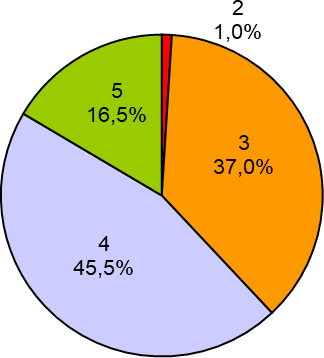 Общие результаты экзаменационной работы за два перечисленных годапрактически не изменились, несмотря на то, что в 2022 г. экзаменационнаяработаОГЭбыла представлена вновом формате.Сложными для девятиклассников были задания 27 и 28 базового уровнясложности и 29 задание высокого уровня сложности. В этих заданиях проверялось, прежде всего, умение работать с текстом географического содержания.Традиционно трудное 30 задание повышенного уровня сложности на определение страны или региона России. В 26 задании повышенного уровня оценивались теоретические знания об особенностях природы, жизни, культуры ихозяйственнойдеятельности людей.При выполнении 21 задания повышенного уровня сложности проверялось формирование представлений и основополагающих теоретических знаний о целостности и неоднородности Земли как планеты людей впространствеивовремени.Наиболее низкий уровень усвоенных предметных результатовпривыполненииэкзаменационнойработыСамыенизкиерезультатыпродемонстрировалидевятиклассникипривыполнении 27, 28 и 29 задания. КИМ ОГЭ 2022 г. содержал мини-тест изтрёх заданий (27–29), проверяющий сформированность умений работать стекстомгеографическогосодержания.В задании 27 проверялось овладение девятиклассниками основами картографической грамотности и использования географической карты как одного из языковмеждународногообщения.Взадании28оценивалось:знание и понимание географических терминов и понятий, используемыхвтекстеиливусловиизадания;правильное указание с применением географических знаний примеровкакого-либогеографическогообъекта,явленияилипроцесса,присутствующеговтексте;верноеподтверждениетогоилииноговысказывания,содержащегосявтексте;умениеклассифицироватьгеографическиеобъектыиявления.В задании 29 оценивалось умение использовать информацию текста иранее полученные знания для объяснения особенностей географических объектов, явлений и процессов, которые определяются пониманием общих географических закономерностей; знанием географической специфики конкретнойтерритории.2.2.4. Результаты по группам участников экзамена с различным уровнем подготовки 
с учетом типа ООТаблица 2-42.2.5. Выделение перечня ОО, продемонстрировавших наиболее высокие результаты ОГЭ по предметуТаблица 2-52.2.6. Выделение перечня ОО, продемонстрировавших низкие результаты ОГЭ по предмету5Выбирается от 5 до 15% от общего числа ОО в субъекте Российской Федерации, в которых: доля участников ОГЭ, получивших отметку «2», имеет максимальные значения (по сравнению с другими ОО субъекта Российской Федерации);доля участников ОГЭ, получивших отметки «4» и «5», имеет минимальные значения (по сравнению с другими ОО субъекта Российской Федерации).Таблица 2-62.2.7 ВЫВОДЫ о характере результатов ОГЭ по предмету в 2022 году и в динамике.
В 2022 году  доля выпускников лицеев и гимназий выше по сравнению с 2019 годом. Можно отметить повышение образовательных результатов гимназии и лицеев в сравнении с СОШ. Наблюдается повышение доли выпускников, получивших отметку «5»2.3. Анализ результатов выполнения заданий КИМ ОГЭ по географииНазначение экзаменационной работы – форма государственной итоговой аттестации, проводимая в целях определения соответствия результатов освоения обучающимися основных образовательных программ основного общего образования требованиям федерального государственного образовательного стандарта. Для указанных целей используются контрольные измерительные материалы (КИМ), представляющие собой комплексы заданий стандартизированной формы. В каждый вариант КИМ 2022 г. включены задания, проверяющие уровень знания содержания всех основных разделов курса географии за основную школу и выполнение основных требований к уровню подготовки выпускников. Важной для ОГЭ является проверка сформированности умения извлекать и анализировать данные из различных источников географической информации. Источники географической информации в КИМ ОГЭ, кроме географических атласов, весьма разнообразны – это географические карты, представленные в заданиях (например, топографическая карта в задании 12 с развёрнутым ответом), статистические источники (таблицы, графики, диаграммы), а также тексты. На проверку сформированности умений по работе с текстом нацелены задания 28–29 с развёрнутым ответом. Экзаменационная работа состояла из 30 заданий. Работа содержала 27 заданий с записью краткого ответа, из них: 8 заданий с ответом в виде одной цифры, 5 заданий с ответом в виде слова или словосочетания, 14 заданий с ответом в виде числа или последовательности цифр. Работа содержала 3 задания с развёрнутым ответом, в двух из которых, в заданиях 12 и 28, требовалось записать полный обоснованный ответ на поставленный вопрос. На выполнение экзаменационной работы отводилось 2 часа 30 минут (150 минут). Выполнение заданий в зависимости от типа и трудности оценивались разным количеством баллов. Верное выполнение каждого задания с выбором ответа и кратким ответом оценивалось в 1 балл. За выполнение задания с развернутым ответом 12 в зависимости от полноты и правильности ответа выставлялось от 0 до 2 баллов. Выполнение задания 28 и 29 оценивалось 1 баллом. Максимальный первичный балл за выполнение всей экзаменационной работы – 31.В ОГЭ-2022 г. по географии принимали участие 751 девятиклассников из всех 13 районов Республики Калмыкия. Число выпускников увеличилось с 2019 г. 2.3.1. Краткая характеристика КИМ по предметуСистема оценивания выполнения отдельных заданий и экзаменационной работы в целом Верное выполнение каждого задания с кратким ответом оценивается 1 баллом. За выполнение задания 12 с развёрнутым ответом в зависимости от полноты и правильности ответа выставляется от 0 до 2 баллов, выполнение заданий 28 и 29 с развёрнутым ответом оценивается 1 баллом. Максимальное количество первичных баллов за выполнение всей экзаменационной работы – 31. В соответствии с Порядком проведения государственной итоговой аттестации по образовательным программам основного общего образования (приказ Минпросвещения России и Рособрнадзора от 07.11.2018 № 189/1513 зарегистрирован Минюстом России 10.12.2018 № 52953) Спецификация КИМ ОГЭ 2022 г. ГЕОГРАФИЯ, 9 класс. 8 / 12 © 2022 Федеральная служба по надзору в сфере образования и науки «64. Экзаменационные работы проверяются двумя экспертами. По результатам проверки эксперты независимо друг от друга выставляют баллы за каждый ответ на задания экзаменационной работы... В случае существенного расхождения в баллах, выставленных двумя экспертами, назначается третья проверка. Существенное расхождение в баллах определено в критериях оценивания по соответствующему учебному предмету. Третий эксперт назначается председателем предметной комиссии из числа экспертов, ранее не проверявших экзаменационную работу. Третьему эксперту предоставляется информация о баллах, выставленных экспертами, ранее проверявшими экзаменационную работу. Баллы, выставленные третьим экспертом, являются окончательными». Существенным считается расхождение между баллами, выставленными двумя экспертами за выполнение задания 12, в 2 балла. Третий эксперт проверяет только ответ на задание 12, который вызвал столь существенное расхождение. На основе баллов, выставленных за выполнение всех заданий работы, подсчитывается суммарный первичный балл, который переводится в отметку по пятибалльной шкале.  Изменения в КИМ 2022 года по сравнению с 2021 годом Изменения структуры и содержания КИМ отсутствуют.2.3.2. Статистический анализ выполнения заданий КИМ ОГЭ в 2022 году  Распределение заданий КИМ ОГЭ по уровням сложности В работе используются задания базового, повышенного и высокого уровней сложности. Задания базового уровня имеют планируемый процент выполнения 60–90; повышенного уровня – 40–60; высокого – менее 40. Распределение заданий КИМ по уровням сложности показано в таблице 3. Таблица 3 Распределение заданий экзаменационной работы по уровням сложности Уровень сложности заданий Количество заданий Максимальный первичный балл Процент максимального первичного балла за выполнение заданий данного уровня сложности от максимального первичного балла за всю работу, равного 31 Базовый 15 15 48,4 Повышенный 13 14 45,1 Высокий 2 2 6,5 Итого 30 31 1002.3.3. Содержательный анализ выполнения заданий КИМ ОГЭКраткая характеристика КИМ по предмету «География» Назначение контрольных измерительных материалов (КИМ) для основного государственного экзамена (ОГЭ) – оценить уровень общеобразовательной подготовки по географии выпускников IX классов общеобразовательных организаций. Результаты экзамена могут быть использованы при приеме обучающихся в профильные классы средней школы. Содержание экзаменационной работы ОГЭ по географии в 2022 году сформировано на основе Федерального компонента государственного стандарта основного общего образования по географии (приказ Минобразования России от 05.03.2004 № 1089). Отбор содержания, подлежащего проверке в экзаменационной работе по географии в 2022 г., осуществлялся в соответствии с обязательным минимумом содержания основных образовательных программ и требованиями Федерального компонента государственного стандарта основного общего образования по географии. В каждый вариант КИМ ОГЭ по географии в 2022 г.  были включены задания, проверяющие уровень усвоения содержания разделов курса географии основной школы и выполнение основных требований к уровню подготовки выпускников. Распределение заданий по содержательным разделам курса географии показано в таблице 1. Таблица 1 Распределение заданий экзаменационной работы по содержательным разделам курса. Разделы обязательного минимума содержания основного общего образования по географии. Количество заданий. Максимальный первичный балл. Процент максимального первичного балла за выполнение заданий раздела от первичного балла за всю работу 32 балла 1. Источники географической информации 6 6 19 2. Природа Земли и человек 7 8 25 3. Материки, океаны, народы и страны 2 2 6 4. Природопользование и геоэкология 2 2 6 5. География России 13 14 44 Итого 30 32 100 Распределение заданий экзаменационной работы по видам проверяемых умений и способам деятельности показано в таблице 2. Таблица2 Распределение заданий экзаменационной работы по видам проверяемых умений и способам действий Разделы обязательного минимума содержания основного общего образования по географии Количество заданий Максимальный первичный балл Процент максимального первичного балла за выполнение заданий данного раздела от первичного балла за всю работу 32 1. Требования «Знать/понимать» 13 13 40,6 2. Требования «Уметь» 14 15 46,9 3. Требования «Использовать приобретенные знания и умения в практической деятельности и повседневной жизни» 3 4 12,5 Итого 30 32 100 При пересчете первичных баллов в отметки по пятибалльной шкале использовались следующие параметры. Шкала пересчета первичного балла за выполнение экзаменационной работы в отметку по пятибалльной шкале Отметка по пятибалльной шкале «2» «3» «4» «5» Общий балл 0–11 12–19 20–27 28–33 Экзаменационная работа состояла из 30 заданий. Задания проверяли знания, составляющие основу географической грамотности обучающихся, а также способность выпускников применить знания и умения в контекстах, соответствующих основным разделам курса школьной географии. КИМ ОГЭ включал 27 заданий с записью краткого ответа (17 - с ответом в виде одной цифры, 3 - с ответом в виде слова или словосочетания, 7 - с ответом в виде числа или последовательности цифр) и 3 задания с развернутым ответом, в которых требовалось записать полный и обоснованный ответ на поставленный вопрос. В работе использовались задания базового, повышенного и высокого уровней сложности. Задания базового уровня имели планируемый процент выполнения 60–90; повышенного уровня 40–60; высокого – менее 40. Р2.3.4. Анализ метапредметных результатов обучения, повлиявших на выполнение заданий КИМВ целом обучающиеся 9-х классов образовательных организаций республики  продемонстрировали усвоение метапредметных результатов освоения образовательной программы основного общего образования. Экзаменационная работа предусматривает проверку результатов усвоения знаний и овладения умениями выпускников на разных уровнях: воспроизводить знания; применять знания и умения в знакомой, изменённой и новой ситуациях. Воспроизведение знаний предполагает оперирование следующими учебными умениями: узнавать типичные биологические объекты, процессы, явления; давать определения основных географических понятий; пользоваться биологическими терминами и понятиями. Задания на воспроизведение обеспечивают контроль усвоения основных вопросов курса географии на базовом уровне. Задания, контролирующие данные умения, направлены на выявление уровня усвоения основного содержания по всем пяти блокам стандарта основной школы по географии. Высокий процент выполнения заданий базового уровня говорит об усвоении стандарта основной школы по географии.Успешное выполнение  заданий  повышенного уровня №18-  24 выпускниками 2022 года говорит о сформированности  метапредметных результатов на  хорошем уровне. Выпускники могут определять понятия, создавать обобщения, устанавливать аналогии, классифицировать, самостоятельно выбирать основания и критерии для классификации, устанавливать причинно-следственные связи, строить логическое рассуждение, умозаключение. 2.3.5 Выводы об итогах анализа выполнения заданий, групп заданий по географии:В целом на достаточном уровне сформированы следующие элементы содержания школьного курса биологии: - Царство Растения. Царство Животные. Царство Грибы. Царство Бактерии; - физиология и анатомия человека: опора и движение, органы чувств, психология и поведение человека; - общая биология: организация жизни на клеточном уровне и экосистемном. На уровне умений и освоенных способов деятельно у учащихся на достаточном уровне сформированы: - умение определять последовательности биологических процессов, явлений, объектов; - приёмы работы с информацией биологического содержания, представленной в графической форме; - умение использовать понятийный аппарат и символический язык биологии; грамотно применять научные термины, понятия, теории, законы для объяснения наблюдаемых биологических объектов, явлений и процессов. На недостаточном уровне сформированы следующие элементы содержания школьного курса биологии: - физиология и анатомия человека: кровеносная система, внутренняя среда организма и транспорт веществ;  - общая биология: популяционно-видовой уровень организации жизни, теория эволюции; - физиология: процессы жизнедеятельности живых объектов различных систематических категорий. На уровне умений и освоенных способов деятельно у учащихся на недостаточном уровне сформированы: - умение использовать научные методы с целью изучения биологических объектов, явлений и процессов: наблюдение, описание, проведение несложных биологических экспериментов; - умение объяснять роль биологии в формировании современной естественнонаучной картины мира, в практической деятельности людей; - умение распознавать и описывать на рисунках (изображениях) признаки строения биологических объектов на разных уровнях организации живого.Статистический и содержательный анализ познавательных заданий ОГЭ показывает, что независимо от уровня сложности того или иного задания следует: - освоить полный объем знаний по каждому разделу школьного курса биологии; - сформировать умение применять полученные знания в новой ситуации; - изучать требования к оцениванию разных заданий. Изменения в содержании КИМ-2020 года свидетельствуют о том, что систематически должны включаться задания, направленные на формирование естественнонаучной грамотности и применение знаний в новой жизненной ситуации. В значительной степени данные задания преемственны материалам ВПР в 5 – 8 классах.2.4. Рекомендации по совершенствованию методики преподавания учебного предметаСовершенствовать методику усвоения обучающимися ключевых географических понятий, установление причинно-следственных связей, объяснение географических процессов и явлений, умение читать карту, знание географической номенклатуры, способность четко и кратко формулировать свои мысли.Для учителей, преподающих учебный предмет «География»: - минимизировать использование познавательных заданий простой формы – вопросов, предполагающих переход от незнания или частично завершенного знания – к завершенному знанию; - систематически включать в закрепление и обобщение предметного материала различные формы познавательных заданий ВПР и ОГЭ, ориентированных на разнообразные умения и способы деятельности; - обратить внимание на работу с информацией, представленную в различных видах, а также на перевод информации из одного вида в другой, особенно по части работы с учебными рисунками и развитием навыка смыслового чтения; - избегать прямого «натаскивания», вместо этого пошагово вводить элементы методики обучения решению каждого задания, включая работу с критериями оценивания;  Существенным недостатком подготовки выпускников является слабое владение языковыми средствами: несформированность умения ясно, логично и точно излагать свою точку зрения, использовать адекватные языковые средства, правильную географическую терминологию. Это умение тесно связано с навыками работы с текстовой, картографической, статистической информацией и умением географического анализа.В целях эффективной подготовки обучающихся к ОГЭ по географии, необходима организация более качественной работы с учебником на уроке и при выполнении домашних заданий (поиск, извлечение информации, ее анализ, интерпретацию, обобщение; перевод географической информации из одного вида в другой и т.д.).Освоение географического содержания должно осуществляться с учетом взаимодействия между учебными предметами и приводить к формированию метапредметных результатов обучения.Повышает эффективность формирования предметных и метапредметных результатов обучения при организации работы с различными географическими источниками, использование образовательных технологий работы с информацией и ее визуализации, а также ряд методик и приемов (технология проблемного обучения, кейс-технологии, технология критического мышления через чтение и письмо, технология интеллект-карт, графические органайзеры и др.).Важнейшей составляющей в подготовке к экзамену является работа над ошибками, каждое тестовое задание КИМ должно сопровождаться критериями оценки и комментариями. Таким образом, оптимальным вариантом подготовки обучающихся станет включение элементов контрольно-измерительных материалов (КИМ) экзамена в проверочные работы на протяжении изучения всего курса школьной географии. 2.4.1. Рекомендации по совершенствованию преподавания учебного предмета для всех обучающихсяКак показывает опыт проведения ОГЭ  по географии в регионе, важным фактором, влияющим на положительные результаты экзамена, является систематическая продуманная работа в течение всех лет освоения содержания географического образования.    При подготовке обучающихся к ОГЭ по географии следует обратить особое внимание на повторение и обобщение наиболее значимых и одновременно сложных для освоения элементов содержания: построение профиля местности, определение расстояний, азимутов и анализ топографической карты; применение географических знаний о Земле как планете для решения задач; знание географии ведущих отраслей промышленности мира и России; политической карты мира; политико-административного деления России; народов и религий России и стран мира.Совершенствовать методику усвоения обучающимися ключевых географических понятий, установление причинно-следственных связей, объяснение географических процессов и явлений, умение читать карту, знание географической номенклатуры, способность четко и кратко формулировать свои мысли. Существенным недостатком подготовки выпускников является слабое владение языковыми средствами: несформированность умения ясно, логично и точно излагать свою точку зрения, использовать адекватные языковые средства, правильную географическую терминологию. Это умение тесно связано с навыками работы с текстовой, картографической, статистической информацией и умением географического анализа.В целях эффективной подготовки обучающихся к итоговой аттестации по географии, необходима организация более качественной работы с учебником на уроке и при выполнении домашних заданий. Приемы работы с учебником должны охватывать все его элементы (текст, иллюстрации, систему вопросов и заданий) и предусматривать различные уровни сложности от репродуктивного до творческого (поиск, извлечение информации, ее анализ, интерпретацию, обобщение; перевод географической информации из одного вида в другой и т.д.).Особое внимание необходимо уделять работе с различными тематическими картами школьных географических атласов, а также с картосхемами, картограммами и картодиаграммами учебника. Работа с этими образовательными ресурсами должна включать как можно больше различных приемов ее организации на различных уровнях (от простого чтения и запоминания картографического содержания до анализа и преобразования географической информации, выявления закономерностей и прогнозирования).Освоение географического содержания должно осуществляться с учетом взаимодействия между учебными предметами и приводить к формированию метапредметных результатов обучения.Повышает эффективность формирования предметных и метапредметных результатов обучения при организации работы с различными географическими источниками, использование образовательных технологий работы с информацией и ее визуализации, а также ряд методик и приемов (технология проблемного обучения, кейс-технологии, технология критического мышления через чтение и письмо, технология интеллект-карт, графические органайзеры и др.).Для проведения практических работ, выполнения обучающих и тренировочных заданий, а также на различных этапах оценки и контроля образовательных достижений обучающихся (текущего, тематического, итогового) желательно формировать банк заданий стандартизированной формы (по типу заданий экзаменационных работ ОГЭ, ВПР).Эффективность использования таких заданий в образовательном процессе повышает их тематическая (по проверяемым элементам географического содержания), уровневая (базовый, повышенный, высокий) и компонентная (проверка достижений «знать/понимать», «уметь», «использовать знания и умения в практической деятельности и повседневной жизни») систематизация.Важнейшей составляющей в подготовке к экзамену является работа над ошибками, каждое тестовое задание КИМ должно сопровождаться критериями оценки и комментариями. Таким образом, оптимальным вариантом подготовки обучающихся станет включение элементов контрольно-измерительных материалов (КИМ) экзамена в проверочные работы на протяжении изучения всего курса школьной географии. 2.4.2. Рекомендации по организации дифференцированного обучения школьников с разным уровнем предметной подготовки по географииДифференцированный подход является основным путем осуществления индивидуализации обучения. Анализируя образовательные, воспитательные аспекты учебной деятельности, можно определить следующие цели дифференцированного обучения географии:-выявить временные технологические группы обучающихся для раскрытия географической картины мира, включающей природу, население и хозяйство;-дать понятие территориальных различий окружающего мира, их объективного характера и значения для жизни людей, выработать у обучающихся научные взгляды на взаимосвязь природы и общества;-способствовать нравственному воспитанию обучающихся, формировать любовь к Родине, с широким взглядом на мир;-помочь средствами географии удовлетворить интересы и потребности развивающейся личности: любознательность, самостоятельность, активность, взаимопомощь.Так как в классе ученики разного уровня обученности, обучаемости, заинтересованности в предмете, разных психолого-физических возможностей, для достижения поставленных целей на всех этапах урока необходимо осуществлять индивидуальный подход к школьникам.Требования к обучающимся при дифференцированном обучении не должны быть занижены. Задания важно составлять так, чтобы даже для самых слабоуспевающих обучающихся они соответствовали минимуму содержания образования, а для более подготовленных - углубляли бы программные знания. Основной принцип дифференциации - дифференциация помощи обучающимся со стороны учителей без существенного снижения сложности содержания.Обязательное условие организации дифференцированного обучения - знание учителем уровня обученности и развития познавательных умений обучающихся, их индивидуально-типологических особенностей. Методика разделения обучающихся на разно уровневые группы предполагает подвижность этих групп и смену их состава.Эффективность дифференцированного обучения зависит от целесообразного сочетания групповой, фронтальной и индивидуальной форм организации учебной деятельности обучающихся в зависимости от конкретных учебно-воспитательных целей урока, специфики содержания учебного материала и уровня их обучения.Условия реализации дифференцированного обучения:- достаточный набор дидактических материалов (задания, инструкции и т.п.);- систематический контроль учителя и оценка им учебного труда обучающихся;- сознательное обучение учащихся приём познавательной деятельности.Для успешного выполнения заданий повышенного и высокого уровней сложности необходим дифференцированный подход в работе с наиболее подготовленными обучающимися. Это относится и к работе на уроке, и к дифференциации домашних заданий и заданий, предлагающихся обучающимся на контрольных, проверочных, диагностических работах.2.4.2. РекомендациипоподготовкекОГЭпогеографии2023 годаКИМ ОГЭ 2022 г. содержал мини-тест, состоящий из трёх заданий (27–29), проверяющийсформированность умений работать с текстом географического содержания:1.Проводитьпоискиинтерпретациюинформации(локализацияобъектавпространстве);2.Систематизацию, классификацию, анализ и обобщение имеющейся втекстеинформации;3.Использоватьинформациюизтекстаспривлечениемранееполученныхгеографическихзнанийдлярешенияразличныхучебныхипрактико-ориентированных задач, что 4.Обеспечивает более широкий охват элементовпроверяемогосодержания.Тексты – источники информации, используемые в КИМ ОГЭ, – соответствуют следующим требованиям:1.Учитываютинтересы,жизненныйопытипознавательныевозможностиобучающихся;  2.Стимулируют размышления, дают возможность использовать знаниядлярешенияучебныхипознавательныхзадач;  3.Включают разнообразные ситуации (учебные ситуации, в которых сообщается информация, необходимая для решения образовательных задач; атакженаинформациюособытияхвстранеимире;идр.);4.Имеют достаточное количество элементов информации для разработкизаданий,направленныхнаоценкуразличныхумений;5. В некоторых случаях включают карты, дающие возможность оценитьспособностьобучающихсяработатьсинформацией,представленнойвразнойформе.Отбортекстовосуществлялсяпоследующимкритериям:1.Объём текста соответствует возрастным возможностям девятиклассников, чтение текста не должно занимать больше 5 минут, чтобы у обучающихсяоставалосьдостаточновременинавыполнениезаданийктексту;2.Уровеньтрудностисодержания,структуры,языкатекстасоответствуетвозрастнымипсихологическимособенностямучащихся,невыходитзарамкиихжизненногоопыта;3.Тексты – достаточной глубины и сложности для составления заданий,оценивающихсостояниевыделенныхвышеумений.Предлагаемые задания с текстом базируются на различном предметномсодержании, относящемся к таким темам, как: «Источники географическойинформации»,«ПриродаЗемли»,«Материкиистраны»,«Геоэкология»,«ГеографияРоссии».Важной частью географической подготовки, зафиксированной в требованиях ФГОС, является умение использовать различные источники географическойинформациидлярешенияконкретныхзадач.На экзамене по географии в 9 классе обучающимся разрешается использовать карты школьных географических атласов. Однако не у всех выпускников сформирована потребность обращаться к географическим картам для извлечения информации, необходимой для выполнения задания. При подготовке к ОГЭ-9 следует особое внимание уделять осознанной работе с географическими картами различного содержания и масштаба. При этом обучающиесядолжныиметьпредставлениеобинформации,которуюнужно получить.Часть ошибок связана с тем, что при определении географических координат, абсолютной высоты точек по топографической карте выпускники затрудняются точно определить показатели, если точка находится не на обозначенной линии параллели, меридиана или горизонтали. При подготовке кОГЭ следует использовать карты разных картографических проекций, чтобыотработатьданное умение.Некоторые трудности возникают у выпускников при определении расстояний по карте. Для отработки этого умения следует использовать картыразных масштабов. Поскольку часть ошибок связана недостаточной сформированностью умения округлять значения до указанных величин, отработкеэтого метапредметного умениятакжеследуетуделитьвнимание.ОГЭ-9выявил,чтоклиматограммыкакисточникинформациипо-прежнемуостаютсятруднымидлячтенияианализаэкзаменуемыми.Выпускникамтрудночитатьинформациюосреднегодовомколичествеирежимевыпаденияатмосферныхосадков.Онианализируюттолькографикгодовогоходатемпературвоздуха.Поэтомувозникаютошибкиприопределениитипаклиматапоклиматограмме.Приотработкеумениячитатьклиматограммыследуетобращатьособоевниманиенаспособыотображенияинформации.Кромеклиматограммцелесообразноиспользоватьдругиеисточникиинформации, на которых различными способами отображены разные данные.ДляуспешнойподготовкикОГЭрекомендуетсябольшеевниманиеуделитьтакимсложным(порезультатамэкзамена)темамсодержанияшкольныхкурсовгеографии,какбиосфера,климат,гидросфера,годовоеисуточноедвиженияЗемли,населениестранмира,связьжизнинаселениясокружающейсредой.На уроках географии рекомендуется уделять повышенное внимание нетолько знанию географической номенклатуры, но в большей мере – раскрытию причинно-следственных географических связей. Так же рекомендуетсячетко определять перечень понятий и терминов, подлежащих обязательномуизучению и контролю. В работе с понятиями и терминами желательно использоватьразличныеметодическиеприемысмысловогочтения,атакжепроводить диктанты и устные опросы на проверку знаний терминов. Важнопомнить, что процесс обучения должен быть нацелен не только на передачузнаний и на формирование умений, но и, самое главное, на усвоение теоретических и фундаментальныхзнанийвгеографии.Дляуспешноговыполненияэкзаменационнойработывыпускникидолжны уметь внимательно читать инструкции к заданиям. Большое количество ошибок связано с тем, что выпускники при установлении последовательности записывают ответ в обратном порядке, путаются при определенииминимальных и максимальныхвеличин.В преподавании географии учителю рекомендуется обратить вниманиена проверяемые метапредметные требования к уровню подготовки обучающихся: 1.Умениеопределятьпонятия,создаватьобобщения,классифицировать. 2.Умение устанавливать причинно-следственные связи, строить логическоерассуждение,умозаключение,делатьвыводы.3.Умение создавать, применять и преобразовывать знаки и символы,моделии схемыдлярешения учебныхипознавательныхзадач.1.Смысловоечтение.2.Умениеосознанноиспользоватьречевыесредствадлявыражениясвоих мыслей, планирования своей деятельности, формулирования и аргументациисвоегомнения,владения письменнойречью.3.Умение применять географическое мышление в познавательной, коммуникативнойи социальнойпрактике.4.Умениеоцениватьправильностьвыполненияучебнойзадачи,собственныевозможности еерешения.5.Владение основами самоконтроля, самооценки, принятия решений иосуществления осознанного выбора в учебной и познавательной деятельности.ДляподготовкикэкзаменурекомендуетсяиспользованиеоткрытогобанказаданийОГЭнасайтеФИПИhttp://www.fipi.ru.2.5. Информация о публикации (размещении) на открытых для общего доступа на страницах информационно-коммуникационных интернет-ресурсах ОИВ (подведомственных учреждений) в неизменном или расширенном виде приведенных в статистико-аналитическом отчете рекомендаций по совершенствованию преподавания учебного предмета для всех обучающихся, а также по организации дифференцированного обучения школьников с разным уровнем предметной подготовки. 2.6.1. Адрес страницы размещения   www.coko08.ru/index.php/2018-11-16-10-47-482.6.2. Дата размещения (не позднее 12.09.2022) 01.09.2022гСОСТАВИТЕЛИ ОТЧЕТА по учебному предмету «География»:Самаева Елена Нарановна, учитель географии МБОУ «ЭМГ»Наименование организации, проводящей анализ результатов ГИА ____________
_____________________________________________________________________Ответственные специалисты:
ГЛАВА11. Методический анализ результатов ОГЭ 
по учебному предмету
Литературе2.1. Количество участников ОГЭ по учебному предмету (за последние годы проведения ОГЭ по предмету) по категориямТаблица 2-12.2. Основные результаты ОГЭ по учебному предмету2.2.2. Динамика результатов ОГЭ по предмету Таблица 2-22.2.3. Результаты ОГЭ по АТЕ регионаТаблица 2-32.2.4. Результаты по группам участников экзамена с различным уровнем подготовки 
с учетом типа ООТаблица 2-42.2.5. Выделение перечня ОО, продемонстрировавших наиболее высокие результаты ОГЭ по предметуТаблица 2-52.2.6. Выделение перечня ОО, продемонстрировавших низкие результаты ОГЭ по предмету5Таблица 2-62.3. Анализ результатов выполнения заданий КИМ ОГЭ2.3.2. Статистический анализ выполнения заданийКИМОГЭв 2022 годуТаблица 2-7задания повышенного и высокого уровня (с процентом выполнения ниже 15);успешно усвоенные и недостаточно усвоенные элементы содержания / освоенные умения, навыки, виды познавательной деятельности. Анализ метапредметных результатов обучения, повлиявших на выполнение заданий КИМ. Познавательные логические универсальные учебные действия, в основе которых лежит освоение обучающимися логических приемов познания (выявление сходств и различий, проведение сравнений иустановление 2 аналогий, классификация). 2.Познавательные универсальные учебные действия: работа с текстом; нахождение проблемы, умение аргументировать её актуальность;Задания 5.1-5.5. написание сочинения на предложенные темы. Познавательные универсальные учебные действия по постановке и решению задач (проблем), в основе которых лежит освоение обучающимися художественного текста, а также демонстрация собственных выводов и умозаключений. 2.3.5 Выводы об итогах анализа выполнения заданий, групп заданий:Перечень элементов содержания / умений, навыков, видов познавательной деятельности, освоение которых всеми школьниками региона в целом можно считать достаточным.Умение давать развёрнутый ответ на поставленный вопрос, самостоятельно подбирать фрагмент для сопоставления текста, цитировать текст и писать сочинения в объёме не менее 200 слов, в целом можно считать достаточным.Выводы о вероятных причинах затруднений и типичных ошибок обучающихся субъекта Российской ФедерацииОднако при выполнении сопоставительного анализа лирических  или лиро-эпических произведений задания №4 у обучающихся вызывало затруднения, вызванные недостаточным усвоением текста.Прочие выводыОдной из причин несистемной подготовкой к ОГЭ являются заочные занятия в режиме онлайн и оффлайн.2.4. Рекомендации по совершенствованию методики преподавания учебного предмета2.4.1. Рекомендации по совершенствованию преподавания учебного предмета для всех обучающихсяРекомендации по подготовке обучающихся  к  ОГЭ по обществознанию 1.  Следует уделитьвнимание развитию умения анализа фрагмента художественного произведения, используя при этом теоретический материал, знания фактического материала биографии писателя или поэта. На этапе подготовки к экзаменуиспользовать разные виды анализа текста (сюжетный анализ, композиционный анализ и т.д..),  умению сопоставлять фрагменты, героев. 2.  Также необходимо уделить вниманиеработенетолько с заданиями, представленными в сборниках по подготовке к ОГЭ, но и с критериямиоценивания. Такая работа поможет обучающимся лучше усвоить структуру ответа на задания 1-5.,научиться точно формулировать свои мысли и научиться пониматьсистему оценивания заданий экспертами на этапе проверки.3. Рекомендуем проводить анализ результатов ОГЭ для каждой образовательнойорганизации, который позволит выявить недостатки работы текущего периода, с учѐтомданнойинформации необходимо планировать работу на следующий учебный год.4. Необходимо организовать систематическую работу с фрагментами текстов, направленных на отработкуанализа произведений, находить, комментировать нужные фрагменты. Приподготовке девятиклассников к экзамену следует обратить внимание на демоверсию, дающий подробный комментарий к оцениванию всех заданий. 5. Необходимо учить  обучающихсявнимательно читать условие задания и чётко уяснить сущность требования, где указаныоцениваемые элементы ответа. 6. Анализировать текст- этоумение следует с опорой на интегративные связи с другими предметами гуманитарного цикла.При аргументации фрагмента художественного произведения экзаменующиеся должны наиболее полно раскрывать суть фрагмента, соответствовать логике содержания и не искажать позицию автора. При этом объём письменного ответа заданий 1.1 или 1.2, 3.1 или 3.2 указывается условно. 2.4.2. Рекомендации по организации дифференцированного обучения школьников с разным уровнем предметной подготовки 2.4. Рекомендации по совершенствованию методики преподавания учебного предметадля учителей, преподающих учебный предмет «Литература»:- систематически включать в закрепление и обобщение предметного материала различныеформы, избегать прямого «натаскивания», вместо этого пошагово вводить элементы методики, обучения решению каждого задания, включая работу с критериями оценивания;Составление рекомендаций проводится на основе проведенного анализа результатов ОГЭ и анализавыполнения заданий.Для администрации образовательных организаций:- содействовать в выборе авторских программ по литературе, реализующих освоение ООП, полинейному типу, т.к. ВПР и ОГЭ ориентируются на них;- реализовать по возможности предпрофильные классы (5 – 9) гуманитарного профиля(филологический, социально-гуманитарный, лингвистиический);Для методистов и специалистов, курирующих предметную область «Литература»:- оказывать методическую поддержку в обучении конкретным разделам школьного курсалитературы;- содействовать в формировании функциональной грамотности обучающихся;2.5. Информация о публикации (размещении) на открытых для общего доступа на страницах информационно-коммуникационных интернет-ресурсах ОИВ (подведомственных учреждений) в неизменном или расширенном виде приведенных в статистико-аналитическом отчете рекомендаций по совершенствованию преподавания учебного предмета для всех обучающихся, а также по организации дифференцированного обучения школьников с разным уровнем предметной подготовки. 2.6.1. Адрес страницы размещения: www.coko08.ru/index.php/2018-11-16-10-47-482.6.2. Дата размещения (не позднее 12.09.2022) 01.09.2022гСОСТАВИТЕЛИ ОТЧЕТА по учебному предмету «Литература»: Манджиева Елена Куприяновна, учитель русского языка и литературы, МБОУ «Элистинский лицей»Наименование организации, проводящей анализ результатов ГИА ____________
Ответственные специалисты:
АТЕ Административно территориальная единицаБУ РК «ЦОКО»Бюджетное учреждение Республики Калмыкия «Центр оценки качества образования»ВПЛ ВПЛ Выпускники прошлых лет В(С)ОШ В(С)ОШ Вечерняя (сменная) общеобразовательная школаВ(С)ОШ при УФСИНВечерняя (сменная) общеобразовательная школа при УФСИНВТГ Выпускники текущего годаГВЭ-11Государственный выпускной экзамен по образовательным программам среднего общего образованияГИА-11Государственная итоговая аттестация по образовательным программам среднего общего образованияГВЭ-9Государственный выпускной экзамен по образовательным программам основного  общего образованияГИА-9Государственная итоговая аттестация по образовательным программам основного общего образованияГЭК (председатель, члены)Государственная экзаменационная комиссия: председатель, членыЕГЭЕдиный государственный экзаменОГЭОсновной государственный экзаменИС(И)-11Итоговое сочинение(изложение) для выпускников 11 классовИС-9Итоговое собеседование для выпускников 9 классовКИМКонтрольные измерительные материалыКТГКонтроль технической готовностиКККонфликтная комиссияКЕГЭЕдиный государственный экзамен в компьютерной формеМинпросвещения РоссииМинистерство Просвещения Российской ФедерацииМОиН РКМинистерство образования и науки Республики КалмыкияМОУОМуниципальный орган управления образованиемОИВОрганы исполнительной власти субъектов Российской Федерации, осуществляющие государственное управление в сфере образованияОООбразовательная организация, осуществляющая образовательную деятельность по имеющей государственную аккредитацию образовательной программеПорядок проведения ГИА11Приказ Минпросвещения России и Рособрнадзора от 07 ноября 2018 года №190/1512 «Об утверждении Порядка проведения государственной итоговой аттестации по образовательным программам среднего общего образования»Порядок проведения ГИА-9Приказ Минпросвещения России и Рособрнадзора от 07 ноября 2018 года №189/1513 «Об утверждении Порядка проведения государственной итоговой аттестации по образовательным  программам основного общего образования»ППЭПункт проведения экзаменаПКПредметная комиссияРИСРегиональная информационная система обеспечения проведения государственной итоговой аттестации обучающихся, освоивших основные образовательные программы основного общего и среднего общего образованияРПКРегиональная предметная комиссияРЦОИРегиональный центр обработки информацииРособрнадзорФедеральная служба по надзору в сфере образования и наукиСИЦСитуационно-информационный центрСОШСредняя общеобразовательная школаСПОСреднее профессиональное образованиеУчастник ЕГЭ,ОГЭ/ участник экзамена / участникОбучающиеся, допущенные в установленном порядке к ГИА в форме ЕГЭ,ОГЭ, выпускники прошлых лет, допущенные в установленном порядке к сдаче ЕГЭУчастники ЕГЭ с ОВЗУчастники ЕГЭ с ограниченными возможностями здоровьяУчастники ОГЭ с ОВЗУчастники ОГЭ с ограниченными возможностями здоровьяФГБУ «ФЦТ»ФГБУ «Федеральный центр тестирования»ФГБНУ «ФИПИ»ФГБНУ «Федеральный институт педагогических измерений»Всего участников (чел)Всего участников (чел)Сдавали экзаменыСдавали экзаменыСдавали экзаменыВсего участников (чел)Всего участников (чел)в форме ЕГЭ (чел)в форме ГВЭ (чел)В смешанной форме: ЕГЭ и ГВЭ (чел)1776участников17552211776из них по категориям:ВТГ-1470ВПЛ- 228СПО-38Участники, не прошедшие ГИА – 10 10-классников – 9ВТГ - 22ВТГ-11776из них по статусу «ОВЗ»«Участник с ОВЗ» - 13, «Участник без ОВЗ» - 5446«Участник с ОВЗ» - 3, «Участник без ОВЗ» - 19«Участник с ОВЗ» - 0, «Участник без ОВЗ» - 0Дата экзаменаПредмет экзаменаППЭКол-во уч-вТехнологияКол-во АРМ10.03.2022Английский язык (письменная)010 (МБОУ «СОШ №21)20Печать ЭМ, Сканирование в Штабе ППЭ, 10.03.2022Английский язык (устная)010 (МБОУ «СОШ №21)20Печать ЭМ, Сканирование в Штабе ППЭ10.03.2022Информатика и ИКТ (КЕГЭ)010 (МБОУ «СОШ №21)8Компьютерный ЕГЭ1027.04.2022Информатика и ИКТ (КЕГЭ)008 (МБОУ «РНГ»44Компьютерный ЕГЭ4827.04.2022Информатика и ИКТ (КЕГЭ)010 (МБОУ «СОШ №21»)44Компьютерный ЕГЭ4827.04.2022Информатика и ИКТ (КЕГЭ)036 (МБОУ «СОШ №4»)48Компьютерный ЕГЭ5217.05.2022Англ.яз(устная)008 (МБОУ «РНГ»60Печать ЭМ, Сканирование в Штабе ППЭ, Устный17.05.2022Англ.яз(устная)010 (МБОУ «СОШ №21»)60Печать ЭМ, Сканирование в Штабе ППЭ, Устный17.05.2022Обществознание13 ППЭ651Печать ЭМ, Сканирование в Штабе ППЭ,итогоитогоитого955Дата экзаменаПредмет экзаменаППЭКол-во уч-вТехнологияКол-во АРМ15.03.2022Английский язык У008,0100Печать ЭМ, Сканирование в Штабе ППЭ, Устный17.03.2022ЛитератураВсе 15 ППЭ0Печать ЭМ, Сканирование в Штабе ППЭ,25.03.2022Информатика и ИКТ (КЕГЭ)008, 010, 0360Компьютерный ЕГЭ14829.03.2022Английский язык П13 ППЭ0Печать ЭМ, Сканирование в Штабе ППЭ,29.03.2022Английский язык У008,0100Печать ЭМ, Сканирование в Штабе ППЭ, Устный05.04.2022Русский языкВсе 15 ППЭ1464Печать ЭМ, Сканирование в Штабе ППЭ,12.04.2022Литература12 ППЭ0Печать ЭМ, Сканирование в Штабе ППЭ,12.04.2022Информатика и ИКТ (КЕГЭ)008, 010, 036136Компьютерный ЕГЭ14812.05.2022Английский язык ПВсе 15 ППЭ0Печать ЭМ, Сканирование в Штабе ППЭ,итогоитогоитого1600Всего ППЭ, шт.Кол-во ППЭ,  не принимавших участия в тренировочных мероприятиях, шт. Доля ППЭ, не принимавших участия в тренировочных мероприятиях, %  Всего аудиторий, шт.Кол-во аудиторий,  не принимавших участия в тренировочных мероприятиях, шт. Кол-во аудиторий,  не принимавших участия в тренировочных мероприятиях, шт. Кол-во организаторов, чел.Кол-во организаторов,  не принимавших участия в тренировочных мероприятиях, чел. Доля организаторов,  не принимавших участия в тренировочных мероприятиях, %  Кол-во технических специалистов,  не принимавших участия в тренировочных мероприятиях, чел.Доля технических специалистов,  не принимавших участия в тренировочных мероприятиях, %21523,81%1481711,49%61610216,56%12,27%№Наименование МОУОВсего участниковСочинениеСочинениеСочинениеИзложениеИзложениеИзложение№Наименование МОУОВсего участниковЗачетНезачетНеявкаЗачетНезачетНеявка101г. Элиста793715078201102Городовиковский545400000103Кетченеровский646004000104Лаганский7865013000105Малодербетовский403108100106Октябрьский292720000107Приютненский413713000108Сарпинский434201000109Целинный685909000110Черноземельский575502000111Юстинский353203000112Яшалтинский494603000113Яшкульский5642311100114Ики-Бурульский302703000120000ЭПТК2101000102010Казачий кадетский корпус270027000101029ЭПК121002000117000ТТК4103000101031СГЛ6600000113015ВСОШ при ФКУ ИК-21000100128000КОУ РК ВСОШ150001500ИТОГО по РКИТОГО по РК1504131061712001№Наименование МОУОВсего участниковСочинениеСочинениеСочинениеИзложениеИзложениеИзложение№Наименование МОУОВсего участниковЗачетНезачетНеявкаЗачетНезачетНеявка101г. Элиста787700100103Кетченеровский4400000104Лаганский131300000105Малодербетовский8800000106Октябрьский2200000107Приютненский4400000108Сарпинский1100000109Целинный9000000110Черноземельский2200000111Юстинский3300000112Яшалтинский3300000113Яшкульский141400000114Ики-Бурульский3300000102010Казачий кадетский корпус272700000101029ЭПК2200000117000ТТК3300000ИТОГО по РКИТОГО по РК17617600100№Номер темыЗачётов по требованиямЗачётов по требованиямЗачётов по критериямЗачётов по критериямЗачётов по критериямЗачётов по критериямЗачётов по критериямНезачётов по требованиямНезачётов по требованиямНезачётов по критериямНезачётов по критериямНезачётов по критериямНезачётов по критериямНезачётов по критериямВсегоВсего№Номер темы12123451212345зачнезач11234644644634634404164274355285241463522321181181171171141061110011412711713330562562562562534498506212230665856224427139139139139127123125000012161413905526303030302827280000232300Итого:Итого:131313131311131112431170119764887614912213118№Номер темыЗачётов по требованиямЗачётов по требованиямЗачётов по критериямЗачётов по критериямЗачётов по критериямЗачётов по критериямЗачётов по критериямНезачётов по требованиямНезачётов по требованиямНезачётов по критериямНезачётов по критериямНезачётов по критериямНезачётов по критериямНезачётов по критериямВсегоВсего№Номер темы12123451212345зачнезач1104323131313124220111181031122062727272727252500000222703310565656555550330001162355144053333333332323200001113305508252525242421220001143241Итого:Итого:1731721721701691521340113421391703№Номер темыЗачётов по требованиямЗачётов по требованиямЗачётов по критериямЗачётов по критериямЗачётов по критериямЗачётов по критериямЗачётов по критериямНезачётов по требованиямНезачётов по требованиямНезачётов по критериямНезачётов по критериямНезачётов по критериямНезачётов по критериямНезачётов по критериямВсегоВсего№Номер темы12123451212345зачнезач11451111111000000010234122222220000000203452111111100000001045431111111000000010Итого:Итого:5555555000000050№Номер темыЗачётов по требованиямЗачётов по требованиямЗачётов по критериямЗачётов по критериямЗачётов по критериямЗачётов по критериямЗачётов по критериямНезачётов по требованиямНезачётов по требованиямНезачётов по критериямНезачётов по критериямНезачётов по критериямНезачётов по критериямНезачётов по критериямВсегоВсего№Номер темы12123451212345зачнезач192111111110000000102922191919191919170000002190Итого:Итого:202020202020180000002200№Номер темыЗачётов по требованиямЗачётов по критериямЗачётов по критериямЗачётов по критериямЗачётов по критериямЗачётов по критериямЗачётов по критериямЗачётов по критериямНезачётов по требованиямНезачётов по требованиямНезачётов по критериямНезачётов по критериямНезачётов по критериямНезачётов по критериямНезачётов по критериямВсегоВсего№Номер темы112123451212345зачнезач193011111111000000010Итого:Итого:11111111000000010Учебный годКоличество выпускников текущего года, чел.Количество участников ИС, чел.Количество участников ИИ, чел.Доля участников ИС(И) не допущенных к ГИА, %Доля участников ИС, сдавших с 1 раза, %Доля участников ИС, сдавших со 2 и 3 раза, %Доля участников получивших "незачет" по ИС, %Доля участников получивших  "незачет" по ИИ, %2019/202015611547170,0098,660,260,000,002020/202116031599250,0698,340,120,060,002021/202214911488210,1398,010,600,130,00Всего работ, участвующих в перепроверкеКоличество работ с изменениямикритериев, невлияющих на итоговый результатКоличество работ сизменениями: был«Зачет» стал«Незачет»442143Должность сотрудника Количество распределенных специалистовИз них обученных специалистовДоля обученных специалистов, %Организатор в аудитории ППЭ541541100,00%Организатор вне аудитории ППЭ228228100,00%Руководитель ППЭ4545100,00%Технический специалист ППЭ5050100,00%Член ГЭК114114100,00%Итого по региону978978100,00%Форма экзаменаКоличество участников% от общего количестваОбщее количество учащихсяВсего ЕГЭ175598,51780Всего ГВЭ221,21780Участники с ОВЗ, дети-инвалиды11 класс11 классУчастники с ОВЗ, дети-инвалидыЕГЭГВЭВсего с ОВЗ, дети -инвалиды48/2,7%4/0,22%ППЭ на дому5/0,28%2/0,11%Участники с ОВЗ13/27,083/6,25Ассистент42Кол-во уч-в с признаком ОВЗ, чел.Кол-во выпускников текущего года с ОВЗ, чел.Кол-во выпускников текущего года с ОВЗ, допущенных к ГИА, чел.Кол-во выпускников текущего года с ОВЗ, проходивших ГИА в форме ЕГЭ, чел.Доля высокобальников ЕГЭ (от 81 до 100 баллов) с ОВЗ, %Доля высокобальников ЕГЭ (от 81 до 100 баллов) с ОВЗ, сдававших ЕГЭ на дому, от общего числа участников ЕГЭ с ОВЗ, %Кол-во уч-в, сдававших ЕГЭ на дому, чел.Кол-во уч-в, сдававших ЕГЭ на базе лечебных учреждений, чел.Кол-во уч-в ЕГЭ, сдававших экзамены по КИМ в шрифте Брайля, чел.1313131061,5423,08300Учебный предметКоличество участников с признаком ОВЗ, заявленных на экзаменКоличество участников с признаком ОВЗ, сдававших экзамены в аудиториях с признаком "специализированная рассадка" Количество участников без признака ОВЗ, сдававших экзамены в аудиториях с признаком "специализированная рассадка"Русский язык101031Математика профильная6611Физика113Химия339Биология559История107География000Английский язык224Немецкий язык000Французский язык000Обществознание4213Испанский язык000Китайский язык000Литература213Математика базовая4420Информатика и ИКТ 216Учебный предметКоличество участников ЕГЭ, запланированных для сдачи экзаменовЗаказано ЭМ, шт.- из них дополнительно заказано ЭМКоличество участников ЕГЭ, сдававших экзаменыКоличество аудиторий, в которых проводился экзаменРусский язык1505432501489106Математика профильная5131615050940Физика190875016120Химия209775018819Биология3141200027228История4901700044040География744500217Английский язык227950020322Немецкий язык00000Французский язык00000Обществознание8672600081269Испанский язык00000Китайский язык00000Литература11060008810Информатика и ИКТ (КЕГЭ)2471650021835Английский язык (устный)228600020410Немецкий язык (устный)00000Французский язык (устный)00000Испанский язык (устный)00000Китайский язык (устный)0000049741734004605406Количество запланированных общественных наблюдателейФактическое количество общественных наблюдателейДоля обработанных форм ППЭ-18-МАШ, заполненных явившимися в ППЭ общественными наблюдателями, от общего числа назначенных на экзамены общественных наблюдателей52442180,34датапредметпо планупо фактуудалениенезавершПротокол ГЭК26 мая4 - химия208177110протокол 58 от 27.05.2022;26 мая18 - литература1108215протокол 58 от 27.05.202230 мая 1 - русский язык1315129692 июня2 - математика П511495143 июня22 -математика Б98497716 июня7 - история440421217Протокол ГЭК №68 от 07.06.20226 июня3-физика16115911Протокол ГЭК №68 от 07.06.20229 июня12 - обществознание86480525протокол 71 от 10.06.202214 июня9- английский 228203114 июня6 - биология31126525Протокол ГЭК №72 от 15.06.2022, Протокол ГЭК №77 от 23.06.202220 июня 5 - информатика и ИКТ126114121 июня5 - информатика и ИКТ1221021Протокол ГЭК №76 от 22.06.202223 июня резерв 1- русский язык1257711Протокол ГЭК №78 от 24.06.202227 июня2 - математика П89622Протокол ГЭК №80 от 28.06.202228 июня резерв 6 - биология6738129 июня резерв12 - обществознание63331Протокол ГЭК №82 от 30.06.202229 июня резерв4 - химия103821Протокол ГЭК №82 от 30.06.202230 июня резерв7 - история67431 2 июля7 - история531Акт об удалении участника экзамена 02.07.2022ИтогоИтого1672№ОО выпускникаЭкзамен, с которого был удален участникПричина удаленияПротокол ГЭКДосрочный этапДосрочный этапДосрочный этапДосрочный этапДосрочный этап1ВПЛХимия (21.03.2022)Наличие письменных заметокПротокол ГЭК №24 от 22.03.2022Основной этапОсновной этапОсновной этапОсновной этапОсновной этап1МОБУ «Троицкая СОШ им. Г.К.Жукова»Биология (14.06.2022)Наличие письменных заметокПротокол ГЭК №77 от 23.06.20222БалтыковДанирСаналовичИстория (02.07.2022)Наличие и использование  письменных заметокАкт об удалении участника экзамена 02.07.20223МБОУ «Адыковская СОШ»Математика базовая (03.06.2022)Наличие средства связи - мобильный телефон Протокол ГЭК №73 от 16.06.20224МБОУ «СОШ №18»г.ЭлистаЛитература (26.05.2022)Наличие письменных заметокПротокол ГЭК №58 от 27.06.20225МБОУ «ЭМГ» г.ЭлистаИстория (06.06.2022)Наличие средвства связи Протокол ГЭК №68 от 07.06.20226МКОУ «Первомайский сельский лицей»Химия (29.06.2022)Использование шпаргалки Протокол ГЭК №82 от 30.06.2022 7МКОУ «Уланхольская СОШ»Химия (26.05.2022)Наличие шпаргалкиПротокол ГЭК №100 от 24.08.20228МБОУ «СОШ №23» г.ЭлистаХимия (26.05.2022)Наличие средства связи - мобильный телефон Протокол ГЭК №58 от 27.06.20229МКОУ «Харбинская СОШ»Обществознание (09.06.2022)Наличие средства связи - мобильный телефон Протокол ГЭК №71 от 10.06.202210МБОУ «ЭКГ» г.ЭлистаБиология (14.06.2022)Наличие средства связи - мобильный телефон Протокол ГЭК №72 от 15.06.202211МКОУ «Артезианская СОШ»Химия (26.05.2022)Наличие средства связи - мобильный телефон Протокол ГЭК №60 от 30.05.202212МКОУ «Лаганская СОШ №4»Математика профильная (27.06.2022)Наличие и использование средвства связи (мобильный телефон)Протокол ГЭК №80 от 28.06.202213ВПЛРусский язык (23.06.2022)Наличие средвства связи - гарнитура беспроводной связи (микронаушник) Протокол ГЭК №78 от 24.06.202214МКОУ «Яшкульская МГ»Математика профильная (27.06.2022)Наличие и использование средвства связи (мобильный телефон)Протокол ГЭК №80 от 28.06.202215МКОУ «Уланхольская СОШ»Химия (26.05.2022)Наличие шпаргалкиПротокол ГЭК №100 от 24.08.202216МБОУ «КЭГ» г.ЭлистаБиология (14.06.2022)Наличие средства связи - мобильный телефон Протокол ГЭК №72 от 15.06.202217ВПЛОбществознание (29.06.2022)Использование средвства связи - мобильный телефонПротокол ГЭК №82 от 30.06.2022 18МКОУ «Лаганская СОШ №1»Биология (14.06.2022)Наличие шпаргалкиПротокол ГЭК №77 от 23.06.202219МКОУ «Комсомольская гимназия»История (06.06.2022)Наличие письменной заметки, содержащей ответы на вопрсы задания КИМаПротокол ГЭК №68 от 07.06.202220МКОУ «Малодербетовская гимназия»Обществознание (09.06.2022)Наличие письменных заметокПротокол ГЭК №71 от 10.06.202221МБОУ «РНГ» г. ЭлистаФизика (06.06.2022)Наличие средвства связи - мобильный телефонПротокол ГЭК №68 от 07.06.202222МБОУ «Ики-Бурульская СОШ»Информатика и ИКТ (21.06.2022)Наличие средства связи - мобильный телефон Протокол ГЭК №76 от 22.06.202223МКОУ «Зургановская СОШ»Итоговое сочинение (02.02.2022)Различие почерка в экзаменационных бланках по предмету "Русский язык" и итоговое сочинениеПротокол ГЭК №98 от 12.08.202223МКОУ «Зургановская СОШ»Русский язык (30.05.2022)Различие почерка в экзаменационных бланках по предмету "Русский язык" и итоговое сочинениеПротокол ГЭК №98 от 12.08.202223МКОУ «Зургановская СОШ»Математика базовая (03.06.2022)Различие почерка в экзаменационных бланках по предмету "Русский язык" и итоговое сочинениеПротокол ГЭК №98 от 12.08.2022ПредметМат.П.Физ.Хим.Био.Ист.Гео.Анг.Общ.Лит.Инф.Кол-во уч-ся 2021 г74827540447758734274962142241% от общего кол-ва - 192138,9414,3221,0324,8330,561,7714,2650,087,3912,55Кол-во уч-ся 2022 г.56222529737854276245923123270% от общего кол-ва - 177631,6412,6616,7221,2830,514,2713,851,976,9215,2№ п/пКод предмета, название предметаДата экзаменаДата апелляции№ приказаУдовлетворена (апелляция) (баллов)Отклонена (апелляция)             (кол-во чел)всего(чел)108-География26.05.202215.06.2022№ 950 08.06.2022+1(б) ,(1чел)1218-Литература26.05.202215.06.2022№ 950 08.06.20221313304-Химия26.05.202215.06.2022№ 950 08.06.2022+1 (б),(1 чел)89404-Химия26.05.202216.06.2022№ 950 08.06.202211501-Русский язык30.05.2022 31.05.202220.06.2022№ 980 от 15.06.2022+1 (б),(9 чел)          +2 (б), (23 чел)                2( чел) тех. ошибка438602-Математика02.06.202222.06.2022№ 982 от 16.06.2022+1(б), (8 чел)            +2 (б),(1 чел)           2 (чел)             тех ошибка3142707-История06.06.202223.06.2022№ 1014 от 20.06.2022+1 (б),(7 чел)           +2 (б), (3 чел)313803-Физика06.06.202223.06.2022№ 1014 от 20.06.2022+1 (б), (2 чел)13912-Обществознание09.06.202227.06.2022№ 1036 от 22.06.2022+1(б), (6 чел)39511006-Биология14.06.202201.07.2022№ 1062 от 27.06.2022+1 (б) (4 чел) +2 (б) (21 чел)5301109-Английский язык14.06.202206.07.2022№ 1126 от 06.07.20221 чел (тех.ошибка)231229-Английский язык16.06.202206.07.2022№ 1126 от 06.07.2022111322- Математика27.06.202212.07.2022№ 1124 от 06.07.2022331402- Математика27.06.202212.07.2022№ 1124 от 06.07.2022111506- Биология28.06.202214.07.2022№ 1145 от 08.07.2022+1 (б), (1 чел)11604-Химия29.06.202214.07.2022№ 1145 от 08.07.2022+1 (б), 2(чел) +2 (б), (2чел)591712-Обществознание29.06.202214.07.2022№ 1145 от 08.07.202222Всего:102 (чел)119 (чел)221(чел)Кол-во ППЭ, шт.Кол-во аудиторий, шт.Кол-во ППЭ с печатью ЭМ в аудиториях ППЭ, шт.Доля ППЭ с печатью ЭМ в аудиториях ППЭ, %Кол-во ППЭ с технологией сканирования ЭМ в ППЭ, шт.Доля ППЭ с технологией сканирования ЭМ в ППЭ, %Кол-во ППЭ с применением 2-х технологий  (печать и сканирование), штДоля ППЭ с применением 2-х технологий  (печать и сканирование), % Кол-во ППЭ на дому, шт.Кол-во ППЭ на базе ГУ ФСИНКол-во ППЭ на базе лечебных учреждений, шт.18112181001810018100300Экзаменационный этапКоличество дней-экзаменов в субъекте РФКоличество дней-экзаменов, в которые ЭМ направлены в РЦОИ и сканированы до 00:00 в день экзаменаКоличество дней-экзаменов с нарушением сроков обработки ЭМОсновной35350Дата проведения Предмет05.09.2022 г.Математика базового уровня08.09.2022 г.Русский язык20.09.2022 г. (резервный день)Математика базового уровня, русский языкРайонКоличество участниковг.Элиста4Городовиковский район3Лаганский район3Приютненский район 1Целинный район1Черноземельский район1Юстинский район3Яшкульский район1СПО (БПОУ «Элистинскийпедколледж»)1Общеобразовательная организацияКоличество участниковМуниципальное бюджетное общеобразовательное учреждение "Средняя общеобразовательная школа №2 г. Элисты"1Муниципальное бюджетное общеобразовательное учреждение "Средняя общеобразовательная школа № 15"1Муниципальное бюджетное общеобразовательное учреждение "Элистинская многопрофильная гимназия личностно ориентированного обучения и воспитания"1Муниципальное бюджетное общеобразовательное учреждение "Калмыцкая национальная гимназия имени Кичикова Анатолия Шалхаковича"1Муниципальное казённое общеобразовательное учреждение "Виноградненский лицей им. Дедова Ф.И."2Казенное общеобразовательное учреждение Республики Калмыкия "Казачий кадетский корпус Республики Калмыкия имени О.И. Городовикова"1Муниципальное казенное общеобразовательное учреждение "Многопрофильная гимназия г. Лагани"2Муниципальное казенное общеобразовательное учреждение "Лаганская средняя общеобразовательная школа № 3 имени Очирова Лиджи-Горя Босхомджиевича"1Муниципальное казённое общеобразовательное учреждение "Приютненский лицей имени Ивана Гавриловича Карпенко"1Муниципальное общеобразовательное бюджетное учреждение "Троицкая гимназия им Б БГородовикова"1Муниципальное казенное общеобразовательное  учреждение "Ачинеровская средняя общеобразовательная школа"1Муниципальное казенное общеобразовательное учреждение "Цаганаманская гимназия"2Муниципальное казенное общеобразовательное учреждение "Эрдниевская средняя общеобразовательная школа имени Э.М.Кектеева"1Муниципальное казенное общеобразовательное учреждение "Красномихайловская средняя общеобразовательная школа имени Т.Т. Шерета"1Бюджетное профессиональное образовательное учреждение Республики Калмыкия "Элистинский педагогический колледж имени Х.Б.Канукова"1Дата проведенияПредметПланФактНе явилсяКоличество ППЭКоличествоаудиторий 05.09.2022математика базового уровня171611208.09.2022русский язык4311220.09.2022математика базового уровня3301220.09.2022русский язык22012ДатаКоличество участников ЕГЭ, чел.Средний тестовый баллКол-во, участников получивших оценку "5"Кол-во, участников получивших оценку "4"Кол-во, участников получивших оценку "3"Кол-во, участников получивших оценку "2"05.09.20221631393ДатаКоличество участников ЕГЭ, чел.Средний тестовый баллКоличество участников, не преодолевших минимальный порог Доля участников, не преодолевших минимальный порог, %08.09.2022323266,6ДатаКоличество участников ЕГЭ, чел.Средний тестовый баллКол-во, участников получивших оценку "5"Кол-во, участников получивших оценку "4"Кол-во, участников получивших оценку "3"Кол-во, участников получивших оценку "2"20.09.2022330120ДатаКоличество участников ЕГЭ, чел.Средний тестовый баллКоличество участников, не преодолевших минимальный порог Доля участников, не преодолевших минимальный порог, %20.09.202225100ЕГЭКоличество участников по плануКоличество участников по плануКоличество участников по фактуКоличество участников по фактуКол-во экспертовКол-во экспертовОтсечение пустых бланковОтсечение пустых бланковКол-во III проверокЕГЭЕГЭ, ОГЭГВЭЕГЭ, ОГЭГВЭПо плануФактическиВсего работПустыхКол-во III проверок26 маяХимия20817411101743311 (5,85%)26 маяГеография7221542125 (23,81%)26 маяЛитература11188658861 (1,14)30 маяРусский язык13361913053330130528136 (10,42%)31 маяРусский язык1871843316184111 (5,98%)2 июняМатематика П5141921135095123 (4,52%)6 июняФизика1901611161612410 (6,21%)6 июняИстория48844016144402011 (2,50%)6 июняОбществознание8658122017812671 (8,74%)14 июняАнгляз (письм2282031613203310 (4,93%)14 июняБиология3112721092721618 (6,62%)14 июняБиология3112721092721618 (6,62%)14 июняБиология3112721092721618 (6,62%)16 июняАнгляз (устн)111991699907 (7,07%)16 июняАнгляз (устн)111991699907 (7,07%)17 июняАнгляз (устн)118105161010503 (2,86% )17 июняАнгляз (устн)118105161010503 (2,86% )17 июняАнгляз (устн)118105161010503 (2,86% )23 июняРусский язык (резерв12579334798023 июняРусский язык (резерв12579334798024 июняГеография (резерв)414210024 июняГеография (резерв)414210024 июняЛитература (резерв)1510631001 (10%)24 июняЛитература (резерв)1510631001 (10%)24 июняАнгляз У (резер)1881638024 июняАнгляз У (резер)1881638027 июняМатематика П89622166210027 июняМатематика П89622166210028 июняАнгляз П (резер)18916390028 июняАнгляз П (резер)18916390028 июняБиология (резер)67381043832 (5,26%)28 июняБиология (резер)67381043832 (5,26%)29 июняХимия (резер)103821138282 (2.44%)29 июняХимия (резер)103821138282 (2.44%)29 июняОбществознание (резерв)63332033323 (9,09%)29 июняОбществознание (резерв)63332033323 (9,09%)30 июняФизика (резерв)3718113187030 июняФизика (резерв)3718113187030 июняИстория (резер)6744441164130 июняИстория (резер)674444116412 июлярусский язык (резерв)11321002 июлярусский язык (резерв)11321002 июляБиология (резер)88102802 июляБиология (резер)88102802 июляАнгляз11140112 июляАнгляз11140112 июляИстория (резер)53152312 июляИстория (резер)53152312 июляОбществознание (резерв)21202102 июляОбществознание (резерв)2120210Учебный предметОбщее количество работОбщее количество работ с частью 2Доля работ, назначенных на третью проверкуКоличество работ, обнаруживших расхождение в выставленных баллах первым и вторым экспертами более чем на 4 баллаКоличество работ, при оценивании которых один из экспертов поставил 0 балловРусский язык110410858,971101Математика профильная4614274,5618Физика1671384,79111Химия2432085,3516Биология2842736,34310История4264192,8212География222022,7300Английский язык2122094,7231Обществознание7577538,98291Литература84822,3800Математика базовая100800,0000Информатика и ИКТ (КЕГЭ)23000,0000№ п/пкод предмета, название предметадата экзаменадата апелляции№ приказакол-во набранных балловудовлетворена (апелляция)отклонена (апелляция)          (кол-во чел)Итого (чел)101-русский язык24.03.202213.04.2022г.№ 530 от 07.04.20229111207-история31.03.202218.04.2022г.№ 559 от 12.04.20226022329-Английский язык31.03.202220.04.2022г№ 571 от 14.04.2022611409-Английский язык01.04.202220.04.2022г№ 571 от 14.04.20227511507-история11.04.202226.04.2022г№  от 628 21.04.20225411612-обществознание07.04.202226.04.2022г№ 591 от 18.04.20228411Всего: (чел)88№ п/пкод предмета, название предметадата экзаменадата апелляции№ приказаудовлетворена (апелляция) (баллов)отклонена (апелляция)             (кол-во чел)всего (чел)108-География26.05.202215.06.2022№ 950 08.06.2022+1(б) ,(1 чел)1218-Литература26.05.202215.06.2022№ 950 08.06.20221313304-Химия26.05.202215.06.2022№ 950 08.06.2022+1 (б),(1 чел)89404-Химия26.05.202216.06.2022№ 950 08.06.202211501-Русский язык30.05.2022 31.05.202220.06.2022№ 980 от 15.06.2022+1 (б),(9 чел)          +2 (б), (23 чел)                2( чел) тех. ошибка438602-Математика02.06.202222.06.2022№ 982 от 16.06.2022+1(б), (8 чел)            +2 (б),(1 чел)           2 (чел)             тех ошибка3142707-История06.06.202223.06.2022№ 1014 от 20.06.2022+1 (б),(7 чел)           +2 (б), (3 чел)313803-Физика06.06.202223.06.2022№ 1014 от 20.06.2022+1 (б), (2 чел)13912-Обществознание09.06.202227.06.2022№ 1036 от 22.06.2022+1(б), (6 чел)39511006-Биология14.06.202201.07.2022№ 1062 от 27.06.2022+1 (б) (4 чел) +2 (б) (21 чел)5301109-Английский язык14.06.202206.07.2022№ 1126 от 06.07.20221 чел (тех.ошибка)231229-Английский язык16.06.202206.07.2022№ 1126 от 06.07.2022111322- Математика27.06.202212.07.2022№ 1124 от 06.07.2022331402- Математика27.06.202212.07.2022№ 1124 от 06.07.2022111506- Биология28.06.202214.07.2022№ 1145 от 08.07.2022+1 (б), (1 чел)11604-Химия29.06.202214.07.2022№ 1145 от 08.07.2022+1 (б), 2(чел) +2 (б), (2чел)591712-Обществознание29.06.202214.07.2022№ 1145 от 08.07.202222Всего:102 (чел)119 (чел)221(чел)Учебный предметКоличество участниковКоличество поданных апелляцийКоличество удовлетворенных апелляций (от общего числа апелляций)Технические ошибкиКоличество работ
первичные баллы (часть с развернутым ответом)Количество работ
первичные баллы (часть с развернутым ответом)Количество работ
первичные баллы (часть с развернутым ответом)Количество работ
первичные баллы (часть с развернутым ответом)Количество работ
первичные баллы (часть с развернутым ответом)Количество работ
первичные баллы (часть с развернутым ответом)Учебный предметКоличество участниковКоличество поданных апелляцийКоличество удовлетворенных апелляций (от общего числа апелляций)Технические ошибки-1 и менее01234 и болееРусский язык1542383420092300Математика профильная50442101008100Физика177320002000Химия2571950003200Биология308312600052100История46613100007300География22110001000Английский язык212311000000Немецкий язык0000000000Французский язык0000000000Обществознание83853120007500Испанский язык0000000000Китайский язык0000000000Литература921300000000Информатика и ИКТ (КЕГЭ)230000000000№Категории «зон риска»Кол-во участников1Пересдача +301623 и более удовлетворенные апелляции  у одного участника13Удовлетворенные апелляции с преодолением минимального порога145 и более правильных ответов в поле замен115Завершившие досрочно в основной день и получившие 80-100 баллов в резервный день126Анализ форм ППЭ-12-04-МАШ172№ПредметыКол-во участниковОО выпискников1Математика (профильный уровень)7МБОУ «ЭТЛ» г.Элиста, МБОУ «СОШ №8» г.Элиста, МБОУ «СОШ №12» г.Элиста, МКОУ «Булуктинская СОШ» (Приютненский р-н), МОБУ «Троицкая гимназия» (Целинный р-н), МКОУ «Комсомольская гимназия» (Черноземельский р-н), 2Русский язык9КОУ РК «Казачий кадетский корпус» (Городовиковский р-н),МБОУ «Бага-Бурульская СОШ» (Ики-Бурульский р-н), МКОУ «Тундутовская СОШ» (Малодербетовский р-н), МКОУ «Джангарская СОШ» (Октябрьский р-н), МКОУ «Первомайский сельский лицей» (Приютненский р-н), МОБУ «Троицкая гимназия» (Целинный р-н), МКОУ «Комсомольская СОШ» (Черноземельский р-н), МКОУ «Гашунская СОШ» (Ящкульский р-н)Итого:Итого:16№ПредметыКол-во уч-вОО выпускника1Русский язык1МБОУ «Элистинская классическая гимназия» г.Элиста2Обшествознание1МБОУ «Элистинская классическая гимназия» г.Элиста3История1МБОУ «Элистинская классическая гимназия» г.Элиста№ПредметыКол-во уч-вОО выпускника1Химия1МБОУ «СОШ №17» г.Элиста№ПредметыКол-во уч-вОО выпускников1Русский язык3МБОУ «СОШ №3» г.Элитса, МБОУ «СОШ №18» г.Элиста, МБОУ «Калмыцкая этнокультурная гимназия имени Зая-Пандиты"г.Элиста2Математика (базовый уровень)2МБОУ «СОШ №18» г.Элиста, МКОУ «Аршань-Зельменская СОШ» (Сарпинский р-н)3Английский язык1МКОУ «Кетченеровская МГ» (Кетченеровский р-н)4Биология1МОБУ «Троицкая СОШ им. Г.К.Жукова» (Целинный р-н)5Обществознание2МБОУ «ЭМГ» г.Элиста,МБОУ «СОШ№20» г.Элиста6Химия2МКОУ «Садовская СОШ №2» (Сарпинский р-н),МКОУ «Комсомольская СОШ» (Черноземельский р-н)Итого:Итого:11№ПредметыКол-во уч-вОО выпускников1Английский язык1МБОУ «Элистинская классическая гимназия», г.Элиста2История 1МБОУ "Калмыцкая этнокультурная гимназия имени Зая-Пандиты", г.Элиста3Литература1МБОУ «СОШ №12»,г.Элиста4Математика (профидьный уровень)3МБОУ «СОШ №3», г.Элиста,МБОУ "Калмыцкая этнокультурная гимназия имени Зая-Пандиты", г.Элиста5Русский язык7МБОУ "Элистинский технический лицей", г.Эиста,МБОУ «СОШ №3», г.Элиста,МБОУ «СОШ №18», г.Элиста,МБОУ "Элистинская многопрофильная гимназия личностно ориентированного обучения и воспитания", г.Элиста,Итого:Итого:13Общее время 
отсутствияВыходов/входовПредметБаллОО74:003[12] Обществознание (2022.06.09)71102003-Муниципальное казённое общеобразовательное учреждение "Городовиковская средняя общеобразовательная школа №3"68:003[12] Обществознание (2022.06.09)86101014-Муниципальное бюджетное общеобразовательное учреждение "Элистинская многопрофильная гимназия личностно ориентированного обучения и воспитания"43:004[7] История (2022.06.06)87101009-Муниципальное бюджетное общеобразовательное учреждение "Средняя общеобразовательная школа  №12"  г. Элисты"35:004[7] История (2022.06.06)51103004-Муниципальное казенное общеобразовательное учреждение "Алцынхутинская средняя общеобразовательная школа имени Г.О. Рокчинского"42:004[12] Обществознание (2022.06.09)50103004-Муниципальное казенное общеобразовательное учреждение "Алцынхутинская средняя общеобразовательная школа имени Г.О. Рокчинского"64:001[1] Русский язык (2022.05.31)61101016-Муниципальное бюджетное общеобразовательное учреждение "Средняя общеобразовательная школа №21" г. Элисты51:004[6] Биология (2022.06.14)36101003-Муниципальное бюджетное общеобразовательное учреждение "Элистинская классическая гимназия"32:004[12] Обществознание (2022.06.09)54111008-Муниципальное казенное общеобразовательное учреждение "Барунская средняя общеобразовательная школа имени Х.Б.Сян-Белгина"39:004[12] Обществознание (2022.06.29)53101040-Прошлогодние выпускники (г. Элиста)57:005[7] История (2022.06.06)45101017-Муниципальное бюджетное общеобразовательное учреждение "Средняя общеобразовательная школа №23  имени Эрдниева П.М."47:004[7] История (2022.06.06)63101014-Муниципальное бюджетное общеобразовательное учреждение "Элистинская многопрофильная гимназия личностно ориентированного обучения и воспитания"35:004[1] Русский язык (2022.05.30)43103001-Муниципальное казенное общеобразовательное учреждение "Кетченеровская многопрофильная гимназия имени Хонина Косиева"72:002[9] Английский язык (2022.06.14)66101013-Муниципальное бюджетное общеобразовательное учреждение "Средняя общеобразовательная школа №18 имени Б.Б. Городовикова"39:004[4] Химия (2022.06.29)7101011-Муниципальное бюджетное общеобразовательное учреждение "Средняя общеобразовательная школа № 15"34:004[6] Биология (2022.06.14)43103004-Муниципальное казенное общеобразовательное учреждение "Алцынхутинская средняя общеобразовательная школа имени Г.О. Рокчинского"33:004[2] Математика профильная (2022.06.02)27106006-Муниципальное казенное общеобразовательное учреждение "Цаган-Нурская средняя общеобразовательная школа имени Н.М. Санджирова"58:005[1] Русский язык (2022.06.23)Пересдача по двойке-22107008-Муниципальное казенное общеобразовательное учреждение "Первомайский сельский лицей"36:004[12] Обществознание (2022.06.09)76101015-Муниципальное бюджетное общеобразовательное учреждение "Средняя общеобразовательная школа №20" г. Элисты49:005[25] Информатика и ИКТ (КЕГЭ) (2022.06.20)75101018-Муниципальное бюджетное общеобразовательное учреждение "Калмыцкая национальная гимназия имени Кичикова Анатолия Шалхаковича"38:004[1] Русский язык (2022.05.30)66108007-Муниципальное казенное общеобразовательное учреждение "Садовская средняя общеобразовательная школа №2 имени Д.А. Маковкина"37:004[6] Биология (2022.06.14)49110001-Муниципальное казенное общеобразовательное  учреждение "Комсомольская средняя общеобразовательная школа им.Н.С.Манджиева"84:002[1] Русский язык (2022.06.23)80101040-Прошлогодние выпускники (г. Элиста)34:005[3] Физика (2022.06.06)45101014-Муниципальное бюджетное общеобразовательное учреждение "Элистинская многопрофильная гимназия личностно ориентированного обучения и воспитания"41:004[2] Математика профильная (2022.06.27)66101018-Муниципальное бюджетное общеобразовательное учреждение "Калмыцкая национальная гимназия имени Кичикова Анатолия Шалхаковича"34:004[12] Обществознание (2022.06.09)50101018-Муниципальное бюджетное общеобразовательное учреждение "Калмыцкая национальная гимназия имени Кичикова Анатолия Шалхаковича"31:005[12] Обществознание (2022.06.09)32113012-Муниципальное бюджетное общеобразовательное учреждение "Привольненская средняя общеобразовательная школа"33:004[6] Биология (2022.07.02)61101006-Муниципальное бюджетное общеобразовательное учреждение "Средняя общеобразовательная школа №4" г. Элисты55:006[2] Математика профильная (2022.06.27)58101009-Муниципальное бюджетное общеобразовательное учреждение "Средняя общеобразовательная школа  №12"  г. Элисты"35:004[6] Биология (2022.06.14)25113001-Муниципальное казенное общеобразовательное учреждение "Яшкульская многопрофильная гимназия имени Хаглышевой Елизаветы Кюкеновны"42:004[2] Математика профильная (2022.06.02)52101015-Муниципальное бюджетное общеобразовательное учреждение "Средняя общеобразовательная школа №20" г. Элисты33:005[12] Обществознание (2022.06.09)65101018-Муниципальное бюджетное общеобразовательное учреждение "Калмыцкая национальная гимназия имени Кичикова Анатолия Шалхаковича"35:004[22] Математика базовая (2022.06.03)5111001-Муниципальное казенное общеобразовательное учреждение "Цаганаманская гимназия"65:006[2] Математика профильная (2022.06.02)76101014-Муниципальное бюджетное общеобразовательное учреждение "Элистинская многопрофильная гимназия личностно ориентированного обучения и воспитания"53:005[12] Обществознание (2022.06.09)69107002-Муниципальное казённое общеобразовательное учреждение "Приютненская многопрофильная гимназия"31:004[7] История (2022.06.06)65103008-Муниципальное казенное общеобразовательное учреждение "Шаттинская средняя общеобразовательная школа"35:004[12] Обществознание (2022.06.09)38101016-Муниципальное бюджетное общеобразовательное учреждение "Средняя общеобразовательная школа №21" г. Элисты40:005[12] Обществознание (2022.06.09)74101014-Муниципальное бюджетное общеобразовательное учреждение "Элистинская многопрофильная гимназия личностно ориентированного обучения и воспитания"69:003[6] Биология (2022.06.14)54103001-Муниципальное казенное общеобразовательное учреждение "Кетченеровская многопрофильная гимназия имени Хонина Косиева"41:005[2] Математика профильная (2022.06.27)27114009-Муниципальное бюджетное общеобразовательное учреждение "Южненскаясредняя общеобразовательная школа"44:006[1] Русский язык (2022.05.30)54103004-Муниципальное казенное общеобразовательное учреждение "Алцынхутинская средняя общеобразовательная школа имени Г.О. Рокчинского"53:008[3] Физика (2022.06.06)53103004-Муниципальное казенное общеобразовательное учреждение "Алцынхутинская средняя общеобразовательная школа имени Г.О. Рокчинского"39:004[12] Обществознание (2022.06.09)38101009-Муниципальное бюджетное общеобразовательное учреждение "Средняя общеобразовательная школа  №12"  г. Элисты"71:002[22] Математика базовая (2022.06.03)5101006-Муниципальное бюджетное общеобразовательное учреждение "Средняя общеобразовательная школа №4" г. Элисты47:001[2] Математика профильная (2022.06.02)52112004-Муниципальное казенное общеобразовательное учреждение "Березовская средняя общеобразовательная школа"37:004[2] Математика профильная (2022.06.02)76101014-Муниципальное бюджетное общеобразовательное учреждение "Элистинская многопрофильная гимназия личностно ориентированного обучения и воспитания"53:002[12] Обществознание (2022.06.09)49110007-Муниципальное казенное общеобразовательное  учреждение "Комсомольская гимназия им.Б.Басангова"34:007[3] Физика (2022.06.06)43113001-Муниципальное казенное общеобразовательное учреждение "Яшкульская многопрофильная гимназия имени Хаглышевой Елизаветы Кюкеновны"38:005[12] Обществознание (2022.06.09)84101013-Муниципальное бюджетное общеобразовательное учреждение "Средняя общеобразовательная школа №18 имени Б.Б. Городовикова"30:005[2] Математика профильная (2022.06.27)74101012-Муниципальное бюджетное общеобразовательное учреждение "Средняя общеобразовательная школа №17" имени Кугультинова Давида Никитича30:007[7] История (2022.06.06)78105001-Муниципальное казенное общеобразовательное учреждение "Малодербетовская гимназия им. Б.Б.Бадмаева"32:004[12] Обществознание (2022.06.09)50105001-Муниципальное казенное общеобразовательное учреждение "Малодербетовская гимназия им. Б.Б.Бадмаева"56:002[4] Химия (2022.05.26)17110007-Муниципальное казенное общеобразовательное  учреждение "Комсомольская гимназия им.Б.Басангова"37:004[7] История (2022.06.06)75101019-Муниципальное бюджетное общеобразовательное учреждение "Калмыцкая этнокультурная гимназия имени Зая-Пандиты"48:006[4] Химия (2022.05.26)96108007-Муниципальное казенное общеобразовательное учреждение "Садовская средняя общеобразовательная школа №2 имени Д.А. Маковкина"43:009[6] Биология (2022.06.14)96108007-Муниципальное казенное общеобразовательное учреждение "Садовская средняя общеобразовательная школа №2 имени Д.А. Маковкина"41:004[2] Математика профильная (2022.06.27)68101040-Прошлогодние выпускники (г. Элиста)43:004[6] Биология (2022.06.28)53101040-Прошлогодние выпускники (г. Элиста)36:004[4] Химия (2022.05.26)17110001-Муниципальное казенное общеобразовательное  учреждение "Комсомольская средняя общеобразовательная школа им.Н.С.Манджиева"34:005[6] Биология (2022.06.14)79101006-Муниципальное бюджетное общеобразовательное учреждение "Средняя общеобразовательная школа №4" г. Элисты43:004[1] Русский язык (2022.05.30)49103001-Муниципальное казенное общеобразовательное учреждение "Кетченеровская многопрофильная гимназия имени Хонина Косиева"60:006[25] Информатика и ИКТ (КЕГЭ) (2022.06.21)51103001-Муниципальное казенное общеобразовательное учреждение "Кетченеровская многопрофильная гимназия имени Хонина Косиева"41:004[6] Биология (2022.06.14)54101002-Муниципальное бюджетное общеобразовательное учреждение "Элистинский технический лицей"46:004[12] Обществознание (2022.06.09)57101009-Муниципальное бюджетное общеобразовательное учреждение "Средняя общеобразовательная школа  №12"  г. Элисты"51:005[2] Математика профильная (2022.06.02)58101014-Муниципальное бюджетное общеобразовательное учреждение "Элистинская многопрофильная гимназия личностно ориентированного обучения и воспитания"45:004[7] История (2022.06.06)75101014-Муниципальное бюджетное общеобразовательное учреждение "Элистинская многопрофильная гимназия личностно ориентированного обучения и воспитания"37:004[12] Обществознание (2022.06.09)76101009-Муниципальное бюджетное общеобразовательное учреждение "Средняя общеобразовательная школа  №12"  г. Элисты"35:004[9] Английский язык (2022.06.14)37101009-Муниципальное бюджетное общеобразовательное учреждение "Средняя общеобразовательная школа  №12"  г. Элисты"31:004[12] Обществознание (2022.06.09)59101009-Муниципальное бюджетное общеобразовательное учреждение "Средняя общеобразовательная школа  №12"  г. Элисты"39:005[22] Математика базовая (2022.06.03)5101009-Муниципальное бюджетное общеобразовательное учреждение "Средняя общеобразовательная школа  №12"  г. Элисты"32:004[12] Обществознание (2022.06.09)57101002-Муниципальное бюджетное общеобразовательное учреждение "Элистинский технический лицей"35:004[7] История (2022.06.06)56101014-Муниципальное бюджетное общеобразовательное учреждение "Элистинская многопрофильная гимназия личностно ориентированного обучения и воспитания"37:004[22] Математика базовая (2022.06.03)3101014-Муниципальное бюджетное общеобразовательное учреждение "Элистинская многопрофильная гимназия личностно ориентированного обучения и воспитания"36:006[2] Математика профильная (2022.06.27)52110007-Муниципальное казенное общеобразовательное  учреждение "Комсомольская гимназия им.Б.Басангова"48:007[3] Физика (2022.06.06)44110007-Муниципальное казенное общеобразовательное  учреждение "Комсомольская гимназия им.Б.Басангова"67:002[2] Математика профильная (2022.06.02)34104001-Муниципальное казенное общеобразовательное учреждение "Лаганская средняя общеобразовательная школа № 1 имени Люлякина Ивана Михайловича"40:004[7] История (2022.06.06)71101005-Муниципальное бюджетное общеобразовательное учреждение "Средняя общеобразовательная школа №3 имени Сергиенко Н.Г."43:004[12] Обществознание (2022.06.09)70101005-Муниципальное бюджетное общеобразовательное учреждение "Средняя общеобразовательная школа №3 имени Сергиенко Н.Г."40:004[12] Обществознание (2022.06.09)65111001-Муниципальное казенное общеобразовательное учреждение "Цаганаманская гимназия"57:005[22] Математика базовая (2022.06.27)4101018-Муниципальное бюджетное общеобразовательное учреждение "Калмыцкая национальная гимназия имени Кичикова Анатолия Шалхаковича"55:006[1] Русский язык (2022.05.30)62104002-Муниципальное казенное общеобразовательное учреждение "Многопрофильная гимназия г.Лагани"36:005[7] История (2022.06.06)58104002-Муниципальное казенное общеобразовательное учреждение "Многопрофильная гимназия г.Лагани"33:006[22] Математика базовая (2022.06.03)4104002-Муниципальное казенное общеобразовательное учреждение "Многопрофильная гимназия г.Лагани"50:005[7] История (2022.06.06)71101014-Муниципальное бюджетное общеобразовательное учреждение "Элистинская многопрофильная гимназия личностно ориентированного обучения и воспитания"67:002[12] Обществознание (2022.06.09)65101011-Муниципальное бюджетное общеобразовательное учреждение "Средняя общеобразовательная школа № 15"45:005[12] Обществознание (2022.06.09)26101029-Бюджетное профессиональное образовательное учреждение Республики Калмыкия "Элистинский педагогический колледж имени Х.Б.Канукова"63:001[12] Обществознание (2022.06.09)45104001-Муниципальное казенное общеобразовательное учреждение "Лаганская средняя общеобразовательная школа № 1 имени Люлякина Ивана Михайловича"60:005[1] Русский язык (2022.06.23)44101040-Прошлогодние выпускники (г. Элиста)44:004[12] Обществознание (2022.06.29)0101040-Прошлогодние выпускники (г. Элиста)35:005[1] Русский язык (2022.05.30)Пересдача по двойке-22104004-Муниципальное казенное общеобразовательное учреждение "Лаганская средняя общеобразовательная школа № 4 имени ДжамбиноваЗамбыЭрдниновича"36:004[2] Математика профильная (2022.06.02)34104002-Муниципальное казенное общеобразовательное учреждение "Многопрофильная гимназия г.Лагани"42:008[4] Химия (2022.05.26)42104006-Муниципальное казенное общеобразовательное учреждение "Уланхольская средняя общеобразовательная школа им. Зая-Пандиты"45:005[6] Биология (2022.06.14)32104006-Муниципальное казенное общеобразовательное учреждение "Уланхольская средняя общеобразовательная школа им. Зая-Пандиты"31:006[22] Математика базовая (2022.06.03)4104006-Муниципальное казенное общеобразовательное учреждение "Уланхольская средняя общеобразовательная школа им. Зая-Пандиты"36:004[7] История (2022.06.06)71103001-Муниципальное казенное общеобразовательное учреждение "Кетченеровская многопрофильная гимназия имени Хонина Косиева"42:006[2] Математика профильная (2022.06.27)68101013-Муниципальное бюджетное общеобразовательное учреждение "Средняя общеобразовательная школа №18 имени Б.Б. Городовикова"42:004[1] Русский язык (2022.06.23)55101040-Прошлогодние выпускники (г. Элиста)107:007[1] Русский язык (2022.05.30)28111001-Муниципальное казенное общеобразовательное учреждение "Цаганаманская гимназия"36:005[22] Математика базовая (2022.06.03)3111001-Муниципальное казенное общеобразовательное учреждение "Цаганаманская гимназия"30:005[6] Биология (2022.06.14)39103001-Муниципальное казенное общеобразовательное учреждение "Кетченеровская многопрофильная гимназия имени Хонина Косиева"39:006[7] История (2022.06.06)75103001-Муниципальное казенное общеобразовательное учреждение "Кетченеровская многопрофильная гимназия имени Хонина Косиева"40:005[9] Английский язык (2022.06.14)83103001-Муниципальное казенное общеобразовательное учреждение "Кетченеровская многопрофильная гимназия имени Хонина Косиева"33:004[12] Обществознание (2022.06.09)90103001-Муниципальное казенное общеобразовательное учреждение "Кетченеровская многопрофильная гимназия имени Хонина Косиева"95:004[7] История (2022.06.06)75101009-Муниципальное бюджетное общеобразовательное учреждение "Средняя общеобразовательная школа  №12"  г. Элисты"48:004[2] Математика профильная (2022.06.02)64104002-Муниципальное казенное общеобразовательное учреждение "Многопрофильная гимназия г.Лагани"43:004[3] Физика (2022.06.06)47111001-Муниципальное казенное общеобразовательное учреждение "Цаганаманская гимназия"45:005[1] Русский язык (2022.05.30)24103001-Муниципальное казенное общеобразовательное учреждение "Кетченеровская многопрофильная гимназия имени Хонина Косиева"54:004[12] Обществознание (2022.06.09)53101002-Муниципальное бюджетное общеобразовательное учреждение "Элистинский технический лицей"83:004[3] Физика (2022.06.06)43101002-Муниципальное бюджетное общеобразовательное учреждение "Элистинскийтехнический лицей"32:004[22] Математика базовая (2022.06.03)2111005-Муниципальное казенное общеобразовательное учреждение "Эрдниевская средняя общеобразовательная школа имени Э.М.Кектеева"54:006[3] Физика (2022.06.06)45101005-Муниципальное бюджетное общеобразовательное учреждение "Средняя общеобразовательная школа №3 имени Сергиенко Н.Г."40:005[25] Информатика и ИКТ (КЕГЭ) (2022.06.20)27101005-Муниципальное бюджетное общеобразовательное учреждение "Средняя общеобразовательная школа №3 имени Сергиенко Н.Г."37:005[6] Биология (2022.06.14)43101014-Муниципальное бюджетное общеобразовательное учреждение "Элистинская многопрофильная гимназия личностно ориентированного обучения и воспитания"46:004[2] Математика профильная (2022.06.27)34101040-Прошлогодние выпускники (г. Элиста)37:005[3] Физика (2022.06.30)45101040-Прошлогодние выпускники (г. Элиста)42:004[12] Обществознание (2022.06.09)69101006-Муниципальное бюджетное общеобразовательное учреждение "Средняя общеобразовательная школа №4" г. Элисты31:004[12] Обществознание (2022.06.09)56105001-Муниципальное казенное общеобразовательное учреждение "Малодербетовская гимназия им. Б.Б.Бадмаева"48:005[1] Русский язык (2022.05.30)70104003-Муниципальное казенное общеобразовательное учреждение "Лаганская средняя общеобразовательная школа № 3 имени Очирова Лиджи-Горя Босхомджиевича"49:006[7] История (2022.06.06)65104003-Муниципальное казенное общеобразовательное учреждение "Лаганская средняя общеобразовательная школа № 3 имени Очирова Лиджи-Горя Босхомджиевича"54:007[12] Обществознание (2022.06.09)69104003-Муниципальное казенное общеобразовательное учреждение "Лаганская средняя общеобразовательная школа № 3 имени Очирова Лиджи-Горя Босхомджиевича"44:004[2] Математика профильная (2022.06.27)11101040-Прошлогодние выпускники (г. Элиста)31:004[2] Математика профильная (2022.06.27)40101040-Прошлогодние выпускники (г. Элиста)42:004[3] Физика (2022.06.30)42101040-Прошлогодние выпускники (г. Элиста)61:004[2] Математика профильная (2022.06.27)68110007-Муниципальное казенное общеобразовательное  учреждение "Комсомольская гимназия им.Б.Басангова"32:004[25] Информатика и ИКТ (КЕГЭ) (2022.06.21)27101006-Муниципальное бюджетное общеобразовательное учреждение "Средняя общеобразовательная школа №4" г. Элисты50:004[2] Математика профильная (2022.06.27)17107001-Муниципальное казённое общеобразовательное учреждение "Приютненский лицей имени Ивана Гавриловича Карпенко"32:004[2] Математика профильная (2022.06.02)52104002-Муниципальное казенное общеобразовательное учреждение "Многопрофильная гимназия г.Лагани"34:004[7] История (2022.06.06)34103008-Муниципальное казенное общеобразовательное учреждение "Шаттинская средняя общеобразовательная школа"48:002[7] История (2022.06.30)45101002-Муниципальное бюджетное общеобразовательное учреждение "Элистинский технический лицей"39:004[6] Биология (2022.06.14)42104007-Муниципальное казенное общеобразовательное учреждение "Северная средняя общеобразовательная школа им.Лиджи-Горяева Т.Л-Г".54:004[4] Химия (2022.06.29)56101018-Муниципальное бюджетное общеобразовательное учреждение "Калмыцкая национальная гимназия имени Кичикова Анатолия Шалхаковича"45:006[1] Русский язык (2022.06.23)96101040-Прошлогодние выпускники (г. Элиста)32:004[1] Русский язык (2022.05.30)54104003-Муниципальное казенное общеобразовательное учреждение "Лаганская средняя общеобразовательная школа № 3 имени Очирова Лиджи-Горя Босхомджиевича"32:005[6] Биология (2022.06.28)49101040-Прошлогодние выпускники (г. Элиста)34:004[6] Биология (2022.06.14)74101014-Муниципальное бюджетное общеобразовательное учреждение "Элистинская многопрофильная гимназия личностно ориентированного обучения и воспитания"52:006[12] Обществознание (2022.06.09)42110007-Муниципальное казенное общеобразовательное  учреждение "Комсомольская гимназия им.Б.Басангова"42:004[12] Обществознание (2022.06.09)67105008-Муниципальное казенное общеобразовательное учреждение "Малодербетовская средняя общеобразовательная школа им.К.Д.Убушиевой"35:004[12] Обществознание (2022.06.09)45101019-Муниципальное бюджетное общеобразовательное учреждение "Калмыцкая этнокультурная гимназия имени Зая-Пандиты"33:005[2] Математика профильная (2022.06.02)22 Пересдача по двойке113001-Муниципальное казенное общеобразовательное учреждение "Яшкульская многопрофильная гимназия имени Хаглышевой Елизаветы Кюкеновны"34:005[4] Химия (2022.05.26)27104006-Муниципальное казенное общеобразовательное учреждение "Уланхольская средняя общеобразовательная школа им. Зая-Пандиты"42:004[7] История (2022.06.06)75101014-Муниципальное бюджетное общеобразовательное учреждение "Элистинская многопрофильная гимназия личностно ориентированного обучения и воспитания"34:005[12] Обществознание (2022.06.09)69101014-Муниципальное бюджетное общеобразовательное учреждение "Элистинская многопрофильная гимназия личностно ориентированного обучения и воспитания"31:004[25] Информатика и ИКТ (КЕГЭ) (2022.06.20)48101018-Муниципальное бюджетное общеобразовательное учреждение "Калмыцкая национальная гимназия имени Кичикова Анатолия Шалхаковича"41:004[6] Биология (2022.06.14)50111001-Муниципальное казенное общеобразовательное учреждение "Цаганаманская гимназия"63:001[9] Английский язык (2022.06.14)79101003-Муниципальное бюджетное общеобразовательное учреждение "Элистинская классическая гимназия"41:005[1] Русский язык (2022.05.30)85101013-Муниципальное бюджетное общеобразовательное учреждение "Средняя общеобразовательная школа №18 имени Б.Б. Городовикова"43:004[6] Биология (2022.06.14)62110001-Муниципальное казенное общеобразовательное  учреждение "Комсомольская средняя общеобразовательная школа им.Н.С.Манджиева"34:004[7] История (2022.06.06)51101014-Муниципальное бюджетное общеобразовательное учреждение "Элистинская многопрофильная гимназия личностно ориентированного обучения и воспитания"51:005[12] Обществознание (2022.06.29)49101014-Муниципальное бюджетное общеобразовательное учреждение "Элистинскаямногопрофильная гимназия личностно ориентированного обучения и воспитания"32:004[2] Математика профильная (2022.06.02)76101014-Муниципальное бюджетное общеобразовательное учреждение "Элистинская многопрофильная гимназия личностно ориентированного обучения и воспитания"37:005[2] Математика профильная (2022.06.27)22 Пересдача по двойке101006-Муниципальное бюджетное общеобразовательное учреждение "Средняя общеобразовательная школа №4" г. Элисты56:006[3] Физика (2022.06.30)40101018-Муниципальное бюджетное общеобразовательное учреждение "Калмыцкая национальная гимназия имени Кичикова Анатолия Шалхаковича"49:007[2] Математика профильная (2022.06.27)52101006-Муниципальное бюджетное общеобразовательное учреждение "Средняя общеобразовательная школа №4" г. Элисты37:005[12] Обществознание (2022.06.09)53101006-Муниципальное бюджетное общеобразовательное учреждение "Средняя общеобразовательная школа №4" г. Элисты35:004[12] Обществознание (2022.06.09)38105001-Муниципальное казенное общеобразовательное учреждение "Малодербетовская гимназия им. Б.Б.Бадмаева"35:004[1] Русский язык (2022.05.30)67103001-Муниципальное казенное общеобразовательное учреждение "Кетченеровская многопрофильная гимназия имени Хонина Косиева"46:004[7] История (2022.06.06)62103001-Муниципальное казенное общеобразовательное учреждение "Кетченеровская многопрофильная гимназия имени Хонина Косиева"58:004[12] Обществознание (2022.06.09)69103001-Муниципальное казенное общеобразовательное учреждение "Кетченеровская многопрофильная гимназия имени Хонина Косиева"34:004[7] История (2022.06.06)62111006-Муниципальное казенное общеобразовательное учреждение "Харбинская средняя общеобразовательная школа"40:004[12] Обществознание (2022.06.09)56111006-Муниципальное казенное общеобразовательное учреждение "Харбинская средняя общеобразовательная школа"38:005[2] Математика профильная (2022.06.02)70101019-Муниципальное бюджетное общеобразовательное учреждение "Калмыцкая этнокультурная гимназия имени Зая-Пандиты"46:009[1] Русский язык (2022.05.30)48103008-Муниципальное казенное общеобразовательное учреждение "Шаттинская средняя общеобразовательная школа"48:0010[7] История (2022.06.06)52103008-Муниципальное казенное общеобразовательное учреждение "Шаттинская средняя общеобразовательная школа"35:008[12] Обществознание (2022.06.09)36103008-Муниципальное казенное общеобразовательное учреждение "Шаттинская средняя общеобразовательная школа"50:003[12] Обществознание (2022.06.09)46113005-Муниципальное казенное общеобразовательное учреждение "Гашунская средняя общеобразовательная школа им. Очирова А.В."31:004[12] Обществознание (2022.06.09)49108006-Муниципальное казенное общеобразовательное учреждение "Садовская средняя общеобразовательная  школа №1"45:006[1] Русский язык (2022.05.30)66106006-Муниципальное казенное общеобразовательное учреждение "Цаган-Нурская средняя общеобразовательная школа имени Н.М. Санджирова"50:005[2] Математика профильная (2022.06.27)58106006-Муниципальное казенное общеобразовательное учреждение "Цаган-Нурская средняя общеобразовательная школа имени Н.М. Санджирова"41:007[3] Физика (2022.06.06)44106006-Муниципальное казенное общеобразовательное учреждение "Цаган-Нурская средняя общеобразовательная школа имени Н.М. Санджирова"37:005[1] Русский язык (2022.06.23)28101040-Прошлогодние выпускники (г. Элиста)37:005[3] Физика (2022.06.30)43101040-Прошлогодние выпускники (г. Элиста)61:004[2] Математика профильная (2022.06.02)40114001-Муниципальное бюджетное общеобразовательное учреждение "Ики-Бурульская средняя общеобразовательная школа им. А. Пюрбеева"36:005[3] Физика (2022.06.06)38114001-Муниципальное бюджетное общеобразовательное учреждение "Ики-Бурульская средняя общеобразовательная школа им. А. Пюрбеева"№ п/пФИОНаименование ООЭкзамен1Бадмаева Виктория БаатровнаМуниципальное бюджетное общеобразовательное учреждение "Элистинская многопрофильная гимназия личностно ориентированного обучения и воспитания"Русский язык (30.05:2022)2Бембеева Даяна ИвановнаМуниципальное бюджетное общеобразовательное учреждение "Элистинский лицей"Математика профильная (02.06:2022)3Борисова Александра ИгоревнаМуниципальное бюджетное общеобразовательное учреждение "Элистинский лицей"Русский язык (31.05:2022)3Борисова Александра ИгоревнаМуниципальное бюджетное общеобразовательное учреждение "Элистинский лицей"Обществознание (09.06:2022)4Варламова Арина ЕвгеньевнаМуниципальное бюджетное общеобразовательное учреждение "Русская национальная гимназия имени преподобного Сергия Радонежского"История (06.06:2022)4Варламова Арина ЕвгеньевнаМуниципальное бюджетное общеобразовательное учреждение "Русская национальная гимназия имени преподобного Сергия Радонежского"Русский язык (30.05:2022)5ГогаевБадма МихайловичМуниципальное бюджетное общеобразовательное учреждение "Элистинский лицей"Математика профильная (02.06:2022)6Данилов ДанзанСавровичМуниципальное бюджетное общеобразовательное учреждение "Средняя общеобразовательная школа №4" г. ЭлистыИстория (06.06:2022)7ДжамбиноваЭльта ЕвгеньевнаМуниципальное бюджетное общеобразовательное учреждение "Калмыцкая этнокультурная гимназия имени Зая-Пандиты"История (06.06:2022)8Джиринов Чингиз МихайловичМуниципальное казенное общеобразовательное учреждение "Яшалтинская средняя общеобразовательная школа имени В.А. Панченко"Русский язык (30.05:2022)8Джиринов Чингиз МихайловичМуниципальное казенное общеобразовательное учреждение "Яшалтинская средняя общеобразовательная школа имени В.А. Панченко"История (06.06:2022)9Зайцева Карина СергеевнаМуниципальное общеобразовательное бюджетное учреждение "Троицкая гимназия им Б БГородовикова"Русский язык (30.05:2022)10Иванов АрлтанЭльвеговичПрошлогодние выпускники (г. Элиста)История (30.06:2022)11Кикенова Алина ЮрьевнаМуниципальное бюджетное общеобразовательное учреждение "Элистинский лицей"Русский язык (31.05:2022)12Лесниковская Анастасия ИвановнаМуниципальное бюджетное общеобразовательное учреждение "Элистинская классическая гимназия"Русский язык (30.05:2022)13Лиджиева Эвелина СаранговнаМуниципальное казенное общеобразовательное учреждение "Малодербетовская гимназия им. Б.Б.Бадмаева"Русский язык (30.05:2022)14Лузанова Мадина ЕвгеньевнаМуниципальное бюджетное общеобразовательное учреждение "Средняя общеобразовательная школа №21" г. ЭлистыРусский язык (31.05:2022)15МанджиеваДжиргалНармаевнаМуниципальное бюджетное общеобразовательное учреждение "Элистинский лицей"Русский язык (31.05:2022)16Манджиева Людмила АндреевнаМуниципальное бюджетное общеобразовательное учреждение "Элистинская многопрофильная гимназия личностно ориентированного обучения и воспитания"Русский язык (23.06:2022)17МучкаеваБаинаМингияновнаМуниципальное бюджетное общеобразовательное учреждение "Элистинская многопрофильная гимназия личностно ориентированного обучения и воспитания"Русский язык (30.05:2022)18НохаевДольган ЮрьевичМуниципальное бюджетное общеобразовательное учреждение "Средняя общеобразовательная школа №23  имени Эрдниева П.М."Русский язык (30.05:2022)19Очиров Баир ЮрьевичМуниципальное бюджетное общеобразовательное учреждение "Элистинский лицей"История (06.06:2022)20Очирова Мария АлексеевнаМуниципальное бюджетное общеобразовательное учреждение "Калмыцкая национальная гимназия имени Кичикова Анатолия Шалхаковича"Русский язык (31.05:2022)21Очирова Эва ЦереновнаМуниципальное бюджетное общеобразовательное учреждение "Элистинская классическая гимназия"Русский язык (30.05:2022)22Полухина Вероника ВладимировнаМуниципальное бюджетное общеобразовательное учреждение "Элистинская многопрофильная гимназия личностно ориентированного обучения и воспитания"Русский язык (30.05:2022)23Санджиева Айса АркадьевнаМуниципальное бюджетное общеобразовательное учреждение "Элистинская многопрофильная гимназия личностно ориентированного обучения и воспитания"Русский язык (30.05:2022)24СусароваРаянаМуталиевнаПрошлогодние выпускники (г. Элиста)Русский язык (02.07:2022)25ТосуноваАнгира ВладимировнаМуниципальное бюджетное общеобразовательное учреждение "Элистинская многопрофильная гимназия личностно ориентированного обучения и воспитания"Русский язык (30.05:2022)26Унгунова Ольга ОчировнаМуниципальное бюджетное общеобразовательное учреждение "Элистинский лицей"Русский язык (31.05:2022)27Учурова Гелла АлександровнаМуниципальное бюджетное общеобразовательное учреждение "Средняя общеобразовательная школа  №12"  г. Элисты"Литература (24.06:2022)28ЦебековаБайрБаатровнаПрошлогодние выпускники (г. Элиста)Биология (07.04:2022)29ШеркешеваАйса АндреевнаМуниципальное бюджетное общеобразовательное учреждение "Элистинская многопрофильная гимназия личностно ориентированного обучения и воспитания"История (06.06:2022)30ЭдгееваДельгираСаналовнаМуниципальное бюджетное общеобразовательное учреждение "Калмыцкая национальная гимназия имени Кичикова Анатолия Шалхаковича"Русский язык (31.05:2022)Форма экзаменаКоличество участников% от общего количестваОбщее количество учащихсяВсего ОГЭ289398,30112943Всего ГВЭ511,7332943ООКоличество участниковЭкзаменыМБОУ СОШ 23Обществознание,  ГеографияМатематикаМБОУ СОШ 32Русский язык, Биология, Информатика, МатематикаМБОУ СОШ 81География МБОУ СОШ 104Русский язык, Обществознание География, История, МатематикаМОКУ 25Партизанская СОШ1Обществознание МБОУ "Бага-Чоносовская СОШ"1Обществознание МБОУ "ИкиБурульская СОШ"2Обществознание, Русский язык, Математика, ИсторияМБОУ "Зултурганская СОШ"1Биология ДатаПредметВсего участниковПланПланФактФактНеявкаНеявкаУдалениеУдалениеНезаверш-еНезаверш-еК-во ауд ОГЭ/ГВЭППЭ ОГЭ ППЭ ГВЭДатаПредметВсего участниковОГЭГВЭОГЭГВЭОГЭГВЭОГЭГВЭОГЭГВЭК-во ауд ОГЭ/ГВЭППЭ ОГЭ ППЭ ГВЭ19.05.2022Английский язык1711710170010000052/09020.05.2022Английский язык1171170115020000024/02023.05.2022Математика2397234948470710000180/16201624.05.2022Математика5415410539020000041/05027.05.2022Обществознание14801480014780200000110/015028.05.2022Обществознание4514510450010000031/02001.06.2022История4534530452010000040/0140Физика2802800280000000027/0140Биология6786780677010000056/0140Химия2152150214010000020/012007.06.2022Русский язык2397235047234546510000180/20201608.06.2022Русский язык5405400539010000041/05015.06.2022Биология2442440244000000023/0110Информатика 3633630363000000035/0190География7197190716030100058/0160Химия2022020202000000022/013022.06.2022Литература1061060106000000012/060Физика181801800000004/040Информатика2082080207010000019/090География313103100000005/04004.07.2022Английский язык181801701000006/010Обществознание656506500000005/010История101001000000001/010Физика220200000001/010Биология262602600000002/010Химия202002000000003/010Информатика 141401400000001/010География282802800000002/010Литература660600000001/01005.07.2022Русский язык221841731100003(2)1206.07.2022История440301000001/010Биология220200000001/010География10100000000001/01007.07.2022Математика2332276225521000021(4)8408.07.2022Математика110100000001/01009.07.2022Математика151501500000001/010Дата проведенияПредмет05.09.2022Математика08.09.2022Русский язык12.09.2022Биология12.09.2022История12.09.2022География15.09.2022Информатика15.09.2022Обществознание20.09.2022 (резервный день)МатематикаОбщеобразовательная организацияКоличество участниковМБОУ «СОШ №2» г.Элиста3МБОУ «СОШ №3»г.Элиста2МБОУ «СОШ №8»г.Элиста1МБОУ «СОШ №10»г.Элиста4МОКУ «Партизанская СОШ», Целинный р-н1МКОУ «Приютненская многопрофильная гимназия», Приютненский р-н1МБОУ "Бага-Чоносовская СОШ", Целинный р-н1МБОУ "Ики-Бурульская СОШ", Ики-Бурульский р-н2МБОУ "Зултурганская СОШ", Ики-Бурульский р-н1Форма экзаменаКоличество участников% от общего количестваОбщее количество участниковВсего ОГЭ1487,516Всего ГВЭ212,516ДатаПредметПланФактНе явилсяУдаленППЭАуд05.09.20222-Математика32101105.09.202252-Математика20002208.09.20221-Русский язык22001108.09.202251- Русский язык22002212.09.20226- Биология33001112.09.20227- История10101112.09.20228- География55001115.09.20225- Информатика22001115.09.202212- Обществознание76101120.09.2022 (резервный день)2- Математика220011№ п/пУчебный предметВсего уч-вОВЗСред. ОценкаОтметка «2»Отметка «2»Отметка «3»Отметка «3»Отметка «4»Отметка «4»Отметка «5»Отметка «5»№ п/пУчебный предметВсего уч-вОВЗСред. Оценкачел.%чел.%чел.%чел.%1.Русский язык ОГЭ204,500001501502.Русский язык ГВЭ224,500001501503.Математика ОГЭ413,2500375125004.Математика ГВЭ224,500001501505.Информатика ОГЭ20300210000006.Биология ОГЭ303,3300266,6133,3007.География ОГЭ 50300510000008.Обществознание ОГЭ6030061000000№Образовательная организацияПП ИС-9 и ППЭ на дому1Обучающийся 9 «б» класса МБОУ «Средняя общеобразовательная школа №2» г. Элистаг.. Элиста, ул.Профсоюзная дом № 242Обучающийся 9 класса МКОУ «Ульдючинская сельская национальная гимназия им.О.Д.Мукаевой» с.УльдючиныПриютненский район, с. Ульдючины, ул.Дружбы дом №193Обучающийся 9 класса МБОУ «Средняя общеобразовательная школа №17 им.Кугультинова Д.Н.» г. Элистаг.Элиста, 10-я улица,дом № 334Обучающийся 9 класса МБОУ «Средняя общеобразовательная школа №17 им.Кугультинова Д.Н.» г. Элистаг.Элиста, 2 микрорайон, дом № 30,кв.395Обучающийся 9 класса МБОУ «Средняя общеобразовательная школа №17 им.Кугультинова Д.Н.» г. ЭлистаГ.Элиста,2 микрорайон,дом №15,кв.966Обучающийся 9 класса МБОУ «Средняя общеобразовательная школа №17 им.Кугультинова Д.Н.» г. ЭлистаГ.Элиста,ул.Клыкова.дом № 22.кв.4Код МСУМСУпо планупо фактузачетнезачетпо уваж.выбытие из РИС1г.Элиста1411136313630482Городовиковский150149149013Кетченеровский898989004Лаганский167160160075Малодербетовский848383016Октябрьский666161057Приютненский878484038Сарпинский757272039Целинный2041961960810Черноземельский1121081080411Юстинский90797901112Яшалтинский1271241240313Яшкульский14813613601214Ики-Бурульский8383830015МОН РК521919033Итого:Итого:29452806280601390датаОГЭКоличество участников по плануКоличество участников по плануКоличество участников по фактуКоличество участников по фактуКол-во экспертовКол-во экспертовОтсечение пустых бланковОтсечение пустых бланковКол-во III проверокдатаЕГЭ, ОГЭГВЭЕГЭ, ОГЭГВЭПо плануФактическиВсего работПустыхКол-во III проверок19 маяАнгл.яз1711702110170118 (10,59%)19 маяАнгляз (устн)17171704 (2,35%)20 маяАнгляз11711521811599 (7,83%)20 маяАнгляз (устн)11711521611504 ( 3,48%)23 маяМатематика234247234247493823421069123 (5,25%)24 маяМатематика539539491353931918 (3,34%)27 маяОбществознание147914782015147831240 (16,24%)28 маяОбществознание4524502010450337(8,22%)1 июняБиология678677141167715035 (5,17%)1 июняХимия21521417102142516 (7,48%)1 июняФизика28028019112801649 (17,50%)1 июняИстория452452137452539 (1,99%)7 июняРусский язык23514723454675652345532(1,36%)8 июняРусский язык542539753053913 (0,56%)15 июняГеография7227162010716714 (0,56%)15 июняБиология245244149244810 (4,10%)15 июняХимия2022021762021011 (5,45%)15 июняИнформатика363363139363026 (7,16%)15 июня363363139363026 (7,16%)22 июняИнформатика20820711820717022 июняИнформатика20820711820717022 июняЛитература1061068610604 (3,77%)22 июняЛитература1061068610604 (3,77%)22 июняГеография313120431101 (3,23%)22 июняГеография313120431101 (3,23%)22 июняФизика18181831804 (22,2%)22 июня18181831804 (22,2%)04 июляБиология (резерв)26269226204 июля26269226204 июлягеография (резерв)28288226404 июля28288226404 июляХимия (резерв)20205220004 июля20205220004 июляАнгляз(письм)(резерв)171717517004 июля171717517004 июляОбществознание (резерв)65651356531 (1,54%)04 июляОбществознание (резерв)65651356531 (1,54%)04 июляФизика (резерв)2214220004 июляФизика (резерв)2214220004 июляФизика (резерв)2214220004 июляИнформатика(резер)1414132144004 июляИнформатика(резер)1414132144004 июляИстория (резерв)101082105004 июляИстория (резерв)101082105004 июляАнгляз (устн)1717174170004 июляАнгляз (устн)1717174170005 июляРусский язык (резерв)1732034417005 июляРусский язык (резерв)1732034417006 июляИстория (резерв)431423006 июляИстория (резерв)431423006 июляБиология (резерв)221422006 июляБиология (резерв)221422006 июляБиология (резерв)221422006 июляГеография (резерв)101020210006 июляГеография (резерв)101020210007 июляМатематика (резерв)23023054962251461 (0,44%)07 июляМатематика (резерв)23023054962251461 (0,44%)08 июляМатематика (резерв)11301108 июляМатематика (резерв)11301109 июляМатематика (резерв)1515492151009 июляМатематика (резерв)15154921510№ п/пназвание предметадата экзаменадата апелляции№ приказаудовлетворена (апелляция) (кол-во баллов)отклонена (апелляция)          ( кол-во чел)всего1Английский язык20.05.202230.05.2022№ 875 от 26.05.2022+2 (б),(1 чел)12Математика23.05.202206.06.2022№ 887 от 30.05.202241413Обществознание27.05.202210.06.2022№ 915 от 02.06.2022+1 (б),(3 чел)            +2 (б), (1чел)22264Химия01.06.202210.06.2022№ 925 от 03.06.2022225физика01.06.202210.06.2022№ 925 от 03.06.2022116биология01.06.202210.06.2022№ 925 от 03.06.2022+1 (б),(2 чел)27история01.06.202210.06.2022№ 925 от 03.06.2022+1 (б), (1 чел)238русский язык07.06.202217.06.2022№ 971 от 10.06.2022+1 (б),(5 чел)            +2 (б), (1 чел)289биология15.06.202230.06.2022№ 1026 от 21.06.20221110информатика и икт15.06.202230.06.2022№ 1045 от 23.06.2022+3 (б), (1 чел)            +4 (б), (1чел)             +6 (б), (2 чел)            +7 (б), (1 чел)131811литература22.06.202230.06.2022№ 1055 от 24.06.20221112обществознание04.07.202212.07.2022№ 1122 от 06.07.2022+1 (б),(1 чел)1213география06.07.202212.07.2022№ 1129 от 07.07.202211Всего:20 (чел)87 (чел)107 (чел)Пересдачи с "2" на "5"Апелляции, удовлетворенные на 3 и более первичных балла"5" по всем сданным предметамАпелляция с переходом через порогиВсегоСубъект РФКол-во работ, попавших в группу рискаКол-во работ, попавших в группу рискаКол-во попавших в группу рискаКол-во работ, попавших в группу рискаКол-во попавших в группы рискаСубъект РФКол-во работ, попавших в группу рискаКол-во работ, попавших в группу рискаКол-во попавших в группу рискаКол-во работ, попавших в группу рискаКол-во попавших в группы риска123456Республика Калмыкия3751066154МСУКод ООООПредметыБылоСтало101101002МБОУ "ЭТЛ"Английский язык25101101005МБОУ "СОШ №3"Химия25101101005МБОУ "СОШ №3"Литература25101101008МБОУ«СОШ №10»Английский язык25101101008МБОУ«СОШ №10»География25101101008МБОУ«СОШ №10»Математика25101101010МБОУ "РНГ "Биология25101101010МБОУ "РНГ "География25101101010МБОУ "РНГ "География25101101012МБОУ "СОШ №17"Химия25101101012МБОУ "СОШ №17"Химия25101101013МБОУ«СОШ №18»Английский язык25101101013МБОУ«СОШ №18»Английский язык25101101013МБОУ«СОШ №18»Английский язык25101101014МБОУ "ЭМГ"Математика25101101014МБОУ "ЭМГ"Английский язык25101101015МБОУ "СОШ №20"Химия25101101016МБОУ "СОШ №21"Математика25101101019МБОУ "КЭГ"Английский язык25101101031ЧОУ "СГЛ"География25114114001МБОУ «Ики-Бурульская СОШ»Математика25114114001МБОУ "Ики-Бурульская СОШ "Биология25114114009МБОУ "Южненская СОШ"Математика25104104001МКОУ «Лаганская СОШ №1» География25104104001МКОУ «Лаганская СОШ №1» Математика25104104002МКОУ "МПГ г.Лагани"Математика25104104002МКОУ "МПГ г.Лагани"Математика25104104002МКОУ "МПГ г.Лагани"Математика25104104003МКОУ "Лаганская СОШ №3"Математика25104104005МКОУ «Джалыковская СОШ» Обществознание25104104005МКОУ «Джалыковская СОШ» Математика25104104008МКОУ "Красинская СОШ"География25105105001МКОУ "МДГ"Биология25108108006МКОУ "Садовская СОШ № 1"Химия25108108007МКОУ "Садовская СОШ № 2"География25110110010МКОУ"Артезианская  СОШ № 1"Математика25110110001МКОУ"Комсомольская СОШ"Математика25110110006МКОУ "Сарульская СОШ"Математика25110110006МКОУ "Сарульская СОШ"Математика25114114001МБОУ "Ики-Бурульская СОШ"Математика25114114009МБОУ "Южненская СОШ"Математика25МСУКод ООООПредметыБылоСтало101101019МБОУ"КЭГ"Информатика1118101101019МБОУ"КЭГ"Информатика912101101019МБОУ"КЭГ"Информатика1115101101019МБОУ"КЭГ"Информатика1016101101019МБОУ"КЭГ"Информатика1117МСУКод ООООСредняя оценка101101001МБОУ "Элистинский лицей"5101101001МБОУ "Элистинский лицей"5101101001МБОУ "Элистинский лицей"5101101001МБОУ "Элистинский лицей"5101101001МБОУ "Элистинский лицей"5101101001МБОУ "Элистинский лицей"5101101001МБОУ "Элистинский лицей"5101101001МБОУ "Элистинский лицей"5101101001МБОУ "Элистинский лицей"5101101001МБОУ "Элистинский лицей"5101101001МБОУ "Элистинский лицей"5101101001МБОУ "Элистинский лицей"5101101001МБОУ "Элистинский лицей"5101101001МБОУ "Элистинский лицей"5101101001МБОУ "Элистинский лицей"5101101001МБОУ "Элистинский лицей"5101101001МБОУ "Элистинский лицей"5101101001МБОУ "Элистинский лицей"5101101001МБОУ "Элистинский лицей"5101101001МБОУ "Элистинский лицей"5101101001МБОУ "Элистинский лицей"5101101001МБОУ "Элистинский лицей"5101101001МБОУ "Элистинский лицей"5101101001МБОУ "Элистинский лицей"5101101001МБОУ "Элистинский лицей"5101101001МБОУ "Элистинский лицей"5101101001МБОУ "Элистинский лицей"5101101002МБОУ "ЭТЛ"5101101002МБОУ "ЭТЛ"5101101002МБОУ "ЭТЛ"5101101002МБОУ "ЭТЛ"5101101002МБОУ "ЭТЛ"5101101003МБОУ «ЭКГ»5101101003МБОУ «ЭКГ»5101101004МБОУ "СОШ №2"5101101005МБОУ «СОШ №3»5101101006МБОУ «СОШ №4»5101101006МБОУ «СОШ №4»5101101009МБОУ «СОШ №12»5101101009МБОУ «СОШ №12»5101101010МБОУ «РНГ»5101101010МБОУ «РНГ»5101101012МБОУ «СОШ №17»5101101012МБОУ «СОШ №17»5101101012МБОУ «СОШ №17»5101101012МБОУ «СОШ №17»5101101012МБОУ «СОШ №17»5101101012МБОУ «СОШ №17»5101101013МБОУ «СОШ №18»5101101014МБОУ «ЭМГ»5101101014МБОУ «ЭМГ»5101101014МБОУ «ЭМГ»5101101014МБОУ «ЭМГ»5101101014МБОУ «ЭМГ»5101101014МБОУ «ЭМГ»5101101014МБОУ «ЭМГ»5101101014МБОУ «ЭМГ»5101101014МБОУ «ЭМГ»5101101018МБОУ «КНГ»5101101018МБОУ «КНГ»5101101018МБОУ «КНГ»5101101018МБОУ «КНГ»5101101019МБОУ «КЭГ»5101101019МБОУ «КЭГ»5101101019МБОУ «КЭГ»5101101019МБОУ «КЭГ»5101101019МБОУ «КЭГ»5101101011МБОУ «СОШ №15»5102102003МКОУ "Городовиковская СОШ№3"5102102003МКОУ "Городовиковская СОШ№3"5102102003МКОУ "Городовиковская СОШ№3"5102102003МКОУ "Городовиковская СОШ№3"5102102004МКОУ "ГМГ им.Б.Б.Городовикова"5102102004МКОУ "ГМГ им.Б.Б.Городовикова"5114114001МБОУ "Ики-Бурульская СОШ им.А.Пюрбеева"5114114004МБОУ "Приманычская СОШ"5103103001МКОУ "Кетченеровская гимназия им. Х. Косиева"5104104001МКОУ «Лаганская СОШ №1»5104104002МКОУ "МПГ г.Лагани"5104104002МКОУ "МПГ г.Лагани"5104104003МКОУ "Лаганская СОШ №3"5104104003МКОУ "Лаганская СОШ №3"5104104003МКОУ "Лаганская СОШ №3"5104104004МКОУ «Лаганская СОШ №4»5104104004МКОУ «Лаганская СОШ №4»5104104005МКОУ «Джалыковская СОШ»5104104005МКОУ «Джалыковская СОШ»5105105001МКОУ «Малодербетовская гимназия»5105105006МКОУ "Зургановская СОШ"5106106009МКОУ "Мирненская СОШ"5107107001МКОУ «Приютненский лицей»5107107001МКОУ «Приютненский лицей»5107107002МКОУ "Приютненская МГ"5107107002МКОУ "Приютненская МГ"5107107002МКОУ "Приютненская МГ"5107107008МКОУ "Первомайский сельский лицей"5107107009МКОУ "Ульдючинская СНГ5110110003МКОУ «Артезианская СОШ»5110110005МКОУ "Нарын-Худукская СОШ"5110110001МКОУ  «Комсомольская СОШ»5201110007МКОУ «Комсомольская  гимназия»5111111001МКОУ "Цаганаманская гимназия"5111111001МКОУ "Цаганаманская гимназия"5111111001МКОУ "Цаганаманская гимназия"5111111001МКОУ "Цаганаманская гимназия"5112112001МКОУ «Яшалтинская СОШ»5113113001МКОУ "Яшкульская многопрофильная гимназия»5113113001МКОУ "Яшкульская многопрофильная гимназия»5113113001МКОУ "Яшкульская многопрофильная гимназия»5113113001МКОУ "Яшкульская многопрофильная гимназия»5113113002МКОУ "Яшкульская СОШ"5113113005МКОУ «Гашунская СОШ»5113113003МКОУ «Уттинская СОШ»5113113006МКОУ "Хулхутинская СОШ"5МСУКод ООООПредмет101101004МБОУ "СОШ №2"Обществознание101101007МБОУ "СОШ №8"Русский язык101101008МБОУ "СОШ №10" Биология101101016МБОУ "СОШ №21"Обществознание101101019МБОУ "КЭГ"Биология102102002МКОУ "Городовиковская СОШ№2"Русский языкДатаПредметППЭКомплектДБО19.05Английский язык0052651519.05Английский язык0055862419.05Английский язык006816319.05Английский язык002916319.05Английский язык003416319.05Английский язык006416319.05Английский язык002032619.05Английский язык007716319.05Английский язык003116319.05Английский устный00526519.05Английский устный00558619.05Английский устный00681619.05Английский устный00291619.05Английский устный00341619.05Английский устный00641619.05Английский устный00203219.05Английский устный00771619.05Английский устный00311620.05Английский язык0052501520.05Английский язык0055832420.05Английский устный00525020.05Английский устный00558323.05Математика00421363623.05Математика00521995423.05Математика005423411323.05Математика005543411423.05Математика00932323.05Математика00912323.05Математика00682195723.05Математика00291002723.05Математика00341995123.05Математика00882323.05Математика00641012723.05Математика0001822123.05Математика00241032723.05Математика0022842423.05Математика00202346323.05Математика00571333323.05Математика00771002423.05Математика00281483923.05Математика00251664523.05Математика00311142424.05Математика00421333624.05Математика00522346324.05Математика00541313324.05Математика00551323324.05Математика00922327.05Обществознание00542326327.05Обществознание00552797227.05Обществознание00681503927.05Обществознание0029661827.05Обществознание00341375127.05Обществознание0064671827.05Обществознание0001661827.05Обществознание0024832127.05Обществознание0022651527.05Обществознание00201654227.05Обществознание0057992427.05Обществознание0077501527.05Обществознание0028992727.05Обществознание00251313327.05Обществознание0031972128.05Обществознание00542316028.05Обществознание00552957501.06История00541975101.06История006832601.06История002933901.06История0034491201.06История006433601.06История0001491201.06История002432601.06История002216301.06История002032601.06История005732601.06История007716301.06История002816301.06История0025651501.06История003132601.06Физика003818136/3601.06Физика0068163/301.06Физика0029176/601.06Физика0034186/601.06Физика006423/301.06Физика0001173/301.06Физика0024163/301.06Физика0022163/301.06Физика0020326/601.06Физика0057186/601.06Физика0077163/301.06Физика0028176/601.06Физика0025176/601.06Физика0031163/301.06Биология00421353601.06Биология00431173301.06Биология0068852401.06Биология0029501201.06Биология0034832401.06Биология006433901.06Биология000117601.06Биология0024511201.06Биология0022331201.06Биология0020511501.06Биология007732601.06Биология0028661801.06Биология0025491201.06Биология003133901.06Химия004333901.06Химия005234901.06Химия0055501501.06Химия006816301.06Химия000116301.06Химия002217601.06Химия005734901.06Химия007717601.06Химия002832601.06Химия002532601.06Химия003116307.06Русский язык00421323607.06Русский язык00521995407.06Русский язык00542346307.06Русский язык005543612007.06Русский язык00932507.06Русский язык00682206007.06Русский язык00291023007.06Русский язык00342005107.06Русский язык00882307.06Русский язык00641023007.06Русский язык0001822107.06Русский язык00241043007.06Русский язык0022842407.06Русский язык00202346307.06Русский язык00912507.06Русский язык00571333307.06Русский язык00771002407.06Русский язык00281483907.06Русский язык00251664507.06Русский язык00311142408.06Русский язык00421333608.06Русский язык00522356608.06Русский язык00541313308.06Русский язык00551323308.06Русский язык00922515.06Биология00381166015.06Биология006811815.06Биология002911815.06Биология000116815.06Биология0022171215.06Биология0020492415.06Биология005700776717361215.06Биология0028161015.06Биология0025171115.06Биология003113815.06Информатика0038331815.06Информатика0042492415.06Информатика0043331815.06Информатика0052331815.06Информатика0054492415.06Информатика0055663615.06Информатика0068171115.06Информатика0029171115.06Информатика0034331115.06Информатика0064161015.06Информатика000113815.06Информатика002413815.06Информатика002213815.06Информатика0020673615.06Информатика005713815.06Информатика0077161015.06Информатика0028161015.06Информатика002513815.06Информатика0031131015.06География0044995715.06География00521327215.06География00551505215.06География00681015415.06География00298815.06География0034331815.06География0064492415.06География000116815.06География0024331115.06География0022492415.06География0020653015.06География0057171215.06География0077331815.06География0028663615.06География0025492415.06География0031171215.06Химия0043331815.06Химия0052341815.06Химия0055683015.06Химия0068171215.06Химия0029341815.06Химия0034331815.06Химия006416815.06Химия0024171215.06Химия00228815.06Химия002016815.06Химия00778815.06Химия002811815.06Химия00258822.06Литература003810214722.06Литература00689822.06Литература003413822.06Литература006416822.06Литература00577822.06Литература00776822.06Физика003878/1822.06Физика0034133/822.06Физика006463/822.06Физика0057113/822.06Информатика0038491722.06Информатика0043331422.06Информатика0052481422.06Информатика0054491722.06Информатика0055662322.06Информатика00689822.06Информатика00346822.06Информатика00646822.06Информатика007791022.06География0038321122.06География006813822.06География00649822.06География00577804.07Английский язык0052402504.07Английский устный00574004.07Физика00381210/1004.07Химия0038374004.07Биология0038393004.07Информатика0038301004.07Обществознание0038967004.07География0038392004.07История0038211504.07Литература0038212005.07Русский язык0038413006.07История0038161006.07Биология003812506.07География0038191007.07Математика00381178007.07Математика0034403007.07Математика0022302007.07Математика0020413007.07Математика0057352507.07Математика0028674007.07Математика0025221507.07Математика0031201508.07Математика00389509.07Математика00383025№ДатаПредметКоличество ППЭКоличество ППЭ№ДатаПредметОГЭГВЭ1.19.05.2022иностранный язык902.20.05.2022иностранный язык203.23.05.2022математика20164.24.05.2022математика505.27.05.2022обществознание1506.28.05.2022обществознание207.01.06.2022история 1407.01.06.2022физика1407.01.06.2022биология 1407.01.06.2022химия1208.07.06.2022русский язык20169.08.06.2022русский язык5010.15.06.2022биология 11010.15.06.2022информатика 19010.15.06.2022география16010.15.06.2022химия13011.22.06.2022литература 6011.22.06.2022физика4011.22.06.2022информатика9011.22.06.2022география40Резервные дниРезервные дниРезервные дниРезервные дниРезервные дни12.04.07.2022иностранный язык 1012.04.07.2022обществознание1012.04.07.2022история1012.04.07.2022физика1012.04.07.2022биология1012.04.07.2022химия1012.04.07.2022информатика и ИКТ1012.04.07.2022география1012.04.07.2022литература 1013.05.07.2022русский язык1214.06.07.2022история1014.06.07.2022биология1014.06.07.2022география 1015.07.07.2022математика8416.08.07.2022математика 1017.09.07.2022математика10№ДатаПредметКоличество ППЭКоличество ППЭ№ДатаПредметЕГЭГВЭ1.26.05.2022география401.26.05.2022литература 401.26.05.2022химия402.30.05.2022русский язык1863.31.05.2022русский язык104.02.06.2022математика (профильный уровень)765.03.06.2022математика (базовый уровень)1506.06.06.2022история906.06.06.2022физика807.09.06.2022обществознание1308.14.06.2022иностранный язык 708.14.06.2022биология709.16.06.2022иностранный язык2010.17.06.2022иностранный язык2011.20.06.2022информатика3012.21.06.2022информатика40Резервные дниРезервные дниРезервные дниРезервные дниРезервные дни13.23.06.2022русский язык1014.24.06.2022география1014.24.06.2022литература1014.24.06.2022иностранный язык1015.27.06.2022математика (профильный, базовый уровень)1016.28.06.2022иностранный язык1016.28.06.2022биология1016.28.06.2022информатика1017.29.06.2022обществознание1017.29.06.2022химия1018.30.06.2022история 1018.30.06.2022физика1019.02.07.2022русский язык1019.02.07.2022иностранный язык 1019.02.07.2022информатика 1019.02.07.2022биология1019.02.07.2022химия1019.02.07.2022история1019.02.07.2022физика1019.02.07.2022обществознание1019.02.07.2022литература1019.02.07.2022иностранный язык (устно)10АТЕАдминистративно-территориальная единицаВПЛВыпускники прошлых лет, допущенные в установленном порядке к сдаче ЕГЭВТГВыпускники текущего года, обучающиеся, допущенные в установленном порядке к ГИА в форме ЕГЭГВЭ-11Государственный выпускной экзамен по образовательным программам среднего общего образования ГИА-11Государственная итоговая аттестация по образовательным программам среднего общего образованияЕГЭ Единый государственный экзаменКИМКонтрольные измерительные материалы Минимальный баллМинимальное количество баллов ЕГЭ, подтверждающее освоение образовательной программы среднего общего образованияОИВОрганы исполнительной власти субъектов Российской Федерации, осуществляющие государственное управление в сфере образованияОООбразовательная организация, осуществляющая образовательную деятельность по имеющей государственную аккредитацию образовательной программеРИСРегиональная информационная система обеспечения проведения государственной итоговой аттестации обучающихся, освоивших основные образовательные программы основного общего и среднего общего образованияУчастник ЕГЭ / участник экзамена / участникОбучающиеся, допущенные в установленном порядке к ГИА в форме ЕГЭ, выпускники прошлых лет, допущенные в установленном порядке к сдаче ЕГЭУчастники ЕГЭ с ОВЗУчастники ЕГЭ с ограниченными возможностями здоровьяФПУФедеральный перечень учебников, допущенных к использованию при реализации имеющих государственную аккредитацию образовательных программ основного общего и среднего общего образования№ п/пНаименование учебного предметаКоличество ВТГКоличество участников
ЕГЭКоличество участников ГВЭ-11 Русский язык1480157619Математика (базовый уровень)1010100919Математика (профильный уровень)4755160Физика1631820Химия2212720Информатика2152340Биология2653240История4334850География18220Обществознание7988600Литература84960Английский язык2032180Немецкий язык000Французский язык000Испанский язык000Китайский язык000№ п/пНаименование ООВТГ, получившие суммарно по трём предметам соответствующее количество тестовых балловВТГ, получившие суммарно по трём предметам соответствующее количество тестовых балловВТГ, получившие суммарно по трём предметам соответствующее количество тестовых балловВТГ, получившие суммарно по трём предметам соответствующее количество тестовых балловВТГ, получившие суммарно по трём предметам соответствующее количество тестовых балловВТГ, получившие суммарно по трём предметам соответствующее количество тестовых балловВТГ, получившие суммарно по трём предметам соответствующее количество тестовых балловВТГ, получившие суммарно по трём предметам соответствующее количество тестовых баллов№ п/пНаименование ООдо 160до 160от 161 до 220от 161 до 220от 221 до 250от 221 до 250от 251 до 300от 251 до 300№ п/пНаименование ООчел.%чел.%чел.%чел.%1.Муниципальное бюджетное общеобразовательное учреждение "Оргакинская средняя общеобразовательная школа имени Э. Чоноскаева"3100,0000,0000,0000,002.Муниципальное бюджетное общеобразовательное учреждение "Средняя общеобразовательная школа №10" им. Бембетова В.А.736,841052,6315,2615,263Муниципальное бюджетное общеобразовательное учреждение "Средняя общеобразовательная школа №23  имени Эрдниева П.М."315,791052,63210,53421,054Муниципальное бюджетное общеобразовательное учреждение "Элистинская многопрофильная гимназия личностно ориентированного обучения и воспитания"43,924342,162423,533130,395Муниципальное казённое вечернее (сменное) общеобразовательное учреждение "Вечерняя (сменная) общеобразовательная школа №5"266,67133,3300,0000,006Муниципальное казённое общеобразовательное  учреждение "Артезианская средняя общеобразовательная школа им. З.Н.Босчаевой"1100,0000,0000,0000,007Муниципальное казенное общеобразовательное  учреждение "Комсомольская гимназия им.Б.Басангова"627,271150,00522,7300,008Муниципальное казенное общеобразовательное учреждение "Джалыковская средняя общеобразовательная школа" имени Бембеева Т.О.2100,0000,0000,0000,009Муниципальное казенное общеобразовательное учреждение "Кировская средняя общеобразовательная школа"00,002100,0000,0000,0010Муниципальное казенное общеобразовательное учреждение "Малодербетовская гимназия им. Б.Б.Бадмаева"518,521866,6727,4127,4111Муниципальное казенное общеобразовательное учреждение "Октябрьская средняя общеобразовательная школа имени А. Дурнева"1100,0000,0000,0000,0012Муниципальное казенное общеобразовательное учреждение "Уланэргинская средняя общеобразовательная школа"125,00250,00125,0000,0013Муниципальное казенное общеобразовательное учреждение "Цаганаманская средняя общеобразовательная школа №2"2100,0000,0000,0000,0014Муниципальное казенное общеобразовательное учреждение "Цаган-Нурская средняя общеобразовательная школа имени Н.М. Санджирова"228,57457,14114,2900,0015Муниципальное казенное общеобразовательное учреждение "Шаттинская средняя общеобразовательная школа"562,50225,0000,00112,5016Муниципальное казенное общеобразовательное учреждение "Эсто-Алтайская средняя общеобразовательная школа им. Д.Н.Кугультинова"133,33266,6700,0000,0016Муниципальное казенное общеобразовательное учреждение "Яшалтинская средняя общеобразовательная школа имени В.А. Панченко"00,00120,00120,00360,0017Муниципальное общеобразовательное бюджетное учреждение "Троицкая средняя общеобразовательная школа им. Г.К. Жукова"975,0018,33216,6700,0018Частное общеобразовательное учреждение "Современный Гуманитарный лицей"583,33116,6700,0000,0019Казенное общеобразовательное учреждение Республики Калмыкия "Казачий кадетский корпус Республики Калмыкия имени О.И. Городовикова"2076,92623,0800,0000,0020Муниципальное бюджетное общеобразовательное  учреждение"Адыковская средняя общеобразовательная школа им.Г.БМергульчиева"125,00375,0000,0000,0021Муниципальное бюджетное общеобразовательное учреждение "Бага-Бурульская средняя общеобразовательная школа"2100,0000,0000,0000,0022Муниципальное бюджетное общеобразовательное учреждение "Калмыцкая этнокультурная гимназия имени Зая-Пандиты"59,802447,061529,41713,7323Муниципальное бюджетное общеобразовательное учреждение "Привольненская средняя общеобразовательная школа"1100,0000,0000,0000,0024Муниципальное бюджетное общеобразовательное учреждение "Средняя общеобразовательная школа  №12" г. Элисты"924,321745,95718,92410,8125Муниципальное бюджетное общеобразовательное учреждение "Средняя общеобразовательная школа № 15"770,00330,0000,0000,0026Муниципальное бюджетное общеобразовательное учреждение "Средняя общеобразовательная школа № 8 имени Номто Очирова"111,11666,67111,11111,1127Муниципальное бюджетное общеобразовательное учреждение "Средняя общеобразовательная школа №2 г. Элисты"545,45436,3619,0919,0928Муниципальное бюджетное общеобразовательное учреждение "Средняя общеобразовательная школа №21" г. Элисты825,811548,39619,3526,4529Муниципальное бюджетное общеобразовательное учреждение "Средняя общеобразовательная школа №3 имени Сергиенко Н.Г."920,001533,331737,7848,8930Муниципальное бюджетное общеобразовательное учреждение "Средняя общеобразовательная школа №4" г. Элисты616,671438,89925,00719,4431Муниципальное бюджетное общеобразовательное учреждение "Элистинская классическая гимназия"812,312132,312538,461116,9232Муниципальное бюджетное общеобразовательное учреждение "Элистинский лицей"00,0012,701027,032670,2733Муниципальное бюджетное общеобразовательное учреждение "Элистинский технический лицей"915,792747,371628,0758,7734Муниципальное бюджетное общеобразовательное учреждение "Южненская средняя общеобразовательная школа"00,001100,0000,0000,0035Муниципальное казенное  общеобразовательное учреждение "Песчаная средняя общеобразовательная школа" Приютненского района Республики Калмыкия150,00150,0000,0000,0036Муниципальное казенное общеобразовательное учреждение "Алцынхутинская средняя общеобразовательная школа имени Г.О. Рокчинского"360,00240,0000,0000,0037Муниципальное казенное общеобразовательное учреждение "Аршань-Зельменская средняя общеобразовательная школа"00,002100,0000,0000,0038Муниципальное казенное общеобразовательное учреждение "Березовская средняя общеобразовательная школа"1100,0000,0000,0000,0039Муниципальное казённое общеобразовательное учреждение "Виноградненский лицей им.Дедова Ф.И."133,33266,6700,0000,0040Муниципальное казенное общеобразовательное учреждение "Восходовская средняя общеобразовательная школа"00,001100,0000,0000,0041Муниципальное казенное общеобразовательное учреждение "Гашун-Бургустинская средняя общеобразовательная школа имени Эрдниева У.Э."150,00150,0000,0000,0042Муниципальное казенное общеобразовательное учреждение "Гашунская средняя общеобразовательная школа им. Очирова А.В."3100,0000,0000,0000,0043Муниципальное казенное общеобразовательное учреждение "Кетченеровская многопрофильная гимназия имени Хонина Косиева"1645,711542,8625,7125,7144Муниципальное казённое общеобразовательное учреждение "Приютненский лицей имени Ивана Гавриловича Карпенко"330,00550,0000,00220,0045Муниципальное казенное общеобразовательное учреждение "Садовская средняя общеобразовательная школа №2 имени Д.А. Маковкина"00,00969,23215,38215,3846Муниципальное казенное общеобразовательное учреждение "Тугтунская средняя общеобразовательная школа имени Б.Б. Дорджиева"00,003100,0000,0000,0047Муниципальное казенное общеобразовательное учреждение "Шарнутовская  школа имени Б.С. Санджарыкова"00,00266,6700,00133,3348Муниципальное казенное общеобразовательное учреждение "Элвгинская средняя общеобразовательная школа"1100,0000,0000,0000,0050Муниципальное казенное общеобразовательное учреждение "Яшкульская многопрофильная гимназия имени Хаглышевой Елизаветы Кюкеновны"947,37842,1115,2615,2651Муниципальное общеобразовательное казённое учреждение "Оватинская средняя общеобразовательная школа"00,0000,001100,0000,0052Муниципальное бюджетное общеобразовательное учреждение "Приманычская средняя общеобразовательная школа"150,00150,0000,0000,0053Муниципальное бюджетное общеобразовательное учреждение "Русская национальная гимназия имени преподобного Сергия Радонежского"1428,571836,73612,241122,4554Муниципальное бюджетное общеобразовательное учреждение "Ут-Салинская средняя общеобразовательная школа"1100,0000,0000,0000,0055Муниципальное казенное общеобразовательное  учреждение "Ачинеровская средняя общеобразовательная школа"125,00250,00125,0000,0056Муниципальное казенное общеобразовательное  учреждение "Кумская средняя общеобразовательная школа"150,00150,0000,0000,0057Муниципальное казенное общеобразовательное учреждение "Большецарынская средняя общеобразовательная школа № 2 имени М.В. Хонинова"150,00150,0000,0000,0058Муниципальное казенное общеобразовательное учреждение "Большецарынская средняя общеобразовательная школа №1"00,004100,0000,0000,0059Муниципальное казенное общеобразовательное учреждение "Воробьёвская  средняя общеобразовательная школа имени Героя Советского Союза Николая Тимофеевича Воробьёва"2100,0000,0000,0000,0060Муниципальное казённое общеобразовательное учреждение "Городовиковская многопрофильная гимназия им.Б.Б.Городовикова"450,00337,50112,5000,0061Муниципальное казенное общеобразовательное учреждение "Джангарская средняя общеобразовательная школа"1100,0000,0000,0000,0062Муниципальное казенное общеобразовательное учреждение "Красинская средняя общеобразовательная школа имени Л.И. Манджиева"00,002100,0000,0000,0063Муниципальное казенное общеобразовательное учреждение "Лаганская средняя общеобразовательная школа № 4 имени ДжамбиноваЗамбыЭрдниновича"654,55218,18327,2700,0064Муниципальное казённое общеобразовательное учреждение "Приютненская многопрофильная гимназия"00,00457,14228,57114,2965Муниципальное казенное общеобразовательное учреждение "Садовская средняя общеобразовательная  школа №1"660,00440,0000,0000,0066Муниципальное казенное общеобразовательное учреждение "Северная средняя общеобразовательная школа им.Лиджи-Горяева Т.Л-Г".250,00125,0000,00125,0067Муниципальное казенное общеобразовательное учреждение "Татальская средняя общеобразовательная школа"00,0000,0000,001100,0068Муниципальное казенное общеобразовательное учреждение "Уланхольская средняя общеобразовательная школа им. Зая-Пандиты"342,86457,1400,0000,0069Муниципальное казенное общеобразовательное учреждение "Ульдючинская сельская национальная гимназия имени ОчирДжогаевныМукаевой"120,00480,0000,0000,0070Муниципальное казенное общеобразовательное учреждение "Чкаловская средняя общеобразовательная школа"00,001100,0000,0000,0071Муниципальное казенное общеобразовательное учреждение "Юстинская средняя общеобразовательная школа"266,67133,3300,0000,0072Муниципальное казенное общеобразовательное учреждение "Яшкульская средняя общеобразовательная школа"425,00956,25318,7500,0073Муниципальное общеобразовательное бюджетное учреждение "Троицкая гимназия им ББГородовикова"1134,381443,7526,25515,6374Муниципальное общеобразовательное казённое учреждение "Верхнеяшкульская средняя общеобразовательная школа имени Емченова А.Д."150,00150,0000,0000,0075Муниципальное бюджетное общеобразовательное учреждение "Ики-Бурульская средняя общеобразовательная школа им. А. Пюрбеева"428,57535,71535,7100,0076Муниципальное бюджетное общеобразовательное учреждение "Калмыцкая национальная гимназия имени Кичикова Анатолия Шалхаковича"13,701866,67622,2227,4177Муниципальное бюджетное общеобразовательное учреждение "Средняя общеобразовательная школа №17" имени Кугультинова Давида Никитича00,002244,001224,001632,0078Муниципальное бюджетное общеобразовательное учреждение "Средняя общеобразовательная школа №18 имени Б.Б. Городовикова"514,291337,141131,43617,1479Муниципальное бюджетное общеобразовательное учреждение "Средняя общеобразовательная школа №20" г. Элисты518,521348,15414,81518,5280Муниципальное казенное общеобразовательное  учреждение "Комсомольская средняя общеобразовательная школа им.Н.С.Манджиева"541,67650,0018,3300,0081Муниципальное казенное общеобразовательное учреждение "Барунская средняя общеобразовательная школа имени Х.Б.Сян-Белгина"00,00375,00125,0000,0082Муниципальное казенное общеобразовательное учреждение "Булуктинская средняя общеобразовательная школа"00,0000,001100,0000,0083Муниципальное казённое общеобразовательное учреждение "Городовиковская средняя общеобразовательная школа №1 им.Г.Лазарева"218,18545,45218,18218,1884Муниципальное казённое общеобразовательное учреждение "Городовиковская средняя общеобразовательная школа №3"00,00583,33116,6700,0085Муниципальное казенное общеобразовательное учреждение "Ергенинская средняя общеобразовательная школа имени Л.О. Инджиева"250,00125,00125,0000,0086Муниципальное казённое общеобразовательное учреждение "Кировский сельский лицей"125,00375,0000,0000,0087Муниципальное казенное общеобразовательное учреждение "Красномихайловская средняя общеобразовательная школа имени Т.Т. Шерета"1100,0000,0000,0000,0088Муниципальное казенное общеобразовательное учреждение "Лаганская средняя общеобразовательная школа № 1 имени Люлякина Ивана Михайловича"535,71857,1400,0017,1489Муниципальное казенное общеобразовательное учреждение "Лаганская средняя общеобразовательная школа № 3 имени Очирова Лиджи-Горя Босхомджиевича"743,75637,50318,7500,0090Муниципальное казенное общеобразовательное учреждение "Малодербетовская средняя общеобразовательная школа им.К.Д.Убушиевой"00,00375,0000,00125,0091Муниципальное казенное общеобразовательное учреждение "Манычская средняя общеобразовательная школа"00,002100,0000,0000,0092Муниципальное казенное общеобразовательное учреждение "Многопрофильная гимназия г.Лагани"857,14535,7117,1400,0093Муниципальное казенное общеобразовательное учреждение "Обильненская средняя общеобразовательная  школа"1100,0000,0000,0000,0094Муниципальное казенное общеобразовательное учреждение "Первомайский сельский лицей"480,0000,00120,0000,0095Муниципальное казенное общеобразовательное учреждение "Уттинская средняя общеобразовательная школа им. В.А. Ширяева"2100,0000,0000,0000,0096Муниципальное казенное общеобразовательное учреждение "Харбинская средняя общеобразовательная школа"150,00150,0000,0000,0097Муниципальное казенное общеобразовательное учреждение "Цаганаманская гимназия"857,14535,7117,1400,0098Муниципальное казённое общеобразовательное учреждение "Чапаевская средняя общеобразовательная школа"1100,0000,0000,0000,0099Муниципальное казенное общеобразовательное учреждение "Чилгирская средняя общеобразовательная школа"2100,0000,0000,0000,00100Муниципальное казенное общеобразовательное учреждение "Чолун-Хамурская средняя общеобразовательная школа"00,0000,001100,0000,00101Муниципальное общеобразовательное казённое учреждение "Вознесеновская средняя общеобразовательная школа им. И.В. Гермашева"00,00133,3300,00266,67102Муниципальное общеобразовательное казённое учреждение "Ики-Чоносовская средняя общеобразовательная школа им С.О. Дорджиева"00,0000,001100,0000,00103Муниципальное общеобразовательное казённое учреждение "Партизанская средняя общеобразовательная школа"00,00583,33116,6700,002020 г.2020 г.2021 г.2021 г.2022 г.2022 г.чел.% от общего числа участниковчел.% от общего числа участниковчел.% от общего числа участников151592,10156792,12157693,59Пол2020 г.2020 г.2021 г.2021 г.2022 г.2022 г.Полчел.% от общего числа участниковчел.% от общего числа участниковчел.% от общего числа участниковЖенский80753,2784954,1883452,92Мужской70846,7371845,8274247,08Всего участников ЕГЭ по предмету1576Из них:ВТГ, обучающихся по программам СОО1461ВТГ, обучающихся по программам СПО27ВПЛ74участников с ограниченными возможностями здоровья11Выпускник общеобразовательной организации, не завершивший среднее общее образование (не прошедший ГИА)9Обучающийся общеобразовательной организации, завершивший освоение образовательной программы по учебному предмету5Всего ВТГ1461Из них:выпускники гимназий534- выпускники лицеев138выпускники СОШ753выпускники вечерней (сменной) общеобразовательной школы9выпускники кадетской школы-интерната27АТЕКоличество участников ЕГЭ по учебному предмету % от общего числа участников в регионег. Городовиковск623,93г. Лагань634,00г. Элиста89056,47п. Адык40,25п. Алцынхута60,38п. Артезиан50,32п. Аршан100,63п. Аршань-Зельмень20,13п. Ачинеры80,51п. Бага Бурул, Ики-Бурульского р-она30,19п. Барун40,25п. Большой Царын140,89п. Бурата10,06п. Буровой10,06п. Верхний Яшкуль20,13п. Восход30,19п. Гашун30,19п. Гашун-Бургуста20,13п. Джангар20,13п. Ергенинский40,25п. Зурган20,13п. Ики-Бурул191,21п. Ики-Чонос10,06п. Кетченеры402,54п. Кировский20,13п. Комсомольский392,47п. Кумской20,13п. Лазаревский60,38п. Манычский40,25п. Мирный10,06п. Овата20,13п. Октябрьский, Приютненского р-она10,06п. Октябрьский, Яшалтинского р-она70,44п. Оргакин30,19п. Первомайский, Приютненского р-на60,38п. Песчаный20,13п. Привольный10,06п. Приманыч20,13п. СалынТугтун10,06п. Татал10,06п. Тугтун30,19п. Улан Хол80,51п. Улан Эрге40,25п. Ут Сала10,06п. Утта40,25п. Харба20,13п. Хошеут10,06п. Цаган-Аман221,40п. Цаган-Нур90,57п. Чагорта10,06п. Чилгир20,13п. Чкаловский10,06п. ЧолунХамур10,06п. Шарнут50,32п. Шатта90,57п. Элвг10,06п. Эрдниевский20,13п. Эсто-Алтай70,44п. Южный, Ики-Бурульского р-она20,13п. Юста30,19п. Яшкуль412,60с. Березовское10,06с. Виноградное120,76с. Вознесеновка30,19с. Воробьевка20,13с. Джалыково20,13с. Красинское20,13с. Красномихайловское70,44с. Малые Дербеты352,22с. Обильное40,25с. Приютное221,40с. Садовое291,84с. Северное40,25с. Соленое30,19с. Троицкое593,74с. Тундутово30,19с. Ульдючины70,44с. Ульяновское60,38с. Чапаевское10,06с. Яшалта140,89№ п/пНазвание учебников ФПУПримерный процент ОО, в которых использовался учебник / другие пособияГольцова Н.Г., Шамшин И.В., Мищерина М.А. Русский язык (в двух частях). ООО «Русское слово», 2019.65Рыбченкова Л.М., Александрова О.М., Нарушевич А.Г. и другие. Русский язык. АО «Издательство «Просвещение», 2020.25Бабайцева В.В. Русский язык, 10-11 классы. ООО «Дрофа», 2011.10Другие пособияЦыбулько И.П. ЕГЭ-2022. Русский язык. ООО «Издательство «Национальное образование», 202180№ п/пУчастников, набравших баллРеспублика КалмыкияРеспублика КалмыкияРеспублика Калмыкия№ п/пУчастников, набравших балл2020 г.2021 г.2022 г. ниже минимального балла, %2,640,260,44от 61 до 80 баллов, %42,7742,7644,73от 81 до 99 баллов, %33,6634,9727,86100 баллов, чел.242521Средний тестовый балл73,0873,2270,49№ п/пУчастников, набравших баллВТГ, обучающиеся по программам СООВТГ, обучающиеся по программам СПОВПЛУчастники ЕГЭ с ОВЗДоля участников, набравших балл ниже минимального 0,273,702,700,00Доля участников, получивших тестовый балл от минимального балла до 60 баллов24,9829,6336,4918,18Доля участников, получивших от 61 до 80 баллов    45,2451,8535,149,09Доля участников, получивших от 81 до 99 баллов    28,1314,8124,3272,73Количество участников, получивших 100 баллов20010Доля участников, получивших тестовый баллДоля участников, получивших тестовый баллДоля участников, получивших тестовый баллДоля участников, получивших тестовый баллКоличество участников, получивших 100 балловниже минимальногоот минимального до 60 балловот 61 до 80 балловот 81 до 99 балловКоличество участников, получивших 100 балловСОШ0,4827,0045,4026,644Лицеи 0,7221,7435,5139,134Гимназии0,1920,8247,2129,3713Вечерняя (сменная) общеобразовательная школа0,0077,7822,220,000Колледж4,0032,0048,0016,000Кадетская школа-интернат0,0077,7822,220,000Доля участников, получивших тестовый баллДоля участников, получивших тестовый баллДоля участников, получивших тестовый баллНаименование АТЕниже минимальногоот минимального до 60 балловот 61 до 80 балловот 81 до 99 балловКоличество участников, получивших 100 балловг. Городовиковск0,0056,4533,879,680г. Лагань0,0034,9250,7914,290г. Элиста0,3415,7344,3837,5318п. Адык0,0050,0050,000,000п. Алцынхута0,0083,3316,670,000п. Артезиан0,0020,0020,0060,000п. Аршан0,0030,0060,0010,000п. Аршань-Зельмень0,000,0050,0050,000п. Ачинеры0,0050,0037,5012,500п. Бага Бурул, Ики-Бурульского р-она0,000,00100,000,000п. Барун0,0025,0075,000,000п. Большой Царын0,0035,7150,0014,290п. Бурата0,000,000,00100,000п. Буровой0,00100,000,000,000п. Верхний Яшкуль0,0050,0050,000,000п. Восход0,000,0066,6733,330п. Гашун0,0066,6733,330,000п. Гашун-Бургуста0,0050,0050,000,000п. Джангар0,00100,000,000,000п. Ергенинский0,0025,0050,0025,000п. Зурган0,000,00100,000,000п. Ики-Бурул0,0036,8436,8426,320п. Ики-Чонос0,000,00100,000,000п. Кетченеры0,0050,0040,0010,000п. Кировский0,00100,000,000,000п. Комсомольский0,0033,3343,5923,080п. Кумской0,0050,0050,000,000п. Лазаревский0,0050,0050,000,000п. Манычский0,0025,0050,0025,000п. Мирный0,00100,000,000,000п. Овата0,0050,000,0050,000п. Октябрьский, Приютненского р-она0,000,00100,000,000п. Октябрьский, Яшалтинского р-она0,00100,000,000,000п. Оргакин0,0066,6733,330,000п. Первомайский, Приютненского р-на0,0066,6716,6716,670п. Песчаный0,000,00100,000,000п. Привольный0,00100,000,000,000п. Приманыч0,000,0050,0050,000п. СалынТугтун0,000,00100,000,000п. Татал0,000,000,00100,000п. Тугтун0,0066,6733,330,000п. Улан Хол0,0037,5050,0012,500п. Улан Эрге0,0025,0050,0025,000п. Ут Сала0,000,00100,000,000п. Утта0,0075,0025,000,000п. Харба0,000,0050,0050,000п. Хошеут0,00100,000,000,000п. Цаган-Аман4,5536,3654,554,550п. Цаган-Нур0,0022,2255,5622,220п. Чагорта0,00100,000,000,000п. Чилгир0,00100,000,000,000п. Чкаловский0,000,00100,000,000п. ЧолунХамур0,000,000,00100,000п. Шарнут0,000,0080,0020,000п. Шатта0,0066,6722,2211,110п. Элвг0,00100,000,000,000п. Эрдниевский50,0050,000,000,000п. Эсто-Алтай0,0014,2971,4314,290п. Южный, Ики-Бурульского р-она0,0050,0050,000,000п. Юста0,0066,6733,330,000п. Яшкуль0,0024,3960,9814,630с. Березовское0,00100,000,000,000с. Виноградное8,3366,6716,678,330с. Вознесеновка0,000,0033,3366,670с. Воробьевка0,0050,0050,000,000с. Джалыково0,00100,000,000,000с. Красинское0,000,0050,0050,000с. Красномихайловское14,2985,710,000,000с. Малые Дербеты0,0025,7154,2917,141с. Обильное0,0075,0025,000,000с. Приютное0,0027,2750,0022,730с. Садовое0,0027,5955,1717,240с. Северное0,000,0075,0025,000с. Соленое0,0066,6733,330,000с. Троицкое0,0022,0354,2422,031с. Тундутово0,00100,000,000,000с. Ульдючины0,0028,5771,430,000с. Ульяновское0,0050,0050,000,000с. Чапаевское0,00100,000,000,000с. Яшалта0,0014,2935,7142,861АТЕНаименование ООДоля ВТГ, получивших от 81 до 100 балловДоля ВТГ, получивших от 61 до 80 балловДоля ВТГ,не достигших минимального баллаг. ЭлистаМуниципальное бюджетное общеобразовательное учреждение "Элистинский лицей"87,1812,820,00г. ЭлистаМуниципальное бюджетное общеобразовательное учреждение "Средняя общеобразовательная школа №17" имени Кугультинова Давида Никитича62,7535,290,00г. ЭлистаМуниципальное бюджетное общеобразовательное учреждение "Средняя общеобразовательная школа №23  имени Эрдниева П.М."60,8721,740,00с. ЯшалтаМуниципальное казенное общеобразовательное учреждение "Яшалтинская средняя общеобразовательная школа имени В.А. Панченко"50,0035,710,00г. ЭлистаМуниципальное бюджетное общеобразовательное учреждение "Элистинская многопрофильная гимназия личностно ориентированного обучения и воспитания"47,2244,440,00г. ЭлистаМуниципальное бюджетное общеобразовательное учреждение "Средняя общеобразовательная школа №18 имени Б.Б. Городовикова"44,7447,370,00г. ЭлистаМуниципальное бюджетное общеобразовательное учреждение "Элистинская классическая гимназия"44,2941,430,00г. ЭлистаМуниципальное бюджетное общеобразовательное учреждение "Калмыцкая этнокультурная гимназия имени Зая-Пандиты"42,1145,610,00г. ЭлистаМуниципальное бюджетное общеобразовательное учреждение "Калмыцкая национальная гимназия имени Кичикова Анатолия Шалхаковича"39,2953,570,00г. ЭлистаМуниципальное бюджетное общеобразовательное учреждение "Средняя общеобразовательная школа №3 имени Сергиенко Н.Г."38,0048,000,00г. ЭлистаМуниципальное бюджетное общеобразовательное учреждение "Средняя общеобразовательная школа №20" г. Элисты37,9355,170,00г. ЭлистаМуниципальное бюджетное общеобразовательное учреждение "Средняя общеобразовательная школа №4" г. Элисты35,9053,850,00с. СадовоеМуниципальное казенное общеобразовательное учреждение "Садовская средняя общеобразовательная школа №2 имени Д.А. Маковкина"35,7157,140,00г. ЭлистаМуниципальное бюджетное общеобразовательное учреждение "Средняя общеобразовательная школа №21" г. Элисты34,3856,250,00с. ТроицкоеМуниципальное общеобразовательное бюджетное учреждение "Троицкая гимназия им Б БГородовикова"31,5847,370,00г. ЭлистаМуниципальное бюджетное общеобразовательное учреждение "Средняя общеобразовательная школа  №12"  г. Элисты"30,9557,140,00п. КомсомольскийМуниципальное казенное общеобразовательное  учреждение "Комсомольская гимназия им.Б.Басангова"30,7738,460,00г. ЭлистаМуниципальное бюджетное общеобразовательное учреждение "Элистинский технический лицей"29,5155,740,00п. Ики-БурулМуниципальное бюджетное общеобразовательное учреждение "Ики-Бурульская средняя общеобразовательная школа им. А. Пюрбеева"29,4141,180,00г. ЭлистаМуниципальное бюджетное общеобразовательное учреждение "Русская национальная гимназия имени преподобного Сергия Радонежского"28,3047,170,00г. ГородовиковскМуниципальное казённое общеобразовательное учреждение "Городовиковская средняя общеобразовательная школа №1 им.Г.Лазарева"25,0041,670,00с. Малые ДербетыМуниципальное казенное общеобразовательное учреждение "Малодербетовская гимназия им. Б.Б.Бадмаева"21,4360,710,00с. ПриютноеМуниципальное казённое общеобразовательное учреждение "Приютненский лицей имени Ивана Гавриловича Карпенко"21,4342,860,00г. ЭлистаМуниципальное бюджетное общеобразовательное учреждение "Средняя общеобразовательная школа №10" им. Бембетова В.А.21,0531,580,00Наименование ООДоля участников,не достигших минимального баллаДоля участников, получивших от 61 до 80 балловДоля участников, получивших от 81 до 100 балловМуниципальное казённое общеобразовательное учреждение "Виноградненский лицей им.Дедова Ф.И."8,3316,678,33Муниципальное казенное общеобразовательное учреждение "Цаганаманская гимназия"5,2647,375,26Прошлогодние выпускники (г. Элиста)2,7035,1425,68Казенное общеобразовательное учреждение Республики Калмыкия "Казачий кадетский корпус Республики Калмыкия имени О.И. Городовикова"0,0022,220,00Муниципальное казенное общеобразовательное учреждение "Садовская средняя общеобразовательная  школа №1"0,0053,330,00Муниципальное казенное общеобразовательное учреждение "Многопрофильная гимназия г.Лагани"0,0053,336,67Муниципальное общеобразовательное бюджетное учреждение "Троицкая средняя общеобразовательная школа им. Г.К. Жукова"0,0060,006,67Муниципальное казённое общеобразовательное учреждение "Городовиковская многопрофильная гимназия им.Б.Б.Городовикова"0,0042,867,14Муниципальное казенное общеобразовательное  учреждение "Комсомольская средняя общеобразовательная школа им.Н.С.Манджиева"0,0053,857,69Муниципальное казенное общеобразовательное учреждение "Кетченеровская многопрофильная гимназия имени Хонина Косиева"0,0040,0010,00Муниципальное бюджетное общеобразовательное учреждение "Средняя общеобразовательная школа № 15"0,0060,0010,00Муниципальное казенное общеобразовательное учреждение "Яшкульская многопрофильная гимназия имени Хаглышевой Елизаветы Кюкеновны"0,0064,0012,00Муниципальное казенное общеобразовательное учреждение "Лаганская средняя общеобразовательная школа № 3 имени Очирова Лиджи-Горя Босхомджиевича"0,0037,5012,50Муниципальное казенное общеобразовательное учреждение "Лаганская средняя общеобразовательная школа № 4 имени ДжамбиноваЗамбыЭрдниновича"0,0050,0016,67Муниципальное казенное общеобразовательное учреждение "Яшкульская средняя общеобразовательная школа"0,0056,2518,75Муниципальное бюджетное общеобразовательное учреждение "Средняя общеобразовательная школа №2 г. Элисты"0,0040,0020,00Муниципальное казенное общеобразовательное учреждение "Лаганская средняя общеобразовательная школа № 1 имени Люлякина Ивана Михайловича"0,0060,0020,00Муниципальное бюджетное общеобразовательное учреждение "Средняя общеобразовательная школа № 8 имени Номто Очирова"0,0080,0020,00Муниципальное бюджетное общеобразовательное учреждение "Средняя общеобразовательная школа №10" им. Бембетова В.А.0,0031,5821,05Муниципальное казённое общеобразовательное учреждение "Приютненский лицей имени Ивана Гавриловича Карпенко"0,0042,8621,43Муниципальное казенное общеобразовательное учреждение "Малодербетовская гимназия им. Б.Б.Бадмаева"0,0060,7121,43Муниципальное казённое общеобразовательное учреждение "Городовиковская средняя общеобразовательная школа №1 им.Г.Лазарева"0,0041,6725,00Муниципальное бюджетное общеобразовательное учреждение "Ики-Бурульская средняя общеобразовательная школа им. А. Пюрбеева"0,0036,8426,32Муниципальное бюджетное общеобразовательное учреждение "Русская национальная гимназия имени преподобного Сергия Радонежского"0,0047,1728,30Процент выполнения заданияПроцент выполнения заданияКод типа заданияНомер задания внутри типаПроверяемые элементы содержания / уменияУровень сложности заданиясреднийв группе не преодолевших минимальный баллв группе от минимального до 60 т.б.в группе от 61 до 80 т.б.в группе от 81 до 100 т.б.11базовый52,330,0023,8353,4675,441283,6616,6765,8085,4596,931390,010,0077,9892,3697,811468,810,0045,3468,3090,351567,1916,6741,7167,2989,251683,0733,3358,5587,7597,371770,8816,6751,5570,7588,161868,253,3330,8871,2196,231965,9516,6732,6468,0191,6711067,7716,6738,0868,5992,3211146,500,0018,9141,5078,0711243,6416,6710,3636,1783,5511385,0233,3364,5188,7697,3711471,3433,3342,4972,0595,1811563,3650,0036,0163,5486,4011642,090,009,8437,9076,3211743,840,0015,8037,9077,1911849,160,0019,4342,0785,7511971,600,0046,1171,1894,7412059,790,0035,2353,8990,3512143,770,0011,4037,3281,5812249,8116,6726,6850,0069,5212328,920,0010,8823,3453,0712483,6633,3361,4088,9095,1812570,490,0038,3474,3592,7612677,808,3347,0282,7897,202197,9216,6793,01100,00100,002284,010,0063,2188,2196,352396,240,0086,53100,00100,002492,670,0077,2097,5599,562590,438,3373,9694,6099,122683,988,3364,1287,7596,052775,120,0049,4877,2894,522856,200,0023,8354,7686,552973,380,0051,0475,5889,9121083,758,3363,2187,7596,0521197,2116,6790,6799,71100,0021296,5616,6789,1299,2899,78№Название мероприятияПоказатели(дата, формат, место проведения, категории участников)Выводы об эффективности (или ее отсутствии), 
свидетельствующие о выводах факты, выводы о необходимости корректировки мероприятия, его отмены или о необходимости продолжения практики подобных мероприятий1Курсы для учителей по подготовке учащихся к ЕГЭ по русскому языку. Министерство образования и науки РК, КРИПКРО, КалмГУ.Октябрь 2021 г.- май 2022 г.Семинар, цикл вебинаровНеобходимо продолжить проведение семинаров и вебинаров2Вебинары и онлайн-консультации для учителей русского языка и литературы. Министерство образования и науки РК, КРИПКРО, КалмГУ.В течение годаНеобходимо продолжить проведение семинаров и вебинаров3Консультации по русскому языку для учеников 10-11 классовНоябрь,январь, мартСредний балл ЕГЭ по русскому языку – 70, 49 б.№Дата(месяц)Мероприятие(указать тему и организацию, которая планирует проведение мероприятия)Категория участников1Октябрь 2022 г. – май 2023 г.Курсы для учителей по подготовке учащихся к ЕГЭ по русскому языку. Министерство образования и науки РК, КРИПКРО, КалмГУ.Учителя русского языка и литературы2В течение годаВебинары и консультации для учителей русского языка и литературы, выпускников школ. Министерство образования и науки РК, КРИПКРО, КалмГУ.Учителя русского языка и литературы, обучающиеся3Ноябрь, январь, мартКонсультации для обучающихся по заданиям ЕГЭ в рамках учебно-тренировочной сессии в каникулярное время. КалмГУ.обучающиеся4В течение годаСеминары, круглые столы для учителей-предметников. Министерство образования и науки РК, КРИПКРО, КалмГУУчителя русского языка и литературы5В течение годаСоздание онлайн-курса « Готовимся к ЕГЭ» для обучающихся. Министерство образования РК, КРИПКРО, КалмГУ.Учителя русского языка и литературы, обучающиеся№Дата(месяц)Мероприятие(указать формат, тему и организацию, которая планирует проведение мероприятия)1В течение годаВыступления на заседаниях методических объединений.  Учителя русского языка и литературы ОО с наиболее высокими результатами.2В течение годаНаучно-методические публикации, посвященные проблемам преподавания русского языка. КРИПКРО, КалмГУОтветственный специалист, выполнявший анализ результатов ЕГЭ по предметуФИО, место работы, должность, ученая степень, ученое званиеПринадлежность специалиста к региональной ПК по учебному предмету, региональным организациям развития образования, повышения квалификации работников образования (при наличии)1.Русский языкЭрдниева Эрвена Владимировна, Калмыцкий государственный университет им.Б.Б.Городовикова,  кандидатпедагогических наук, доцент кафедры русского языка и общего языкознания, русской и зарубежной литературыПредседательРПК2020 г.2020 г.2021 г.2021 г.2022 г.2022 г.чел.% от общего числа участниковчел.% от общего числа участниковчел.% от общего числа участников66240,2466539,0951630,64Пол2020 г.2020 г.2021 г.2021 г.2022 г.2022 г.Полчел.% от общего числа участниковчел.% от общего числа участниковчел.% от общего числа участниковЖенский27040,7924236,3919838,37Мужской39259,2142363,6131861,63Всего участников ЕГЭ по предмету516Из них:ВТГ, обучающихся по программам СОО475ВТГ, обучающихся по программам СПО3ВПЛ38участников с ограниченными возможностями здоровья6Всего ВТГ475Вечерняя (сменная) общеобразовательная школа1Гимназия190Кадетская школа-интернат4Лицей63Средняя общеобразовательная школа217№ п/пАТЕКоличество участников ЕГЭ по учебному предмету% от общего числа участников в регионе1.г. Городовиковск122,332.г. Лагань275,233.г. Элиста34566,864.п. Адык10,195.п. Алцынхута30,586.п. Аршан20,397.п. Ачинеры20,398.п. Бага Бурул, Ики-Бурульского р-она10,199.п. Барун30,5810.п. Большой Царын10,1911.п. Бурата10,1912.п. Гашун10,1913.п. Ергенинский10,1914.п. Ики-Бурул61,1615.п. Ики-Чонос10,1916.п. Кетченеры91,7417.п. Комсомольский142,7118.п. Кумской10,1919.п. Лазаревский20,3920.п. Манычский20,3921.п. Октябрьский, Яшалтинского р-она10,1922.п. Привольный10,1923.п. Приманыч10,1924.п. Тугтун10,1925.п. Улан Хол30,5826.п. Улан Эрге30,5827.п. Харба10,1928.п. Цаган-Аман50,9729.п. Цаган-Нур30,5830.п. Шарнут10,1931.п. Шатта20,3932.п. Эсто-Алтай20,3933.п. Южный, Ики-Бурульского р-она10,1934.п. Яшкуль122,3335.с. Березовское10,1936.с. Виноградное30,5837.с. Красномихайловское10,1938.с. Малые Дербеты71,3639.с. Приютное71,3640.с. Садовое61,1641.с. Северное20,3942.с. Троицкое142,7143.с. Яшалта30,58№ п/пНазвание учебников ФПУПримерный процент ОО, в которых использовался учебник / другие пособия1УМК по «Алгебре и началам математического анализа» для 10–11 классов.Ш.А. Алимов,М.В.Ткачева и коллектив авторов.базовый уровень. Издательство «Просвещение». 2017г.40 %2УМК по алгебре и началам математического анализа для 10–11 классов. Ю.М.Колягин,М.В.Ткачева и коллектив авторов. Профильный уровень. Издательство «Просвещение». 2017 г.15 %3Под редакцией А.Г.Мордковича «Алгебра и начала анализа». Издательство  Мнемозина. 2014г40 %4Алгебра и начала анализа. 10 класс. Учебник. Базовый и углубленный уровни. Никольский С.М. Просвещение, 2017 г.5 %5Учебно-методический комплект Л. С. Атанасяна «Геометрия, 10–11». Просвещение , 2014 г.90 %6Учебно-методический комплект А.Д. Александрова, А.Л. Вернер, В.И. Рыжик «Геометрия, 10–11». Просвещение , 2014 г.10%№ п/пУчастников, набравших баллСубъект Российской ФедерацииСубъект Российской ФедерацииСубъект Российской Федерации№ п/пУчастников, набравших балл2020 г.2021 г.2022 г. ниже минимального балла, %8,468,273,29от 61 до 80 баллов, %38,2136,8942,64от 81 до 99 баллов, %8,618,8710,66100 баллов, чел.102Средний тестовый балл56,0755,7159,26№ п/пУчастников, набравших баллВТГ, обучающиеся по программам СООВТГ, обучающиеся по программам СПОВПЛУчастники ЕГЭ с ОВЗДоля участников, набравших балл ниже минимального 1,2633,3326,320,00Доля участников, получивших тестовый балл от минимального балла до 60 баллов42,9533,3344,7416,67Доля участников, получивших от 61 до 80 баллов    43,7933,3328,9533,33Доля участников, получивших от 81 до 99 баллов    11,580,000,0050,00Количество участников, получивших 100 баллов2000Доля участников, получивших тестовый баллДоля участников, получивших тестовый баллДоля участников, получивших тестовый баллДоля участников, получивших тестовый баллКоличество участников, получивших 100 балловниже минимальногоот минимального до 60 балловот 61 до 80 балловот 81 до 99 балловКоличество участников, получивших 100 балловВечерняя (сменная) общеобразовательная школа0,000,00100,000,000Гимназия1,0540,5347,3711,050Кадетская школа-интернат0,0075,0025,000,000Колледж50,000,0050,000,000Лицей1,5930,1633,3331,752Средняя общеобразовательная школа5,1047,8441,575,490Университет0,00100,000,000,000№Доля участников, получивших тестовый баллДоля участников, получивших тестовый баллДоля участников, получивших тестовый баллДоля участников, получивших тестовый баллКоличество участников, получивших 100 баллов№ниже минимальногоот минимального до 60 балловот 61 до 80 балловот 81 до 99 балловКоличество участников, получивших 100 баллов1.г. Городовиковск0,0058,3333,338,3302.г. Лагань3,7070,3718,527,4103.г. Элиста3,4833,6248,4113,9124.п. Адык0,000,00100,000,0005.п. Алцынхута0,00100,000,000,0006.п. Аршан50,0050,000,000,0007.п. Ачинеры50,0050,000,000,0008.п. Бага Бурул, Ики-Бурульского р-она0,00100,000,000,0009.п. Барун0,000,00100,000,00010.п. Большой Царын0,00100,000,000,00011.п. Бурата0,000,00100,000,00012.п. Гашун0,00100,000,000,00013.п. Ергенинский0,000,00100,000,00014.п. Ики-Бурул0,0033,3366,670,00015.п. Ики-Чонос0,000,00100,000,00016.п. Кетченеры0,0088,8911,110,00017.п. Комсомольский0,0057,1442,860,00018.п. Кумской0,000,00100,000,00019.п. Лазаревский0,0050,0050,000,00020.п. Манычский0,0050,0050,000,00021.п. Октябрьский, Яшалтинского р-она0,00100,000,000,00022.п. Привольный0,00100,000,000,00023.п. Приманыч0,00100,000,000,00024.п. Тугтун0,00100,000,000,00025.п. Улан Хол0,0066,6733,330,00026.п. Улан Эрге0,0066,6733,330,00027.п. Харба0,00100,000,000,00028.п. Цаган-Аман0,00100,000,000,00029.п. Цаган-Нур0,00100,000,000,00030.п. Шарнут0,000,000,00100,00031.п. Шатта0,0050,000,0050,00032.п. Эсто-Алтай0,00100,000,000,00033.п. Южный, Ики-Бурульского р-она0,00100,000,000,00034.п. Яшкуль0,0091,670,008,33035.с. Березовское0,00100,000,000,00036.с. Виноградное0,00100,000,000,00037.с. Красномихайловское0,00100,000,000,00038.с. Малые Дербеты0,0042,8657,140,00039.с. Приютное14,2942,8642,860,00040.с. Садовое0,0050,0050,000,00041.с. Северное0,000,00100,000,00042.с. Троицкое7,1435,7150,007,14043.с. Яшалта0,0033,3366,670,000№Наименование ООДоля ВТГ, получивших 
от 81 до 100 балловДоля участников, получивших 
от 61 до 80 балловДоля ВТГ,не достигших минимального балла1.Муниципальное бюджетное общеобразовательное учреждение "Элистинский лицей"62,0734,480,002.Муниципальное бюджетное общеобразовательное учреждение "Элистинская многопрофильная гимназия личностно ориентированного обучения и воспитания"28,9552,630,003.Муниципальное бюджетное общеобразовательное учреждение "Средняя общеобразовательная школа  №12"  г. Элисты"26,3221,050,004.Муниципальное бюджетное общеобразовательное учреждение "Элистинский технический лицей"15,3838,460,005.Муниципальное бюджетное общеобразовательное учреждение "Русская национальная гимназия имени преподобного Сергия Радонежского"12,0044,000,006.Муниципальное бюджетное общеобразовательное учреждение "Средняя общеобразовательная школа №20" г. Элисты10,0050,000,007.Муниципальное бюджетное общеобразовательное учреждение "Калмыцкая этнокультурная гимназия имени Зая-Пандиты"8,0040,000,008.Муниципальное бюджетное общеобразовательное учреждение "Средняя общеобразовательная школа №18 имени Б.Б. Городовикова"7,1457,140,009.Муниципальное бюджетное общеобразовательное учреждение "Элистинская классическая гимназия"6,9072,410,0010.Муниципальное бюджетное общеобразовательное учреждение "Средняя общеобразовательная школа №3 имени Сергиенко Н.Г."5,8876,470,0011.Муниципальное бюджетное общеобразовательное учреждение "Средняя общеобразовательная школа №17" имени Кугультинова Давида Никитича5,0075,000,0012.Муниципальное бюджетное общеобразовательное учреждение "Средняя общеобразовательная школа №21" г. Элисты0,0058,330,0013.Муниципальное бюджетное общеобразовательное учреждение "Средняя общеобразовательная школа №4" г. Элисты0,0057,140,0014.Муниципальное казенное общеобразовательное учреждение "Комсомольская гимназия им.Б.Басангова"0,0050,000,00№Наименование ООДоля участников,не достигших минимального баллаДоля участников, получивших 
от 61 до 80 балловДоля участников, получивших 
от 81 до 100 баллов1.Прошлогодние выпускники (г. Элиста)26,3228,950,002.Муниципальное бюджетное общеобразовательное учреждение "Калмыцкая национальная гимназия имени Кичикова Анатолия Шалхаковича"10,0050,000.003.Муниципальное общеобразовательное бюджетное учреждение "Троицкая гимназия им Б БГородовикова"7,6953,857,69121314151617182322344Номерзадания в КИМПроверяемые элементы содержания / уменияУровень сложности заданияПроцент выполнения задания 
в субъекте Российской ФедерацииПроцент выполнения задания 
в субъекте Российской ФедерацииПроцент выполнения задания 
в субъекте Российской ФедерацииПроцент выполнения задания 
в субъекте Российской ФедерацииПроцент выполнения задания 
в субъекте Российской ФедерацииНомерзадания в КИМПроверяемые элементы содержания / уменияУровень сложности заданиясреднийв группе не преодолевших минимальный баллв группе от минимального до 60 т.б.в группе от 61 до 80 т.б.в группе от 81 до 100 т.б.1Умение решать уравнения и неравенстваБ97,8276,9297,2299,08100,002Умение строить и исследовать простейшие математические моделиБ90,2830,7787,9694,0498,253Умение выполнять действия с геометрическими фигурами, координатами и векторамиБ71,2346,1553,2483,4998,254Умение выполнять вычисления и преобразованияБ71,2361,5454,1782,1196,495Умение выполнять действия с геометрическими фигурами, координатами и векторамиБ67,860,0045,3786,7096,496Умение выполнять действия с функциямиБ68,2515,3848,6183,0398,257Умение использовать приобретенные знания и умения в практической деятельности и повседневной жизниП83,9315,3874,0793,58100,008Умение строить и исследовать простейшие математические моделиП75,990,0062,5088,5396,499Умение выполнять действия с функциямиП85,7115,3874,0797,71100,0010Умение использовать приобретенные знания и умения в практической деятельности и повседневной жизниП46,6315,3834,2652,7577,1911Умение выполнять действия с функциямиП77,380,0064,8188,9998,2512Умение решать уравнения инеравенстваП49,403,8515,9772,7197,3713Умение выполнять действия с геометрическими фигурами, координатами и векторамиП3,440,000,001,8323,3914Умение решать уравнения инеравенстваП41,470,004,4065,8398,2515Умение использовать приобретенные знания и умения в практической деятельности и повседневной жизниП42,360,005,7966,2899,1216Умение выполнять действия с геометрическими фигурами, координатами и векторамиП4,890,000,002,7532,7517Умение решать уравнения инеравенстваВ13,100,000,129,9877,1918Умение строить и исследовать простейшие математические моделиВ11,360,003,0114,1135,09№Название мероприятияПоказатели(дата, формат, место проведения, категории участников)Выводы об эффективности (или ее отсутствии), 
свидетельствующие о выводах факты, выводы о необходимости корректировки мероприятия, его отмены или о необходимости продолжения практики подобных мероприятий1 «Типичные расхождения, затруднения экспертов в оценивании работ по результатам анализа перепроверок, апелляций, проверок». КГУСентябрь, семинар, КРИПКРО, учителя СОШ, преподаватели КалмгуЭффективно2«Методические рекомендации по оцениванию выполнения заданий по математике с развернутым ответом».Февраль, семинар, КРИПКРО, учителя СОШ, преподаватели КалмгуЭффективно№Тема программы ДПО (повышения квалификации)Критерии отбора ОО, учителей для обучения по данной программе (например, ОО с аномально низкими результатами или все учителя по учебному предмету и т.п.)Перечень ОО (указать конкретно), учителя которых рекомендуются для обучения по данной программ1Структура ЕГЭ и содержание контрольных измерительных материалов по математике.Учителя математикиСОШ №15,4,3,23,20,18.2О системе оценивания заданий с развернутым ответом ЕГЭ . Типичные ошибки участников ЕГЭ. Учителя математики СОШ с аномально низкими результатамиУчителя математики города и районов.3«Подготовка экспертов для работы в региональной предметной комиссии при проведении государственной итоговой аттестации по общеобразовательным программам среднего общего образования». Предмет «Математика»Учителя математики  и преподаватели университетаСОШ №10,4,3,23,20.17,18, «Элистинский лицей», ЭКГ, ЭМГ. КЭГ. ЭТЛ.4Нормативные основы работы эксперта предметной комиссии по математике.Учителя математики  и преподаватели университетаСОШ №12,4,3,ЭТЛ, ЭМГ, «Элистинский лицей», ЭКГ,20,17,18.№Дата(месяц)Мероприятие(указать формат, тему и организацию, которая планирует проведение мероприятия)1Октябрь Круглый стол на тему « Обсуждение результатов ЕГЭ по математике в 2022г.» Выступление учителей, чьи дети показали высокий результат. Рекомендации по эффективной подготовке к ЕГЭ.2Декабрь Круглый стол «Из опыта работы по подготовке к ЕГЭ. 3ФевральМастер-класс «Координатный метод решения геометрических задач». 4АпрельМастер-класс «Графический метод решения задач с параметром».Ответственный специалист, выполнявший анализ результатов ЕГЭ по предметуФИО, место работы, должность, ученая степень, ученое званиеПринадлежность специалиста к региональной ПК по учебному предмету, региональным организациям развития образования, повышения квалификации работников образования (при наличии)1.МатематикаМучкаева Светлана Сангаджиевна, доцент каф Алгебры и анализа Калмыцкого государственного университета, к.п.н.Председатель РПК2020 г.2020 г.2021 г.2021 г.2022 г.2022 г.чел.% от общего числа участниковчел.% от общего числа участниковчел.% от общего числа участников49430,0349829,2848528,80Пол2020 г.2020 г.2021 г.2021 г.2022 г.2022 г.Полчел.% от общего числа участниковчел.% от общего числа участниковчел.% от общего числа участниковЖенский26553,6427254,6224149,69Мужской22946,3622645,3824450,31Всего участников ЕГЭ по предмету485Из них:ВТГ, обучающихся по программам СОО433ВТГ, обучающихся по программам СПО12Выпускник общеобразовательной организации, не завершивший среднее общее образование (не прошедший ГИА)1ВПЛ39участников с ограниченными возможностями здоровья0Всего ВТГ433Из них:Вечерняя (сменная) общеобразовательная школа1Гимназия152Кадетская школа-интернат21Лицей32Средняя образовательная школа227Доля участников, получивших тестовый баллДоля участников, получивших тестовый баллДоля участников, получивших тестовый баллДоля участников, получивших тестовый баллНаименование АТЕниже минимальногоот минимального до 60 балловот 61 до 80 балловот 81 до 99 балловКоличество участников, получивших 
100 балловг. Городовиковск6,0669,7015,159,090г. Лагань21,7447,8313,0417,390г. Элиста4,8139,2631,1122,596п. Адык0,0066,670,0033,330п. Алцынхута0,00100,000,000,000п. Аршан0,0060,0040,000,000п. Аршань-Зельмень0,00100,000,000,000п. Ачинеры0,000,00100,000,000п. Барун0,000,000,00100,000п. Большой Царын100,000,000,000,000п. Верхний Яшкуль0,00100,000,000,000п. Гашун0,00100,000,000,000п. Гашун-Бургуста0,00100,000,000,000п. Джангар0,00100,000,000,000п. Ергенинский0,0066,6733,330,000п. Ики-Бурул20,0020,0040,0020,000п. Кетченеры5,8829,4152,9411,760п. Кировский0,00100,000,000,000п. Комсомольский7,6930,7753,857,690п. Лазаревский0,00100,000,000,000п. Оргакин0,00100,000,000,000п. Первомайский, Приютненского р-на25,0075,000,000,000п. Песчаный0,00100,000,000,000п. Приманыч0,00100,000,000,000п. Тугтун0,000,00100,000,000п. Улан Хол0,0066,6733,330,000п. Харба0,000,00100,000,000п. Цаган-Аман0,0033,3350,0016,670п. Цаган-Нур0,000,00100,000,000п. Чилгир0,000,00100,000,000п. Чкаловский0,000,00100,000,000п. Шарнут0,00100,000,000,000п. Шатта0,0060,0040,000,000п. Южный, Ики-Бурульского р-она0,00100,000,000,000п. Юста33,3333,3333,330,000п. Яшкуль0,0053,8546,150,000с. Вознесеновка0,000,0050,0050,000с. Джалыково50,0050,000,000,000с. Красинское0,0050,0050,000,000с. Малые Дербеты0,0054,5536,369,090с. Приютное0,0042,8642,8614,290с. Садовое0,0060,0040,000,000с. Северное0,0050,0050,000,000с. Троицкое15,7947,3726,3210,530с. Ульдючины0,00100,000,000,000с. Чапаевское0,00100,000,000,000с. Яшалта0,000,000,000,001№ п/пНазвание учебников ФПУПримерный процент ОО, в которых использовался учебник / другие пособия1Сахаров А.Н., Загладин Н.В., Петров Ю.А. История (базовый и углублённый уровни) (в 2 частях),  10-11 классы, 2019 302Горинов М.М., Данилов А.А., Моруков М.Ю. и др./ Под ред. Торкунова А.В. История России (базовый и углубленный уровни) (в 3 частях), 11 класс, 2018.253Волобуев В.О., Андреев И.Л. История России. В 2-х частях.11 класс, 2016304Улунян А.А., Сергеев Е.Ю. / Под ред. ЧубарьянаА.О../История. Всеобщая история (базовый уровень) ,11 класс,  2018255Загладин Н.В., Белоусов Л.С. Всеобщая история. Новейшая история. 1914 – начало XXI в. Базовый и углубленный уровни. 10-11 классы. 2019206Другие пособия:П.А. Баранов, С.В. Шевченко. История. Новый полный справочник для подготовки к ЕГЭ. 2018Артасов И.А. История. 30 тренировочных вариантов для подготовки к ЕГЭ, 2019 А.Ю. Морозов, Э.Н. Абдулаев, О.В. Сдвижков. Картографический практикум (3 книги), 2016Пазин Р.В. История развития российской культуры (подготовка к ЕГЭ), 10-11 классы. «Легион». 201820№ п/пУчастников, набравших баллРеспублика КалмыкияРеспублика КалмыкияРеспублика Калмыкия№ п/пУчастников, набравших балл2020 г.2021 г.2022 г. ниже минимального балла, %6,287,036,19от 61 до 80 баллов, %28,1425,3031,34от 81 до 99 баллов, %20,6518,6716,49100 баллов, чел.717Средний тестовый балл60,6153846258,0421686759,94845361ВТГ, обучающиеся по программам СООВТГ, обучающиеся по программам СПОВыпускник общеобразовательной организации, не завершивший среднее общее образование (не прошедший ГИА)Выпускник прошлых летУчастники ЕГЭ с ограниченными возможностями здоровьяДоля участников, набравших балл ниже минимального 5,3125,000,0010,260,00Доля участников, получивших тестовый балл от минимального балла до 60 баллов43,8841,670,0053,850,00Доля участников, получивших от 61 до 80 баллов32,5625,000,0020,510,00Доля участников, получивших от 81 до 99 баллов16,868,33100,0012,820,00Количество участников, получивших 100 баллов60010Доля участников, получивших тестовый баллДоля участников, получивших тестовый баллДоля участников, получивших тестовый баллДоля участников, получивших тестовый баллниже минимальногоот минимального до 60 балловот 61 до 80 балловот 81 до 99 балловКоличество участников, получивших 
100 балловВечерняя (сменная) общеобразовательная школа0,00100,000,000,000Гимназия4,5836,6037,9118,953Кадетская школа-интернат9,5280,959,520,000Колледж27,2736,3627,279,090Лицей6,2531,2525,0034,381Средняя общеобразовательная школа6,0247,7430,4514,663Университет0,00100,000,000,000Доля участников, получивших тестовый баллДоля участников, получивших тестовый баллДоля участников, получивших тестовый баллДоля участников, получивших тестовый баллНаименование АТЕниже минимальногоот минимального до 60 балловот 61 до 80 балловот 81 до 99 балловКоличество участников, получивших 
100 балловг. Городовиковск6,0669,7015,159,090г. Лагань21,7447,8313,0417,390г. Элиста4,8139,2631,1122,596п. Адык0,0066,670,0033,330п. Алцынхута0,00100,000,000,000п. Аршан0,0060,0040,000,000п. Аршань-Зельмень0,00100,000,000,000п. Ачинеры0,000,00100,000,000п. Барун0,000,000,00100,000п. Большой Царын100,000,000,000,000п. Верхний Яшкуль0,00100,000,000,000п. Гашун0,00100,000,000,000п. Гашун-Бургуста0,00100,000,000,000п. Джангар0,00100,000,000,000п. Ергенинский0,0066,6733,330,000п. Ики-Бурул20,0020,0040,0020,000п. Кетченеры5,8829,4152,9411,760п. Кировский0,00100,000,000,000п. Комсомольский7,6930,7753,857,690п. Лазаревский0,00100,000,000,000п. Оргакин0,00100,000,000,000п. Первомайский, Приютненского р-на25,0075,000,000,000п. Песчаный0,00100,000,000,000п. Приманыч0,00100,000,000,000п. Тугтун0,000,00100,000,000п. Улан Хол0,0066,6733,330,000п. Харба0,000,00100,000,000п. Цаган-Аман0,0033,3350,0016,670п. Цаган-Нур0,000,00100,000,000п. Чилгир0,000,00100,000,000п. Чкаловский0,000,00100,000,000п. Шарнут0,00100,000,000,000п. Шатта0,0060,0040,000,000п. Южный, Ики-Бурульского р-она0,00100,000,000,000п. Юста33,3333,3333,330,000п. Яшкуль0,0053,8546,150,000с. Вознесеновка0,000,0050,0050,000с. Джалыково50,0050,000,000,000с. Красинское0,0050,0050,000,000с. Малые Дербеты0,0054,5536,369,090с. Приютное0,0042,8642,8614,290с. Садовое0,0060,0040,000,000с. Северное0,0050,0050,000,000с. Троицкое15,7947,3726,3210,530с. Ульдючины0,00100,000,000,000с. Чапаевское0,00100,000,000,000с. Яшалта0,000,000,000,001АТЕНаименование ООДоля ВТГ, получивших от 81 до 100 балловДоля ВТГ, получивших от 61 до 80 балловДоля ВТГ,
не достигших минимального баллаг. ЭлистаМуниципальное бюджетное общеобразовательное учреждение "Русская национальная гимназия имени преподобного Сергия Радонежского"50,000,000,00г. ЭлистаМуниципальное бюджетное общеобразовательное учреждение "Элистинский технический лицей"33,3340,000,00г. ЭлистаМуниципальное бюджетное общеобразовательное учреждение "Средняя общеобразовательная школа №17" имени Кугультинова Давида Никитича31,2543,750,00г. ЭлистаМуниципальное бюджетное общеобразовательное учреждение "Средняя общеобразовательная школа №3 имени Сергиенко Н.Г."31,2537,506,25г. ЭлистаМуниципальное бюджетное общеобразовательное учреждение "Средняя общеобразовательная школа №4" г. Элисты30,7723,080,00г. ЭлистаМуниципальное бюджетное общеобразовательное учреждение "Калмыцкая этнокультурная гимназия имени Зая-Пандиты"30,0030,000,00г. ЭлистаМуниципальное бюджетное общеобразовательное учреждение "Элистинская классическая гимназия"28,5742,860,00г. ЭлистаМуниципальное бюджетное общеобразовательное учреждение "Элистинская многопрофильная гимназия личностно ориентированного обучения и воспитания"24,3245,950,00г. ЭлистаМуниципальное бюджетное общеобразовательное учреждение "Средняя общеобразовательная школа №20" г. Элисты20,0040,000,00п. КетченерыМуниципальное казенное общеобразовательное учреждение "Кетченеровская многопрофильная гимназия имени Хонина Косиева"11,7652,945,88г. ЭлистаМуниципальное бюджетное общеобразовательное учреждение "Средняя общеобразовательная школа №21" г. Элисты10,0050,000,00с. Малые ДербетыМуниципальное казенное общеобразовательное учреждение "Малодербетовская гимназия им. Б.Б.Бадмаева"10,0040,000,00г. ЭлистаМуниципальное бюджетное общеобразовательное учреждение "Средняя общеобразовательная школа  №12"  г. Элисты"7,6923,087,69с. ТроицкоеМуниципальное общеобразовательное бюджетное учреждение "Троицкая гимназия им Б БГородовикова"7,1414,2921,43г. ГородовиковскКазенное общеобразовательное учреждение Республики Калмыкия "Казачий кадетский корпус Республики Калмыкия имени О.И. Городовикова"0,009,529,52г. ЭлистаМуниципальное бюджетное общеобразовательное учреждение "Средняя общеобразовательная школа №10" им. Бембетова В.А.0,0020,0010,00Наименование ООДоля участников,
не достигших минимального баллаДоля участников, получивших от 61 до 80 балловДоля участников, получивших 
от 81 до 100 балловМуниципальное общеобразовательное бюджетное учреждение "Троицкая гимназия им Б БГородовикова"21,4314,297,14Прошлогодние выпускники (г. Элиста)10,2620,5115,38Муниципальное бюджетное общеобразовательное учреждение "Средняя общеобразовательная школа №10" им. Бембетова В.А.10,0020,000,00Казенное общеобразовательное учреждение Республики Калмыкия "Казачий кадетский корпус Республики Калмыкия имени О.И. Городовикова"9,529,520,00Муниципальное бюджетное общеобразовательное учреждение "Средняя общеобразовательная школа  №12"  г. Элисты"7,6923,087,69Муниципальное бюджетное общеобразовательное учреждение "Средняя общеобразовательная школа №3 имени Сергиенко Н.Г."6,2537,5031,25Муниципальное казенное общеобразовательное учреждение "Кетченеровская многопрофильная гимназия имени Хонина Косиева"5,8852,9411,76Муниципальное казенное общеобразовательное учреждение "Малодербетовская гимназия им. Б.Б.Бадмаева"0,0040,0010,00Муниципальное бюджетное общеобразовательное учреждение "Средняя общеобразовательная школа №21" г. Элисты0,0050,0010,00Муниципальное бюджетное общеобразовательное учреждение "Средняя общеобразовательная школа №20" г. Элисты0,0040,0020,00Муниципальное бюджетное общеобразовательное учреждение "Элистинская многопрофильная гимназия личностно ориентированного обучения и воспитания"0,0045,9524,32Муниципальное бюджетное общеобразовательное учреждение "Элистинская классическая гимназия"0,0042,8628,57Муниципальное бюджетное общеобразовательное учреждение "Калмыцкая этнокультурная гимназия имени Зая-Пандиты"0,0030,0030,00Муниципальное бюджетное общеобразовательное учреждение "Средняя общеобразовательная школа №4" г. Элисты0,0023,0830,77Муниципальное бюджетное общеобразовательное учреждение "Средняя общеобразовательная школа №17" имени Кугультинова Давида Никитича0,0043,7531,25Муниципальное бюджетное общеобразовательное учреждение "Элистинский технический лицей"0,0040,0033,33Муниципальное бюджетное общеобразовательное учреждение "Русская национальная гимназия имени преподобного Сергия Радонежского"0,000,0050,00Процент выполнения заданияПроцент выполнения заданияПроцент выполнения заданияПроцент выполнения заданияПроцент выполнения заданияКод типа заданияНомер задания внутри типаПроверяемые элементы содержания / уменияУровень сложности заданиясреднийв группе не преодолевших минимальный баллв группе от минимального до 60 т.б.в группе от 61 до 80 т.б.в группе от 81 до 100 т.б.11VIII – начало XXI в. / Знание дат (задание на установление соответствия) Б72,7518,5257,9790,2795,7812С древнейших времён до начала XXI в. (история России, история зарубежных стран) / Систематизация исторической информации (умение определять последовательность событий) П74,4633,3360,3987,25100,0013 VIII – начало XXI в / Знание основных фактов, процессов, явлений (задание на установление соответствия)Б54,830,0031,6473,4996,9914VIII – начало XXI в. / Систематизация исторической информации, представленной в различных знаковых системах (таблица)П68,8118,5253,6283,0097,5915VIII – начало XXI в. / Знание исторических деятелей (задание на установление соответствия) Б55,903,7037,6868,7995,1816Один из периодов, изучаемых в курсе истории России (VIII – начало XXI в.) / Работа с письменным историческим источником П45,1725,9333,0950,0072,8917VIII – начало XXI в. / Знание основных фактов, процессов, явлений истории культуры России (задание на установление соответствия) Б49,2511,1126,3364,4391,5718Один из периодов, изучаемых в курсе истории России (VIII – начало XXI в.) / Работа с исторической картой (схемой) Б61,807,4140,1082,5596,3919Один из периодов, изучаемых в курсе истории России (VIII – начало XXI в.) / Работа с исторической картой (схемой) Б54,940,0029,9575,1798,80110Один из периодов, изучаемых в курсе истории России (VIII – начало XXI в.) / Работа с исторической картой (схемой) (соотнесение картографической информации с текстом) П74,8925,9366,1883,8996,39111Один из периодов, изучаемых в курсе истории России (VIII – начало XXI в.) / Работа с исторической картой (схемой) (множественный выбор) П39,2714,8125,8542,6274,7021VIII – начало XXI в. / Характеристика авторства, времени, обстоятельств и целей создания источника П53,111,8534,0668,4689,7622VIII – начало XXI в. / Умение проводить поиск исторической информации в источниках разных типов Б78,0031,4870,2986,2497,5923VIII – начало XXI в / Работа с изображениямиП68,355,5650,9786,9198,8024VIII – начало XXI в / Работа с изображениямиП40,349,2623,4346,3181,9325Великая Отечественная война / Работа с письменными историческими источниками: атрибуция, использование контекстной информации, извлечение информации, представленной в явном виде П65,8113,5848,3182,7795,9826VIII – начало XXI в. / Умение использовать принципы причинно-следственного, структурно-функционального, временнόго и пространственного анализа для изучения исторических процессов и явленийВ55,293,7032,8575,8491,1627VIII – начало XXI в. / Знание исторических понятий, умение их использовать П69,217,4150,2490,6098,1928VIII – начало XXI в. (включена всеобщая история) / Умение использовать исторические сведения для аргументации в ходе дискуссииВ30,260,008,2139,6078,31№Название мероприятияПоказатели(дата, формат, место проведения, категории участников)Выводы об эффективности (или ее отсутствии), 
свидетельствующие о выводах факты, выводы о необходимости корректировки мероприятия, его отмены или о необходимости продолжения практики подобных мероприятий1Анализ ЕГЭ -2022 по истории в регионе.  Рекомендации по подготовке (Круглый стол)Сентябрь 2021 г., учителя истории образовательных организацийУвеличение среднего балла по предмету. Так в 2022 году по сравнению с предыдущим годом существенно выросло число 100-балльников. Положительный опыт мероприятия говорит о необходимости увеличения количества подобных вебинаров с расширением их тематики и вовлечением в них большего количества учителей и обучающихся, поскольку в результате проведенной методической работы снизилось количество аппеляций и третьих проверок2Проблемные вопросы ГИА  по истории (вебинар)Октябрь 2021 г., учителя истории образовательных организацийУвеличение среднего балла по предмету. Так в 2022 году по сравнению с предыдущим годом существенно выросло число 100-балльников. Положительный опыт мероприятия говорит о необходимости увеличения количества подобных вебинаров с расширением их тематики и вовлечением в них большего количества учителей и обучающихся, поскольку в результате проведенной методической работы снизилось количество аппеляций и третьих проверок3Подготовка учащихся к новой модели КИМ ЕГЭ по историиЯнварь 2021 г., учителя истории образовательных организацийУвеличение среднего балла по предмету. Так в 2022 году по сравнению с предыдущим годом существенно выросло число 100-балльников. Положительный опыт мероприятия говорит о необходимости увеличения количества подобных вебинаров с расширением их тематики и вовлечением в них большего количества учителей и обучающихся, поскольку в результате проведенной методической работы снизилось количество аппеляций и третьих проверок4Актуальные вопросы выполнения заданий с развернутым ответом на ЕГЭ по истории (вебинар) В течение годаУвеличение среднего балла по предмету. Так в 2022 году по сравнению с предыдущим годом существенно выросло число 100-балльников. Положительный опыт мероприятия говорит о необходимости увеличения количества подобных вебинаров с расширением их тематики и вовлечением в них большего количества учителей и обучающихся, поскольку в результате проведенной методической работы снизилось количество аппеляций и третьих проверок5Курсы для учителей по подготовке учащихся к ЕГЭ по историиФевраль 2022 г.Увеличение среднего балла по предмету. Так в 2022 году по сравнению с предыдущим годом существенно выросло число 100-балльников. Положительный опыт мероприятия говорит о необходимости увеличения количества подобных вебинаров с расширением их тематики и вовлечением в них большего количества учителей и обучающихся, поскольку в результате проведенной методической работы снизилось количество аппеляций и третьих проверок6Курсы для учителей и школьников по подготовке учащихся к ЕГЭ по историиВебинары проводились в рамках консультационного часа для школ, показавших низкие результаты ЕГЭ - 2022Увеличение среднего балла по предмету. Так в 2022 году по сравнению с предыдущим годом существенно выросло число 100-балльников. Положительный опыт мероприятия говорит о необходимости увеличения количества подобных вебинаров с расширением их тематики и вовлечением в них большего количества учителей и обучающихся, поскольку в результате проведенной методической работы снизилось количество аппеляций и третьих проверок№Дата(месяц)Мероприятие(указать тему и организацию, которая планирует проведение мероприятия)Категория участников1По графикуКурсовая подготовка учителей истории в КРИПКРО и других учебных заведениях, осуществляющих образовательную деятельностьУчителя истории 2Сентябрь 2022 г. -май  2023 г.Оказание персонализированной помощи учителям общеобразовательных организаций, демонстрирующих низкие образовательные результаты по истории, с изучением опыта школ, показывающих высокие результаты ГИА-11 (КРИПКРО)Учителя истории09.2022 г.Анализ результатов ГИА – 11 по истории в 2021 годуУчителя истории10.2022 г.Подготовка учащихся к измененной модели КИМ ЕГЭ по историиУчителя истории310.2022 г.Вебинар «Методика работы с текстовой информацией при подготовке к ЕГЭ»Учащиеся школ республики411.2022 г.Вебинар «Сдаем ЕГЭ по истории. Работа с иллюстративным материалом» (КРИПКРО)Учащиеся школ республики512.2022 г.Вебинар «Сдаем ЕГЭ по истории. Работа с картой» (КРИПКРО)Учащиеся школ республики601.2023 г.Вебинар «Сдаем ЕГЭ по истории. Работа с историческими терминами» (КРИПКРО)Учащиеся школ республики702.2023 г.Вебинар «Сдаем ЕГЭ по истории. Формирование у обучающихся умений использовать принципы структурно-функционального, временного и пространственного анализа при рассмотрении фактов, явлений, процессов» (КРИПКРО)Учащиеся школ республики803.2023 г.Вебинар «Сдаем ЕГЭ по истории. Формирование у обучающихся умений использовать исторические сведения для аргументации в ходе дискуссии» (КРИПКРО)Учащиеся школ республики9Октябрь 2022 г. – май 2023 г.Проведение серии вебинаров «Изменения в ЕГЭ по истории»№Дата(месяц)Мероприятие(указать формат, тему и организацию, которая планирует проведение мероприятия)1Октябрь 2022-март 2023Проведение вебинаров и видеоконференций с участием председателя предметной комиссий ЕГЭ по истории, а также педагогов из школ с высокими результатами на экзаменах2октябрь 2022- апрель 2023Выступления учителей истории, демонстрирующих стабильно высокие результаты ГИА на семинарах и заседаниях предметных секций регионального учебно-методического объединения с обобщением опыта преподавания истории и подготовки выпускников к ГИАОтветственный специалист, выполнявший анализ результатов ЕГЭ по предметуФИО, место работы, должность, ученая степень, ученое званиеПринадлежность специалиста к региональной ПК по учебному предмету, региональным организациям развития образования, повышения квалификации работников образования (при наличии)1.ИсторияОконова Людмила Вячеславовна, Федеральное государственное бюджетное образовательное учреждение высшего образования «Калмыцкий государственный университет имени Б.Б. Городовикова», кандидат исторических наук, доцент кафедры истории России, документоведения и архивоведенияПредседатель РПК2020 г.2020 г.2021 г.2021 г.2022 г.2022 г.чел.% от общего числа участниковчел.% от общего числа участниковчел.% от общего числа участников81349,4283348,9786051,07Пол2020 г.2020 г.2021 г.2021 г.2022 г.2022 г.Полчел.% от общего числа участниковчел.% от общего числа участниковчел.% от общего числа участниковЖенский44354,4945754,8646854,42Мужской37045,5137645,1439245,58Всего участников ЕГЭ по предмету860Из них:ВТГ, обучающихся по программам СОО798ВТГ, обучающихся по программам СПО15ВПЛ47участников с ограниченными возможностями здоровья2Всего ВТГ798Из них:гимназия291лицей61средняя общеобразовательная школа419кадетская школа-интернат23вечерняя (сменная) общеобразовательная школа4№п/пАТЕКоличество участников ЕГЭ по учебному предмету% от общего числа участников в регионе1.г. Городовиковск424,882г. Лагань424,883г. Элиста47054,654п. Адык30,355п. Алцынхута40,476п. Артезиан20,237п. Аршан50,588п. Ачинеры50,589п. Бага Бурул, Ики-Бурульского р-она20,2310п. Барун40,4711п. Большой Царын80,9312п. Бурата10,1213п. Верхний Яшкуль10,1214п. Гашун20,2315п. Гашун-Бургуста10,1216п. Джангар10,1217п. Ергенинский30,3518п. Ики-Бурул80,9319п. Ики-Чонос10,1220п. Кетченеры252,9121п. Кировский20,2322п. Комсомольский252,9123п. Кумской20,2324п. Лазаревский30,3525п. Овата10,1226п. Оргакин30,3527п.Первомайский, Приютненского р-на50,5828п. Песчаный10,1229п. Привольный10,1230п. Татал10,1231п. Тугтун30,3532п. Улан Хол30,3533п. Улан Эрге40,4734п. Харба10,1235п. Хошеут10,1236п. Цаган-Аман151,7437п. Цаган-Нур80,9338п. Чилгир10,1239п. Чкаловский10,1240п. ЧолунХамур10,1241п. Шарнут30,3542п. Шатта60,7043п. Элвг10,1244п. Эсто-Алтай30,3545п. Южный, Ики-Бурульского р-она10,1246п. Юста30,3547п. Яшкуль273,1448с. Березовское10,1249с. Виноградное30,3550с. Вознесеновка10,1251с. Джалыково20,2352с. Красинское20,2353с. Красномихайловское30,3554с. Малые Дербеты171,9855с. Обильное20,2356с. Приютное111,2857с. Садовое192,2158с. Северное30,3559с. Троицкое343,9560с. Ульдючины20,2361с. Чапаевское10,1262с. Яшалта30,35№ п/пНазвание учебников ФПУПримерный процент ОО, в которых использовался учебник / другие пособия1УМК издательства «Просвещение» под ред. Л. Н. Боголюбова. Разные годы издания (с 2012 по 2020)80%2Котова О. А., Лискова Т. Е. УМК издательства«Просвещение», 2019–202015%3Право. Углубленный уровень. Для 10-11кл. Под ред. Боголюбова Л.Н. Абовой Т.Е., Матвеева А.И. «Просвещение»,2019г5%4Право: Базовый и углубленный уровень: учебник для 10 - 11 кл. общеобразовательных учрежде¬ний Никитин А.Ф., Никитина Т.И.М.: Дрофа, 20175%№ п/пУчастников, набравших баллСубъект Российской Федерации- Республика Калмыкия Субъект Российской Федерации- Республика Калмыкия Субъект Российской Федерации- Республика Калмыкия № п/пУчастников, набравших балл2020 г.2021 г.2022 г. ниже минимального балла, %14,6418,7316,05от 61 до 80 баллов, %33,8327,8532,56от 81 до 99 баллов, %16,2415,1313,84100 баллов, чел.501Средний тестовый балл60.7557,5059,21№ п/пУчастников, набравших баллВТГ, обучающиеся по программам СООВТГ, обучающиеся по программам СПОВПЛУчастники ЕГЭ с ОВЗДоля участников, набравших балл ниже минимального 14,6633,3334,040Доля участников, получивших тестовый балл от минимального балла до 60 баллов37,3440,038,300Доля участников, получивших от 61 до 80 баллов    33,5820,019,150Доля участников, получивших от 81 до 99 баллов    14,296,678,51100,0Количество участников, получивших 100 баллов1000Доля участников, получивших тестовый баллДоля участников, получивших тестовый баллДоля участников, получивших тестовый баллДоля участников, получивших тестовый баллКоличество участников, получивших 100 балловниже минимальногоот минимального до 60 балловот 61 до 80 балловот 81 до 99 балловКоличество участников, получивших 100 балловВечерняя (сменная) общеобразовательная школа75025,0000Колледж35,7135,7121,437,140Кадетская школа-интернат26,0969,574,3500Средняя общеобразовательная школа17,8138,6332,4011,160гимназия12,0335,7435,4016,840Лицей9,8426,2334,4327,871Университет0100000№Наименование АТЕДоля участников, получивших тестовый баллДоля участников, получивших тестовый баллДоля участников, получивших тестовый баллДоля участников, получивших тестовый баллКоличество участников, получивших 100 баллов№Наименование АТЕниже минимальногоот минимального до 60 балловот 61 до 80 балловот 81 до 99 балловКоличество участников, получивших 100 баллов1.г. Городовиковск16,6764,2914,294,7602г. Лагань28,5738,1026,197,1403г.Элиста12,7730,8537,0219,1504п. Адык01000005п. Алцынхута050,050,0006п. Артезиан01000007п. Аршан204040008п. Ачинеры040402009п. Бага Бурул, Ики-Бурульского р-она505000010п. Барун050500011п. Большой Царын2550250012п. Бурата001000013п. Верхний Яшкуль0010000№Наименование ООДоля ВТГ, получивших 
от 81 до 100 балловДоля ВТГ, получивших 
от 61 до 80 балловДоля ВТГ,не достигших минимального балла1.Муниципальное бюджетное общеобразовательное учреждение "Элистинский лицей"80,0020,000,002Муниципальное бюджетное общеобразовательное учреждение "Средняя общеобразовательная школа №17" имени Кугультинова Давида Никитича40,0036,000,003Муниципальное бюджетное общеобразовательное учреждение "Русская национальная гимназия имени преподобного Сергия Радонежского"30,7726,927,694Муниципальное бюджетное общеобразовательное учреждение "Средняя общеобразовательная школа №18 имени Б.Б. Городовикова"30,4334,788,705Муниципальное бюджетное общеобразовательное учреждение "Средняя общеобразовательная школа №23  имени Эрдниева П.М."30.0040,000,006Муниципальное бюджетное общеобразовательное учреждение "Элистинская многопрофильная гимназия личностно ориентированного обучения и воспитания"29,6951,561,567Муниципальное бюджетное общеобразовательное учреждение "Средняя общеобразовательная школа №4" г. Элисты27,2731,829,098Муниципальное бюджетное общеобразовательное учреждение "Элистинская классическая гимназия"23,3353,3310,09Муниципальное казенное общеобразовательное учреждение "Лаганская средняя общеобразовательная школа № 3 имени Очирова Лиджи-Горя Босхомджиевича"18,1818,1827,2710Муниципальное казенное общеобразовательное  учреждение "Комсомольская гимназия им.Б.Басангова"17,6523,5317,6511Муниципальное бюджетное общеобразовательное учреждение "Калмыцкая национальная гимназия имени Кичикова Анатолия Шалхаковича"15,3846,150.0012Муниципальное общеобразовательное бюджетное учреждение "Троицкая гимназия им. ББ Городовикова"13,6422,7327,2713Муниципальное казенное общеобразовательное учреждение "Кетченеровская многопрофильная гимназия имени Хонина Косиева"12,0028,008,0014Муниципальное бюджетное общеобразовательное учреждение "Средняя общеобразовательная школа  №12"  г. Элисты"11,5430,7715,3815Муниципальное казенное общеобразовательное учреждение "Лаганская средняя общеобразовательная школа № 4 имени ДжамбиноваЗамбыЭрдниновича"10,0020,0030,0016Муниципальное бюджетное общеобразовательное учреждение "Средняя общеобразовательная школа №3 имени Сергиенко Н.Г."8,0048,0016,0017Муниципальное казенное общеобразовательное учреждение "Яшкульская многопрофильная гимназия имени Хаглышевой Елизаветы Кюкеновны"7,1442,850.0018Муниципальное бюджетное общеобразовательное учреждение "Элистинский технический лицей"4,1750,0012,5019Муниципальное бюджетное общеобразовательное учреждение "Калмыцкая этнокультурная гимназия имени Зая-Пандиты3,8534,627,6920Муниципальное бюджетное общеобразовательное учреждение "Средняя общеобразовательная школа №20" г. Элисты0,0069,230,0021Муниципальное казенное общеобразовательное учреждение "Лаганская средняя общеобразовательная школа № 1 имени Люлякина Ивана Михайловича"0,0054,559,0922Муниципальное бюджетное общеобразовательное учреждение "Средняя общеобразовательная школа №21" г. Элисты0,0038,8911,1123Муниципальное бюджетное общеобразовательное учреждение "Средняя общеобразовательная школа №10" им. Бембетова В.А.0,0031,2512,5024Муниципальное казенное общеобразовательное учреждение "Яшкульская средняя общеобразовательная школа"0,0046,1515,38№Наименование ООДоля участников,не достигших минимального баллаДоля участников, получивших 
от 61 до 80 балловДоля участников, получивших 
от 81 до 100 баллов1.Муниципальное казенное общеобразовательное учреждение "Многопрофильная гимназия г.Лагани"50,0010,000,002Муниципальное бюджетное общеобразовательное учреждение "Средняя общеобразовательная школа №2 г. Элисты"50,0025,000,003Муниципальное казенное общеобразовательное учреждение "Цаганаманская гимназия"46,6713,330,004Муниципальное казенное общеобразовательное учреждение "Садовская средняя общеобразовательная  школа №1"36,3618,180,005Прошлогодние выпускники (г. Элиста)34,3419,158,516Муниципальное казенное общеобразовательное учреждение "Лаганская средняя общеобразовательная школа № 4 имени ДжамбиноваЗамбыЭрдниновича"30,0020,0010,007Муниципальное общеобразовательное бюджетное учреждение "Троицкая гимназия им ББГородовикова"27,2722,7313,648Муниципальное казенное общеобразовательное учреждение "Лаганская средняя общеобразовательная школа № 3 имени Очирова Лиджи-Горя Босхомджиевича"27,2718,1818,189Казенное общеобразовательное учреждение Республики Калмыкия "Казачий кадетский корпус Республики Калмыкия имени О.И. Городовикова"26,094,350,0010Муниципальное казенное общеобразовательное учреждение "Малодербетовская гимназия им. Б.Б.Бадмаева"18,7525,000,0011Муниципальное казенное общеобразовательное  учреждение "Комсомольская гимназия им.Б.Басангова"17,6523,5317,6512Муниципальное бюджетное общеобразовательное учреждение "Средняя общеобразовательная школа №3 имени Сергиенко Н.Г."16,0048,008,0013Муниципальное казенное общеобразовательное учреждение "Яшкульская средняя общеобразовательная школа"15,3846,150,0014Муниципальное бюджетное общеобразовательное учреждение "Средняя общеобразовательная школа  №12"  г. Элисты"15,3830,7711,5415Муниципальное бюджетное общеобразовательное учреждение "Средняя общеобразовательная школа №10" им. Бембетова В.А.12,5031,250,0016Муниципальное бюджетное общеобразовательное учреждение "Элистинский технический лицей"12,5050,004,1717Муниципальное бюджетное общеобразовательное учреждение "Средняя общеобразовательная школа №21" г. Элисты11,1138,890.0018Муниципальное бюджетное общеобразовательное учреждение "Элистинская классическая гимназия"10,0053,3323,3319Муниципальное казенное общеобразовательное учреждение "Лаганская средняя общеобразовательная школа № 1 имени Люлякина Ивана Михайловича"9,0954,550,0020Муниципальное бюджетное общеобразовательное учреждение "Средняя общеобразовательная школа №4" г. Элисты9,0931,8227,2721Муниципальное бюджетное общеобразовательное учреждение "Средняя общеобразовательная школа №18 имени Б.Б. Городовикова"8,7034,7830,4322Муниципальное казенное общеобразовательное учреждение "Кетченеровская многопрофильная гимназия имени Хонина Косиева"8,0028,0012,0023Муниципальное бюджетное общеобразовательное учреждение "Калмыцкая этнокультурная гимназия имени Зая-Пандиты"7,6934,623,85Номерзадания в КИМПроверяемые элементы содержания / уменияУровень сложности заданияПроцент выполнения задания 
в субъекте Российской ФедерацииПроцент выполнения задания 
в субъекте Российской ФедерацииПроцент выполнения задания 
в субъекте Российской ФедерацииПроцент выполнения задания 
в субъекте Российской ФедерацииПроцент выполнения задания 
в субъекте Российской ФедерацииНомерзадания в КИМПроверяемые элементы содержания / уменияУровень сложности заданиясреднийв группе не преодолевшихминимальный баллв группе от минимального до 60 т.б.в группе от 61 до 80 т.б.в группе от 81 до 100 т.б.1Различное содержание в разных вариантах1.1-5.20Б76,7148,4168,6789,9396,6121.1-1.18П75,4851,5967,7287,4193,6431.1-1.18Б78,7049,6072,4790,2999,1541.1-1.18П56,1527,3849,6867,6377,1252.1-2.16П68,7939,2962,9779,1491,5362.1-2.16Б59,4321,4347,9475,1893,6472.1-2.16П75.0042,8669,6286,3397,0383.1-3.13Б89,3272,2288,4593,7199,5891.1-5.20Б74,8251,5970,2583,0982,37104.1-4.13П46,0617,4630,5459,3586,86114.1-4.13П59,9627,3845,7377,1692,37125.4 (Конституция РФ главы 1и 2)Б57,5228,5748,1065,8391,10134.14,4.15Б60,4417,0646,9979.5097,88145.1-5.3,5.5-5.22П60,6242,4656.0164,3983,47155.1-5.3,5.5-5.22Б57,1028,5748,1065,8391,10165.1-5.3,5.5-5.22П71,6641,6764,7283,6394,0717Различное содержание в разных вариантах 1.1-5.20Б96,0087.7096,2098,3898,7318Различное содержание в разных вариантах 1.1-5.20Б72,2038,4968,8381,2975,7619Различное содержание в разных вариантах 1.1-5.20В42,566.8823,3160,0790,9620Различное содержание в разных вариантах 1.1-5.20В31,824,2314,5642,4582,4921Различное содержание в разных вариантах 1.1-5.20Б71,6828,0464,8788,9795,7622Различное содержание в разных вариантах 1.1-5.20Б43,565,3626,5063,7682,4223Различное содержание в разных вариантах 1.1-5.20Б48,295,2928,1672,1891,8124Различное содержание в разных вариантах 1.1-5.20В46,228,2030,9163,9186,16Различное содержание в разных вариантах 1.1-5.20В26,613,9714,8736,6958,4725Различное содержание в разных вариантах 1.1-5.20В28,670,609,3438,2287,92№Название мероприятияПоказатели(дата, формат, место проведения, категории участников)Выводы об эффективности (или ее отсутствии), 
свидетельствующие о выводах факты, выводы о необходимости корректировки мероприятия, его отмены или о необходимости продолжения практики подобных мероприятий1Обучающий семинар дляэкспертов ПК по согласованию оценивания заданий с развернутымиответами «Согласование подходов к оцениванию экзаменационных работ участников ГИА пообществознани »  28.03 2022 Курсы КРИПКРО «Подготовка экспертов РПК  предмету обществознанию» дистанционный форматПовышение профессионального мастерства, совершенствование практических навыков и умений, обновление теоретических и практических знаний  в преподавании предмета 2Республиканский онлайн- семинар для ОО с низкими результатами  ЕГЭ по обществознанию ( учителя ОО Яшалтинского.Городовиковского и Черноземельского   районов)14.03.2022г21.03.2022г(Ответственный - председатель РПК Шараева ВВ)Знакомство с актуальной моделью КИМ.Целесообразность  проведения  подобных  мероприятий обусловлена  тем, что  они позволяют   восполнить методические знания   учителя и  определить  траекторию  повышения  квалификации в соответствии с выявленными проблемами.3Республиканский методический семинар учителей истории и обществознания  Приютненского, Яшкульского, Сарпинского районов 11.03.2022 МКОУ «Приютненская МГ»18.03.2022 МКОУ «Яшкульская МГ им.Хаглышевой22.03.2022г МКОУ «Садовская СОШ им.Д.Маковкина»(Ответственный –председатель РПК Шараева ВВ)Повышение профессиональногомастерства, совершенствование практических навыков и умений, обновление теоретических и практических знаний в соответствии стребованиями государственныхобразовательных стандартов. Обмен опытом по использованию эффективных технологий и практик при подготовке к ГИА4Семинар-консультация «Об особенностях подготовки к ЕГЭ» в онлайн-формате для учителей истории и обществознания24.03.2022гМБОУ СОШ№4,8,5 г.Элиста,ЭТЛ (Ответственный –председатель РПК Шараева ВВ)Мероприятие  позволяет  познакомить  учителей  с  особенностями   подготовки к ЕГЭ по обществознанию  в соответствии с требованиями обновлённого ФГОС СОО.Уменьшение количества поданныхапелляционных заявлений5Консультация для выпускников ОО РК29.04.2022гФорма участия дистанционная. Выпускники ОО РК,Председатель РПК Шараева ВВМероприятие позволяет дать подробное разъяснение  алгоритма выполнения тех заданий в первой и во второй частях , которые вызывают трудности, в том числе и новые 21,23,25.  №Дата(месяц)Мероприятие(указать тему и организацию, которая планирует проведение мероприятия)Категория участников1Сентябрь-октябрь Республиканский методический семинар учителей истории и обществознания ОО Лаганского, Яшкульского, Кетченеровского, Ики-Бурульского районов « О повышении качества образования  в  школах  с  низкими  результатами» Учителя истории и обществознания, эксперты2Декабрь-февраль в соответствии с планом работыРМО«Особенности подготовки к ЕГЭ по обществознанию в 2023г», РМО учителей обществознанияУчителя истории и обществознания,  эксперты РПК 3Февраль-март Курсы  повышения  квалификации  «Подготовка экспертов  предметных  комиссий  при проведении  ГИА  по  образовательным  программам среднего общего образования (обществознание)»КРИПКРО Эксперты РПК по проверке  ЕГЭ  по  обществознанию4Март-апрель«Актуальные  вопросы  подготовки  школьников к ГИА 2023 г. по обществознанию»Председатель РПК, эксперты №Дата(месяц)Мероприятие(указать формат, тему и организацию, которая планирует проведение мероприятия)1Ноябрь Семинар«Формирование функциональной грамотности как основа повышения результатов ЕГЭ по обществознанию», ЭМГ им.В.Хлебникова,2декабрь Повышение уровня сформированностиметапредметныхумений  как условие успешной подготовки к ЕГЭ по обществознанию обучающихся ОО РК»Элистинский лицейОтветственный специалист, выполнявший анализ результатов ЕГЭ по предметуФИО, место работы, должность, ученая степень, ученое званиеПринадлежность специалиста к региональной ПК по учебному предмету, региональным организациям развития образования, повышения квалификации работников образования (при наличии)1.ОбществознаниеШараева Валентина Владимировна преподаватель БПОУ РК «ЭПК им.Х.Б.Канукова»Председатель региональной предметной комиссии по предмету «Обществознание»2020 г.2020 г.2021 г.2021 г.2022 г.2022 г.чел.% от общего числа участниковчел.% от общего числа участниковчел.% от общего числа участников30,18160,94221,31Пол2020 г.2020 г.2021 г.2021 г.2022 г.2022 г.Полчел.% от общего числа участниковчел.% от общего числа участниковчел.% от общего числа участниковЖенский133,33850,00627,27Мужской266,67850,001672,73Всего участников ЕГЭ по предметуИз них:ВТГ, обучающихся по программам СОО18ВТГ, обучающихся по программам СПО2ВПЛ1Обучающийся общеобразовательной организации, завершивший освоение образовательной программы по учебному предмету1участников с ограниченными возможностями здоровья0Всего ВТГИз них:выпускники лицеев и гимназий10выпускники СОШ7Вечерняя (сменная) общеобразовательная школа1№ п/пАТЕКоличество участников ЕГЭ по учебному предмету% от общего числа участников в регионе1.г. Городовиковск14,552.г. Лагань29,093.г. Элиста1254,554.п. Манычский14,555.п. Яшкуль418,186.с. Малые Дербеты29,09№ п/пНазвание учебников ФПУПримерный процент ОО, в которых использовался учебник / другие пособия1.География, В.П.Максаковский, АО «Издательство «Просвещение». 10-11 класс1002.Другие пособия (указать авторов, название, год издания) - Атласы 10-11 класс, изд.Дрофа100№ п/пУчастников, набравших баллСубъект Российской ФедерацииСубъект Российской ФедерацииСубъект Российской Федерации№ п/пУчастников, набравших балл2020 г.2021 г.2022 г. ниже минимального балла, %0,0012,5018,18от 61 до 80 баллов, %100,0037,5018,18от 81 до 99 баллов, %0,006,254,55100 баллов, чел.000Средний тестовый балл65,3333333354,937549,04545455№ п/пУчастников, набравших баллВТГ, обучающиеся по программам СООВТГ, обучающиеся по программам СПОВПЛОбучающийся общеобразовательной организации, завершивший освоение образовательной программы по учебному предметуУчастники ЕГЭ с ОВЗДоля участников, набравших балл ниже минимального 11,11100,000,000,000,00Доля участников, получивших тестовый балл от минимального балла до 60 баллов66,670,00100,000,000,00Доля участников, получивших от 61 до 80 баллов    16,670,000,00100,000,00Доля участников, получивших от 81 до 99 баллов    5,560,000,000,000,00Количество участников, получивших 100 баллов00000Доля участников, получивших тестовый баллДоля участников, получивших тестовый баллДоля участников, получивших тестовый баллДоля участников, получивших тестовый баллКоличество участников, получивших 100 балловниже минимальногоот минимального до 60 балловот 61 до 80 балловот 81 до 99 балловКоличество участников, получивших 100 балловСОШ11,1144,4433,3311,110Лицеи, гимназии16,6776,197,140,000Вечерняя (сменная) общеобразовательная школа0,00100,000,000,000Колледж100,000,000,000,000№Наименование АТЕДоля участников, получивших тестовый баллДоля участников, получивших тестовый баллДоля участников, получивших тестовый баллДоля участников, получивших тестовый баллКоличество участников, получивших 100 баллов№Наименование АТЕниже минимальногоот минимального до 60 балловот 61 до 80 балловот 81 до 99 балловКоличество участников, получивших 100 баллов1.г. Городовиковск0,00100,000,000,0002.г. Лагань50,0050,000,000,0003.г. Элиста25,0058,338,338,3304.п. Манычский0,000,00100,000,0005.п. Яшкуль0,0075,0025,000,0006.с. Малые Дербеты0,0050,0050,000,000№Проверяемые элементы содержания / уменияПроцент1 выполнения задания 
в субъекте РФПроцент1 выполнения задания 
в субъекте РФПроцент1 выполнения задания 
в субъекте РФПроцент1 выполнения задания 
в субъекте РФПроцент1 выполнения задания 
в субъекте РФПроцент1 выполнения задания 
в субъекте РФУровень сложности заданияСредний % вып.
по всем вариантам, 
использованным в 
регионеГруппа не преодол. мин.балл (%)Группа от мин. балл-60 (%)Группа 61-80 (%)Группа 81-100 (%)11.1 / 2.4.3Б86,3625,00100,00100,00100,0022.5 1./8.1Б63,6425,0076,9250,00100,0032/1, 7.2.2,7.2.4/1.7, 1.10.3Б50,000,0061,5450,00100,0042.2, 2.4/ 2.4.4Б68,1825,0069,23100,00100,0052.2, 2.4,/ 2.5, 2,6,3.3, 6.4,7.51.8.1, 1.8.2, 1.5, 1.10.6Б79,5550,0084,6287,50100,0067.3.3,7.3.6/1.10.4Б68,1825,0076,9275,00100,0073.8, 4.1/ 1.4.1Б63,640,0069,23100,00100,0082.2, 2.4, 2.5, 2.6, 3.3, 3.4, 4.2, 5.2 /3.Б40,9137,5030,7762,50100,0094.2, 4.3, 4.4, 7.4.3, 7.4.4, 7.4.5 / 1.4.2, 1.10.Б31,8225,0023,0850,00100,001044.1, 7.3.1,7.4.3,7.4.4/2.5Б54,550,0053,85100,00100,00112.5, 7.2.2 /3.1Б59,0950,0046,15100,00100,00123.3; 3.5;3.6; 4.5/2.1Б54,5512,5061,5462,50100,00132.3 /1.1Б45,450,0038,46100,00100,00147.1.2 /3.Б81,8225,0092,31100,00100,00155.1 /2.6.П54,550,0053,85100,00100,00167.3.1. 7.3.4 /2.3.П63,6425,0061,54100,00100,00176.4 / 2.П36,360,0038,4675,000,00187.5 /2.В40,9150,0030,7750,00100,00193.5 П63,6425,0061,54100,00100,00203.5 /2.3.Б63,640,0069,23100,00100,00211.1 /2.4.Б40,910,0038,4675,00100,0022K11.1 /2.В13,640,007,6925,00100,0022K21.1 /2.В38,640,0030,7787,50100,00232.7, 4.1, 6.4, 7.1.1, 7.5, 7.6 /2.3.2, 2.4.Б31,820,0023,0875,00100,00242.7, 3.3, 3,Б54,550,0053,85100,00100,00252.7, 3.3, 3.4, 4.2, 5.1, 5.2 /1.1, 2.П50,0025,0053,8550,00100,00263.7 / 1.3.П50,0025,0038,46100,00100,00274.1 /2.П31,820,0015,38100,00100,00282.7, 3.3, 3.4, 4.2, 5.1, 5.2 /2.2, 2.7, 3.В27,270,0023,0850,00100,00292.1, 2.7, 3.3, 3.4,В13,640,003,8537,50100,00302.1 /1.В27,270,0015,3875,00100,0031K12.7, 3.3, 3.4, 4.2, 5.1, 5.2 /3.В34,090,0034,6262,5050,0031K22.7, 3.3, 3.4, 4.2, 5.1, 5.2 /3.В45,450,0046,1575,00100,00№Название мероприятияПоказатели(дата, формат, место проведения, категории участников)Выводы об эффективности (или ее отсутствии), 
свидетельствующие о выводах факты, выводы о необходимости корректировки мероприятия, его отмены или о необходимости продолжения практики подобных мероприятий1Августовские конференции работников образования. РМО учителей географии. Тема «Государственная итоговая аттестация по географии: результаты ГИА-2021, подготовка к ГИА-2022»Учителя географии РК.Во время заседания секции учителей географии изучены подходы к выполнению заданий КИМ по предмету, рассмотрены типичные ошибки 2021 года.2Подготовка методических рекомендаций по преподаванию географии в 2021-2022 уч. году. КРИПКРО.КРИПКРО. Старший преподавательВ методических рекомендациях рассмотрены  подходы к выполнению заданий повышенного и высокого уровней сложности  КИМ по предмету, предложены различные подходы к успешному усвоению необходимых элементов содержания, проверяемых в данных заданиях.3Курсы повышения квалификации «Подготовка экспертов для работы  региональных  предметных комиссий при проведении государственной итоговой аттестации по общеобразовательным программам среднего общего образования. Предмет «ГеографияКРИПКРО. Учителя географииВ ходе проведения курсовых мероприятий изучены подходы к выполнению заданий КИМ по предмету, рассмотрены типичные ошибки 2021 года.  Изучены КИМ и  критерии оценивания экзаменационных работ ЕГЭ 2022 года№Дата(месяц)Мероприятие(указать тему и организацию, которая планирует проведение мероприятия)Категория участников119 августа 2022 г.Августовские конференции работников образования. РМО учителей географии. Тема «Государственная итоговая аттестация по географии: результаты ГИА-2022, подготовка к ГИА-2023Учителя географии2Февраль 2023 Курсы повышения квалификации «Подготовка экспертов для работы  региональных  предметных комиссий БУ ДПО РК «КРИПКРО»Учителя географии3Апрель-май 2023 г.Консультации старшего преподавателя БУ ДПО РК «КРИПКРО»Учителя географии4Апрель-май 2023 гОнлайн-консультации для выпускников и учителей ОО «Подготовка к итоговой аттестации 2023 года по географии.БУ ДПО РК «КРИПКРО» Председатель региональной ПК по географии№Дата(месяц)Мероприятие(указать формат, тему и организацию, которая планирует проведение мероприятия)1Февраль 2023 г.БУ ДПО РК «КРИПКРО». Курсы повышения квалификации. Мастер-класс (практикум) «Подготовка к ЕГЭ по географии. Сложные вопросы и типичные ошибки учащихся на ЕГЭ»Ответственный специалист, выполнявший анализ результатов ЕГЭ по предметуФИО, место работы, должность, ученая степень, ученое званиеПринадлежность специалиста к региональной ПК по учебному предмету, региональным организациям развития образования, повышения квалификации работников образования (при наличии)1.Ответственный специалист, выполнявший анализ результатов ЕГЭ по географииАхмирова Наталья Васильевна, МОБУ «Троицкая СОШ им. Г.К. Жукова»Председатель РПК 2020 г.2020 г.2021 г.2021 г.2022 г.2022 г.чел.% от общего числа участниковчел.% от общего числа участниковчел.% от общего числа участников1207,291076,29965,70Пол2020 г.2020 г.2021 г.2021 г.2022 г.2022 г.Полчел.% от общего числа участниковчел.% от общего числа участниковчел.% от общего числа участниковЖенский10083,339588,798285,42Мужской2016,671211,211414,58Всего участников ЕГЭ по предмету96Из них:ВТГ, обучающихся по программам СОО84ВТГ, обучающихся по программам СПО4ВПЛ8участников с ограниченными возможностями здоровья1Всего ВТГ84Из них:выпускники лицеев и гимназий35выпускники СОШ49№ п/пАТЕКоличество участников ЕГЭ по учебному предмету% от общего числа участников в регионе1.г. Городовиковск11,042.г. Лагань55,213.г. Элиста6365,634.п. Бага Бурул, Ики-Бурульского р-она11,045.п. Восход11,046.п. Ики-Бурул33,137.п. Кетченеры22,088.п. Комсомольский11,049.п. СалынТугтун11,0410.п. Цаган-Аман11,0411.п. ЧолунХамур11,0412.п. Шарнут11,0413.п. Южный, Ики-Бурульского р-она11,0414.п. Яшкуль11,0415.с. Виноградное11,0416.с. Малые Дербеты33,1317.с. Садовое22,0818.с. Троицкое66,2519.с. Ульдючины11,04№ п/пНазвание учебников ФПУПримерный процент ОО, в которых использовался учебник / другие пособияУчебник из ФПУ(указать авторов, название, год издания)…№ п/пУчастников, набравших баллСубъект Российской ФедерацииСубъект Российской ФедерацииСубъект Российской Федерации№ п/пУчастников, набравших балл2020 г.2021 г.2022 г. ниже минимального балла, %6,672,809,38от 61 до 80 баллов, %43,3337,3814,58от 81 до 99 баллов, %17,5014,957,29100 баллов, чел.111Средний тестовый балл63,0583333361,2242990750,69791667№ п/пУчастников, набравших баллВТГ, обучающиеся по программам СООВТГ, обучающиеся по программам СПОВПЛУчастники ЕГЭ с ОВЗДоля участников, набравших балл ниже минимального 8,3325,0012,500,00Доля участников, получивших тестовый балл от минимального балла до 60 баллов66,6775,0075,000,00Доля участников, получивших от 61 до 80 баллов    16,670,000,000,00Доля участников, получивших от 81 до 99 баллов    7,140,0012,500,00Количество участников, получивших 100 баллов1001Доля участников, получивших тестовый баллДоля участников, получивших тестовый баллДоля участников, получивших тестовый баллДоля участников, получивших тестовый баллКоличество участников, получивших 100 балловниже минимальногоот минимального до 60 балловот 61 до 80 балловот 81 до 99 балловКоличество участников, получивших 100 балловГимназия9,3865,6318,756,250Колледж25,0075,000,000,000Лицей0,0066,6733,330,000СОШ8,7768,4212,288,771№Наименование АТЕДоля участников, получивших тестовый баллДоля участников, получивших тестовый баллДоля участников, получивших тестовый баллДоля участников, получивших тестовый баллКоличество участников, получивших 100 баллов№Наименование АТЕниже минимальногоот минимального до 60 балловот 61 до 80 балловот 81 до 99 балловКоличество участников, получивших 100 баллов1.г. Городовиковск100,000,000,000,0002.г. Лагань40,0060,000,000,0003.г. Элиста7,9466,6715,877,9414.п. Бага Бурул, Ики-Бурульского р-она0,00100,000,000,0005.п. Восход0,00100,000,000,0006.п. Ики-Бурул0,00100,000,000,0007.п. Кетченеры0,0050,0050,000,0008.п. Комсомольский0,00100,000,000,0009.п. СалынТугтун0,00100,000,000,00010.п. Цаган-Аман0,00100,000,000,00011.п. ЧолунХамур0,000,00100,000,00012.п. Шарнут0,00100,000,000,00013.п. Южный, Ики-Бурульского р-она0,00100,000,000,00014.п. Яшкуль0,00100,000,000,00015.с. Виноградное0,00100,000,000,00016.с. Малые Дербеты0,0066,670,0033,33017.с. Садовое0,0050,0050,000,00018.с. Троицкое16,6750,0016,6716,67019.с. Ульдючины0,00100,000,000,000Номерзадания в КИМПроверяемые элементы содержания / уменияУровень сложности заданияПроцент выполнения задания 
в субъекте Российской ФедерацииПроцент выполнения задания 
в субъекте Российской ФедерацииПроцент выполнения задания 
в субъекте Российской ФедерацииПроцент выполнения задания 
в субъекте Российской ФедерацииПроцент выполнения задания 
в субъекте Российской ФедерацииНомерзадания в КИМПроверяемые элементы содержания / уменияУровень сложности заданиясреднийв группе не преодолевшихминимальный баллв группе от минимального до 60 т.б.в группе от 61 до 80 т.б.в группе от 81 до 100 т.б.11.1, 1.2, 1.5, 1.6, 2.5, 2.6 Б91259810010021.1, 1.2, 1.5, 1.6, 2.5, 2.6 Б79627510010031.1, 1.2, 1.5, 1.6, 2.5, 2.6 Б45045607541.1, 1.2, 1.5, 1.6, 2.5, 2.6 Б761282801005K11.1, 1.2, 2.1, 2.2, 2.8, 2.9, 3.1П7956751001005K21.1, 1.2, 2.1, 2.2, 2.8, 2.9, 3.1П74447197885K31.1, 1.2, 2.1, 2.2, 2.8, 2.9, 3.1П705063971006K11.1, 1.2, 1.4, 1.5, 2.1, 2.2, 2.4, 2.7, 2.8, 2.9, 3.1П621956931006K21.1, 1.2, 1.4, 1.5, 2.1, 2.2, 2.4, 2.7, 2.8, 2.9, 3.1П4393773816K31.1, 1.2, 1.4, 1.5, 2.1, 2.2, 2.4, 2.7, 2.8, 2.9, 3.1П5525498010071.1, 1.2, 1.5, 1.6, 2.5, 2.6Б89389310010081.1, 1.2, 1.5, 1.6, 2.5, 2.6Б7950789310091.1, 1.2, 1.5, 1.6, 2.5, 2.6Б6750609310010K11.1, 1.2, 2.1, 2.2, 2.8, 2.9, 3.1П7925819710010K21.1, 1.2, 2.1, 2.2, 2.8, 2.9, 3.1П7419759310010K31.1, 1.2, 2.1, 2.2, 2.8, 2.9, 3.1П7325719710011K11.1, 1.2, 1.4, 1.5, 2.1, 2.2, 2.4, 2.7, 2.8, 2.9, 3.1П49044878811K21.1, 1.2, 1.4, 1.5, 2.1, 2.2, 2.4, 2.7, 2.8, 2.9, 3.1П38029789411K31.1, 1.2, 1.4, 1.5, 2.1, 2.2, 2.4, 2.7, 2.8, 2.9, 3.1П470379310012K11.1–1.5, 2.1– 2.10, 3.1–3.2В46042718312K21.1–1.5, 2.1– 2.10, 3.1–3.2В46039849212K31.1–1.5, 2.1– 2.10, 3.1–3.2В520459110012K41.1–1.5, 2.1– 2.10, 3.1–3.2В540489110012K51.1–1.5, 2.1– 2.10, 3.1–3.2В470398410012K6Соблюдение орфографических нормВ6105610010012K7Соблюдение пунктуационных нормВ540518010012K8Соблюдение грамматических нормВ6706510010020202021202284% выполнения81 % выполнения73 % выполнения20202021202285 % выполнения54 % выполнения78 % выполненияПЕРСОНАЖИНАЗВАНИЯ ПРОИЗВЕДЕНИЙА) ГуровБ) ЧервяковВ) Очумелов1) «Хамелеон»2) «Смерть чиновника»3) «Студент»4) «Дама с собачкой»20202021202285 % выполнения54 % выполнения78 % выполнения№Название мероприятияПоказатели(дата, формат, место проведения, категории участников)Выводы об эффективности (или ее отсутствии), 
свидетельствующие о выводах факты, выводы о необходимости корректировки мероприятия, его отмены или о необходимости продолжения практики подобных мероприятий1Онлайн семинары по подготовке к ЕГЭ по литературеДистанционный форматВ 2022 г. в семинаре приняло участие незначительное количество учителей, однако практику подобных мероприятий продолжать необходимо, возможно, переведя семинары в очный режим работы. В отдельных случаях с выездом членов РПК в конкретные ОО, районные муниципальные объединения.№Дата(месяц)Мероприятие(указать тему и организацию, которая планирует проведение мероприятия)Категория участников1Ноябрь – декабрь Круглый стол: «ЕГЭ по литературе: основные проблемы и перспективы» (кафедра русского языка и общего языкознания, русской и зарубежной литературы КалмГУ)Учителя русского языка и литературы, работающие в старших классах, руководители методических объединений.2Ноябрь- мартКурсы ПК для учителей по подготовке учащихся к ЕГЭ по литературе. Министерство образования и науки РК, КРИПКРО, КалмГУ.Учителя русского языка и литературы, работающие в старших классах, руководители методических объединений.3Февраль-мартОнлайн-консультации по литературе для учеников 10-11 классов школ города и республики. Министерство образования и науки РК, КалмГУ.Учащиеся 10-11 классов, учителя-филологи, родители4Ноябрь, январь, мартКонсультации по заданиям ЕГЭ в рамках учебно-тренировочной сессии «Абитуриент» в каникулярное время (КалмГУ).Учащиеся 10-11 классов5В течение учебного годаПодготовка выпускников к ЕГЭ по литературе на базе «Детского университета» при КалмГУУчащиеся 10-11 классов№Дата(месяц)Мероприятие(указать формат, тему и организацию, которая планирует проведение мероприятия)1По заявкам ОО, отделов образованияУчастие в заседаниях методических объединений ОО, отделов образования районов и Элисты республики Калмыкия.2В течение учебного года по приглашению РИПКРОУчастие в курсах ПК для учителей русского языка и литературы (председатель РПК, эксперты).Ответственный специалист, выполнявший анализ результатов ЕГЭ по предметуФИО, место работы, должность, ученая степень, ученое званиеПринадлежность специалиста к региональной ПК по учебному предмету, региональным организациям развития образования, повышения квалификации работников образования (при наличии)1.ЛитератураМанджиеваБаирта Владиславовна, ФГБОУ ВО «Калмыцкий государственный университет им. Б.Б. Городовикова», доцент кафедры русского языка и общего языкознания, русской и зарубежной литературыПредседатель РПК2020 г.2020 г.2021 г.2021 г.2022 г.2022 г.чел.% от общего числа участниковчел.% от общего числа участниковчел.% от общего числа участников22313,5622513,1721812,95Пол2020 г.2020 г.2021 г.2021 г.2022 г.2022 г.Полчел.% от общего числа участниковчел.% от общего числа участниковчел.% от общего числа участниковЖенский16975,7815770,0916676,15Мужской5424,226729,915223,85Всего участников ЕГЭ по предмету218Из них:ВТГ, обучающихся по программам СОО203ВТГ, обучающихся по программам СПО1ВПЛ14участников с ограниченными возможностями здоровья2Всего ВТГ203Из них:выпускники лицеев и гимназий106выпускники СОШ97№ п/пАТЕКоличество участников ЕГЭ по учебному предмету% от общего числа участников в регионе1.г. Городовиковск31,382.г. Лагань52,293.г. Элиста17278,904.п. Аршан10,465.п. Аршань-Зельмень10,466.п. Ачинеры10,467.п. Бага Бурул, Ики-Бурульского р-она10,468.п. Восход10,469.п. Ики-Бурул10,4610.п. Кетченеры52,2911.п. Комсомольский41,8312.п. Овата10,4613.п. Приманыч10,4614.п. Татал10,4615.п. Цаган-Аман10,4616.п. Цаган-Нур20,9217.п. Яшкуль41,8318.с. Вознесеновка10,4619.с. Малые Дербеты20,9220.с. Приютное20,9221.с. Садовое20,9222.с. Троицкое31,3823.с. Ульдючины10,4624.с. Яшалта20,92№ п/пНаименование учебного предметаНазвание УМКПримерный процент ОО, в которых использовался данный УМК1.Английский язык“Starlight” Баранова К.М., Дули Д., Копылова В.В. и др., изд. «Просвещение» ExpressPublishing50%2. Английский язык“RainbowEnglish” Афанасьева О.В., Михеева И.В. изд. «Дрофа-Вентана-Граф-Астрель»40%3.Английский язык“Forward” Вербицкая М.В. изд.  «Дрофа-Вентана-Граф-Астрель»60%4.Английский языкАнглийский язык Афанасьева О.В., Михеева И.В.  «Дрофа-Вентана-Граф-Астрель»60%5.Английский языкEnglish Верещагина И.Н., Притыкина И.А. изд. «Просвещение»50%6.Английский язык“Spotlight” Ваулина Ю.Е., Дули Д., Эванс В. «Просвещение» ExpressPublishing60%№ п/пУчастников, набравших баллРеспублика КалмыкияРеспублика КалмыкияРеспублика Калмыкия№ п/пУчастников, набравших балл2020 г.2021 г.2022 г. ниже минимального балла, %1,352,231,38от 61 до 80 баллов, %38,1226,7933,03от 81 до 99 баллов, %37,2243,3047,71100 баллов, чел.010средний тестовый балл71,094170470,7812574,77522936№ п/пУчастников, набравших баллВТГ, обучающиеся по программам СООВТГ, обучающиеся по программам СПОВПЛУчастники ЕГЭ с ОВЗДоля участников, набравших балл ниже минимального 0,490,0014,290,00Доля участников, получивших тестовый балл от минимального балла до 60 баллов17,240,0028,570,00Доля участников, получивших от 61 до 80 баллов33,500,0028,570,00Доля участников, получивших от 81 до 99 баллов48,77100,0028,57100,00Количество участников, получивших 100 баллов0000Доля участников, получивших тестовый баллДоля участников, получивших тестовый баллДоля участников, получивших тестовый баллДоля участников, получивших тестовый баллКоличество участников, получивших 100 балловниже минимальногоот минимального до 60 балловот 61 до 80 балловот 81 до 99 балловКоличество участников, получивших 100 балловГимназия0,0018,1827,2754,550Колледж0,000,000,00100,000Лицей3,453,4520,6972,410Средняя общеобразовательная школа1,8021,6240,5436,040№Наименование АТЕДоля участников, получивших тестовый баллДоля участников, получивших тестовый баллДоля участников, получивших тестовый баллДоля участников, получивших тестовый баллКоличество участников, получивших 100 баллов№Наименование АТЕниже минимальногоот минимального до 60 балловот 61 до 80 балловот 81 до 99 балловКоличество участников, получивших 100 баллов1.г. Городовиковск0,00100,000,000,0002.г. Лагань0,0080,0020,000,0003г. Элиста1,7412,7931,4054,0704п. Аршан0,00100,000,000,0005п. Аршань-Зельмень0,000,00100,000,0006п. Ачинеры0,000,00100,000,0007п. Бага Бурул, Ики-Бурульского р-она0,00100,000,000,0008п. Восход0,000,00100,000,0009п. Ики-Бурул0,000,000,00100,00010п. Кетченеры0,000,0080,0020,00011п. Комсомольский0,000,0075,0025,00012п. Овата0,000,00100,000,00013п. Приманыч0,00100,000,000,00014п. Татал0,000,000,00100,00015п. Цаган-Аман0,00100,000,000,00016п. Цаган-Нур0,00100,000,000,00017п. Яшкуль0,0025,0075,000,00018с. Вознесеновка0,000,000,00100,00019с. Малые Дербеты0,000,000,00100,00020с. Приютное0,0050,0050,000,00021с. Садовое0,000,0050,0050,00022с. Троицкое0,0033,3333,3333,33023с. Ульдючины0,00100,000,000,00024с. Яшалта0,000,000,00100,000№Наименование ООДоля ВТГ, получивших 
от 81 до 100 балловДоля ВТГ, получивших 
от 61 до 80 балловДоля ВТГ,не достигших минимального балла1.Муниципальное бюджетное общеобразовательное учреждение "Элистинский лицей"88,8911,110,002Муниципальное бюджетное общеобразовательное учреждение "Элистинская многопрофильная гимназия личностно ориентированного обучения и воспитания"72,7313,640,003Муниципальное бюджетное общеобразовательное учреждение "Элистинская классическая гимназия"66,6720,000,004Муниципальное бюджетное общеобразовательное учреждение "Средняя общеобразовательная школа №3 имени Сергиенко Н.Г."53,8546,150,005Муниципальное бюджетное общеобразовательное учреждение "Элистинский технический лицей"50,0040,0010,00№Наименование ООДоля участников,не достигших минимального баллаДоля участников, получивших 
от 61 до 80 балловДоля участников, получивших 
от 81 до 100 баллов1.Прошлогодние выпускники (г. Элиста)14,2928,5728,572Муниципальное бюджетное общеобразовательное учреждение "Элистинский технический лицей"10,0040,0050,003Муниципальное бюджетное общеобразовательное учреждение "Средняя общеобразовательная школа №3 имени Сергиенко Н.Г."0,0046,1553,854Муниципальное бюджетное общеобразовательное учреждение "Элистинская классическая гимназия"0,0020,0066,675Муниципальное бюджетное общеобразовательное учреждение "Элистинская многопрофильная гимназия личностно ориентированного обучения и воспитания"0,0013,6472,736Муниципальное бюджетное общеобразовательное учреждение "Элистинский лицей"0,0011,1188,89Номерзадания в КИМПроверяемые элементы содержания / уменияУровень сложности заданияПроцент выполнения задания 
в субъекте Российской ФедерацииПроцент выполнения задания 
в субъекте Российской ФедерацииПроцент выполнения задания 
в субъекте Российской ФедерацииПроцент выполнения задания 
в субъекте Российской ФедерацииПроцент выполнения задания 
в субъекте Российской ФедерацииНомерзадания в КИМПроверяемые элементы содержания / уменияУровень сложности заданиясреднийв группе не преодолевших минимальный баллв группе от минимального до 60 т.б.в группе от 61 до 80 т.б.в группе от 81 до 100 т.б.1Понимание основного содержания прослушанного текстаБ93177995972Понимание в прослушанном тексте запрашиваемой информации  П83576183913Полное понимание прослушанного текстаВ9510077961004Полное понимание прослушанного текстаВ921007491995Полное понимание прослушанного текстаВ931007796976Полное понимание прослушанного текстаВ4602024707Полное понимание прослушанного текстаВ4902638648Полное понимание прослушанного текстаВ4802937629Полное понимание прослушанного текстаВ8910080859410Понимать основное содержание прочитанного текстаБ894371879711Понимать структурно-смысловые связи в прочитанном текстеП75036719112Полно и точно понимать содержание  прочитанного текстаВ49017496013Полно и точно понимать содержание  прочитанного текстаВ40023295314Полно и точно понимать содержание  прочитанного текстаВ51020436815Полно и точно понимать содержание  прочитанного текстаВ70031599316Полно и точно понимать содержание  прочитанного текстаВ37020294917Полно и точно понимать содержание  прочитанного текстаВ54017497118Полно и точно понимать содержание  прочитанного текстаВ5010031495719Владеть грамматическими навыкамиБ78060669320Владеть грамматическими навыкамиБ97100861009821Владеть грамматическими навыкамиБ74054668722Владеть грамматическими навыкамиБ41020186523Владеть грамматическими навыкамиБ73040689024Владеть грамматическими навыкамиБ94091939725Владеть грамматическими навыкамиБ76043749026Владеть лексико-грамматическими навыкамиБ82060789427Владеть лексико-грамматическими навыкамиБ73040629328Владеть лексико-грамматическими навыкамиБ8510063789829Владеть лексико-грамматическими навыкамиБ8310077788930Владеть лексико-грамматическими навыкамиБ96089979931Владеть лексико-грамматическими навыкамиБ5710023467832Владеть лексико-грамматическими навыкамиВ61034468233Владеть лексико-грамматическими навыкамиВ58020448334Владеть лексико-грамматическими навыкамиВ66026598735Владеть лексико-грамматическими навыкамиВ80060699636Владеть лексико-грамматическими навыкамиВ5510017517137Владеть лексико-грамматическими навыкамиВ74040689138Владеть лексико-грамматическими навыкамиВ7510031699439K1Уметь писать электронное письмо личного характераБ925073949739K2Б945079979839K3Б71023659340K1Уметь писать развернутое высказывание с элементами рассуждения по на основе таблицы/диаграммыВ79030839540K2Уметь писать развернутое высказывание с элементами рассуждения по на основе таблицы/диаграммыВ78026829540K3Уметь писать развернутое высказывание с элементами рассуждения по на основе таблицы/диаграммыВ76020809440K4Уметь писать развернутое высказывание с элементами рассуждения по на основе таблицы/диаграммыВ6208578640K5Уметь писать развернутое высказывание с элементами рассуждения по на основе таблицы/диаграммыВ8202790981УУметь читать текст вслухБ980891001002УУметь вести условный диалог-расспрос  Б8004780933У_Уметь участвовать в диалоге-интервью и отвечать на вопросы интервьюераП5701848774У_К1Уметь продуцировать Связное тематическое монологическое высказывание с элементами рассуждения (обоснование выбора фотографий-иллюстраций к предложенной теме проектной работы и выражение собственного мнения по теме проекта)В7204368854У_К2Уметь продуцировать Связное тематическое монологическое высказывание с элементами рассуждения (обоснование выбора фотографий-иллюстраций к предложенной теме проектной работы и выражение собственного мнения по теме проекта)В8405484964У_K3Уметь продуцировать Связное тематическое монологическое высказывание с элементами рассуждения (обоснование выбора фотографий-иллюстраций к предложенной теме проектной работы и выражение собственного мнения по теме проекта)В670286286Метапредметные уменияЗадания / группы заданий, на успешность выполнения которых могла повлиять слабая сформированностьметапредметных умений, навыков, способов деятельности Типичные ошибки при выполнении заданий КИМ, обусловленные слабой сформированностьюметапредметных результатов.Владение навыками познавательной, учебно-исследовательской и проектной деятельностиЗадания раздела «Аудирование», «Чтение»Задание 40 раздела «Письменная речь»Задание 4 «Говорение»Неумение выделить главную мысль, ключевые слова.Ошибки в организации текста (устная часть- второе задание, письменная часть-четвертое задание).Навыки разрешения проблемЗадание 39, задание 40 раздела «Письменная речь»Задания раздела «Говорение» Неумение выделить проблему. Отход от темы проблемы, предложение абсурдных решений проблем.Способность и готовность к самостоятельному поиску методов решения практических задач, применению различных методов познанияЗадания раздела «Грамматика и лексика»Неумение сопоставить, незнание синонимов, антонимов, ошибки в сочетаемости.Неверное определение требующейся формы по контексту.Готовность и способность к самостоятельной информационно-познавательной деятельности,Задание 39, задание 40 раздела «Письменная речь»Неумение сформулировать проблему, ее решение своими словами.умение ориентироваться в различных источниках информации, критически оценивать и интерпретировать информацию, получаемую из различных источниковЗадания раздела «Аудирование», «Чтение»При выполнении заданий по аудированию и чтению- ученик выбирает ответ, опираясь на свои логические выводы и рассуждения, а не на контекст и слова.Владение языковыми средствами - умение ясно, логично и точно излагать свою точку зрения, использовать адекватные языковые средстваЗадание 39, задание 40 раздела «Письменная речь»Задания раздела «Говорение»Ошибки в РКЗ, организации.Неправильное использование средств логической связи, неправильное деление текста на абзацы. Языковые ошибки (лексика, грамматика).Владение навыками познавательной рефлексии как осознания совершаемых действий и мыслительных процессов, их результатов и оснований, границ своего знания и незнания, новых познавательных задач и средств их достижения.Задания раздела «Аудирование», «Чтение»Задание 39, задание 40 раздела «Письменная речь»Задания раздела «Говорение»Неумение выделить главную мысль, ключевые слова.Ошибки в организации текста (устная и письменная часть).Неумение делать вступление и заключение.ШАГ 1.Определите по порядку слов в предложении, является ли исходный глагол сказуемым в этом контексте. Проверьте наличие другого глагола, который может играть роль сказуемого в этом предложении. При отсутствии какого-либо другого глагола в данном предложении исходный  глагол однозначно становится сказуемым, поскольку никакая другая часть речи в английском предложении сказуемым быть не может.It …. only in Australia and belongs to a group of animals called “monotremes”.EXISTActive VoiceSimpleContinuousPerfectPerfect-ContinuousPresentV1/Vs (es)am/is/are Vinghave/has V3have/has been VingPast V2/Vedwas/were Vinghad V3had been VingFuturewill V1will be Vingwill have V3will have been VingIt EXISTS only in Australia and belongs to a group of animals called “monotremes”.EXISTWhen Europeans first saw an example of an animal in 1700s, they… it was a joke.THINKWhen Europeans first saw an example of an animal in 1700s, they THOUGHT it was a joke.THINKWhen tomatoes first appeared in Italy and Britain, many people were scared. Tomatoes … by many people to be poisonous. THINKPassive VoiceSimpleContinuousPerfectPresentam/is/are V3am/is/are being V3have/has been V3Past was/were V3was/were being V3had been V3Futurewill be V3-will have been V3When tomatoes first appeared in Italy and Britain, many people were scared. Tomatoes WERE THOUGHT by many people to be poisonous. THINKHe said he … us an answer in two days. GIVEHe said he WOULD GIVE us an answer in two days. GIVEШаг 2.Убедившись, что исходный глагол в данном предложении не является сказуемым, наша задача  - подумать о причастии/причастном обороте (Participleclause).Birds … in the trees tell us that winter is finally over. SINGBirds SINGINGin the trees tell us that winter is finally over. SINGHe was born in Stratford in 1564 and grew up there, … an education in Latin in the local grammar school.RECEIVEHe was born in Stratford in 1564 and grew up there, RECEIVING an education in Latin in the local grammar school.RECEIVEШаг 3.Убедившись, что глагол в данном предложении не является а) сказуемым и  б) причастием/причастным оборотом, необходимо подумать об образовании других частей речи (прилагательного, существительного) от исходного глагола.It was built by William the Conqueror in 1078 and the … of the Tower took 20 years from start to finish. CONSTRUCTIt was built by William the Conqueror in 1078 and the CONSTRUCTION of the Tower took 20 years from start to finish. CONSTRUCTVery young children will love “Toytown”, where you can go for an … flight on the back of A Flying Jumbo.ENJOYVery young children will love “Toytown”, where you can go for an ENJOYABLE flight on the back of A Flying Jumbo.ENJOY№Название мероприятияПоказатели(дата, формат, место проведения, категории участников)Выводы об эффективности (или ее отсутствии), 
свидетельствующие о выводах факты, выводы о необходимости корректировки мероприятия, его отмены или о необходимости продолжения практики подобных мероприятий1.«Структура и содержание КИМ по английскому языку в 2022 году. Роль заданий с развернутым ответом в КИМ ЕГЭ по английскому языку».Все учителя по учебному предметуМКОУ "Бага-БурульскойСОШ"МПГ г. ЛаганьЯМГ им Хаглышевой Е.К. В 2021-2022 учебном году председатель ПК не был привлечен к проведению данных мероприятий. Считаем, что необходимостьпроведения предлагаемых мероприятий актуальна, особенно при работе с ОО районов республики. Переход КИМ ГИА по ИЯ к новым моделям, новые требования, предъявляемые к выполнению заданий с развернутым ответом и, как следствие, невысокие результаты, полученные по ЕГЭ в 2022 году выпускниками ОО районов республики; наличие участников, не способных перейти минимальный порог, свидетельствуют о необходимости принятия дополнительных информационно-просветительский мер и проведения методических семинаров в 2022 году согласно предлагаемым мероприятиям.В 2022 г. председатель ПК принял участие в семинаре по подготовке экспертов к работе в предметной комиссии в дистанционном режиме с привлечением учителей ОО города и республики. В течение всего периода обучения кандидатов в эксперты были затронуты и темы, обозначенные в 2021 г. В 2022 г. председатель ПК принял участие в проведении видео-консультации для выпускников г. Элиста и республики, организованном Министерством образования и науки РК. 2.«Методика обучения заданию с развернутым ответом: задание 39 – Личное письмо».Учителя из ОО районов республикиМКОУ "Бага-БурульскойСОШ"МПГ г. ЛаганьЯМГ им Хаглышевой Е.К. В 2021-2022 учебном году председатель ПК не был привлечен к проведению данных мероприятий. Считаем, что необходимостьпроведения предлагаемых мероприятий актуальна, особенно при работе с ОО районов республики. Переход КИМ ГИА по ИЯ к новым моделям, новые требования, предъявляемые к выполнению заданий с развернутым ответом и, как следствие, невысокие результаты, полученные по ЕГЭ в 2022 году выпускниками ОО районов республики; наличие участников, не способных перейти минимальный порог, свидетельствуют о необходимости принятия дополнительных информационно-просветительский мер и проведения методических семинаров в 2022 году согласно предлагаемым мероприятиям.В 2022 г. председатель ПК принял участие в семинаре по подготовке экспертов к работе в предметной комиссии в дистанционном режиме с привлечением учителей ОО города и республики. В течение всего периода обучения кандидатов в эксперты были затронуты и темы, обозначенные в 2021 г. В 2022 г. председатель ПК принял участие в проведении видео-консультации для выпускников г. Элиста и республики, организованном Министерством образования и науки РК. 3.«Методика обучения заданию с развернутым ответом: задание 40 – развернутое письменное высказывание с элементами рассуждения «Мое мнение».Учителя из ОО районов республикиМКОУ "Бага-БурульскойСОШ"МПГ г. ЛаганьЯМГ им Хаглышевой Е.К. В 2021-2022 учебном году председатель ПК не был привлечен к проведению данных мероприятий. Считаем, что необходимостьпроведения предлагаемых мероприятий актуальна, особенно при работе с ОО районов республики. Переход КИМ ГИА по ИЯ к новым моделям, новые требования, предъявляемые к выполнению заданий с развернутым ответом и, как следствие, невысокие результаты, полученные по ЕГЭ в 2022 году выпускниками ОО районов республики; наличие участников, не способных перейти минимальный порог, свидетельствуют о необходимости принятия дополнительных информационно-просветительский мер и проведения методических семинаров в 2022 году согласно предлагаемым мероприятиям.В 2022 г. председатель ПК принял участие в семинаре по подготовке экспертов к работе в предметной комиссии в дистанционном режиме с привлечением учителей ОО города и республики. В течение всего периода обучения кандидатов в эксперты были затронуты и темы, обозначенные в 2021 г. В 2022 г. председатель ПК принял участие в проведении видео-консультации для выпускников г. Элиста и республики, организованном Министерством образования и науки РК. 4.«Методика обучения заданиям устной части ЕГЭ»Учителя из ОО районов республикиМКОУ "Бага-БурульскойСОШ"МПГ г. ЛаганьЯМГ им Хаглышевой Е.К. В 2021-2022 учебном году председатель ПК не был привлечен к проведению данных мероприятий. Считаем, что необходимостьпроведения предлагаемых мероприятий актуальна, особенно при работе с ОО районов республики. Переход КИМ ГИА по ИЯ к новым моделям, новые требования, предъявляемые к выполнению заданий с развернутым ответом и, как следствие, невысокие результаты, полученные по ЕГЭ в 2022 году выпускниками ОО районов республики; наличие участников, не способных перейти минимальный порог, свидетельствуют о необходимости принятия дополнительных информационно-просветительский мер и проведения методических семинаров в 2022 году согласно предлагаемым мероприятиям.В 2022 г. председатель ПК принял участие в семинаре по подготовке экспертов к работе в предметной комиссии в дистанционном режиме с привлечением учителей ОО города и республики. В течение всего периода обучения кандидатов в эксперты были затронуты и темы, обозначенные в 2021 г. В 2022 г. председатель ПК принял участие в проведении видео-консультации для выпускников г. Элиста и республики, организованном Министерством образования и науки РК. №Дата(месяц)Мероприятие(указать тему и организацию, которая планирует проведение мероприятия)Категория участников1октябрь, 2022 г.«Цель, содержание, принципы, методы, приемы и средства обучения иностранным языкам»; КРИПКРО Учителя-предметники ОО республики, , в том числе  ОО с аномально низкими результатами ЕГЭ 2022 г.2ноябрь, 2022 г.«Работа с ОО с аномально низкими результатами ЕГЭ 2022: анализ типичных ошибок, изменения в КИМ ЕГЭ, методическая поддержка»;КРИПКРОУчителя-предметники и выпускники ОО республики с аномально низкими результатами ЕГЭ 2022 г.3декабрь, 2022 г.Семинар «Оптимизация подготовки учащихся к выполнению тестовых заданий ЕГЭ (аудирование, чтение, грамматика и лексика)». КРИПКРОУчителя-предметники ОО республики, , в том числе  ОО с аномально низкими результатами ЕГЭ 2022 г.4февраль, 2023 г.«Структура и содержание КИМ по английскому языку в 2023 году. Роль заданий с развернутым ответом в КИМ ЕГЭ по английскому языку(Разделы «Письменная речь» и «Говорение»). МБОУ «Элистинский лицей»Учителя-предметники ОО республики, , в том числе  ОО с аномально низкими результатами ЕГЭ 2022 г.5март, 2023 г«Подготовка  экспертов для работы в региональной предметной комиссии при проведении ГИА по общеобразовательной программе среднего общего образования (ЕГЭ) (английский)»  КРИПКРОКандидаты в эксперты для работы в региональной предметной комиссии при проведении ГИА по общеобразовательной программе среднего общего образования (ЕГЭ) (английский)» 6апрель, 2023 г«Оптимизация подготовки учащихся к выполнению заданий ЕГЭ с развернутым ответом (устная часть)».МБОУ «Элистинская многопрофильная гимназия».Учителя-предметники ОО республики, , в том числе  ОО с аномально низкими результатами ЕГЭ 2022 г.№Дата(месяц)Мероприятие(указать формат, тему и организацию, которая планирует проведение мероприятия)1декабрьОчный семинар «Оптимизация подготовки учащихся к выполнению тестовых заданий ЕГЭ (аудирование, чтение, грамматика и лексика)».Место проведения – КРИПКРО(с участием предметников из МБОУ СОШ 17, МБОУ СОШ 18, МБОУ СОШ 3 им. Сергиенко Н.Г.)2февральОчный семинар ««Структура и содержание КИМ по английскому языку в 2023 году. Роль заданий с развернутым ответом в КИМ ЕГЭ по английскому языку (Разделы «Письменная речь» и «Говорение»).Место проведения - МБОУ «Элистинский лицей» (с участием предметников из МБОУ «Элистинский лицей»)3апрельОчный семинар «Оптимизация подготовки учащихся к выполнению заданий ЕГЭ с развернутым ответом (устная часть)».Место проведения  – МБОУ «Элистинская многопрофильная гимназия» (с участием предметников из МБОУ «ЭМГ»).1.Ответственный специалист, выполнявший анализ результатов ЕГЭ по предметуФИО, место работы, должность, ученая степень, ученое званиеПринадлежность специалиста к региональной ПК по учебному предмету, региональным организациям развития образования, повышения квалификации работников образования (при наличии)1.Ответственный специалист, выполнявший анализ результатов ЕГЭ по предметуМанджиева Светлана Ильинична, КалмГУ имени Б.Б. Городовикова, доцент, кандидат пед.наукПредседатель РПК2020 г.2020 г.2021 г.2021 г.2022 г.2022 г.чел.% от общего числа участниковчел.% от общего числа участниковчел.% от общего числа участников23013,9821712,7618210,81Пол2020 г.2020 г.2021 г.2021 г.2022 г.2022 г.Полчел.% от общего числа участниковчел.% от общего числа участниковчел.% от общего числа участниковЖенский4620,003214,753519,23Мужской18480,0018585,2514780,77Всего участников ЕГЭ по предмету182Из них:ВТГ, обучающихся по программам СОО163ВТГ, обучающихся по программам СПО2Выпускник общеобразовательной организации, не завершивший среднее общее образование (не прошедший ГИА)1Выпускник прошлых лет16Участников с ограниченными возможностями здоровья1 Всего ВТГ163Гимназия74Кадетская школа-интернат1Лицей17Средняя общеобразовательная школа71№ п/пАТЕКоличество участников ЕГЭ по учебному предмету% от общего числа участников в регионе1.г. Городовиковск73,85…г. Лагань84,40г. Элиста10256,04п. Адык10,55п. Алцынхута10,55п. Артезиан10,55п. Аршан21,10п. Ачинеры21,10п. Большой Царын10,55п. Ики-Бурул42,20п. Кетченеры84,40п. Комсомольский31,65п. Кумской21,10п. Лазаревский10,55п. Манычский10,55п. Октябрьский, Яшалтинского р-она10,55п. Улан Хол21,10п. Харба10,55п. Цаган-Аман42,20п. Цаган-Нур21,10п. Шатта10,55п. Эсто-Алтай10,55п. Яшкуль94,95с. Виноградное21,10с. Малые Дербеты42,20с. Приютное42,20с. Садовое10,55с. Троицкое42,20с. Яшалта21,10№ п/пНазвание учебников ФПУПримерный процент ОО, в которых использовался учебник / другие пособияГ.Я. Мякишев, Б.Б. Буховцев, Н.Н. Сотский (под ред. Парфентьевой Н.А.), Физика 10,  с 2012 г.Мякишев Г.Я., Буховцев Б.Б., ЧаругинВ.М.(под ред. Парфентьевой Н.А.), Физика 11,  с 2012 г.100Физика. 7-9 классы. Под ред. Перышкин А.В. с 2011 г.100№ п/пУчастников, набравших баллСубъект Российской ФедерацииСубъект Российской ФедерацииСубъект Российской Федерации№ п/пУчастников, набравших балл2020 г.2021 г.2022 г. ниже минимального балла, %9,135,077,14от 61 до 80 баллов, %12,1716,1312,09от 81 до 99 баллов, %5,224,154,95100 баллов, чел.000Средний тестовый балл50,352,4147465450,61538462№ п/пУчастников, набравших баллВТГ, обучающиеся по программам СООВТГ, обучающиеся по программам СПОВПЛУчастники ЕГЭ с ОВЗДоля участников, набравших балл ниже минимального 6,750,000,0012,50Доля участников, получивших тестовый балл от минимального балла до 60 баллов75,46100,00100,0075,00Доля участников, получивших от 61 до 80 баллов    12,270,000,0012,50Доля участников, получивших от 81 до 99 баллов    5,520,000,000,00Количество участников, получивших 100 баллов0000Доля участников, получивших тестовый баллДоля участников, получивших тестовый баллДоля участников, получивших тестовый баллДоля участников, получивших тестовый баллКоличество участников, получивших 100 балловниже минимальногоот минимального до 60 балловот 61 до 80 балловот 81 до 99 балловКоличество участников, получивших 100 балловГимназия9,4671,6214,864,050Кадетская школа-интернат0,00100,000,000,000Колледж0,00100,000,000,000Лицей5,8864,7117,6511,760Средняя общеобразовательная школа5,6880,689,094,550Университет0,00100,000,000,000№Наименование АТЕДоля участников, получивших тестовый баллДоля участников, получивших тестовый баллДоля участников, получивших тестовый баллДоля участников, получивших тестовый баллКоличество участников, получивших 100 баллов№Наименование АТЕниже минимальногоот минимального до 60 балловот 61 до 80 балловот 81 до 99 балловКоличество участников, получивших 100 баллов1.г. Городовиковск14,2942,8628,5714,290г. Лагань0,0075,0025,000,000г. Элиста5,8871,5716,675,880п. Адык0,00100,000,000,000п. Алцынхута0,00100,000,000,000п. Артезиан0,00100,000,000,000п. Аршан50,0050,000,000,000п. Ачинеры0,00100,000,000,000п. Большой Царын0,00100,000,000,000п. Ики-Бурул0,00100,000,000,000п. Кетченеры12,5087,500,000,000п. Комсомольский0,00100,000,000,000п. Кумской0,00100,000,000,000п. Лазаревский0,00100,000,000,000п. Манычский0,00100,000,000,000п. Октябрьский, Яшалтинского р-она0,00100,000,000,000п. Улан Хол0,00100,000,000,000п. Харба100,000,000,000,000п. Цаган-Аман25,0075,000,000,000п. Цаган-Нур0,00100,000,000,000п. Шатта0,000,000,00100,000п. Эсто-Алтай0,00100,000,000,000п. Яшкуль11,1188,890,000,000с. Виноградное50,0050,000,000,000с. Малые Дербеты0,00100,000,000,000с. Приютное0,00100,000,000,000с. Садовое0,00100,000,000,000с. Троицкое0,0075,0025,000,000с. Яшалта0,0050,000,0050,000№Наименование ООДоля ВТГ, получивших 
от 81 до 100 балловДоля ВТГ, получивших 
от 61 до 80 балловДоля ВТГ,не достигших минимального балла1.Муниципальное бюджетное общеобразовательное учреждение "Русская национальная гимназия имени преподобного Сергия Радонежского"6,2525,006,25Муниципальное бюджетное общеобразовательное учреждение "Средняя общеобразовательная школа №3 имени Сергиенко Н.Г."0,0010,0010,00№Наименование ООДоля участников,не достигших минимального баллаДоля участников, получивших 
от 61 до 80 балловДоля участников, получивших 
от 81 до 100 балловПрошлогодние выпускники (г. Элиста)12,5012,500,00Муниципальное бюджетное общеобразовательное учреждение "Средняя общеобразовательная школа №3 имени Сергиенко Н.Г."10,0010,000,003.Муниципальное бюджетное общеобразовательное учреждение "Русская национальная гимназия имени преподобного Сергия Радонежского"6,2525,006,25Номерзадания в КИМПроверяемые элементы содержания / уменияУровень сложности заданияПроцент выполнения задания 
в субъекте Российской ФедерацииПроцент выполнения задания 
в субъекте Российской ФедерацииПроцент выполнения задания 
в субъекте Российской ФедерацииПроцент выполнения задания 
в субъекте Российской ФедерацииПроцент выполнения задания 
в субъекте Российской ФедерацииНомерзадания в КИМПроверяемые элементы содержания / уменияУровень сложности заданиясреднийв группе не преодолев-ших минимальный баллв группе от минимального до 60 т.б.в группе от 61 до 80 т.б.в группе от 81 до 100 т.б.1Правильно трактовать физический смысл изученных физических величин, законов и закономерностейБ58,4733,3356,3475,0083,332Использовать графическое представление информацииП45,204,1739,9377,27100,003Применять при описании физических
процессов и явлений величины и законыБ75,1433,3374,6395,4588,894Применять при описании физических
процессов и явлений величины и законыБ68,3616,6767,1690,91100,005Применять при описании физических
процессов и явлений величины и законыБ71,1916,6770,9090,91100,006Анализировать физические процессы
(явления), используя основные положения
и законы, изученные в курсе физикиП61,8616,6758,2195,4594,447Анализировать физические процессы
(явления), используя основные
положения и законы, изученные в курсефизикиБ71,7541,6769,7888,64100,008Анализировать физические процессы
(явления), используя основные
положения и законы, изученные в курсефизики. Применять при описаниифизических процессов и явленийвеличины и законыБ55,0825,0050,0086,3694,449Применять при описании физических
процессов и явлений величины и законыБ70,0625,0067,9195,45100,0010Применять при описании физических
процессов и явлений величины и законыБ62,158,3361,1986,3688,8911Применять при описании физических
процессов и явлений величины и законыБ74,5816,6775,3795,4588,8912Анализировать физические процессы
(явления), используя основные
положения и законы, изученные в курсе физикиП38,4212,5040,3034,0955,5613Анализировать физические процессы
(явления), используя основные
положения и законы, изученные в курсе физики. Применять при описании физических процессов и явлений величины и законыБ60,1712,5055,9795,45100,0014Применять при описании физических
процессов и явлений величины и законыБ73,450,0073,88100,00100,0015Применять при описании физических
процессов и явлений величины и законыБ83,6250,0082,84100,00100,0016Применять при описании физических
процессов и явлений величины и законыБ55,9316,6755,9772,7366,6717Анализировать физические процессы
(явления), используя основные
положения и законы, изученные в курсе физикиП42,6620,8337,3163,64100,0018Анализировать физические процессы
(явления), используя основные
положения и законы, изученные в курсе физикиБ66,1050,0061,9486,36100,0019Анализировать физические процессы
(явления), используя основные
положения и законы, изученные в курсе физики. Применять при описании физических процессов и явлений величины и законыБ44,0716,6735,8288,6494,4420Применять при описании физических
процессов и явлений величины и законыБ79,6633,3379,10100,00100,0021Анализировать физические процессы
(явления), используя основные
положения и законы, изученные в курсе физики. Применять при описании физических процессов и явлений величины и законыБ44,9212,5039,5577,2788,8922Определять показания измерительных
приборовБ53,670,0051,4977,27100,0023Планировать эксперимент, отбирать
оборудованиеБ65,540,0063,43100,00100,0024Решать качественные задачи,
использующие типовые учебные
ситуации с явно заданными физическимимоделямиП15,070,009,2033,3377,7825Решать расчётные задачи с явно заданной физической моделью с использованием законов и формул из одного раздела курса физикиП19,210,0010,8252,2788,8926Решать расчётные задачи с явно заданной физической моделью с использованием законов и формул из одного раздела курса физикиП36,440,0027,9984,0994,4427Решать расчётные задачи с неявно
заданной физической моделью
с использованием законов и формул из
одного-двух разделов курса физикиВ15,440,005,2251,52100,0028Решать расчётные задачи с неявно
заданной физической моделью
с использованием законов и формул из
одного-двух разделов курса физикиВ10,170,004,7322,7374,0729Решать расчётные задачи с неявно
заданной физической моделью
с использованием законов и формул из
одного-двух разделов курса физикиВ10,170,003,7327,2777,7830K1Решать расчётные задачи с неявно
заданной физической моделью с использованием законов и формул из
одного-двух разделов курса физики,
обосновывая выбор физической модели для решения задачиВ6,210,002,244,5577,7830K2Решать расчётные задачи с неявно
заданной физической моделью с использованием законов и формул из
одного-двух разделов курса физики,
обосновывая выбор физической модели для решения задачиВ9,230,003,9828,7951,85Номер задания% выполнения заданияНомер задания% выполнения заданияНомер задания% выполнения заданияНомер задания% выполнения задания14410611933282214117820782973721233215630K164501347224430K275561472235066115892467811639252284717282689391889277№Название мероприятияПоказатели(дата, формат, место проведения, категории участников)Выводы об эффективности (или ее отсутствии), 
свидетельствующие о выводах факты, выводы о необходимости корректировки мероприятия, его отмены или о необходимости продолжения практики подобных мероприятий…Методика преподавания физики, инструменты оценки учебных достижений учащихся и мониторинг эффективности обучения в условиях реализации ФГОСКурсы дополнительного образованияНе проводились№Дата(месяц)Мероприятие(указать тему и организацию, которая планирует проведение мероприятия)Категория участников1 Ноябрь 2022Калмыцкий госуниверситет. «Результаты  сдачи ЕГЭ по физике в республике Калмыкия»Учителя предметники№Дата(месяц)Мероприятие(указать формат, тему и организацию, которая планирует проведение мероприятия)1 Ноябрь 2022Калмыцкий госуниверситет. «Результаты  сдачи ЕГЭ по физике в республике Калмыкия»Ответственный специалист, выполнявший анализ результатов ЕГЭ по предметуФИО, место работы, должность, ученая степень, ученое званиеПринадлежность специалиста к региональной ПК по учебному предмету, региональным организациям развития образования, повышения квалификации работников образования (при наличии)1.ГеографияСумьянова Елена Владимировна, ФГБОУ ВО «КалмГУ им. Б.Б. Городовикова», доцент кафедры экспериментальной и общей физики, кандидат физ.-мат. наук.  Председатель РПК2020 г.2020 г.2021 г.2021 г.2022 г.2022 г.чел.% от общего числа участниковчел.% от общего числа участниковчел.% от общего числа участников33820,5535720,9927216,15Пол2020 г.2020 г.2021 г.2021 г.2022 г.2022 г.Полчел.% от общего числа участниковчел.% от общего числа участниковчел.% от общего числа участниковЖенский23569,5325571,4319370,96Мужской10330,4710228,577929,04Всего участников ЕГЭ по предмету272Из них:ВТГ, обучающихся по программам СОО221ВТГ, обучающихся по программам СПО8ВПЛ43участников с ограниченными возможностями здоровья3Всего ВТГ221Вечерняя (сменная) общеобразовательная школа2Гимназия92Кадетская школа-интернат2Лицей14Средняя общеобразовательная школа111№ п/пАТЕКоличество участников ЕГЭ по учебному предмету% от общего числа участников в регионе1.г. Городовиковск31,102.г. Лагань82,94г. Элиста17263,24п. Алцынхута10,37п. Артезиан20,74п. Аршан31,10п. Аршань-Зельмень10,37п. Большой Царын20,74п. Верхний Яшкуль10,37п. Гашун-Бургуста10,37п. Ергенинский10,37п. Зурган10,37п. Ики-Бурул20,74п. Кетченеры72,57п. Комсомольский82,94п. Песчаный10,37п. Привольный10,37п. Улан Хол20,74п. Ут Сала10,37п. Утта20,74п. Цаган-Аман31,10п. Чагорта10,37п. Чилгир10,37п. Шатта10,37п. Эсто-Алтай20,74п. Яшкуль51,84с. Вознесеновка10,37с. Воробьевка20,74с. Малые Дербеты82,94с. Обильное10,37с. Приютное20,74с. Садовое72,57с. Северное10,37с. Троицкое124,41с. Ульдючины31,1036.с. Яшалта20,74№ п/пНазвание учебников ФПУПримерный процент ОО, в которых использовался учебник / другие пособия1Г.Е.Рудзитис, Ф.Г. Фельдман.  Химия  (М.. Просвещение, 2013, 2014) Данным УМК пользовались около 39% ОУ2 И.И. Новошинский, Н.С. Новошинская. Химия.(М.,   Русское слово, 2014). Данным УМК пользовались около 5%  ОУ инновационного типа (лицеи и гимназии).3  О.С. Габриелян. Химия УМК (М., Дрофа, 2013 ) под редакцией О.С.ГабриелянаПримерно 56%4В.В. Еремин, А.А. Дроздов, Н.Е. Кузьменко, В.И. Теренин, В.В. Лунин. ХимияТолько инновационные школы.  Среди них ЭМГ – школа с наиболее высокими результатами ЕГЭ в 69,7%№ п/пУчастников, набравших баллСубъект Российской ФедерацииСубъект Российской ФедерацииСубъект Российской Федерации№ п/пУчастников, набравших балл2020 г.2021 г.2022 г. ниже минимального балла, %20,1221,2930,15от 61 до 80 баллов, %23,9628,0113,60от 81 до 99 баллов, %13,0213,4515,07100 баллов, чел.420Средний тестовый балл53,4881656855,1148459447,68382353№ п/пУчастников, набравших баллВТГ, обучающиеся по программам СООВТГ, обучающиеся по программам СПОВПЛУчастники ЕГЭ с ОВЗДоля участников, набравших балл ниже минимального 29,8687,5020,9333,33Доля участников, получивших тестовый балл от минимального балла до 60 баллов39,3712,5055,810,00Доля участников, получивших от 61 до 80 баллов    14,930,009,300,00Доля участников, получивших от 81 до 99 баллов    15,840,0013,9566,67Количество участников, получивших 100 баллов0000Доля участников, получивших тестовый баллДоля участников, получивших тестовый баллДоля участников, получивших тестовый баллДоля участников, получивших тестовый баллКоличество участников, получивших 100 балловниже минимальногоот минимального до 60 балловот 61 до 80 балловот 81 до 99 балловКоличество участников, получивших 100 балловВечерняя (сменная) общеобразовательная школа100,000,000,000,000Гимназия17,3942,3918,4821,740Кадетская школа-интернат100,000,000,000,000Колледж77,7811,1111,110,000Лицей21,4364,297,147,140Средняя общеобразовательная школа33,9941,1811,7613,070№Наименование АТЕДоля участников, получивших тестовый баллДоля участников, получивших тестовый баллДоля участников, получивших тестовый баллДоля участников, получивших тестовый баллКоличество участников, получивших 100 баллов№Наименование АТЕниже минимальногоот минимального до 60 балловот 61 до 80 балловот 81 до 99 балловКоличество участников, получивших 100 балловг. Городовиковск66,670,0033,330,000г. Лагань75,0012,5012,500,000г. Элиста19,7747,0913,9519,190п. Алцынхута100,000,000,000,000п. Артезиан50,000,0050,000,000п. Аршан100,000,000,000,000п. Аршань-Зельмень0,000,00100,000,000п. Большой Царын0,00100,000,000,000п. Верхний Яшкуль100,000,000,000,000п. Гашун-Бургуста0,00100,000,000,000п. Ергенинский100,000,000,000,000п. Зурган100,000,000,000,000п. Ики-Бурул50,000,000,0050,000п. Кетченеры71,4328,570,000,000п. Комсомольский37,5050,0012,500,000п. Песчаный100,000,000,000,000п. Привольный100,000,000,000,000п. Улан Хол50,0050,000,000,000п. Ут Сала100,000,000,000,000п. Утта100,000,000,000,000п. Цаган-Аман66,6733,330,000,000п. Чагорта100,000,000,000,000п. Чилгир100,000,000,000,000п. Шатта100,000,000,000,000п. Эсто-Алтай50,0050,000,000,000п. Яшкуль80,0020,000,000,000с. Вознесеновка0,000,000,00100,000с. Воробьевка100,000,000,000,000с. Малые Дербеты0,0037,5037,5025,000с. Обильное100,000,000,000,000с. Приютное50,0050,000,000,000с. Садовое0,0028,5742,8628,570с. Северное100,000,000,000,000с. Троицкое8,3366,6716,678,330с. Ульдючины0,00100,000,000,000с. Яшалта50,000,000,0050,000№Наименование ООДоля ВТГ, получивших 
от 81 до 100 балловДоля ВТГ, получивших 
от 61 до 80 балловДоля ВТГ,не достигших минимального балла1.Муниципальное бюджетное общеобразовательное учреждение "Калмыцкая этнокультурная гимназия имени Зая-Пандиты"50,0025,000,002.Муниципальное бюджетное общеобразовательное учреждение "Элистинская многопрофильная гимназия личностно ориентированного обучения и воспитания"36,8421,055,263.Муниципальное бюджетное общеобразовательное учреждение "Элистинская классическая гимназия"18,756,2518,754.Муниципальное бюджетное общеобразовательное учреждение "Элистинский технический лицей"8,338,3316,67№Наименование ООДоля участников,не достигших минимального баллаДоля участников, получивших 
от 61 до 80 балловДоля участников, получивших 
от 81 до 100 баллов1.Прошлогодние выпускники (г. Элиста)21,437,1414,292.Муниципальное бюджетное общеобразовательное учреждение "Элистинская классическая гимназия"18,756,2518,753.Муниципальное бюджетное общеобразовательное учреждение "Элистинский технический лицей"16,678,338,334.Муниципальное бюджетное общеобразовательное учреждение "Элистинская многопрофильная гимназия личностно ориентированного обучения и воспитания"5,2621,0536,845.Муниципальное бюджетное общеобразовательное учреждение "Калмыцкая этнокультурная гимназия имени Зая-Пандиты"0,0025,0050,00Номерзадания в КИМПроверяемые элементы содержания / уменияУровень сложности заданияПроцент выполнения задания 
в субъекте Российской ФедерацииПроцент выполнения задания 
в субъекте Российской ФедерацииПроцент выполнения задания 
в субъекте Российской ФедерацииПроцент выполнения задания 
в субъекте Российской ФедерацииПроцент выполнения задания 
в субъекте Российской ФедерацииНомерзадания в КИМПроверяемые элементы содержания / уменияУровень сложности заданиясреднийв группе не преодолев-шихминималь-ный баллв группе от минимального до 60 т.б.в группе от 61 до 80 т.б.в группе от 81 до 100 т.б.1 Строение электронных оболочек атомовэлементов первых четырёх периодов: s-, p-и d-элементы.Электронная конфигурация атома.Основное и возбуждённое состоянияатомов Б46,3037,6639,0558,3371,792Закономерности изменения химическихсвойств элементов и их соединений попериодам и группам.Общая характеристика металлов IА–IIIАгрупп в связи с их положениемв Периодической системе химическихэлементов Д.И. Менделееваи особенностями строения их атомов.Характеристика переходных элементов –меди, цинка, хрома, железа – по ихположению в Периодической системехимических элементов Д.И. Менделееваи особенностям строения их атомов.Общая характеристика неметаллов IVА–VIIА групп в связи с их положениемв Периодической системе химическихэлементов Д.И. Менделееваи особенностями строения их атомов  Б61,8733,7763,8183,3392,313Электроотрицательность. Степеньокисления и валентность химическихэлементов Б 43,5816,8839,0558,3394,874 Ковалентная химическая связь, еёразновидности и механизмы образования.Характеристики ковалентной связи(полярность и энергия связи). Ионнаясвязь. Металлическая связь. Водороднаясвязь.Вещества молекулярногои немолекулярного строения. Типкристаллической решётки. Зависимостьсвойств веществ от их состава и строенияБ 34,246,4928,5755,5684,625 Классификация неорганических веществ.Номенклатура неорганических веществ(тривиальная и международная) Б47,479,0950,4875,0089,746Характерные химические свойствапростых веществ – металлов: щелочных,щёлочноземельных, магния, алюминия;переходных металлов: меди, цинка, хрома,железа.Характерные химические свойствапростых веществ – неметаллов: водорода,галогенов, кислорода, серы, азота,фосфора, углерода, кремния. Характерныехимические свойства оксидов: оснóвных,амфотерных, кислотныхХарактерные химические свойстваоснований и амфотерных гидроксидов.Характерные химические свойства кислот.Характерные химические свойства солей:средних, кислых, оснóвных; комплексных(на примере гидроксосоединенийалюминия и цинка).Электролитическая диссоциацияэлектролитов в водных растворах.Сильные и слабые электролиты.Реакции ионного обмена  П46,6917,5344,7663,8993,597 Классификация неорганических веществ.Номенклатура неорганических веществ(тривиальная и международная).Характерные химические свойстванеорганических веществ:– простых веществ – металлов:щелочных, щёлочноземельных, магния,алюминия, переходных металлов (меди,цинка, хрома, железа);– простых веществ – неметаллов:водорода, галогенов, кислорода, серы,азота, фосфора, углерода, кремния;– оксидов: оснóвных, амфотерных,кислотных;– оснований и амфотерных гидроксидов;– кислот;– солей: средних, кислых, оснóвных;комплексных (на примерегидроксосоединений алюминия и цинка)П 38,137,1432,3863,8991,038Классификация неорганических веществ.Номенклатура неорганических веществ(тривиальная и международная);Характерные химические свойстванеорганических веществ:– простых веществ – металлов: щелочных,щёлочноземельных, магния, алюминия,переходных металлов (меди, цинка,хрома, железа);– простых веществ – неметаллов:водорода, галогенов, кислорода, серы,азота, фосфора, углерода, кремния;– оксидов: оснóвных, амфотерных,кислотных;– оснований и амфотерных гидроксидов;– кислот;– солей: средних, кислых, оснóвных;комплексных (на примерегидроксосоединений алюминия и цинка)  П40,6613,6432,3869,4489,749 Взаимосвязь неорганических веществ Б39,697,7930,4883,3387,1810 Классификация органических веществ.Номенклатура органических веществ(тривиальная и международная) Б63,8124,6873,3386,1194,8711 Теория строения органическихсоединений: гомология и изомерия(структурная и пространственная).Взаимное влияние атомов в молекулах.Типы связей в молекулах органическихвеществ. Гибридизация атомныхорбиталей углерода. Радикал.Функциональная группа Б44,7510,3943,8169,4492,3112Характерные химические свойствауглеводородов: алканов, циклоалканов,алкенов, диенов, алкинов, ароматическихуглеводородов (бензола и гомологовбензола, стирола).Основные способы полученияуглеводородов (в лаборатории).Характерные химические свойствапредельных одноатомных и многоатомныхспиртов, фенола.Характерные химические свойстваальдегидов, предельных карбоновыхкислот, сложных эфиров.Основные способы получениякислородсодержащих органическихсоединений (в лаборатории)  Б28,402,6020,9550,0079,4913Характерные химические свойстваазотсодержащих органическихсоединений: аминов и аминокислот.Важнейшие способы получения аминови аминокислот.Биологически важные вещества: жиры,углеводы (моносахариды, дисахариды,полисахариды), белки  Б47,089,0943,8186,1194,8714Характерные химические свойствауглеводородов: алканов, циклоалканов,алкенов, диенов, алкинов, ароматическихуглеводородов (бензола и гомологовбензола, стирола). Важнейшие способыполучения углеводородов. Ионный(правило В.В. Марковникова)и радикальные механизмы реакцийв органической химии П 37,741,3030,4869,44100,0015Характерные химические свойствапредельных одноатомных и многоатомныхспиртов, фенола, альдегидов, карбоновыхкислот, сложных эфиров. Важнейшиеспособы получения кислородсодержащихорганических соединений  П44,754,5539,0593,0694,8716 Взаимосвязь углеводородов,кислородсодержащих и азотсодержащихорганических соединенийБ 50,976,4954,2983,33100,0017 Классификация химических реакцийв неорганической и органической химии Б33,0710,3928,5744,4479,4918 Скорость реакции, её зависимость отразличных факторов Б43,9712,9945,7161,1184,6219Реакции окислительно-восстановительные Б 59,1420,7864,7688,8992,3120 Электролиз расплавов и растворов (солей,щелочей, кислот)Б 68,8731,1774,29100,00100,0021Гидролиз солей. Среда водных растворов:кислая, нейтральная, щелочная  Б57,9811,6964,7694,4497,4422Обратимые и необратимые химическиереакции. Химическое равновесие.Смещение равновесия под действиемразличных факторов П54,0914,2957,6280,5698,7223 Обратимые и необратимые химическиереакции. Химическое равновесие. Расчётыколичества вещества, массы вещества илиобъёма газов по известному количествувещества, массе или объёму одного изучаствующих в реакции веществП 66,9328,5772,3897,22100,0024Качественные реакции на неорганическиевещества и ионы. Качественные реакцииорганических соединений  П31,323,9022,8652,7888,4625 Правила работы в лаборатории.Лабораторная посуда и оборудование.Правила безопасности при работес едкими, горючими и токсичнымивеществами, средствами бытовой химии.Научные методы исследованияхимических веществ и превращений.Методы разделения смесей и очисткивеществ.Понятие о металлургии: общие способыполучения металлов.Общие научные принципы химическогопроизводства (на примере промышленногополучения аммиака, серной кислоты,метанола). Химическое загрязнениеокружающей среды и его последствия.Природные источники углеводородов, ихпереработка.Высокомолекулярные соединения.Реакции полимеризациии поликонденсации. Полимеры.Пластмассы, волокна, каучуки Б37,3514,2927,6269,4479,4926Расчёты с использованием понятий«растворимость», «массовая доля веществав растворе»  Б44,7511,6940,9569,4497,4427 Расчёты теплового эффекта(по термохимическим уравнениям) Б54,4712,9961,9077,7894,8728Расчёты массы вещества или объёма газовпо известному количеству вещества, массеили объёму одного из участвующихв реакции веществ.Расчёты массовой или объёмной доливыхода продукта реакции от теоретическивозможного.Расчёты массовой доли (массы)химического соединения в смеси Б 27,631,3018,1055,5679,491Окислитель и восстановитель. Реакцииокислительно-восстановительные  В36,192,6031,4365,2888,462 Электролитическая диссоциацияэлектролитов в водных растворах.Сильные и слабые электролиты. Реакцииионного обмена В44,756,4944,7677,7889,743 Реакции, подтверждающие взаимосвязьразличных классов неорганическихвеществ В30,452,2717,1461,1193,594Реакции, подтверждающие взаимосвязьорганических соединений  В35,491,0424,7675,5695,385 Расчёты с использованием понятий«растворимость», «массовая доля веществав растворе».Расчёты массы (объёма, количествавещества) продуктов реакции, если одноиз веществ дано в избытке (имеетпримеси).Расчёты массы (объёма, количествавещества) продукта реакции, если одно извеществ дано в виде растворас определённой массовой долейрастворённого вещества.Расчёты массовой доли (массы)химического соединения в смесиВ 9,050,001,1910,4246,796 Установление молекулярнойи структурной формул вещества В23,480,8711,4343,5282,05№Название мероприятияПоказатели(дата, формат, место проведения, категории участников)Выводы об эффективности (или ее отсутствии), 
свидетельствующие о выводах факты, выводы о необходимости корректировки мероприятия, его отмены или о необходимости продолжения практики подобных мероприятий…Подготовка и утверждение списка кандидатов в эксперты РПКСентябрь – октябрь 2022 г.Проведение серии вебинаров по методике оценивания заданий ЕГЭ с развёрнутым ответом для экспертов ПКФевраль-март 2023 г.№Дата(месяц)Мероприятие(указать тему и организацию, которая планирует проведение мероприятия)Категория участников…№Дата(месяц)Мероприятие(указать формат, тему и организацию, которая планирует проведение мероприятия)…Ответственный специалист, выполнявший анализ результатов ЕГЭ по предметуФИО, место работы, должность, ученая степень, ученое званиеПринадлежность специалиста к региональной ПК по учебному предмету, региональным организациям развития образования, повышения квалификации работников образования (при наличии)1.ХимияЦомбуеваБаира Викторовна, доцент кафедры химия, кандидат химических наук.Председатель ПК по химии РК2020 г.2020 г.2021 г.2021 г.2022 г.2022 г.чел.% от общего числа участниковчел.% от общего числа участниковчел.% от общего числа участников38623,4741424,3432419,24Пол2020 г.2020 г.2021 г.2021 г.2022 г.2022 г.Полчел.% от общего числа участниковчел.% от общего числа участниковчел.% от общего числа участниковМужской12331,8711628,029529,32Женский26368,1329871,9822970,68Всего участников ЕГЭ по предмету324ВТГ, обучающихся по программам СОО265ВТГ, обучающихся по программам СПО5Выпускник прошлых лет54Участников с ограниченными возможностями здоровья6Всего ВТГ265Вечерняя (сменная) общеобразовательная школа1Гимназия100Кадетская школа-интернат4Лицей17Средняя общеобразовательная школа143№ п/пАТЕКоличество участников ЕГЭ по учебному предмету% от общего числа участников в регионе1г. Городовиковск72,162г. Лагань123,703г. Элиста19259,264п. Алцынхута20,625п. Артезиан41,236п. Аршан30,937п. Аршань-Зельмень10,318п. Большой Царын41,239п. Верхний Яшкуль10,3110п. Гашун10,3111п. Гашун-Бургуста10,3112п. Джангар10,3113п. Ергенинский10,3114п. Ики-Бурул20,6215п. Кетченеры41,2316п. Кировский10,3117п. Комсомольский72,1618п. Манычский10,3119п. Оргакин20,6220п. Первомайский, Приютненского р-на20,6221п. Песчаный10,3122п. Привольный10,3123п. Улан Хол20,6224п. Улан Эрге10,3125п. Ут Сала10,3126п. Утта20,6227п. Харба10,3128п. Цаган-Аман61,8529п. Чилгир10,3130п. Шарнут10,3131п. Шатта10,3132п. Элвг10,3133п. Эсто-Алтай10,3134п. Яшкуль72,1635с. Вознесеновка10,3136с. Воробьевка20,6237с. Малые Дербеты113,4038с. Обильное10,3139с. Приютное10,3140с. Садовое92,7841с. Северное10,3142с. Троицкое175,2543с. Ульдючины30,9344с. Яшалта20,62№ п/пНазвание учебников ФПУПримерный процент ОО, в которых использовался учебник / другие пособия1.Линия УМК В. В. Пасечника. Биология (5-9) (линейная). ООО «ДРОФА». 2018 г.30%2.УМК авторского коллектива под руководством Пасечника В.В. Концентрическое построение программы. (5-9 классы) 10%3.Латюшин В.В. Шапкин В.А. Озерова Ж.А. Биология. Линейный курс. 8 класс. Серия УМК Пасечника. Биология (линейная) (5-9). Животные. Учебник (Латюшин В.В. Шапкин В.А. Озерова Ж.А.). ООО «ДРОФА». 2020 г.10%4. Учебно-методический комплект (УМК) «Вертикаль. ФГОС. Биология. 8 класс. Колесов Д.В., Маш Р.Д.». ООО «ДРОФА». 2020 г.10%5.Линия УМК Т. С. Суховой. Биология (Живая природа) (5-9). ВЕНТАНА-ГРАФ, корпорация "Российский учебник". 2019 г.10%6.Линия УМК «Живой организм» (линейный курс) Н. И. Сонина, В. Б. Захарова, М. Р. Сапина и др. (5-9 классы).10%7.Линия УМК В. Б. Захарова, С. Г. Мамонтова, Н. И. Сонина и др. (углубленный уровень) (10-11 классы).10%№ п/пУчастников, набравших баллСубъект Российской ФедерацииСубъект Российской ФедерацииСубъект Российской Федерации№ п/пУчастников, набравших балл2020 г.2021 г.2022 г.ниже минимального балла, %14,5112,5623,15от 61 до 80 баллов, %32,3832,3722,22от 81 до 99 баллов, %6,228,457,72100 баллов, чел.031Средний тестовый балл54,5356,4150,29№ п/пУчастников, набравших баллВТГ, обучающиеся по программам СООВТГ, обучающиеся по программам СПОВПЛУчастники ЕГЭ с ОВЗДоля участников, набравших балл ниже минимального 21,8920,0029,630,00Доля участников, получивших тестовый балл от минимального балла до 60 баллов46,0480,0046,3033,33Доля участников, получивших от 61 до 80 баллов24,530,0012,9616,67Доля участников, получивших от 81 до 99 баллов7,550,009,2650,00Количество участников, получивших 100 баллов0010Доля участников, получивших тестовый баллДоля участников, получивших тестовый баллДоля участников, получивших тестовый баллДоля участников, получивших тестовый баллКоличество участников, получивших 100 балловниже минимальногоот минимального до 60 балловот 61 до 80 балловот 81 до 99 балловКоличество участников, получивших 100 балловВечерняя (сменная) общеобразовательная школа100,000,000,000,000Гимназия15,0044,0031,0010,000Кадетская школа-интернат100,000,000,000,000Колледж20,0080,000,000,000Лицей5,8870,5911,7611,760Средняя общеобразовательная школа26,9046,1919,806,601№Наименование АТЕДоля участников, получивших тестовый баллДоля участников, получивших тестовый баллДоля участников, получивших тестовый баллДоля участников, получивших тестовый баллКоличество участников, получивших 100 баллов№Наименование АТЕниже минимальногоот минимального до 60 балловот 61 до 80 балловот 81 до 99 балловКоличество участников, получивших 100 баллов1.г. Городовиковск71,4314,2914,290,000г. Лагань66,678,3325,000,000г. Элиста17,7145,8325,0010,941п. Алцынхута0,00100,000,000,000п. Артезиан25,0050,0025,000,000п. Аршан33,3366,670,000,000п. Аршань-Зельмень0,000,00100,000,000п. Большой Царын0,0075,0025,000,000п. Верхний Яшкуль0,00100,000,000,000п. Гашун100,000,000,000,000п. Гашун-Бургуста0,00100,000,000,000п. Джангар100,000,000,000,000п. Ергенинский0,00100,000,000,000п. Ики-Бурул0,0050,0050,000,000п. Кетченеры0,00100,000,000,000п. Кировский0,00100,000,000,000п. Комсомольский14,2957,1428,570,000п. Манычский0,000,00100,000,000п. Оргакин100,000,000,000,000п. Первомайский, Приютненского р-на50,0050,000,000,000п. Песчаный100,000,000,000,000п. Привольный100,000,000,000,000п. Улан Хол50,0050,000,000,000п. Улан Эрге100,000,000,000,000п. Ут Сала0,00100,000,000,000п. Утта50,0050,000,000,000п. Харба100,000,000,000,000п. Цаган-Аман50,0050,000,000,000п. Чилгир0,00100,000,000,000п. Шарнут0,00100,000,000,000п. Шатта0,00100,000,000,000п. Элвг100,000,000,000,000п. Эсто-Алтай0,00100,000,000,000п. Яшкуль57,1428,5714,290,000с. Вознесеновка0,000,000,00100,000с. Воробьевка50,0050,000,000,000с. Малые Дербеты9,0954,5527,279,090с. Обильное0,00100,000,000,000с. Приютное0,00100,000,000,000с. Садовое22,2233,3333,3311,110с. Северное0,00100,000,000,000с. Троицкое11,7664,7117,655,880с. Ульдючины0,0033,3366,670,000с. Яшалта0,0050,0050,000,000№Наименование ООДоля ВТГ, получивших 
от 81 до 100 балловДоля ВТГ, получивших 
от 61 до 80 балловДоля ВТГ,не достигших минимального балла1.Муниципальное бюджетное общеобразовательное учреждение "Средняя общеобразовательная школа №17" имени Кугультинова Давида Никитича30,0060,000,002.Муниципальное бюджетное общеобразовательное учреждение "Элистинская многопрофильная гимназия личностно ориентированного обучения и воспитания"25,0040,000,003.Муниципальное бюджетное общеобразовательное учреждение "Элистинский технический лицей"16,6716,670,004.Муниципальное бюджетное общеобразовательное учреждение "Элистинская классическая гимназия"11,7629,4111,765.Муниципальное бюджетное общеобразовательное учреждение "Калмыцкая этнокультурная гимназия имени Зая-Пандиты"8,3333,338,33№Наименование ООДоля участников,не достигших минимального баллаДоля участников, получивших 
от 61 до 80 балловДоля участников, получивших 
от 81 до 100 баллов1.Муниципальное бюджетное общеобразовательное учреждение "Элистинская классическая гимназия"11,7629,4111,762.Муниципальное бюджетное общеобразовательное учреждение "Калмыцкая этнокультурная гимназия имени Зая-Пандиты"8,3333,338,333.Муниципальное бюджетное общеобразовательное учреждение "Элистинский технический лицей"0,0016,6716,674.Муниципальное бюджетное общеобразовательное учреждение "Элистинская многопрофильная гимназия личностно ориентированного обучения и воспитания"0,0040,0025,005.Муниципальное бюджетное общеобразовательное учреждение "Средняя общеобразовательная школа №17" имени Кугультинова Давида Никитича0,0060,0030,00Процент выполнения заданияПроцент выполнения заданияПроцент выполнения заданияПроцент выполнения заданияПроцент выполнения заданияКод типа заданияНомер задания внутри типаПроверяемые элементы содержания / уменияУровень сложности заданиясреднийв группе не преодолевших минимальный баллв группе от минимального до 60 т.б.в группе от 61 до 80 т.б.в группе от 81 до 100 т.б.11Биологические терминыи понятия.Дополнение схемыБ47,0811,5940,9778,5792,0012Биология как наука. Методы научногопознания. Уровниорганизации живого. Работа с таблицейБ69,6448,5571,8880,0086,0013Генетическая информация в клетке. Хромосомный набор, соматические и половые клетки. Решение биологической задачиБ52,2715,9447,9282,8692,0014Моно- и дигибридное, анализирующее скрещивание. Решение биологической задачи.Б56,1733,3343,7590,0096,0015Клетка как биологическая система. Строение клетки, метаболизм. Жизненный цикл клетки. Установление соответствия (без рисунка)П55,5224,6456,2572,8688,0016Структурная организация клеток живых организмовБ40,9113,7727,0875,00100,0017Организм какбиологическая система.Селекция. Биотехнология.Множественный выбор(без рисунка)Б63,8036,9659,3886,43100,0018Организм какбиологическая система.Селекция. Биотехнология.Установлениесоответствия(с рисунком)П48,0513,7742,3677,8692,0019Многообразие организмов.Бактерии, Грибы,Растения, Животные,Вирусы.Множественный выбор(без рисунка)Б71,5947,1070,1490,0096,00110Многообразие организмов.Бактерии, Грибы,Растения, Животные,Вирусы.Установлениесоответствия(без рисунка)П40,916,5235,4267,1494,00111Многообразие организмов.Основные систематическиекатегории, ихсоподчинённость.УстановлениепоследовательностиБ70,7834,0671,5395,7198,00112Организм человека.Гигиена человека.Множественный выбор (без рисунка)Б72,8951,4571,5391,4388,00113Организм человека.Установлениесоответствия(без рисунка)П38,3110,1430,9063,5788,00114Организм человека.УстановлениепоследовательностиП47,8917,3940,2877,1494,00115Эволюция живой природы.Множественный выбор(работа с текстом)Б67,3742,0364,2489,2994,00116Эволюция живой природы.Происхождение человека.Установлениесоответствия(без рисунка)П41,7210,8735,0772,1480,00117Экосистемы и присущиеим закономерности.Биосфера.Множественный выбор(без рисунка)Б68,3435,5167,0193,5796,00118Экосистемы и присущиеим закономерности.Биосфера.Установлениесоответствия(без рисунка)П37,1814,4927,0859,2996,00119Общебиологическиезакономерности.УстановлениепоследовательностиП60,2319,5759,3890,0094,00120Общебиологическиезакономерности.Человек и его здоровье.Работа с таблицей(с рисунком и без рисунка)П47,4020,2944,4465,7188,00121Биологические системыи их закономерности.Анализ данных, в табличной или графической формеП72,0848,5572,2287,8692,0021Применениебиологических знаний в практических ситуациях(практико-ориентированноезадание)В38,744,3536,8158,1090,6722Задание с изображениембиологического объектаВ31,935,3120,1460,9592,0023Задание на анализбиологическойинформацииВ37,344,8329,1766,6792,0024Обобщение и применениезнаний о человекеи многообразии организмовВ27,273,8621,7640,0088,0025Обобщение и применениезнаний об эволюцииорганического мира иэкологическихзакономерностях в новой ситуацииВ20,025,3114,5826,1974,6726Решение задач поцитологии на применениезнаний в новой ситуацииВ27,382,9019,9146,1985,3327Решение задач по генетикена применение знаний в новой ситуацииВ33,230,9718,5272,3897,33Номер заданияСредний % выполнения задания1722703444925526327708689981074119212941338145815521634177018321968204821742261233724532528261527512849№Название мероприятияПоказатели(дата, формат, место проведения, категории участников)Выводы об эффективности (или ее отсутствии), 
свидетельствующие о выводах факты, выводы о необходимости корректировки мероприятия, его отмены или о необходимости продолжения практики подобных мероприятий1.Анализ результатов ЕГЭ-2022 в разрезе региона икаждого муниципалитета.Август 2022 г. Августовская конференция работников образования. Секция учителей биологии. Требуется подробный анализ типовых ошибок выпускников за последние 3 года.2.Подготовка методических рекомендаций попреподаванию биологии в 2022-2023 уч. годуСентябрь-октябрь 2022 г. КРИПКРО. Учителя биологииОсобое внимание уделить формированию метапредметных умений, проверяемых при сдаче ЕГЭ по биологии. Эффективность мероприятия достаточно высокая. Данные методические материалы будут особенно актуальны для молодых учителей школ города и республики в целом.Курсы повышения квалификации «Подготовка экспертов для работы региональных предметных комиссий при проведении государственной итоговой аттестации по общеобразовательным программам среднего общего образования. Предмет «Биология»Февраль 2023 г.-дистанционноФормирование предметной комиссии, осуществляющей проверку экзаменационных работ участников ЕГЭ. Высокая эффективность качества, дается независимая оценка качеству подготовки учителей-предметников и членов экзаменационной комиссии.№Дата(месяц)Мероприятие(указать тему и организацию, которая планирует проведение мероприятия)Категория участников1октябрьСеминар «Подготовка экспертов для работы в региональной предметной комиссии при проведении ГИА по общеобразовательной программе основного общего образования (биология) (24 часа), КРИПКРОУчителя биологии школ и СОО г. Элисты и Республики Калмыкия, преподаватели КалмГУ2ноябрьКурсовая подготовка будущих экспертов для работы в региональной предметной комиссии при проведении ГИА по общеобразовательной программе СРО (ЕГЭ) (биология) (72 час.)  ФГБОУ ВО «Калмыцкий госуниверситет им.Б.Б. Городовикова»Учителя биологии школ и СОО г. Элисты и Республики Калмыкия, преподаватели КалмГУ3декабрьКурсовая подготовка учителей биологии «Профессиональные компетенции учителя в процессе обучения предмету «Биология» в условиях реализации ФГОС. (48 час.), КРИПКРОУчителя биологии школ и СОО г. Элисты и Республики Калмыкия4мартСеминар «Подготовка экспертов для работы в региональной предметной комиссии при проведении ГИА по общеобразовательной программе СРО (ЕГЭ) (биология) (24 часа), КРИПКРОчлены РПК по Биологии5июньВебинар ФИПИ для членов РПК по Биологии, КРИПКРОчлены РПК по Биологии№Дата(месяц)Мероприятие(указать формат, тему и организацию, которая планирует проведение мероприятия)1Декабрь Семинар «Совершенствование навыков решения заданий повышенной сложности ЕГЭ по Биологии», МБОУ «КЭГ им. Зая-Пандиты»2ФевральСеминар «Оптимизация подготовки учащихся к выполнению заданий ЕГЭ по Биологии сразвернутым ответом (Часть 2 КИМ ЕГЭ по биологии), ФГБОУ ВО «КалмГУ им. Б. Б. Городовикова»3Март Семинар «Оптимизация подготовки учащихся к выполнению тестовых заданий ЕГЭ по Биологии», МБОУ «Элистинскаяклассическая гимназия»Ответственный специалист, выполнявший анализ результатов ЕГЭ по предметуФИО, место работы, должность, ученая степень, ученое званиеПринадлежность специалиста к региональной ПК по учебному предмету, региональным организациям развития образования, повышения квалификации работников образования (при наличии)1.БиологияБадмаева Саглар Евгеньевна, ФГБОУ ВО «Калмыцкий государственный университет им. Б. Б. Городовикова, и.о. заведующего кафедрой общей биологии и физиологии, кандидат биологических наук, доцентПредседатель ПК по биологии Республики КалмыкияАТЕАдминистративно-территориальная единицаГВЭ-9Государственный выпускной экзамен по образовательным программам основного общего образования ГИА-9Государственная итоговая аттестация по образовательным программам основного общего образованияКИМКонтрольные измерительные материалы ОГЭ Основной  государственный экзаменОИВОрганы исполнительной власти субъектов Российской Федерации, осуществляющие государственное управление в сфере образованияОООбразовательная организация, осуществляющая образовательную деятельность по имеющей государственную аккредитацию образовательной программеРИСРегиональная информационная система обеспечения проведения государственной итоговой аттестации обучающихся, освоивших основные образовательные программы основного общего и среднего общего образованияРособрнадзорФедеральная служба по надзору в сфере образования и наукиУчастники ГИА-9 с ОВЗ, участники с ОВЗ Участники ГИА-9 с ограниченными возможностями здоровьяУчастник  ОГЭ / участник экзамена / участникОбучающиеся, допущенные в установленном порядке к ГИА в форме ОГЭ УчебникУчебник из Федерального перечня допущенных к использованию при реализации имеющих государственную аккредитацию образовательных программ основного общего и среднего общего образованияФПУФедеральный перечень учебников, допущенных к использованию при реализации имеющих государственную аккредитацию образовательных программ основного общего и среднего общего образования№ п/пНаименование учебного предметаКоличество участников ГИА-9
в форме ОГЭКоличество участников ГИА-9
в форме ГВЭРусский язык289149Математика289050Физика2980Химия4170Информатика5700Биология9220История4530География7510Обществознание 19320Литература1060Английский язык2870Немецкий язык00Французский язык00Испанский язык00№ п/пУчебный предметСуммарные первичные баллыСуммарные первичные баллыСуммарные первичные баллыСуммарные первичные баллыСуммарные первичные баллыСуммарные первичные баллыСуммарные первичные баллыСуммарные первичные баллы№ п/пУчебный предметОтметка «2»Отметка «2»Отметка «3»Отметка «3»Отметка «4»Отметка «4»Отметка «5»Отметка «5»№ п/пУчебный предметШкала РОНШкала субъекта РФШкала РОНШкала субъекта РФШкала РОНШкала субъекта РФШкала РОНШкала субъекта РФРусский язык0 – 1415 – 2223 – 28,из нихне менее4 баллов за грамотность(по критериям ГК1 - ГК4). Если по критериям ГК1-ГК4 обучающийся набрал менее 4 баллов, выставляется «3»29 – 33,из них не менее 6 баллов за грамотность (по критериям ГК1 - ГК4). Если по критериям ГК1-ГК4 обучающийся набрал менее 6 баллов, выставляется «4»Математика 0 – 78 – 14, 
не менее 2 баллов получено за выполнение заданий по геометрии15 – 21,не менее 2 баллов получено за выполнение заданий по геометрии22 – 31,не менее 2 баллов получено за выполнение заданий по геометрииФизика0 – 1011 – 2223 – 3435 – 45Химия0 – 910 – 2021 – 3031 – 40Информатика0 – 45 – 1011 – 1516 – 19Биология0 – 1213 – 2425 – 3536 – 45История0 – 1011 – 2021 – 2930 – 37География0 – 1112 – 1819 – 2526 – 31Обществознание0 – 1314 – 2324 – 3132 – 37Литература0 – 1516 – 2627 – 3637 – 45Иностранные языки (английский, немецкий, французский, испанский)0 – 2829 – 4546 – 5758 – 68№ п/пУчебный предметВсего участниковУчастников 
с ОВЗОтметка «2»Отметка «2»Отметка «3»Отметка «3»Отметка «4»Отметка «4»Отметка «5»Отметка «5»№ п/пУчебный предметВсего участниковУчастников 
с ОВЗчел.%чел.%чел.%чел.%Русский язык28914620,0732411,2174225,67182363,06Математика 28904530,167723,43190365,8530710,62Физика298200217,0520167,457625,5Химия4177006014,3915938,1319847,48Информатика570220,3518532,4630753,867613,33Биология9221230,3317518,9854058,5720422,13История 453210,2211725,8325656,517917,44География 751550,6713417,8437549,9323731,56Обществознание1932970,36102052,883443,17713,67Литература 1063002018,874946,233734,91Английский язык2874004917,0711038,3312844,6Французский язык0000000000Немецкий язык0000000000Испанский язык0000000000№ п/пУчебный предметВсего участниковУчастников с ОВЗОтметка «2»Отметка «2»Отметка «3»Отметка «3»Отметка «4»Отметка «4»Отметка «5»Отметка «5»№ п/пУчебный предметВсего участниковУчастников с ОВЗчел.%чел.%чел.%чел.%Русский язык49490024,081938,782857,14Математика505000153019381632Физика0---------Химия0---------Информатика0---------Биология0---------История0---------География0---------Обществознание0---------Литература0---------Английский язык0---------Французский язык0---------Немецкий язык0---------Испанский язык0---------№ п/пНаименование учебного предметаНазвание учебника / линия учебниковПримерный процент ОО, в которых использовался данный учебник / линия учебниковУчебник из ФПУ (указать авторов, название, год издания)Русский языкЛ.А. Тростенцова, Т.А. Ладыженская, А.Д.Дейкина, О.М. Александрова. –М.: Просвещение, 201480,0%МатематикаМатематика 5,6: - Мерзляк А.Г., Полонский В.Б., Якир М.С./Под ред. Подольского В.Е.ООО Издательский центр «ВЕНТАНА-ГРАФ», 2021;- Никольский С.М., Потапов М.К., Решетников Н.Н. и др.АО «Издательство «Просвещение»», 2021;- Дорофеев Г.В., Шарыгин И.Ф., Суворова С.Б.  АО «Издательство «Просвещение»», 2021;- Виленкин Н.Я., Жохов В.И., Чесноков А.С., Шварцбурд С.И. ООО ИОЦ « МНЕМОЗИНА», 2021.Алгебра 7,8,9: Макарычев Ю.Н., Миндюк Н.Г., Нешков К.И. и др./ Под ред. Теляковского С.А.АО «Издательство «Просвещение»», 2021.Геометрия 7-9: Атанасян Л.С., Бутузов В.Ф., Кадомцев С.Б. и др. АО «Издательство «Просвещение»», 2021.Основные учебно-методические комплекты, используемые учителями математики:- Макарычев Ю.Н., Миндюк Н.Г., Нешков К.И. и др./ Под ред. Теляковского С.А. Алгебра 7, Алгебра 8, Алгебра 9.- Атанасян Л.С., Бутузов В.Ф., Кадомцев С.Б. и др. Геометрия. 7- 9 классы. В состав УМК входят: учебник, рабочая программа, рабочие тетради, дидактические материалы, самостоятельные и контрольные работы, тематические тесты, методические рекомендации, приложение к учебнику на электронном носителе, пособие для учителя. Для подготовки обучающихся к ОГЭ использованы: учебники и учебные пособия, рекомендованные ФИПИ, открытый банк заданий ФИПИ, образовательные онлайн-платформы, методические рекомендации, составленные на основе анализа типичных ошибок, интернет-ресурсы. ФизикаФизика.9кл.:учебник А.В. Перышкин, Е.М.Гутник –М.:Дрофа,2019 г. Физика.8 кл.:учебник А.В.Перышкин-М:Дрофа,2019г. Физика.7кл.:учебник А.В.Перышкин-М:Дрофа,2019г.100%ХимияГабриелян О.С. Химия-9 класс, 2017; Габриелян О.С., Остроумов И.Г., Сладков С.А. Химия-9, 2021Рудзитис Г.Е., Фельдман Ф.Г. Химия-9 класс, 201755%45%ИнформатикаБосова Л. Л. / Босова А. Ю.«Информатика» 5-9 класс, издательство БИНОМ,  2020 год изданияСемакин И. Г.идр.«Информатика» 7-9 класс, издательство БИНОМ,  2020 год изданияИнформатика. 10 класс. Углубленный уровень. 1-2 книга - Поляков К.Ю., Еремин Е.А., 2020 гИнформатика. 11 класс. Углубленный уровень. 1-2 книга - Поляков К.Ю., Еремин Е.А., 2020 гИнформатика. 10 класс. Базовый уровень - Семакин И.Г., Хеннер Е.К., Шеина Т.Ю. ,2020 гИнформатика. 11 класс. Базовый уровень - Семакин И.Г., Хеннер Е.К., Шеина Т.Ю. ,2020 год изданияИнформатика. 10 класс. Базовый и углубленный уровни . 1-2 книга - Поляков К.Ю., Еремин Е.А., 2021гИнформатика. 11 класс. Базовый и углубленный уровни . 1-2 книга - Поляков К.Ю., Еремин Е.А., 2021г70%30%35%35%55%55%10%10%БиологияУМК Биология "Линия жизни" (5-9) под ред. В.В. Пасечника (Просвещение)УМК Биология  (5-9) под ред. В.В. Пасечника (Дрофа) Издательство «ДРОФА»УМК «Живой организм» Плешакова А. А., Сонина Н. И. (линейный курс)УМК "Биология  «Сфера жизни" Плешакова А. А., Сонина Н. И. (концентрический курс)35%25%20%20%ИсторияУМК История России (5-9) под ред. А.ВТоркунова (Просвещение)УМК Истории России  (5-9) под ред. И.Л. Андреева, О.В Волобуева. (Российский учебник)УМК Всеобщая история (5-9) Вигасин А.А, Сороко-Цюпа О.С. (Просвещение)85%15%100%ГеографияАнглийский языкStarlight – 9, авт. В.Эванс, Дж. Дули – 2019г.Sportlight – 9, авт. В.Эванс, Дж. Дули – 2017г.Forward – 9, авт. М.В. Вербицкая, 2017г.English – IX, авт. О.В. Афанасьева, И.В. Михеева, 2019г.EnjoyEnglish – 9, авт. М.З. Биболетова, 2017г.RainBowEnglish – 9, авт. О.В. Афанасьева, И.В. Михеева, 2017г.60%34%1%1%2%2%ОбществознаниеБоголюбов Л.Н., Городецкая Н.И., Иванова Л.Ф. / Под ред. Боголюбова Л.Н., Ивановой Л.Ф. Обществознание, 5-9, Издательство "Просвещение"  Котова О.А. Лискова, О.Е. Обществознание, 9 класс. Издательство «Просвещение»ЛитератураВ.Я.Коровина, В.П. Журавлев, В.И. Коровин, И.С. ЗбарскийЛитература 9 класс в 2-х частях, М «Просвещение» 2019 г.67%Участники ОГЭ2018 г.2018 г.2019 г.2019 г.2021 г.2021 г.2022 г.2022 г.Участники ОГЭчел.% чел.%чел.%чел.%Выпускники текущего года, обучающиеся по программам ООО27672904285498,42891100Выпускники лицеев и гимназий96233,097033,9100334,69Выпускники СОШ177361,0184464,6183663,51Обучающиеся на домуУчастники с ограниченными возможностями здоровья381,3531,86461,59Получили отметку2018 г.2018 г.2019 г.2019 г.2021 г.2021 г.2022 г.2022 г.Получили отметкучел.%чел.%чел.%чел.%«2»0000150,5320,07«3»34912,6137913,0548416,9632411,21«4»86131,1279527,38102535,9174225,67«5»155756,21173059,57133046,6182363,06№ п/пАТЕВсего участников«2»«2»«3»«3»«4»«4»«5»«5»№ п/пАТЕВсего участниковчел.%чел.%чел.%чел.%г. Элиста137320,151238,9634224,9190665,99п. Аршан3200721,881443,751134,38г. Городовиковск137001611,683021,99166,42с. Виноградное190000631,581368,42п. Южный600233,33116,67350,0п. Лазаревский1300323,08646,15430,77с. Чапаевское80000450450п. Ики-Бурул4200716,671023,812559,52п. Бага Бурул, Ики-Бурульского р-она30000133,33266,67п. Оргакин1000110330660п. Светлый700114,29457,14228,57п. Кевюды20000002100п. Приманыч40000250250п. Ут Сала20015000150п. Хомутников40000125375п. Зунда Толга20000002100п. Южный, Ики-Бурульского района400125125250п. Чкаловский40000410000п. Эвдик500120240240п. Алцынхута70000114,29685,71п. Кетченеры4400511,361840,912147,73п. Шин Мер20000002100п. Гашун Бургуста50012048000п. Ергенинский70000007100с. Кегульта900222,22111,11666,67п. Шатта50000360240п. Тугтун10000001100г. Лагань1270097,092822,059070,87п. Улан Хол100000110990 с. Джалыково1500213,3316,671280 с. Буранное10000001100с. Северное600116,67233,33350с. Красинское90000666,67333,33с. Малые Дербеты700068,571521,434970с. Тундутово600466,67233,3300с. Плодовитое20000150150 п. Ики-Бухус60000116,67583,33п. Ханата10000001100п. Зурган10000001100п. Большой Царын4400920,4511252454,55п. Мирный500240120240 п. Восход20000002100п. Хошеут20000002100п. Цаган-Нур60000350350п. Иджил30000133,33266,67п. Джангар20000210000с. Воробьевка40012500375 с. Приютное500061210203468 п. Песчаный1200433,33325541,67п. Октябрьский, Приютненского р-она10011000000 п. Первомайский, Приютненского р-на1100218,18327,27654,55с. Ульдючины500120240240п. Бурата30000133,33266,67с. Садовое4900816,331326,532857,14с. Уманцево10000110000с. Обильное110019,09436,36654,55 п. Кировский300266,67133,3300п. СалынТугтун20000150150(п. Шарнут70000114,29685,71с. Кануково20000150150с. Троицкое162002515,434125,319659,26с. Вознесеновка90000444,44555,56п. Бага Чонос30000003100п. Верхний Яшкуль10000110000п. Найнтахн10011000000 п. Овата800112,5112,5675п. Ики-Чонос600116,67350233,33 п. Хар-Булук40025025000 п. Целинный10000110000п. Чагорта20021000000п. Артезиан1300215,38430,77753,85п. Буровой900111,11444,44444,44 п. Адык800112,5337,5450 п. Кумской20021000000п. Нарын Худук20000150150п. Прикумский60000233,33466,67п. Ачинеры800112,5225562,5п. Комсомольский520047,69815,384076,92 п. Сарул900111,11111,11777,78п. Цаган-Аман500081614282856 п. Татал50036000240п. Юста100000660440 п. Харба20015015000п. Бергин40000125375 п. Эрдниевский50000360240п. Барун400125125250 с. Яшалта430012,331023,263274,42 с. Ульяновское28007251242,86932,14 с. Бага Тугтун40000125375с. Березовское800112,5225562,5 с. Веселое, Яшалтинского р-она300133,3300266,67с. Красномихайловское900333,33555,56111,11 п. Манычский500120240240 с. Красный Партизан20015000150 п. Эсто-Алтай110000545,45654,55 п. Яшкуль93001010,751516,136873,12 п. Гашун800225112,5562,5п. Улан Эрге500120240240 п. Чилгир100022000880п. Молодежный, Яшкульского р-она20000150150 п. Утта90000111,11888,89 п. Хулхута300133,3300266,67 п. Хар Толга400125125250 п. Элвг10000001100 п. Привольный40025025000 п. Цаган-Усн300266,6700133,33№ п/пТип ООДоля участников, получивших отметкуДоля участников, получивших отметкуДоля участников, получивших отметкуДоля участников, получивших отметкуДоля участников, получивших отметкуДоля участников, получивших отметку№ п/пТип ОО«2»«3»«4»«5»«4» и «5»
(качество 
обучения)«3», «4» и «5»
(уровень 
обученности)ООШ016,6733,3350,083,33100СОШ0,1113,0127,2759,6286,8999,89Лицей06,7517,8675,493,25100Гимназия08,1224,567,3891,88100 Интернаты045,4518,1836,3654,55100№ п/пНазвание ООДоля участников, получивших отметку «2»Доля участников, получивших отметки «4» и «5» (качество обучения)Доля участников, получивших отметки «3», «4» и «5» (уровень обученности)(101001) МБОУ "Элистинский лицей"0100100(101018) МБОУ "КНГ им. Кичикова А.Ш."0100100(101030) МКВ(С)ОУ "В(С)ОШ №5"0100100(102006) МКОУ "Чапаевская СОШ"0100100(102009) МКОУ "Виноградненский лицей им.Дедова Ф.И."0100100(102010) КОУ РК "Казачий кадетский корпус Республики Калмыкия им. О.И. Городовикова"0100100(103003) МКОУ "Чкаловская СОШ"0100100(103004) МКОУ "Алцынхутинская СОШ им. Г.О. Рокчинского"0100100(103005) МКОУ "Ергенинская СОШ им. Л.О. Инджиева "0100100(103006) МКОУ "Тугтунская СОШ им. Б.Б. Дорджиева"0100100(103008) МКОУ "Шаттинская СОШ"0100100(103009) МКОУ "Шин-Мерская СОШ им. Б.М. Басанова"0100100(104002) МКОУ "МПГ г.Лагани"0100100(104006) МКОУ "Уланхольская СОШ им. Зая-Пандиты"0100100(104008) МКОУ "Красинская СОШ им. Л.И.Манджиева"0100100(104009) МКОУ "Буранинская ООШ"0100100(105003) МКОУ "Плодовитенская СОШ"0100100(105004) МКОУ "Ханатинская СОШ"0100100(105006) МКОУ "Зургановская СОШ"0100100(105007) МКОУ "Ики-Бухусовская СОШ им. П.М. Эрдниева"0100100(106004) МКОУ "ХСОШ"0100100(106005) МКОУ "ДСОШ"0100100(106006) МКОУ "Ц-НСОШ"0100100(106007) МКОУ "ВСОШ"0100100(106008) МКОУ "ИСОШ"0100100(107007) МКОУ "Булуктинская СОШ"0100100(108002) МКОУ "Кануковская СОШ"0100100(108008) МКОУ "Сарпинская СОШ"0100100(108009) МКОУ "Уманцевская СОШ"0100100(108010) МКОУ "Шарнутовская школа"0100100(109005) МОКУ "Вознесеновская СОШ им. И.В. Гермашева "0100100(109007) МОКУ "Верхнеяшкульская СОШ"0100100(109011) МОКУ "Целинная СОШ им. К. Эрендженова"0100100(109012) МОКУ "Бага -Чоносовская СОШ им. БоованБадмы"0100100(110005) МКОУ "Нарын-Худукская СОШ"0100100(110008) МКОУ "Прикумская СОШ"0100100(111002) МКОУ "Цаганаманская СОШ №2"0100100(111007) МКОУ "Бергинская СОШ"0100100(112001) МКОУ"ЯСОШ им. В.А. Панченко"0100100(112002) МКОУ "Красномихайловская СОШ им.Т.Т. Шерета"0100100(112004) МКОУ "Березовская СОШ"0100100(112007) МКОУ "Бага-Тугтунская СОШ"0100100(112011) МКОУ "Соленовская СОШ им. В.А. Казначеева"0100100(113003) МКОУ "Уттинская СОШ им. В.А. Ширяева"0100100(113007) МКОУ "Элвгинская СОШ"0100100(113011) МКОУ "Молодежненская СОШ"0100100(114003) МБОУ "Бага-Бурульская СОШ"0100100(114004) МБОУ "Приманычская СОШ"0100100(114006) МБОУ "Хомутниковская СОШ им.М.Б.Нармаева"0100100(114011) МКОУ "Кевюдовская СОШ"0100100(114012) МКОУ "Зундинская СОШ"0100100(101014) МБОУ "ЭМГ"099100(101006) МБОУ "СОШ №4"098,7100(113001) МКОУ "ЯМГ им. Хаглышевой Е.К."097,73100(110001) МКОУ "КСОШ им. Н.С.Манджиева"096,97100(105001) МКОУ "МДГ им.Б.Б.Бадмаева"095,56100(101002) МБОУ "ЭТЛ"095,45100(104003) МКОУ "Лаганская СОШ №3 им.ОчироваЛ-Г.Б"095,45100(107002) МКОУ "Приютненская МГ"095,24100(101019) МБОУ "КЭГ"095,06100(102004) МКОУ "ГМГ им.Б.Б.Городовикова"094,59100(101003) МБОУ "ЭКГ"094,52100(101016) МБОУ "СОШ №21"094,19100(104004) МКОУ "Лаганская СОШ №4 им. Джамбинова З.Э."093,75100(101009) МБОУ "СОШ №12"092,68100(108005) МКОУ "Обильненская СОШ"090,91100(101012) МБОУ "СОШ №17"  им. Кугультинова Д. Н.090,83100(114002) МБОУ "Оргакинская СОШ им.Э.Чоноскаева"090100(113002) МКОУ "Яшкульская СОШ"089,47100(101015) МБОУ "СОШ №20" г.Элисты089,36100(106001) МКОУ "БЦСОШ№1"089,29100(110006) МКОУ " Сарульская СОШ"088,89100(110010) МКОУ"Артезианская  СОШ № 1"088,89100(111005) МКОУ "Эрдниевская СОШ"088,89100(103001) МКОУ "Кетченеровская гимназия им. Х. Косиева"088,64100(101017) МБОУ "СОШ №23 им. Эрдниева П.М."087,72100(109010) МОКУ "Оватинская СОШ"087,5100(110002) МКОУ " Ачинеровкая СОШ "087,5100(110004) МБОУ "Адыковская СОШ им.Г.БМергульчиева "087,5100(104005) МКОУ "Джалыковская СОШ имени Бембеева Т.О."086,67100(109002) МОБУ "Троицкая СОШ им. Г.К. Жукова"085,94100(109001) МОБУ "Троицкая гимназия  им Б БГородовикова"085,9100(114007) МБОУ "Зултурганская СОШ"085,71100(101013) МБОУ "СОШ №18 им.Б.Б. Городовикова"085,11100(104001) МКОУ "Лаганская СОШ №1 им.Люлякина И. М."085100(108006) МКОУ "Садовская СОШ № 1"085100(110003) МКОУ "Артезианская СОШ им.З.Н.Босчаевой"084,62100(102001) МКОУ "Городовиковская СОШ№1 им.Г.Лазарева"084,21100(110007) МКОУ "Комсомольская  гимназия им. Б.Басангова"084,21100(105008) МКОУ "МДСОШ им.К.Д.Убушиевой"084100(101010) МБОУ "РНГ им. преподобного С.Радонежского"083,64100(104007) МКОУ "Северная СОШ им.Лиджи-Горяева Т.Л-Г."083,33100(109004) МОКУ "Ики -Чоносовская СОШ им. С.О. Дорджиева"083,33100(112009) МКОУ "Октябрьская СОШ им. А. Дурнева"083,33100(114001) МБОУ "Ики-Бурульская СОШ им.А.Пюрбеева"083,33100(107001) МКОУ "Приютненский лицей им.И.Г.Карпенко"082,76100(108007) МКОУ "Садовская СОШ № 2"082,76100(101007) МБОУ "СОШ №8 им. Н.Очирова"082,61100(107008) МКОУ "Первомайский сельский лицей"081,82100(103007) МКОУ "Гашун-Бургустинская СОШ им. Эрдниева У.Э."080100(103012) МКОУ "Эвдыковская ООШ"080100(107009) МКОУ "Ульдючинская СНГ им.О.Д.Мукаевой"080100(112006) МКОУ "Манычская СОШ"080100(113013) МКОУ "Уланэргинская СОШ"080100(113014) МКОУ "Чилгирская СОШ"080100(101031) ЧОУ "СГЛ"078,95100(101011) МБОУ "СОШ №15"078,13100(103011) МКОУ "Кегультинская СОШ им. М.А.Сельгикова"077,78100(102003) МКОУ "Городовиковская СОШ№3"077,14100(102002) МКОУ "Городовиковская СОШ№2"076,92100(102005) МКОУ "Кировский сельский лицей"076,92100(107003) МКОУ "Воробьёвская СОШ им. Н.Т. Воробьёва"075100(109003) МОКУ "Партизанская СОШ"075100(112005) МКОУ "Ульяновская СОШ"075100(113005) МКОУ "Гашунская СОШ им. Очирова А.В."075100(113009) МКОУ "Хартолгинская СОШ"075100(114009) МБОУ "Южненская СОШ"075100(111001) МКОУ "Цаганаманская гимназия"071,43100(111006) МКОУ "Харбинская СОШ"071,43100(107004) МКОУ "Октябрьская СОШ"00100(109008) МОКУ "Прудовская СОШ"00100(109009) МОКУ " Чагортинская СОШ"00100(110009) МКОУ "Кумская СОШ"00100(111004) МКОУ "Юстинская СОШ"00100№ п/пНазвание ООДоля участников, получивших отметку «2»Доля участников, получивших отметки «4» и «5» (качество обучения)Доля участников, получивших отметки «3», «4» и «5» (уровень обученности)(101008) МБОУ "СОШ №10" им. Бембетова В.А.1,6788,3398,33(101005) МБОУ "СОШ №3 им.Н.Г. Сергиенко"0,9986,1499,01(102007) МКОУ "Южная СОШ"066,67100(107006) МКОУ  "Песчаная СОШ"066,67100(112008) МКОУ "Веселовская СОШ"066,67100(113006) МКОУ "Хулхутинская СОШ"066,67100(106002) МКОУ "БЦСОШ №2 им. М.В. Хонинова"062,5100(101004) МБОУ "СОШ №2"060,47100(106009) МКОУ "МСОШ"060100(113016) КОУ РК "Яшкульская школа-интернат"054,55100(109006) МОКУ "Хар -Булукская СОШ"050100(112003) МКОУ "Эсто-Алтайская СОШ им. Д.Н.Кугультинова"050100(112010) МКОУ "Краснопартизанская СОШ им. З.А.Даудова"050100(113012) МКОУ "Привольненская СОШ"050100(114005) МБОУ "Ут-Салинская СОШ"050100(111003) МКОУ "Татальская СОШ"040100(111008) МКОУ "Барунская СОШ"040100(105010) МКОУ "Тундутовская СОШ им. И.Т. Черткова"033,33100(108003) МКОУ "Кировская СОШ"033,33100(113008) МКОУ "Цаган-Уснская СОШ"033,33100Номерзадания 
в КИМПроверяемые элементы содержания / уменияУровень сложности заданияСредний процент выполненияПроцент выполнения6 по региону в группах, 
получивших отметкуПроцент выполнения6 по региону в группах, 
получивших отметкуПроцент выполнения6 по региону в группах, 
получивших отметкуПроцент выполнения6 по региону в группах, 
получивших отметкуНомерзадания 
в КИМПроверяемые элементы содержания / уменияУровень сложности заданияСредний процент выполнения«2»«3»«4»«5»ИК1Содержание изложениябазовый99,5999,5999,90100ИК2Сжатие исходного текстаБазовый99,5999,5999,90100ИК3смысловая цельность, речевая связность и последовательность изложениябазовый99,5299,5299,901002Синтаксический анализ предложений в текстебазовый84,0698,2793,1692,643Пунктуационный анализ предложениябазовый87,6996,6595,9295,134Синтаксический анализ (словосочетание)базовый96,4198,9098,2799,285Орфографический анализбазовый90,8498,6295,1397,106Анализ содержания текстабазовый82,5496,5892,2693,717Анализ средств выразительностибазовый94,4098,9098,3197,208Лексический анализбазовый98,0098,0099,3199,45СК1Наличие обоснованного ответа/Понимание смысла фрагмента текста/Толкование значения словабазовый97,1397,13100100СК2Наличие примеров-аргументов/примеров-иллюстраций97,1797,17100100СК3Смысловая цельность, речевая связность и последовательность сочинения98,1798,2499,93100СК4Композиционная стройность97,1397,13100100ГК1Соблюдение орфографических норм96,5197,2799,6299,62ГК2Соблюдение пунктуационных норм94,9297,2799,4598,21ГК3Соблюдение грамматических норм99,7699,83100100ГК4Соблюдение речевых норм99,9399,93100100ФК1Фактическая точность письменной речи100100100100Ответственный специалист, выполнявший анализ результатов ГИА-9 по предметуФИО, место работы, должность, ученая степень, ученое званиеПринадлежность специалиста к региональной ПК по учебному предмету, региональным организациям развития образования, повышения квалификации работников образования (при наличии)1.Русский языкДорджиева Альма Аркадьевна, учитель русского языка и литературы, МБОУ «СОШ № 18 им. Б.Б. Городовикова» г.ЭлистаПредседатель РПК по русскому языкуУчастники ОГЭ20182018201920192021202120222022Участники ОГЭчел.% чел.%чел.%чел.%Выпускники текущего года, обучающихся по программам ООО2764100289510028441002890100Выпускники лицеев и гимназий95132,8596734100334,71Выпускники СОШ188865,22183364,45183563,49Выпускники ООШ90,3140,1460,2Выпускники школ-интернатов 90,3180,28110,38Обучающиеся на дому000000Вечерняя (сменная) школа50,1730,1160,2Выпускники кадетских корпусов331,14291,02331,14Участники  с ограниченными возможностями здоровья371,28431,51451,56Всего «2»«3»«4»«5»Уровень обученностиКачествознанийСредний первичный баллСредняя оценка289030,1%67723,43%190365,85%30710,62%99,9%76,47%16,93,87г. Элиста.Городовиковский Ики-Бурульский Кетченеровский Лаганский Малодербетовский Октябрьский Приютненский Сарпинский Целинный Черноземельский Юстинский Яшалтинский  Яшкульский Количество участноков0б111б112б003б004б115б006б007б008б113123209б15121113112714510б2235111212362188511б2822422542422818612б40173542210783213512113б6315176582183215414914б7682775277155516917115б14261457266121587131125416б157131112813105111985131630117б1901681417181612939109102038818б21615161218169610192012132140319б2047119191948232141132536820б4111114112164548221б4642417312441322310722б3422318111225548023б3832410214331378124б1711524734025б212871154526б106121927б1621112128б52729б41111830б5531б11итого14051838088168866486751971098012714228902018 г.2018 г.2019 г.2019 г.2021 г.2021 г.2022 г.2022 г.чел.%чел.%чел.%чел.%Получили «2»421,5%270,93%150,53%30,1%Получили «3»28310 %36412,57 %82529,01%67723,43%Получили «4»144352 %171159,11%160956,57%190365,85%Получили «5»99636 %79327,39%39513,89%30710,62%итого2764100%2895100%2844100%2890100%№ п/пАТЕВсего участников«2»«2»«3»«3»«4»«4»«5»«5»№ п/пАТЕВсего участниковчел.%чел.%чел.%чел.%1. МБОО г. Элиста140530,2125518,1599670,8915110,752Городовиковский 1830011261,206233,8894,923Ики-Бурульский 80001316,256378,7545,004Кетченеровский 88002326,145764,7789,095Лаганский 168001810,7210059,525029,766Малодербетовский86001112,797283,7233,497Октябрьский 64001523,444773,4423,128Приютненский 86003237,214147,671315,129Сарпинский 75002432,004965,3322,6710Целинный 197005427,4113468,0294,5711Черноземельский109001614,687770,641614,6812Юстинский 80001417,505163,751518,7513Яшалтинский 127007055,125442,5232,3614Яшкульский 142002014,0910070,422215,49По региону289030,167723,43190365,8530710,62№Район, город"2""2""2""2""3""3""3""3""4""4""4""4""5""5""5""5"№Район, город2018г2019г2021г2022г2018г2019г2021г2022г2018г2019г2021г2022г2018г2019г2021г2022г2022г1 МБОО г. Элиста1,8%0,84%0,98%0,21%6%7%25,75%18,15%53%61,6%58,86%70,89%39%30,56%14,41%10,75%10,75%2Городовиковский 0,0%3,48%0,59%0%49%48,26%51,76%61,20%39%41,79%41,18%33,88%12%6,47%6,47%4,92%4,92%3Ики-Бурульский 0,0%2,1%0%0%2%7,37%17,98%16,25%40%53,69%62,92%78,75%59%36,84%19,1%5,00%5,00%4Кетченеровский 2,3%0%1,14%0%3%6,25%18,18%26,14%66%71,25%70,45%64,77%28%22,5%10,23%9,09%9,09%5Лаганский район1,1%0,58%0%0%11%4,68%19,08%10,72%49%57,31%62,42%59,52%40%37,43%18,5%29,76%29,76%6Малодербетовский 2,3%0%0%0%8%3,67%17,53%12,79%48%61,47%67,01%83,72%42%34,86%15,46%3,49%3,49%7Октябрьский 0,0%1,35%0%0%3%13,51%31,94%23,44%51%67,57%61,11%73,44%46%17,57%6,95%3,12%3,12%8Приютненский 0,0%0%0%0%24%26,67%49,4%37,21%49%43,33%36,14%47,67%27%30%14,46%15,12%15,12%9Сарпинский 5,6%0%0%0%18%20,41%31,58%32,00%60%62,24%60,53%65,33%17%17,35%7,89%2,67%2,67%10Целинный 0,6%2,01%0%0%4%6,71%39,32%27,41%60%75,17%52,81%68,02%35%16,11%7,87%4,57%4,57%11Черноземельский 0,0%0%0%0%2%7,94%21,31%14,68%43%57,14%63,12%70,64%55%34,92%15,57%14,68%14,68%12Юстинский 0,0%1,09%0%0%3%2,17%4,26%17,50%31%50%61,7%63,75%66%46,74%34,04%18,75%18,75%13Яшалтинский 0,0%0%0%0%12%46,15%62,79%55,12%75%48,52%31,01%42,52%13%5,33%6,2%2,36%2,36%14Яшкульский 6,4%0,64%0%0%2%3,21%30,5%14,09%58%60,9%53,19%70,42%33%35,25%16,31%15,49%15,49%Итого по региону1,5%0,93 %0,53%0,1%10%12,57 %29,01%23,43%52%59,11%56,57%65,85%36%27,39%13,89%10,62%10,62%№Район, городВсего обучающихсяВсего обучающихсяВсего обучающихсяВсего обучающихсяУровень обученностиУровень обученностиУровень обученностиУровень обученностиКачество знанийКачество знанийКачество знанийКачество знанийСредняя оценкаСредняя оценкаСредняя оценкаСредняя оценка№Район, город20182019202120222018201920212022201820192021202220182019202120221г. Элиста119913151332140598%99,19%99,02%99,79%92%92,17%73,27%81,64%4,34,223,873,922Городовиковский197201170183100%96,52%99,41%100%51%48,26%47,65%38,80%3,63,513,543,443Ики-Бурульский  63958980100%97,89%100%100%98%90,53%82,02%83,75%4,64,254,013,894Кетченеровский  8880888898%100%89,86%100%94%93,75%80,68%73,86%4,24,163,93,835Лаганский район17717117316899%99,42%100%100%88%94,74%80,92%89,29%4,34,323,994,196Малодербетовский 86109978698%100%100%100%89%96,33%82,47%87,21%4,34,313,983,917Октябрьский 71747264100%98,65%100%100%97%85,14%68,06%76,56%4,44,013,753,808Приютненский 88608386100%100%100%100%76%73,33%50,6%62,79%4,04,033,653,789Сарпинский 9098767594%100%100%100%77%79,59%68,42%68,00%3,93,973,763,7110Целинный 17314917819799%97,99%100%100%95%91,28%60,67%72,59%4,34,053,693,7711Черноземельский 132126122109100%100%100%100%98%92,06%78,69%85,32%4,54,273,944,0012Юстинский 100929480100%98,91%100%100%97%96,74%95,74%82,50%4,64,424,34,0113Яшалтинский  175169129127100%100%100%100%88%53,85%37,21%44,88%4,03,593,433,4714Яшкульский 12515614114294%99,36%100%100%91%96,15%69,5%85,92%4,24,313,864,01Итого по региону276428952844289098,5%99,07%99,47%99,9%88%86,49%70,46%76,47%4,24,133,843,87№Район, городНе преодолели минимальный порогНе преодолели минимальный порогНе преодолели минимальный порогНе преодолели минимальный порогСредний тестовый баллСредний тестовый баллСредний тестовый баллСредний тестовый баллМинимальный баллМинимальный баллМинимальный баллМинимальный баллМаксимальный баллМаксимальный баллМаксимальный баллМаксимальный балл№Район, город2018 г2019г2021г2022г2018 г2019г2021г2022г2018 г2019г2021г2022г2018 г2019г2021г2022г1ОО г.  Элиста1,8%0,84%0,98%0,21%20,52016171200323231312Городовиковский0,0%3,48%0,59%0%15,41514148578282926293Ики-Бурульский0,0%2,1%0%0%22,3201816134108282725234Кетченеровский2,3%0%1,14%0%19,31917174959282925245Лаганский1,1%0,58%0%0%20,2201819910810302830296Малодербетовский2,3%0%0%0%20,321181711131010283025237Октябрьский0,0%1,35%0%0%21,1181616105910282826238Приютненский0,0%0%0%0%18,819151710989283128279Сарпинский5,6%0%0%0%17,718151539892828252210Целинный0,6%2,01%0%0%20,3191516109882829262911Черноземельский0,0%0%0%0%21,820171811101093232262912Юстинский0,0%1,09%0%0%22,421191812111292830272613Яшалтинский0,0%0%0%0%18,7151314109882927262314Яшкульский6,4%0,64%0%0%20,12016183118932302727Итого по регионуИтого по региону1,5%0,93%0,53%0,1%20191617120032323131№ Тип ООДоля участников, получивших отметкуДоля участников, получивших отметкуДоля участников, получивших отметкуДоля участников, получивших отметкуДоля участников, получивших отметкуДоля участников, получивших отметку№ Тип ОО"2""3""4""5""4" и "5" 
(качествообучения)"3","4" и "5" 
(уровень обученности)ООШ  0%16,67%66,67%16,67%83,33%100%СОШ 0,16%25,48%67,03%7,33%74,36%99,84%Лицей0 %21,83%52,78%25,40%78,17%100 %Гимназия0%16,78%68,84%14,38%83,22%100%Интернаты0%9,09%90,91%0%90,91%100%7Вечерняя школа0%66,67%33,33%0%33,33%100 %8Кадетский корпус0 %72,73%27,27%0%27,27%100%№Название ООДоля участников, получивших отметку «2»Доля участников, получивших отметки «4» и «5»             (качество обучения)Доля участников, получивших отметки«3», «4» и «5»  (уровень обученности)1МБОУ «Лаганская многопрофильная гимназия» 0%100%100%2МКОУ «Лаганская СОШ №3 имени Очирова Л-Г. Б. »0%100%100%3МБОУ «Элистинский лицей»0%95,79%100%4МКОУ «Ики-Бурульская СОШ имени А.Пюрбеева»0%95,24%100%5МКОУ «Яшкульская СОШ»0%94,74%100%6МБОУ «Малодербетовская гимназия имени Б.Б.Бадмаева»0%93,33%100%7МБОУ «СОШ № 17 имени Кугультинова Д.Н.»0%93,33%100%8МБОУ «Элистинский технический лицей»0%92,42%100%9МКОУ «Цаганаманская СОШ №2»0%90,91%100%10КОУ РК «Яшкульская школа-интернат»0%90,91%100%11МКОУ «Приютненская многопрофильная гимназия»0%90,48%100%12МБОУ «Калмыцкая этнокультурная гимназия имени Зая-Пандиты»0%90,12%100%13МБОУ «Элистинская многопрофильная гимназия личностно-ориентированного обучения и воспитания имени В.Хлебникова»0%90,00%100%14МКОУ «Юстинская СОШ»0%90,00%100%15МБОУ «Калмыцкая национальная гимназияимениА.ШКичикова»0%87,88%100%16МКОУ «Джалыковская СОШ имени Бембеева Т.О.»0%86,67%100%17МКОУ «Яшкульская многопрофильная гимназия имени Хаглышевой Е.К.»0%86,36%100%18МБОУ «Элистинская классическая гимназия»0%84,93%100%№ п/пНазвание ООДоля участников, получивших отметку «2»Доля участников, получивших отметки «4» и «5»              (качество обучения)Доля участников, получивших отметки «3», «4» и «5»   (уровень обученности)1.МБОУ «СОШ № 2» г.Элиста2,33%41,86%97,67%2МБОУ «СОШ № 10 имени Бембетова В.А.» г.Элиста1,67%76,67%98,33%3МБОУ «СОШ № 3 имени Сергиенко Н.Г.» г.Элиста0,99%84,16%99,01%4МКОУ «Кировский сельский лицей»0%15,38%100%5МКОУ «Виноградненский лицей имени Дедова Ф.И.»0%26,32%100%6КОУ РК «Казачий  кадетский корпус Республики Калмыкия имени О.И.Городовикова» 0%27,27%100%7МКОУ «Городовиковская СОШ № 2»0%30,77%100%8МКОУ «Эсто-Алтайская СОШ имени Д.Н.Кугультинова»0%36,36%100%9МКОУ «Песчаная СОШ»0%41,67%100%10МКОУ «Городовиковская СОШ имени Г.Лазарева»0%42,11%100%11МКОУ «Ульяновская СОШ»0%42,86%100%Район,городКоличество обучающихся, набравших максимальный балл Количество обучающихся, набравших максимальный балл Количество обучающихся, набравших максимальный балл Количество обучающихся, набравших максимальный балл Количество обучающихся,набравшихКоличество обучающихся,набравшихКоличество обучающихся,набравшихКоличество обучающихся,набравшихРайон,город2018г (32б)2019г(32б)2021г(31б)2022г(31б)2018г(31 - 32 б)2019г(31 - 32б)2021г(29 - 31б)2022г(29-31б)МБОО г. Элиста4115121172010Лаганский 00001011Черноземельский 22003001Яшкульский 10001100Малодербетовский 00000100Приютненский 00000500Юстинский 00000100Целинный00000001Городовиковский00000001итого70,25%130,45%50,18%10,03%260,94%250,86%210,74%140,48%№ФИО участникаОбразовательное учреждение1Дедюкиева Иляна ВалерьевнаМБОУ "Элистинский лицей»АЕ МБОО г. Элистаколичество первичных балловколичество первичных балловколичество первичных балловколичество первичных балловколичество первичных балловколичество первичных балловколичество первичных балловколичество первичных балловвсегоучастниковАЕ МБОО г. Элиста01234567всегоучастниковМБОУ «СОШ № 2»11МБОУ «СОШ № 3 имени Сергиенко Н.Г.»11МБОУ «СОШ № 10 имени Бембетова В.А.»11итого1113№Название разделаКоличество заданийКоличество заданий№Название разделаЧасть 1Часть 21Числа и вычисления8 (№1-7,№12)2Алгебраические выражения1 (№8)3Уравнения и неравенства2 (№9,13)2 (№20,21)4Числовые последовательности1 (№14)5Функции и графики1 (№11)1 (№ 22)6Геометрия5 (№ 15-19)3 (№23-25)7Статистика и теория вероятностей1 (№10)Итого 196№задания в КИМПроверяемые элементы содержания / уменияУровень сложности заданияСредний процент выполненияВсего2890 чел.Процент выполнения по региону в группах, 
получивших отметкуПроцент выполнения по региону в группах, 
получивших отметкуПроцент выполнения по региону в группах, 
получивших отметкуПроцент выполнения по региону в группах, 
получивших отметку№задания в КИМПроверяемые элементы содержания / уменияУровень сложности заданияСредний процент выполненияВсего2890 чел.«2»3чел.«3»677чел.«4»1903чел«5»307 чел.1Анализ реальных числовых данных, представленных в таблице, на графике, текстовой информации. Чтение графика./Уметь  использовать приобретённые знания, умения в практической деятельности и повседневной жизниБазовый268192,77%133,33%53178,43%184496,90%30599,35%2Анализ реальных числовых данных, представленных в таблице, на графике, текстовой информации. Чтение графика. /Уметь использовать приобретённые знания, умения в практической деятельности.Базовый208071,97%00%29743,87%150078,82%28392,18%3Анализ реальных числовых данных, представленных в таблице,  на графике, текстовой информации. Чтение графика. /Уметь использовать приобретённые знания, умения в практической деятельности и повседневной жизниБазовый280396,99%00%31045,79%170089,33%29395,44%4Анализ реальных данных/ Уметь решать простейшие практические  расчетные  задачиБазовый203870,52%00%22633,38%153580,66%27790,23%5Анализ реальных числовых данных, представленных в таблице, текстовой информации. Решение практической задачи/Уметь выполнять вычисления, уметь использовать приобретённые знания, умения в практической деятельности и повседневной жизни, уметь исследовать простейшие математические моделиБазовый235481,45%00%37254,95%168388,44%29997,39%6Десятичные  дроби/Уметь выполнять арифметические действия с десятичными дробямиБазовый266592,21%00%53979,62%182295,74%30499,02%7Квадратный корень из числа. Нахождение приближенного значения корня/Уметь делать оценку квадратного корня, с точностью до целого числа, находить приближенное значение корняБазовый274194,84%00%56683,60%187198,32%30499,02%8Действия со степенями с целым показателем / Уметь выполнять вычисления и преобразованияБазовый266992,35%00%52176,96%184196,74%307100%9Линейные уравнения/ Уметь решать линейные уравненияБазовый250286,57%00%43363,96%176692,80%30398,70%10Вероятность случайного события/  Уметь находить вероятность случайного события, уметь использовать приобретённые знания и умения в практической деятельности и повседневной жизниБазовый255788,48%00%46668,83%179394.22%29897,07%11Линейная функция. Чтение графиков функции и  описаниеих  соответствующей математической формулой/  Уметь строить и читать графики функции, устанавливать соответствие между функциями и их графиками Базовый252587,37%133,33%44465,58%177593,27%30599,35%12Решение расчетных  физических задач /Уметь выполнять практические расчеты по формулам; составлять несложные формулы, выражающие зависимости между величинами.Базовый241983,70%00%39658,49%172790,75%29696,42%13Квадратные неравенства  с одной переменной/  Уметь решать квадратные неравенства с одной переменной, применять графические представления при решении неравенств   Базовый228078,89%133,33%35552,44%163085,65%29495,77%14Решение практических задач. Арифметическая прогрессия/ Уметь  использовать приобретенные знания, умения в практической деятельности и повседневной жизниБазовый249386,26%00%42763,07%176792,85%29997,39%15Решение прямоугольных треугольников/Уметь решать практические задачи на нахождение геометрических величин (синус угла прямоугольного треугольника)Базовый258689,48%00%49172,53%179094,06%30599,35%16Вписанный угол/Уметь решать практические задачи на нахождение геометрических величин (вписанного угла)Базовый243884,36%00%41661,45%173391,07%28994,14%17Ромб/ Уметь решать практические задачи на нахождение геометрических величин (площадь ромба)Базовый237482,15%00%40860,27%167588,02%29194,79%18Геометрия на «клетках». Средняя линия треугольника/Уметь находить среднюю линию треугольникаБазовый269293,15%133,33%54880,95%183896,58%30599,35%19Геометрические фигуры и их свойства. Анализ  геометрических высказываний,  исследование  с использованием геометрических понятий и теорем для выбора нужного утверждения из предложенных/Уметь оценивать логическую правильность рассуждений, распознавать ошибочные заключения, проводить доказательные рассуждения при решении задачБазовый181062,63%133,33%35452,29%121163,64%24479,48%20Решение уравнения/Уметь выполнять преобразования алгебраических выражений, решать уравненияПовышенный45915,88%00%111,62%19410,19%25482,74%21Задача на движение/Уметь выполнять преобразования алгебраических выражений, решать уравнения, исследовать простейшие математические моделиПовышенный37412,94%00%40,60%1226,41%24880,78%22Чтение и построение  графиков функций,  исследование  заданий с параметром, интерпретирование  решение  задания с учетом ограничений/Уметь выполнять преобразования алгебраических выражений, строить и читать графики функций, исследовать простейшие математические моделиВысокий1304,50%00%20,30%291,52%9932,25%23Геометрическая задача на вычисление с приведением необходимых пояснений и обоснований/Уметь выполнять действия с геометрическими фигурамиПовышенный35012,11%00%91,33%1135,94%22874,27%24Геометрическая задача на доказательство/Уметь проводить доказательные рассуждения при решении задач, оценивать логическую правильность рассуждений, распознавать ошибочные заключенияПовышенный1023,53%00%10,15%221,16%7925,73%25Геометрическая задача высокого уровня сложности на вычисление /Уметь выполнять действия с геометрическими фигурамиВысокий230,80%00%00%10,05%227,17%МодульАлгебраАлгебраАлгебраГеометрияГеометрияГеометрияНомер задания№ 20№ 21№ 22№ 23№ 24№ 25Уровень сложностиППВППВОжидаемый % выполнения30% - 50%15% - 30%3% - 15%30% - 50%15% - 30%3% - 15%Фактический %выполнения в 2022г.15,88%12,94%4,50%12,11%3,53%0,80%Основные проверяемые требованияк математической подготовкеФактические показателивыполненияв 2019 г.Фактические показателивыполненияв 2021 г.Фактические показателивыполненияв 2022 г.№ 20Уметь выполнять преобразования алгебраических выражений, решать уравнения, неравенства и их системы39,7 %23,73%15,88% № 21Уметь выполнять преобразования алгебраических выражений, решать уравнения, неравенства и их системы, строить и исследовать простейшие математические модели, уметь решать текстовые задачи на составление и решение дробно-рационального уравнения20,8 %35,13%12,94%№ 22Уметь выполнять преобразования алгебраических выражений, строить и читать графики функций, строить и исследовать простейшие математические модели и простейшие задания с параметром, интерпретировать решение задания с учетом ограничений  6,8 %4,71%4,50%№ 23Уметь выполнять действия с геометрическими фигурами, уметь математически грамотно записать решение, приводя при этом необходимые пояснения и обоснование, приемы и способы рассуждений16,9 %15,65%12,11%№ 24Проводить доказательные рассуждения при решении задач, оценивать логическую правильность рассуждений, распознавать ошибочные заключения3,8 %6,22%3,53%№ 25Уметь выполнять действия с геометрическими фигурами, уметь математически грамотно записать решение, приводя при этом необходимые пояснения и обоснование, приемы и способы рассуждений2,8%2,04%0,80%№Район, городВсегоГеометрияГеометрияГеометрияГеометрияГеометрия№Район, городВсего№15№16№17№18№191г. Элиста1405128191,17%118684,41%118784,48%131093,24%95367,83%2Городовиковский18313674,32%13473,22%13171,58%15081,97%9451,37%3Ики-Бурульский806682,50%7290,00%6783,75%7695,00%4151,25%4Кетченеровский887989,77%7686,36%6371,59%8192,05%5360,23%5Лаганский16816296,43%15793,45%15592,26%16195,83%11166,07%6Малодербетовский867688,37%8295,35%7890,70%8497,67%4552,33%7Октябрьский645890,63%5687,50%4875,00%6093,75%2945,31%8Приютненский868295,35%6373,26%6575,58%8295,35%7182,56%9Сарпинский755978,67%5978,67%5066,67%6992,00%4458,67%10Целинный19717689,34%16483,25%15478,17%18794,92%10854,82%11Черноземельский1099889,91%9990,83%9788,99%10293,58%6256,88%12Юстинский807188,75%7290,00%6986,25%7492,50%4455,00%13Яшалтинский12710985,83%8869,29%8970,08%11892,91%7861,42%14Яшкульский14213393,66%13091,55%12185,21%13897,18%7754,23%Итого2890258689,48%243884,36%237482,15%269293,15%181062,63%№Район, городВсего Алгебра Алгебра Алгебра Алгебра Алгебра Алгебра Алгебра Алгебра Алгебра Алгебра Алгебра Алгебра Алгебра Алгебра №Район, городВсего №1№2№3№4№5№6№7№8№9№10№11№12№13№141  г. Элиста1405133194,73%102372,81%110778,79%97469,32%109277,72%131093,24%135196,16%131793,74%127690,82%125989,61%127590,75%121186,19%114081,14%125189,04%2Городовиковский 18315484,15%11663,39%11864,48%10959,56%13372,68%13473,22%14277,60%14880,87%12568,31%14177,05%11562,84%12769,40%10859,02%14679,78%3Ики-Бурульский 807897,50%6480,00%6581,25%6581,25%7188,75%6986,25%7796,25%7087,50%6682,50%6480,00%6783,75%7087,50%6176,25%7290,00%4Кетченеровский 888293,18%7079,55%7484,09%6573,86%7686,36%8192,05%8394,32%8596,59%7382,95%8293,18%7382,95%6573,86%6877,27%7382,95%5Лаганский 16816195,83%12473,81%15491,67%13680,95%15290,48%16397,02%16095,24%16296,43%15189,88%15994,64%16095,24%15391,07%15592,26%13781,55%6Малодербетовский868295,35%6069,77%8093,02%7688,37%7890,70%8497,67%8598,84%8497,67%7081,40%7587,21%8093,02%7789,53%7081,40%8093,02%7Октябрьский 646093,75%4773,44%5484,38%5382,81%5992,19%6195,31%5992,19%5789,06%4976,56%5484,38%5789,06%5179,69%4671,88%5382,81%8Приютненский 867890,70%6879,07%6980,23%5665,12%6879,07%7789,53%8598,84%7688,37%7890,70%7486,05%6777,91%5867,44%5867,44%6980,23%9Сарпинский 756890,67%4965,33%6181,33%4762,67%6789,33%6890,67%7093,33%6688,00%6485,33%6485,33%6181,33%5573,33%5168,00%6485,33%10Целинный 19717890,36%14171,57%16885,28%14573,60%16985,79%17990,86%18493,40%16985,79%16583,76%17186,80%16882,28%16181,73%14875,13%17287,31%11Черноземельский 10910495,41%8577,98%9889,91%8880,73%10192,66%10394,50%10798,17%10495,41%9788,99%10091,74%9587,16%9183,49%9082,57%10293,58%12Юстинский 807695,00%6885,00%7087,50%6378,75%7188,75%7998,75%7998,75%7492,50%6480,00%7087,50%7188,75%6682,50%6682,50%7290,00%13Яшалтинский 1279272,44%5845,67%6148,03%4333,86%8566,93%12296,06%11892,91%11993,70%9474,02%11388,98%10885,04%11388,98%10078,74%6752,76%14Яшкульский 14213796,48%10775,35%12487,32%11883,10%13292,96%13595,07%14199,30%13897,18%13091,55%13192,25%12890,14%12185,21%11983,80%13595,07%итого2890268192,77%208071,97%280396,99%203870,52%235481,45%266592,21%274194,84%266992,35%250286,57%255788,48%252587,37%241983,70%228078,89%249386,26%№Район город20 задание20 задание20 задание21 задание21 задание21 задание22 задание22 задание22 задание№Район город1балл2балла0 балл.1 балл2балла0балл.1балл2балла0 балл.1г. Элиста281,99%19413,81%118384,20%110,78%15010,68%124488,54%201,42%664,70%131993,88%2Городовиковский00%126,56%17193,44%00%84,37%17595,63%00%21,09%18198,91%3Ики-Бурульский11,25%78,75%7290,00%11,25%56,25%7492,50%00%45,00%7695,00%4Кетченеровский33,41%910,23%7686,36%00%1011,36%7888,64%00%00%88100%5Лаганский 63,57%6739,88%9556,55%42,38%6337,50%10160,12%31,79%105,95%15592,26%6Малодербетовский00%66,98%8093,02%11,16%66,98%7991,86%11,16%11,16%8497,67%7Октябрьский 00%57,81%5992,19%00%34,69%6195,31%00%11,56%6398,44%8Приютненский 00%1315,12%7384,88%22,33%1213,95%7283,72%00%33,49%8396,51%9Сарпинский 00%912,00%6688,00%11,33%11,33%7397,34%00%00%75100%10Целинный 73,55%2010,15%17086,30%00%189,14%17990,86%42,03%21,02%19196,95%11Черноземельский 65,51%2321,10%8073,39%10,92%2825,69%8073,39%00%10,92%10899,08%12Юстинский 11,25%1721,25%6277,50%11,25%1822,50%6176,25%00%33,75%7796,25%13Яшалтинский 00%43,15%12396,85%10,79%43,15%12296,06%10,79%21,57%12497,64%14Яшкульский 74,93%149,86%12185,21%32,12%2215,49%11782,39%21,41%42,82%13695,77%итого592,04%40013,84%243184,12%260,90%34812,04%251687,06%311,07%993,43%276095,50%итого45915,88%45915,88%243184,12%37412,94%37412,94%251687,06%1304,50%1304,50%276095,50%№Район город23 задание23 задание23 задание24 задание24 задание24 задание25 задание25 задание25 задание№Район город1балл2балла0балл.1 балл2балла0балл.1балл2балла0балл.1  г. Элиста181,28%18012,81%120785,91%120,85%473,35%134695,80%40,28%120,85%138998,87%2Городовиковский 00%94,92%17495,08%00%10,55%18299,45%00%00%183100%3Ики-Бурульский 00%22,50%7897,50%00%00%80100%00%00%80100%4Кетченеровский 33,41%1011,36%7585,23%00%11,14%8798,86%00%00%88100%5Лаганский 42,38%3017,86%13479,76%00%148,33%15491,67%10,60%21,19%16598,21%6Малодербетовский22,33%11,16%8396,51%00%11,16%8598,84%00%00%86100%7Октябрьский 11,56%11,56%6296,88%00%00%64100%00%00%64100%8Приютненский 11,16%1112,79%7486,05%00%11,16%8598,84%00%00%86100%9Сарпинский 11,33%22,67%7296,00%00%00%75100%00%00%75100%10Целинный 73,55%94,57%18191,88%10,51%31,52%19397,97%00%00%197100%11Черноземельский 87,34%1211,01%8981,65%21,83%54,59%10293,58%21,83%00%10798,17%12Юстинский 22,50%1316,25%6581,25%00%11,25%7998,75%00%00%80100%13Яшалтинский 10,79%32,36%12396,85%10,79%00%12699,21%00%00%127100%14Яшкульский 42,82%1510,56%12386,62%21,41%74,93%13393,66%10,70%10,70%14098,60%итого521,8%29810,31%254087,89%210,73%812,80%278896,47%80,28%150,52%286799,20%Итого35012,11%35012,11%254087,89%1023,53%1023,53%278896,47%230,80%230,80%286799,20%ЗаданияСредний %выполненияСредний %выполненияПроцент выполнения по региону и в группах, получивших отметкуПроцент выполнения по региону и в группах, получивших отметкуПроцент выполнения по региону и в группах, получивших отметкуПроцент выполнения по региону и в группах, получивших отметкуПроцент выполнения по региону и в группах, получивших отметкуПроцент выполнения по региону и в группах, получивших отметкуПроцент выполнения по региону и в группах, получивших отметкуПроцент выполнения по региону и в группах, получивших отметкуЗаданияСредний %выполненияСредний %выполнения«2»3 участника«2»3 участника«3»677 участников«3»677 участников«4»1903 участ-ков«4»1903 участ-ков«5»307 участников«5»307 участниковЗадания2балла1балл2балла1балл2балла1балл2балла1балл2балла1балл№ 2040013,84%592,04%00%00%60,88%50,74%1608,41%341,78%23476,22%206,52%№ 2045915,88%45915,88%00%00%111,62%111,62%19410,19%19410,19%25482,74%25482,74%№2134812,04%260,90%00%00%40,60%00%1035,41%191,00%24178,50%72,28%№2137412,94%37412,94%00%00%40,60%40,60%1226,41%1226,41%24880,78%24880,78%№ 22993,43%311,07%00%00%10,15%10,15%150,79%140,73%8327,04%165,21%№ 221304,5%1304,5%00%00%20,30%20,30%291,52%291,52%9932,25%9932,25%№ 2329810,31%521,80%00%00%60,88%30,44%844,42%291,52%20867,75%206,52%№ 2335012,11%35012,11%00%00%91,33%91,33%1135,94%1135,94%22874,27%22874,27%№ 24812,80%210,73%00%00%00%10,15%100,53%121,63%7123,13%82,60%№ 241023,53%1023,53%00%00%10,15%10,15%221,16%221,16%7925,73%7925,73%№ 25150,52%80,28%00%00%00%00%10,05 %00,00%144,57%82,60%№ 25230,80%230,80%00%00%00%00%10,05%10,05%227,17%227,17%Ответственный специалист, выполнявший анализ результатов ГИА-9 по предметуФИО, место работы, должность, ученая степень, ученое званиеПринадлежность специалиста к региональной ПК по учебному предмету, региональным организациям развития образования, повышения квалификации работников образования (при наличии)1.МатематикаТумудова С.В., учитель математики МКОУ «Комсомольская гимназия имени Баатра Басангова»Председатель ПК по математикеУчастники ОГЭ2018 г.2018 г.2019 г.2019 г.2021 г.2021 г.2022 г.2022 г.Участники ОГЭчел.% чел.%чел.%чел.%Выпускники текущего года, обучающиеся по программам ООО510100546100--417100Выпускники лицеев и гимназий--21339,01--16639,81Выпускники СОШ--33160,62--24759,23Обучающиеся на дому--00--00Участники с ограниченными возможностями здоровья--81,47--71,68Получили отметку2018 г.2018 г.2019 г.2019 г.2021 г.2021 г.2022 г.2022 г.Получили отметкучел.%чел.%чел.%чел.%«2»0000--00«3»122,35285,13--6014,39«4»17434,1219134,98--15938,13«5»32463,5332759,89--19847,48№ п/пАТЕВсего участников«2»«2»«3»«3»«4»«4»«5»«5»№ п/пАТЕВсего участниковчел.%чел.%чел.%чел.%1.г.Элиста201003718,418944,287537,312.Городовиковский район2100314,29838,101047,623.Кетченеровский район240014,171041,671354,174. Лаганский район250014,001040,001456,005. Малодербетовский район100000440,00660,006. Октябрьский район700114,29114,29571,437. Приютненский район120018,3318,331083,338.Сарпинский район1400535,71535,71428,579. Целинный район200000210,001890,0010.Черноземельский район240014,171145,831250,0011.Юстинский район1400214,29428,57857,1412.Яшалтинский район1900631,58421,05947,3713.Яшкульский район2000210,00630,001260,0014.Ики-Бурульский район60000466,67233,33№ п/пТип ООДоля участников, получивших отметку (%)Доля участников, получивших отметку (%)Доля участников, получивших отметку (%)Доля участников, получивших отметку (%)Доля участников, получивших отметку (%)Доля участников, получивших отметку (%)№ п/пТип ОО«2»«3»«4»«5»«4» и «5»
(качество 
обучения)«3», «4» и «5»
(уровень 
обученности)СОШ017,8141,740,4982,19100Лицей06,0612,1281,8293,94100Гимназия010,5336,0953,3889,47100Вечерняя (сменная) ОШ00100(1 чел)0100100Казачий кадетский корпус00100(2 чел)0100100№ п/пНазвание ООДоля участников, получивших отметку «2»Доля участников, получивших отметки «4» и «5» (качество обучения)Доля участников, получивших отметки «3», «4» и «5» (уровень обученности)1.Муниципальное бюджетное общеобразовательное учреждение «Элистинский лицей»01001002.Муниципальное бюджетное общеобразовательное учреждение «Элистинская классическая гимназия»01001003.Муниципальное общеобразовательное бюджетное учреждение «Троицкая гимназия им Б.Б. Городовикова»01001004.Муниципальное казённое общеобразовательное учреждение «Кетченеровская многопрофильная гимназия им. Х.Косиева»01001005.Муниципальное казённое общеобразовательное  учреждение «Комсомольская средняя общеобразовательная школа им. Н.С. Манджиева»093,331006.Муниципальное казенное общеобразовательное учреждение «Яшалтинская средняя общеобразовательная школа им. В.А. Панченко»090,001007.Муниципальное бюджетное общеобразовательное учреждение "Калмыцкая этнокультурная гимназия им. Зая-Пандиты", г. Элиста089,471008.Муниципальное бюджетное общеобразовательное учреждение «Элистинская многопрофильная гимназия личностно-ориентированного обучения и воспитания»082,14100№ п/пНазвание ООДоля участников, получивших отметку «2»Доля участников, получивших отметки «4» и «5» (качество обучения)Доля участников, получивших отметки «3», «4» и «5» (уровень обученности)1.Муниципальное общеобразовательное бюджетное учреждение «Средняя общеобразовательная школа №4» г. Элиста057,141002.Муниципальное общеобразовательное бюджетное учреждение «Русская национальная гимназия им. преподобного С.Радонежского» г. Элиста053,85100Отметка«2»«3»«4»«5»Первичный балл0 - 910 - 2021 - 3031 -40Номерзадания 
в КИМПроверяемые элементы содержания / уменияУровень сложности заданияСредний процент выполненияПроцент выполнения по региону в группах, 
получивших отметкуПроцент выполнения по региону в группах, 
получивших отметкуПроцент выполнения по региону в группах, 
получивших отметкуПроцент выполнения по региону в группах, 
получивших отметкуНомерзадания 
в КИМПроверяемые элементы содержания / уменияУровень сложности заданияСредний процент выполнения«2»«3»«4»«5»1Атомы и молекулы. Химический элемент. Простые и сложные вещества. Б82,49-63,3383,6587,372Строение атома. Строение электронных оболочек атомов первых 20 химических элементов Периодической системы Д.И. Менделеева. Группы и периоды Периодической системы. Физический смысл порядкового номера химического элементаБ95,20-93,3391,1998,993Закономерности изменения свойств элементов и их соединений в связи с положением в Периодической системе Д.И. Менделеева Б89,45-73,3388,6894,954Валентность. Степень окисления химических элементовП86,45-64,1789,6290,665Строение веществ. Химическая связь: ковалентная (полярная и неполярная), ионная, металлическаяБ93,53-80,0094,3496,976Строение атома. Строение электронных оболочек атомов первых 20 химических элементов Периодической системы Д.И. Менделеева. Закономерности изменения свойств элементов в связи с положением в Периодической системе Д.И. МенделееваБ90,41-70,0091,8295,457Классификация и номенклатура неорганических веществБ91,13-73,3393,0894,958Химические свойства простых веществ. Химические свойства оксидов: оснόвных, амфотерных, кислотныхБ73,86-43,3369,1886,879Химические свойства простых веществ. Химические свойства сложных веществП76,38-46,6776,1085,6110Химические свойства простых веществ. Химические свойства сложных веществП84,29-56,6783,3393,4311Классификация химических реакций по различным признакам: количеству и составу исходных и полученных веществ, изменению степеней окисления химических элементов, поглощению и выделению энергииБ88,01-63,3391,1992,9312Химическая реакция. Условия и признаки протекания химических реакций. Химические уравнения. Сохранение массы веществ при химических реакцияхП87,29-65,8388,6892,6813Электролиты и неэлектролиты. Катионы и анионы. Электролитическая диссоциация кислот, щёлочей и солей (средних)Б88,49-56,6789,3197,4714Реакции ионного обмена и условия их осуществленияБ85,85-63,3383,6594,4415Окислительно-восстановительные реакции. Окислитель и восстановительБ92,09-80,0089,9497,4716Правила безопасной работы в школьной лаборатории. Лабораторная посуда и оборудование. Разделение смесей и очистка веществ. Приготовление растворов. Проблемы безопасного использования веществ и химических реакций в повседневной жизни. Химическое загрязнение окружающей среды и его последствия. Человек в мире веществ, материалов и химических реакцийБ60,19-51,6754,7267,1717Определение характера среды раствора кислот и щёлочей с помощью индикаторов. Качественные реакции на ионы в растворе (хлорид-, сульфат-, карбонат-, фосфат-, гидроксид-ионы; ионы аммония, бария, серебра, кальция, меди и железа). Получение газообразных веществ. Качественные реакции на газообразные вещества (кислород, водород, углекислый газ, аммиак)П71,46-35,8369,5083,8418Вычисление массовой доли химического элемента в веществеБ77,94-51,6771,7090,9119Химическое загрязнение окружающей среды и его последствия. Человек в мире веществ, материалов и химических реакцийБ44,84-23,3340,2555,0520Окислительно-восстановительные реакции. Окислитель и восстановительВ63,47-23,8949,2786,8721Взаимосвязь различных классов неорганических веществ. Реакции ионного обмена и условия их осуществленияВ49,52-10,4231,1376,1422Вычисление количества вещества, массы или объёма вещества по количеству вещества, массе или объёму одного из реагентов или продуктов реакции. Вычисление массовой доли растворённого вещества в раствореВ46,68-3,3325,3776,9423Определение характера среды раствора кислот и щёлочей с помощью индикаторов. Качественные реакции на ионы в растворе (хлорид-, йодид-, сульфат-, карбонат-, силикат-, фосфат-, гидроксид-ионы; ион аммония, бария, серебра, кальция, меди и железа). Получение газообразных веществ. Качественные реакции на газообразные вещества (кислород, водород, углекислый газ, аммиак). Получение и изучение свойств изученных классов неорганических веществВ60,85-17,5041,3589,6524Правила безопасной работы в школьной лаборатории. Лабораторная посуда и оборудование. Разделение смесей и очистка веществ. Приготовление растворовВ63,91-25,0050,6386,36Ответственный специалист, выполнявший анализ результатов ГИА-9 по предметуФИО, место работы, должность, ученая степень, ученое званиеПринадлежность специалиста к региональной ПК по учебному предмету, региональным организациям развития образования, повышения квалификации работников образования (при наличии)1.ХимияКолесникова Елена Алексеевна, МБОУ «КЭГ», учитель химииПредседатель РПК по химииУчастники ОГЭ2018 г.2018 г.2019 г.2019 г.2021 г.2021 г.2022 г.2022 г.Участники ОГЭчел.% чел.%чел.%чел.%Выпускники текущего года, обучающиеся по программам ООО517100596100--570100Выпускники лицеев и гимназий2074021636,2--24242,4Выпускники СОШ3106038063,8--32456,8Обучающиеся на дому--------Участники с ограниченными возможностями здоровья------20,35Получили отметку2018 г.2018 г.2019 г.2019 г.2021 г.2021 г.2022 г.2022 г.Получили отметкучел.%чел.%чел.%чел.%«2»0040,7--20,004«3»8215,97913,3--18532,5«4»27156,327145,5--30753,9«5»14027,124240,6--7613,3№ п/пАТЕВсего участников«2»«2»«3»«3»«4»«4»«5»«5»№ п/пАТЕВсего участниковчел.%чел.%чел.%чел.%1.Элиста40120,00413834,4204515714,52.Городовиковский район1800738,9738,9422,23.Кетченеровский район1300430,8861,517,74.Лаганский район1800211,11161,1527,85.Малодербетовский район10003306601106.Октябрьский район400003751257.Приютненский район900333,3444,4222,28.Сарпинский район500005100009.Целинный район54001935,23259,330,0610.Черноземельский район5003602400011.Юстинский район110010,0910910012.Яшалтинский район800112,5787,50013.Яшкульский район600350233,3116,714.Ики-Бурульский район800112,5675112№ п/пТип ООДоля участников, получивших отметкуДоля участников, получивших отметкуДоля участников, получивших отметкуДоля участников, получивших отметкуДоля участников, получивших отметкуДоля участников, получивших отметку№ п/пТип ОО«2»«3»«4»«5»«4» и «5»
(качество 
обучения)«3», «4» и «5»
(уровень 
обученности)NULL--7525100100ООШ------СОШ2113186256599,4Лицей022191762100Гимназия0501013373100Казачий кадетский корпус 0031100100№ п/пНазвание ООДоля участников, получивших отметку «2»Доля участников, получивших отметки «4» и «5» (качество обучения)Доля участников, получивших отметки «3», «4» и «5» (уровень обученности)1Элистинская классическая гимназия01001002Элистинская многопрофильная гимназия личностно-ориентированного обучения и воспитания01001003Калмыцкая национальная гимназияим.А.Ш.Кичикова0901004Средняя общеобразовательная школа №17 им. Д.Н Кугультинова0831005Средняя общеобразовательная школа №210801006Средняя общеобразовательная школа  №120711007Калмыцкая этнокультурная гимназия066,71008Троицкая гимназия им Б. Б Городовикова066,71009Элистинский технический лицей060100Средняя общеобразовательная школа №4058,310010Элистинский лицей056,310011Средняя общеобразовательная школа №18 им. Б.Б. Городовикова052,5100№ п/пНазвание ООДоля участников, получивших отметку «2»Доля участников, получивших отметки «4» и «5» (качество обучения)Доля участников, получивших отметки «3», «4» и «5» (уровень обученности)1.Средняя общеобразовательная школа №3 им. Н.Г Сергиенко0,035296,72.Русская национальная гимназияим. преподобного С. Радонежского040100Номерзадания 
в КИМПроверяемые элементы содержания / уменияУровень сложности заданияСредний процент выполненияПроцент выполненияпо региону в группах, 
получивших отметкуПроцент выполненияпо региону в группах, 
получивших отметкуПроцент выполненияпо региону в группах, 
получивших отметкуПроцент выполненияпо региону в группах, 
получивших отметкуНомерзадания 
в КИМПроверяемые элементы содержания / уменияУровень сложности заданияСредний процент выполнения«2»«3»«4»«5»1Оценивать объём памяти, необходимый для хранения текстовых данныхбазовый955090,397,794,72Уметь декодировать кодовую последовательностьбазовый89076,894,598,73Определять истинность составного высказываниябазовый80506885,7884Анализировать простейшие модели объектовбазовый86072,49294,75Анализировать простые алгоритмы для конкретного исполнителя с фиксированным набором командбазовый91080,595,497,46Формально исполнять алгоритмы, записанные на языке программированиябазовый8207486,688,27Знать принципы адресации в сети Интернетбазовый895076,294,597,48Понимать принципы поиска информации в Интернетебазовый78069,281919Умение анализировать информацию, представленную в виде схембазовый78064,381,497,410Записывать числа в различных системах счислениябазовый88082,791,293,411Поиск информации в файлах и каталогах компьютераповышенный64082,874,39212Определение количества и информационного объёма файлов, отобранных по некоторому условиюповышенный5702767,488,213Создавать презентации (вариант задания 13.1) или создавать текстовый документ (вариант задания 13.2)повышенный002058,692,814Умение проводить обработку большого массива данных с использованием средств электронной таблицывысокий0500,3617,490,415Создавать и выполнять программы для заданного исполнителя (вариант задания 15.1) или на универсальном языке программирования (вариант задания 15.2)высокий001,12275,7№ заданияПроверяемые элементыУровень сложностибаллСредний балл13Создавать презентации (вариант задания 13.1) или создавать текстовый документ (вариант задания 13.2)повышенный21,714Умение проводить обработку большого массива данных с использованием средств электронной таблицывысокий30,915Создавать и выполнять программы для заданного исполнителя (вариант задания 15.1) или на универсальном языке программирования (вариант задания 15.2)высокий20,7Ответственный специалист, выполнявший анализ результатов ГИА-9 по предметуФИО, место работы, должность, ученая степень, ученое званиеПринадлежность специалиста к региональной ПК по учебному предмету, региональным организациям развития образования, повышения квалификации работников образования (при наличии)1.ИнформатикаЭрдниева Людмила Владимировна, учитель информатики и ИКТ, МБОУ «Калмыцкая этнокультурная гимназия им. Зая-Пандиты» г. ЭлистаПредседатель РПК по информатикеУчастники ОГЭ2018 г.2018 г.2019 г.2019 г.2021 г.2021 г.2022 г.2022 г.Участники ОГЭчел.% чел.%чел.%чел.%Выпускники текущего года, обучающиеся по программам ООО110940,07112738,88--92231,34Выпускники лицеев и гимназий27824,7--27429,72Выпускники СОШ84975,3--63168,44Обучающиеся на дому--Участники с ограниченными возможностями здоровья121,06--121,30Получили отметку2018 г.2018 г.2019 г.2019 г.2021 г.2021 г.2022 г.2022 г.Получили отметкучел.%чел.%чел.%чел.%«2»20,1800--30,33«3»13311,99716,3--17518,98«4»53348,0658051,46--54058,57«5»44139,7747642,24--20422,13№ п/пАТЕВсего участников«2»«2»«3»«3»«4»«4»«5»«5»№ п/пАТЕВсего участниковчел.%чел.%чел.%чел.%1.г. Элиста31120,647022,5117154,986821,872Городовиковский р-н75002533,3339521114,663Кетченеровский р-н390012,563384,61512,824Лаганский р-н730045,474561,642432,875Малодербетовский р-н250083212485206Октябрьский р-н1900526,311052,63421,057Приютненский р-н3800513,151157,892257,898Сарпинский р-н3800718,422565,78615,789Целинный р-н70001521,423955,711622,8510Черноземельский р-н6000711,663863,33152511Юстинский р-н32008251959,37515,6212Яшалтинский р-н65001421,534772,3146,1513Яшкульский р-н5000123366163214Ики-Бурульский р-н2713,70518,521866,66311,11АТЕВсего ОВЗ2%3%44%5%г. Элиста308520,656721,7517117155,526822,08п. Аршан3000310000000г. Городовиковск642002031,25343453,131015,63п. Южный40002502505000п. Лазаревский400012525050125с. Чапаевское3000266,67133,3333,3300п. Ики-Бурул7000228,57457,1457,14114,29п. Оргакин50003602404000п. Светлый40125003757500п. Приманыч400000410010000п. Хомутников20000015050150п. Зунда Толга1000000001100п. Южный, Ики-Бурульского р-она400000410010000п. Чкаловский20001501505000п. Эвдик400000410010000п. Алцынхута300000310010000п. Кетченеры120000097575325п. Шин Мер100000110010000п. Гашун-Бургуста100000110010000п. Ергенинский40000037575125с. Кегульта810000787,587,5112,5п. Шатта400000410010000г. Лагань5500023,643360602036,36п. Улан Хол20000015050150с. Джалыково9000111,11555,5655,56333,33с. Буранное100000110010000с. Северное100000110010000с. Красинское50001204808000с. Малые Дербеты17000423,53952,9452,94423,53с. Тундутово6000466,67233,3333,3300п. Ики-Бухус100000110010000п. Зурган1000000001100п. Большой Царын11000327,27545,4545,45327,27п. Мирный400012525050125п. Восход100000110010000п. Хошеут100000110010000п. Иджил1000110000000п. Джангар100000110010000с. Воробьевка100000110010000с. Приютное21200314,29523,8123,811361,9п. Песчаный20000015050150п. Первомайский, Приютненского р-на800022522525450с. Ульдючины40000025050250п. Бурата2000000002100с. Садовое19000315,791157,8957,89526,32с. Уманцево100000110010000с. Обильное8000112,567575112,5п. СалынТугтун20001501505000п. Шарнут6000116,67583,3383,3300с. Кануково20001501505000с. Троицкое541001018,523055,5655,561425,93п. Бага Чонос3000266,67133,3333,3300п. Найнтахн1000110000000п. Овата600000583,3383,33116,67п. Ики-Чонос500024024040120п. Чагорта100000110010000п. Артезиан13000323,081076,9276,9200п. Буровой100000110010000п. Адык800000562,562,5337,5п. Кумской100000110010000п. Нарын Худук20000015050150п. Прикумский6000233,33466,6766,6700п. Ачинеры8000112,567575112,5п. Комсомольский1810015,56844,4444,44950п. Сарул300000266,6766,67133,33п. Цаган-Аман19000526,321052,6352,63421,05п. Татал400000410010000п. Юста2000150000150п. Харба20001501505000п. Бергин300000310010000п. Эрдниевский20001501505000с. Яшалта80000067575225с. Ульяновское280007252071,4371,4313,57с. Бага Тугтун400000410010000с. Березовское200000210010000с. Веселое, Яшалтинского р-она3000133,33266,6766,6700с. Красномихайловское7000342,86457,1457,1400п. Манычский40001253757500п. Октябрьский, Яшалтинского р-она6000233,3335050116,67с. Соленое100000110010000с. Красный Партизан200000210010000п. Яшкуль2000000115555945п. Гашун7000114,29457,1457,14228,57п. Улан Эрге200000210010000п. Чилгир700000685,7185,71114,29п. Молодежный, Яшкульского р-она20000015050150п. Хулхута300000266,6766,67133,33п. Хар Толга400000410010000п. Элвг100000110010000п. Привольный20000015050150п. Цаган-Усн20000015050150№ п/пТип ООДоля участников, получивших отметкуДоля участников, получивших отметкуДоля участников, получивших отметкуДоля участников, получивших отметкуДоля участников, получивших отметкуДоля участников, получивших отметку№ п/пТип ОО«2»«3»«4»«5»«4» и «5» 
(качество 
обучения)«3», «4» и «5» 
(уровень 
обученности)NULL011,7682,355,8888,24100ООШ001000100100СОШ0,4819,0163,117,4180,5199,52Лицей015,0937,7447,1784,91100Гимназия020,8147,9631,2279,19100№ п/пНазвание ООДоля участников, получивших отметку «2»Доля участников, получивших отметки «4» и «5» (качество обучения)Доля участников, получивших отметки «3», «4» и «5» (уровень обученности)1.Муниципальное бюджетное общеобразовательное учреждение «Средняя общеобразовательная школа №4» г. Элисты01001002Муниципальное казённое общеобразовательное учреждение «Кетченеровская многопрофильная гимназия им. Х.Косиева»01001003Муниципальное бюджетное общеобразовательное учреждение «Элистинскийлицей»...095,651004Муниципальное бюджетное общеобразовательное учреждение «Элистинский технический лицей»085,711005Муниципальное общеобразовательное бюджетное учреждение «Троицкая гимназия им Б. Б Городовикова»083,331006Муниципальное бюджетное общеобразовательное учреждение «Элистинская многопрофильная гимназия личностно-ориентированного обучения и воспитания»082,14100№ п/пНазвание ООДоля участников, получивших отметку «2»Доля участников, получивших отметки «4» и «5» (качество обучения)Доля участников, получивших отметки «3», «4» и «5» (уровень обученности)1.Муниципальное бюджетное общеобразовательное учреждение «Средняя общеобразовательная школа №3 им. Н.Г Сергиенко»11,1166,6788,892Муниципальное бюджетное общеобразовательное учреждение «Зултурганская средняя общеобразовательная школа»257575№Часть работыКоличество заданийМаксимальный первичный баллПроцент максимального первичного балла за выполнение заданий данной части от максимального первичного балла за всю работу, равного 45Тип заданий1 Часть 1243271Задания с кратким ответом2Часть 251329Задания с развёрнутым ответомитого2945100Раздел курса биологии, включённый в экзаменационную работуКоличество заданийВся работаБиология как наука. Методы биологии3-4Признаки живых организмов6-7Система, многообразие и эволюция живой природы6-7Организм человека и его здоровье9-10Взаимосвязи организмов и окружающей среды2Итого29Уровень сложности заданийКоличество заданийМаксимальный первичный баллПроцент максимального первичного балла за выполнение заданий данного уровня сложности от максимального первичного балла за всю работу, равного 45Базовый 161636повышенный91942высокий41022итого2945100Номерзадания 
в КИМПроверяемые элементы содержания / уменияУровень сложности заданияСредний процент выполненияПроцент выполнения6 по региону в группах, 
получивших отметкуПроцент выполнения6 по региону в группах, 
получивших отметкуПроцент выполнения6 по региону в группах, 
получивших отметкуПроцент выполнения6 по региону в группах, 
получивших отметкуНомерзадания 
в КИМПроверяемые элементы содержания / уменияУровень сложности заданияСредний процент выполнения«2»«3»«4»«5»1Знать признаки биологических объектов на разных уровнях организации живогоП530,12532172Клеточное строение организмов как доказательство их родства, единства живой природыБ920,221555223Царство Бактерии. Царство ГрибыБ890,121553214Царство РастенияБ870,221253225Царство ЖивотныеБ820,121349206Общий план строения и процессы жизнедеятельности. Сходство человека с животными и отличие от них. Размножение и развитие организма человекаБ740945207Нейрогуморальная регуляция процессов жизнедеятельности организмаБ860,221253228Опора и движениеБ830,121250219Внутренняя среда. Транспорт веществБ870,1211542210Питание. Дыхание. Обмен веществ. Выделение. Покровы телаБ880,1212542211Органы чувствБ85011542012Психология и поведение человекаБ750,129481913Соблюдение санитарногигиенических норм и правил здорового образа жизни. Приёмы оказания первой доврачебной помощиБ83012512014Влияние экологических факторов на организмыБ86012542115Экосистемная организация живой природы. Биосфера. Учение об эволюции органического мираБ87013532016Использовать понятийный аппарат и символический язык биологии; грамотно применять научные термины, понятия, теории, законы для объяснения наблюдаемых биологических объектов, явлений и процессовБ82011512017Обладать приёмами работы по критическому анализу полученной информации и пользоваться простейшими способами оценки её достоверностиБ5607321818Обладать приёмами работы с информацией биологического содержания, представленной в графической формеП880,1213512219Умение проводить множественный выборП8107412220Умение проводить множественный выборП790,127392021Знать признаки биологических объектов на разных уровнях организации живого. Умение устанавливать соответствиеП7809462022Умение определять последовательности биологических процессов, явлений, объектовП870,229502123Умение включать в биологический текст пропущенные термины и понятия из числа предложенныхП730,124421924Умение соотносить морфологические признаки организма или его отдельных органов с предложенными моделями по заданному алгоритмуП5102151225Объяснять роль биологии в формировании современной естественнонаучной картины мира, в практической деятельности людей. Распознавать и описывать на рисунках (изображениях) признаки строения биологических объектов на разных уровнях организации живогоВ310191426Использовать научные методы с целью изучения биологических объектов, явлений и процессов: наблюдение, описание, проведение несложных биологических экспериментовВ2700,561127Умение работать с текстом биологического содержания (понимать, сравнивать, обобщать)П4802101528Умение работать со статистическими данными, представленным в табличной формеВ3900,131129Решать учебные задачи биологического содержания: проводить качественные и количественные расчёты, делать выводы на основании полученных результатов. Умение обосновывать необходимость рационального и здорового питанияВ3701,4712Ответственный специалист, выполнявший анализ результатов ГИА-9 по предметуФИО, место работы, должность, ученая степень, ученое званиеПринадлежность специалиста к региональной ПК по учебному предмету, региональным организациям развития образования, повышения квалификации работников образования (при наличии)1.БиологияДаваева ИнараВасильвна, учитель биологии МБОУ «ЭТЛ»Председатель РПК по биологииУчастники ОГЭ2018 г.2018 г.2019 г.2019 г.2021 г.2021 г.2022 г.2022 г.Участники ОГЭчел.% чел.%чел.%чел.%Выпускники текущего года, обучающиеся по программам ООО479100400100--453100Выпускники лицеев и гимназий13634--15534,22Выпускники СОШ26466--27560,71Обучающиеся на дому--Участники с ограниченными возможностями здоровья82--20,44Получили отметку2018 г.2018 г.2019 г.2019 г.2021 г.2021 г.2022 г.2022 г.Получили отметкучел.%чел.%чел.%чел.%«2»0000--10,22«3»367,52143.5--11725,83«4»27457,217944,75--25656,51«5»16935,2820751,7--7917,44№ п/пАТЕВсего участников«2»«2»«3»«3»«4»«4»«5»«5»№ п/пАТЕВсего участниковчел.%чел.%чел.%чел.%1.г. Элиста16610,604728,3110462,65148,432Городовиковский р-н17001270,59529,41003Кетченеровский р-н3000413,331550,001136,674Лаганский р-н4100614,632356,091229,275Малодербетовский р-н21001047,611047,6114,76Октябрьский р-н34001647,051852,94007Приютненский р-н2400520,831354,17625,08Сарпинский р-н400125375009Целинный р-н2100419,041466,66314,2810Черноземельский р-н160000743,75956,2511Юстинский р-н8000045045012Яшалтинский р-н4000037512513Яшкульский р-н4800612,52552,081735,4114Ики-Бурульский р-н1900631,581263,1615,26ПредметАТЕВсего участниковУчастников с ОВЗ2, чел.2,00%3, чел.3,00%4, чел.4,00%5, чел.5,00%(7) История(1) г. Элиста161110,624427,3310263,35148,7(7) История(2) п. Аршан500036024000(7) История(6) г. Городовиковск140001285,71214,2900(7) История(9) с. Виноградное100000110000(7) История(11) п. Южный100000110000(7) История(22) с. Чапаевское100000110000(7) История(25) п. Ики-Бурул14000321,431071,4317,14(7) История(30) п. Оргакин200021000000(7) История(39) п. Кевюды100000110000(7) История(50) п. Хомутников200015015000(7) История(55) п. Чкаловский200000002100(7) История(56) п. Эвдик100000001100(7) История(62) п. Кетченеры22000313,641254,55731,82(7) История(65) п. Гашун-Бургуста3000133,33133,33133,33(7) История(69) с. Кегульта100000110000(7) История(73) п. Тугтун100000110000(7) История(78) г. Лагань26000415,381142,311142,31(7) История(79) п. Улан Хол700000685,71114,29(7) История(80) с. Джалыково400012537500(7) История(82) с. Северное400012537500(7) История(84) с. Малые Дербеты15100746,67746,6716,67(7) История(88) п. Ики-Бухус500024036000(7) История(90) п. Ханата100011000000(7) История(94) п. Большой Царын270001451,851348,1500(7) История(96) п. Восход100011000000(7) История(99) п. Цаган-Нур500000510000(7) История(105) п. Джангар100011000000(7) История(107) с. Приютное1300000969,23430,77(7) История(111) п. Песчаный9000555,56333,33111,11(7) История(121) п. Первомайский, Приютненского р-на200000150150(7) История(128) с. Садовое3000133,33266,6700(7) История(131) с. Обильное100000110000(7) История(145) с. Троицкое21000419,051466,67314,29(7) История(201) п. Комсомольский1100000327,27872,73(7) История(205) п. Сарул500000480120(7) История(206) п. Цаган-Аман700000457,14342,86(7) История(208) п. Татал100000001100(7) История(220) с. Яшалта300000310000(7) История(235) п. Манычский100000001100(7) История(245) п. Яшкуль45000613,332351,111635,56(7) История(247) п. Гашун100000001100(7) История(254) п. Чилгир200000210000№ п/пТип ООДоля участников, получивших отметкуДоля участников, получивших отметкуДоля участников, получивших отметкуДоля участников, получивших отметкуДоля участников, получивших отметкуДоля участников, получивших отметку№ п/пТип ОО«2»«3»«4»«5»«4» и «5» 
(качество 
обучения)«3», «4» и «5» 
(уровень 
обученности)NULL091,678,3308,33100ООШ000100100100СОШ0,3628,159,8511,6871,5399,64Лицей06,0657,5836,3693,94100Гимназия018,8554,9226,2381,15100Интернаты 036,3645,4518,1863,64100№ п/пНазвание ООДоля участников, получивших отметку «2»Доля участников, получивших отметки «4» и «5» (качество обучения)Доля участников, получивших отметки «3», «4» и «5» (уровень обученности)1.МБОУ «Средняя общеобразовательная школа №2» г. Элисты01001002 МКОУ "Лаганская СОШ №1 им.Люлякина И. М."01001003МБОУ«Элистинский лицей»01001004МКОУ "Ц-НСОШ"01001005 МКОУ "Уланхольская СОШ им. Зая-Пандиты"01001006 МБОУ "СОШ №4" г. Элисты0100100№ п/пНазвание ООДоля участников, получивших отметку «2»Доля участников, получивших отметки «4» и «5» (качество обучения)Доля участников, получивших отметки «3», «4» и «5» (уровень обученности)1.МБОУ "СОШ №10" им. БембетоваВ.А.г.Элисты16,675083,33№Часть работыКоличество заданийМаксимальный первичный баллПроцент максимального первичного балла за выполнение заданий данной части от максимального первичного балла за всю работу, равного 37Тип заданий1 Часть 1172156Задания с кратким ответом2Часть 271644Задания с развёрнутым ответомитого2437100Типология заданий по охвату содержания курса истории Количество заданийЗадания, нацеленные на проверку знаний по одному из трёх периодов истории: 1) с древнейших времён до конца XV в.; 2) XVI–XVII вв.; 3) XVIII – начало XX в. 15Задания по истории России, которые могут охватывать материал одного–трёх периодов истории 3Задания, посвящённые только периоду XVIII – начало ХХ в. 1 Задания на проверку знания фактов истории культуры (могут охватывать материал двух- трех периодов истории)2Задания по всеобщей истории, нацеленные на проверку знаний по периоду с древнейших времён до начала XX в. 3Итого24Уровень сложности заданийКоличество заданийМаксимальный первичный баллПроцент максимального первичного балла за выполнение заданий данного уровня сложности от максимального первичного балла за всю работу, равного 45Базовый 141951,4повышенный71129,7высокий3718,9Итого2437100Номерзадания 
в КИМПроверяемые элементы содержания / уменияУровень сложности заданияСредний процент выполненияПроцент выполнения6 по региону в группах, 
получивших отметкуПроцент выполнения6 по региону в группах, 
получивших отметкуПроцент выполнения6 по региону в группах, 
получивших отметкуПроцент выполнения6 по региону в группах, 
получивших отметкуНомерзадания 
в КИМПроверяемые элементы содержания / уменияУровень сложности заданияСредний процент выполнения«2»«3»«4»«5»1Знание основных дат, этапов и ключевых событий истории России и мира с древности до 1914 г., выдающихся деятелей отечественной и всеобщей историиБ870,121551212Определение последовательности и длительности важнейших событий отечественной и всеобщей истории.П500,22533123Объяснение смысла изученных исторических понятий и терминовБ580,12832184Знание основных дат, этапов и ключевых событий истории России и мира с древности до 1914 г., выдающихся деятелей отечественной и всеобщей истории (множественный выбор)Б830,221253185Объяснение смысла изученных исторических понятий и терминовБ570,12834156Умение группировать исторические явления и события по заданному признакуБ740945207Использование данных различных исторических и современных источников (текста; схем; иллюстративного, статистического материала) при ответе на вопросы, решении различных учебных задач; сравнение свидетельств разных источниковБ860,221253228Работа с исторической картой Б610,121030219Работа с исторической картой П640,1210351910Работа с исторической картой П680,1212342211Использование данных различных исторических и современных источников (текста; схем; иллюстративного, статистического материала) при ответе на вопросы, решении различных учебных задач; сравнение свидетельств разных источниковП75011442012Использование данных различных исторических и современных источников (текста; схем; иллюстративного, статистического материала) при ответе на вопросы, решении различных учебных задач; сравнение свидетельств разных источниковБ750,129481913Использование данных различных исторических и современных источников (текста; схем; иллюстративного, статистического материала) при ответе на вопросы, решении различных учебных задач; сравнение свидетельств разных источниковБ83012512014Использование данных различных исторических и современных источников (текста; схем; иллюстративного, статистического материала) при ответе на вопросы, решении различных учебных задач; сравнение свидетельств разных источниковБ86012542115Знание основных дат, этапов и ключевых событий истории России и мира с древности до 1914 г., выдающихся деятелей отечественной и всеобщей историиБ87013532016Знание основных дат, этапов и ключевых событий истории России и мира с древности до 1914 г., выдающихся деятелей отечественной и всеобщей историиБ82011512017Использование данных различных исторических и современных источников (текста; схем; иллюстративного, статистического материала) при ответе на вопросы, решении различных учебных задач; сравнение свидетельств разных источников анализу полученной информации и пользоваться простейшими способами оценки её достоверностиБ5607321818Использование данных различных исторических и современных источников (текста; схем; иллюстративного, статистического материала) при ответе на вопросы, решении различных учебных задач; сравнение свидетельств разных источниковП880,1213512219Использование данных различных исторических и современных источников (текста; схем; иллюстративного, статистического материала) при ответе на вопросы, решении различных учебных задач; сравнение свидетельств разных источниковБ8107412220Использование данных различных исторических и современных источников (текста; схем; иллюстративного, статистического материала) при ответе на вопросы, решении различных учебных задач; сравнение свидетельств разных источниковВ7907392021Определение причин и следствия важнейших исторических событийП7809462022Использование данных различных исторических и современных источников (текста; схем; иллюстративного, статистического материала) при ответе на вопросы, решении различных учебных задач; сравнение свидетельств разных источниковП5609361123Выявление общности и различия сравниваемых исторических событий и явленийВ5004321424Соотнесение общих исторических процессов и отдельных фактов (анализ исторической ситуации)В39022512Ответственный специалист, выполнявший анализ результатов ГИА-9 по предметуФИО, место работы, должность, ученая степень, ученое званиеПринадлежность специалиста к региональной ПК по учебному предмету, региональным организациям развития образования, повышения квалификации работников образования (при наличии)1.ИсторияМоллаев Александр Монтаевич учитель истории МБОУ «РНГ»Председатель РПК по историиРезультаты ОГЭ  по обществознанию  Результаты ОГЭ  по обществознанию  Результаты ОГЭ  по обществознанию  Результаты ОГЭ  по обществознанию  Результаты ОГЭ  по обществознанию  Результаты ОГЭ  по обществознанию  Результаты ОГЭ  по обществознанию  Результаты ОГЭ  по обществознанию  Результаты ОГЭ  по обществознанию  Результаты ОГЭ  по обществознанию  Результаты ОГЭ  по обществознанию  ПредметПредметВсего участниковУчастников с ОВЗ2, чел.2,00%3, чел.3,00%4, чел.4,00%5, чел.5,00%5,00%(1) Русский язык(1) Русский язык28914620,0732411,2174225,67182363,0663,06(2) Математика(2) Математика28904530,167723,43190365,8530710,6210,62(3) Физика(3) Физика298200217,0520167,457625,525,5(4) Химия(4) Химия4177006014,3915938,1319847,4847,48(5) Информатика(5) Информатика570220,3518532,4630753,867613,3313,33(6) Биология(6) Биология9221230,3317518,9854058,5720422,1322,13(7) История(7) История453210,2211725,8325656,517917,4417,44(8) География(8) География751550,6713417,8437549,9323731,5631,56(9) Английский язык(9) Английский язык2874004917,0711038,3312844,644,6(12) Обществознание(12) Обществознание1932970,36102052,883443,17713,673,67(18) Литература(18) Литература1063002018,874946,233734,9134,91(51) Русский язык(51) Русский язык49490024,081938,782857,1457,14(52) Математика(52) Математика50500015301938163232ПредметКол-во участниковЛицеи и гимназии, кол-воЛицеи и гимназии, доляСОШ, кол-воСОШ, доляИнтернаты, кол-воИнтернаты, доляМеста лишения свободы, кол-воМеста лишения свободы, доляОбучающиеся на дому, кол-воОбучающиеся на дому, доляОВЗ, кол-воОВЗ, доля(12) Обществознание193258130,07131167,86110000090,47ПредметАТЕВсего участниковУчастников с ОВЗ2, чел.2,00%3, чел.3,00%4, чел.4,00%5, чел.5,00%(12) Обществознание(1) г. Элиста877340,4644650,8639545,04323,65(12) Обществознание(2) п. Аршан310002580,65516,1313,23(12) Обществознание(6) г. Городовиковск872004652,873944,8322,3(12) Обществознание(9) с. Виноградное19000631,581263,1615,26(12) Обществознание(11) п. Южный5000360120120(12) Обществознание(16) п. Лазаревский7000114,29571,43114,29(12) Обществознание(22) с. Чапаевское400000375125(12) Обществознание(25) п. Ики-Бурул36012,782672,2292500(12) Обществознание(29) п. Бага Бурул, Ики-Бурульского р-она3000266,67133,3300(12) Обществознание(30) п. Оргакин1000099011000(12) Обществознание(34) п. Светлый600035035000(12) Обществознание(39) п. Кевюды100011000000(12) Обществознание(45) п. Приманыч3000266,67133,3300(12) Обществознание(50) п. Хомутников3000266,67133,3300(12) Обществознание(51) п. Зунда Толга200000210000(12) Обществознание(53) п. Южный, Ики-Бурульского р-она400041000000(12) Обществознание(55) п. Чкаловский200000210000(12) Обществознание(56) п. Эвдик500048012000(12) Обществознание(59) п. Алцынхута300000310000(12) Обществознание(62) п. Кетченеры280001346,431346,4327,14(12) Обществознание(65) п. Гашун-Бургуста500051000000(12) Обществознание(66) п. Ергенинский100011000000(12) Обществознание(69) с. Кегульта100000110000(12) Обществознание(70) п. Шатта500036024000(12) Обществознание(73) п. Тугтун100000110000(12) Обществознание(78) г. Лагань890003842,74853,9333,37(12) Обществознание(79) п. Улан Хол9000444,44555,5600(12) Обществознание(80) с. Джалыково5000360120120(12) Обществознание(81) с. Буранное100000110000(12) Обществознание(82) с. Северное400037512500(12) Обществознание(83) с. Красинское9000777,78222,2200(12) Обществознание(84) с. Малые Дербеты471002655,321940,4324,26(12) Обществознание(87) с. Плодовитое200015015000(12) Обществознание(88) п. Ики-Бухус500051000000(12) Обществознание(94) п. Большой Царын390002564,11333,3312,56(12) Обществознание(95) п. Мирный100000110000(12) Обществознание(96) п. Восход200015015000(12) Обществознание(98) п. Хошеут200015015000(12) Обществознание(99) п. Цаган-Нур6000233,33350116,67(12) Обществознание(103) п. Иджил3000133,33266,6700(12) Обществознание(105) п. Джангар100011000000(12) Обществознание(106) с. Воробьевка400037512500(12) Обществознание(107) с. Приютное311001032,261961,2926,45(12) Обществознание(111) п. Песчаный11000872,73327,2700(12) Обществознание(113) п. Октябрьский, Приютненского р-она100011000000(12) Обществознание(121) п. Первомайский, Приютненского р-на9000444,44333,33222,22(12) Обществознание(124) с. Ульдючины3000266,67133,3300(12) Обществознание(126) п. Бурата200000210000(12) Обществознание(128) с. Садовое350002571,431028,5700(12) Обществознание(130) с. Уманцево100000110000(12) Обществознание(131) с. Обильное7000571,43228,5700(12) Обществознание(133) п. Кировский300031000000(12) Обществознание(140) п. Шарнут100000110000(12) Обществознание(145) с. Троицкое105110,956158,14340,9500(12) Обществознание(146) с. Вознесеновка9000888,89111,1100(12) Обществознание(149) п. Бага Чонос30133,33266,670000(12) Обществознание(151) п. Верхний Яшкуль100011000000(12) Обществознание(156) п. Овата400037512500(12) Обществознание(157) п. Ики-Чонос500048012000(12) Обществознание(161) п. Хар-Булук300031000000(12) Обществознание(164) п. Целинный100000110000(12) Обществознание(168) п. Чагорта100011000000(12) Обществознание(170) п. Артезиан130001292,3117,6900(12) Обществознание(171) п. Буровой8000562,5337,500(12) Обществознание(176) п. Адык600035035000(12) Обществознание(190) п. Прикумский6000233,33466,6700(12) Обществознание(195) п. Ачинеры8000562,5337,500(12) Обществознание(201) п. Комсомольский291001034,481551,72413,79(12) Обществознание(205) п. Сарул6000233,33466,6700(12) Обществознание(206) п. Цаган-Аман27000622,221659,26518,52(12) Обществознание(208) п. Татал3000266,67133,3300(12) Обществознание(210) п. Юста9000222,22777,7800(12) Обществознание(214) п. Бергин100000110000(12) Обществознание(216) п. Эрдниевский400012537500(12) Обществознание(218) п. Барун300031000000(12) Обществознание(220) с. Яшалта290001344,831448,2826,9(12) Обществознание(221) с. Ульяновское800067522500(12) Обществознание(222) с. Бага Тугтун3000133,33266,6700(12) Обществознание(227) с. Березовское800067522500(12) Обществознание(229) с. Веселое, Яшалтинского р-она300031000000(12) Обществознание(232) с. Красномихайловское800067522500(12) Обществознание(235) п. Манычский500000510000(12) Обществознание(238) п. Октябрьский, Яшалтинского р-она500048012000(12) Обществознание(241) с. Соленое7000342,86457,1400(12) Обществознание(242) с. Красный Партизан200021000000(12) Обществознание(243) п. Эсто-Алтай7000685,71114,2900(12) Обществознание(245) п. Яшкуль770003038,964051,9579,09(12) Обществознание(247) п. Гашун500024036000(12) Обществознание(251) п. Улан Эрге400037512500(12) Обществознание(254) п. Чилгир9000777,78222,2200(12) Обществознание(258) п. Молодежный, Яшкульского р-она200015015000(12) Обществознание(259) п. Утта100011000000(12) Обществознание(260) п. Хулхута200021000000(12) Обществознание(266) п. Хар Толга400037512500(12) Обществознание(267) п. Элвг100011000000(12) Обществознание(269) п. Привольный200015015000(12) Обществознание(270) п. Цаган-Усн3000266,67133,3300ПредметТип ООВсего участников2, чел.2,00%3, чел.3,00%4, чел.4,00%5, чел.5,00%4,"5", чел.4,"5", %3,"4","5", чел.3,"4","5", %ОбществознаниеNULL29001758,621241,38001241,3829100Обществознание1 ООШ600466,67233,3300233,336100Обществознание2 СОШ130570,5473456,2553040,61342,6156443,22129899,46Обществознание3 Лицеи130005038,467053,85107,698061,54130100Обществознание4 Гимназии4510020645,6821848,34275,9924554,32451100Обществознание6 Интернаты1100981,82218,1800218,1811100ПредметНазвание ООКол-во участников2, количество2,00%4,"5", количество4,"5", %3,"4","5", количество3,"4","5", %(12) Обществознание(101001) МБОУ "Элистинский лицей"2000199520100(12) Обществознание(101002) МБОУ "ЭТЛ"4400225044100(12) Обществознание(101003) МБОУ "ЭКГ"4000205040100(12) Обществознание(101004) МБОУ "СОШ №2"3326,06824,243193,94(12) Обществознание(101005) МБОУ "СОШ №3 им.Н.Г. Сергиенко"67004567,1667100(12) Обществознание(101006) МБОУ "СОШ №4"57001221,0557100(12) Обществознание(101007) МБОУ "СОШ №8 им. Н.Очирова"1900526,3219100(12) Обществознание(101008) МБОУ "СОШ №10" им. Бембетова В.А.502423464896(12) Обществознание(101009) МБОУ "СОШ №12"51002447,0651100(12) Обществознание(101010) МБОУ "РНГ им. преподобного С.Радонежского"59002542,3759100(12) Обществознание(101011) МБОУ "СОШ №15"3100619,3531100(12) Обществознание(101012) МБОУ "СОШ №17"  им. Кугультинова Д. Н.91004347,2591100(12) Обществознание(101013) МБОУ "СОШ №18 им.Б.Б. Городовикова"71004056,3471100(12) Обществознание(101014) МБОУ "ЭМГ"5000295850100(12) Обществознание(101015) МБОУ "СОШ №20" г.Элисты43001739,5343100(12) Обществознание(101016) МБОУ "СОШ №21"66004060,6166100(12) Обществознание(101017) МБОУ "СОШ №23 им. Эрдниева П.М."33002060,6133100(12) Обществознание(101018) МБОУ "КНГ им. Кичикова А.Ш."160085016100(12) Обществознание(101019) МБОУ "КЭГ"49002346,9449100(12) Обществознание(101030) МКВ(С)ОУ "В(С)ОШ №5"300003100(12) Обществознание(101031) ЧОУ "СГЛ"1500426,6715100(12) Обществознание(102001) МКОУ "Городовиковская СОШ№1 им.Г.Лазарева"300133,333100(12) Обществознание(102002) МКОУ "Городовиковская СОШ№2"1100218,1811100(12) Обществознание(102003) МКОУ "Городовиковская СОШ№3"21001571,4321100(12) Обществознание(102004) МКОУ "ГМГ им.Б.Б.Городовикова"26001142,3126100(12) Обществознание(102005) МКОУ "Кировский сельский лицей"700685,717100(12) Обществознание(102006) МКОУ "Чапаевская СОШ"40041004100(12) Обществознание(102007) МКОУ "Южная СОШ"5002405100(12) Обществознание(102009) МКОУ "Виноградненский лицей им.Дедова Ф.И."19001368,4219100(12) Обществознание(102010) КОУ РК "Казачий кадетский корпус Республики Калмыкия им. О.И. Городовикова"26001246,1526100(12) Обществознание(103001) МКОУ "Кетченеровская гимназия им. Х. Косиева"28001553,5728100(12) Обществознание(103003) МКОУ "Чкаловская СОШ"20021002100(12) Обществознание(103004) МКОУ "Алцынхутинская СОШ им. Г.О. Рокчинского"30031003100(12) Обществознание(103005) МКОУ "Ергенинская СОШ им. Л.О. Инджиева "100001100(12) Обществознание(103006) МКОУ "Тугтунская СОШ им. Б.Б. Дорджиева"10011001100(12) Обществознание(103007) МКОУ "Гашун-Бургустинская СОШ им. Эрдниева У.Э."500005100(12) Обществознание(103008) МКОУ "Шаттинская СОШ"5002405100(12) Обществознание(103011) МКОУ "Кегультинская СОШ им. М.А.Сельгикова"10011001100(12) Обществознание(103012) МКОУ "Эвдыковская ООШ"5001205100(12) Обществознание(104001) МКОУ "Лаганская СОШ №1 им.Люлякина И. М."24001145,8324100(12) Обществознание(104002) МКОУ "МПГ г.Лагани"27002177,7827100(12) Обществознание(104003) МКОУ "Лаганская СОШ №3 им.ОчироваЛ-Г.Б"1500853,3315100(12) Обществознание(104004) МКОУ "Лаганская СОШ №4 им. Джамбинова З.Э."23001147,8323100(12) Обществознание(104005) МКОУ "Джалыковская СОШ имени Бембеева Т.О."5002405100(12) Обществознание(104006) МКОУ "Уланхольская СОШ им. Зая-Пандиты"900555,569100(12) Обществознание(104007) МКОУ "Северная СОШ им.Лиджи-Горяева Т.Л-Г."4001254100(12) Обществознание(104008) МКОУ "Красинская СОШ им. Л.И.Манджиева"900222,229100(12) Обществознание(104009) МКОУ "Буранинская ООШ"10011001100(12) Обществознание(105001) МКОУ "МДГ им.Б.Б.Бадмаева"2600135026100(12) Обществознание(105003) МКОУ "Плодовитенская СОШ"2001502100(12) Обществознание(105007) МКОУ "Ики-Бухусовская СОШ им. П.М. Эрдниева"500005100(12) Обществознание(105008) МКОУ "МДСОШ им.К.Д.Убушиевой"2100838,121100(12) Обществознание(106001) МКОУ "БЦСОШ№1"250093625100(12) Обществознание(106002) МКОУ "БЦСОШ №2 им. М.В. Хонинова"1400535,7114100(12) Обществознание(106004) МКОУ "ХСОШ"2001502100(12) Обществознание(106005) МКОУ "ДСОШ"100001100(12) Обществознание(106006) МКОУ "Ц-НСОШ"600466,676100(12) Обществознание(106007) МКОУ "ВСОШ"2001502100(12) Обществознание(106008) МКОУ "ИСОШ"300266,673100(12) Обществознание(106009) МКОУ "МСОШ"10011001100(12) Обществознание(107001) МКОУ "Приютненский лицей им.И.Г.Карпенко"16001168,7516100(12) Обществознание(107002) МКОУ "Приютненская МГ"15001066,6715100(12) Обществознание(107003) МКОУ "Воробьёвская СОШ им. Н.Т. Воробьёва"4001254100(12) Обществознание(107004) МКОУ "Октябрьская СОШ"100001100(12) Обществознание(107006) МКОУ  "Песчаная СОШ"1100327,2711100(12) Обществознание(107007) МКОУ "Булуктинская СОШ"20021002100(12) Обществознание(107008) МКОУ "Первомайский сельский лицей"900555,569100(12) Обществознание(107009) МКОУ "Ульдючинская СНГ им.О.Д.Мукаевой"300133,333100(12) Обществознание(108003) МКОУ "Кировская СОШ"300003100(12) Обществознание(108005) МКОУ "Обильненская СОШ"700228,577100(12) Обществознание(108006) МКОУ "Садовская СОШ № 1"1100218,1811100(12) Обществознание(108007) МКОУ "Садовская СОШ № 2"2400833,3324100(12) Обществознание(108009) МКОУ "Уманцевская СОШ"10011001100(12) Обществознание(108010) МКОУ "Шарнутовская школа"10011001100(12) Обществознание(109001) МОБУ "Троицкая гимназия  им Б БГородовикова"49002653,0649100(12) Обществознание(109002) МОБУ "Троицкая СОШ им. Г.К. Жукова"37001540,5437100(12) Обществознание(109003) МОКУ "Партизанская СОШ"1915,26210,531894,74(12) Обществознание(109004) МОКУ "Ики -Чоносовская СОШ им. С.О. Дорджиева"5001205100(12) Обществознание(109005) МОКУ "Вознесеновская СОШ им. И.В. Гермашева "900111,119100(12) Обществознание(109006) МОКУ "Хар -Булукская СОШ"300003100(12) Обществознание(109007) МОКУ "Верхнеяшкульская СОШ"100001100(12) Обществознание(109009) МОКУ " Чагортинская СОШ"100001100(12) Обществознание(109010) МОКУ "Оватинская СОШ"4001254100(12) Обществознание(109011) МОКУ "Целинная СОШ им. К. Эрендженова"10011001100(12) Обществознание(109012) МОКУ "Бага -Чоносовская СОШ им. БоованБадмы"3133,3300266,67(12) Обществознание(110001) МКОУ "КСОШ им. Н.С.Манджиева"15001173,3315100(12) Обществознание(110002) МКОУ " Ачинеровкая СОШ "800337,58100(12) Обществознание(110003) МКОУ "Артезианская СОШ им.З.Н.Босчаевой"130017,6913100(12) Обществознание(110004) МБОУ "Адыковская СОШ им.Г.БМергульчиева "6003506100(12) Обществознание(110006) МКОУ " Сарульская СОШ"600466,676100(12) Обществознание(110007) МКОУ "Комсомольская  гимназия им. Б.Басангова"1400857,1414100(12) Обществознание(110008) МКОУ "Прикумская СОШ"600466,676100(12) Обществознание(110010) МКОУ"Артезианская  СОШ № 1"800337,58100(12) Обществознание(111001) МКОУ "Цаганаманская гимназия"1300861,5413100(12) Обществознание(111002) МКОУ "Цаганаманская СОШ №2"14001392,8614100(12) Обществознание(111003) МКОУ "Татальская СОШ"300133,333100(12) Обществознание(111004) МКОУ "Юстинская СОШ"900777,789100(12) Обществознание(111005) МКОУ "Эрдниевская СОШ"4003754100(12) Обществознание(111007) МКОУ "Бергинская СОШ"10011001100(12) Обществознание(111008) МКОУ "Барунская СОШ"300003100(12) Обществознание(112001) МКОУ"ЯСОШ им. В.А. Панченко"29001655,1729100(12) Обществознание(112002) МКОУ "Красномихайловская СОШ им.Т.Т. Шерета"8002258100(12) Обществознание(112003) МКОУ "Эсто-Алтайская СОШ им. Д.Н.Кугультинова"700114,297100(12) Обществознание(112004) МКОУ "Березовская СОШ"8002258100(12) Обществознание(112005) МКОУ "Ульяновская СОШ"8002258100(12) Обществознание(112006) МКОУ "Манычская СОШ"50051005100(12) Обществознание(112007) МКОУ "Бага-Тугтунская СОШ"300266,673100(12) Обществознание(112008) МКОУ "Веселовская СОШ"300003100(12) Обществознание(112009) МКОУ "Октябрьская СОШ им. А. Дурнева"5001205100(12) Обществознание(112010) МКОУ "Краснопартизанская СОШ им. З.А.Даудова"200002100(12) Обществознание(112011) МКОУ "Соленовская СОШ им. В.А. Казначеева"700457,147100(12) Обществознание(113001) МКОУ "ЯМГ им. Хаглышевой Е.К."3600277536100(12) Обществознание(113002) МКОУ "Яшкульская СОШ"3000186030100(12) Обществознание(113003) МКОУ "Уттинская СОШ им. В.А. Ширяева"100001100(12) Обществознание(113005) МКОУ "Гашунская СОШ им. Очирова А.В."5003605100(12) Обществознание(113006) МКОУ "Хулхутинская СОШ"200002100(12) Обществознание(113007) МКОУ "Элвгинская СОШ"100001100(12) Обществознание(113008) МКОУ "Цаган-Уснская СОШ"300133,333100(12) Обществознание(113009) МКОУ "Хартолгинская СОШ"4001254100(12) Обществознание(113011) МКОУ "Молодежненская СОШ"2001502100(12) Обществознание(113012) МКОУ "Привольненская СОШ"2001502100(12) Обществознание(113013) МКОУ "Уланэргинская СОШ"4001254100(12) Обществознание(113014) МКОУ "Чилгирская СОШ"900222,229100(12) Обществознание(113016) КОУ РК "Яшкульская школа-интернат"1100218,1811100(12) Обществознание(114001) МБОУ "Ики-Бурульская СОШ им.А.Пюрбеева"3612,789253597,22(12) Обществознание(114002) МБОУ "Оргакинская СОШ им.Э.Чоноскаева"100011010100(12) Обществознание(114003) МБОУ "Бага-Бурульская СОШ"300133,333100(12) Обществознание(114004) МБОУ "Приманычская СОШ"300133,333100(12) Обществознание(114006) МБОУ "Хомутниковская СОШ им.М.Б.Нармаева"300133,333100(12) Обществознание(114007) МБОУ "Зултурганская СОШ"6003506100(12) Обществознание(114009) МБОУ "Южненская СОШ"400004100(12) Обществознание(114011) МКОУ "Кевюдовская СОШ"100001100(12) Обществознание(114012) МКОУ "Зундинская СОШ"20021002100Ответственный специалист, выполнявший анализ результатов ГИА-9 по предметуФИО, место работы, должность, ученая степень, ученое званиеПринадлежность специалиста к региональной ПК по учебному предмету, региональным организациям развития образования, повышения квалификации работников образования (при наличии)1.ОбществознаниеДжукановаДанара Николаевна, учитель обществознания и истории, МБОУ «Элистинская многопрофильная гимназия»Председатель РПК по обществознаниюУчастники ОГЭ2018 г.2018 г.2019 г.2019 г.2022 г.2022 г.Участники ОГЭчел.%чел.%чел.%Выпускники текущего года, обучающиеся по программам ООО214100%218100%287100%Выпускники лицеев и гимназий10247%12858,7%15754,7%Выпускники СОШ11252,3%9041,2%12844,6%Обучающиеся на дому000Участники с ограниченными возможностями здоровья000041,39Получили отметку2018 г.2018 г.2019 г.2019 г.2022 г.2022 г.Получили отметкучел.%чел.%чел.%«2»10,460000«3»3315,423415,54917,07«4»75356328,911038,33«5»1054912155,512844,6ПредметАТЕВсего участниковУчастников с ОВЗ2, чел.2,00%3, чел.3,00%4, чел.4,00%5, чел.5,00%(9) Английский язык(1) г. Элиста2313003012,998838,111348,92(9) Английский язык(6) г. Городовиковск3000133,33266,6700(9) Английский язык(9) с. Виноградное100000001100(9) Английский язык(22) с. Чапаевское100000110000(9) Английский язык(25) п. Ики-Бурул200015015000(9) Английский язык(30) п. Оргакин100000001100(9) Английский язык(34) п. Светлый100000110000(9) Английский язык(49) п. Ут Сала100011000000(9) Английский язык(62) п. Кетченеры3000133,33133,33133,33(9) Английский язык(66) п. Ергенинский100000110000(9) Английский язык(78) г. Лагань400000125375(9) Английский язык(84) с. Малые Дербеты6000466,67233,3300(9) Английский язык(94) п. Большой Царын100000110000(9) Английский язык(105) п. Джангар100011000000(9) Английский язык(111) п. Песчаный100000001100(9) Английский язык(140) п. Шарнут100011000000(9) Английский язык(145) с. Троицкое15100746,67640213,33(9) Английский язык(156) п. Овата100000110000(9) Английский язык(201) п. Комсомольский200000002100(9) Английский язык(206) п. Цаган-Аман500000240360(9) Английский язык(214) п. Бергин100000001100(9) Английский язык(220) с. Яшалта3000266,67133,3300(9) Английский язык(245) п. Яшкуль100000110000ПредметТип ООВсего участ
ников2, чел.2,00%3, чел.3,00%4, чел.4,00%5, чел.5,00%4,"5", чел.4,"5", %3,"4","5", чел.3,"4","5", %(9) Английский языкNULL2000021000021002100(9) Английский язык2 СОШ128002922,665139,844837,59977,34128100(9) Английский язык3 Лицеи630011,591828,574469,846298,4163100(9) Английский язык4 Гимназии94001920,213941,493638,37579,7994100Образовательное учреждениеКол-во учащих-сяПолучили отметкуПолучили отметкуПолучили отметкуПолучили отметкуПолучили отметкуПолучили отметкуПолучили отметкуПолучили отметкуПроцент успевае-мостиПроцент качества знанийСредний оценочный баллОбразовательное учреждениеКол-во учащих-ся«2»«2»«3»«3»«4»«4»«5»«5»Процент успевае-мостиПроцент качества знанийСредний оценочный баллОбразовательное учреждениеКол-во учащих-сявсего%всего%всего%всего%Процент успевае-мостиПроцент качества знанийСредний оценочный баллМБОУ «Элистинский лицей»450000%1226,6%3373,3%100%100%5МБОУ "Элистинский технический лицей"120000541,6%758,3%100%100%4МБОУ «Элистинская классическая гимназия»250028%1456%936%100%92%4МБОУ «Средняя общеобразовательная школа №2 г. Элисты»1001100%0000100%0%3МБОУ "Средняя общеобразовательная школа №3 им. Н.Г. Сергиенко"2200418,18%1045,45%836,36%100%81,8%4МБОУ «Средняя общеобразовательная школа №4 г. Элисты»500240%240%120%100%60%4МБОУ «Средняя общеобразовательная школа №8 им. Номто Очирова»100001100%00100%100%4МБОУ «Средняя общеобразовательная школа №10 им. В.А. Бембетова»800450%225%225%100%50%4МБОУ «Средняя общеобразовательная школа №12 г. Элисты»1300215,38%753,84%430,76%100%84,61%4,15МБОУ «Русская национальная гимназия им. преподобного  С.Радонежского»400125%375%00100%75%4МБОУ «Средняя общеобразовательная школа №17 им. Д.Н. Кугультинова»г. Элисты140000535,71%964,29%100%100%5МБОУ «Средняя общеобразовательная школа №18 им. Б.Б. Городовикова»1500320%746,66%533,33%100%80%4,2МБОУ «Элистинская многопрофильная гимназия личностно-ориентированного обучения и воспитания»2500416,66%729,16%1458,33%100%87,5%4,4МБОУ «Средняя общеобразовательная школа №20» г. Элисты200002100%00100%100%4МБОУ «Средняя общеобразовательная школа №21» г. Элисты600116,66%466,66%116,66%100%83,33%4МБОУ «Средняя общеобразовательная школа №23» г. Элисты500120%240%240%100%80%4МБОУ «Калмыцкая национальная гимназия им. А.Ш. Кичикова»700228,57%228,57%342,85%100%71,43%4МБОУ «Калмыцкая этнокультурная гимназия»1600212,5%850%637,5%100%87,5%4ЧОУ "Современный гуманитарный лицей"500120%240%240%100%80%4Итого: 231Образовательное учреждениеКол-во учащихсяПолучили отметкуПолучили отметкуПолучили отметкуПолучили отметкуПолучили отметкуПолучили отметкуПолучили отметкуПолучили отметкуПроцент успеваемостиПроцент качества знанийСредний оценочный баллОбразовательное учреждениеКол-во учащихся«2»«2»«3»«3»«4»«4»«5»«5»Процент успеваемостиПроцент качества знанийСредний оценочный баллОбразовательное учреждениеКол-во учащихсявсего%всего%всего%всего%Процент успеваемостиПроцент качества знанийСредний оценочный баллМКОУ «Городовиковская средняя общеобразовательная школа №1 им. Г. Лазарева»100150%0000100%0%3МКОУ «Чапаевская средняя общеобразовательная школа»100001100%00100%100%4МКОУ «Виноградненский лицей им. Дедова Ф.И.»10000001100%100%100%5КОУ РК «Казачий кадетский корпус Республики Калмыкия им. О.И. Городовикова»200002100%00100%100%4МКОУ «Кетченеровская многопрофильная гимназия им. Х. Косиева»300133,33%133,33%133,33%100%66,66%4МКОУ «Ергенинская средняя общеобразовательная школа им. Л.О. Инджиева»100001100%00100%100%4МКОУ «Многопрофильная гимназия г. Лагань»10000001100%100%100%5МКОУ «Лаганская средняя общеобразовательная школа №3 им. Очирова Л-Г. Б.»30000133,33%266,66%100%100%5МБОУ «Малодербетовская гимназия им. Б.Б. Бадмаева»600466,66%233,33%00100%33,3%3МКОУ «Большецарынская средняя общеобразовательная школа №1»100001100%00100%100%4МКОУ «Джангарская средняя общеобразовательная школа»1001100%0000100%03МКОУ «Песчаная средняя общеобразовательная школа»10000001100%100%100%5МКОУ «Шарнутовская средняя общеобразовательная школа им. Б.С. Санджарыкова»10000001100%100%100%5МОБУ «Троицкая гимназия им. Б.Б. Городовикова»500360%00240%100%40%4МОБУ «Троицкая средняя общеобразовательная школа им. Г.К. Жукова»1000440%660%00100%60%3,6МОКУ «Оватинская средняя общеобразовательная школа»100001100%00100%100%4МКОУ «Комсомольская средняя общеобразовательная школа им. Н.С. Манджиева»20000002100%100%100%5МКОУ «Цаганаманскаягимназия»100001100%00100%100%4МКОУ «Цаганаманская средняя общеобразовательная школа №2»40000125%375%100%75%5МКОУ «Бергинская средняя общеобразовательная школа»10000001100%100%100%5МКОУ «Яшалтинская средняя общеобразовательная школа им.В.А. Панченко»300266,66%133,33%00100%33,33%3МКОУ «Яшкульская многопрофильная гимназия  им.Хаглышевой Е.К.»100001100%00100%100%4МБОУ «Ики-Бурульская средняя общеобразовательная школа им. А .Пюрбеева»200150%150%00100%50%4МБОУ «Оргакинская средняя общеобразовательная школа им. Э. Чоноскаева»10000001100%100%100%5МБОУ «Ут-Салинская средняя общеобразовательная школа» 1001100%0000100%03МБОУ «Зултурганская средняя общеобразовательная школа»100001100%00100%100%4Итого:56№ п/пТип ООДоля участников, получивших отметкуДоля участников, получивших отметкуДоля участников, получивших отметкуДоля участников, получивших отметкуДоля участников, получивших отметкуДоля участников, получивших отметку№ п/пТип ОО«2»«3»«4»«5»«4» и «5»
(качество 
обучения)«3», «4» и «5»
(уровень 
обученности)ООШ04911112782,92%100%СОШ034405874,24%100%Лицей01263398,33%100%Гимназия018393881,05%100%№ п/пНазвание ООДоля участников, получивших отметку «2»Доля участников, получивших отметки «4» и «5» (качество обучения)Доля участников, получивших отметки «3», «4» и «5» (уровень обученности)1.МБОУ «Элистинский лицей»01001002.МБОУ "Элистинский технический лицей"01001003.МБОУ «Элистинская классическая гимназия»0921004.МБОУ "Средняя общеобразовательная школа №3 им. Н.Г. Сергиенко"081,81005.МБОУ «Средняя общеобразовательная школа №8 им. Номто Очирова»01001006.МБОУ «Средняя общеобразовательная школа №12 г. Элисты»084,611007.МБОУ «Средняя общеобразовательная школа №17 им. Д.Н. Кугультинова»г. Элисты01001008.МБОУ «Средняя общеобразовательная школа №18 им. Б.Б. Городовикова»01001009.МБОУ «Элистинская многопрофильная гимназия личностно-ориентированного обучения и воспитания»087,510010.МБОУ «Средняя общеобразовательная школа №21» г. Элисты083,3310011.МБОУ «Средняя общеобразовательная школа №23» г. Элисты08010012.МБОУ «Калмыцкая этнокультурная гимназия»087,510013.ЧОУ "Современный гуманитарный лицей"08010014.МКОУ «Чапаевская средняя общеобразовательная школа»010010015.МКОУ «Виноградненский лицей им. Дедова Ф.И.»010010016.КОУ РК «Казачий кадетский корпус Республики Калмыкия им. О.И. Городовикова»010010017.МКОУ «Ергенинская средняя общеобразовательная школа им. Л.О. Инджиева»010010018.МКОУ «Многопрофильная гимназия г. Лагань»010010019.МКОУ «Лаганская средняя общеобразовательная школа №3 им. Очирова Л-Г. Б.»010010020.МКОУ «Большецарынская средняя общеобразовательная школа №1»010010021.МКОУ «Песчаная средняя общеобразовательная школа»010010022.МКОУ «Шарнутовская средняя общеобразовательная школа им. Б.С. Санджарыкова»010010023.МОКУ «Оватинская средняя общеобразовательная школа»010010024.МКОУ «Комсомольская средняя общеобразовательная школа им. Н.С. Манджиева»010010025.МКОУ «Цаганаманская гимназия»010010026.МКОУ «Бергинская средняя общеобразовательная школа»010010027.МКОУ «Яшкульская многопрофильная гимназия  им.Хаглышевой Е.К.»010010028.МБОУ «Оргакинскаясредняя общеобразовательная школа им. Э. Чоноскаева»010010029.МБОУ «Зултурганская средняя общеобразовательная школа»0100100№ п/пНазвание ООДоля участников, получивших отметку «2»Доля участников, получивших отметки «4» и «5» (качество обучения)Доля участников, получивших отметки «3», «4» и «5» (уровень обученности)1.МБОУ «Средняя общеобразовательная школа №2 г. Элисты»001002.МКОУ «Городовиковская средняя общеобразовательная школа №1 им. Г. Лазарева»001003.МБОУ «Малодербетовская гимназия им. Б.Б. Бадмаева»033,31004.МКОУ «Джангарская средняя общеобразовательная школа»001005.МКОУ «Яшалтинская средняя общеобразовательная школа им.В.А. Панченко»033,331006.МБОУ «Ут-Салинская средняя общеобразовательная школа» 00100№РазделработыКоличествозаданийТипзаданийМаксимальныйбалл1Раздел 1 (заданияпоаудированию)11КО152Раздел 2 (заданияпочтению)8КО133Раздел 3 (задания по грамматике и лексике)15КО154Раздел 4 (задание по письменной речи)1РО105Раздел 5 (заданияпоговорению)3РО15Итого3868УровеньсложностиКоличествозаданийМаксимальныйбаллПроцент максимального балла за выполнение заданий данного уровня сложности от максимального первичного балла за всю работу, равного 68Базовый уровень233957Повышенный уровень152943Итого3868100№задания№заданияПроверяемые виды деятельности, умения, навыкиПроверяемые виды деятельности, умения, навыкиКодыпроверяемыхэлементовсодержанияКодыпроверяемыхэлементовсодержанияУровень сложности заданияУровень сложности заданияТипзаданияТипзаданияПримерное время выполнения задания(мин.)ПИСЬМЕННАЯ ЧАСТЬПИСЬМЕННАЯ ЧАСТЬПИСЬМЕННАЯ ЧАСТЬПИСЬМЕННАЯ ЧАСТЬПИСЬМЕННАЯ ЧАСТЬПИСЬМЕННАЯ ЧАСТЬПИСЬМЕННАЯ ЧАСТЬПИСЬМЕННАЯ ЧАСТЬПИСЬМЕННАЯ ЧАСТЬПИСЬМЕННАЯ ЧАСТЬПИСЬМЕННАЯ ЧАСТЬРаздел 1. ЗаданияпоаудированиюРаздел 1. ЗаданияпоаудированиюРаздел 1. ЗаданияпоаудированиюРаздел 1. ЗаданияпоаудированиюРаздел 1. ЗаданияпоаудированиюРаздел 1. ЗаданияпоаудированиюРаздел 1. ЗаданияпоаудированиюРаздел 1. ЗаданияпоаудированиюРаздел 1. ЗаданияпоаудированиюРаздел 1. ЗаданияпоаудированиюРаздел 1. Заданияпоаудированию1
2341
234Понимание в прослушанном тексте запрашиваемой информацииПонимание в прослушанном тексте запрашиваемой информации2.2.Б
Б
Б
ББ
Б
Б
Б
КО
КО
КО
КО
КО
КО
КО
КО3055Понимание основного содержания прослушанного текстаПонимание основного содержания прослушанного текста2.12.1ББКОКО306789101167891011Понимание в прослушанном тексте запрашиваемой информации и представление ее в виде несплошного текста (таблицы)Понимание в прослушанном тексте запрашиваемой информации и представление ее в виде несплошного текста (таблицы)2.22.2П
П
П
П
П
ПП
П
П
П
П
ПКО
КО
КО
КО
КО
КОКО
КО
КО
КО
КО
КО30Раздел 2. ЗаданияпочтениюРаздел 2. ЗаданияпочтениюРаздел 2. ЗаданияпочтениюРаздел 2. ЗаданияпочтениюРаздел 2. ЗаданияпочтениюРаздел 2. ЗаданияпочтениюРаздел 2. ЗаданияпочтениюРаздел 2. ЗаданияпочтениюРаздел 2. ЗаданияпочтениюРаздел 2. ЗаданияпочтениюРаздел 2. Заданияпочтению1212Понимание основного содержания прочитанного текстаПонимание основного содержания прочитанного текста3.13.1ББКОКО3013
14
15
16
17
18
1913
14
15
16
17
18
19Понимание в прочитанном тексте запрашиваемой информацииПонимание в прочитанном тексте запрашиваемой информации3.23.2П
П
П
П
П
П
П
П
П
П
П
П
П
П
КО
КО
КО
КО
КО
КОКОКО
КО
КО
КО
КО
КОКО30Раздел 3. Задания по грамматике и лексикеРаздел 3. Задания по грамматике и лексикеРаздел 3. Задания по грамматике и лексикеРаздел 3. Задания по грамматике и лексикеРаздел 3. Задания по грамматике и лексикеРаздел 3. Задания по грамматике и лексикеРаздел 3. Задания по грамматике и лексикеРаздел 3. Задания по грамматике и лексикеРаздел 3. Задания по грамматике и лексикеРаздел 3. Задания по грамматике и лексикеРаздел 3. Задания по грамматике и лексике20
21
22
23242526272820
21
22
232425262728Грамматические навыки употребления нужной морфологической формы данного слова в коммуникативно-значимом контекстеГрамматические навыки употребления нужной морфологической формы данного слова в коммуникативно-значимом контексте5.2.3, 5.2.7, 5.2.8, 5.2.8, 5.2.14-5.2.16;
5.2.21; 5.2.24- 5.2.27 (англ. яз) 5.2.3, 5.2.7, 5.2.8, 5.2.8, 5.2.14-5.2.16;
5.2.21; 5.2.24- 5.2.27 (англ. яз) Б
Б
Б
Б
Б
Б
Б
Б
Б
Б
Б
Б
Б
Б
Б
Б
Б
Б
КО
КО
КО
КО
КО
КО
КО
КО
КОКО
КО
КО
КО
КО
КО
КО
КО
КО30293031323334293031323334Лексико-грамматические навыки образования и употребления родственного слова нужной части речи
с использованием аффиксации в коммуникативно- значимом контекстеЛексико-грамматические навыки образования и употребления родственного слова нужной части речи
с использованием аффиксации в коммуникативно- значимом контексте5.3.6
(англ.)5.3.6
(англ.)Б
Б
Б
Б
Б
ББ
Б
Б
Б
Б
БКО
КО
КО
КО
КО
КОКО
КО
КО
КО
КО
КОРаздел 4. Задание по письменной речиРаздел 4. Задание по письменной речиРаздел 4. Задание по письменной речиРаздел 4. Задание по письменной речиРаздел 4. Задание по письменной речиРаздел 4. Задание по письменной речиРаздел 4. Задание по письменной речиРаздел 4. Задание по письменной речиРаздел 4. Задание по письменной речиРаздел 4. Задание по письменной речиРаздел 4. Задание по письменной речи35Электронное письмо личного характера в ответ на письмо стимул Электронное письмо личного характера в ответ на письмо стимул 4.34.3ППРОРО3030УСТНАЯ ЧАСТЬУСТНАЯ ЧАСТЬУСТНАЯ ЧАСТЬУСТНАЯ ЧАСТЬУСТНАЯ ЧАСТЬУСТНАЯ ЧАСТЬУСТНАЯ ЧАСТЬУСТНАЯ ЧАСТЬУСТНАЯ ЧАСТЬУСТНАЯ ЧАСТЬУСТНАЯ ЧАСТЬРаздел 5. ЗаданияпоговорениюРаздел 5. ЗаданияпоговорениюРаздел 5. ЗаданияпоговорениюРаздел 5. ЗаданияпоговорениюРаздел 5. ЗаданияпоговорениюРаздел 5. ЗаданияпоговорениюРаздел 5. ЗаданияпоговорениюРаздел 5. ЗаданияпоговорениюРаздел 5. ЗаданияпоговорениюРаздел 5. ЗаданияпоговорениюРаздел 5. Заданияпоговорению1ЧтениевслухнебольшоготекстаЧтениевслухнебольшоготекста5.1.35.1.3ББРОРО15 (на одного экзаменуемого)15 (на одного экзаменуемого)2Условныйдиалог-расспросУсловныйдиалог-расспрос1.1.21.1.2ППРОРО15 (на одного экзаменуемого)15 (на одного экзаменуемого)3Тематическое монологическое высказывание с вербальнойопорой в тексте заданияТематическое монологическое высказывание с вербальнойопорой в тексте задания1.2.11.2.1ББРОРО15 (на одного экзаменуемого)15 (на одного экзаменуемого)Всего заданий – 38; из них по типу заданий: с кратким ответом – 34;
с развёрнутым ответом – 4;
по уровню сложности: заданий базового уровня – 23; заданий повышенного уровня – 15.
Максимальный первичный балл за работу – 68.
Время выполнения письменной части работы – 2 часа (120 минут).
Время выполнения устной части работы – 15 минут.
Общее время выполнения работы – 135 минут.Всего заданий – 38; из них по типу заданий: с кратким ответом – 34;
с развёрнутым ответом – 4;
по уровню сложности: заданий базового уровня – 23; заданий повышенного уровня – 15.
Максимальный первичный балл за работу – 68.
Время выполнения письменной части работы – 2 часа (120 минут).
Время выполнения устной части работы – 15 минут.
Общее время выполнения работы – 135 минут.Всего заданий – 38; из них по типу заданий: с кратким ответом – 34;
с развёрнутым ответом – 4;
по уровню сложности: заданий базового уровня – 23; заданий повышенного уровня – 15.
Максимальный первичный балл за работу – 68.
Время выполнения письменной части работы – 2 часа (120 минут).
Время выполнения устной части работы – 15 минут.
Общее время выполнения работы – 135 минут.Всего заданий – 38; из них по типу заданий: с кратким ответом – 34;
с развёрнутым ответом – 4;
по уровню сложности: заданий базового уровня – 23; заданий повышенного уровня – 15.
Максимальный первичный балл за работу – 68.
Время выполнения письменной части работы – 2 часа (120 минут).
Время выполнения устной части работы – 15 минут.
Общее время выполнения работы – 135 минут.Всего заданий – 38; из них по типу заданий: с кратким ответом – 34;
с развёрнутым ответом – 4;
по уровню сложности: заданий базового уровня – 23; заданий повышенного уровня – 15.
Максимальный первичный балл за работу – 68.
Время выполнения письменной части работы – 2 часа (120 минут).
Время выполнения устной части работы – 15 минут.
Общее время выполнения работы – 135 минут.Всего заданий – 38; из них по типу заданий: с кратким ответом – 34;
с развёрнутым ответом – 4;
по уровню сложности: заданий базового уровня – 23; заданий повышенного уровня – 15.
Максимальный первичный балл за работу – 68.
Время выполнения письменной части работы – 2 часа (120 минут).
Время выполнения устной части работы – 15 минут.
Общее время выполнения работы – 135 минут.Всего заданий – 38; из них по типу заданий: с кратким ответом – 34;
с развёрнутым ответом – 4;
по уровню сложности: заданий базового уровня – 23; заданий повышенного уровня – 15.
Максимальный первичный балл за работу – 68.
Время выполнения письменной части работы – 2 часа (120 минут).
Время выполнения устной части работы – 15 минут.
Общее время выполнения работы – 135 минут.Всего заданий – 38; из них по типу заданий: с кратким ответом – 34;
с развёрнутым ответом – 4;
по уровню сложности: заданий базового уровня – 23; заданий повышенного уровня – 15.
Максимальный первичный балл за работу – 68.
Время выполнения письменной части работы – 2 часа (120 минут).
Время выполнения устной части работы – 15 минут.
Общее время выполнения работы – 135 минут.Всего заданий – 38; из них по типу заданий: с кратким ответом – 34;
с развёрнутым ответом – 4;
по уровню сложности: заданий базового уровня – 23; заданий повышенного уровня – 15.
Максимальный первичный балл за работу – 68.
Время выполнения письменной части работы – 2 часа (120 минут).
Время выполнения устной части работы – 15 минут.
Общее время выполнения работы – 135 минут.Всего заданий – 38; из них по типу заданий: с кратким ответом – 34;
с развёрнутым ответом – 4;
по уровню сложности: заданий базового уровня – 23; заданий повышенного уровня – 15.
Максимальный первичный балл за работу – 68.
Время выполнения письменной части работы – 2 часа (120 минут).
Время выполнения устной части работы – 15 минут.
Общее время выполнения работы – 135 минут.Всего заданий – 38; из них по типу заданий: с кратким ответом – 34;
с развёрнутым ответом – 4;
по уровню сложности: заданий базового уровня – 23; заданий повышенного уровня – 15.
Максимальный первичный балл за работу – 68.
Время выполнения письменной части работы – 2 часа (120 минут).
Время выполнения устной части работы – 15 минут.
Общее время выполнения работы – 135 минут.Номерзадания 
в КИМПроверяемые элементы содержания / уменияУровень сложности заданияСредний процент выполненияПроцент выполнения6 по региону в группах, 
получивших отметкуПроцент выполнения6 по региону в группах, 
получивших отметкуПроцент выполнения6 по региону в группах, 
получивших отметкуПроцент выполнения6 по региону в группах, 
получивших отметкуНомерзадания 
в КИМПроверяемые элементы содержания / уменияУровень сложности заданияСредний процент выполнения«2»«3»«4»«5»1Понимание в прослушанном тексте запрашиваемой информации.Б89,76054,9486,1196,272Понимание в прослушанном тексте запрашиваемой информации.Б93,86051,696,0599,013Понимание в прослушанном тексте запрашиваемой информации.Б94,81060,3368,5198,994Понимание в прослушанном тексте запрашиваемой информации.Б97,6310,1260,0998,8599,665.1Понимание основного со- держания прослушанного текстаБ96,68,6760,0297,8599,645.2Понимание основного со- держания прослушанного текстаБ97,17,6162,196,8599,055.3Понимание основного со- держания прослушанного текстаБ97,320,188,1297,1599,545.4Понимание основного со- держания прослушанного текстаБ96,817,0578,0997,0999,605.5Понимание основного со- держания прослушанного текстаБ96.814,0177,0597,0399,755.6Понимание основного со- держания прослушанного текстаБ98,914,0150,598,899,806Понимание в прослушанном тексте запрашиваемой информации и представление ее в виде несплошного текста (таблицы)П99,1870,0194,598,87Понимание в прослушанном тексте запрашиваемой информации и представление ее в виде несплошного текста (таблицы)П98,5312,5496,7197,6899,848Понимание в прослушанном тексте запрашиваемой информации и представление ее в виде несплошного текста (таблицы)П97,6815,016795,899,729Понимание в прослушанном тексте запрашиваемой информации и представление ее в виде несплошного текста (таблицы)П97,313,0489,9692,6299,3110Понимание в прослушанном тексте запрашиваемой информации и представление ее в виде несплошного текста (таблицы)П98771,592,5594,411Понимание в прослушанном тексте запрашиваемой информации и представление ее в виде несплошного текста (таблицы)П97,0627,876,295,699,212.1Понимание основного содержания прочитанного текстаБ89,8418,7662,4492,5597,9512.2Понимание основного содержания прочитанного текста6Б88,716,0861,8593,7498,8812.3Понимание основного содержания прочитанного текстаБ87,914,5660,7694,7298,9212.4Понимание основного содержания прочитанного текстаБ90,258,3856,496,359912.5Понимание основного содержания прочитанного текстаБ91,69,3561,2193,4094,6012.6Понимание основного содержания прочитанного текстаБ88,310,572,485,7893,4513Понимание в прочитанном тексте запрашиваемой информацииП86,812,8457,6573,1195,0814Понимание в прочитанном тексте запрашиваемой информацииП79,517,3151,6470,6389,7415Понимание в прочитанном тексте запрашиваемой информацииП88,114,3346,9581,2194,2816Понимание в прочитанном тексте запрашиваемой информацииП89,5521,7958,4589,9897,5217Понимание в прочитанном тексте запрашиваемой информацииП88,0615,2257,2886,7498,1918Понимание в прочитанном тексте запрашиваемой информацииП90,088,758,1788,0599,119Понимание в прочитанном тексте запрашиваемой информацииП91,36,754,5919920Грамматические навыки употребления нужной морфологической формы данного слова в коммуникативно-значимом контекстеБ94,26,9721,586,9799,121Грамматические навыки употребления нужной морфологической формы данного слова в коммуникативно-значимом контекстеБ90,0511,558,9788,4497,7222Грамматические навыки употребления нужной морфологической формы данного слова в коммуникативно-значимом контекстеБ93,8713,0157,7588,4999,9723Грамматические навыки употребления нужной морфологической формы данного слова в коммуникативно-значимом контекстеБ92,9812,455,6289,0392,7224Грамматические навыки употребления нужной морфологической формы данного слова в коммуникативно-значимом контекстеБ86,37,9846,0185,2987,8625Грамматические навыки употребления нужной морфологической формы данного слова в коммуникативно-значимом контекстеБ86,779,446,4986,2596,2226Грамматические навыки употребления нужной морфологической формы данного слова в коммуникативно-значимом контекстеБ86,8510,937,0963,9692,0727Грамматические навыки употребления нужной морфологической формы данного слова в коммуникативно-значимом контекстеБ90,535,9861,2788,3697,8728Грамматические навыки употребления нужной морфологической формы данного слова в коммуникативно-значимом контекстеБ93,824,5861,2591,7997,0629Лексико-грамматические навыки образования и употребления родственного слова нужной части речи
с использованием аффиксации в коммуникативно- значимом контекстеБ89,046,9743,1591,7996,0630Лексико-грамматические навыки образования и употребления родственного слова нужной части речи
с использованием аффиксации в коммуникативно- значимом контекстеБ88,385,9749,389,2198,1931Лексико-грамматические навыки образования и употребления родственного слова нужной части речи
с использованием аффиксации в коммуникативно- значимом контекстеБ89,074,4745,0290,2791,7432Лексико-грамматические навыки образования и употребления родственного слова нужной части речи
с использованием аффиксации в коммуникативно- значимом контекстеБ92,013,8448,2272,2686,2333Лексико-грамматические навыки образования и употребления родственного слова нужной части речи
с использованием аффиксации в коммуникативно- значимом контекстеБ90,525,8358,2291,2696,2834Лексико-грамматические навыки образования и употребления родственного слова нужной части речи
с использованием аффиксации в коммуникативно- значимом контекстеБ91,523,9648,3389,2697,3235Решение коммуникативной задачиП87,0442,9791,7891,7897,235Организация текстаП95,49026,594,2299,135Лексико-грамматическое оформление текстаП88,141,7927,688994,8635Орфография и пунктуацияП95,12040,897,599,736Чтение вслух небольшого текстаБ98,1010,497,6899,337Условный диалог-расспросП87,6112,1450,8789,9598,3138Тематическое монологическое высказывание с вербальнойопорой в тексте задания. Решение коммуникативной задачиБ88,810,9623,5787,5497,5338Тематическое монологическое высказывание с вербальной опорой в тексте задания. Организация высказыванияБ93,921,530,0889,6999,5338Тематическое монологи- ческое высказывание с вербальной опорой в тексте задания. Языковое оформление высказыванияБ87,971,4017,4993,7697,25Обознач. задания в работе Проверяемые элементы содержания / уменияУровень сложности заданияСредний процент выполненияПроцент выполнения по региону в группах, 
получивших отметкуПроцент выполнения по региону в группах, 
получивших отметкуПроцент выполнения по региону в группах, 
получивших отметкуПроцент выполнения по региону в группах, 
получивших отметкуОбознач. задания в работе Проверяемые элементы содержания / уменияУровень сложности заданияСредний процент выполнения«2»«3»«4»«5»Задание 1Понимание в прослушанном тексте запрашиваемой информации. Б98,76044,9496,1198,27Задание 5Понимание основного содержания прослушанного текста Б97,864459699,1Задание 6-11Понимание в прослушанном тексте запрашиваемой информации и представление ее в виде несплошного текста (таблицы).П92,86547,394,598,4Обознач. задания в работе Проверяемые элементы содержания / уменияУровень сложности заданияСредний процент выполненияПроцент выполнения по региону в группах, 
получивших отметкуПроцент выполнения по региону в группах, 
получивших отметкуПроцент выполнения по региону в группах, 
получивших отметкуПроцент выполнения по региону в группах, 
получивших отметкуОбознач. задания в работе Проверяемые элементы содержания / уменияУровень сложности заданияСредний процент выполнения«2»«3»«4»«5»Задание 12Понимание основного содержания прочитанного текстаБ94,89339,9694,3899,4Задание 13-19Понимание в прочитанном тексте запрашиваемой информацииП91,0244094,1398,7Обознач. задания в работеПроверяемые элементы содержания / уменияУровень сложности заданияСредний процент выполне- нияПроцент выполнения по региону в группах, получивших отметкуПроцент выполнения по региону в группах, получивших отметкуПроцент выполнения по региону в группах, получивших отметкуПроцент выполнения по региону в группах, получивших отметкуОбознач. задания в работеПроверяемые элементы содержания / уменияУровень сложности заданияСредний процент выполне- ния«2»«3»«4»«5»Задания
20-28Грамматические навыки употребления нужной морфологической формы данного слова в коммуникативно-значимом контекстеБ83,55,330,1793,3698,8Задания 
29-34Лексико-грамматические навыки образования и употребления родственного слова нужной части речи
с использованием аффиксации в коммуникативно- значимом контекстеБ93,291,221,8194,2799,07Обознач. задания в работеПроверяемые элементы содержания / уменияУровень сложности заданияСредний процент выполненияПроцент выполнения по региону в группах, получивших отметкуПроцент выполнения по региону в группах, получивших отметкуПроцент выполнения по региону в группах, получивших отметкуПроцент выполнения по региону в группах, получивших отметкуОбознач. задания в работеПроверяемые элементы содержания / уменияУровень сложности заданияСредний процент выполнения«2»«3»«4»«5»Задание
35Электронное письмо личного характера (100- 120 слов)

Умения:- Дать развернутое сообщение
- Использовать неофициальный стиль
- Соблюдать формат неофи- циального письмаПКритерий «Решение коммуникативной задачи» - 95,4012,9790,897,2Задание
35Электронное письмо личного характера (100- 120 слов)

Умения:- Дать развернутое сообщение
- Использовать неофициальный стиль
- Соблюдать формат неофи- циального письмаПКритерий «Организация текста» - 
98,90896,898,9Задание
35Электронное письмо личного характера (100- 120 слов)

Умения:- Дать развернутое сообщение
- Использовать неофициальный стиль
- Соблюдать формат неофи- циального письмаПКритерий «Лексико- грамматическое оформле- ние текста» -
85,151,0415,688,797,5Задание
35Электронное письмо личного характера (100- 120 слов)

Умения:- Дать развернутое сообщение
- Использовать неофициальный стиль
- Соблюдать формат неофи- циального письмаПКритерий «Орфография и пунктуация текста» - 
96,70,84096,399,2Обознач. задания в работеПроверяемые элементы содержания / уменияУровень сложности заданияСредний процент выполненияПроцент выполнения по региону в группах, получивших отметкуПроцент выполнения по региону в группах, получивших отметкуПроцент выполнения по региону в группах, получивших отметкуПроцент выполнения по региону в группах, получивших отметкуОбознач. задания в работеПроверяемые элементы содержания / уменияУровень сложности заданияСредний процент выполнения«2»«3»«4»«5»Задание
 1Владение произносительными навыками в рамках лексико- грамматического минимума соответствующего уровня. Владение навыками ритмико-интонационного оформления различных типов предложений / 
Чтение вслухБ94,501097,6899,7Задание 
2Диалог-расспрос (умение осуществлять ответ на запрос информации) / 
Условный диалог-расспросП89,60,61593,9597,31Задание
3Продуцирование связанных высказываний с использованием основных коммуникативных типов речи (описание, повествование, рассуждение, характеристика) / 
Тематическое монологическое высказывание по предложенным аспектам (10-12 фраз)БКритерий «Решение коммуникативной задачи» -

93,8Критерий «Решение коммуни- кативной задачи» - 
0Критерий «Решение коммуни- кативной задачи» - 
30Критерий «Решение коммуни- кативной задачи» - 92,54Критерий «Решение коммуни- кативной задачи» - 97,53Задание
3Продуцирование связанных высказываний с использованием основных коммуникативных типов речи (описание, повествование, рассуждение, характеристика) / 
Тематическое монологическое высказывание по предложенным аспектам (10-12 фраз)БКритерий «Организация вы- сказывания» - 


97,8Критерий «Органи- зация вы- сказыва- ния» - 
0Критерий «Органи- зация вы- сказыва- ния» - 
9Критерий «Органи- зация вы- сказыва- ния» - 98,6 Критерий «Органи- зация вы- сказыва- ния» - 99,5 Задание
3Продуцирование связанных высказываний с использованием основных коммуникативных типов речи (описание, повествование, рассуждение, характеристика) / 
Тематическое монологическое высказывание по предложенным аспектам (10-12 фраз)БКритерий «Языковое оформление высказывания» - 

86,9Критерий «Языко- вое оформле- ниевыска- зывания» - 


1 Критерий «Языко- вое оформле- ние вы- сказыва- ния» - 

9Критерий «Языко- вое оформле- ние вы- сказыва- ния» - 
87,7Критерий «Языко- вое оформле- ние вы- сказыва- ния» - 
95,7Ответственный специалист, выполнявший анализ результатов ГИА-9 по предметуФИО, место работы, должность, ученая степень, ученое званиеПринадлежность специалиста к региональной ПК по учебному предмету, региональным организациям развития образования, повышения квалификации работников образования (при наличии)1.Английский языкЗапариванная Татьяна Ильинична, учитель английского языка высшей квалификационной категории МБОУ «СОШ №12» г. Элиста, заслуженный учитель Республики Калмыкия, Почетный работник РФПредседатель региональной предметной комиссии по образовательным программам основного общего образования в 2022 году по предмету «Английский язык».Участники ОГЭ2018 г.2018 г.2019 г.2019 г.2021 г.2021 г.2022 г.2022 г.Участники ОГЭчел.% чел.%чел.%чел.%Выпускники текущего года, обучающиеся по программам ООО------298100Выпускники лицеев и гимназий------14648,99Выпускники СОШ------14648,99Обучающиеся на дому------00Участники с ограниченными возможностями здоровья------20,67NULL------62,01Получили отметку2018 г.2018 г.2019 г.2019 г.2021 г.2021 г.2022 г.2022 г.Получили отметкучел.%чел.%чел.%чел.%«2»00«3»217,05«4»20167,45«5»7625,5№ п/пАТЕВсего участниковУчастников с ОВЗ«2»«2»«3»«3»«4»«4»«5»«5»№ п/пАТЕВсего участниковУчастников с ОВЗчел.%чел.%чел.%чел.%(1) г. Элиста158000127,599660,765031,65(2) п. Аршан100000110000(6) г. Городовиковск1000022088000(25) п. Ики-Бурул8000337,5562,500(49) п. Ут Сала100000110000(59) п. Алцынхута200000210000(62) п. Кетченеры500000510000(63) п. Шин Мер100000110000(65) п. Гашун-Бургуста100000110000(66) п. Ергенинский200000210000(78) г. Лагань1700000529,411270,59(79) п. Улан Хол110000110000(80) с. Джалыково100000001100(82) с. Северное100000110000(84) с. Малые Дербеты100000110000(90) п. Ханата100000001100(94) п. Большой Царын200000150150(95) п. Мирный100000110000(99) п. Цаган-Нур100000110000(107) с. Приютное500000480120(128) с. Садовое300000310000(133) п. Кировский300000310000(145) с. Троицкое18000001583,33316,67(156) п. Овата200000210000(157) п. Ики-Чонос100000110000(161) п. Хар-Булук100000110000(171) п. Буровой100000110000(181) п. Кумской200000210000(201) п. Комсомольский13100001076,92323,08(205) п. Сарул100011000000(206) п. Цаган-Аман6000116,67466,67116,67(218) п. Барун200015015000(220) с. Яшалта800000675225(241) с. Соленое100000001100(243) п. Эсто-Алтай200000210000(245) п. Яшкуль900000910000(259) п. Утта500012048000№ п/пТип ООДоля участников, получивших отметкуДоля участников, получивших отметкуДоля участников, получивших отметкуДоля участников, получивших отметкуДоля участников, получивших отметкуДоля участников, получивших отметку№ п/пТип ОО«2»«3»«4»«5»«4» и «5» 
(качество 
обучения)«3», «4» и «5» 
(уровень 
обученности)NULL00,0030,01700,0170,02СОШ00,050,360,080,440,49Лицей00,0030,070,070,150,15Гимназия00,130,220,100,330,34№ п/пНазвание ООДоля участников, получивших отметку «2»Доля участников, получивших отметки «4» и «5» (качество обучения)Доля участников, получивших отметки «3», «4» и «5» (уровень обученности)1.МБОУ "Элистинский лицей"01001002.МБОУ "ЭМГ"01001003.МОБУ «Троицкая гимназия им. Б.Б.Городовикова»0                   1001004.МБОУ "ЭТЛ"094,4100№ п/пНазвание ООДоля участников, получивших отметку «2»Доля участников, получивших отметки «4» и «5» (качество обучения)Доля участников, получивших отметки «3», «4» и «5» (уровень обученности)1.МКОУ "Городовиковская СОШ№2 им.Г.Лазарева"001002.МКОУ " Сарульская СОШ"00100Номерзадания 
в КИМПроверяемые элементы содержания / уменияУровень сложности заданияСредний процент выполненияПроцент выполнения6 по региону в группах, 
получивших отметкуПроцент выполнения6 по региону в группах, 
получивших отметкуПроцент выполнения6 по региону в группах, 
получивших отметкуПроцент выполнения6 по региону в группах, 
получивших отметкуНомерзадания 
в КИМПроверяемые элементы содержания / уменияУровень сложности заданияСредний процент выполнения«2»«3»«4»«5»Умение соотносить физические величины с единицами измеренийБ970666100Знание физических формулБ91056324Умение объяснять физический процессБ67064718Умение объяснять физический процессБ95066625Умение решать количественную задачуБ91066024Умение с помощью графика определять физическую величинуБ85056224Умение с помощью графика определять физическую величинуБ93066324Умение решать количественную задачу с помощью рисунка электрической цепиБ780        661      24Умение с помощью рисунка определять ход светового лучаБ77046224Умение работать с таблицей Менделеева Д.И.Б90056024Умение с помощью рисунка объяснять характер изменения физических величинБ94056425Умение объяснять физический процессБ93056324Умение по графику определять верные утвержденияБ9906100100Умение по шкале электромагнитных волн определять верные утвержденияБ96066525Умение определять показания физического прибора на его фотоБ81045523Умение по графику определять верные утвержденияБ970666100Умение решать количественную задачуБ94066325Знание названий физических приборовБ98066725Умение выполнять лабораторную работуВ54023219Умение решать качественную задачуП3902      2417Умение решать количественную задачуП43022518Умение решать качественную задачуП60013921Умение решать количественную задачуП39022223Умение решать комбинированную задачуВ33011419Умение решать комбинированную задачуВ3700,71522Ответственный специалист, выполнявший анализ результатов ГИА-9 по предметуФИО, место работы, должность, ученая степень, ученое званиеПринадлежность специалиста к региональной ПК по учебному предмету, региональным организациям развития образования, повышения квалификации работников образования (при наличии)1.ФизикаКовязина Наталья Николаевна, МБОУ «СОШ № 3 им.Сергиенко Н.Г.», учитель физикиПредседатель экспертной комиссии ОГЭ по физике.Участники ОГЭ2019 г.2019 г.2021 г.2021 г.2022 г.2022 г.Участники ОГЭчел.%чел.%чел.%Выпускники текущего года, обучающиеся по программам ООО58820,25--751100Выпускники лицеев и гимназий12220,75-- 22029,29Выпускники СОШ4647891--52369,64Обучающиеся на дому----Участники с ограниченными возможностями здоровья21,06--50,672019 г.2019 г.2021 г.2021 г.2022 г.2022 г.чел.%чел.%чел.%Получили «2»00--50,67Получили «3»15426,19--13417,84Получили «4»29049,32--37549,93Получили «5»14424,49--23731.56Типзадания№Контролируемые виды деятельностиПроцент выполненияС кратким ответом1Знать и понимать географические особенности природы материков и океанов, народов Земли; различия в хозяйственном освоении разных территорий и акваторий; результаты выдающихся географических открытий и путешествий86С кратким ответом2Знать специфику географического положения России95С кратким ответом3Знать и понимать особенности природы России92С кратким ответом4Знать и понимать природные и антропогенные причины возникновения геоэкологических проблем; меры по сохранению природы и защите людей от стихийных природных и техногенных явлений87С кратким ответом5Знать и понимать особенности основных отраслей хозяйства России, природно-хозяйственных зон и районов92С кратким ответом6Уметь приводить примеры природных ресурсов, их использования и охраны, формирования культурнобытовых особенностей народов под влиянием среды их обитания; уметь находить в разных источниках информацию, необходимую для изучения экологических проблем89С кратким ответом7Знать и понимать особенности населения России92С кратким ответом8Уметь находить информацию, необходимую для изучения разных территорий Земли, их обеспеченности природными и человеческими ресурсами89С кратким ответом9Уметь анализировать в разных источниках информацию, необходимую для изучения разных территорий Земли, их обеспеченности природными и человеческими ресурсами59С кратким ответом10Понимать географические явления и процессы в геосферах90С кратким ответом11Уметь анализировать информацию, необходимую для изучения разных территорий Земли87С кратким ответом12Знать и понимать природные и антропогенные причины возникновения геоэкологических проблем87С кратким ответом13Уметь выделять (узнавать) существенные признаки географических объектов и явлений87С кратким ответом14Уметь определять на карте географические координаты50Сразвернутымответом15Уметь объяснять существенные признаки географических объектов и явлений. Знать и понимать природные и антропогенные причины возникновения геоэкологических проблем45С кратким ответом16Знать и понимать основные термины и понятия; уметь использовать приобретенные знания и умения в практической деятельности и повседневной жизни для решения практических задач63С кратким ответом17Уметь использовать приобретенные знания и умения в практической деятельности и повседневной жизни для чтения карт различного содержания82С кратким ответом18Уметь определять на карте расстояния55С кратким ответом19Уметь определять на карте направления78Сразвернутымответом20Уметь использовать приобретенные знания и умения в практической деятельности и повседневной жизни для решения практических задач по определению качества окружающей среды своей местности, ее использованию66С кратким ответом21Уметь использовать приобретенные знания и умения в практической деятельности и повседневной жизни для чтения карт различного содержания80С кратким ответом22Уметь находить в разных источниках информацию, необходимую для изучения географических объектов и явлений81Сразвернутымответом23Знать и понимать особенности основных отраслей хозяйства, природно-хозяйственных зон и районов28С кратким ответом24Уметь использовать приобретенные знания и умения в практической деятельности и повседневной жизни для определения поясного времени73С кратким ответом25Знать и понимать особенности природы, населения, основных отраслей хозяйства, природнохозяйственных зон и районов России; связь между географическим положением, природными условиями, ресурсами и хозяйством отдельных стран76С кратким ответом26Знать и понимать географические явления и процессы в геосферах73С кратким ответом27Уметь анализировать информацию, необходимую для изучения разных территорий Земли58С кратким ответом28Уметь выявлять на основе представленных в разной форме результатов измерений эмпирические зависимости58С кратким ответом29Понимать географические следствия движений Земли54С кратким ответом30Уметь выделять (узнавать) существенные признаки географических объектов и явлений81№Контролируемыепредметныерезультатыуровень%выполнения28Формирование представлений и основополагающих теоретиче-ских знаний о целостности и неоднородности Земли как плане-ты людей в пространстве и во времени; формирование пред-ставлений и основополагающих теоретических знаний об осо-бенностяхприроды,жизни,культурыихозяйственнойдея-тельности людей, экологических проблемах на разных матери-кахи в отдельныхстранах; овладение основными навыкаминахождения,использованияипрезентациигеографическойин-формацииБ15,329Формирование умений и навыков использования разнообраз-ных географических знаний в повседневной жизни для объяс-нения и оценки явлений и процессов, самостоятельного оцени-ванияуровнябезопасностиокружающей среды, адаптации кусловиям территории проживания, соблюдения мер безопасно-сти в случае природных стихийных бедствий и техногенныхкатастрофВ19,930Формированиепредставленийиосновополагающихтеоретиче-скихзнанийоцелостностиинеоднородностиЗемликакплане-тылюдейвпространствеивовремениП32,921Формированиепредставленийиосновополагающихтеоретиче-скихзнанийоцелостностиинеоднородностиЗемликакплане-тылюдейвпространствеивовремениП52№ п/пТип ООДоля участников, получивших отметкуДоля участников, получивших отметкуДоля участников, получивших отметкуДоля участников, получивших отметкуДоля участников, получивших отметкуДоля участников, получивших отметку№ п/пТип ОО«2»«3»«4»«5»«4» и «5» 
(качество 
обучения)«3», «4» и «5» 
(уровень 
обученности)NULL0087,512,5100100СОШ0,9617,451,0530,5981,6499,04Лицей026,9850,7922,2273,02100Гимназия016,5643,9539,4983,44100№ п/пНазвание ООДоля участников, получивших отметку «2»Доля участников, получивших отметки «4» и «5» (качество обучения)Доля участников, получивших отметки «3», «4» и «5» (уровень обученности)1.Муниципальное бюджетное общеобразовательное учреждение «Средняя общеобразовательная школа №15» г. Элисты01001002Муниципальное казённое общеобразовательное учреждение «Кетченеровская многопрофильная гимназия им. Х.Косиева»01001003Муниципальное бюджетное общеобразовательное учреждение «Элистинскийлицей»...01001004Муниципальное бюджетное общеобразовательное учреждение «Элистинская многопрофильная гимназия личностно ориентированного обучения и воспитания»01001005Муниципальное общеобразовательное бюджетное учреждение «Калмыцкая этнокультурная гимназия»01001006Муниципальное бюджетное общеобразовательное учреждение «Средняя общеобразовательная школа №20» г. Элисты082,14100№ п/пНазвание ООДоля участников, получивших отметку «2»Доля участников, получивших отметки «4» и «5» (качество обучения)Доля участников, получивших отметки «3», «4» и «5» (уровень обученности)1.Муниципальное бюджетное общеобразовательное учреждение «Средняя общеобразовательная школа №3 им. Н.Г Сергиенко»11,1166,6788,892Муниципальное бюджетное общеобразовательное учреждение «Зултурганская средняя общеобразовательная школа»257575Ответственный специалист, выполнявший анализ результатов ГИА-9 по предметуФИО, место работы, должность, ученая степень, ученое званиеПринадлежность специалиста к региональной ПК по учебному предмету, региональным организациям развития образования, повышения квалификации работников образования (при наличии)1.ГеографияСамаева Елена Нарановна, учитель географии МБОУ «ЭМГ»Председатель РПК по географииУчастники ОГЭ2018 г.2018 г.2019 г.2019 г.2021 г.2021 г.2022 г.2022 г.Участники ОГЭчел.% чел.%чел.%чел.%Выпускники текущего года, обучающиеся по программам ООО883,1876106100Выпускники лицеев и гимназий4753,438505148,11Выпускники СОШ4146,638505551,89Обучающиеся на дому00Участники с ограниченными возможностями здоровья11,133,932,83Количество участников, получивших баллыКоличество участников, получивших баллыКоличество участников, получивших баллыКоличество участников, получивших баллы40-4528-3917-270-161964230Получили отметку2018 г.2018 г.2019 г.2019 г.2021 г.2021 г.2022 г.2022 г.Получили отметкучел.%чел.%чел.%чел.%«2»000000«3»78002018,87«4»202320264946,23«5»616956743734,91№ п/пАТЕВсего участников«2»«2»«3»«3»«4»«4»«5»«5»№ п/пАТЕВсего участниковчел.%чел.%чел.%чел.%Элиста73001216,443649,322534,25Городовиковский район10000001100Кетченеровский район300133,33266,6700Лаганский район600233,33116,67350,00Малодербетовский район700114,29342,86342,86Октябрьский район000000000Приютненский район10011000000Сарпинский район10000001100Целинный район300133,33266,6700Черноземельский район20000002100Юстинский район10000110000Яшалтинский район20000150150Яшкульский район10011000000Ики-Бурульский район500120360120№ п/пТип ООДоля участников, получивших отметкуДоля участников, получивших отметкуДоля участников, получивших отметкуДоля участников, получивших отметкуДоля участников, получивших отметкуДоля участников, получивших отметку№ п/пТип ОО«2»«3»«4»«5»«4» и «5» 
(качество 
обучения)«3», «4» и «5» 
(уровень 
обученности)ООШ021,8243,6434,5578,18100СОШ04,1737,558,3395,83100Лицей025,9359,2614,8174,07100Гимназия021,8243,6434,5578,18100№ п/пНазвание ООДоля участников, получивших отметку «2»Доля участников, получивших отметки «4» и «5» (качество обучения)Доля участников, получивших отметки «3», «4» и «5» (уровень обученности)1.МБОУ «Элистинский лицей»023242.МБОУ «Элистинская классическая гимназия»0473МБОУ «СОШ №2»014МБОУ «СОШ №3»0445МБОУ «СОШ №4»016МБОУ «СОШ №8»0017МБОУ «СОШ №10»0128МБОУ «СОШ №12»0469МБОУ «РНГ»0310МБОУ «СОШ №15»0211МБОУ «СОШ №17»04512МБОУ «СОШ №18»0113МБОУ «ЭМГ»05614МБОУ «СОШ №20»0115МБОУ «СОШ №21»0216МБОУ «СОШ №23»04617МБОУ «КЭГ»0118МБОУ «ГМГ»0119МКОУ «Алцынхутинская  СОШ»0120МКОУ «Ергенинская СОШ»0121МКОУ «Лаганская  СОШ  №1»01222МКОУ «Лаганская МГ»01222МКОУ «Лаганская  СОШ №40123МБОУ «МГ»04524МКОУ «МД СОШ»0225МКОУ «Октябрьская СОШ»0126МКОУ «СОШ №1»0127МОБУ «Троицкая гимназия»0128МОБУ «ТР СОШ»0129МОКУ «Оватинская СОШ»0130МКОУ «Комсомольская СОШ»0231МКОУ «Цаганаманская гимназия»0132МКОУ «Яшалтинская СОШ»0233МКОУ «Яшкульская МГ»0134МБОУ «Ики-Бурульская СОШ»01235МБОУ «Ут-Салинская СОШ»0136МКОУ «Зундинская СОШ»0137МБОУ «Оргакинская СОШ»01…...086уч/ 81,13%106уч./ 71%№ п/пНазвание ООДоля участников, получивших отметку «2»Доля участников, получивших отметки «4» и «5» (качество обучения)Доля участников, получивших отметки «3», «4» и «5» (уровень обученности)МБОУ "СОШ №8 им. Н.Очирова"00100МКОУ "Октябрьская СОШ"00100МОКУ "Оватинская СОШ"00100МКОУ "ЯМГ им. Хаглышевой Е.К."00100Номерзадания 
в КИМПроверяемые элементы содержания / уменияУровень сложности заданияСредний процент выполненияПроцент выполнения6 по региону в группах, 
получивших отметкуПроцент выполнения6 по региону в группах, 
получивших отметкуПроцент выполнения6 по региону в группах, 
получивших отметкуПроцент выполнения6 по региону в группах, 
получивших отметкуНомерзадания 
в КИМПроверяемые элементы содержания / уменияУровень сложности заданияСредний процент выполнения«2»«3»«4»«5»…Ответственный специалист, выполнявший анализ результатов ГИА-9 по предметуФИО, место работы, должность, ученая степень, ученое званиеПринадлежность специалиста к региональной ПК по учебному предмету, региональным организациям развития образования, повышения квалификации работников образования (при наличии)1.ЛитератураМанджиева Елена Куприяновна, учитель русского языка и литературы, МБОУ «Элистинский лицей»